ФЕДЕРАЛЬНЫЙ ГОСУДАРСТВЕННЫЙ ОБРАЗОВАТЕЛЬНЫЙ СТАНДАРТДОШКОЛЬНОГО ОБРАЗОВАНИЯп.Эгвекинот2021 год.ОБРАЗОВАТЕЛЬНАЯ ПРОГРАММАМБДОУ «Детский сад «Алёнушка» п.Эгвекинота» ГО Эгвкинот, Чукотского автономного округаСОДЕРЖАНИЕПАСПОРТОБРАЗОВАТЕЛЬНОЙ ПРОГРАММЫ ДОШКОЛЬНОГО ОБРАЗОВАНИЯ.Информационная справкаПолное наименование: Муниципальное бюджетное дошкольное образовательное  учреждение «Детский сад «Алёнушка» посёлка Эгвекинота».Официальное сокращённое название: МБДОУ «Детский сад «Алёнушка» п.Эгвекинота».Тип: дошкольное образовательное учреждение. Вид: детский сад.Адрес:  689202 Чукотский  автономный округ, Иультинский район, п. Эгвекинот, ул.Попова д.8, 689201 Чукотский  автономный округ, Иультинский район, п. Эгвекинот, ул. Полярная 4 А Телефон:  8(427) 34-2-27-53  E-mail: alenushkadou@rambler.ruАдрес сайта ДОУ: http://detsadalenushka.ru/Форма собственности: муниципальная Тип учреждения: дошкольное бюджетное образовательное учреждение Вид учреждения: детский сад.  Учредитель:  Администрация городского округа ЭгвекинотМБДОУ «Детский сад «Алёнушка» п.Эгвекинота» осуществляет  свою  образовательную,    правовую  и финансовую деятельность в соответствии: *    с Законом РФ «Об образовании» от 29 декабря 2012г. № 273-ФЗ;  *   нормативно-правовыми актами Российской Федерации, Чукотского АО, органов местного   самоуправления, УчредителяУстава,  утверждённого приказом Управления социальной политики городского округа Эгвекинот от 19 апреля 2017 года № 96 и согласованного с Управлением финансов экономики и имущественных отношений городского округа Эгвекинот Приказ от 18 апреля 2017 года № 23. Лицензии на осуществление образовательной деятельности, регистрационный номер 445 от 21.11.2016 г. (серия 87Л01 № 0000321);Договором  между  МБДОУ  «Детский  сад  «Алёнушка» п.Эгвекинота»  и  родителями  (или  их законными  представителями)  и  локальными  актами  образовательного учреждения.  Федеральным  Государственным  Образовательным    Стандартом дошкольного образования приказ №1155 от 13.10.2013г. Cанитарно-эпидемиологическими    правилами  и  нормативами  СанПин 2.4.1.3049-13 Заведующий МБДОУ: Юмашева Наталия ВладимировнаОбразование: высшее, Шадринский государственный педагогический институт, 1987 г.Квалификация по диплому:  учитель русского языка и литературыОбщий стаж работы: 34 годаСтаж работы в должности «Руководитель»:16 летРежим  работы:  с  08.15  до  19.15;  группа на удалении: с 08.00 до 19.00;  выходной:  суббота, воскресенье.Основная функция МБДОУ: Воспитание и обучение, обслуживание, уход, присмотр, оздоровление.ВВЕДЕНИЕНастоящая редакция образовательной программы дошкольного образования разработана и принята в  соответствии с приказом Министерства образования и науки Российской Федерации от 17 октября 2013 года №1155 «Об утверждении федерального государственного образовательного стандарта дошкольного образования на переходный период до утверждения Примерной основной образовательной программы дошкольного образования»Данная редакция образовательной программы дошкольного образования разработана и дополнена	 рабочей группой педагогов МБДОУ «Детский сад «Алёнушка» п.Эгвекинота», утверждённой приказом от 22 июля 2019 года № 109 в составе:Председатель: Юмашева Наталия Владимировна, заведующий МБДОУ (первая квалификационная категория);Заместитель председателя: Стрельцова Галина Николаевна, заместитель заведующего по воспитательной и методической работе (высшая квалификационная категория);Секретарь: Овсянникова Надежда Александровна, руководитель физического воспитания (первая квалификационная категория)Члены рабочей группы:Сайфулина Любовь Викторовна, воспитатель дошкольной группы (высшая квалификационная категория);Малинина Ирина Игоревна, педагог- психолог (без квалификационной категории);Ольхова Алла Юрьевна, учитель- логопед (первая квалификационная категория);Черноморец Светлана Петровна, воспитатель дошкольной группы (первая квалификационная категория).Нормативно- правовой основой для разработки образовательной программы являются:Федеральный уровеньФедеральный закон № 273-ФЗ от 29.12.2012 «Об образовании в РФ»;Приказ Министерства образования и науки РФ от 17 октября 2013 года №1155 «Об утверждении федерального государственного образовательного стандарта дошкольного образования» (зарегистрировано в Минюсте РФ 14 ноября 2013 г., № 30384)Приказ Министерства образования и науки РФ от 30 августа 2013 г. № 1014 «Об утверждении Порядка организации и осуществления образовательной деятельности по основным общеобразовательным программам- образовательным программам дошкольного образования»Приказ Министерства образования и науки РФ от 8 апреля 2014 г. № 293 «Об утверждении Порядка приёма на обучение по образовательным программам дошкольного образования» (зарегистрировано в Минюсте РФ 12 мая 2014 г., № 32220, вступило в силу 27 мая 2014 г.)Приказ Министерства образования и науки РФ от 14 июня 2013 г. №462 «Об утверждении Порядка проведения самообследования образовательной организацией»  (зарегистрировано в Минюсте РФ 27 июня 2013 г., № 28908)Приказ Министерства образования и науки РФ от 13 января 2014 г. № 8 «Об утверждении примерной формы договора об образовании по образовательным программам дошкольного образования»Приказ Министерства здравоохранения и социального развития РФ от 26.08.10 № 761н «Об утверждении Единого квалификационного справочника должностей руководителей, специалистов и служащих». Раздел «Квалификационные характеристики должностей работников образованияПриказ Министерства труда и социальной защиты РФ от 18 октября 2013 г. №544н «Об утверждении профессионального стандарта «Педагог (педагогическая деятельность в сфере дошкольного, начального общего, основного общего, среднего общего образования) (воспитатель, учитель)»Постановление Главного государственного санитарного врача РФ от 28 сентября 2020 г № 28 «Об утверждении Санитарных правил СП 2.4.3648-20 «Санитарно- эпидемиологические требования к организациям воспитания и обуче6ния, отдыха и оздоровления детей и молодёжи» Постановление Правительства Российской Федерации от 5 августа 2013 г. № 662 «Об осуществлении мониторинга системы образования»Постановление Правительства РФ от 15 августа 2013 г. № 706 «Об утверждении Правил оказания платных образовательных услуг»Письмо Департамента государственной политики в сфере общего образования Министерства образования и науки РФ от 28.02.2014 № 08-249 «Комментарии к ФГОС дошкольного образования»Письмо Департамента государственной политики в сфере общего образования Министерства образования и науки РФ от 10 января 2014 года № 08-10 «О Плане действий по обеспечению введения ФГОС дошкольного образования» (далее- План действий по обеспечению введения ФГОС ДО (№ 08-10)Письмо Рособрнадзора от 07.02.2014 № 01-52-22/05-382 «О недопустимости требования от организаций, осуществляющих образовательную деятельность по программам дошкольного образования, немедленного приведения уставных документов и образовательных программ в соответствие с ФГОС ДО»Письмо Министерства образования и науки РФ от 10 января 2014 года № 08-5 «О соблюдении организациями, осуществляющими образовательную деятельность, требований, установленным федеральным государственным образовательным стандартом дошкольного образования»Письмо Министерства образования и науки России от 27.09.2012 № 08-406 «Об организации семейных дошкольных групп в качестве структурных подразделений ДОУ»Федеральный закон Российской Федерации от 5 апреля 2013 г. № 44-ФЗ «О контрактной системе в сфере закупок товаров, работ, услуг для обеспечения государственных и муниципальных нужд»Региональный уровеньПриказ Департамента образования, культуры и молодёжной политики Чукотского АО от 19.03.2014 г. № 01-21/125 «О внедрении федерального государственного стандарта дошкольного образования Чукотского автономного округа»Приказ Департамента образования, культуры и молодёжной политики Чукотского АО от 05.03.2015 г. № 01-21/110 «О внедрении федерального государственного стандарта дошкольного образования Чукотского автономного округа»Муниципальный уровеньПриказ Управления социальной политики Иультинского муниципального района от 2 апреля 2014 года «О внедрении федерального государственного стандарта дошкольного образования в системе образования Иультинского муниципального района»Приказ Управления социальной политики Иультинского муниципального района от 11 марта 2015 года «О внедрении федерального государственного стандарта дошкольного образования в системе образования Иультинского муниципального района»Методическое пособие для детского садаПутеводитель по ФГОС дошкольного образования в таблицах и схемах» под общей редакцией М.Е.Верховкиной, А.Н.АтаровойА.А.Майер «Практические материалы по освоению содержания ФГОС в дошкольной образовательной организации (в схемах и таблицах)»Основная образовательная программа дошкольного образования  разработана с целью реализации государственной политики в области образования, на основе анализа результатов педагогической  деятельности  и  имеющихся  кадровых  и  материальных ресурсов, с учетом приоритетных направлений деятельности учреждения, образовательных потребностей и запросов воспитанников и их родителей.  Данная программа дошкольного образования разработана в соответствии с ФГОС дошкольного образования и с учетом Примерной основной образовательной программы дошкольного образования.  Программа направлена на разностороннее развитие детей с 1,6 до 7 лет с учётом их возрастных и индивидуальных особенностей, в том числе достижение детьми дошкольного возраста уровня развития, необходимого и достаточного для успешного освоения ими образовательных программ начального общего  образования,  на  основе  индивидуального подхода  к  детям  дошкольного возраста и специфичных для детей дошкольного возраста видов деятельности. Программа  определяет  комплекс  основных  характеристик  дошкольного образования  (объём,  содержание  и  планируемые  результаты  в  виде  целевых ориентиров  дошкольного  образования),  требования  к  условиям  реализации Программы.  Программа направлена на создание условий развития ребёнка, открывающих возможности  для  личностного развития,  его позитивной  социализации, развития инициативы и творческих способностей на основе сотрудничества со взрослыми и сверстниками и соответствующими возрасту видами деятельности (игры, познавательной и исследовательской деятельности, творческой активности, обеспечивающей художественно-эстетическое развитие ребёнка); на создание развивающей образовательной среды, которая представляет собой систему условий социализации и индивидуализации детей.  Содержание  Программы  обеспечивает  развитие  личности,  мотивации  и способностей детей в различных видах деятельности и охватывает следующие направления  развития  и  образования  детей  (образовательные  области):  социально-коммуникативное развитие; познавательное развитие; речевое развитие; художественно-эстетическое развитие; физическое развитие.  Программа включает три основных раздела: целевой, содержательный и организационный и дополнительный – краткую презентацию программы.  Целевой раздел включает в себя пояснительную записку и планируемые результаты освоения программы, в том числе в части, формируемой участниками образовательных отношений. Результаты  освоения  образовательной  программы  представлены  в  виде целевых  ориентиров  дошкольного  образования,  которые  представляют  собой социально-нормативные  возрастные  характеристики  возможных  достижений ребёнка на этапе завершения уровня дошкольного образованияСодержательный  раздел  представляет  общее  содержание  Программы, обеспечивающее полноценное развитие личности детей.  Программа состоит из обязательной части и части, формируемой участниками образовательных отношений (вариативная часть).  Обязательная часть программы отражает комплексность подхода, обеспечивая развитие детей во всех пяти образовательных областях.      Выбор вариативной части программы,  части программы, формируемой участниками  образовательных  отношений,  обусловлен  интересами  воспитанников, имеющимися условиями (материально-техническими, кадровыми) и результатами анализа образовательного запроса родителей. В целях поддержки интереса детей, удовлетворения запросов родителей, коллективом МБДОУ «Детский сад «Алёнушка» п.Эгвекинота» были дополнены и усилены образовательные области:В  данном  разделе  представлено  описание  вариативных  форм,  способов, методов и средств реализации Программы с учетом возрастных и индивидуально-психологических особенностей воспитанников, специфики их образовательных потребностей, мотивов и интересов; имеющихся групп разных направленностей, их специфика; модели организации образовательного процесса; особенности форм совместной деятельности взрослых и детей (организованной) образовательной деятельности; формы, способы и методы работы с детьми по образовательным областям, используемые средства и технологии;  Дано описание видов детской деятельности и культурных практик, способов и направлений поддержки детской инициативы, деятельности по патриотическому  воспитанию.  Представлены  основные  направления  взаимодействия взрослых  с  детьми  и  взаимодействия  педагогического  коллектива  с  семьями воспитанников, с родителями (законными представителями) детей, как с равноправными участниками образовательного процесса. Выделено описание организации деятельности по коррекции нарушений развития детей, в том числе детей с ограниченными возможностями здоровья (в условиях  группы  для  детей  с  лёгким нарушениями речи). Представлены: описание деятельности психолого-медико-педагогического  консилиума  МБДОУ;  содержание  коррекционной  работы  по логопедическому сопровождению детей с нарушениями речи  в условиях логопедического пункта.Организационный раздел включает описание психолого-педагогических условий,  обеспечивающих  развитие  ребенка;  развивающей  предметно-пространственной среды,  кадровых условий; материально-техническое обеспечение и финансовые условия реализации Программы; планирование образовательной деятельности в течение дня и регламентацию непрерывной образовательной деятельности. Дано описание особенностей режима дня, представлены его модели. Обозначены перспективы и пути развития Программы. В  приложении к Программе представлены режимы  дня для всех возрастных групп на холодный и теплый периоды года, график выдачи питания разработан в соответствии с возрастными особенностями детей и рекомендациями, учебный план непосредственно образовательной деятельности, расписание непосредственно образовательной деятельностиИмеется краткий глоссарий.СПИСОК ИСПОЛЬЗУЕМЫХ СОКРАЩЕНИЙДОУ - дошкольное образовательное учреждение ИКТ - информационно-коммуникационные технологии Логопункт – логопедический пункт МБДОУ  -  муниципальное  бюджетное  дошкольное  образовательное учреждение НОД – непрерывная образовательная деятельность НПОЗ - недостатки  произнесения отдельных звуков ОВЗ – ограниченные возможности здоровья ОНР III уровня - общее недоразвитие речи III уровня ООП – основная образовательная программа ПМПк  -  психолого-медико-педагогический  консилиум  ДОУСанПиН - санитарные правила и нормативы, изложенные в «Санитарно-эпидемиологических требованиях к устройству, содержанию и организации режима работы дошкольных образовательных организаций»ТНР – тяжелые нарушения речи ТПМПК - территориальная психолого-медико-педагогическая комиссия УМК - учебно-методический комплект 	ФГОС ДО – федеральный государственный образовательный стандарт дошкольного образования  ФНР - фонетическое недоразвитие речи ФФНР - фонетико-фонематическое недоразвитие речи 
ЦЕЛЕВОЙ РАЗДЕЛПояснительная запискаОбразовательная программа дошкольного образования (далее по тексту Программа)- стратегия психолого- педагогической поддержки позитивной социализации и индивидуализации, развития личности детей дошкольного возраста.Программа разработана в соответствии с принципами и подходами, определёнными Федеральным государственным образовательным стандартом дошкольного образования.Основная идея Программа заключается в гармоничном соединении современных технологий с традиционными средствами развития ребёнка для формирования психических процессов, ведущих сфер личности, развития творческих способностей. Данный подход к использованию ИКТ в работе с детьми позволяет сохранить целостность и уникальность отечественного дошкольного образования.Программа направлена на:создание условий развития ребёнка, открывающих возможности для позитивной социализации, его личностного развития, развития инициативы и творческих способностей на основе сотрудничества со взрослыми и сверстниками и соответствующим возрасту видам деятельности;на создание развивающей образовательной среды, которая представляет собой систему условий социализации и индивидуализации детей.на  формирование  общей  культуры,  развитие  физических,  интеллектуальных  и  личностных  качеств,  раскрытие  разнообразных  форм  активности, присущих самому ребенку, формирование предпосылок учебной деятельности, обеспечивающих  социальную  успешность, сохранение и  укрепление  здоровья дошкольников, коррекцию недостатков в физическом и (или) психическом развитии детей дошкольного возраста;  на реализацию приоритетных направлений деятельности учреждения (с учетом  этнокультурных  региональных  особенностей,  сложившихся  в  детском саду  традиций,  имеющихся  условий  и  возможностей.Программа учитывает:индивидуальные потребности ребёнка, связанные с его жизненной ситуацией и состоянием здоровья, определяющие особые условия получения им образования (особые образовательные потребности), индивидуальные потребности отдельных категорий детей, в том числе с ограниченными возможностями здоровья;возможности освоения ребёнком Программы на разных этапах её реализации.Программа состоит из обязательной части, направленной на реализацию Федерального  государственного  образовательного  стандарта  дошкольного  образования (далее ФГОС ДО), ее объем составляет не менее 60%  от общего объема  Программы,  и  части,  формируемой  участниками  образовательных  отношений (данная часть составляет не более 40% от общего объема Программы), содержание которой направлено на  реализацию приоритетных направлений деятельности учреждения, образовательных потребностей и запросов воспитанников и их родителей. Программа реализуется на государственном языке Российской Федерации.  Нормативный  срок  освоения  Программы  –  6  лет.  Независимо  от  этого, вновь поступившие в МБДОУ воспитанники, могут начать освоение Программы с того года обучения, который соответствует их возрасту и уровню развития.  Реализация  Программы предусматривается в течение всего времени пребывания  детей  в  МБДОУ,  вместе  с  тем,  родители  (законные  представители) воспитанников имеют право пользоваться гибким графиком посещения ребёнком  образовательной  организации  и  самостоятельным  выбором  образовательного маршрута, в том числе дополнительного образования для своего малыша и осуществления его в период реализации Программы (как вне данной образовательной организации, так и внутри МБДОУ). 
Цели и задачи реализации программы.Ведущая идея Программы – развитие личности ребенка в единстве воспитания, образования и  здоровьесбережения. Цель. Программа направлена на создание благоприятных условий для полноценного проживания ребенком дошкольного детства, формирование основ базовой культуры личности, всестороннее развитие психических и физических качеств в соответствии с возрастными и индивидуальными особенностями, подготовка к жизни в современном обществе, к обучению в школе, обеспечение безопасности жизнедеятельности дошкольника.Задачи:охрана и укрепление физического и психического здоровья детей, в том числе их эмоционального благополучия;обеспечение равных возможностей для полноценного развития каждого ребенка в период дошкольного детства независимо от места жительства, пола, нации, языка, социального статуса, психофизиологических и других особенностей (в том числе ограниченных возможностей здоровья);обеспечение преемственности целей, задач и содержания образования, реализуемых в рамках образовательных программ различных уровней (далее - преемственность основных образовательных программ дошкольного и начального общего образования);создание благоприятных условий развития детей в соответствии с их возрастными и индивидуальными особенностями и склонностями, развития способностей и творческого потенциала каждого ребенка как субъекта отношений с самим собой, другими детьми, взрослыми и миром;объединение обучения и воспитания в целостный образовательный процесс на основе духовно-нравственных и социокультурных ценностей и принятых в обществе правил и норм поведения в интересах человека, семьи, общества;формирование общей культуры личности детей, в том числе ценностей здорового образа жизни, развития их социальных, нравственных, эстетических, интеллектуальных, физических качеств, инициативности, самостоятельности и ответственности ребенка, формирования предпосылок учебной деятельности;обеспечение вариативности и разнообразия содержания Программ и организационных форм дошкольного образования, возможности формирования Программ различной направленности с учетом образовательных потребностей, способностей и состояния здоровья детей;формирование социокультурной среды, соответствующей возрастным, индивидуальным, психологическим и физиологическим особенностям детей;обеспечение психолого-педагогической поддержки семьи и повышения компетентности родителей (законных представителей) в вопросах развития и образования, охраны и укрепления здоровья детей.Уточняя и дополняя задачи реализации образовательной  программы, необходимо отметить, что средствами Примерной общеобразовательной программы дошкольного образования «От рождения до школы» под редакцией Н. Е. Вераксы, Т. С. Комаровой, М. А. Васильевой в соответствии с ФГОС осуществляется решение следующих задач:создание в группах атмосферы гуманного и доброжелательного отношения ко всем воспитанникам, что позволяет растить их общительными, добрыми, любознательными, инициативными, стремящимися к самостоятельности и творчеству;уважительное отношение к результатам детского творчества;соблюдение в работе детского сада и начальной школы преемственности, исключающей умственные и физические перегрузки в содержании образования детей дошкольного возраста, обеспечивающей отсутствие давления предметного обучения.обеспечение системы средств и условий для устранения речевых недостатков у детей старшего дошкольного возраста с общим недоразвитием речи и осуществления своевременного и полноценного личностного развития, обеспечения эмоционального благополучия посредством интеграции содержания образования и организации взаимодействия субъектов образовательного процесса. Предупреждение возможных трудностей в усвоении программы массовой школы, обусловленных недоразвитием речевой системы старших дошкольников. максимальное использование разнообразных видов детской деятельности, их интеграция в целях повышения эффективности воспитательно-образовательного процесса; обеспечивать развитие личности, мотивации и способностей детей в различных видах деятельности и охватывать следующие структурные единицы, представляющие определенные направления развития и образования детей (далее - образовательные области):социально-коммуникативное развитие;познавательное развитие;речевое развитие;художественно-эстетическое развитие;физическое развитие.Разработанная программа  предусматривает включение воспитанников в процесс ознакомления с региональными особенностями Чукотского автономного округа:Основной целью работы является формирование целостных представлений о родном крае через решение следующих задач:приобщение к истории возникновения родного посёлка; знакомство со знаменитыми земляками и людьми, прославившими Чукотку;формирование представлений о достопримечательностях родного района; его государственных символах;воспитание любви к родному дому, семье, уважения к родителям и их труду;формирование и развитие познавательного интереса к народному творчеству и миру ремесел в Чукотском автономном округе; формирование представлений о животном и растительном мире родного края; о Красной книге Севера России;ознакомление с картой Чукотского автономного округа.Принципы и подходы к формированию ПрограммыПрограмма разработана на основе Конституции, законодательства РФ и с учётом Конвенции о правах ребёнка в основе которых заложены следующие международные принципы:поддержка разнообразия детства; сохранение уникальности и самоценности детства как важного этапа в общем развитии человека, самоценность детства - понимание (рассмотрение) детства как периода жизни значимого самого по себе, без всяких условий; значимого тем, что происходит с ребенком сейчас, а не тем, что этот период есть период подготовки к следующему периоду;личностно-развивающий и гуманистический характер взаимодействия взрослых (родителей (законных представителей), педагогических и иных работников  ДОУ) и детей;уважение личности ребенка;реализация программы в формах, специфических для детей данной возрастной группы, прежде всего в форме игры, познавательной и исследовательской деятельности, в форме творческой активности, обеспечивающей художественно-эстетическое развитие ребенка.При формировании образовательного пространства и реализации образовательной деятельности в соответствии с ФГОС ДО Программа реализует принципы дошкольного образования:полноценное проживание ребенком всех этапов детства (младенческого, раннего и дошкольного возраста), обогащение (амплификация) детского развития;построение образовательной деятельности на основе индивидуальных особенностей каждого ребенка, при котором сам ребенок становится активным в выборе содержания своего образования, становится субъектом образования (далее - индивидуализация дошкольного образования);содействие и сотрудничество детей и взрослых, признание ребенка полноценным участником (субъектом) образовательных отношений;поддержка инициативы детей в различных видах деятельности;сотрудничество  МБДОУ с семьей;приобщение детей к социокультурным нормам, традициям семьи, общества и государства;формирование познавательных интересов и познавательных действий ребенка в различных видах деятельности;возрастная адекватность дошкольного образования (соответствие условий, требований, методов возрасту и особенностям развития);учет этнокультурной ситуации развития детей.Принципам соответствует культурологический и антропологический, личностно- ориентированный, средовой и деятельностный, компетентностный подходы к организации развивающего взаимодействия между всеми участниками образовательного процесса.Обязательная часть Программы построена с учётом Примерной образовательной Программы «От рождения до школы», разработанной коллективом авторов под редакцией В.Е.Веракса, Т.С.Комаровой, М.А.Васильевой.В Программе на первый план выдвигается развивающая функция образования, обеспечивающая становление личности ребёнка и ориентирующая педагога на его индивидуальные особенности, что соответствует современной научной «Концепции дошкольного воспитания» о признании самоценности дошкольного периода детства.Программа построена на позициях гуманно- личностного отношения к ребёнку и направлена на его всестороннее развитие, формирование духовных и общечеловеческих ценностей, а также способностей и интегративных качеств. В Программе отсутствуют жёсткая регламентация знаний детей и предметный центризм в обучении.С учетом сложившихся в МБДОУ традиций, в рамках реализации части Программы,  формируемой  участниками  образовательных  отношений, предусматривается опора на следующие принципы: принцип  открытости  –  «Детский  сад  -  открытая  система»  -  данный принцип  предполагает  широкое  использование  возможностей  социального партнерства для поддержки разнообразия детства,  для позитивной социализации и индивидуализации личности ребенка, обогащения его развития; принцип признания уникальности и неповторимости личности каждого ребенка; принцип активной включенности каждого ребенка в деятельность, а не пассивное созерцание со стороны;  принцип развивающей деятельности: игра не ради игры, а с целью развития личности играющего; принцип создания ситуации успеха для каждого воспитанника и развития его личного потенциала. Данная  Программа  опирается  на  междисциплинарные  исследования природы  детства  как  особого  культурно-исторического  феномена  в  развитии человечества,  на  историко-эволюционный  подход  к  развитию  личности  в природе  и  обществе,  культурно-деятельностную  психологию  социализации ребенка, педагогическую антропологию, педагогику достоинства и педагогику сотрудничества, поэтому содержание Программы разработано в соответствии с  культурно-историческим  (Л.С.  Выготский,  Л.А.  Венгер),  деятельностным (А.Н. Леонтьев, Д.Б. Эльконин, А.В. Запорожец, В.В. Давыдов) и личностным (Л.С.  Выготский,  А.Н.  Леонтьев,  Л.И.  Божович,  Д.Б.  Эльконин,  А.В. Запорожец)  подходами  к  проблеме  развития    психики  детей  дошкольного возраста:   * культурно-исторический подход рассматривает формирование психики в онтогенезе как феномен культурного происхождения.  В рамках этого подхода развитие определяется как «...процесс формирования человека или личности, совершающийся путем возникновения на каждой ступени новых качеств, специфических для человека, подготовленных всем предшествующим ходом развития, но не содержащихся в готовом виде на более ранних ступенях». * деятельностный подход рассматривает  деятельность  наравне  с  обучением как движущую силу психического развития: развитие ребенка осуществляется  в  процессе  различных  деятельностей.  В  каждом  возрасте  существует своя ведущая деятельность, внутри которой возникают новые виды деятельности,  развиваются  (перестраиваются)  психические  процессы  и  возникают  личностные новообразования; * личностный  подход  -  все  поведение  ребенка  определяется  непосредственными и социальными мотивами поведения и деятельности. В дошкольном возрасте социальные мотивы поведения развиты еще слабо, потому в этот возрастной период деятельность мотивируется в основном непосредственными мотивами. Исходя из этого, предлагаемая ребенку деятельность должна быть для него осмысленной, только в этом случае она будет оказывать на него развива-ющее воздействие. Содержание Основной образовательной программы дошкольного образования включает совокупность взаимодополняющих образовательных областей: «Социально-коммуникативное развитие», «Познавательное развитие», «Речевое развитие»,  «Художественно-эстетическое  развитие»,  представляющих  определенные  направления  развития  и образования  воспитанников,  которые  обеспечивают разностороннее развитие детей с учетом их возрастных и индивидуальных психологических и физиологических особенностей. Программа  определяет  стержневое  содержание  образовательных  областей с учетом возрастных и индивидуальных особенностей детей в различных видах деятельности, таких как: *  игровая (сюжетно-ролевая игра, игра с правилами и другие виды игры);  *  коммуникативная (общение и взаимодействие со взрослыми и другими детьми, в том числе в разновозрастных сообществах); * познавательно-исследовательская (исследование и познание природного и социального миров в процессе наблюдения и взаимодействия с ними);  * продуктивная (конструирование из разного материала, включая строительный  материал,  различные  конструкторы  и  модули,  бумагу,  природный  и иной материал;  рисование, лепка, аппликация); * музыкальная (восприятие и понимание смысла музыкальных произведений, пение, музыкально-ритмические движения, игра на детских музыкальных инструментах); * двигательная  (овладение  основными  движениями,  спортивные  упражнения и игры, самостоятельная двигательная деятельность); * трудовая (самообслуживание, элементарный бытовой труд и труд в природе (в помещении и на улице); * восприятие художественной литературы и фольклора. При  организации  образовательной  деятельности  в  конкретной  группе стержневое  содержание  образовательных  областей  позволяет  педагогам  учесть  индивидуальные особенности  воспитанников,  разнообразие  их  интересов и мотивов и др., обеспечить вариативность дошкольного образования. Данная Программа: *  соответствует критериям полноты, необходимости и достаточности (т.е. позволяет решать поставленные цели и задачи на необходимом и достаточном материале, максимально приближаясь к разумному «минимуму»); * обеспечивает единство воспитательных, обучающих и развивающих целей и задач процесса воспитания и образования детей дошкольного возраста; * предполагает решение программных образовательных задач в совместной деятельности взрослого и детей и самостоятельной деятельности детей, как в рамках непосредственно образовательной деятельности, так и при проведении режимных  процессов,  в  соответствии со  спецификой дошкольного    образования; *  предусматривает обеспечение преемственности в организации воспитательно-образовательной работы, как во всех возрастных группах, так и с примерными основными общеобразовательными программами начального общего образования. Программа представляет собой целостную систему, все компоненты которой  взаимосвязаны  и  взаимозависимы.  Это  своеобразная  модель  процесса развития, воспитания и обучения детей раннего и дошкольного возраста, охватывающая все основные моменты их жизнедеятельности, с учетом приоритетности видов детской деятельности в каждом возрастном периоде, и  обеспечивающая достижение воспитанниками физической и психологической  готовности к обучению в школе.  
Значимые характеристики для разработки и реализации Программы1.3.1. Общие сведения о коллективе детей, работников, родителей.Основные участники реализации Программы: дети раннего и дошкольного возраста, родители (законные представители), педагоги. Группы формируются по одновозрастному принципу. Исходя из демографической ситуации, с учетом индивидуальных  особенностей  воспитанников может меняться соотношение возрастных групп. Педагогическую основу МБДОУ «Детский сад «Алёнушка» п.Эгвекинота» составляет коллектив педагогических  работников.  Организацию  воспитательно-образовательного  процесса  обеспечивают  заведующий  и  2  заместителя,  курирующие  воспитательно-методическую  и  административно-хозяйственную  работу, 3 узких специалистов (музыкальный руководитель, руководитель физического воспитания, учитель-логопед и педагог-психолог(внутреннее совмещение).  Уровень  профессиональной  компетентности  педагогического  состава МБДОУ  позволяет  обеспечить  качество  дошкольного  образования. (ПРИЛОЖЕНИЕ 1)Социальными  заказчиками  реализации  программы  как  комплекса  образовательных  услуг выступают   родители (законные представители) как  гаранты  реализации  прав  ребенка  на  уход,    присмотр  и оздоровление, воспитание и обучение. Образовательный  и  профессиональный  статус  родителей  позволяет  им заниматься  самообразованием  по  вопросам  воспитания  детей,  но  отсутствие (недостаточность)  практического  опыта  частично  компенсируется  используемыми в МБДОУ практико-ориентированными формами работы с ними, позволяющими на практике обогатить (расширить, углубить) свой опыт по воспитанию малышей. Для родителей проводятся Дни открытых дверей, родительские собрания,  конференции,  «круглые  столы»,  внедрено виртуальное консультирование и информирование (на сайте МБДОУ педагогами и сотрудниками размещаются консультативные материалы различной направленности; даны ссылки на информационные ресурсы  по  вопросам  воспитания,  развития  и  образования  дошкольников,  их оздоровления, выпускается газета для заботливых родителей «Алёнка»). Особое внимание уделяется организации совместных с детьми мероприятий,  таких  как  детско-родительские  проекты,  спортивные и музыкальные мероприятия, творческие мастерские, выставки  совместного  творчества.  Данные  формы  работы  востребованы  родителями, интересны и полезны им. Одновременно они способствуют вовлечению родителей в образовательный процесс и реализации Основной образовательной программы дошкольного образования.Значимые для разработки и реализации Программы характеристики имеющихся материально- технических условий.Значимыми  для  разработки  и  реализации  программы  характеристиками являются  и  материально-технические  условия,  имеющиеся  в  образовательной организации. МБДОУ «Детский сад «Алёнушка» п.Эгвекинота» расположено в типовом трехэтажном здании в капитальном исполнении, с централизованным отоплением, водоснабжением и канализацией. В каждой групповой ячейке имеется раздевалка, игровая, спальня, умывальная и туалетная комнаты, моечная.  
 	В здании имеются как необходимые (групповые комнаты, спортивный и музыкальный залы), так и дополнительные помещения для осуществления полноценного образовательного процесса: изостудия и кабинет учителя- логопеда; экологический центр с зимним садом и мини-зоосадом, центры «Я – гражданин и патриот России» и «На Чукотке мы живем».Во всех возрастных группах организованы специальные центры для разнообразной детской деятельности: игровой, изобразительной, конструктивной, познавательной, экспериментальной, двигательной. Все центры  оснащены необходимыми  материально-техническими  ресурсами,  подобранными  с  учетом возрастных,  гендерных  и  индивидуальных  особенностей  воспитанников,  современных  требований.  Оптимальное  сочетание  традиционных  материалов  и материалов нового поколения позволяет создать насыщенную и целостную среду, обеспечивающую разностороннее развитие детей и реализацию Программы.  На территории МБДОУ имеются прогулочные площадки для всех групп, оборудованные игровыми комплексами, песочницами, местами для отдыха  и  настольных  игр;  разбиты  клумбы  на участках.Имеющаяся в МБДОУ развивающая предметно-пространственная среда обеспечивает максимальную реализацию образовательного пространства как в целом по дошкольной организации и в группах,  так и на территории детского сада.  Все  это  позволяет  обеспечить  поддержку  разнообразия детства и  разностороннее развитие воспитанников (в том числе развитие познавательных интересов, способностей и творческого потенциала), их успешную социализацию.1.3.3.Характеристика особенностей развития детей раннего и дошкольного возраста, воспитывающихся в МБДОУ.Дошкольный  возраст является важнейшим в развитии человека, так как он заполнен существенными физиологическими, психологическими и социальными изменениями. Это период жизни, который рассматривается в педагогике и психологии как самоценное явление со своими законами, субъективно переживается в большинстве случаев как счастливая, беззаботная, полная приключений и открытий жизнь. Дошкольное детство играет решающую роль в становлении личности, определяя ход и результаты её развития на последующих этапах жизненного пути человека.Программа обеспечивает развитие личности детей дошкольного возраста в различных видах общения  и  деятельности  с  учетом  их  возрастных,  индивидуальных  психологических  и физиологических особенностей и социальной ситуации развития. Обобщив  исследования  А.В.  Запорожца,  В.И.  Лебединского,  Д.Б.  Эльконина,  Д.И. Фельдштейна Программа учитывает следующие закономерности развития детей дошкольного возраста: изменение  детерминанта,  взаимосвязи  и  соотношения  биологических  и  социальных факторов  развития  на  разных  этапах  и  стадиях  развития  при  сохранении  такого качества, как пластичность нервной системы и психики ребенка; стадиальность и  опосредованность развития ребенка социальной ситуацией, ведущей деятельностью и формой общения со взрослыми; гетерохронность (неравномерность) развития  психических  процессов,  их  социальная  опосредовательность  заложенными  в  культуре  способами  ориентировки  и взаимодействия с первыми педагогами (родителями и воспитателями) и сверстниками; дифференциация  и  интеграция  психических  процессов,  свойств  и  качеств, функциональных  систем,  связанных  с  произвольной  организацией  деятельности ребенка; наличие сензитивных периодов развития для тех или иных психических процессов и форм  общения  со  взрослыми  и  сверстниками,  способностей  ребенка  и  его компетенций, интегральных качеств личности; амплификация  (обогащение)  детского  развития  за  счет  формирования  системы ориентировок в окружающем мире и расширения способов переживания, познания и преобразования, изменения смыслов педагогического взаимодействия; скачкообразность развития,  обусловленная  характером  формирования психологических  новообразований  и  освоения  социальной  позиции,  противоречием между тем, что ребенок хочет и может, и тем, что мог и хотел в освоенном периоде развития: подготовка  на  каждом  возрастном  этапе  условий  для  освоения  новых  видов деятельности, форм и способов взаимоотношения со сверстниками и взрослыми, новой социальной  позиции  (от  адаптации  и  социализации  к  самоутверждению  и индивидуализации) Кратко данные закономерности можно представить в модели (рис. 1).Рис. 1. Модель закономерностей развития дошкольниковДанные  закономерности  являются  звеньями  единого  процесса  становления  психики  и личности  ребенка  дошкольного  возраста. Основной  закон  развития  –  роль    пассивного  взаимодействия снижается с возрастом,  стимулирующее взаимодействие сохраняется,  а активное – возрастает. Большую роль в этом играет организация  взаимодействий взрослого и ребенка  в  тех  видах  деятельности,  которые  признаются  ведущими  для  определенного возрастного этапа. Согласно ФГОС ДО в раннем возрасте (1 год - 3 года)  предметная деятельность и игры с составными и динамическими игрушками;  экспериментирование с материалами и веществами (песок, вода, тесто и пр.),  общение с взрослым и совместные игры со сверстниками под руководством взрослого, самообслуживание и действия с бытовыми предметами-орудиями (ложка,  совок, лопатка и пр.),  восприятие смысла музыки, сказок, стихов, рассматривание картинок,  двигательная активность; для детей дошкольного возраста (3 года - 8 лет) - ряд видов деятельности, таких как: игровая, включая сюжетно-ролевую игру, игру с правилами и другие виды игры,  коммуникативная (общение и взаимодействие со взрослыми и сверстниками),  познавательно-исследовательская  (исследования  объектов  окружающего  мира  и экспериментирования с ними),  восприятие художественной литературы и фольклора, самообслуживание и элементарный бытовой труд (в помещении и на улице),  
конструирование  из  разного  материала,  включая  конструкторы,  модули,  бумагу, природный и иной материал,  изобразительная (рисование, лепка, аппликация),  музыкальная  (восприятие  и  понимание  смысла  музыкальных  произведений,  пение, музыкально-ритмические движения, игры на детских музыкальных инструментах),двигательная (овладение основными движениями) формы активности ребенка       	Особенность  организации    развивающего  взаимодействия  в  рамках  данной  Программы выступает отражение в ней следующих аспектов образовательной  среды для ребенка: предметно-пространственная  развивающая образовательная среда; характер взаимодействия со взрослыми; характер взаимодействия с другими детьми;система отношений ребёнка к миру, к другим людям, к себе самому.Возрастные особенности детей 1.5 - 7 лет  	Дошкольный возраст является важнейшим в развитии человека, так как он заполнен существенными физиологическими, психологическими и социальными изменениями. Это период жизни, который рассматривается в педагогике и психологии как самоценное явление со своими законами, субъективно переживается в большинстве случаев как счастливая, беззаботная, полная приключений и открытий жизнь. Дошкольное детство играет решающую роль в становлении личности, определяя ход и результаты её развития на последующих этапах жизненного пути человека. Характеристика возрастных особенностей развития детей дошкольного возраста необходима для правильной организации образовательного процесса, как в условиях семьи, так и в условиях дошкольного образовательного учреждения (группы).Группа раннего возраста (с 1 года 6 месяцев до 2 лет)На  втором  году  жизни  продолжается  совершенствование  строения  и функций  внутренних  органов,  костной,  мышечной  и  центральной  нервной системы.  Повышается  работоспособность  нервных  клеток.  Длительность каждого  периода  активного  бодрствования  у  детей  двух  лет  составляет  4-5,5 часа. На развитие основных движений ребенка частично влияют пропорции его тела: короткие ноги, длинное туловище, большая голова. Малыш часто падает при  ходьбе,  не  всегда  может  вовремя  остановиться,  обойти  препятствие. Несовершенна  и  осанка.  Вследствие  недостаточного  развития  мышечной системы  ребенку  трудно  долго  выполнять  однотипные  движения,  например, ходить с мамой «только за ручку». Постепенно  совершенствуется  ходьба.  Дети  учатся  свободно передвигаться  на  прогулке:  они  взбираются  на  бугорки,  ходят  по  траве, перешагивают  через  небольшие  препятствия,  например,  палку,  лежащую  на земле.  Исчезает  шаркающая  походка.  В  подвижных  играх  и  на  музыкальных занятиях дети делают боковые шаги, медленно кружатся на месте.После полутора лет у малышей кроме основных развиваются и подражательные движения (мишке, зайчику).В простых подвижных играх и плясках дети привыкают координировать свои движения и действия друг с другом (при числе участвующих не более 8-10).При обучении и правильном подборе игрового материала дети осваивают действия с разнообразными игрушками. Постепенно из отдельных действий складываются «цепочки», и малыш учится доводить предметные действия до результата: заполняет колечками всю пирамиду, подбирая их по цвету и размеру, из строительного материала возводит по образцу забор, паровозик, башенку и другие несложные постройки.Значительные перемены происходят и в действиях с сюжетными игрушками. Дети начинают переносить разученное действие с одной игрушкой (кукла) на другие (мишки, зайки); они активно ищут предмет, необходимый для завершения действия (одеяло, чтобы уложить куклу спать, мисочку, чтобы накормить мишку).Бытовые  действия  с  сюжетными  игрушками  дети  воспроизводят  на протяжении  всего  периода  дошкольного  детства. Но  при этом  дети 3-5  лет и старше устраивают из каждого действия «многозвеньевой ритуал». Перед едой кукле вымоют руки, завяжут салфетку, проверят, не горяча ли каша, кормить будут ложкой, а пить дадут из чашки. Всего этого на втором году нет. Ребенок просто  подносит  миску  ко  рту  куклы.  Аналогично  он  поступает  и  в  других ситуациях.  Этими  особенностями  объясняется  простота  подбора  сюжетных игрушек и атрибутов к ним. Изложенное  дает  основание  считать,  что  на  втором  году  из  отдельных действий  складываются  элементы,  основа  деятельности,  свойственной дошкольному детству: предметная, с характерным для нее сенсорным уклоном, конструктивная  и  сюжетно-ролевая  игра  (последнюю  на  втором  году  можно считать лишь отобразительной). Успехи  в  развитии  предметно-игровой  деятельности  сочетаются  с  ее неустойчивостью,  особенно  заметной  при  дефектах  воспитания.  Имея возможность  приблизиться  к  любому  предмету,  попавшему  в  поле  зрения, ребенок бросает то, что держит в руках, и устремляется к нему. Постепенно это можно преодолеть.На втором году из отдельных действий складываются элементы, основа деятельности, свойственной дошкольному детству: предметная с характерным для нее сенсорным уклоном, конструктивная и сюжетно-ролевая игра (последнюю на втором году можно считать лишь отобразительной).Второй год жизни — период интенсивного формирования речи. Связи между предметом (действием) и словами, их обозначающими, формируются в 6-10 раз быстрее, чем в конце первого года. При этом понимание речи окружающих по-прежнему опережает умение говорить. Дети усваивают названия предметов, действий, обозначения некоторых качеств и состояний.Дети  усваивают  названия  предметов,  действий,  обозначения  некоторых качеств  и  состояний.  Благодаря  этому  можно  организовать  деятельность  и поведение малышей, формировать и совершенствовать восприятие, в том числе составляющие основу сенсорного воспитания. В  процессе  разнообразной  деятельности  со  взрослыми  дети  усваивают, что  одно  и  то  же  действие  может  относиться  к  разным  предметам:  «надень шапку, надень колечки на пирамидку и т.д.». Важным приобретением речи и  мышления  является  формирующаяся  на  втором  году  жизни  способность обобщения.  Слово  в  сознании  ребенка  начинает  ассоциироваться  не  с  одним предметом, а обозначать все предметы, относящиеся к этой группе, несмотря на различие по цвету, размеру и даже внешнему виду (кукла большая и маленькая, голышом  и  одетая,  кукла-мальчик  и  кукла-девочка).  Способность  обобщения позволяет детям узнавать предметы, изображенные на картинке, в то время как в начале года на просьбу показать какой-либо предмет малыш ориентировался на случайные несущественные признаки. Так, словом «кх» он мог обозначать и кошку, и меховой воротник. Малыш  привыкает  к  тому,  что  между  предметами  существуют  разные связи, а взрослые и дети действуют в разных ситуациях, поэтому ему понятны сюжетные  инсценировки  (показ  игрушек,  персонажей  кукольного  и настольного театра). Впечатления  от  таких  показов,  заинтересованного  рассматривания сохраняются  в  памяти.  Поэтому  дети  старше  полутора  лет  способны поддерживать  диалог-воспоминание  со  взрослым  о  недавних  событиях  или вещах,  связанных  с  их  личным  опытом:  «Куда  ходили?»  -  «Гулять»;  «Кого видели?» - «Собачку»; «Кого кормили зернышками?» - «Птичку». Активный словарь на протяжении года увеличивается неравномерно. К полутора годам он равен примерно 20-30 словам. После 1 года 8-10 месяцев происходит скачок, развивается активно используемый словарь. В нем много глаголов и существительных, встречаются простые прилагательные и наречия, предлоги, упрощенные слова заменяются обычными. Упрощенные  слова  (ту-ту,  ав-ав)  заменяются  обычными,  пусть  и несовершенными  в  фонетическом  отношении.  После  полутора  лет  ребенок чаще  всего  воспроизводит  контур  слова  (разное  число  слогов),  наполняя  его звуками-заместителями,  более  или  менее  близкими  по  звучанию  слышимому образцу. Попытки  улучшить  произношение,  повторяя  слово  за  взрослым,  в  этом возрасте не приносят успеха. Это становится возможным лишь на третьем году. Ребенок  в  большинстве  случаев  после  полутора  лет  правильно  произносит губно-губные  звуки  (п,  б,  м),  передние  небоязычные  (т,  д,  и),  задние небоязычные (г, х). Свистящие, шипящие и сонорные звуки, а также слитные фонемы в словах, произносимых ребенком, встречаются крайне редко. Вначале  произносимое  ребенком  слово  является  целым  предложением. Так,  слова  «бах,  упала»  в  одних  случаях  обозначают,  что  малыш  уронил игрушку, в других — что он сам упал и ушибся. К полутора годам в высказываниях детей появляются двухсловные предложения, а в конце второго года обычным становится использование трех-, четырехсловных предложений. Ребенок старше полутора лет активно обращается ко взрослым с вопросами. Но выражает их преимущественно интонационно, вопросительными словами дети пользуются реже. На втором году жизни ребенок усваивает имена взрослых и детей, с которыми общается повседневно, а также некоторые родственные отношения, понимает элементарные человеческие чувства. В речи появляются оценочные суждения: «плохой», «хороший», «красивый».Совершенствуется самостоятельность детей в предметно-игровой деятельности и самообслуживании. Малыш овладевает умением самостоятельно есть любую пищу, умываться и мыть руки, приобретает навыки опрятности.Расширяется ориентировка в ближайшем окружении. Знает названия частей помещения группы, мебели, одежды, посуды. Выполняет несложные (к концу года из 2-3 действий) поручения взрослых, постепенно он привыкает соблюдать элементарные правила поведения, обозначаемые словами «можно», «нельзя», «нужно». Общение со взрослым носит деловой, объектно-направленный характер.На втором году закрепляется и углубляется потребность общения со взрослым по самым разным поводам. При этом к двум годам дети постепенно переходят от языка жестов, мимики, выразительных звукосочетаний к выражению просьб, желаний, предложений с помощью слов и коротких фраз. Так речь становится основным средством общения со взрослым, хотя в этом возрасте ребенок охотно говорит только с близкими, хорошо знакомыми ему людьми.На втором году жизни у детей сохраняется и развивается тип эмоционального взаимообщения. По двое-трое они самостоятельно играют друг с другом в разученные ранее при помощи взрослого игры. Взаимообщение детей в течение дня возникает, как правило, в предметно-игровой деятельности и режимных процессах, а поскольку предметно-игровые действия и самообслуживание только формируются, самостоятельность, заинтересованность в их выполнении следует всячески оберегать.Однако  опыт  взаимообщения  у  детей  невелик  и  основа  его  еще  не сформирована.  Имеет  место  непонимание  со  стороны  предполагаемого партнера.  Ребенок  может  расплакаться  и  даже  ударить  жалеющего  его.  Он активно протестует против вмешательства в свою игру. Игрушка  в  руках  другого  гораздо  интереснее  для  малыша,  чем  та,  что стоит  рядом.  Отобрав  ее  у  соседа,  но  не  зная,  что  делать  дальше,  малыш  ее просто  бросает.  Воспитателю  не  следует  проходить  мимо  подобных  фактов, чтобы у детей не пропало желание общаться. Взаимообщение детей в течение дня возникает, как правило, в предметно-игровой деятельности и режимных процессах, а поскольку предметно-игровые действия  и  самообслуживание  только  формируются,  самостоятельность, заинтересованность в их выполнении следует всячески оберегать. 
 	Детей приучают соблюдать «дисциплину расстояния», и они осваивают умение играть и действовать рядом, не мешая друг другу, вести себя в группе соответствующим  образом:  не  лезть  в  тарелку  соседа,  подвинуться  на  диванчике, чтобы мог сесть еще один ребенок, не шуметь в спальне и т.д. При этом они пользуются простыми словами: «на» («возьми»), «дай», «пусти», «не хочу» и др. На  фоне  «охраны»  деятельности  каждого  малыша  нужно  формировать совместные  действия.  Сначала  по  подсказке  взрослого,  а  к  двум  годам самостоятельно  дети  способны  помогать  друг  другу:  принести  предмет, необходимый для продолжения игры (кубики, колечки для пирамидки, одеяло для  куклы).  Подражая  маме  или  воспитателю,  один  малыш  пытается «накормить, причесать» другого. Возможны  несложные  плясовые  действия  малышей  парами  на музыкальных занятияхОсновными приобретениями второго года жизни можно считать совершенствование основных движений, особенно ходьбы. Подвижность ребенка порой даже мешает ему сосредоточиться на спокойных занятиях.Наблюдается быстрое и разноплановое развитие предметно-игрового поведения, благодаря чему к концу пребывания детей во второй группе раннего возраста у них формируются компоненты всех видов деятельности, характерных для периода дошкольного детства. Происходит быстрое развитие разных сторон речи и ее функций. Хотя темп развития понимания речи окружающих по-прежнему опережает умение говорить, в конце второго года активный словарь состоит уже из 200-300 слов. С помощью речи можно организовать поведение ребенка, а речь самого малыша становится основным средством общения со взрослым.С одной стороны, возрастает самостоятельность ребенка во всех сферах жизни, с другой — он осваивает правила поведения в группе (играть рядом, не мешая другим, помогать, если это понятно и несложно). Все это является основой для развития в будущем совместной игровой деятельности.Возрастная  характеристика детей раннего возраста 2-3  летНа  третьем  году  жизни  дети  становятся  самостоятельнее.  Продолжает развиваться предметная деятельность, ситуативно-деловое общение ребенка и взрослого;  совершенствуются  восприятие,  речь,  начальные  формы произвольного поведения, игры, наглядно-действенное мышление. Развитие  предметной  деятельности  связано  с  усвоением  культурных способов  действия  с  различными  предметами.  Развиваются  соотносящие  и орудийные действия. Умение  выполнять  орудийные  действия  развивает  произвольность, преобразуя  натуральные  формы  активности  в  культурные  на  основе предлагаемой  взрослыми  модели,  которая  выступает  в  качестве  не  только объекта  для  подражания,  но  и  образца, регулирующего  собственную активность ребенка. 
 	В ходе совместной со взрослыми предметной деятельности продолжает развиваться  понимание  речи.  Слово  отделяется  от  ситуации  и  приобретает самостоятельное значение. Дети продолжают осваивать названия окружающих предметов, учатся выполнять простые словесные просьбы взрослых в пределах видимой наглядной ситуации. Количество понимаемых слов значительно возрастает. Совершенствуется регуляция  поведения  в  результате  обращения  взрослых  к  ребенку,  который начинает понимать не только инструкцию, но и рассказ взрослых. Интенсивно  развивается  активная  речь  детей.  К  трем  годам  они осваивают основные  грамматические  структуры,  пытаются  строить  простые предложения, в разговоре со взрослым используют практически все части речи. Активный словарь достигает примерно 1000-1500 слов. К концу третьего года жизни речь становится средством общения ребенка со  сверстниками. В  этом  возрасте  у  детей  формируются  новые  виды деятельности: игра, рисование, конструирование. Игра носит процессуальный характер, главное в ней - действия, которые совершаются с игровыми предметами, приближенными к реальности. В  середине  третьего  года  жизни  появляются  действия  с  предметами -заместителями. Появление  собственно  изобразительной  деятельности  обусловлено  тем, что  ребенок  уже  способен  сформулировать  намерение  изобразить  какой либо предмет. Типичным является изображение человека в виде «головонога» — окружности и отходящих от нее линий. На  третьем  году  жизни  совершенствуются  зрительные  и  слуховые ориентировки, что  позволяет  детям  безошибочно  выполнять  ряд  заданий: осуществлять выбор из 2-3 предметов по форме, величине и цвету; различать мелодии; петь. Совершенствуется слуховое восприятие, прежде всего фонематический слух. К трем годам дети воспринимают все звуки родного языка, но произносят их с большими искажениями. Основной  формой  мышления  становится  наглядно-действенная.  Ее особенность заключается в том, что возникающие в жизни ребенка проблемные ситуации разрешаются путем реального действия с предметами. Для  детей  этого  возраста  характерна  неосознанность  мотивов, импульсивность  и  зависимость  чувств  и  желаний  от  ситуации.  Дети  легко заражаются  эмоциональным  состоянием  сверстников.  Однако  в  этот  период начинает  складываться  и  произвольность  поведения.  Она  обусловлена развитием орудийных действий и речи. У детей появляются чувства гордости и стыда,  начинают  формироваться  элементы  самосознания,  связанные  с идентификацией с именем и полом. Ранний возраст завершается кризисом трех лет. Ребенок осознает себя как отдельного человека, отличного от взрослого. У него формируется образ Я. Кризис часто сопровождается рядом отрицательных проявлений:  негативизмом,  упрямством, нарушением общения со  взрослым  и др. Кризис может продолжаться от нескольких месяцев до двух лет. 
Возрастная  характеристика детей дошкольного возраста  3-4  летДошкольный возраст является важнейшим в развитии человека, так как он заполнен существенными физиологическими, психологическими и социальными изменениями. Это период жизни, который рассматривается в педагогике и психологии как самоценное явление со своими законами, субъективно переживается в большинстве случаев как счастливая, беззаботная, полная приключений и открытий жизнь. Дошкольное детство играет решающую роль в становлении личности, определяя ход и результаты её развития на последующих этапах жизненного пути человека. Характеристика  возрастных  особенностей  развития  детей  дошкольного возраста необходима для правильной организации образовательного процесса, как  в  условиях  семьи,  так  и  в  условиях  дошкольного  образовательного  учреждения (группы). В 3 года или чуть раньше любимым выражением ребёнка становится «я сам». Ребёнок хочет стать «как взрослый», но, понятно, быть им не может. Отделение себя от взрослого - характерная черта кризиса 3 лет. Эмоциональное развитие ребёнка этого возраста характеризуется проявлениями таких чувств и эмоций, как любовь к близким, привязанность к воспитателю,  доброжелательное  отношение  к  окружающим,  сверстникам.  Ребёнок способен  к  эмоциональной  отзывчивости  -  он  может  сопереживать,  утешать сверстника, помогать ему, стыдиться своих плохих поступков, хотя, надо отметить, эти чувства неустойчивы. Взаимоотношения, которые ребёнок четвёртого года жизни устанавливает со взрослыми и другими детьми, отличаются нестабильностью и зависят от ситуации. Поскольку в младшем дошкольном возрасте поведение ребёнка непроизвольно, действия и поступки ситуативны, последствия их ребёнок не представляет,  нормально  развивающемуся  ребенку  свойственно  ощущение  безопасности,  доверчиво-активное  отношение  к окружающему.  Стремление  ребёнка быть независимым от взрослого и действовать как взрослый может провоцировать небезопасные способы поведения. Дети 3-4 лет усваивают некоторые нормы и правила поведения, связанные с  определёнными  разрешениями  и  запретами  («можно»,  «нужно»,  «нельзя»), могут увидеть несоответствие поведения другого ребёнка нормам и правилам поведения.  Однако  при  этом  дети  выделяют  не  нарушение  самой  нормы,  а нарушение требований взрослого («Вы сказали, что нельзя драться, а он дерётся»). Характерно, что дети этого возраста не пытаются указать самому ребёнку, что он поступает не по правилам, а обращаются с жалобой к взрослому. Нарушивший же правило ребёнок, если ему специально не указать на это, не испытывает никакого смущения. Как правило, дети переживают только последствия своих неосторожных действий (разбил посуду, порвал одежду), и эти переживания связаны в большей степени с ожиданием последующих за таким нарушением санкций взрослого. 
 	В 3 года ребёнок начинает осваивать гендерные роли и гендерный репертуар: девочка-женщина, мальчик-мужчина. Он адекватно идентифицирует себя с  представителями  своего  пола,  имеет  первоначальные  представления  о  собственной  гендерной  принадлежности,  аргументирует  её  по  ряду  признаков (одежда, предпочтения в играх, игрушках, причёска и т. д.). В этом возрасте дети дифференцируют других людей по полу, возрасту; распознают детей, взрослых, пожилых людей как в реальной жизни, так и на иллюстрациях. Начинают проявлять интерес, внимание, заботу по отношению к детям другого пола. У нормально развивающегося трёхлетнего человека есть все возможности овладения навыками самообслуживания - самостоятельно есть, одеваться, раздеваться,  умываться,  пользоваться  носовым  платком,  растёской,  полотенцем, отправлять свои естественные нужды. К концу четвёртого года жизни младший дошкольник  овладевает  элементарной  культурой  поведения  во  время  еды  за столом и умывания в туалетной комнате. Подобные навыки основываются на определённом уровне развития двигательной сферы ребёнка, одним из основных компонентов которого является уровень развития моторной координации. В этот период высока потребность ребёнка в движении (его двигательная активность  составляет  не  менее  половины  времени  бодрствования).  Ребёнок начинает осваивать основные движения, обнаруживая при выполнении физических  упражнений  стремление  к  целеполаганию  (быстро  пробежать,  дальше прыгнуть, точно воспроизвести движение и др.). Возраст 3-4 лет также является благоприятным возрастом для начала целенаправленной работы по формированию физических качеств (скоростных, силовых, координации, гибкости, выносливости). Накапливается  определённый  запас  представлений  о  разнообразных свойствах предметов, явлениях окружающей действительности и о себе самом. В этом возрасте у ребёнка при правильно организованном развитии уже должны быть сформированы основные сенсорные эталоны. Он знаком с основными цветами  (красный,  жёлтый,  синий,  зленый).  Если  перед  ребёнком  выложить карточки разных цветов, то по просьбе взрослого он выберет три-четыре цвета по названию и два-три из них самостоятельно назовёт. Малыш способен верно выбрать формы предметов (круг, овал, квадрат, прямоугольник, треугольник) по образцу, но может ещё путать овал и круг, квадрат и прямоугольник. Ему известны слова больше, меньше, и из двух предметов (палочек, кубиков, мячей и т. п.) он успешно выбирает больший или меньший. Труднее выбрать самый большой или самый меньший из трёх—пяти предметов (более пяти предметов детям трёхлетнего возраста не следует предлагать). В 3 года дети практически осваивают пространство своей комнаты (квартиры), групповой комнаты в детском саду, двора, где гуляют, и т. п. На основании опыта у них складываются некоторые пространственные представления. Они  знают,  что  рядом  со  столом  стоит  стул,  на  диване  лежит  игрушечный мишка, перед домом растает дерево, за домом есть гараж, под дерево закатился мяч. Освоение пространства происходит одновременно с развитием речи: ребёнок учится пользоваться словами, обозначающими пространственные отношения (предлоги и наречия). В  этом  возрасте  ребёнок  ещё  плохо  ориентируется  во  времени.  Время нельзя увидеть, потрогать, поиграть с ним, но дети его чувствуют, вернее, организм ребёнка определённым образом реагирует (в одно время хочется спать, в другое — завтракать, гулять). Дети замечают и соответствие определённых видов  деятельности  людей,  природных изменений  частям  суток,  временам  года («Ёлка — это когда зима»). Представления ребёнка четвёртого  года  жизни о  явлениях  окружающей действительности обусловлены, с одной стороны, психологическими особенностями возраста, с другой - его непосредственным опытом. Малыш знаком с предметами ближайшего окружения, их назначением (на стуле сидят, из чашки пьют и т. п.), с назначением некоторых общественно-бытовых зданий (в магазине,  супермаркете  покупают  игрушки,  хлеб,  молоко,  одежду,  обувь);  имеет представления о знакомых средствах передвижения (легковая машина, грузовая машина,  троллейбус,  самолёт,  велосипед  и  т.  п.),  о  некоторых  профессиях (врач, шофёр, дворник), праздниках (Новый год, день своего рождения), свойствах воды, снега, песка (снег белый, холодный, вода тёплая и вода холодная, лёд скользкий, твёрдый; из влажного песка можно лепить, делать куличики, а сухой  песок  рассыпается);  различает  и  называет  состояния  погоды  (холодно, тепло, дует ветер, идёт дождь). На четвёртом году жизни малыш различает по форме, окраске, вкусу некоторые фрукты и овощи, знает два-три вида птиц, некоторых домашних животных, наиболее часто встречающихся насекомых. Внимание  детей  четвёртого  года  жизни  непроизвольно.  Однако  его устойчивость проявляется по-разному. Обычно малыш может заниматься в течение 10-15 мин, но привлекательное занятие длится достаточно долго, и ребёнок не переключается на что-то ещё и не отвлекается. Память детей 3 лет непосредственна, непроизвольна и имеет яркую эмоциональную окраску. Дети сохраняют и воспроизводят только ту информацию, которая  остаётся  в  их памяти  без  всяких  внутренних  усилий  (легко  заучивая понравившиеся  стихи  и  песенки,  ребёнок  из  пяти  -  семи  специально  предложенных ему отдельных слов, обычно запоминает не больше двух-трёх). Положительно и отрицательно окрашенные сигналы и явления запоминаются прочно и надолго. Мышление трёхлетнего ребёнка является наглядно-действенным: малыш решает задачу путём непосредственного действия с предметами (складывание матрёшки, пирамидки, мисочек, конструирование по образцу и т. п.). В наглядно-действенных задачах ребёнок учится соотносить условия с целью, что необходимо для любой мыслительной деятельности. В 3 года воображение только начинает развиваться, и прежде всего это происходит в игре. Малыш действует с одним предметом и при этом воображает на его месте другой: палочка вместо ложечки, камешек вместо мыла, стул - машина для путешествий и т. д. 
 	В младшем дошкольном возрасте ярко выражено стремление к деятельности. Взрослый для ребёнка - носитель определённой общественной функции. Желание  ребёнка  выполнять  такую  же  функцию  приводит  к  развитию  игры. Дети овладевают способами игровой деятельности — игровыми действиями с игрушками и предметами-заместителями, приобретают первичные умения ролевого поведения. Ребёнок 3-4 лет способен подражать и охотно подражает показываемым ему игровым действиям. Игра ребёнка первой половины четвёртого года жизни - это скорее игра рядом, чем вместе. В играх, возникающих по инициативе детей, отражаются умения, приобретённые в совместных со взрослым играх. Сюжеты игр простые, неразвёрнутые, содержащие одну-две роли. Неумение объяснить свои действия партнёру по игре, договориться с ним, приводит к конфликтам, которые дети не в силах самостоятельно разрешить. Конфликты чаще всего возникают по поводу игрушек. Постепенно (к 4 годам) ребёнок начинает согласовывать свои действия, договариваться в процессе совместных  игр,  использовать  речевые  формы  вежливого  общения.  Мальчики  в игре  более  общительны,  отдают  предпочтение  большим  компаниям,  девочки предпочитают тихие, спокойные игры, в которых принимают участие две-три подруги. В  3-4  года  ребёнок  начинает  чаще  и  охотнее  вступать  в  общение  со сверстниками ради участия в общей игре или продуктивной деятельности. Для трёхлетнего  ребёнка  характерна  позиция  превосходства  над  товарищами.  Он может в общении с партнёром открыто высказать негативную оценку («Ты не умеешь играть»). Однако ему всё ещё нужны поддержка и внимание взрослого. Оптимальным  во  взаимоотношениях  со  взрослыми  является  индивидуальное общение. Главным средством общения со взрослыми и сверстниками является речь. Словарь  младшего  дошкольника  состоит  в  основном  из  слов,  обозначающих предметы обихода, игрушки, близких ему людей. Ребёнок овладевает грамматическим  строем речи: согласовывает употребление  грамматических  форм по числу,  времени,  активно  экспериментирует  со  словами,  создавая  забавные неологизмы;  умеет  отвечать  на  простые  вопросы,  используя  форму  простого предложения; высказывается в двух-трёх предложениях об эмоционально значимых событиях; начинает использовать в речи сложные предложения. В этом возрасте возможны дефекты звукопроизношения. Девочки по многим показателям развития (артикуляция, словарный запас, беглость речи, понимание прочитанного, запоминание увиденного и услышанного) превосходят мальчиков. В 3-4 года в ситуации взаимодействия с взрослым продолжает формироваться интерес к книге и литературным персонажам. Круг чтения ребёнка пополняется новыми произведениями, но уже известные тексты по-прежнему вызывают интерес. С помощью взрослых ребёнок называет героев, сопереживает добрым, радуется хорошей концовке. Он с удовольствием вместе со взрослыми рассматривает иллюстрации, с помощью наводящих вопросов высказывается о персонажах и ситуациях, т. е. соотносит картинку и прочитанный текст. Ребёнок начинает «читать» сам, повторяя за взрослым или договаривая отдельные слова, фразы; уже запоминает простые рифмующиеся строки в небольших стихотворениях. Развитие трудовой деятельности в большей степени связано с освоением процессуальной  стороны  труда  (увеличением  количества  осваиваемых  трудовых  процессов,  улучшением  качества  их  выполнения,  освоением  правильной последовательности  действий  в  каждом  трудовом  процессе).  Маленькие  дети преимущественно  осваивают  самообслуживание  как  вид  труда,  но  способны при  помощи  и  контроле  взрослого  выполнять  отдельные  процессы  в  хозяйственно-бытовом труде, труде в природе. Интерес к продуктивной деятельности неустойчив. Замысел управляется изображением и меняется по ходу работы, происходит овладение изображением формы предметов. Работы схематичны, детали отсутствуют - трудно догадаться, что изобразил ребёнок. В лепке дети могут создавать изображение путём  отщипывания,  отрывания  комков,  скатывания  их  между  ладонями  и  на плоскости и сплющивания, в аппликации  - располагать и наклеивать готовые изображения знакомых предметов, меняя сюжеты, составлять узоры из растительных и геометрических форм, чередуя их по цвету и величине. Конструирование носит процессуальный характер. Ребёнок может конструировать по образцу лишь элементарные предметные конструкции из двух-трёх частей. Музыкально-художественная деятельность детей носит непосредственный и синкретический характер. Восприятие музыкальных образов происходит в  синтезе  искусств  при  организации  практической  деятельности  (проиграть сюжет,  рассмотреть  иллюстрацию и др.).  Совершенствуется  звукоразличение, слух: ребёнок дифференцирует звуковые свойства предметов, осваивает звуковые предэталоны (громко - тихо, высоко - низко и пр.). Он может осуществлять элементарный музыкальный анализ (замечает изменения в звучании звуков по высоте,  громкости,  разницу  в  ритме).  Начинает  проявлять  интерес  и  избирательность по отношению к различным видам музыкально-художественной деятельности (пению, слушанию, музыкально-ритмическим движениям). 
Возрастная  характеристика,  детей  дошкольного возраста 4-5  летДошкольный возраст является важнейшим в развитии человека, так как он заполнен существенными физиологическими, психологическими и социальными изменениями. Это период жизни, который рассматривается в педагогике и психологии как самоценное явление со своими законами, субъективно переживается в большинстве случаев как счастливая, беззаботная, полная приключений и открытий жизнь. Дошкольное детство играет решающую роль в становлении личности, определяя ход и результаты её развития на последующих этапах жизненного пути человека. Характеристика  возрастных  особенностей  развития  детей  дошкольного возраста необходима для правильной организации образовательного процесса, как  в  условиях  семьи,  так  и  в  условиях  дошкольного  образовательного  учреждения (группы). Дети 4-5 лет социальные нормы и правила поведения всё ещё не осознают, однако  у  них  уже  начинают  складываться  обобщённые  представления  о  том, как надо (не надо) себя вести. Поэтому дети обращаются к сверстнику, когда он не придерживается норм и правил, со словами «так не поступают», «так нельзя» и т. п. Как правило, к 5 годам дети без напоминания взрослого здороваются и  прощаются,  говорят  «спасибо»  и  «пожалуйста»,  не  перебивают  взрослого, вежливо обращаются к нему. Кроме того, они могут по собственной инициативе убирать игрушки, выполнять простые трудовые обязанности, доводить дело до конца. Тем не менее, следование таким правилам часто бывает неустойчивым - дети легко отвлекаются на то, что им более интересно, а бывает, что ребёнок  хорошо  себя  ведёт  только  в  присутствии  наиболее  значимых  для  него людей. В этом возрасте у детей появляются представления о том, как положено себя вести девочкам, и как - мальчикам. Дети хорошо выделяют несоответствие нормам и правилам не только в поведении другого, но и в своём собственном и эмоционально  его  переживают,  что  повышает  их  возможности  регулировать поведение. Таким образом, поведение ребёнка 4-5 лет не столь импульсивно и непосредственно, как в 3-4 года, хотя в некоторых ситуациях ему всё ещё требуется  напоминание  взрослого  или  сверстников  о  необходимости  придерживаться тех или иных норм и правил. Для этого возраста характерно появление групповых традиций: кто, где сидит, последовательность игр, как поздравляют друг друга с днём рождения, элементы группового жаргона и т. п. В  этом  возрасте  детьми  хорошо  освоен  алгоритм  процессов  умывания, одевания,  купания,  приёма  пищи,  уборки  помещения.  Дошкольники  знают  и используют  по  назначению  атрибуты,  сопровождающие  эти  процессы:  мыло, полотенце,  носовой  платок,  салфетку,  столовые  приборы.  Уровень  освоения культурно-гигиенических  навыков  таков,  что  дети  свободно  переносят  их  в сюжетно-ролевую игру. Появляется сосредоточенность на своём самочувствии, ребёнка начинает волновать тема собственного здоровья. К 4-5 годам ребёнок способен элементарно  охарактеризовать  своё самочувствие,  привлечь  внимание  взрослого  в случае недомогания. Дети 4-5  лет  имеют  дифференцированное представление о  собственной гендерной принадлежности, аргументируют её по ряду признаков («Я мальчик, я ношу брючки, а не платьица, у меня короткая причёска»); проявляют стремление к взрослению в соответствии с адекватной гендерной ролью: мальчик - сын, внук, брат, отец, мужчина; девочка - дочь, внучка, сестра, мать, женщина. Они овладевают отдельными способами действий, доминирующих в поведении взрослых  людей  соответствующего  гендера.  Так,  мальчики  стараются  выполнять  задания,  требующие  проявления  силовых  качеств,  а  девочки  реализуют себя  в  играх «Дочки-матери»,  «Модель»,  «Балерина»  и  больше  тяготеют  к «красивым» действиям. К 5 годам дети имеют представления об особенностях наиболее  распространённых  мужских  и  женских  профессий,  о  видах  отдыха, специфике поведения в общении с другими людьми, об отдельных женских и мужских качествах, умеют распознавать и оценивать адекватно гендерной принадлежности  эмоциональные  состояния  и  поступки  взрослых  людей  разного пола. К 4 годам основные трудности в поведении и общении ребёнка с окружающими, которые были связаны с кризисом 3 лет (упрямство, строптивость, конфликтность и др.), постепенно уходят в прошлое, и любознательный малыш активно осваивает окружающий его мир предметов и вещей, мир человеческих отношений. Лучше  всего это удается детям в  игре. Дети 4-5 лет продолжают проигрывать  действия  с  предметами,  но  теперь  внешняя  последовательность этих действий уже соответствует реальной действительности: ребёнок сначала режет хлеб и только потом ставит его на стол перед куклами (в раннем и в самом начале дошкольного возраста последовательность действий не имела для игры такого значения) В игре дети называют свои роли, понимают условность принятых ролей. Происходит разделение  игровых и  реальных  взаимоотношений. В процессе игры роли могут меняться. В 4-5 лет сверстники становятся для ребёнка более привлекательными и предпочитаемыми партнёрами по игре, чем взрослый. В общую игру вовлекается от двух до пяти детей, а продолжительность совместных игр составляет в среднем  15-20  мин,  в отдельных  случаях  может достигать  и  40-50  мин. Дети этого  возраста  становятся  более  избирательными  во  взаимоотношениях  и общении: у них есть постоянные партнёры по играм (хотя в течение года они могут  и  поменяться несколько раз),  всё более  ярко проявляется предпочтение к играм с детьми одного пола. Правда, ребёнок ещё не относится к другому ребёнку как к равному партнеру по игре. Постепенно усложняются реплики персонажей, дети ориентируются на ролевые высказывания друг друга, часто в таком общении происходит дальнейшее развитие сюжета. При разрешении конфликтов в игре дети всё чаще стараются договориться с партнёром, объяснить свои желания, а не настоять на своём. Развивается моторика дошкольников. Так, в 4-5 лет дети умеют перешагивать  через  рейки  гимнастической  лестницы,  горизонтально  расположенной на опорах (на высоте 20 см от пола), руки на поясе; подбрасывают мяч вверх и ловят его двумя руками (не менее трёх-четырёх раз подряд в удобном для ребёнка  темпе);  нанизывают  бусины  средней  величины  (или  пуговицы) на  толстую леску (или тонкий шнурок с жёстким наконечником). Ребёнок способен активно и осознанно усваивать разучиваемые движения, их элементы, что позволяет ему расширять и обогащать репертуар уже освоенных основных движений более сложными. В возрасте от 4 до 5 лет продолжается усвоение детьми общепринятых сенсорных эталонов, овладение способами их использования и совершенствование обследования предметов. К 5 годам дети, как правило, уже хорошо владеют представлениями об основных цветах, геометрических формах и отношениях величин. Ребёнок уже может произвольно наблюдать, рассматривать и искать предметы в окружающем его пространстве. При обследовании несложных предметов  он  способен  придерживаться  определённой  последовательности: выделять основные части, определять их цвет, форму и величину, а затем - дополнительные  части.  Восприятие  в  этом  возрасте  постепенно  становится осмысленным, целенаправленным и анализирующим. В среднем дошкольном возрасте связь мышления и действий сохраняется, но уже не является такой непосредственной, как раньше. Во многих случаях не требуется практического манипулирования с объектом, но во всех случаях ребёнку необходимо отчётливо воспринимать и наглядно представлять этот объект. Мышление детей 4-5 лет протекает в форме наглядных образов, следуя за восприятием. Например, дети могут понять, что такое план комнаты. Если ребёнку  предложить  план  части  групповой  комнаты,  то  он  поймает,  что  на  нём изображено. При этом возможна незначительная помощь взрослого, например, объяснение того, как обозначают окна и двери на плане. С помощью схематического изображения групповой комнаты дети могут найти спрятанную игрушку (по отметке на плане). К 5 годам внимание становится всё более устойчивым, в отличие от возраста 3 лет (если ребёнок пошёл за мячом, то уже не будет отвлекаться на другие интересные предметы) Важным показателем развития внимания является то,  что  к 5  годам  в  деятельности  ребёнка появляется действие  по  правилу — первый  необходимый  элемент  произвольного  внимания.  Именно  в  этом  возрасте  дети  начинают  активно  играть  в  игры  с  правилами:  настольные  (лото, детское домино) и подвижные (прятки, салочки). В дошкольном возрасте интенсивно развивается память ребёнка. В 5 лет он может запомнить уже 5-6 предметов (из 10-15), изображённых на предъявляемых ему картинках. В возрасте 4-5  лет преобладает репродуктивное  воображение, воссоздающее образы, которые описываются в стихах, рассказах взрослого, встречаются в мультфильмах и т. д. Особенности образов воображения зависят от опыта ребёнка  и  уровня  понимания  им  того,  что  он  слышит  от  взрослых,  видит  на картинках и т. д. В них часто смешивается реальное и сказочное, фантастическое. Воображение помогает ребёнку познавать окружающий мир, переходить от известного к неизвестному. Однако образы у ребёнка 4-5 лет разрозненны и зависят от меняющихся внешних условий, поскольку ещё отсутствуют целенаправленные  действия  воображения.  Детские  сочинения  ещё  нельзя  считать проявлением  продуктивного  воображения,  так  как  они  в  основном  не  имеют еще определенной цели и строятся без какого-либо предварительного замысла. Элементы же продуктивного воображения начинают лишь складываться в игре, рисовании, конструировании. В этом возрасте происходит развитие инициативности и самостоятельности  ребенка  в  общении  со  взрослыми  и  сверстниками.  Дети  продолжают  сотрудничать со взрослыми в практических делах (совместные игры, поручения), наряду с этим активно стремятся к интеллектуальному общению, что проявляется в многочисленных вопросах (почему? зачем? для чего?), стремлении получить  от  взрослого  новую  информацию  познавательного  характера.  Возможность устанавливать причинно-следственные связи отражается в детских ответах в форме сложноподчиненных предложений. У детей наблюдается потребность в уважении взрослых, их похвале, поэтому на замечания взрослых ребёнок  пятого  года  жизни  реагирует  повышенной  обидчивостью.  Общение  со сверстниками по-прежнему тесно переплетено с другими видами детской деятельности (игрой, трудом, продуктивной деятельностью), однако уже отмечаются и ситуации чистого общения. Для поддержания сотрудничества, установления отношений в словаре детей появляются слова и выражения, отражающие нравственные представления: слова участия, сочувствия, сострадания. Стремясь привлечь внимание сверстника и удержать его в процессе речевого общения, ребёнок учится использовать средства интонационной речевой выразительности: регулировать силу голоса, интонацию, ритм, темп речи в зависимости от ситуации общения. В процессе общения со взрослыми дети используют правила речевого этикета: слова приветствия, прощания, благодарности, вежливой просьбы, утешения, сопереживания и сочувствия. В большинстве контактов главным средством общения является речь, в развитии которой происходят значительные изменения. К 5 годам в большинстве своём дети начинают правильно произносить звуки родного языка. Продолжается процесс творческого изменения родной речи, придумывания  новых  слов  и  выражений  («У  лысого  голова  босиком»,  «Смотри,  какой ползук» (о червяке) и пр.). В речь детей входят приемы художественного языка: эпитеты, сравнения. Особый интерес вызывают рифмы, простейшие из которых дети легко запоминают, а затем сочиняют подобные. Дети 5 лет умеют согласовывать слова в предложении и способны к элементарному обобщению, объединяя  предметы  в  видовые  категории,  называют различия  между  предметами близких видов: куртка и пальто, платье и сарафан, жилет и кофта. Речь становится более связной и последовательной. С помощью воспитателя дети могут пересказывать короткие литературные произведения, рассказывать по картинке,  описывать  игрушку,  передавать  своими  словами  впечатления  из  личного опыта. Если близкие взрослые постоянно читают дошкольникам детские книжки, чтение может стать устойчивой потребностью. В этих условиях дети охотно отвечают на вопросы, связанные с анализом произведения, дают объяснения поступкам  героев. Значительную  роль  в накоплении  читательского опыта играют  иллюстрации.  В    возрасте  4-5    лет  дети способны  долго  рассматривать книгу, рассказывать по картинке о её содержании. Любимую книгу они легко находят среди других, могут запомнить название произведения, автора, однако быстро забывают их и подменяют хорошо известными. В этом возрасте дети хорошо воспринимают требования к обращению с книгой, гигиенические нормы при работе с ней. В связи с развитием эмоциональной сферы детей значительно углубляются их переживания от прочитанного. Они стремятся перенести книжные ситуации в жизнь, подражают героям произведений, с удовольствием играют в ролевые игры, основанные на сюжетах сказок, рассказов. Дети проявляют творческую инициативу и придумывают собственные сюжетные повороты. Свои предложения они вносят и при инсценировке отдельных отрывков прочитанных произведений. Цепкая память позволяет ребёнку 4-5 лет многое запоминать, он легко выучивает наизусть стихи и может выразительно читать их на публике. С нарастанием осознанности и произвольности поведения, постепенным усилением роли речи (взрослого и самого ребёнка) в управлении поведением ребенка становится возможным решение более сложных задач в области  безопасности. Но при этом взрослому следует учитывать несформированность волевых  процессов,  зависимость  поведения  ребёнка  от  эмоций,  доминирование эгоцентрической позиции в мышлении и поведении. В среднем дошкольном возрасте активно развиваются такие компоненты детского труда, как целеполагание и контрольно-проверочные действия на базе освоенных трудовых процессов. Это значительно повышает качество самообслуживания,  позволяет  детям  осваивать  хозяйственно-бытовой  труд  и  труд  в природе. В музыкально-художественной и продуктивной деятельности дети эмоционально откликаются на художественные произведения, произведения музыкального  и изобразительного  искусства,  в  которых  с  помощью  образных средств переданы различные эмоциональные состояния людей, животных. Дошкольники начинают более целостно воспринимать сюжет музыкального произведения, понимать музыкальные образы. Активнее проявляется интерес  к  музыке,  разным  видам  музыкальной  деятельности.  Обнаруживается разница в предпочтениях, связанных с музыкально-художественной деятельностью,  у  мальчиков  и  девочек.  Дети  не  только  эмоционально  откликаются  на звучание музыкального произведения, но и увлечённо говорят о нём (о характере  музыкальных  образов  и  повествования,  средствах  музыкальной  выразительности, соотнося их с жизненным опытом). Музыкальная память позволяет детям запоминать, узнавать и даже называть любимые мелодии. Развитию исполнительской деятельности способствует доминирование в данном  возрасте  продуктивной  мотивации  (спеть  песню,  станцевать  танец, сыграть на детском музыкальном инструменте, воспроизвести простой ритмический рисунок). Дети делают первые попытки творчества: создать танец, придумать игру в музыку, импровизировать несложные ритмы марша или плясовой.  На  формирование  музыкального  вкуса  и  интереса  к музыкально- художественной деятельности в целом активно влияют установки взрослых. Важным показателем развития ребёнка-дошкольника является изобразительная деятельность. К 4 годам круг изображаемых детьми предметов довольно  широк.  В  рисунках  появляются  детали.  Замысел  детского  рисунка  может меняться по ходу изображения. Дети владеют простейшими техническими умениями  и  навыками.  Они  могут  своевременно  насыщать  ворс  кисти  краской, промывать кисть по окончании работы, смешивать на палитре краски; начинают использовать цвет для украшения рисунка; могут раскатывать пластические материалы круговыми и прямыми движениями ладоней рук, соединять готовые части друг с другом, украшать вылепленные предметы, используя стеку и путём  вдавливания. Конструирование  начинает  носить  характер  продуктивной деятельности: дети замысливают будущую конструкцию и осуществляют поиск способов её исполнения. Они могут изготавливать поделки из бумаги, природного материала; начинают овладевать техникой работы с ножницами; составляют композиции из готовых и самостоятельно вырезанных простых форм. Изменяется композиция рисунков: от хаотичного расположения штрихов, мазков, форм дети переходят к фризовой композиции - располагают предметы ритмично в ряд, повторяя изображения по нескольку раз.Возрастная  характеристика,  детей дошкольного возраста 5-6  летДошкольный возраст является важнейшим в развитии человека, так как он заполнен существенными физиологическими, психологическими и социальными изменениями. Это период жизни, который рассматривается в педагогике и психологии как самоценное явление со своими законами, субъективно переживается в большинстве случаев как счастливая, беззаботная, полная приключений и открытий жизнь. Дошкольное детство играет решающую роль в становлении личности, определяя ход и результаты её развития на последующих этапах жизненного пути человека. Характеристика  возрастных  особенностей  развития  детей  дошкольного возраста необходима для правильной организации образовательного процесса, как  в  условиях  семьи,  так  и  в  условиях  дошкольного  образовательного  учреждения (группы). Ребёнок 5-6 лет стремится познать себя и другого человека как представителя общества (ближайшего социума), постепенно начинает осознавать связи и зависимости в социальном поведении и взаимоотношениях людей. В 5-6 лет дошкольники  совершают  положительный  нравственный  выбор  (преимущественно в воображаемом плане). Несмотря на то что, как и в 4-5 лет, дети в большинстве случаев используют  в  речи  слова-оценки  хороший  -  плохой,  добрый  -  злой,  они  значительно чаще начинают употреблять и более точный словарь для обозначения моральных понятий — вежливый, честный, заботливый и др. В  этом  возрасте  в  поведении  дошкольников  происходят  качественные изменения  -  формируется  возможность  саморегуляции,  т.  е.  дети  начинают предъявлять к себе те требования, которые раньше предъявлялись им взрослыми. Так они могут, не отвлекаясь на более интересные дела, доводить до конца малопривлекательную работу (убирать игрушки, наводить порядок в комнате и т. п.). Это становится возможным благодаря осознанию детьми общепринятых норм  и  правил  поведения  и  обязательности  их  выполнения.  Ребёнок  эмоционально переживает не только оценку его поведения другими, но и соблюдение им  самим  норм  и  правил,  соответствие  его  поведения  своим  морально-нравственным представлениям. Однако соблюдение норм (дружно играть, делиться игрушками, контролировать агрессию и т. д.), как правило, в этом возрасте возможно лишь во взаимодействии с теми, кто наиболее симпатичен, с друзьями. В возрасте от 5 до 6 лет происходят изменения в представлениях ребёнка о себе. Эти представления начинают включать не только характеристики, которыми ребёнок наделяет себя настоящего в данный отрезок времени, но и качества, которыми он хотел бы или, наоборот, не хотел бы обладать в будущем, и существуют пока как образы реальных людей или сказочных персонажей («Я хочу быть таким, как Человек-Паук», «Я буду, как принцесса» и т. д.). В них проявляются  усваиваемые  детьми  этические  нормы.  В  этом  возрасте  дети  в значительной степени ориентированы на сверстников, большую часть времени проводят с ними  в совместных играх и беседах, оценки и мнение товарищей становятся существенными для них. Повышается избирательность и устойчивость  взаимоотношений  с  ровесниками.  Свои  предпочтения  дети  объясняют успешностью того или иного ребёнка в игре («С ним интересно играть» и т. п.) или его положительными качествами («Она хорошая», «Он не дерётся» и т. п.). В 5-6 лет у ребёнка формируется система первичной гендерной идентичности,  поэтому  после  6  лет  воспитательные  воздействия  на  формирование  её отдельных сторон уже гораздо менее эффективны. В этом возрасте дети имеют дифференцированное  представление  о  своей  гендерной  принадлежности  по существенным признакам (женские и мужские качества, особенности проявления чувств, эмоций, специфика гендерного поведения). Дошкольники оценивают свои поступки в соответствии с гендерной принадлежностью, прогнозируют возможные варианты разрешения различных ситуаций общения с детьми своего и противоположного пола, осознают необходимость и целесообразность выполнения правил поведения во взаимоотношениях с детьми разного пола в соответствии с этикетом, замечают проявления женских и мужских качеств в поведении окружающих взрослых, ориентируются на социально одобряемые образцы  женских  и  мужских  проявлений  людей,  литературных  героев  и  с  удовольствием принимают роли достойных мужчин и женщин в игровой, театрализованной и других видах деятельности. При обосновании выбора сверстников  противоположного  пола  мальчики  опираются  на  такие  качества  девочек, как красота, нежность, ласковость, а девочки — на такие, как сила, способность заступиться за другого. При этом если мальчики обладают ярко выраженными женскими качествами, то они отвергаются мальчишеским обществом, девочки же принимают в свою компанию таких мальчиков. В 5-6 лет дети имеют представление о внешней красоте мужчин и женщин; устанавливают связи между профессиями мужчин и женщин и их полом. Существенные изменения происходят в этом возрасте в детской  игре, а именно в игровом взаимодействии, в котором существенное место начинает занимать совместное обсуждение правил игры. Дети часто пытаются контролировать действия друг друга - указывают, как должен себя вести тот или иной персонаж. В случаях возникновения конфликтов во время игры дети объясняют партнёрам свои действия или критикуют их действия, ссылаясь на правила. При распределении детьми этого возраста ролей для игры можно иногда наблюдать и попытки совместного решения проблем («Кто будет...?»). Вместе с тем  согласование  действий,  распределение  обязанностей  у  детей  чаще  всего возникает ещё по ходу самой игры. Усложняется игровое пространство (например, в игре «Театр» выделяются сцена и гримёрная). Игровые действия становятся разнообразными. Вне игры общение детей становится менее ситуативным. Они охотно рассказывают о том, что с ними произошло: где были, что видели и т. д. Дети внимательно слушают друг друга, эмоционально сопереживают рассказам друзей. Более совершенной становится крупная моторика. Ребёнок этого возраста способен к освоению сложных движений: может пройти по неширокой скамейке и при этом даже перешагнуть через небольшое препятствие; умеет отбивать мяч о землю одной рукой несколько раз подряд. Уже наблюдаются различия в движениях мальчиков и девочек (у мальчиков — более порывистые, у девочек — мягкие, плавные, уравновешенные), общей конфигурации тела в зависимости от пола ребёнка. Активно формируется осанка детей, правильная манера держаться. Посредством целенаправленной и систематической двигательной активности укрепляются мышцы и связки. Развиваются выносливость (способность достаточно длительное время заниматься физическими упражнениями) и силовые качества (способность применения ребёнком небольших усилий на протяжении достаточно длительного времени). Ловкость и развитие мелкой моторики  проявляются  в  более  высокой  степени  самостоятельности  ребёнка при самообслуживании: дети практически не нуждаются в помощи взрослого, когда одеваются и обуваются. Некоторые из них могут обращаться со шнурками - продевать их в ботинок и завязывать бантиком. К  5  годам  они  обладают  довольно  большим  запасом  представлений  об окружающем, которые получают благодаря своей активности, стремлению задавать вопросы и экспериментировать. Представления об основных свойствах предметов ещё более расширяются и углубляются. Ребёнок этого возраста уже хорошо  знает основные  цвета  и  имеет  представления  об оттенках  (например, может  показать  два  оттенка  одного  цвета:  светло  красный  и  тёмно-красный). Дети  шестого  года  жизни  могут  рассказать,  чем  отличаются  геометрические фигуры друг от друга. Для них не составит труда сопоставить между собой по величине  большое  количество  предметов:  например,  расставить  по  порядку семь—десять  тарелок  разной  величины  и  разложить  к  ним  соответствующее количество  ложек  разного размера.  Возрастает способность  ребёнка  ориентироваться  в  пространстве.  Если предложить  ему  простой  план  комнаты,  то  он сможет показать кроватку, на которой спит. Освоение времени все ещё не совершенно. Отсутствует точная ориентация во временах года, днях недели. Дети хорошо усваивают названия тех дней недели и месяцев года, с которыми связаны яркие события. Внимание детей становится более устойчивым и произвольным. Они могут заниматься не очень привлекательным, но нужным делом в течение 20-25 мин вместе со взрослым. Ребёнок этого возраста уже способен действовать по правилу, которое задаётся взрослым (отобрать несколько фигур определённой формы и цвета, найти на картинке изображения предметов и заштриховать их определённым образом). Объём памяти изменяется не существенно. Улучшается её устойчивость. При этом для запоминания дети уже могут использовать несложные приёмы и средства (в качестве подсказки могут выступать карточки или рисунки). В  5-6  лет  ведущее  значение  приобретает  наглядно-образное  мышление, которое  позволяет  ребёнку  решать  более  сложные  задачи  с  использованием обобщённых  наглядных  средств  (схем,  чертежей  и  пр.)  и  обобщённых  представлений  о  свойствах  различных  предметов  и  явлений.  К  наглядно-действенному  мышлению  дети  прибегают  в  тех  случаях,  когда  сложно  без практических проб выявить необходимые связи и отношения. Например, прежде чем управлять машинкой с помощью пульта, ребёнок, первоначально про-буя,  устанавливает  связь  движений  машинки  с  манипуляциями  рычагами  на пульте. При этом пробы становятся планомерными и целенаправленными. Задания, в которых связи, существенные для решения задачи, можно обнаружить без практических проб, ребёнок нередко может решать в уме. Возраст 5-6 лет можно охарактеризовать как возраст овладения ребёнком активным (продуктивным) воображением, которое начинает приобретать самостоятельность, отделяясь от практической деятельности и предваряя её. Образы воображения  значительно  полнее  и  точнее  воспроизводят  действительность. Ребёнок чётко начинает различать действительное и вымышленное. Действия воображения  —  создание  и  воплощение  замысла  —  начинают  складываться первоначально в игре. Это проявляется в том, что прежде игры рождается её замысел и сюжет Постепенно дети приобретают способность действовать по предварительному замыслу в конструировании и рисовании. На шестом году жизни ребёнка происходят важные изменения в развитии речи. Для детей  этого  возраста становится  нормой  правильное  произношение звуков. Сравнивая свою речь с речью взрослых, дошкольник может обнаружить собственные  речевые  недостатки.  Ребёнок  шестого  года  жизни  свободно  использует средства интонационной выразительности: может читать стихи грустно, весело или торжественно, способен регулировать громкость голоса и темп речи в зависимости от ситуации (громко читать стихи на празднике или тихо делиться своими секретами и т. п.). Дети начинают употреблять обобщающие слова, синонимы, антонимы, оттенки значений слов, многозначные слова. Словарь  детей  также  активно  пополняется  существительными,  обозначающими названия  профессий,  социальных  учреждений  (библиотека,  почта,  универсам, спортивный клуб и т. д.); глаголами, обозначающими трудовые действия людей разных  профессий, прилагательными  и  наречиями,  отражающими  качество действий, отношение людей к профессиональной деятельности. Дошкольники могут использовать в речи сложные случаи грамматики: несклоняемые существительные, существительные множественного числа в родительном падеже, следовать орфоэпическим нормам языка; способны к звуковому анализу простых трёхзвуковых слов. Дети учатся самостоятельно строить игровые и деловые диалоги, осваивая правила речевого этикета, пользоваться прямой и косвенной речью; в описательном и повествовательном монологах способны передать состояние героя, его настроение, отношение к событию, используя эпитеты, сравнения. Круг чтения ребёнка 5-6 лет пополняется произведениями разнообразной тематики,  в  том  числе  связанной  с  проблемами  семьи,  взаимоотношений  со взрослыми, сверстниками, с историей страны. Малыш способен удерживать в памяти большой объём информации, ему доступно чтение с продолжением. Дети приобщаются к литературному контексту, в который включается ещё и автор, история создания произведения. Практика анализа текстов, работа с иллюстрациями способствуют углублению читательского опыта, формированию читательских симпатий. Повышаются возможности безопасности жизнедеятельности ребенка 5-6 лет. Это связано с ростом осознанности и произвольности поведения, преодолением эгоцентрической позиции (ребёнок становится способным встать на позицию другого). Развивается прогностическая функция мышления, что позволяет ребёнку видеть перспективу событий, предвидеть (предвосхищать) близкие и отдалённые последствия собственных действий и поступков и действий и поступков других людей. Трудовая  деятельность.  В  старшем  дошкольном  возрасте  (5-7  лет)  активно  развиваются  планирование  и  самооценивание  трудовой  деятельности (при  условии  сформированности  всех  других  компонентов  детского  труда). Освоенные ранее виды детского труда выполняются качественно, быстро, осознанно. Становится возможным освоение детьми разных видов ручного труда. В процессе восприятия художественных произведений, произведений музыкального и изобразительного искусства дети способны осуществлять выбор того (произведений, персонажей, образов), что им больше нравится, обосновывая его с помощью элементов эстетической оценки. Они эмоционально откликаются на те произведения искусства, в которых переданы понятные им чувства и  отношения,  различные  эмоциональные  состояния  людей, животных, борьба добра со злом. Музыкально-художественная  деятельность.  В  старшем  дошкольном возрасте происходит существенное обогащение музыкальной эрудиции детей: формируются начальные представления о видах и жанрах музыки, устанавливаются связи между художественным образом и средствами выразительности, используемыми композиторами, формулируются эстетические оценки и суждения, обосновываются музыкальные предпочтения, проявляется некоторая эстетическая избирательность. При слушании музыки дети обнаруживают большую сосредоточенность и внимательность. Совершенствуется качество музыкальной деятельности. Творческие проявления становятся более осознанными и направленными (образ, средства выразительности продумываются и сознательно подбираются детьми). В продуктивной деятельности дети также могут изобразить задуманное (замысел ведёт за собой изображение). Развитие мелкой моторики влияет на совершенствование  техники  художественного  творчества.  Дошкольники  могут проводить узкие и широкие линии краской (концом кисти и плашмя), рисовать кольца, дуги, делать тройной мазок из одной точки, смешивать краску на палитре для получения светлых, тёмных и новых оттенков, разбеливать основной тон для получения более светлого оттенка, накладывать одну краску на другую. Они в состоянии лепить из целого куска глины, моделируя форму кончиками пальцев, сглаживать места соединения, оттягивать детали пальцами от основной формы, украшать свои работы с помощью стеки и налепов, расписывать их. Совершенствуются и развиваются практические навыки работы с ножницами: дети могут вырезать круги из квадратов, овалы из прямоугольников, преобразовывать  одни  геометрические  фигуры  в  другие:  квадрат  -  в  несколько  треугольников, прямоугольник  — в полоски, квадраты и маленькие прямоугольники; создавать из нарезанных фигур изображения разных предметов или декоративные композиции. Дети конструируют по условиям, заданным взрослым, но  уже готовы к самостоятельному творческому конструированию из разных материалов. У них формируются обобщённые способы действий и обобщённые представления о конструируемых ими объектах. 
Возрастная  характеристика,  детей дошкольного возраста 6-7 летДошкольный возраст является важнейшим в развитии человека, так как он заполнен существенными физиологическими, психологическими и социальными изменениями. Это период жизни, который рассматривается в педагогике и психологии как самоценное явление со своими законами, субъективно переживается в большинстве случаев как счастливая, беззаботная, полная приключений и открытий жизнь. Дошкольное детство играет решающую роль в становлении личности, определяя ход и результаты её развития на последующих этапах жизненного пути человека. Характеристика  возрастных  особенностей  развития  детей  дошкольного возраста необходима для правильной организации образовательного процесса, как  в  условиях  семьи,  так  и  в  условиях  дошкольного  образовательного  учреждения (группы). В целом ребёнок 6-7 лет осознаёт себя как личность, как самостоятельный субъект деятельности и поведения. Дети  способны  давать  определения  некоторым  моральным  понятиям («Добрый человек - это такой, который, всем помогает, защищает слабых») и достаточно  тонко  их  различать,  например,  очень  хорошо  различают  положительную окрашенность слова экономный и отрицательную слова жадный. Они могут совершать позитивный нравственный выбор не только в воображаемом плане, но и в реальных ситуациях (например, могут самостоятельно, без внешнего принуждения, отказаться от чего-то приятного в пользу близкого человека). Их социально-нравственные чувства и эмоции достаточно устойчивы. К 6-7 годам ребёнок уверенно владеет культурой самообслуживания: может самостоятельно обслужить себя, обладает полезными привычками, элементарными  навыками  личной  гигиены;  определяет  состояние  своего  здоровья (здоров он или болен), а также состояние здоровья окружающих; может назвать и  показать,  что  именно  у  него  болит,  какая  часть  тела,  какой  орган;  владеет культурой приёма пищи; одевается в соответствии с погодой, не переохлаждаясь и не утепляясь чрезмерно. Старший дошкольник уже может объяснить ребёнку или взрослому, что нужно сделать в случае травмы (алгоритм действий), и готов оказать элементарную помощь самому себе и другому (промыть ранку, обработать её, обратиться к взрослому за помощью) в подобных ситуациях. В основе произвольной регуляции поведения лежат не только усвоенные (или заданные извне) правила и нормы. Мотивационная сфера дошкольников 6-7 лет расширяется за счёт развития таких социальных по происхождению мотивов, как познавательные, просоциальные (побуждающие делать добро), а также мотивов  самореализации.  Поведение  ребёнка  начинает  регулироваться  также его представлениями о том, что хорошо  и что плохо. С развитием морально-нравственных представлений напрямую связана и возможность эмоционально оценивать свои поступки. Ребёнок испытывает чувство удовлетворения, радости, когда поступает правильно, хорошо, и смущение, неловкость, когда нарушает правила, поступает плохо. Общая самооценка детей представляет собой глобальное, положительное недифференцированное отношение к себе, формирующееся под влиянием эмоционального отношения со стороны взрослых. К  концу  дошкольного  возраста  происходят  существенные  изменения  в эмоциональной сфере. С одной стороны, у детей этого возраста более богатая эмоциональная жизнь, их эмоции глубоки и разнообразны по содержанию. С другой стороны, они более сдержанны и избирательны в эмоциональных проявлениях. Продолжает развиваться способность детей понимать эмоциональное состояние другого человека (сочувствие) даже тогда, когда они непосредственно не наблюдают его эмоциональных переживаний. К концу дошкольного возраста у них формируются обобщённые эмоциональные представления, что позволяет им предвосхищать последствия своих действий. Это существенно влияет на эффективность произвольной регуляции поведения - ребёнок может не только отказаться от нежелательных действий или хорошо себя вести, но и выполнять неинтересное задание, если будет понимать, что полученные результаты принесут кому-то пользу, радость и т. п. Благодаря таким изменениям в эмоциональной сфере поведение дошкольника становится менее ситуативным и чаще выстраивается с учётом интересов и потребностей других людей. 
 	Сложнее и богаче по содержанию становится общение ребёнка со взрослым. По-прежнему нуждаясь в доброжелательном внимании, уважении взрослого  и  сотрудничестве  с ним, ребёнок стремится  как  можно  больше узнать о нём, причём круг интересов выходит за рамки конкретного повседневного взаимодействия. Так, дошкольник внимательно слушает рассказы родителей о том, что у них произошло на работе, живо интересуется тем, как они познакомились, при встрече с незнакомыми людьми часто спрашивает, где они живут, есть ли у них  дети,  кем  они  работают  и  т.  п.  Развитие  общения  детей  со  взрослыми  к концу седьмого года жизни создаёт отчасти парадоксальную ситуацию. С одной стороны, ребёнок становится более инициативным и свободным в общении и взаимодействии со взрослым, с другой - очень зависимым от его авторитета. Для него чрезвычайно важно делать всё правильно и быть хорошим в глазах взрослого. Большую значимость для детей 6-7 лет приобретает общение между собой. Их избирательные отношения становятся устойчивыми, именно в этот период зарождается детская дружба. Дети охотно делятся своими впечатлениями, высказывают суждения о событиях и людях, расспрашивают других о том, где они были, что видели и т. п., т. е. участвуют в ситуациях чистого общения, не связанных с осуществлением других видов деятельности. При этом они могут внимательно слушать друг друга, эмоционально сопереживать рассказам друзей. Дети продолжают активно сотрудничать, вместе с тем у них наблюдаются и конкурентные отношения  — в общении и взаимодействии они стремятся  в первую очередь проявить себя, привлечь внимание других к себе. Однако у них есть  все  возможности  придать  такому  соперничеству  продуктивный  и  конструктивный характер и избегать негативных форм поведения. В этом возрасте дети владеют обобщёнными представлениями (понятиями) о своей гендерной принадлежности, устанавливают взаимосвязи между своей гендерной ролью и различными проявлениями мужских и женских свойств (одежда,  причёска,  эмоциональные  реакции,  правила  поведения,  проявление собственного достоинства). К 7 годам дошкольники испытывают чувство удовлетворения, собственного достоинства в отношении своей гендерной принадлежности,  аргументированно  обосновывают  её  преимущества.  Они  начинают осознанно выполнять правила поведения, соответствующие гендерной роли в быту, общественных местах, в общении и т. д., владеют различными способами действий и видами деятельности, доминирующими у людей разного пола, ориентируясь  на  типичные  для  определённой  культуры  особенности  поведения мужчин и женщин; осознают относительность мужских и женских проявлений (мальчик может плакать от обиды, девочка — стойко переносить неприятности и т. д.); нравственную ценность поступков мужчин и женщин по отношению друг к другу. К 7 годам дети определяют перспективы взросления в соответствии  с  гендерной  ролью,  проявляют  стремление  к  усвоению  определённых способов  поведения,  ориентированных  на  выполнение  будущих  социальных ролей. В играх дети 6-7 лет способны отражать достаточно сложные социальные события  —  рождение  ребёнка,  свадьба,  праздник,  война  и  др.  В  игре  может быть несколько центров, в каждом из которых отражается та или иная сюжетная линия. Дети этого возраста могут по ходу игры брать на себя две роли, переходя от исполнения одной к исполнению другой. Они могут вступать во взаимодействие с несколькими партнёрами по игре, исполняя как главную, так и подчинённую роль (например, медсестра выполняет распоряжения врача, а пациенты, в свою очередь, выполняют её указания). Продолжается  дальнейшее  развитие  моторики  ребёнка,  наращивание  и самостоятельное использование двигательного опыта.  Расширяются представления о самом себе, своих физических возможностях, физическом облике. Совершенствуются ходьба, бег, шаги становятся равномерными, увеличивается их длина, появляется гармония в движениях рук и ног. Ребёнок способен быстро перемещаться,  ходить  и  бегать, держать  правильную  осанку.  По  собственной инициативе дети могут организовывать подвижные игры и простейшие соревнования со сверстниками. В этом возрасте они овладевают прыжками на одной и двух ногах, способны прыгать в высоту и в длину с места и с разбега при скоординированности движений рук  и  ног  (зрительно-моторная  координация девочек более совершенна); могут выполнять разнообразные сложные упражнения на равновесие на месте и в движении, способны чётко метать различные предметы в цель. В силу накопленного двигательного опыта и достаточно развитых  физических  качеств  дошкольник  этого  возраста  часто переоценивает свои возможности, совершает необдуманные физические действия. В возрасте 6-7 лет происходит расширение и углубление представлений детей  о  форме,  цвете,  величине  предметов.  Дошкольник  может  различать  не только  основные  цвета  спектра,  но  и  их  оттенки  как  по  светлоте  (например, красный и тёмно-красный), так и по цветовому тону (например, злёный и бирюзовый). То же происходит и с восприятием формы - ребёнок успешно различает как основные геометрические формы (квадрат, треугольник, круг и т. п.), так и их разновидности, например, отличает овал от круга, пятиугольник от шестиугольника, не считая при этом углы, и т. п. При сравнении предметов по величине  старший  дошкольник  достаточно  точно  воспринимает  даже  не  очень выраженные различия. Ребёнок уже целенаправленно, последовательно обследует внешние особенности предметов. При этом он ориентируется не на единичные признаки, а на весь комплекс (цвет, форма, величина и др.). К концу дошкольного возраста существенно увеличивается устойчивость непроизвольного  внимания,  что  приводит  к  меньшей  отвлекаемости  детей. Вместе с тем их возможности сознательно управлять своим вниманием весьма ограничены. Сосредоточенность и длительность деятельности ребёнка зависит от её привлекательности для него. Внимание мальчиков менее устойчиво. В 6-7 лет у детей увеличивается объём памяти, что позволяет им непроизвольно (т. е. без специальной цели) запоминать достаточно большой объём информации.  Дети  также  могут  самостоятельно  ставить  перед  собой  задачу что-либо запомнить, используя при этом простейший механический способ запоминания - повторение. Однако, в отличие от малышей, они делают это либо шёпотом, либо про себя. Если задачу на запоминание ставит взрослый, ребёнок может использовать более сложный способ - логическое упорядочивание: разложить запоминаемые картинки по группам, выделить основные события рассказа. Ребёнок начинает относительно успешно использовать новое средство - слово (в отличие от детей от 5 до 6 лет, которые эффективно могут использовать только наглядно-образные средства — картинки, рисунки). С его помощью он анализирует запоминаемый материал, группирует его, относя к определённой категории предметов или явлений, устанавливает логические связи. Но, несмотря на возросшие возможности детей 6-7 лет целенаправленно запоминать информацию с использованием различных средств и способов, непроизвольное запоминание остаётся наиболее продуктивным до конца дошкольного детства. Девочек отличает больший объём и устойчивость памяти. Воображение детей данного возраста становится, с одной стороны, богаче и оригинальнее, а с другой - более логичным и последовательным, оно уже не похоже на стихийное фантазирование детей младших возрастов. Несмотря на то, что увиденное или услышанное порой преобразуется детьми до неузнаваемости, в конечных продуктах их воображения чётче прослеживаются объективные закономерности действительности. Так, например, даже в самых фантастических  рассказах  дети  стараются  установить  причинно-следственные  связи,  в самых фантастических рисунках — передать перспективу. При придумывании сюжета игры, темы рисунка, историй и т. п. дети 6-7 лет не только удерживают первоначальный замысел, но могут обдумывать его до начала деятельности. Вместе с тем развитие способности к продуктивному творческому воображению и в этом возрасте нуждается в целенаправленном руководстве со стороны взрослых. Без него сохраняется вероятность того, что воображение будет выполнять преимущественно аффективную функцию, т. е. оно будет направлено не на познание действительности, а на снятие эмоционального напряжения и на удовлетворение нереализованных потребностей ребёнка. В  этом  возрасте  продолжается  развитие  наглядно-образного  мышления, которое  позволяет  ребёнку  решать  более  сложные  задачи  с  использованием обобщённых  наглядных  средств  (схем,  чертежей  и  пр.)  и  обобщённых  представлений  о  свойствах  различных  предметов  и  явлений.  Действия  наглядно- образного мышления (например, при нахождении выхода из нарисованного лабиринта) ребёнок этого возраста, как правило, совершает уже в уме, не прибегая к практическим предметным действиям даже в случаях затруднений. Упорядочивание предметов (сериацию) дети могут осуществлять уже не только по убыванию  или  возрастанию  наглядного  признака  предмета  или  явления (например, цвета или величины), но и какого-либо скрытого, непосредственно не  наблюдаемого  признака  (например,  упорядочивание  изображений  видов транспорта в зависимости от скорости их передвижения). Дошкольники классифицируют изображения предметов также по существенным, непосредственно не наблюдаемым признакам, например, по родовидовой принадлежности (мебель, посуда, дикие животные). Возможность успешно совершать действия сериации и классификации во многом связана с тем, что на седьмом году жизни в процесс мышления всё более активно включается речь. Использование ребёнком (вслед за взрослым) слова для обозначения существенных признаков предметов и явлений приводит к появлению первых понятий. Конечно же, понятия дошкольника не являются отвлечёнными, теоретическими, они сохраняют ещё тесную связь с его непосредственным опытом. Часто свои первые понятийные обобщения ребёнок делает, исходя из функционального назначения предметов или действий, которые с ними можно совершать. Так, они могут объединить рисунок  кошки  с  группой  «Дикие  животные»,  «потому  что  она  тоже  может жить в лесу», а изображения девочки и платья будет объединены, «потому что она его носит». Речевые умения детей позволяют полноценно общаться с разным контингентом людей (взрослыми и сверстниками, знакомыми и незнакомыми). Дети не  только  правильно произносят,  но  и  хорошо  различают  фонемы  (звуки)  и слова. Овладение морфологической системой языка позволяет им успешно образовывать  достаточно  сложные  грамматические  формы  существительных, прилагательных, глаголов. Более того, в этом возрасте дети чутко реагируют на различные  грамматические  ошибки,  как  свои,  так  и  других  людей,  у  них наблюдаются первые попытки осознать грамматические особенности языка. В своей речи старший дошкольник всё чаще использует сложные предложения (с сочинительными  и  подчинительными  связями).  В  6-7  лет  увеличивается  словарный запас. Дети точно используют слова для передачи своих мыслей, представлений,  впечатлений,  эмоций,  при  описании  предметов,  пересказе  и  т.  п. Наряду с этим существенно повышаются и возможности детей понимать значения  слов.  Они  уже  могут  объяснить  малоизвестные  или  неизвестные  слова, близкие или противоположные по смыслу, а также переносный смысл слов (в поговорках и пословицах), причём детское понимание их значений часто весьма схоже с общепринятым. В процессе диалога ребёнок старается исчерпывающе ответить на вопросы, сам задаёт вопросы, понятные собеседнику, согласует свои реплики с репликами других. Активно развивается и другая форма речи - монологическая. Дети могут последовательно и связно пересказывать или рассказывать. В этом возрасте их высказывания всё более утрачивают черты ситуативной речи. Для того чтобы его речь была более понятна собеседнику, старший дошкольник активно использует различные экспрессивные средства: интонацию, мимику, жесты. К 7 годам появляется речь-рассуждение. Важнейшим итогом развития речи на протяжении всего дошкольного детства является то, что к концу этого периода речь становится подлинным средством как общения, так и познавательной деятельности, а также планирования и регуляции поведения. К концу дошкольного детства ребёнок формируется как будущий самостоятельный  читатель.  Его  интерес  к  процессу  чтения  становится  всё  более  устойчивым. В возрасте 6-7 лет он воспринимает книгу в качестве основного источника получения информации о человеке и окружающем мире. В условиях общения и взаимодействия со взрослым он активно участвует в многостороннем  анализе  произведения  (содержание,  герои,  тематика,  проблемы).  Ребёнок знаком с разными родами и жанрами фольклора и художественной литературы и интуитивно ориентируется в них. Многие дошкольники в этом возрасте уже способны самостоятельно выбрать книгу по вкусу из числа предложенных; достаточно просто узнают и пересказывают прочитанный текст с использованием иллюстраций. Дети проявляют творческую активность: придумывают концовку, новые сюжетные повороты, сочиняют небольшие стихи, загадки, дразнилки. Под руководством взрослого они инсценируют отрывки из прочитанных и понравившихся произведений, примеряют на себя различные роли, обсуждают со сверстниками поведение персонажей; знают наизусть много произведений, читают их выразительно, стараясь подражать интонации взрослого или следовать его  советам  по  прочтению.  Дети  способны  сознательно  ставить  цель  заучить стихотворение или роль в спектакле, а для этого неоднократно повторять необходимый  текст. Они  сравнивают  себя с  положительными героями  произведений, отдавая предпочтение добрым, умным, сильным, смелым. Играя в любимых персонажей, дети могут переносить отдельные элементы их поведения в свои отношения со сверстниками. К  концу  дошкольного  детства  ребёнок  накапливает  достаточный  читательский  опыт.  Тяга  к  книге, её  содержательной, эстетической и  формальной сторонам - важнейший итог развития дошкольника-читателя. Место и значение книги в жизни - главный показатель общекультурного состояния и роста ребёнка 7 лет. Музыкально-художественная  деятельность  характеризуется  большой самостоятельностью  в  определении  замысла  работы,  сознательным  выбором средств  выразительности,  достаточно  развитыми  эмоционально-выразительными и техническими умениями. Развитие  познавательных  интересов  приводит  к  стремлению  получить знания о видах и жанрах искусства (история создания музыкальных шедевров, жизнь и творчество композиторов и исполнителей). Художественно-эстетический  опыт  позволяет  дошкольникам  понимать художественный образ, представленный в произведении, пояснять использование  средств  выразительности,  эстетически  оценивать  результат  музыкально-художественной  деятельности.  Дошкольники  начинают  проявлять  интерес  к посещению театров, понимать ценность произведений музыкального искусства. В продуктивной деятельности дети знают, что хотят изобразить, и могут целенаправленно следовать к своей цели, преодолевая препятствия и не отказываясь  от  своего  замысла,  который  теперь  становится  опережающим.  Они способны изображать всё, что вызывает у них интерес. Созданные изображения становятся похожи на реальный предмет, узнаваемы и включают множество деталей. Это могут быть не только изображения отдельных предметов и сюжетные  картинки,  но  и  иллюстрации  к  сказкам,  событиям. Совершенствуется  и усложняется техника рисования. Дети могут передавать характерные признаки предмета: очертания формы, пропорции, цвет. В рисовании они могут создавать цветовые тона и оттенки, осваивать новые способы работы гуашью (по сырому и  сухому),  использовать  способы  различного  наложения  цветового  пятна,  а цвет как средство передачи настроения, состояния, отношения к изображаемому или выделения в рисунке главного. Им становятся доступны приёмы декоративного украшения.  В лепке дети могут создавать изображения с натуры и по представлению, также  передавая  характерные  особенности  знакомых  предметов  и  используя разные способы лепки (пластический, конструктивный, комбинированный). В  аппликации  дошкольники  осваивают  приёмы  вырезания  одинаковых фигур или деталей из бумаги, сложенной пополам, гармошкой. У них проявляется чувство цвета при выборе бумаги разных оттенков. Дети способны конструировать по схеме, фотографиям, заданным условиям, собственному замыслу постройки из разнообразного строительного материала, дополняя их архитектурными деталями; делать игрушки путём складывания бумаги в разных направлениях; создавать фигурки людей, животных, героев литературных произведений из природного материала. Наиболее важным достижением детей в данной образовательной области является овладение композицией (фризовой, линейной, центральной) с учётом пространственных  отношений,  в  соответствии  с  сюжетом  и  собственным  замыслом. Они могут создавать многофигурные сюжетные композиции, располагая предметы ближе, дальше. Дети проявляют интерес к коллективным работам и могут договариваться между собой, хотя помощь воспитателя им всё ещё нужна. 2.Планируемые результаты основания Программы (целевые ориентиры)В соответствии с ФГОС ДО специфика дошкольного детства и системные особенности дошкольного образования делают неправомерными требования от ребенка дошкольного возраста конкретных образовательных достижений. Поэтому результаты освоения Программы представлены в виде целевых ориентиров  дошкольного  образования  и  представляют  собой  социально-нормативные возрастные характеристики возможных достижений ребенка раннего возраста (на этапе перехода к дошкольному возрасту) и старшего дошкольного возраста (на этапе завершения уровня дошкольного образования).  Реализация образовательных целей и задач Программы направлена на достижение целевых ориентиров дошкольного образования. В рамках реализации программы оценивается динамика развития ребенка в условиях реализации содержания образовательных областей. С целью оптимизации проведения оценки динамики достижений детей, целевые ориентиры представлены с разбивкой по образовательным областям, как результат их освоения.  2.1. Целевые ориентиры образования в раннем возрасте:*   ребенок  интересуется  окружающими  предметами  и  активно  действует  с  ними; эмоционально  вовлечен  в  действия  с  игрушками  и  другими  предметами,     стремится проявлять настойчивость в достижении результата своих действий; использует  специфические,  культурно  фиксированные  предметные  действия,  знает назначение  бытовых  предметов  (ложки,  расчески,  карандаша  и  пр.)  и  умеет пользоваться  ими.  Владеет  простейшими  навыками  самообслуживания;  стремится проявлять самостоятельность в бытовом и игровом поведении; проявляет навыки опрятностипроявляет отрицательное отношение к грубости и жадности;соблюдает правила элементарной вежливости (самостоятельно или по напоминанию говорит «спасибо», «здравствуйте», «до свидания», «спокойной ночи» ( в семье, в группе)); имеет первичные представления об элементарных правилах поведения в детском саду, дома, на улице и старается соблюдать их;владеет  активной  речью,  включенной  в  общение;  может  обращаться  с  вопросами  и просьбами,  понимает  речь  взрослых;  знает  названия  окружающих  предметов  и игрушек. Речь становится полноценным средством общения с другими детьми;стремится к общению со взрослыми и активно подражает им в движениях и действиях; появляются игры, в которых ребенок воспроизводит действия взрослого; эмоционально откликается на игру, предложенную взрослым, принимает игровую задачу;проявляет интерес к сверстникам; наблюдает за их действиями и подражает им; умеет играть рядом со сверстниками, не мешая им; проявляет интерес к совместным играм небольшими группами;проявляет интерес к окружающему миру природы, с интересом участвует в сезонных наблюдениях;проявляет интерес к стихам, песням и сказкам, рассматриванию картинки, стремится двигаться  под  музыку;  эмоционально  откликается  на  различные  произведения культуры и искусства; с пониманием следит за действиями героев кукольного театра; проявляет желание участвовать в театральных и сюжетно- ролевых играх;проявляет интерес к продуктивной деятельности (рисование, лепка, конструирование, аппликация); у  ребенка  развита  крупная  моторика,  он  стремится  осваивать  различные  виды движения (бег, лазанье, перешагивание и пр.); с интересом участвует в подвижных играх с простым содержанием, несложными движениями.2.2. Целевые ориентиры на этапе завершения дошкольного образования: ребенок  овладевает  основными  культурными  способами  деятельности,  проявляет инициативу  и  самостоятельность  в  разных  видах  деятельности  -  игре,  общении, познавательно-исследовательской  деятельности,  конструировании  и  др.;  способен выбирать себе род занятий, участников по совместной деятельности; ребенок  обладает  установкой  положительного  отношения  к  миру,  к  разным  видам труда,  другим  людям  и  самому  себе,  обладает  чувством  собственного  достоинства; активно взаимодействует со сверстниками и взрослыми, участвует в совместных играх. способен  договариваться,  учитывать  интересы  и  чувства  других,  сопереживать неудачам и радоваться успехам других, адекватно проявляет свои чувства, в том числе чувство веры в себя, старается разрешать конфликты; умеет выражать и отстаивать свою позицию по разным вопросам;способен сотрудничать и выполнять как лидерские, так и исполнительские функции в совместной деятельности;понимает, что все люди равны вне зависимости от их социального происхождения, этнической принадлежности, религиозных и других верований, их физических и психических особенностей;проявляет эмпатию по отношению к другим людям, готовность прийти на помощь тем, кто в этом нуждается;проявляет умение слышать других и стремление быть понятым другими;ребенок  обладает  развитым  воображением,  которое  реализуется  в  разных  видах деятельности,  и  прежде  всего  в  игре;  ребенок  владеет  разными  формами  и  видами игры, различает условную и реальную ситуации, умеет подчиняться разным правилам и социальным нормам; умеет распознавать различные ситуации и адекватно их оценивать; ребенок  достаточно  хорошо  владеет  устной  речью,  может  выражать  свои  мысли  и желания,  может  использовать  речь  для  выражения  своих  мыслей,  чувств  и  желаний, построения  речевого  высказывания  в  ситуации  общения,  может  выделять  звуки  в словах, у ребенка складываются предпосылки грамотности; у ребенка развита  крупная  и  мелкая  моторика;  он  подвижен,  вынослив,  владеет основными движениями, может контролировать свои движения и управлять ими; ребенок способен к волевым усилиям, может следовать социальным нормам поведения и правилам в разных видах деятельности, во  взаимоотношениях  со  взрослыми  и сверстниками, может соблюдать правила безопасного поведения и личной гигиены; проявляет ответственность за начатое дело; ребенок проявляет любознательность, задает вопросы взрослым и сверстникам, интересуется причинно-следственными связями, пытается самостоятельно придумывать объяснения явлениям природы и поступкам людей; склонен наблюдать, экспериментировать.  Обладает начальными знаниями о себе, о природном и социальном мире, в котором он живет; знаком с произведениями детской литературы, обладает элементарными представлениями из области живой природы, естествознания, математики,  истории  и  т.п.;  ребенок  способен  к  принятию  собственных  решений, опираясь на свои знания и умения в различных видах деятельности;открыт новому, то есть проявляет желание узнавать новое, самостоятельно добывать новые знания; положительно относится к обучению в школе;Проявляет уважение к жизни (в различных ее формах) и заботу об окружающей среде. эмоционально отзывается на красоту окружающего мира, произведения народного и профессионального искусства (музыку, танцы, театральную деятельность, изобразительную деятельность и т. д.).проявляет патриотические чувства, ощущает гордость за свою страну, ее достижения, имеет представление о ее географическом разнообразии, многонациональности, важнейших исторических событиях.имеет первичные представления о себе, семье, традиционных семейных ценностях, включая традиционные гендерные ориентации, проявляет уважение к своему и противоположному полу.соблюдает элементарные общепринятые нормы, имеет первичные ценностные представления о том, «что такое хорошо и что такое плохо», стремится поступать хорошо; проявляет уважение к старшим и заботу о младших.имеет начальные представления о здоровом образе жизни. Воспринимает здоровый образ жизни как ценность2.3. Развивающее оценивание качества образовательной деятельности по программе (педагогическая  диагностика)
Оценка индивидуального развития детей (педагогическая диагностика) проводится воспитателями и специалистами, непосредственно работающими с данными  детьми.  Она  позволяет  осуществлять  оценку  динамики  достижений детей  и  эффективности  педагогических  действий.  Результаты  педагогической диагностики (мониторинга)  используются для оптимизации  работы с группой детей  и  индивидуализации  образования  (в  том  числе  поддержки  ребенка,  построения  его  образовательной  траектории  или  профессиональной  коррекции особенностей его развития). В  процессе  мониторинга  исследуются  физические,  интеллектуальные  и личностные  (воспитанность,  инициативность,  мотивация  деятельности)  качества ребенка, а также уровень сформированности универсальных предпосылок учебной  деятельности.  Преимущественным  методом  является  наблюдение  за ребёнком,  также  используются  беседы,  экспертные  оценки,  критериально-ориентированные  методики  нетестового  типа,  критериально-ориентированное тестирование, скрининг-тесты и др.                 При построении  системы мониторинга предполагается: сочетание  низко  формализованных  (наблюдение,  беседа,  экспертная оценка и др.) и высоко формализованных (тестов, проб, аппаратурных методов и  др.)  методов,  обеспечивающих  объективность  и  точность  получаемых  данных; использование только тех методов, применение которых позволяет получить необходимый объем информации в оптимальные сроки. Используемая  в  МБДОУ  система  мониторинга  позволяет  выявить  степень  эффективности  взаимодействия  педагога  и  ребенка  в  рамках  образовательного процесса. Высокие результаты являются показателем успешной образовательной работы с  ребенком и его благополучного развития.  Средние результаты позволяют говорить о том, что педагогу стоит обратить внимание на особенности образовательной работы с данным ребенком и учесть особенности его  индивидуального  развития.  Низкие  показатели,  полученные  в  результате проведения данной диагностики, требуют тщательного, всестороннего анализа педагогической ситуации и целенаправленного психолого-педагогического обследования ребенка. В используемой системе мониторинга предусмотрены шесть блоков диагностического обследования детей дошкольного возраста (с 3 до 7 лет): 
Педагогическая  диагностика  (мониторинг)  физического  развития  (1-й блок)  проводится  руководителем физического воспитания  и  воспитателями дошкольной группы 2 раза в год (в начале и конце учебного года). Для выявления уровня физической  подготовленности  детей  проводится  оценка  развития  физических качеств  (силы,  координации,  ловкости,  гибкости,  скоростных  качеств,  общей выносливости) с использованием тестов. Оценка уровня развития физических качеств  детей  проводится  путём  сравнения  абсолютных  величин  результатов тестирования физической подготовленности каждого ребёнка со средними возрастно-половыми  значениями  (таблица  1).  Результаты  фиксируются  в протоколе. Мониторинг  сформированности  воспитанности  (2-й  блок),  выявления уровня  мотивации  (3-й  блок),  активности,  инициативности  ребенка  (4-й блок) и овладения универсальными предпосылками учебной деятельности  (6-й блок) осуществляется в форме наблюдений за ребенком (в различных видах деятельности, в процессе режимных моментов и пр.) в течение всего года, и представляет собой оценку поведения, проявляемых качеств. Диагностическое обследование проводится с каждым ребенком один раз в конце учебного года (для  вновь  прибывших  детей  –  дополнительно  после  прохождения  периода адаптации).  Определяющую  роль  в  оценке  развития  выявляемых  характеристик играют данные наблюдений за последние два месяца пребывания детей в данной возрастной группе. В зависимости от того, насколько устойчиво у ребёнка  сформированы  анализируемые  качества  (проявляются  крайне  редко, иногда, часто), они оценивается количественно (1,2 или 3 балла соответственно). Затем баллы (оценки) суммируются. Полученная сумма баллов переводится в уровневый показатель, который позволяет определить, к какому уровню – низкому, среднему или высокому - соответствует показатели воспитанности,  активности (инициативности) и развития мотивации у конкретного ребенка на данном возрастном этапе. Результаты наблюдений фиксируются в протоколах. Для проведения оценки выявляемых характеристик используются источники  таблицы 1.   Мониторинг сформированности необходимых умений и навыков (5-й блок) - диагностическое обследование - проводится с каждым ребенком один раз в конце учебного года. Оценка осуществляется на основе данных наблюдений педагога за поведением детей, анализа детских работ и выполнения ими диагностических  проб  (заданий).  Данные  диагностического  обследования оцениваются по соответствующим таблицам (таблица 1).  Результаты фиксируются в протоколах. Периодичность мониторинга обеспечивает возможность оценки динамики достижений детей, не приводит к переутомлению воспитанников и не нарушает ход образовательного процесса.  
 	В подготовительных к школе группах также предусматривается психолого-педагогическое  обследование  педагогом-психологом  выпускников  МБДОУ с целью выявления готовности к обучению в школе. Обследование проводится 2 раза в год (в начале и конце учебного года) и  предусматривает использование  высоко формализованных методов (таблица 1).    В силу возрастной специфики и особенностей развития малышей, в группах раннего возраста проводится мониторинг нервно-психического развития детей раннего возраста (таблицыа 1). Его цель - своевременное выявление проблем в их развитии. Оценка уровня развития идёт по следующим ведущим  (определяющим) линиям развития ребенка: 
Сочетание низко формализованных и высоко формализованных методов, обеспечивает объективность и точность получаемых данных. Таблица 1 Перечень используемых диагностических методик  при обследовании воспитанников Степень  реального  развития  этих  характеристик  и  способности  ребенка их  проявлять  к  моменту  перехода  на  следующий  уровень  образования  могут существенно варьировать у разных детей в силу различий в условиях жизни и индивидуальных особенностей  развития  конкретного  ребенка.  Поэтому,  целевые ориентиры, представленные в Программе: не подлежат непосредственной оценке; не являются непосредственным основанием оценки как итогового, так и промежуточного уровня развития детей;  не являются основанием для их  формального  сравнения  с  реальными достижениями детей; не являются основой объективной оценки соответствия установленным требованиям образовательной деятельности и подготовки детей;  не  являются  непосредственным  основанием  при  оценке  качества образования.  Вместе  с  тем,  Программой  предусмотрена  система  мониторинга динамики  индивидуального  развития  детей,  динамики  их  образовательных достижений,  используемая  как  профессиональный  инструмент  педагога  с целью получения обратной  связи от собственных педагогических действий и планирования дальнейшей индивидуальной работы с детьми по Программе При реализации Программы в  рамках педагогической диагностики проводится оценка  индивидуального  развития детей Данные  планируемые  результаты  освоения  Программы  конкретизируют  требования  ФГОС ДО    к  целевым  ориентирам  и  представлены  подробно  в  педагогической  диагностике  и программе  мониторинга  в  соответствии  с  разработанным  в  МБДОУ  Положением  о мониторинге качества образовательной Программы.   (ПРИЛОЖЕНИЕ 2 Таблицы мониторинга  по образовательным областям)Результаты психологической диагностики могут использоваться для решения задач психологического сопровождения и проведения квалифицированной коррекции развития детей.Участие ребёнка в психологической диагностике допускается только с согласия его родителей (законных представителей).Целевые ориентиры не могут служить непосредственным основанием при решении управленческих задач, включая:аттестацию педагогических кадров;оценку качества образования;оценку как итогового, так и промежуточного уровня развития детей, в том числе в рамках мониторинга (в том числе в форме тестирования, с использованием методов, основанных на наблюдении, или иных методов измерения результативности детей);оценку выполнения муниципального (государственного) задания посредством их включения в показатели качества выполнения задания;распределение стимулирующего фонда оплаты труда работников ДОУ.Планируемые результаты освоения Программы(часть Программы, формируемая участниками образовательных отношений).Ребенок имеет первичные представления о своей семье, родном посёлке Эгвекиноте (ближайшем социуме), природе Чукотки, истории родного края, о людях, прославивших чукотскую землю. Может рассказать о своем родном посёлке, назвать его, знает государственную символику района, чукотского автономного округа. Имеет представление о карте родного края.Проявляет интерес к народному творчеству, узнает и называет изделия народного промысла Чукотки.Знает представителей растительного и животного мира Чукотки, имеющиеся на территории заповедники.Имеет первичные представления о правилах поведения дома, на улице, в транспорте, знает правила  обращения с опасными предметами, элементарные правила поведения на дороге, в лесу, парке.Воспитание любви к родному дому, семье, уважения к родителям и их труду;	Укрепление физического и психического здоровья детей, закрепление и обучение двигательным действиям более высокого порядка;Формирование необходимых базовых умений и навыков направлено на общее развитие ребенка.II.СОДЕРЖАТЕЛЬНЫЙ РАЗДЕЛВ содержательном разделе представлены:   описание образовательной деятельности в соответствии с направлениями  развития  ребенка  в  пяти  образовательных  областях:  социально-коммуникативное, познавательное, речевое, художественно-эстетическое и физическое развитие (в рамках обязательной части Программы); описание образовательной деятельности в рамках части, формируемой участниками образовательных отношений в  образовательных областях: социально-коммуникативное, познавательное и физическое развитие, речевое развитие и художественно- эстетическое; описание вариативных форм, способов, методов и средств реализации Программы с учетом возрастных и индивидуально-психологических особенностей воспитанников, специфики их образовательных потребностей, мотивов и интересов. Представлены:  специфика образовательной деятельности в группах;  модели  организации  образовательного  процесса;  особенности  форм  совместной  деятельности  взрослых  и  детей  (организованной) образовательной деятельности; формы, способы и методы работы с детьми по образовательным областям, используемые средства и технологии;  описание видов детской деятельности и культурных практик; описание способов и направлений поддержки детской инициативы; описание деятельности по патриотическому воспитанию; описание взаимодействия взрослых с детьми и взаимодействия педагогического коллектива с семьями воспитанников; описание организации деятельности по коррекции нарушений развития детей, в том числе детей с ограниченными возможностями Представлены:  описание  деятельности  психолого-медико-педагогического  консилиума  МБДОУ;  содержание  коррекционной  работы  по логопедическому сопровождению детей с нарушениями речи  в условиях логопедического пункта; 2.1. Описание образовательной деятельности в соответствии с направлениями развитияребенка и с учетом программ и методических пособийСодержание программы определяется в соответствии с направлениями развития ребенка, соответствует основным положениям возрастной психологии и дошкольной педагогики и обеспечивает единство воспитательных, развивающих и обучающих целей и задач.       Целостность педагогического процесса в ДОУ обеспечивается реализацией Примерной общеобразовательной программы дошкольного образования «От рождения до школы» под редакцией Н. Е. Вераксы, Т. С. Комаровой, М. А. Васильевой в соответствии с ФГОСВоспитание и обучение осуществляется на русском языке - государственном языке России. Принципиальная структура  возрастно  –  ориентированной  модели  поддержки  детской инициативы и формирования культурных практик представлена как структура содержания процесса  и  деятельности  в  каждой  конкретной  образовательной  ситуации  (в образовательных процессах ситуации  развития  преобразуются  в  образовательные ситуации):  содержание образовательного процесса; содержание  деятельности  образующего    (смысл  действий,  действия,  позиция образующего); содержание совместной образовательной деятельности; содержание  педагогической    деятельности  (позиция,  действия,  смысл  действий педагога) Модель образовательного процесса и педагогической деятельности
Согласно данной модели через Программу реализуется:особенности образовательной деятельности разных видов культурных практик; способы и направления поддержки детской инициативы; особенности  взаимодействия  педагогического  коллектива  с  семьями воспитанников Описание образовательной деятельности  в общеразвивающих группахСодержание Программы обеспечивает развитие личности, мотивации и способностей в различных  видах  деятельности  и  охватывает  следующие  структурные  единицы, представляющие  определенные  направления    развития  и  образования  детей  (  далее образовательные области):  социально-коммуникативное развитие; познавательное развитие; речевое развитие; художественно-эстетическое развитие; физическое развитие Социально-коммуникативное развитие направлено на усвоение норм и ценностей, принятых в обществе, включая моральные и нравственные ценности; развитие общения и взаимодействия ребенка со взрослыми и сверстниками; становление самостоятельности, целенаправленности и  саморегуляции  собственных  действий;  развитие  социального  и эмоционального интеллекта,  эмоциональной  отзывчивости,  сопереживания, формирование  готовности  к  совместной  деятельности  со  сверстниками,  формирование уважительного отношения и чувства принадлежности к своей семье и к сообществу детей и взрослых  в  Организации;  формирование  позитивных  установок  к  различным  видам труда  и  творчества;  формирование  основ  безопасного  поведения  в  быту,  социуме, природе. Познавательное развитие предполагает развитие интересов детей, любознательности и познавательной мотивации; формирование познавательных действий, становление сознания; развитие  воображения  и  творческой  активности;  формирование  первичных представлений о  себе,  других  людях,  объектах  окружающего  мира,  о  свойствах  и отношениях объектов  окружающего  мира  (форме,  цвете,  размере,  материале,  звучании, ритме,  темпе,  количестве,  числе,  части  и  целом,  пространстве  и  времени,  движении  и покое,  причинах  и  следствиях  и  др.),  о  малой  родине  и  Отечестве,  представлений о социокультурных ценностях нашего народа, об отечественных традициях и праздниках, о планете Земля как общем доме людей, об особенностях ее природы, многообразии стран и народов мира Речевое  развитие  включает  владение  речью  как  средством  общения  и  культуры; обогащение активного словаря; развитие связной,  грамматически  правильной диалогической и монологической речи; развитие речевого творчества; развитие звуковой и интонационной культуры речи,  фонематического  слуха;  знакомство  с  книжной культурой, детской литературой, понимание на слух текстов различных жанров детской литературы; формирование звуковой  аналитико-синтетической  активности  как предпосылки обучения грамоте Художественно-эстетическое  развитие  предполагает  развитие  предпосылок ценностно -смыслового восприятия  и  понимания  произведений  искусства  (словесного, музыкального, изобразительного), мира природы; становление эстетического отношения к окружающему миру; формирование элементарных представлений о  видах  искусства; восприятие музыки, художественной литературы, фольклора; стимулирование сопереживания персонажам художественных произведений; реализацию самостоятельной творческой деятельности детей  (изобразительной,  конструктивно-модельной, музыкальной и др.) Физическое  развитие  включает  приобретение  опыта  в  следующих  видах  деятельности детей: двигательной, в том числе связанной с выполнением упражнений, направленных на развитие  таких  физических  качеств,  как  координация  и  гибкость;  способствующих правильному  формированию  опорно-двигательной  системы  организма,  развитию равновесия,  координации  движения,  крупной  и  мелкой  моторики  обеих  рук,  а  также  с правильным, не наносящем ущерба организму, выполнением основных движений (ходьба, бег, мягкие прыжки, повороты в обе стороны), формирование начальных представлений о некоторых  видах  спорта,  овладение  подвижными  играми  с  правилами;  становление целенаправленности  и  саморегуляции  в  двигательной  сфере;  становление  ценностей здорового образа жизни, овладение его элементарными нормами и правилами (в питании, двигательном режиме, закаливании, при формировании полезных привычек и др.) В  соответствии  с  ФГОС  ДО  Программой    предусмотрено  дифференцированиеобразовательных областей  на тематические модули2.1.1. Социально-коммуникативное развитие направлено на решение следующих задач: приобщать к социокультурным нормам традициям семьи, общества и государства; формировать  представление  о  малой  родине  и  Отечестве,  многообразии  стран  и народов мира; формировать  общую  культуру  личности  детей,  развитие  их  социальных  и нравственных качеств; поддерживать  инициативу,  самостоятельность  и  ответственность  ребенка  в различных видах деятельности; Принципы реализации задач: создание  развивающей  образовательной  среды,  представляющей  собой  систему условий социализации и индивидуализации детей; учет  этнокультурной  ситуации  развития,  индивидуальных  особенностей  каждого ребенка,  при  котором  сам  ребенок  проявляет  активность  в  выборе  содержания  своего образования,  становится  субъектом  образования  (индивидуализация  дошкольного образования); объединение  обучения  и  воспитания  в  целостный  образовательный  процесс  на основе  духовно-нравственных  и  социокультурных  ценностей  и  принятых  в  обществе правил и норм поведения в интересах человека, семьи, общества; создание  условий  развития,  открывающих  возможности  для  позитивной социализации, личностного развития, развития инициативы на основе сотрудничества со взрослыми и сверстниками и соответствующим возрасту видам деятельности;Они реализуются через тематические модули «Социализация», «Труд», «Безопасность» Тематический модуль «Социализация» направлен на решение следующих задач: Социализация,  развитие  общения,  нравственное  воспитание.  Усвоение норм и ценностей, принятых в обществе, воспитание моральных и нравственных качеств ребенка,  формирование  умения  правильно  оценивать  свои  поступки  и  поступки сверстников. Развитие общения и взаимодействия ребенка с взрослыми и сверстниками, развитие социального  и  эмоционального  интеллекта,  эмоциональной  отзывчивости, сопереживания, уважительного и доброжелательного отношения к окружающим. Формирование  готовности  детей  к  совместной  деятельности,  развитие  умения договариваться, самостоятельно разрешать конфликты со сверстниками. Ребенок в семье и сообществе, патриотическое воспитание. Формирование образа  Я,  уважительного  отношения  и  чувства  принадлежности  к  своей  семье  и  к сообществу  детей  и  взрослых  в  организации;  формирование  гендерной,  семейной, гражданской принадлежности; воспитание любви к Родине, гордости за ее достижения, патриотических чувств. Самообслуживание,  самостоятельность,  трудовое  воспитание.  Развитие навыков  самообслуживания;  становление  самостоятельности,  целенаправленности  и саморегуляции собственных действий. Воспитание культурно-гигиенических навыков. Формирование  позитивных  установок  к  различным  видам  труда  и  творчества, воспитание положительного отношения к труду, желания трудиться. Воспитание ценностного отношения к собственному труду, труду других людей и его результатам.  Формирование  умения  ответственно  относиться  к  порученному  заданию (умение и желание доводить дело до конца, стремление сделать его хорошо). Формирование  первичных  представлений  о  труде  взрослых,  его  роли  в  обществе  и жизни каждого человека. Формирование  основ  безопасности.  Формирование  первичных представлений  о  безопасном  поведении  в  быту,  социуме,  природе.  Воспитание осознанного отношения к выполнению правил безопасности. Формирование осторожного и осмотрительного отношения к потенциально опасным для человека и окружающего мира природы ситуациям. Формирование представлений о некоторых типичных опасных ситуациях и способах поведения в них. Формирование  элементарных  представлений  о  правилах  безопасности  дорожного движения;воспитание осознанного отношения к необходимости выполнения этих правил. Содержание психолого- педагогической работыСоциализация, развитие общения, нравственное воспитание2-я группа раннего возраста  (с 1,6 до 2 лет)- Воспитывать элементарные навыки культуры поведения. -  Формировать  навыки  культуры  поведения:  здороваться,  прощаться, благодарить.  - Поощрять доброжелательное отношение ребенка к сверстникам,  побуждать запоминать их имена. -   Побуждать к сочувствию и отзывчивости. - Формировать умение играть вместе, сдерживать свои желания.  -Формировать способности попросить, подождать. - Продолжать учить детей понимать слова «хорошо», «плохо», «нельзя», «можно», «нужно» и действовать в соответствии с их значением; -  Формировать  умение  обращать  внимание  на  играющего  рядом  товарища, понимать его состояние, сочувствовать плачущему. -  Приучать не мешать сверстнику, не отнимать игрушки, делиться ими, уметь подождать. - Формировать умение бережно относиться ко всему живому: не рвать цветы или листья, не ходить по газонам,  не обижать животных, ласково обращаться с ними, защищать их.Первая младшая группа (от 2 до 3 лет)Формировать у детей опыт поведения в среде сверстников, воспитывать чувство симпатии к ним. Способствовать накоплению опыта доброжелательных взаимоотношений со сверстниками, воспитывать эмоциональную отзывчивость (обращать внимание детей на  ребенка,  проявившего  заботу  о  товарище,  поощрять  умение  пожалеть, посочувствовать). Формировать у каждого ребенка уверенность в том, что его, как и всех детей, любят, о нем  заботятся;  проявлять  уважительное  отношение  к  интересам  ребенка,  его  нуждам, желаниям, возможностям. Воспитывать  отрицательное  отношение  к  грубости,  жадности;  развивать  умение играть не ссорясь, помогать друг другу и вместе радоваться успехам, красивым игрушкам и т.п.Воспитывать  элементарные  навыки  вежливого  обращения:  здороваться,  прощаться, обращаться  с  просьбой  спокойно,  употребляя  слова  «спасибо»  и  «пожалуйста». Формировать умение спокойно вести себя в помещении и на улице: не шуметь, не бегать, выполнять просьбу взрослого. Воспитывать  внимательное  отношение  и  любовь  к  родителям  и  близким  людям. Приучать  детей  не  перебивать  говорящего  взрослого,  формировать  умение  подождать, если взрослый занят. Вторая младшая группа (от 3 до 4 лет)Закреплять  навыки  организованного  поведения  в  детском  саду,  дома,  на  улице. Продолжать формировать элементарные представления о том, что хорошо и что плохо. Обеспечивать  условия  для  нравственного  воспитания  детей.  Поощрять  попытки Пожалеть сверстника, обнять его, помочь. Создавать игровые ситуации, способствующие формированию внимательного, заботливого отношения к окружающим. Приучать детей общаться спокойно, без крика. Формировать доброжелательное отношение друг к другу, умение делиться с товарищем, опыт правильной оценки хороших и плохих поступков. Учить жить дружно, вместе пользоваться игрушками, книгами, помогать друг другу. Приучать детей к вежливости (учить здороваться, прощаться, благодарить за помощь). Средняя группа (от 4 до 5 лет)Способствовать формированию личностного отношения ребенка к соблюдению (и нарушению) моральных  норм: взаимопомощи, сочувствия обиженному и несогласия с действиями обидчика; одобрения действий того, кто поступил справедливо,  уступил по просьбе сверстника (разделил кубики поровну). Продолжать  работу  по  формированию  доброжелательных  взаимоотношений  между детьми (рассказывать о том, чем хорош каждый воспитанник, помогать каждому ребенку как можно чаще убеждаться в том, что он хороший, что его любят и пр.). Учить коллективным играм, правилам добрых взаимоотношений. Воспитывать скромность, отзывчивость, желание быть справедливым, сильным  и смелым; учить испытывать чувство стыда за неблаговидный поступок. Напоминать  детям  о  необходимости  здороваться,  прощаться,  называть  работников дошкольного  учреждения  по  имени  и  отчеству,  не  вмешиваться  в  разговор  взрослых, вежливо выражать свою просьбу, благодарить за оказанную услугу. Старшая группа (от 5 до 6 лет)Воспитывать  дружеские  взаимоотношения  между  детьми;  привычку  сообща  играть, трудиться,  заниматься;  стремление  радовать  старших  хорошими  поступками;  умение самостоятельно находить общие интересные занятия. Воспитывать уважительное отношение к окружающим. Учить заботиться о младших, помогать им, защищать тех, кто слабее. Формировать такие качества, как сочувствие, отзывчивость. Воспитывать скромность, умение проявлять заботу об окружающих, с благодарностью относиться к помощи и знакам внимания. Формировать  умение  оценивать  свои  поступки  и  поступки  сверстников.  Развивать стремление  детей  выражать  свое  отношение  к  окружающему,  самостоятельно  находить для этого различные речевые средства. Расширять  представления о правилах поведения в общественных  местах;  об обязанностях в группе детского сада, дома. Обогащать словарь  детей  вежливыми  словами  (здравствуйте,  до  свидания, пожалуйста,  извините,  спасибо  и  т.д.).  Побуждать  к  использованию  в  речи  фольклора (пословицы,  поговорки,  потешки  и  др.).  Показать  значение  родного  языка  в формировании основ нравственности. Подготовительная к школе группа (от 6 до 7 лет)Воспитывать  дружеские  взаимоотношения  между  детьми,  развивать  умение самостоятельно объединяться для совместной игры и труда, заниматься самостоятельно выбранным делом, договариваться, помогать друг другу. Воспитывать  организованность,  дисциплинированность,  коллективизм,  уважение  к старшим. Воспитывать заботливое отношение к малышам, пожилым людям; учить помогать им. Формировать  такие  качества,  как  сочувствие,  отзывчивость,  справедливость, скромность. Развивать  волевые  качества:  умение  ограничивать  свои  желания,  выполнять установленные нормы поведения, в своих поступках следовать положительному примеру. Воспитывать уважительное отношение к окружающим. Формировать умение слушать собеседника,  не  перебивать  без  надобности.  Формировать  умение  спокойно  отстаивать свое мнение. Обогащать  словарь  формулами  словесной  вежливости  (приветствие,  прощание, просьбы, извинения). Расширять  представления  детей  об  их  обязанностях,  прежде  всего  в  связи  с подготовкой к школе. Формировать интерес к учебной деятельности и желание учиться в школе. Ребенок в семье и сообществе2-я группа раннего возраста  (с 1,6 до 2 лет)Образ Я. Формировать у детей элементарные представления о самом себе - о своем имени; о внешнем виде («Где ручки? Где глазки? Где носик?»); о своих действиях (моет руки, ест, играет, одевается, купается и т.п.); о желаниях (гулять, играть есть и т.п.). Учить узнавать себя в зеркале, на фотографии, обращаться к ребенку по имени. Подводить к пониманию своей половой принадлежности (мальчик, девочка) по внешним признакам (одежде, прическе), имени, предпочтению игрушек. Семья. Формировать  у  детей  элементарные  представления  о  близких  людях (мама, папа, бабушка, дедушка и др.). Детский сад. Формировать  умение  свободно  ориентироваться  в  группе  (приемной, спальне), знать назначение этих помещений, помнить места хранения личных вещей, свое место за столом, свою кровать.Первая младшая группа (от 2 до 3 лет)Образ  Я.  Формировать  у  детей  элементарные  представления  о  себе,  об  изменении своего  социального  статуса  (взрослении)  в  связи  с  началом  посещения  детского  сада; закреплять умение называть свое имя. Формировать  у  каждого  ребенка  уверенность  в  том,  что  взрослые  любят  его,  как  и всех остальных детей. Семья.  Воспитывать  внимательное  отношение  к  родителям,  близким  людям. Поощрять умение называть имена членов своей семьи. Детский сад. Развивать представления о положительных сторонах детского сада, его общности  с  домом  (тепло,  уют,  любовь  и  др.)  и  отличиях  от  домашней  обстановки (больше друзей, игрушек, самостоятельности и т. д.). Обращать  внимание  детей  на  то,  в  какой  чистой,  светлой  комнате  они  играют,  как много в ней ярких, красивых игрушек, как аккуратно заправлены кроватки. На прогулке обращать внимание детей на красивые растения, оборудование участка, удобное для игр и отдыха. Развивать умение ориентироваться в помещении группы, на участке. Родная страна. Напоминать детям название города (поселка), в котором они живут. Вторая младшая группа (от 3 до 4 лет)Образ Я. Постепенно формировать образ  Я. Сообщать  детям  разнообразные, касающиеся непосредственно их сведения (ты мальчик,  у тебя серые глаза, ты любишь играть  и  т.п.),  в  том  числе  сведения  о  прошлом  (не  умел  ходить,  говорить;  ел  из бутылочки) и о происшедших с ними изменениях (сейчас умеешь правильно вести себя за столом, рисовать, танцевать; знаешь «вежливые» слова). Семья.  Беседовать  с  ребенком  о  членах  его  семьи  (как  зовут,  чем  занимаются,  как играют с ребенком и пр.). Детский  сад. Формировать у детей положительное отношение к детскому саду. Обращать  их  внимание  на  красоту  и  удобство  оформления  групповой  комнаты, раздевалки  (светлые  стены,  красивые  занавески,  удобная  мебель,  новые  игрушки,  в книжном уголке аккуратно расставлены книги с яркими картинками). Знакомить детей с оборудованием и оформлением участка для игр и занятий, подчеркивая его красоту, удобство, веселую, разноцветную окраску строенийОбращать внимание детей на различные растения, на их разнообразие и красоту. Вовлекать  детей  в  жизнь  группы,  воспитывать  стремление  поддерживать  чистоту  и порядок в группе, формировать бережное отношение к игрушкам, книгам, личным вещам и пр. Формировать чувство общности, значимости каждого ребенка для детского сада. Совершенствовать  умение  свободно  ориентироваться  в  помещениях  и  на  участке детского сада. Формировать  уважительное  отношение  к  сотрудникам  детского  сада  (музыкальный руководитель,  медицинская  сестра,  заведующая,  старший  воспитатель  и  др.),  их  труду; напоминать их имена и отчества. Родная страна. Формировать интерес к малой родине и первичные представления о ней:  напоминать  детям  название  города  (поселка),  в  котором  они  живут;  побуждать рассказывать о том, где они гуляли в выходные дни (в парке, сквере, детском городке) и пр. Средняя группа (от 4 до 5 лет)Образ Я. Формировать представления о росте и развитии ребенка, его прошлом, настоящем  и  будущем  («я  был  маленьким,  я  расту, я буду  взрослым»).  Формировать первичные  представления  детей  об  их  правах  (на  игру,  доброжелательное  отношение, новые знания и др.) и обязанностях в группе детского сада, дома, на улице, на природе (самостоятельно кушать, одеваться, убирать игрушки и др.). Формировать у каждого ребенка уверенность в том, что он хороший, что его любят. Формировать  первичные  гендерные  представления  (мальчики  сильные,  смелые; девочки нежные, женственные). Семья.  Углублять  представления  детей  о  семье,  ее  членах.  Дать  первоначальные представления о родственных отношениях (сын, мама, папа, дочь и т. д.). Интересоваться  тем,  какие  обязанности  по  дому  есть  у  ребенка  (убирать  игрушки, помогать накрывать на стол и т. п.). Детский  сад.  Продолжать  знакомить  детей  с  детским  садом  и  его  сотрудниками. Совершенствовать  умение  свободно  ориентироваться  в  помещениях  детского  сада. Закреплять навыки бережного отношения к вещам, учить использовать их по назначению, ставить на место. Знакомить с традициями детского сада. Закреплять представления ребенка о себе как о члене коллектива, развивать чувство общности с другими детьми. Формировать умение замечать  изменения  в  оформлении  группы  и  зала,  участка  детского  сада  (как  красиво смотрятся яркие, нарядные игрушки, рисунки детей и т. п.). Привлекать к обсуждению и посильному участию в оформлении группы, к созданию ее символики и традиций. Родная страна. Продолжать воспитывать любовь к родному краю; рассказывать детям о самых красивых местах родного города (поселка), его достопримечательностях. Дать детям доступные их пониманию представления о государственных праздниках. Рассказывать  о  Российской  армии,  о  воинах,  которые  охраняют  нашу  Родину (пограничники, моряки, летчики). Старшая группа (от 5 до 6 лет)Образ Я. Расширять представления ребенка об  изменении  позиции  в  связи  с взрослением  (ответственность  за  младших,  уважение  и  помощь  старшим,  в  том  числе пожилым  людям  и  т.д.).  Через  символические  и  образные  средства  углублять представления ребенка о себе в прошлом, настоящем и будущем. Расширять традиционные гендерные представления. Воспитывать уважительное отношение к сверстникам своего и противоположного пола. Семья. Углублять представления ребенка о семье и ее истории; о том, где работают родители,  как  важен  для  общества  их  труд.  Поощрять  посильное  участие  детей  в подготовке  различных  семейных  праздников.  Приучать  к  выполнению  постоянных обязанностей по домуДетский сад. Продолжать формировать интерес к ближайшей окружающей среде: к детскому саду, дому, где живут дети, участку детского сада и др. Обращать внимание на своеобразие оформления разных помещений. Развивать умение замечать изменения в оформлении помещений, учить объяснять причины  таких  изменений;  высказывать  свое  мнение  по  поводу  замеченных  перемен, вносить  свои  предложения  о  возможных  вариантах  оформления.  Подводить  детей  к оценке окружающей среды. Вызывать  стремление  поддерживать  чистоту  и  порядок  в  группе,  украшать  ее произведениями  искусства,  рисунками.  Привлекать  к  оформлению  групповой  комнаты, зала  к  праздникам.  Побуждать  использовать  созданные  детьми  изделия,  рисунки, аппликации (птички, бабочки, снежинки, веточки с листьями и т. п.). Расширять представления ребенка о себе как о члене коллектива, формировать активную жизненную позицию через участие в совместной проектной деятельности, взаимодействие с детьми других возрастных групп, посильное участие в жизни дошкольного учреждения. Приобщать к мероприятиям, которые проводятся в детском саду, в том  числе  и  совместно  с  родителями  (спектакли,  спортивные  праздники  и развлечения, подготовка выставок детских работ). Родная  страна.  Расширять  представления  о  малой  Родине.  Рассказывать  детям  о достопримечательностях,  культуре,  традициях  родного  края;  о  замечательных  людях, прославивших свой край. Расширять  представления  детей  о  родной  стране,  о  государственных  праздниках  (8 Марта, День защитника Отечества, День Победы, Новый год и т.д.). Воспитывать любовь к Родине. Формировать представления о том, что Российская Федерация (Россия) — огромная многонациональная  страна.  Рассказывать  детям  о  том,  что  Москва  —главный  город, столица нашей Родины. Познакомить с флагом и гербом России, мелодией гимна. Расширять  представления  детей  о  Российской  армии.  Воспитывать  уважение  к защитникам  отечества.  Рассказывать  о  трудной,  но  почетной  обязанности  защищать Родину,  охранять  ее  спокойствие  и  безопасность;  о  том,  как  в  годы  войн  храбро сражались  и  защищали  нашу  страну  от  врагов  прадеды,  деды,  отцы.  Приглашать  в детский сад военных, ветеранов из числа близких родственников детей. Рассматривать с детьми картины, репродукции, альбомы с военной тематикой. Подготовительная к школе группа (от 6 до 7 лет)Образ Я. Развивать представление о временной перспективе личности, об изменении позиции человека с возрастом (ребенок посещает детский сад, школьник учится, взрослый работает,  пожилой  человек  передает  свой  опыт  другим  поколениям). Углублять представления ребенка о себе в прошлом, настоящем и будущем. Закреплять  традиционные  гендерные  представления,  продолжать  развивать  в мальчиках и девочках качества, свойственные их полу. Семья. Расширять представления детей об истории семьи в контексте истории родной страны (роль каждого поколения в разные периоды истории страны). Рассказывать детям о воинских наградах дедушек, бабушек, родителей. Закреплять  знание  домашнего  адреса  и  телефона,  имен  и  отчеств  родителей,  их профессий. Детский сад. Продолжать расширять представления о ближайшей окружающей среде (оформление  помещений,  участка  детского  сада,  парка,  сквера). Учить  детей  выделять радующие глаз компоненты окружающей среды (окраска стен, мебель, оформление участка и т.п.). Привлекать  детей к  созданию развивающей  среды  дошкольного  учреждения  (мини-музеев, выставок, библиотеки, конструкторских мастерских и др.); формировать умение эстетически  оценивать  окружающую среду,  высказывать оценочные  суждения, обосновывать свое мнение. Формировать у детей представления о себе как об активном члене коллектива: через участие  в  проектной  деятельности,  охватывающей  детей  младших  возрастных  групп  и родителей;  посильном  участии  в  жизни  дошкольного  учреждения  (адаптация  младших дошкольников, подготовка к праздникам, выступлениям, соревнованиям в детском саду и за его пределами и др.). Родная  страна.  Расширять  представления  о  родном  крае.  Продолжать  знакомить  с достопримечательностями региона, в котором живут дети. На  основе  расширения  знаний  об  окружающем  воспитывать  патриотические  и интернациональные  чувства,  любовь  к  Родине.  Углублять  и  уточнять  представления  о Родине  —  России.  Поощрять  интерес  детей  к  событиям,  происходящим  в  стране, воспитывать чувство гордости за ее достижения. Закреплять знания о флаге, гербе и  гимне  России  (гимн  исполняется  во  время праздника  или  другого  торжественного  события;  когда  звучит  гимн,  все  встают,  а мужчины и мальчики снимают головные уборы). Развивать  представления  о  том,  что  Российская  Федерация  (Россия)  —  огромная, многонациональная страна. Воспитывать уважение к людям разных национальностей и их обычаям. Расширять представления о Москве —главном городе, столице России. Расширять  знания  о  государственных  праздниках.  Рассказывать  детям  о  Ю.  А. Гагарине и других героях космоса. Углублять знания о Российской  армии.  Воспитывать уважение к защитникам Отечества, к памяти павших бойцов (возлагать с детьми цветы к обелискам, памятникам и т.д.). Самообслуживание, самостоятельность трудовое воспитание2-я группа раннего возраста  (с 1,6 до 2 лет)В режимных процессах  формировать простейшие навыки  самостоятельности, опрятности, аккуратности. Закреплять навыки поведения, соответствующие нормам и правилам: садиться  за  стол  с  чистыми  руками,  правильно  вести  себя  за  столом;  спокойно разговаривать в группе, не шуметь в спальне; слушать взрослого, выполнять его указания, откликаться на его просьбы. Формировать желание оказывать посильную помощь воспитателю в группе и на участке; в домашних условиях  членам семьи, соседям. К 2 годам учить с помощью взрослого пользоваться носовым  платком,  приводить  в порядок одежду, прическу, аккуратно и в определенной последовательности складывать одежду, ставить на место обувь. Учить бережно относиться к вещам.  Способствовать выработке навыка регулировать собственные физиологические отправления (к 2годам). Обращать внимание детей на порядок в группе. Учить  мыть  руки  перед  едой  и  по  мере  загрязнения,  пользоваться личным  полотенцем,  с  частичной  помощью  взрослого  съедать  положенную порцию. Закреплять умение пользоваться салфеткой, после еды благодарить взрослых, задвигать стул.  К  1  году  7 месяцам    приучать  раздеваться  с  небольшой  помощью взрослого (снимать шапку, валенки, рейтузы, расстегнутые туфли, шорты и  колготки);  к  2годам  под  контролем  взрослого  выполнять  отдельные действия: снимать и надевать перечисленные одежду и  обувь в определенном порядке. Учить детей поливать растения, кормить животных и птиц. Первая младшая группа (от 2 до 3 лет)Воспитание  культурно-гигиенических  навыков.  Формировать  привычку  (сначала под контролем взрослого, а затем самостоятельно) мыть руки по мере загрязнения и перед едой, насухо вытирать лицо и руки личным полотенцем. Учить  с  помощью  взрослого приводить  себя  в  порядок;  пользоваться индивидуальными  предметами  (носовым  платком,  салфеткой,  полотенцем,  расческой, горшком). Формировать умение во время еды правильно держать ложку Самообслуживание. Учить  детей  одеваться  и  раздеваться  в  определенном  порядке; при  небольшой  помощи  взрослого  снимать  одежду  обувь  (расстегивать  пуговицы спереди, застежки на липучках); в определенном порядке аккуратно складывать снятую одежду Приучать к опрятности. Общественно-полезный труд. Привлекать детей к выполнению простейших трудовых действий: совместно с взрослым и под его контролем расставлять хлебницы (без хлеба), салфетницы, раскладывать ложки и пр. Приучать  поддерживать  порядок  в  игровой  комнате,  по  окончании  игр  расставлять игровой материал по местам. Уважение  к  труду  взрослых.  Поощрять  интерес  детей  к  деятельности  взрослых. Обращать  внимание  на  то,  что  и  как  делает  взрослый  (как  ухаживает  за  растениями (поливает) и животными (кормит); как дворник подметает двор, убирает снег; как столяр чинит  беседку  и  т.д.),  зачем  он  выполняет  те  или  иные  действия.  Учить  узнавать  и называть  некоторые  трудовые  действия  (помощник  воспитателя  моет  посуду,  приносит еду, меняет полотенца). Вторая младшая группа (от 3 до 4 лет)Культурно-гигиенические навыки.  Совершенствовать культурно-гигиенические навыки, формировать простейшие навыки поведения во время еды, умывания. Приучать  детей  следить  за  своим  внешним  видом;  учить  правильно  пользоваться мылом,  аккуратно  мыть  руки,  лицо,  уши;  насухо  вытираться  после  умывания,  вешать полотенце на место, пользоваться расческой и носовым платком. Формировать  элементарные  навыки  поведения  за  столом:  умение  правильно пользоваться  столовой  и  чайной  ложками,  вилкой,  салфеткой;  не  крошить  хлеб, пережевывать пищу с закрытым ртом, не разговаривать с полным ртом. Самообслуживание.  Учить  детей  самостоятельно  одеваться  и  раздеваться  в определенной  последовательности  (надевать  и  снимать  одежду,  расстегивать  и застегивать пуговицы, складывать, вешать предметы одежды и т.п.). Воспитывать навыки опрятности, умение замечать непорядок в одежде и устранять его при небольшой помощи взрослых. Общественно-полезный труд. Формировать желание участвовать в посильном труде, умение  преодолевать  небольшие  трудности.  Побуждать  детей  к  самостоятельному выполнению элементарных поручений: готовить материалы к занятиям (кисти, доски для лепки и пр.), после игры убирать на место игрушки, строительный материал. Приучать соблюдать порядок и чистоту в помещении и на участке детского сада. Во второй половине  года  начинать  формировать  у  детей  умения,  необходимые  при дежурстве по столовой  (помогать  накрывать  стол  к  обеду:  раскладывать  ложки, расставлять хлебницы (без хлеба), тарелки, чашки и т.п.). Труд  в  природе.  Воспитывать  желание  участвовать  в  уходе  за  растениями  и животными  в  уголке  природы  и  на  участке:  с  помощью  взрослого  кормить  рыб,  птиц, поливать  комнатные  растения,  растения  на  грядках,  сажать  лук,  собирать  овощи, расчищать дорожки от снега, счищать снег со скамеек. Уважение  к  труду  взрослых.  Формировать  положительное  отношение  к  труду взрослых.  Рассказывать  детям  о  понятных  им  профессиях  (воспитатель,  помощник воспитателя,  музыкальный  руководитель,  врач,  продавец,  повар,  шофер,  строитель), расширять и обогащать представления о трудовых действиях, результатах труда. Воспитывать уважение к людям знакомых профессий. Побуждать оказывать помощь взрослым, воспитывать бережное отношение к результатам их труда. Средняя группа (от 4 до 5 лет)Культурно-гигиенические навыки. Продолжать воспитывать у детей опрятность, привычку следить за своим внешним видом. Воспитывать привычку самостоятельно умываться, мыть руки с мылом перед едой, по мере загрязнения, после пользования туалетом. Закреплять умение пользоваться расческой, носовым платком; при кашле и чихании отворачиваться, прикрывать рот и нос носовым платком. Совершенствовать навыки аккуратного приема пищи: умение брать пищу понемногу, хорошо  пережевывать,  есть  бесшумно,  правильно  пользоваться  столовыми  приборами (ложка, вилка), салфеткой, полоскать рот после еды. Самообслуживание.  Совершенствовать умение самостоятельно одеваться, раздеваться.  Приучать аккуратно складывать и  вешать  одежду,  с  помощью  взрослого приводить  ее  в  порядок  (чистить,  просушивать).  Воспитывать стремление быть аккуратным, опрятным. Приучать самостоятельно готовить свое рабочее место и убирать его после окончания занятий рисованием, лепкой, аппликацией (мыть баночки, кисти, протирать стол и т.д.) Общественно-полезный труд.  Воспитывать у детей положительное отношение к труду, желание трудиться.  Формировать ответственное отношение к порученному заданию (умение и желание доводить дело до конца, стремление сделать его хорошо). Воспитывать умение выполнять индивидуальные и коллективные поручения, понимать значение результатов своего труда для других; формировать  умение договариваться с помощью воспитателя о распределении коллективной работы, заботиться о  своевременном  завершении  совместного  задания.  Поощрять инициативу в оказании помощи товарищам, взрослым. Приучать детей самостоятельно поддерживать порядок в  групповой  комнате  и  на участке детского сада: убирать на место строительный  материал,  игрушки;  помогать воспитателю подклеивать книги, коробки. Учить детей самостоятельно выполнять обязанности дежурных по  столовой: аккуратно расставлять хлебницы, чашки с блюдцами,  глубокие  тарелки,  ставить салфетницы, раскладывать столовые приборы (ложки, вилки, ножи). Труд в природе. Поощрять желание детей ухаживать за растениями и животными; поливать  растения,  кормить  рыб, мыть поилки, наливать в них  воду,  класть  корм  в кормушки (при участии воспитателя). В весенний,  летний  и  осенний  периоды  привлекать  детей  к  посильной  работе  на участке в цветнике (посев семян, полив); в зимний период — к расчистке снега. Приобщать детей к работе по выращиванию зелени для корма птицам в зимнее время; к подкормке зимующих птиц. Формировать стремление помогать воспитателю приводить в порядок используемое в трудовой  деятельности  оборудование  (очищать,  просушивать,  относить  в  отведенное место). Уважение  к  труду  взрослых.  Знакомить  детей  с  профессиями  близких  людей, подчеркивая значимость их труда. Формировать интерес к профессиям родителей. Старшая группа (от 5 до 6 лет)Культурно-гигиенические  навыки.  Формировать  у  детей  привычку  следить  за чистотой тела, опрятностью одежды, прически; самостоятельно чистить зубы, умываться, по  мере  необходимости  мыть  руки,  следить  за  чистотой  ногтей;  при  кашле  и  чихании закрывать рот и нос платком. Закреплять умение замечать и самостоятельно устранять непорядок в своем внешнем виде. Совершенствовать культуру  еды:  умение  правильно  пользоваться  столовыми приборами (вилкой, ножом); есть аккуратно, бесшумно, сохраняя правильную осанку за столом; обращаться с просьбой, благодарить. Самообслуживание.  Закреплять  умение  быстро,  аккуратно  одеваться  и  раздеваться, соблюдать порядок в своем шкафу (раскладывать одежду в определенные места), опрятно заправлять постель. Воспитывать умение самостоятельно и своевременно готовить материалы и пособия к занятию,  учить  самостоятельно  раскладывать  подготовленные  воспитателем  материалы для занятий, убирать их, мыть кисточки, розетки для красок, палитру, протирать столы. Общественно-полезный труд. Воспитывать у детей положительное отношение  к труду, желание выполнять посильные трудовые поручения. Разъяснять детям значимость их труда. Воспитывать желание участвовать в совместной трудовой деятельности. Формировать необходимые умения и навыки в разных видах труда. Воспитывать самостоятельность и ответственность, умение доводить начатое дело до конца.  Развивать творчество и инициативу при выполнении различных видов труда. Знакомить  детей  с  наиболее  экономными  приемами  работы.  Воспитывать культуру трудовой деятельности, бережное отношение к материалам и инструментам. Учить оценивать результат своей работы (с помощью взрослого). Воспитывать  дружеские  взаимоотношения  между  детьми;  привычку  играть, трудиться, заниматься сообща. Развивать желание помогать друг другу. Формировать  у  детей  предпосылки  (элементы)  учебной  деятельности.  Продолжать развивать внимание, умение понимать поставленную задачу (что нужно делать), способы ее  достижения  (как  делать);  воспитывать  усидчивость;  учить  проявлять  настойчивость, целеустремленность в достижении конечного результата. Продолжать учить детей помогать  взрослым  поддерживать  порядок  в  группе: протирать игрушки, строительный материал и т. п. Формировать умение наводить порядок на участке детского  сада  (подметать  и очищать дорожки от мусора, зимой — от снега, поливать песок в песочнице и пр.). Приучать добросовестно выполнять обязанности дежурных по столовой: сервировать стол, приводить его в порядок после еды. Труд  в  природе.  Поощрять желание выполнять различные поручения, связанные с уходом за животными и растениями в уголке природы; обязанности дежурного в уголке природы (поливать комнатные растения, рыхлить почву и т.д.). Привлекать  детей  к  помощи  взрослым  и  посильному  труду  в  природе:  осенью  —к сбору семян, пересаживанию цветущих растений в уголке  природы; зимой  —  к  сгребанию снега  к кустарникам, выращиванию  зеленого  корма  для  птиц  и  животных  (обитателей  уголка  природы), посадке корнеплодов, к созданию фигур и построек из снега; весной — к посеву семян цветов, высадке рассады; летом — к рыхлению почвы, поливке клумб. Уважение  к  труду  взрослых.  Расширять  представления  детей  о  труде  взрослых, результатах  труда,  его  общественной  значимости.  Формировать  бережное  отношение  к тому, что сделано руками человека. Прививать детям чувство благодарности к людям за их труд. Подготовительная к школе группа (от 6 до 7 лет)Культурно-гигиенические  навыки. Воспитывать привычку быстро и правильно умываться,  насухо  вытираться,  пользуясь  индивидуальным  полотенцем,  правильно чистить зубы, полоскать рот после еды, пользоваться носовым платком и расческой. Закреплять умения детей аккуратно пользоваться столовыми  приборами;  правильно вести себя за столом; обращаться с просьбой, благодарить. Закреплять умение следить за чистотой одежды  и обуви, замечать и  устранять непорядок в своем внешнем виде, тактично сообщать товарищу о необходимости что-то поправить в костюме, прическе. Самообслуживание. Закреплять умение самостоятельно и быстро одеваться и раздеваться,  складывать в шкаф  одежду,  ставить  на  место  обувь,  сушить  при необходимости мокрые вещи, ухаживать за обувью (мыть, протирать, чистить). Закреплять умение самостоятельно, быстро и аккуратно убирать за собой постель после сна. Закреплять умение самостоятельно и своевременно готовить материалы и пособия к занятию, без напоминания убирать свое рабочее место. Общественно-полезный труд. Продолжать формировать трудовые умения и навыки,  воспитывать трудолюбие. Приучать детей старательно, аккуратно выполнять поручения, беречь материалы и предметы, убирать их на место после работы. Воспитывать  желание  участвовать  в  совместной  трудовой  деятельности  наравне  со всеми, стремление быть полезными окружающим, радоваться результатам коллективного труда.  Развивать  умение  самостоятельно  объединяться  для  совместной  игры  и  труда, оказывать друг другу помощь. Закреплять умение планировать трудовую деятельность, отбирать необходимые материалы, делать несложные заготовки. Продолжать учить детей поддерживать порядок в группе и на  участке: протирать и мыть  игрушки,  строительный  материал,  вместе  с  воспитателем  ремонтировать  книги, игрушки (в том числе книги и игрушки воспитанников младших групп детского сада). Продолжать учить самостоятельно наводить порядок  на  участке  детского  сада: подметать и очищать дорожки от мусора, зимой —от снега, поливать песок в песочнице; украшать участок к праздникам. Приучать детей добросовестно выполнять обязанности  дежурных по  столовой: полностью сервировать столы и вытирать их после еды, подметать пол. Прививать интерес к учебной деятельности и желание учиться в школе. Формировать  навыки  учебной  деятельности  (умение  внимательно  слушать воспитателя,  действовать  по  предложенному  им  плану,  а  также  самостоятельно планировать  свои действия,  выполнять  поставленную  задачу,  правильно  оценивать результаты своей деятельности). Труд  в природе. Закреплять умение самостоятельно и ответственно выполнять обязанности дежурного в уголке природы: поливать комнатные растения, рыхлить почву, мыть кормушки, готовить корм для рыб, птиц, морских свинок и т.п. Прививать детям интерес к труду в природе, привлекать их к посильному  участию: осенью  —  к    сбору  семян,  выкапыванию  луковиц,  клубней цветов,  перекапыванию  грядок, пересаживанию  цветущих  растений  из  грунта  в  уголок природы; зимой — к сгребанию снега к кустарникам, выращиванию зеленого корма для птиц и животных (обитателей уголка природы), посадке корнеплодов, выращиванию с помощью воспитателя цветов к праздникам; весной —к перекапыванию земли на участке и в цветнике, к посеву семян (овощей, цветов), высадке рассады; летом — к участию в рыхлении почвы, прополке и окучивании, поливе грядок и клумб. Уважение к труду взрослых. Расширять представления о труде взрослых, о значении их  труда  для  общества.  Воспитывать  уважение  к  людям  труда.  Продолжать  знакомить детей с профессиями, связанными со спецификой родного города (поселка). Развивать интерес к различным профессиям, в частности к профессиям родителей и месту их работы. Формирование основ безопасности2-я группа раннего возраста  (с 1,6 до 2 лет)Безопасность собственной жизнедеятельности. Содействовать развитию у ребенка чувства защищенности, уверенности, безопасности. Оберегать детей от травм; предупреждать возможные падения ребенка. Формировать у ребенка навыки поведения, позволяющие ему обратиться в нужный момент к взросломуПервая младшая группа (от 2 до 3 лет)Безопасное поведение в природе. Знакомить с элементарными правилами безопасного поведения в природе (не подходить к незнакомым животным, не гладить их, не дразнить; не рвать и не брать в рот растения и пр.). Безопасность на дорогах. Формировать первичные представления о машинах, улице, дороге. Знакомить с некоторыми видами транспортных средств. Безопасность  собственной  жизнедеятельности.  Знакомить  с  предметным  миром  и правилами безопасного обращения с предметами. Знакомить с понятиями «можно —нельзя», «опасно». Формировать представления о правилах безопасного поведения в играх с песком и водой (воду не пить, песком не бросаться и т.д.). Вторая младшая группа (от 3 до 4 лет)Безопасное  поведение  в  природе.  Формировать  представления  о  простейших взаимосвязях в живой и неживой природе. Знакомить с правилами поведения в природе (не рвать без надобности растения, не ломать ветки деревьев, не трогать животных и др.). Безопасность  на  дорогах.  Расширять  ориентировку  в  окружающем  пространстве. Знакомить детей с правилами дорожного движения. Учить  различать  проезжую  часть  дороги,  тротуар,  понимать  значение  зеленого, желтого и красного сигналов светофора. Формировать  первичные  представления  о  безопасном  поведении  на  дорогах (переходить дорогу, держась за руку взрослого). Знакомить с работой водителя. Безопасность  собственной  жизнедеятельности.  Знакомить  с источниками  опасности дома (горячая плита, утюг и др.). Формировать навыки безопасного передвижения в помещении (осторожно спускаться и подниматься по лестнице, держась за перила; открывать и закрывать двери, держась за дверную ручку). Формировать  умение  соблюдать  правила  в  играх  с  мелкими  предметами  (не засовывать предметы в ухо, нос; не брать их в рот). Развивать умение обращаться за помощью к взрослым. Развивать умение соблюдать правила безопасности в играх с песком, водой, снегом. Средняя группа (от 4 до 5 лет)Безопасное поведение в природе. Продолжать знакомить с многообразием животного и растительного мира, с явлениями неживой природы. Формировать элементарные представления о способах взаимодействия с животными и растениями, о правилах поведения в природе. Формировать понятия: «съедобное», «несъедобное», «лекарственные растения». Знакомить с опасными насекомыми и ядовитыми растениями. Безопасность  на  дорогах.  Развивать  наблюдательность,  умение  ориентироваться  в помещении и на участке детского сада, в ближайшей местности. Продолжать  знакомить  с  понятиями  «улица»,  «дорога»,  «перекресток»,  «остановка общественного транспорта» и элементарными правилами поведения на улице. Подводить детей к осознанию необходимости соблюдать правила дорожного движения. Уточнять знания детей о назначении светофора и работе полицейского. Знакомить с различными видами городского транспорта, особенностями их внешнего вида и назначения («Скорая помощь», «Пожарная», машина МЧС, «Полиция», трамвай, троллейбус, автобус). Знакомить  со  знаками  дорожного  движения  «Пешеходный  переход»,  «Остановка общественного транспорта». Формировать навыки культурного поведения в общественном транспорте. Безопасность  собственной  жизнедеятельности.  Знакомить  с  правилами  безопасного поведения во время игр. Рассказывать о ситуациях, опасных для жизни и здоровья. Знакомить с назначением, работой и правилами  пользования  бытовыми электроприборами (пылесос, электрочайник, утюг и др.). Закреплять умение пользоваться столовыми приборами (вилка, нож), ножницами. Знакомить с правилами езды на велосипеде. Знакомить с правилами поведения с незнакомыми людьми. Рассказывать детям о работе пожарных, причинах возникновения пожаров и правилах поведения при пожаре. Старшая группа (от 5 до 6 лет)Безопасное  поведение  в  природе.  Формировать  основы  экологической  культуры  и безопасного поведения в природе. Формировать понятия о том, что в природе все взаимосвязано, что человек не должен нарушать эту взаимосвязь, чтобы не навредить животному и растительному миру. Знакомить с явлениями неживой природы (гроза, гром, молния, радуга), с правилами поведения при грозе. Знакомить  детей  с  правилами  оказания  первой  помощи  при  ушибах  и  укусах насекомых. Безопасность  на  дорогах.  Уточнять  знания  детей  об  элементах  дороги  (проезжая часть, пешеходный переход, тротуар), о движении транспорта, о работе светофора. Знакомить с названиями ближайших к детскому саду улиц и улиц, на которых живут дети. Знакомить с правилами дорожного движения, правилами передвижения пешеходов и велосипедистов. 
 	Продолжать  знакомить  с  дорожными  знаками:  «Дети»,  «Остановка  трамвая», «Остановка  автобуса»,  «Пешеходный  переход»,  «Пункт  первой  медицинской  помощи», «Пункт  питания»,  «Место  стоянки»,  «Въезд  запрещен»,  «Дорожные  работы», «Велосипедная дорожка». Безопасность  собственной  жизнедеятельности.  Закреплять  основы  безопасности жизнедеятельности человека. Продолжать  знакомить  с  правилами  безопасного  поведения  во  время  игр  в  разное время года (купание в водоемах, катание на велосипеде, на санках, коньках, лыжах и др.). Расширять знания об источниках опасности в быту (электроприборы, газовая плита, утюг и др.). Закреплять навыки безопасного пользования бытовыми предметами. Уточнять знания детей о работе пожарных, о причинах  пожаров,  об  элементарных правилах поведения во время пожара.  Знакомить с работой службы спасения  —  МЧС. Закреплять знания о том, что в случае необходимости взрослые звонят  по  телефонам «01», «02», «03». Формировать умение обращаться за помощью к взрослым. Учить называть свое имя, фамилию, возраст, домашний адрес, телефон. Подготовительная к школе группа (от 6 до 7 лет)Безопасное поведение в природе. Формировать основы экологической культуры. Продолжать знакомить с правилами поведения на природе. Знакомить  с  Красной  книгой,  с  отдельными  представителями  животного  и растительного мира, занесенными в нее. Уточнять и расширять представления о таких явлениях  природы,  как  гроза,  гром, молния, радуга, ураган, знакомить с правилами поведения человека в этих условиях. Безопасность  на  дорогах.  Систематизировать  знания  детей  об  устройстве  улицы,  о дорожном движении. Знакомить с понятиями «площадь», «бульвар», «проспект». Продолжать  знакомить  с  дорожными  знаками  —  предупреждающими, запрещающими и информационно-указательными. Подводить  детей  к  осознанию  необходимости  соблюдать  правила  дорожного движения. Расширять представления детей о работе ГИБДД. Воспитывать культуру поведения на улице и в общественном транспорте. Развивать  свободную  ориентировку  в  пределах  ближайшей  к  детскому  саду местности.  Формировать  умение  находить  дорогу  из  дома  в  детский  сад  на  схеме местности. Безопасность  собственной  жизнедеятельности.  Формировать  представления  о  том, что  полезные  и  необходимые  бытовые  предметы  при  неумелом  обращении  могут причинить вред и стать причиной беды (электроприборы, газовая плита, инструменты и бытовые предметы). Закреплять правила безопасного обращения с бытовыми предметами. Закреплять правила безопасного поведения во время игр в разное время года (купание в водоемах, катание на велосипеде, катание на санках, коньках, лыжах и др.). Подвести  детей  к  пониманию  необходимости  соблюдать  меры  предосторожности, учить оценивать свои возможности по преодолению опасности. Формировать  у  детей  навыки  поведения  в  ситуациях:  «Один  дома»,  «Потерялся», «Заблудился». Формировать умение обращаться за помощью к взрослым. Расширять знания детей о работе МЧС, пожарной службы, службы скорой помощи. Уточнять знания о работе пожарных, правилах поведения при пожаре. Закреплять знания о том, что в случае необходимости взрослые звонят по телефонам «01», «02», «03». Закреплять умение называть свое имя, фамилию, возраст, домашний адрес, телефон. Содержание образовательной области «Социально-коммуникативное развитие»(часть Программы, формируемая участниками образовательных отношений).В Федеральном государственном образовательном стандарте дошкольного образования среди задач, на решение которых направлен стандарт, выделена задача  «объединения обучения  и  воспитания  в  целостный  образовательный процесс на основе духовно-нравственных и социокультурных ценностей, принятых в обществе правил и норм поведения в интересах человека, семьи, общества» (подпункт 5 пункта 1.6 раздела 1). Оптимальным решением данной задачи является усиление образовательной области «Социально-коммуникативное развитие» через приобщение дошкольников к общечеловеческим нравственным ценностям через широкое использование всех видов фольклора (сказки, песенки, пословицы, поговорки, хороводы, народные игры и т.д.).(Князева О.Л., Маханева М.Д. Приобщение детей к истокам русской народной культуры: Программа. Учебно-методическое пособие. )Данная  работа  имеет  целью  создание  условий  для  активного приобщения воспитанников и их родителей к базисным социокультурным ценностям российской цивилизации и способствует решению следующих задач: развитие  духовно-нравственной  основы  личности  детей  дошкольного возраста; обеспечение единства умственного и эмоционально-нравственного развития ребенка; развитие коммуникативных умений (умение слушать друг друга, выражать свое мнение, договариваться, приходить к согласию и т.д.) и управленческих способностей дошкольников (способность осуществлять выбор на основе нравственных  ценностей,  целенаправленно  действовать  и  достигать  результатов); объединение усилий дошкольного образовательного учреждения и семьи в духовно-нравственном развитии дошкольников, путем создания единого социокультурного контекста воспитания и общения в ДОУ и семье; повышение педагогической культуры родителей. Задачи, поставленные в данной парциальной программе созвучны и другим задачам, изложенным в ФГОС ДО. Реализация программы предусматривается на протяжении всего дошкольного детства и рассчитана на четыре учебных года, начиная со второй младшей по подготовительную к школе группы. Основная работа проводится в рамках совместной работы со взрослыми (воспитателями  и  родителями)  в  форме  чтения  рекомендованных  авторами  программы произведений  художественной  литературы  с  последующим  их  обсуждением, выполнением заданий в рабочей тетради, а также через организацию игровой деятельности. Совместные с родителями встречи проводятся с использованием таких культурных практик как ресурсный круг и работа в парах, которые способствуют приобретению всеми участниками коммуникативных и управленческих навыков.Программа кружка по дополнительному образованию по формированию финансовой грамотности «Дошкольник в мире экономики» Введение элементов экономического воспитания в образовательную деятельность ДОУ - это не дань моде, а необходимость воспитать дошкольника социально адаптированной личностью, умеющей ценить   результаты   труда   взрослых,   особенно   близких   ему   людей, непосредственно проявляющих заботу о нем, ценить блага детства и быть разумным потребителем этих благ.Педагогическая целесообразность программы обусловлена недостаточным уровнем экономических знаний у детей старшего дошкольного возраста. Это вызвано отсутствием целостной педагогической системы формирования экономической грамотности, а также некомпетентностью родителей в вопросах экономического воспитания. Также путем анкетирования был выявлен социальный запрос родителей старших дошкольников на проведение работы по экономическому воспитанию в ДОО. Результаты опроса родителей показали, что они часто сталкиваются с проблемой: как объяснить ребенку, почему ему могут купить далеко не всё, что ему хочется? Кроме того родители проявляют тревогу по поводу того, смогут ли дети в школе рационально пользоваться карманными деньгами, уметь планировать свой личный бюджет. Данная программа поможет детям - получить элементарные экономические знания, а родителям - овладеть формами и методами экономического воспитания в семье.Цель программы: формирование основ экономической грамотности у детей старшего дошкольного возраста.Задачи:Познакомить детей с простейшими экономическими понятиями, их значением, применением в жизни.Развивать умение творчески подходить к решению игровых проблемных ситуаций, проявлять инициативу и самостоятельность.Воспитывать бережливость, рациональность, трудолюбие, уважение к труду взрослых.Повышать педагогическую компетентность родителей в вопросах экономического воспитания дошкольников.В результате освоения программы дети:овладевают такими экономическими понятиями как «цена», «товар», «реклама», «семейный бюджет», «потребности», «экономия» и используют их в речи;осознают взаимосвязь понятий: «труд - продукт - деньги» и «стоимость продукта в зависимости от качества»;получают представления о труде людей разных профессий, они проявляют интерес и уважение к их профессиональной деятельности и ее результатам;проявляют творческую инициативу и самостоятельность при решении игровых проблемных ситуаций.2. Родители овладевают формами и методами экономического воспитания в семье.3. Педагоги повышают компетенцию в вопросах экономического воспитания дошкольников.Содержание психолого- педагогической работы по духовно- нравственному воспитанию дошкольников в разных возрастных группахСоциально-коммуникативное развитие направлено на усвоение детьми таких правил поведения, которые дети должны выполнять неукоснительно, так как от этого зависят их здоровье и безопасность. Для этого очень важно найти адекватный способ объяснения детям этих правил, а затем следить за их выполнением.(Авдеева Н.Н., Князева Н.Л., Стеркина Р.Б.. Безопасность: Учебное пособие по основам безопасности жизнедеятельности детей  старшего дошкольного возраста.Формирование  экологической воспитанности у дошкольников, предполагающей развитие у детей представлений. Знаний о ценности природы и правилах поведения в ней, формирование умений разнообразной деятельности в природе и становление экологически ориентированного взаимодействия с ее объектами, накопление детьми эмоционального позитивного опыта общения с природой. («Юный эколог» С.Н.Николаева.)2.1.2. Развитие игровой деятельностиВ действующем ФГОС ДО игровая деятельность не включена ни в одну из образовательных  областей.  Это  объясняется  тем,  что  в  дошкольном  возрасте  игра  —ведущий вид деятельности  и  должна  присутствовать  во  всей  психолого-педагогической работе, а не только в одной из областей. Учитывая исключительную важность развития игровой  деятельности дошкольника игре посвящается отдельная глава. В этой главе раскрывается  содержание  психолого-педагогической  работы  по  развитию  игровой деятельности  для  каждого  возрастного  периода,  что  позволяет  педагогу  комплексно видеть все аспекты игровой деятельности в поступательном развитии. 
 Основные цели и задачиСоздание  условий  для  развития  игровой  деятельности  детей.  Формирование игровых  умений,  развитых  культурных  форм  игры.  Развитие у  детей  интереса  к различным видам игр. Всестороннее воспитание и гармоничное развитие детей в игре (эмоционально-нравственное, умственное, физическое, художественно-эстетическое и социально-коммуникативное). Развитие самостоятельности, инициативы, творчества, навыков саморегуляции; формирование доброжелательного  отношения  к  сверстникам,  умения взаимодействовать, договариваться, самостоятельно разрешать конфликтные ситуации. Содержание психолого- педагогической работыПервая младшая группа (от 2 до 3 лет)Сюжетно-ролевые  игры.  Учить  детей  проявлять  интерес  к  игровым  действиям сверстников; помогать играть рядом, не мешать друг другу. Учить выполнять несколько действий с одним предметом и переносить знакомые действия  с  одного  объекта  на  другой;  выполнять  с  помощью  взрослого  несколько игровых  действий,  объединенных  сюжетной  канвой.  Содействовать  желанию  детей самостоятельно  подбирать  игрушки  и  атрибуты  для  игры,  использовать  предметы-заместители. Подводить  детей  к  пониманию  роли  в  игре.  Формировать  начальные  навыки ролевого поведения; учить связывать сюжетные действия с ролью. Развивать предпосылки творчества. Подвижные игры. Развивать у детей желание играть  вместе  с  воспитателем  в подвижные игры с простым содержанием. Приучать к совместным играм небольшими группами.  Поддерживать  игры,  в  которых  совершенствуются  движения  (ходьба,  бег, бросание, катание). Театрализованные  игры.  Пробуждать  интерес  к  театрализованной  игре  путем первого  опыта  общения  с  персонажем  (кукла  Катя  показывает  концерт),  расширения контактов со взрослым (бабушка приглашает на деревенский двор). Побуждать детей отзываться  на  игры-действия  со  звуками  (живой  и  неживой природы), подражать движениям животных и птиц под музыку, под звучащее слово (в произведениях малых фольклорных форм). Способствовать проявлению самостоятельности, активности в игре с персонажами-игрушками. Создавать  условия  для  систематического  восприятия  театрализованных выступлений педагогического театра (взрослых). Дидактические игры. Обогащать в играх с дидактическим материалом чувственный опыт детей. Закреплять знания о величине, форме, цвете предметов. Учить собирать пирамидку (башенку) из 5-8 колец разной величины; ориентироваться в соотношении плоскостных фигур «Геометрической  мозаики»  (круг,  треугольник,  квадрат, прямоугольник);  составлять  целое  из  четырех  частей  (разрезных  картинок,  складных кубиков); сравнивать, соотносить, группировать, устанавливать тождество и различие однородных предметов по одному из сенсорных признаков (цвет, форма, величина). Проводить дидактические игры на развитие внимания и памяти («Чего не стало?» и т.п.); слуховой дифференциации («Что  звучит?»  и т.п.); тактильных ощущений, температурных различий («Чудесный мешочек», «Теплый —холодный»,  «Легкий  —тяжелый» и т.  п.); мелкой моторики руки (игрушки с пуговицами, крючками, молниями, шнуровкой и т. д.). Вторая младшая группа (от 3 до 4 лет)Сюжетно-ролевые игры. Способствовать возникновению у детей игр на темы из окружающей жизни, по мотивам литературных произведений  (потешек,  песенок, сказок, стихов);  обогащению  игрового  опыта  детей  посредством  объединения отдельных действий в единую сюжетную линию. Развивать  умение  выбирать  роль,  выполнять  в  игре  с  игрушками  несколько взаимосвязанных действий (готовить обед, накрывать на стол, кормить). Учить взаимодействовать  в сюжетах с двумя действующими  лицами  (шофер  —  пассажир, мама —дочка, врач —больной); в индивидуальных играх с игрушками-заместителями исполнять роль за себя и за игрушку. Показывать способы ролевого поведения, используя обучающие игры. Поощрять попытки детей самостоятельно подбирать атрибуты для той или  иной роли; дополнять игровую обстановку недостающими предметами, игрушками. Усложнять, обогащать предметно-игровую среду за счет использования предметов полифункционального назначения и увеличения  количества  игрушек.  Учить  детей использовать  в  играх  строительный  материал  (кубы,  бруски,  пластины),  простейшие деревянные и пластмассовые конструкторы, природный материал (песок, снег, вода); разнообразно  действовать  с ними (строить горку для кукол, мост,  дорогу;  лепить  из снега заборчик, домик; пускать по воде игрушки). Развивать умение взаимодействовать и ладить друг с другом в непродолжительной совместной игре. Подвижные игры. Развивать активность детей в двигательной деятельности. Организовывать игры со всеми  детьми  группы.  Поощрять игры с каталками, автомобилями, тележками,  велосипедами;  игры,  в  которых  развиваются  навыки лазания, ползанья; игры с мячами, шарами, развивающие ловкость движений. Постепенно вводить игры с более сложными правилами и сменой видов движений. Театрализованные  игры.  Пробуждать  интерес  детей  к  театрализованной  игре, создавать  условия  для  ее  проведения.  Формировать  умение  следить  за  развитием действия в играх-драматизациях и кукольных спектаклях, созданных силами взрослых и старших детей. Учить  детей  имитировать  характерные  действия  персонажей  (птички  летают, козленок  скачет),  передавать  эмоциональное  состояние  человека  (мимикой,  позой, жестом, движением). Знакомить  детей  с  приемами  вождения  настольных  кукол.  Учить  сопровождать движения простой песенкой. Вызывать желание действовать с элементами костюмов (шапочки, воротнички и т. д.) и атрибутами как внешними символами роли. Развивать  стремление  импровизировать  на  несложные  сюжеты  песен,  сказок. Вызывать  желание  выступать  перед  куклами  и  сверстниками,  обустраивая  место  для выступления. Побуждать  участвовать  в  беседах  о  театре  (театр  —актеры  —зрители,  поведение людей в зрительном зале). Дидактические  игры.  Закреплять  умение  детей  подбирать  предметы  по  цвету  и величине (большие, средние и маленькие шарики 2-3 цветов), собирать пирамидку из уменьшающихся  по  размеру  колец,  чередуя  в  определенной  последовательности  2-3 цвета. Учить собирать картинку из 4-6 частей («Наша посуда», «Игрушки» и др.). В  совместных  дидактических  играх  учить  детей  выполнять  постепенно усложняющиеся правила. Средняя группа (от 4 до 5 лет)Сюжетно-ролевые игры.  Продолжать  работу  по  развитию  и  обогащению  сюжетов игр;  используя  косвенные  методы  руководства,  подводить  детей  к  самостоятельному созданию игровых замыслов. В  совместных  с  воспитателем  играх,  содержащих  2-3  роли,  совершенствовать умение  детей  объединяться  в  игре,  распределять  роли  (мать,  отец,  дети),  выполнять игровые действия, поступать в соответствии с правилами и общим игровым замыслом. Учить подбирать предметы и атрибуты для игры. Развивать  умение  использовать  в  сюжетно-ролевой  игре  постройки  из строительного материала.  Побуждать детей  создавать  постройки  разной конструктивной  сложности  (например,  гараж  для  нескольких  автомашин,  дом  в  2-3 этажа,  широкий  мост  для  проезда  автомобилей  или  поездов,  идущих  в  двух направлениях, и др.). Учить детей договариваться  о  том,  что  они  будут  строить,  распределять  между собой материал, согласовывать действия  и  совместными  усилиями  достигать результата. Воспитывать  дружеские  взаимоотношения  между  детьми,  развивать  умение считаться с интересами товарищей. Расширять область самостоятельных действий детей в выборе роли, разработке и осуществлении замысла, использовании  атрибутов;  развивать  социальные  отношения играющих за счет осмысления профессиональной деятельности взрослых. Подвижные игры.  Продолжать  развивать  двигательную  активность;  ловкость, быстроту, пространственную ориентировку. Воспитывать самостоятельность детей в организации  знакомых  игр  с  небольшой группой сверстников. Приучать к самостоятельному выполнению правил. Развивать  творческие  способности  детей  в  играх  (придумывание  вариантов  игр, комбинирование движений). Театрализованные  игры.  Продолжать  развивать  и  поддерживать  интерес  детей  к театрализованной игре путем приобретения более сложных игровых умений и навыков (способность  воспринимать  художественный  образ,  следить  за  развитием  и взаимодействием персонажей). Проводить этюды  для  развития  необходимых  психических  качеств  (восприятия, воображения, внимания, мышления), исполнительских навыков (ролевого воплощения, умения  действовать  в  воображаемом  плане)  и  ощущений  (мышечных,  чувственных), используя музыкальные, словесные, зрительные образы. Учить  детей  разыгрывать  несложные  представления  по  знакомым  литературным произведениям;  использовать  для  воплощения  образа  известные  выразительные средства (интонацию, мимику, жест). Побуждать детей к проявлению инициативы и самостоятельности в выборе роли сюжета,  средств перевоплощения; предоставлять возможность для экспериментирования при создании одного и того же образа. Учить чувствовать и понимать эмоциональное состояние героя, вступать в ролевое взаимодействие с другими персонажами. Способствовать разностороннему развитию детей в театрализованной деятельности путем прослеживания количества и характера исполняемых каждым ребенком ролей. Содействовать  дальнейшему  развитию  режиссерской  игры,  предоставляя  место, игровые материалы и возможность объединения нескольких детей в длительной игре. Приучать  использовать  в  театрализованных  играх  образные  игрушки  и  бибабо, самостоятельно вылепленные фигурки из глины, пластмассы, пластилина, игрушки из киндер-сюрпризов. Продолжать использовать возможности педагогического театра (взрослых)  для накопления  эмоционально-чувственного  опыта,  понимания  детьми  комплекса выразительных средств, применяемых в спектакле. Дидактические  игры. Учить  играть  в  дидактические  игры,  направленные  на закрепление представлений о свойствах предметов, совершенствуя умение сравнивать предметы по внешним признакам, группировать, составлять целое из частей (кубики, мозаика, пазлы). Совершенствовать тактильные, слуховые, вкусовые ощущения («Определи на ощупь (по вкусу, по звучанию)»). Развивать наблюдательность и внимание («Что изменилось», «У кого колечко»). Поощрять  стремление  освоить  правила  простейших  настольно-печатных  игр («Домино», «Лото»), Старшая группа (от 5 до 6 лет)Сюжетно-ролевые игры. Совершенствовать и расширять игровые замыслы и умения детей. Формировать желание организовывать сюжетно-ролевые игры. Поощрять  выбор  темы  для  игры;  учить  развивать  сюжет  на  основе  знаний, полученных  при  восприятии  окружающего,  из  литературных  произведений  и телевизионных передач, экскурсий, выставок, путешествий, походов. Учить  детей  согласовывать  тему  игры;  распределять  роли,  подготавливать необходимые  условия,  договариваться  о  последовательности  совместных  действий, налаживать  и  регулировать  контакты  в  совместной  игре:  договариваться,  мириться, уступать, убеждать и т.д. Учить самостоятельно разрешать конфликты, возникающие в ходе игры. Способствовать укреплению устойчивых детских игровых объединений. Продолжать  формировать  умение  согласовывать  свои  действия  с  действиями партнеров,  соблюдать  в  игре  ролевые  взаимодействия  и  взаимоотношения.  Развивать эмоции, возникающие в ходе ролевых и сюжетных игровых действий с персонажами. Учить  усложнять  игру  путем  расширения  состава  ролей,  согласования  и прогнозирования  ролевых  действий  и  поведения  в  соответствии  с  сюжетом  игры, увеличения количества объединяемых сюжетных линий. Способствовать  обогащению  знакомой  игры  новыми  решениями  (участие взрослого,  изменение  атрибутики,  внесение  предметов-заместителей  или  введение новой  роли).  Создавать  условия  для  творческого  самовыражения;  для  возникновения новых игр и их развития. Учить  детей  коллективно  возводить  постройки,  необходимые  для  игры, планировать  предстоящую  работу,  сообща  выполнять  задуманное.  Учить  применять конструктивные умения, полученные на занятиях. Формировать привычку аккуратно убирать игрушки в отведенное для них место. Подвижные  игры.  Продолжать  приучать  детей  самостоятельно  организовывать знакомые подвижные игры; участвовать в играх с элементами соревнования. Знакомить с народными играми. Воспитывать честность, справедливость в самостоятельных играх со сверстниками. Театрализованные игры.  Продолжать развивать  интерес  к  театрализованной  игре путем активного вовлечения детей в игровые действия. Вызывать желание попробовать себя в разных ролях. Усложнять игровой материал  за  счет  постановки  перед  детьми  все  более перспективных (с точки зрения драматургии) художественных задач («Ты была бедной Золушкой, а теперь ты  красавица-принцесса»,  «Эта  роль  еще  никем  не  раскрыта»), смены тактики работы над игрой, спектаклем. Создавать атмосферу  творчества  и  доверия,  предоставляя  каждому  ребенку возможность высказаться по поводу подготовки к выступлению, процесса игры. Учить  детей  создавать  творческие  группы  для  подготовки  и  проведения спектаклей, концертов, используя все имеющиеся возможности. Учить  выстраивать  линию  поведения  в  роли,  используя  атрибуты,  детали костюмов, сделанные своими руками. Поощрять импровизацию, умение свободно чувствовать себя в роли. Воспитывать артистические качества,  раскрывать  творческий  потенциал  детей, вовлекая их в различные театрализованные представления: игры в концерт, цирк, показ сценок из спектаклей.  Предоставлять детям возможность выступать перед сверстниками, родителями и другими гостями. Дидактические  игры.  Организовывать  дидактические  игры,  объединяя  детей  в подгруппы по 2-4 человека; учить выполнять правила игры. Развивать  память,  внимание,  воображение,  мышление,  речь,  сенсорные способности детей. Учить сравнивать предметы, подмечать незначительные различия в их  признаках  (цвет,  форма,  величина,  материал),  объединять  предметы  по  общим признакам, составлять из части целое (складные кубики, мозаика, пазлы), определять изменения  в  расположении  предметов  (впереди,  сзади,  направо,  налево,  под,  над, посередине, сбоку). Формировать  желание  действовать  с  разнообразными  дидактическими  играми  и игрушками (народными, электронными, компьютерными играми и др.). Побуждать  детей  к  самостоятельности  в  игре,  вызывая  у  них  эмоционально-положительный отклик на игровое действие. Учить подчиняться правилам в групповых играх. Воспитывать творческую самостоятельность.  Формировать  такие  качества,  как  дружелюбие, дисциплинированность.  Воспитывать  культуру  честного  соперничества  в  играх-соревнованиях. Подготовительная к школе группа (от 6 до 7 лет)Продолжать  развивать  у  детей  самостоятельность  в  организации  всех  видов  игр, выполнении правил и норм поведения. Развивать инициативу, организаторские способности. Воспитывать чувство коллективизма. Сюжетно-ролевые игры. Продолжать учить детей брать на себя различные роли в соответствии с  сюжетом  игры;  использовать  атрибуты,  конструкторы,  строительный материал. Побуждать  детей  по-своему  обустраивать  собственную  игру,  самостоятельно подбирать  и  создавать  недостающие  для  игры  предметы  (билеты  для  игры  в  театр, деньги для покупок). Способствовать  творческому  использованию  в  играх  представлений  об окружающей жизни, впечатлений о произведениях литературы, мультфильмах. Развивать  творческое  воображение,  способность  совместно  развертывать  игру, согласовывая  собственный  игровой  замысел  с  замыслами  сверстников;  продолжать формировать умение  договариваться,  планировать  и  обсуждать  действия  всех играющих. Формировать  отношения,  основанные  на  сотрудничестве  и  взаимопомощи. Воспитывать доброжелательность, готовность выручить сверстника; умение считаться с интересами и мнением товарищей по игре, справедливо решать споры. Подвижные  игры.  Учить  детей  использовать  в  самостоятельной  деятельности разнообразные  по  содержанию  подвижные  игры.  Проводить  игры  с  элементами соревнования,  способствующие  развитию  физических  качеств  (ловкости,  быстроты, выносливости), координации движений, умения ориентироваться в пространстве. Учить справедливо оценивать результаты игры. Развивать  интерес  к  спортивным  (бадминтон,  баскетбол,  настольный  теннис, хоккей, футбол) и народным играм. Театрализованные  игры.  Развивать  самостоятельность  детей  в  организации театрализованных игр. Совершенствовать умение самостоятельно выбирать сказку, стихотворение, песню для постановки; готовить необходимые атрибуты и декорации для будущего спектакля; распределять между собой обязанности и роли. Развивать  творческую  самостоятельность,  эстетический  вкус  в  передаче  образа; отчетливость  произношения.  Учить  использовать  средства  выразительности  (поза, жесты, мимика, интонация, движения). Воспитывать  любовь  к  театру.  Широко  использовать  в  театрализованной деятельности  детей  разные  виды  театра  (бибабо,  пальчиковый,  баночный,  театр картинок, перчаточный, кукольный и др.). Воспитывать навыки театральной культуры, приобщать к театральному искусству через просмотр театральных постановок, видеоматериалов.  Рассказывать детям о театре, театральных профессиях. Учить постигать художественные образы, созданные средствами театральной выразительности (свет, грим, музыка, слово, хореография, декорации и др.). Дидактические игры. Продолжать учить детей играть в различные дидактические игры (лото, мозаика, бирюльки и др.).  Развивать умение организовывать игры, исполнять роль ведущего. Учить согласовывать свои действия с действиями ведущего и других участников игры.  Развивать в игре сообразительность, умение самостоятельно решать поставленную задачу. Привлекать детей к созданию некоторых дидактических игр («Шумелки», «Шуршалки» и т.д.). Развивать и закреплять сенсорные способности. Содействовать проявлению и развитию в игре необходимых для подготовки  к школе качеств: произвольного поведения,  ассоциативно-образного  и  логического мышления, воображения, познавательной активности. 2.1.4. Познавательное  развитие направлено на решение следующих задач: Развитие  познавательно-исследовательской  деятельности.  Развитие познавательных  интересов  детей,  расширение  опыта  ориентировки  в  окружающем, сенсорное  развитие,  развитие  любознательности  и  познавательной  мотивации; формирование познавательных действий, становление сознания; развитие воображения и творческой  активности;  формирование  первичных  представлений  об  объектах окружающего  мира,  о  свойствах  и  отношениях  объектов  окружающего  мира  (форме, цвете, размере, материале, звучании, ритме, темпе, причинах и следствиях и др.). Развитие  восприятия,  внимания,  памяти,  наблюдательности,  способности анализировать, сравнивать, выделять характерные, существенные признаки предметов и явлений окружающего мира; умения устанавливать простейшие связи между предметами и явлениями, делать простейшие обобщения. Приобщение к социокультурным ценностям. Ознакомление с окружающим социальным миром, расширение кругозора детей, формирование целостной картины мира. Формирование первичных представлений о малой родине и Отечестве, представлений о социокультурных ценностях нашего народа, об отечественных традициях и праздниках. Формирование элементарных представлений о планете Земля как общем доме людей, о многообразии стран и народов мира. Формирование  элементарных  математических  представлений.  Формирование  элементарных  математических  представлений,  первичных  представлений  об основных свойствах и отношениях объектов окружающего мира: форме, цвете, размере, количестве, числе, части и целом, пространстве и времени. Ознакомление с миром природы. Ознакомление с природой и природными явлениями.  Развитие  умения  устанавливать  причинно-следственные  связи  между природными  явлениями.  Формирование  первичных  представлений  о  природном многообразии  планеты  Земля.  Формирование  элементарных  экологических представлений.  Формирование  понимания  того,  что  человек  —  часть  природы,  что  он должен  беречь,  охранять  и  защищать  ее,  что  в  природе  все  взаимосвязано,  что  жизнь человека  на  Земле  во  многом  зависит  от  окружающей  среды.  Воспитание  умения правильно вести себя в природе. Воспитание любви к природе, желания беречь ее.Содержание психолого-педагогической работыФормирование элементарных математических представлений2-я группа раннего возраста  (с 1,6 до 2 лет)Величина. Учить  выбирать  предметы  по  размеру  и  соответственно  различать  их: большой, маленький; понимать слова: поменьше, побольше, соответствующие промежуточной величине предмета. Форма Упражнять  в  соотнесении  плоскостных  фигур  (круг,  квадрат,  треугольник, прямоугольник) с отверстиями дидактической коробкиПервая младшая группа (от 2 до 3 лет)Количество. Привлекать детей к формированию групп однородных предметов. Учить различать количество предметов (один —много). Величина.  Привлекать  внимание  детей  к  предметам  контрастных  размеров  и  их обозначению в речи (большой дом —маленький домик, большая матрешка —маленькая матрешка, большие мячи — маленькие мячи и т. д.). Форма. Учить различать предметы по форме и называть их (кубик, кирпичик, шар и пр.). Ориентировка в пространстве. Продолжать накапливать у детей опыт практического освоения окружающего пространства (помещений группы и участка детского сада). Расширять опыт ориентировки в частях собственного тела (голова, лицо, руки, ноги, спина). Учить двигаться за воспитателем в определенном направлении. Вторая младшая группа (от 3 до 4 лет)Количество. Развивать умение видеть общий признак предметов группы (все мячи —круглые, эти —все красные, эти —все большие и т. д.). Формировать умение составлять группы  из  однородных  предметов  и  выделять  из  них отдельные предметы; различать понятия «много», «один», «по одному», «ни одного»; находить один и  несколько  одинаковых  предметов  в  окружающей  обстановке;  понимать  вопрос «Сколько?»; при ответе пользоваться словами «много», «один», «ни одного». Формировать умение сравнивать  две  равные  (неравные)  группы  предметов  на  основе  взаимного сопоставления  элементов  (предметов).  Познакомить  с  приемами  последовательного наложения и приложения предметов одной группы к предметам другой; учить понимать вопросы:  «Поровну  ли?»,  «Чего  больше  (меньше)?»;  отвечать  на  вопросы,  пользуясь предложениями типа: «Я на каждый кружок положил грибок. Кружков больше, а грибов меньше» или «Кружков столько же, сколько грибов». Учить устанавливать равенство между неравными по количеству группами предметов путем добавления одного предмета или предметов к меньшей по количеству группе или убавления одного предмета из большей группы. Величина. Сравнивать предметы контрастных и одинаковых размеров; при сравнении предметов соизмерять один предмет с другим по заданному признаку величины (длине, ширине,  высоте,  величине  в  целом),  пользуясь  приемами  наложения  и  приложения; обозначать результат сравнения словами (длинный — короткий, одинаковые (равные) по длине,  широкий  —  узкий,  одинаковые  (равные)  по  ширине,  высокий  —  низкий, одинаковые  (равные)  по  высоте,  большой  —маленький,  одинаковые  (равные)  по величине). Форма.  Познакомить  детей  с  геометрическими  фигурами:  кругом,  квадратом, треугольником. Учить обследовать форму этих фигур, используя зрение и осязание. Ориентировка  в  пространстве.  Развивать  умение  ориентироваться  в  расположении частей своего тела и в соответствии с ними различать пространственные направления от себя:  вверху  —внизу,  впереди  —  сзади  (позади),  справа  —  слева.  Различать  правую  и левую руки. Ориентировка во времени. Учить ориентироваться в контрастных частях суток: день — ночь, утро — вечер. Средняя группа (от 4 до 5 лет)Количество и счет. Дать детям представление о том, что множество («много») может состоять  из  разных  по  качеству  элементов:  предметов  разного  цвета,  размера,  формы; учить  сравнивать  части  множества,  определяя  их  равенство  или  неравенство  на  основе составления  пар  предметов  (не  прибегая  к  счету).  Вводить  в  речь  детей  выражения: «Здесь  много  кружков,  одни  —  красного  цвета,  а  другие  —  синего;  красных  кружков больше,  чем  синих,  а  синих  меньше,  чем  красных»  или  «красных  и  синих  кружков поровну». Учить считать до 5 (на основе наглядности), пользуясь правильными приемами счета: называть  числительные  по  порядку;  соотносить  каждое  числительное  только  с  одним предметом  пересчитываемой  группы;  относить  последнее  числительное  ко  всем пересчитанным предметам, например: «Один, два, три —всего три кружка». Сравнивать две группы предметов, именуемые числами 1-2, 2-2, 2-3, 3-3, 3-4,4-4,4-5, 5-5. Формировать  представления  о  порядковом  счете,  учить  правильно  пользоваться количественными  и  порядковыми  числительными,  отвечать  на  вопросы  «Сколько?», «Который по слету?», «На котором месте?». Формировать представление о равенстве и неравенстве групп на основе счета: «Здесь один, два зайчика, а здесь одна, две, три елочки. Елочек больше, чем зайчиков; 3 больше, чем 2, а 2 меньше, чем 3». Учить  уравнивать  неравные  группы  двумя  способами,  добавляя  к  меньшей  группе один (недостающий) предмет или убирая из большей группы один (лишний) предмет («К 2  зайчикам  добавили  1  зайчика,  стало  3  зайчика  и  елочек  тоже  3.  Елочек  и  зайчиков поровну —3 и 3» или: «Елочек больше (3), а зайчиков меньше (2). Убрали 1 елочку, их стало тоже 2. Елочек и зайчиков стало поровну: 2 и 2»)Отсчитывать  предметы  из  большего  количества;  выкладывать,  приносить определенное количество предметов в соответствии с образцом или заданным числом в пределах 5 (отсчитай 4 петушка, принеси 3 зайчика). На основе счета устанавливать равенство (неравенство) групп предметов в ситуациях, когда предметы в группах расположены на разном расстоянии друг от друга, когда они отличаются по размерам, по форме расположения в пространстве. Величина.  Совершенствовать  умение  сравнивать  два  предмета  по  величине  (длине, ширине,  высоте),  а  также  учить  сравнивать  два  предмета  по  толщине  путем непосредственного  наложения  или  приложения  их  друг  к  другу;  отражать  результаты сравнения  в  речи,  используя  прилагательные  (длиннее  —короче,  шире  —уже,  выше  —ниже, толще —тоньше или равные (одинаковые) по длине, ширине, высоте, толщине). Учить сравнивать предметы по двум признакам величины (красная лента длиннее и шире зеленой, желтый шарфик короче и уже синего). Устанавливать размерные отношения между 3-5 предметами разной длины (ширины, высоты),  толщины,  располагать  их  в  определенной  последовательности  —  в  порядке убывания  или  нарастания  величины.  Вводить  в  активную  речь  детей  понятия, обозначающие размерные отношения предметов (эта (красная) башенка —самая высокая, эта (оранжевая) —пониже, эта (розовая) — еще ниже, а эта (желтая) — самая низкая» и т. д.). Форма.  Развивать  представление  детей  о  геометрических  фигурах:  круге,  квадрате, треугольнике,  а  также  шаре,  кубе.  Учить  выделять  особые  признаки  фигур  с  помощью зрительного  и  осязательно-двигательного  анализаторов  (наличие  или  отсутствие  углов, устойчивость, подвижность и др.). Познакомить  детей  с  прямоугольником,  сравнивая  его  с  кругом,  квадратом, треугольником.  Учить  различать  и  называть  прямоугольник,  его  элементы:  углы  и стороны. Формировать представление о том, что фигуры могут быть разных размеров: большой —маленький куб (шар, круг, квадрат, треугольник, прямоугольник). Учить  соотносить  форму  предметов  с  известными  геометрическими  фигурами: тарелка — круг, платок — квадрат, мяч —шар, окно, дверь —прямоугольник и др. Ориентировка  в  пространстве.  Развивать  умения  определять  пространственные направления  от  себя,  двигаться  в  заданном  направлении  (вперед  —  назад,  направо  —налево, вверх —вниз); обозначать словами положение предметов по отношению к себе (передо мной стол, справа от меня дверь, слева —окно, сзади на полках —игрушки). Познакомить с пространственными отношениями: далеко —близко (дом стоит близко, а березка растет далеко). Ориентировка  во  времени.  Расширять  представления  детей  о  частях  суток,  их характерных особенностях, последовательности (утро — день — вечер — ночь). Объяснить значение слов: «вчера», «сегодня», «завтра». Старшая группа (от 5 до 6 лет)Количество  и  счет.  Учить  создавать  множества  (группы  предметов)  из  разных  по качеству  элементов  (предметов  разного  цвета,  размера,  формы,  назначения;  звуков, движений); разбивать множества на части и воссоединять их; устанавливать отношения между целым множеством и каждой его частью, понимать, что множество больше части, а часть меньше целого множества; сравнивать разные части множества на основе счета и соотнесения элементов (предметов) один к одному; определять большую (меньшую) часть множества или их равенство. Учить  считать  до  10;  последовательно  знакомить  с  образованием  каждого  числа  в пределах от 5 до 10 (на наглядной основе). Сравнивать  рядом  стоящие  числа  в  пределах  10  на  основе  сравнения  конкретных множеств; получать равенство из неравенства  (неравенство  из  равенства),  добавляя  к меньшему количеству один предмет или убирая из большего количества один предмет («7 меньше  8,  если  к  7  добавить  один  предмет,  будет  8,  поровну»,  «8  больше  7;  если  из  8 предметов убрать один, то станет по 7, поровну»). Формировать умение понимать отношения рядом стоящих чисел (5<6 на 1, 6>5 на 1). Отсчитывать  предметы  из большого количества по  образцу  и  заданному  числу  (в пределах 10). Совершенствовать  умение  считать  в  прямом  и  обратном  порядке  (в  пределах  10). Считать предметы на ощупь, считать и воспроизводить количество звуков, движений по образцу и заданному числу (в пределах 10). Познакомить с цифрами от 0 до 9. Познакомить с порядковым счетом  в  пределах  10,  учить  различать  вопросы «Сколько?», «Который?» («Какой?») и правильно отвечать на них. Продолжать формировать представление о равенстве: определять равное количество в группах,  состоящих  из  разных  предметов;  правильно  обобщать  числовые  значения  на основе счета и сравнения групп (здесь 5 петушков, 5 матрешек, 5 машин —всех игрушек поровну—по 5). Упражнять  детей  в  понимании  того,  что  число  не  зависит  от  величины  предметов, расстояния  между  предметами,  формы,  их  расположения,  а  также  направления  счета (справа налево, слева направо, с любого предмета). Познакомить с количественным составом числа из единиц в пределах 5 на конкретном материале: 5 — это один, еще один, еще один, еще один и еще один. Величина. Учить устанавливать размерные отношения между 5-10 предметами разной длины (высоты, ширины) или толщины: систематизировать предметы, располагая их  в возрастающем (убывающем) порядке по величине; отражать в речи порядок расположения предметов и соотношение между ними по размеру: «Розовая лента —самая широкая, фиолетовая — немного уже, красная — еще уже, но она шире желтой, а зеленая уже желтой и всех остальных лент» и т. д. Сравнивать два  предмета  по  величине  (длине,  ширине,  высоте)  опосредованно—с помощью третьего (условной меры), равного одному из сравниваемых предметов. Развивать глазомер, умение находить предметы длиннее (короче), выше (ниже), шире (уже), толще (тоньше) образца и равные ему. Формировать  понятие  о  том,  что  предмет  (лист  бумаги,  лента,  круг,  квадрат  и  др.) можно разделить на несколько равных частей (на две, четыре). Учить называть части, полученные от деления, сравнивать целое и части, понимать, что целый предмет больше каждой своей части, а часть меньше целого. Форма. Познакомить детей с овалом на основе сравнения его с кругом и прямоугольником. Дать представление о четырехугольнике: подвести к пониманию того, что квадрат и прямоугольник являются разновидностями четырехугольника. Развивать  у  детей  геометрическую  зоркость:  умение  анализировать  и  сравнивать предметы по форме, находить в ближайшем окружении предметы одинаковой и разной формы:  книги,  картина,  одеяла,  крышки  столов  —  прямоугольные,  поднос  и  блюдо  —овальные, тарелки —круглые и т. д. Развивать представления о том, как из одной формы сделать другую. Ориентировка  в  пространстве.  Совершенствовать  умение  ориентироваться  в окружающем  пространстве;  понимать  смысл  пространственных  отношений  (вверху  —внизу, впереди (спереди)— сзади (за), слева-справа, между, рядом с, около); двигаться в заданном  направлении,  меняя  его  по  сигналу,  а  также  в  соответствии  со  знаками  —указателями  направления  движения  (вперед,  назад,  налево,  направо  и  т.п.);  определять свое  местонахождение  среди  окружающих  людей  и предметов:  «Я  стою  между  Олей  и Таней, за Мишей, позади (сзади) Кати, перед Наташей, около Юры»; обозначать в речи взаимное расположение предметов: «Справа от куклы сидит заяц, а слева от куклы стоит лошадка, сзади — мишка, а впереди — машина». Учить ориентироваться на листе бумаги (справа — слева, вверху — внизу, в середине, в углу). Ориентировка во времени. Дать детям представление о том, что утро, вечер, день и ночь составляют сутки. Учить  на  конкретных  примерах  устанавливать  последовательность  различных событий: что было раньше (сначала), что позже (потом), определять, какой день сегодня, какой был вчера, какой будет завтра. Подготовительная к школе группа (от 6 до 7 лет)Количество  и  счет.  Развивать  общие  представления  о  множестве:  умение формировать множества по заданным основаниям, видеть составные части множества, в которых предметы отличаются определенными признаками. Упражнять в объединении, дополнении множеств, удалении из множества части или отдельных его частей. Устанавливать отношения между отдельными частями множества, а  также  целым  множеством  и  каждой  его  частью  на  основе  счета,  составления  пар предметов или соединения предметов стрелками. Совершенствовать  навыки  количественного  и  порядкового  счета  в  пределах  10. Познакомить со счетом в пределах 20 без операций над числами. Знакомить с числами второго десятка. Закреплять понимание отношений между числами натурального ряда (7 больше 6 на 1, а 6 меньше 7 на 1), умение увеличивать и уменьшать каждое число на 1 (в пределах 10). Учить называть числа в прямом и обратном порядке (устный счет), последующее и предыдущее  число  к  названному  или  обозначенному  цифрой,  определять  пропущенное число. Знакомить с составом чисел в пределах 10. Учить раскладывать число на два меньших и составлять из двух меньших большее (в пределах 10, на наглядной основе). Познакомить с монетами достоинством 1, 5, 10 копеек, 1, 2, 5, 10 рублей (различение, набор и размен монет). Учить на наглядной основе составлять и решать простые арифметические задачи на сложение  (к  большему  прибавляется  меньшее)  и  на  вычитание  (вычитаемое  меньше остатка); при решении задач пользоваться знаками действий: плюс (+), минус (-) и знаком отношения равно (=). Величина. Учить считать по заданной мере, когда за единицу счета принимается не один, а несколько предметов или часть предмета. Делить предмет на 2-8 и более равных частей путем сгибания предмета (бумаги, ткани и др.), а также используя условную меру; правильно обозначать части целого (половина, одна  часть  из  двух  (одна  вторая),  две  части  из  четырех  (две  четвертых)  и  т.д.); устанавливать  соотношение  целого  и  части,  размера  частей;  находить  части  целого  и целое по известным частям. Формировать у детей первоначальные измерительные умения. Учить измерять длину, ширину, высоту предметов (отрезки прямых линий) с помощью условной меры (бумаги в клетку). Учить детей измерять объем жидких и сыпучих веществ с помощью условной меры. Дать  представления  о  весе  предметов  и  способах  его  измерения.  Сравнивать  вес предметов (тяжелее —легче) путем взвешивания их на ладонях. Познакомить с весами. Развивать представление о том, что результат  измерения  (длины,  веса,  объема предметов) зависит от величины условной меры. Форма. Уточнить знание известных геометрических фигур, их элементов (вершины, углы, стороны) и некоторых их свойств. 
 	Дать представление о многоугольнике  (на  примере  треугольника  и четырехугольника), о прямой линии, отрезке прямой1. Учить  распознавать  фигуры  независимо  от  их  пространственного  положения, изображать,  располагать  на  плоскости,  упорядочивать  по  размерам,  классифицировать, группировать по цвету, форме, размерам. Моделировать геометрические фигуры; составлять из нескольких треугольников один многоугольник,  из  нескольких  маленьких  квадратов—один  большой  прямоугольник;  из частей круга —круг, из четырех отрезков— четырехугольник, из двух коротких отрезков —  один  длинный  и  т.  д.;  конструировать  фигуры  по  словесному  описанию  и перечислению их характерных свойств; составлять тематические композиции из фигур по собственному замыслу Анализировать  форму  предметов  в  целом  и  отдельных  их  частей;  воссоздавать сложные по форме предметы из отдельных частей по контурным образцам, по описанию, представлению. Ориентировка в пространстве.  Учить детей ориентироваться на ограниченной территории (лист бумаги, учебная доска, страница тетради, книги и т.д.); располагать предметы и их изображения в указанном направлении, отражать в речи  их пространственное расположение (вверху, внизу, выше, ниже, слева, справа, левее, правее, в левом верхнем (правом нижнем) углу, перед, за, между, рядом и др.). Познакомить с  планом,  схемой,  маршрутом,  картой.  Развивать способность к моделированию пространственных отношений между объектами в виде рисунка, плана, схемы. Учить «читать» простейшую графическую информацию, обозначающую пространственные отношения объектов и направление их движения в пространстве: слева направо,  справа  налево,  снизу  вверх,  сверху  вниз;  самостоятельно  передвигаться  в пространстве, ориентируясь на условные обозначения (знаки и символы). Ориентировка во времени. Дать детям элементарные представления о времени: его текучести,  периодичности,  необратимости,  последовательности  всех  дней  недели, месяцев, времен года. Учить пользоваться в речи понятиями: «сначала», «потом», «до», «после», «раньше», «позже», «в одно и то же время». Развивать «чувство времени», умение беречь время, регулировать свою деятельность в соответствии со временем; различать длительность отдельных временных интервалов (1 минута, 10 минут, 1 час). Учить определять время по часам с точностью до 1 часа. Развитие познавательно-исследовательской деятельности2-я группа раннего возраста  (с 1,6 до 2 лет)В предметно-игровой деятельности показывать детям правильные способы  действий,  поддерживать  познавательную  активность,  заинтересованность,  побуждать  к самостоятельности  и  экспериментированию  с разнообразными дидактическими материалами. Использовать окружающую обстановку и общение с ребенком для развития его восприятия, мышления, внимания, памяти.  Сенсорное развитие Продолжать  обогащать  сенсорный  опыт  детей.  Развивать  умение  различать предметы по величине: с помощью взрослого собирать пирамидку из 4-5 колец на конической и прямой основе, подбирая их не только по размеру, но и по цвету, из 4-5 колпачков. Формировать  умение  подбирать  крышки  (круглые,  квадратные)  к  коробочкам и шкатулкам соответствующих форм; собирать двухместные дидактические  игрушки,  трехместные  дидактические  игрушки  (матрешки,  бочонки), составлять разрезные картинки из двух частей (пирамидка, яблоко и др.). Учить  детей  приближать  к  себе  предметы  различных  форм  с  помощью палочки,  а  также  выталкивать  палочкой  игрушку  или  цветные  пыжи  из прозрачной, а затем и непрозрачной трубки (диаметром 3-4 и длиной 20-25 см). Развивать умение различать четыре цвета (красный, синий, желтый, зеленый); по предложению взрослого отбирать предметы определенного цвета. Развивать  мелкую  моторику  пальцев,  побуждая  детей  выполнять  более тонкие действия с предметами (мелкие вкладыши, «чудесный мешочек» с мелкими игрушками разных форм и размеров). Знакомить  с  предметами,  издающими  различные  звуки  (колокольчики, металлические  подвесные  палочки,  игрушки-пищалки,  музыкальные  игрушки). Использовать специальные дидактические пособия: помогать детям соотносить цвет и форму грибочков и втулочек с цветовым полем, плоскостные и  объемные  предметы  с  фигурными  отверстиями  коробок  и  столиков. Предоставлять  возможность  самостоятельно  играть  с  дидактическими  игрушками,  мелким  и  крупным  строительным  материалом.  Формировать  у детей сенсомоторные координации «глаз - рука» в ходе дидактических игр и в быту. Побуждать подбирать и приносить по слову взрослого предметы того или иного цвета. Выполнять задания с ориентировкой на два свойства одновременно - цвет и величину, форму и величину, форму и цвет, используя дидактические и народные игрушки, бытовые предметы. Первичные представления об объектах окружающего мира Формировать у детей элементарные представления:  о пище (хлеб, молоко, яблоко, морковка и т.п.); о блюдах (суп, каша, кисель и т.п.);  о предметах быта (стол, стул, кровать, чашка, ложка, одеяло, подушка и т.п.)Первая младшая группа (от 2 до 3 лет)Первичные  представления  об  объектах  окружающего  мира.  Формировать представления о предметах ближайшего окружения, о простейших связях между ними. Учить детей называть цвет, величину предметов, материал, из которого они сделаны (бумага, дерево, ткань, глина); сравнивать знакомые предметы (разные шапки, варежки, обувь  и  т.  п.),  подбирать  предметы  по  тождеству  (найди  такой  же,  подбери  пару), группировать их по способу использования (из чашки пьют и т. д.). Упражнять  в  установлении  сходства  и  различия  между  предметами,  имеющими одинаковое название (одинаковые лопатки; красный мяч — синий мяч; большой кубик — маленький кубик). 
 	Учить детей называть свойства предметов: большой, маленький, мягкий, пушистый и др. Сенсорное  развитие.  Продолжать  работу  по  обогащению  непосредственного чувственного опыта детей в разных видах деятельности, постепенно включая все виды восприятия.  Помогать  обследовать  предметы,  выделяя  их  цвет,  величину,  форму; побуждать  включать  движения  рук  по  предмету  в  процесс  знакомства  с  ним  (обводить руками части предмета, гладить их и т. д.). Дидактические игры.  Обогащать в играх  с  дидактическим  материалом  сенсорный опыт детей (пирамидки (башенки) из 5-8  колец  разной  величины;  «Геометрическая мозаика» (круг, треугольник, квадрат, прямоугольник);  разрезные  картинки  (из  2-4 частей), складные кубики (4-6 шт.) и др.); развивать аналитические способности (умение сравнивать, соотносить, группировать, устанавливать тождество и различие однородных предметов по одному из сенсорных признаков — цвет, форма, величина). Проводить дидактические игры на развитие внимания и памяти («Чего не стало?» и т.п.); слуховой  дифференциации  («Что  звучит?»  и  т.п.);  тактильных  ощущений, температурных различий  («Чудесный  мешочек»,  «Теплый  —холодный»,  «Легкий  —тяжелый» и т.п.); мелкой моторики руки (игрушки с пуговицами, крючками, молниями, шнуровкой и т.д.). Вторая младшая группа (от 3 до 4 лет)Первичные  представления  об  объектах  окружающего  мира.  Формировать  умение сосредоточивать внимание  на  предметах  и  явлениях  предметно-пространственной развивающей среды;  устанавливать  простейшие  связи  между  предметами  и  явлениями, делать простейшие обобщения. Учить определять цвет, величину, форму, вес (легкий,  тяжелый)  предметов; расположение  их по отношению к ребенку (далеко, близко, высоко). Знакомить  с материалами  (дерево,  бумага,  ткань,  глина),  их  свойствами  (прочность,  твердость, мягкость). Поощрять  исследовательский  интерес,  проводить  простейшие  наблюдения.  Учить способам обследования предметов, включая простейшие опыты (тонет —не тонет, рвется —не  рвется).  Учить  группировать  и  классифицировать  знакомые  предметы  (обувь  — одежда; посуда чайная, столовая, кухонная). Сенсорное развитие. Обогащать чувственный опыт  детей,  развивать  умение фиксировать  его  в  речи.  Совершенствовать  восприятие  (активно  включая  все  органы чувств).  Развивать  образные  представления  (используя  при  характеристике  предметов эпитеты и сравнения). Создавать условия для ознакомления детей с цветом, формой, величиной, осязаемыми свойствами предметов (теплый, холодный, твердый, мягкий, пушистый и т.п.); развивать умение воспринимать звучание различных музыкальных инструментов, родной речи. Закреплять умение выделять цвет, форму, величину как особые свойства предметов; группировать однородные предметы по нескольким сенсорным признакам: величине, форме, цвету. Совершенствовать  навыки  установления  тождества  и  различия  предметов  по  их свойствам: величине, форме, цвету. Подсказывать детям название  форм  (круглая,  треугольная,  прямоугольная  и квадратная). Дидактические игры. Подбирать предметы по цвету и величине (большие, средние и маленькие;  2-3  цветов),  собирать  пирамидку  из  уменьшающихся  по  размеру  колец, чередуя в определенной последовательности 2-3 цвета; собирать картинку из 4-6 частей. В  совместных  дидактических  играх  учить  детей  выполнять  постепенно усложняющиеся правила.Средняя группа (от 4 до 5 лет)Первичные представления об объектах окружающего мира. Создавать условия для расширения  представлений  детей  об  окружающем  мире,  развивать  наблюдательность  и любознательность. Учить выделять отдельные части и характерные признаки предметов (цвет, форма, величина),  продолжать  развивать  умение  сравнивать  и  группировать  их  по  этим признакам.  Формировать  обобщенные  представления  о  предметах  и  явлениях,  умение устанавливать простейшие связи между ними. Поощрять попытки детей самостоятельно обследовать предметы, используя знакомые и  новые  способы;  сравнивать,  группировать  и  классифицировать  предметы  по  цвету, форме и величине. Продолжать  знакомить  детей  с  признаками  предметов,  учить  определять  их  цвет, форму, величину, вес. Рассказывать о материалах, из которых сделаны предметы, об их свойствах  и  качествах.  Объяснять  целесообразность  изготовления  предмета  из определенного материала (корпус машин —из металла, шины —из резины и т.п.). Помогать детям устанавливать связь между назначением и строением, назначением и материалом предметов. Сенсорное  развитие.  Продолжать  работу  по  сенсорному  развитию  в  разных  видах деятельности. Обогащать сенсорный опыт, знакомя детей с широким кругом предметов и объектов,  с  новыми  способами  их  обследования.  Закреплять  полученные  ранее  навыки обследования предметов и объектов. Совершенствовать  восприятие  детей  путем  активного  использования  всех  органов чувств (осязание, зрение, слух, вкус, обоняние). Обогащать чувственный опыт и умение фиксировать полученные впечатления в речи. Продолжать  знакомить  с  геометрическими  фигурами  (круг,  треугольник,  квадрат, прямоугольник,  овал),  с  цветами  (красный,  синий,  зеленый,  желтый,  оранжевый, фиолетовый, белый, серый). Развивать  осязание.  Знакомить  с  различными  материалами  на  ощупь,  путем прикосновения, поглаживания  (характеризуя  ощущения:  гладкое,  холодное,  пушистое, жесткое, колючее и др.). Формировать образные представления на основе развития образного восприятия в процессе различных видов деятельности. Развивать умение использовать эталоны как общепринятые свойства  и  качества предметов (цвет, форма, размер, вес и т.п.); подбирать предметы по 1-2 качествам (цвет, размер, материал и т.п.). Проектная деятельность. Развивать первичные навыки в проектно- исследовательской деятельности, оказывать помощь  в  оформлении  ее  результатов  и создании условий для их презентации сверстникам.  Привлекать родителей к участию в исследовательской деятельности детей. Дидактические  игры.  Учить  детей  играм,  направленным  на  закрепление представлений о свойствах предметов, совершенствуя  умение  сравнивать  предметы  по внешним признакам, группировать; составлять целое из частей (кубики, мозаика, пазлы). Совершенствовать тактильные, слуховые,  вкусовые  ощущения  детей  («Определи  на ощупь (по вкусу, по звучанию)»).  Развивать наблюдательность и внимание («Что изменилось?», «У кого колечко?»). Помогать детям осваивать правила простейших настольно-печатных игр («Домино», «Лото»), Старшая группа (от 5 до 6 лет)Первичные представления об  объектах  окружающего  мира.  Закреплять представления о предметах и явлениях окружающей действительности. Развивать умение наблюдать,  анализировать,  сравнивать,  выделять  характерные,  существенные  признаки предметов и явлений окружающего мира. Продолжать  развивать  умение  сравнивать  предметы,  устанавливать  их  сходство  и различия (найди в группе предметы такой же формы, такого же цвета; чем эти предметы похожи и чем отличаются и т. д.). Формировать  умение  подбирать  пары  или  группы  предметов,  совпадающих  по заданному признаку (длинный — короткий, пушистый — гладкий, теплый— холодный и др.). Развивать  умение  определять  материалы,  из  которых изготовлены  предметы.  Учить сравнивать предметы  (по  назначению,  цвету,  форме,  материалу),  классифицировать  их (посуда —фарфоровая, стеклянная, керамическая, пластмассовая). Сенсорное развитие. Развивать восприятие, умение выделять разнообразные свойства и  отношения  предметов  (цвет,  форма,  величина,  расположение  в  пространстве  и  т.п.), включая органы чувств: зрение, слух, осязание, обоняние, вкус. Продолжать знакомить с цветам спектра: красный, оранжевый,  желтый,  зеленый, голубой, синий, фиолетовый (хроматические) и белый, серый и черный (ахроматические). Учить  различать  цвета  по  светлоте  и  насыщенности,  правильно  называть  их.  Показать детям особенности расположения цветовых тонов в спектре. Продолжать знакомить с различными геометрическими фигурами, учить использовать в качестве эталонов плоскостные и объемные формы. Формировать умение  обследовать  предметы  разной  формы;  при  обследовании включать  движения  рук  по  предмету  Расширять  представления  о  фактуре  предметов (гладкий, пушистый, шероховатый и т. п.). Совершенствовать глазомер. Развивать  познавательно-исследовательский  интерес,  показывая  занимательные опыты, фокусы, привлекая к простейшим экспериментам. Проектная деятельность. Создавать условия для реализации детьми проектов трех типов: исследовательских, творческих и нормативных. Развивать  проектную  деятельность  исследовательского  типа.  Организовывать презентации проектов. Формировать у детей представления об авторстве проекта. Создавать  условия  для  реализации  проектной  деятельности  творческого  типа. (Творческие проекты в этом возрасте носят индивидуальный характер.) Способствовать развитию проектной деятельности нормативного типа. (Нормативная проектная  деятельность  —это  проектная  деятельность,  направленная  на  выработку детьми норм и правил поведения в детском коллективе.) Дидактические  игры.  Организовывать  дидактические  игры,  объединяя  детей  в подгруппы по 2-4 человека; учить выполнять правила игры. Развивать  в  играх  память,  внимание,  воображение,  мышление,  речь,  сенсорные способности детей. Учить сравнивать предметы, подмечать незначительные различия в их признаках (цвет, форма, величина, материал), объединять предметы по общим признакам, составлять  из  части  целое  (складные  кубики,  мозаика,  пазлы),  определять  изменения  в расположении предметов (впереди, сзади, направо, налево, под, над, посередине, сбоку). Формировать  желание  действовать  с  разнообразными  дидактическими  играми  и игрушками (народными, электронными, компьютерными и др.). Побуждать  детей  к  самостоятельности  в  игре,  вызывая  у  них  эмоционально-положительный отклик на игровое действие. Учить  подчиняться  правилам  в  групповых  играх.  Воспитывать  творческую самостоятельность.  Формировать такие  качества,  как  дружелюбие, дисциплинированность.  Воспитывать культуру  честного  соперничества  в  играх-соревнованиях. Подготовительная к школе группа (от 6 до 7 лет)Первичные представления об объектах окружающего мира. Продолжать расширять и  уточнять  представления  детей  о  предметном  мире;  о  простейших  связях  между предметами ближайшего окружения. Углублять представления о существенных характеристиках предметов, о свойствах и качествах  различных  материалов.  Расширять  представления  о  качестве  поверхности предметов и объектов. Учить применять разнообразные  способы  обследования  предметов  (наложение, приложение, сравнение по количеству и т. д.). Развивать познавательно-исследовательский интерес, показывая  занимательные опыты, фокусы; привлекать к простейшим экспериментам и наблюдениям. Сенсорное развитие. Развивать зрение, слух, обоняние, осязание, вкус, сенсомоторные способности. Совершенствовать координацию руки и  глаза;  развивать  мелкую  моторику  рук  в разнообразных видах деятельности. Развивать умение созерцать предметы,  явления  (всматриваться,  вслушиваться), направляя внимание на более тонкое различение их качеств. Учить выделять в процессе восприятия  несколько  качеств  предметов;  сравнивать предметы по форме, величине, строению,  положению  в  пространстве,  цвету;  выделять характерные детали, красивые сочетания цветов  и  оттенков,  различные  звуки (музыкальные, природные и др.). Развивать умение классифицировать предметы по общим качествам (форме, величине, строению, цвету). Закреплять знания детей о хроматических и ахроматических цветах. Проектная  деятельность.  Развивать  проектную  деятельность  всех  типов (исследовательскую, творческую, нормативную). В исследовательской проектной деятельности формировать умение уделять внимание анализу эффективности источников информации. Поощрять обсуждение проекта в кругу сверстников. Содействовать  творческой  проектной  деятельности  индивидуального  и  группового характера. В  работе  над  нормативными  проектами  поощрять  обсуждение  детьми соответствующих этим проектам ситуаций и отрицательных последствий, которые могут возникнуть при нарушении установленных норм. Помогать  детям  в  символическом  отображении  ситуации,  проживании  ее  основных смыслов и выражении их в образной форме. Дидактические игры.  Продолжать учить детей  играть  в  различные  дидактические игры (лото, мозаика, бирюльки и др.). Развивать умение организовывать игры, исполнять роль ведущего. Учить согласовывать свои  действия  с  действиями  ведущего  и  других  участников игры. Развивать в игре сообразительность, умение самостоятельно  решать  поставленную задачу. Привлекать детей к  созданию  некоторых  дидактических  игр  («Шумелки», «Шуршалки» и т. д.). Развивать и закреплять сенсорные способности. Содействовать проявлению и развитию в игре необходимых для подготовки к школе качеств:  произвольного  поведения,  ассоциативно-образного  и  логического  мышления, воображения, познавательной активности. Ознакомление с предметным окружением 2-я группа раннего возраста  (с 1,6 до 2 лет)Формировать  у  детей  элементарные  представления  о  ближайшем  предметном окружении – об игрушках (мишка, зайка, кукла, машина, мяч, матрешка, пирамидка, шарики, кубики, барабанчик, каталка и т.п.). Формировать умение действовать с игрушками, предметами ближайшего окружения в соответствии с их особенностями и назначением. В предметно-игровой деятельности показывать детям правильные способы действий.  Формировать умение рассматривать картинки, иллюстрации Первая младшая группа (от 2 до 3 лет)Вызвать  интерес  детей  к  предметам  ближайшего  окружения:  игрушки, посуда, одежда, обувь, мебель, транспортные средства. Побуждать детей называть цвет, величину предметов, материал, из которого  они  сделаны  (бумага,  дерево,  ткань,  глина);  сравнивать  знакомые предметы  (разные  шапки,  варежки,  обувь  и  т.п.),  подбирать  предметы  по тождеству (найди такой же, подбери  пару), группировать их по способу использования (из чашки пьют и т.д.). Раскрывать разнообразные способы использования предметов. Способствовать реализации потребности ребенка в овладении действиями с предметами. Упражнять в установлении сходства и различия между предметами, имеющими одинаковое название (одинаковые лопатки; красный мяч – синий мяч; большой кубик – маленький кубик). Побуждать детей называть  свойства  предметов:  большой,  маленький,  мягкий,  пушистый  и др. Способствовать  появлению      в    словаре  детей  обобщающих  понятий (игрушки, посуда, одежда, обувь, мебель и пр.) 
Вторая младшая группа (от 3 до 4 лет)Продолжать  знакомить  детей  с  предметами  ближайшего  окружения (игрушки, предметы домашнего обихода, виды транспорта), их функциями назначением. Побуждать  вычленять  некоторые    особенности  предметов    домашнего обихода (части, размеры, форму, цвет), устанавливать связи между строением  и  функцией.  Понимать,  что  отсутствие  какой-то  части    нарушает предмет, возможность его использования. Расширять  представления  детей  о  свойствах  (прочность,  твердость, мягкость) материала (дерево, бумага, ткань, глина). Способствовать овладению  способами  обследования  предметов,  включая  простейшие  опыты (тонет – не тонет, рвется – не рвется).  Предлагать группировать (чайная, столовая, кухонная посуда) и классифицировать (посуда - одежда) хорошо знакомые  предметы. Рассказывать о том,  что одни предметы сделаны руками человека (посуда, мебель и т.п.), другие созданы природой (камень,  шишки).  Формировать понимание того, что человек создает предметы, необходимые для его жизни и жизни других людей (мебель, одежда, обувь, посуда, игрушки и т.д.).Средняя группа (от 4 до 5 лет)Создавать  условия  для  расширения  представлений  детей  об  объектах окружающего мира. Рассказывать о предметах, необходимых детям в разных  видах  деятельности  (игре,  труде,  рисовании,  аппликации  и  т.д.). Расширять  знания  детей    об  общественном  транспорте  (автобус,  поезд, самолет, теплоход). Продолжать  знакомить  детей  с    признаками  предметов,  побуждать определять    их  цвет,  форму,  величину,  вес.    Рассказывать  о  материалах (стекло, металл, резина, кожа, пластмасса), из которых сделаны предметы, об их свойствах и качествах. Объяснять целесообразность изготовления предмета из определенного материала (корпус  машин – из металла, шины – из резины и т.п.). Формировать элементарные представления об изменении видов человеческого труда и быта на примере истории игрушки и предметов обихода.Старшая группа (от 5 до 6 лет)Продолжать обогащать представления детей о мире предметов. Объяснять назначение  незнакомых  предметов.  Формировать  представление  о предметах, облегчающих труд человека в быту (кофемолка, миксер, мясорубка и др.), создающих комфорт (бра, картины, ковер и т.п.). Объяснять что прочность и долговечность зависят от свойств и качеств материала, из которого сделан  предмет. Развивать умение самостоятельно определять материалы, из которых изготовлены предметы, характеризовать свойства и качества предметов: структуру и температуру поверхности, твердость  – мягкость, хрупкость – прочность, блеск, звонкость. Побуждать  сравнивать  предметы (по назначению, цвету, форме, материалу), классифицировать их (посуда - фарфоровая, стеклянная, керамическая, пластмассовая). Рассказывать  о  том,  что  любая  вещь  создана  трудом    многих    людей («Откуда  пришел  стол?»,  «Как  получилась  книжка?»  и  т.п.).  Предметы имеют прошлое, настоящее и будущее. 
Подготовительная к школе группа (от 6 до 7 лет)Продолжать  расширять  и  уточнять  представления  детей  о  предметном  мире.  Обогащать  представления  о  видах  транспорта  (наземный, подземный,    воздушный,  водный).  Формировать  представления  о предметах, облегчающих труд людей на производстве (компьютер, роботы, станки и т.д.); об объектах, создающих комфорт и уют в помещении и на улице. Побуждать детей к пониманию того, что человек изменяет  предметы,  совершенствует  их  для  себя  и  других  людей,  делая жизнь более  удобной и  комфортной.  Расширять представления детей об истории создания предметов. Вызывать чувство восхищения совершенством рукотворных предметов и объектов природы. Формировать понимание того, что не дала человеку природа, он создал себе сам (нет крыльев, он создал самолет; нет огромного  роста,  он  создал  кран,  лестницу  и  т.п.).  Способствовать  восприятию предметного окружения как творения человеческой мысли. Углублять  представления  о  существенных  характеристиках  предметов,  о  свойствах  и  качествах  различных  материалов.  Рассказывать,    что материалы добывают и производят (дерево, металл, ткань) и подводить к пониманию роли взрослого человека. Побуждать применять разнообразные способы обследования предметов (наложение, приложение, сравнение по количеству и т.д.).Ознакомление с социальным миром, патриотическое воспитание2-я группа раннего возраста  (с 1,6 до 2 лет) Формировать у детей элементарные представления о некоторых конкретных ситуациях общественной жизни (например, «тетя продавщица», «дядя доктор», «дядя шофер» и т.п.).Первая младшая группа (от 2 до 3 лет)Напоминать детям название посёлка, в котором они живут.  Вызывать интерес к труду близких взрослых. Побуждать узнавать и называть некоторые трудовые действия (помощник воспитателя моет посуду, убирает комнату, приносит еду, меняет полотенца и т.д.). Рассказать, что взрослые проявляют трудолюбие, оно помогает им успешно выполнить трудовые действия.Вторая младшая группа (от 3 до 4 лет)Социальное окружение  Знакомить  с  ближайшим  окружением  (основными  объектами  поселковой инфраструктуры): дом, улица, магазин, поликлиника, парикмахерская. Знакомить с театром через мини-спектакли и представления, а также через игры-драматизации по произведениям детской литературы. Профессиональная деятельность взрослых . Рассказывать детям о  понятных  им профессиях  (воспитатель, помощник  воспитателя,  музыкальный  руководитель,  врач,  продавец,  повар, шофер,  строитель),  расширять  и  обогащать  представления  о  трудовых действиях,  результатах  труда.  Обращать  внимание  детей  на  личностные (доброжелательный,  чуткий)  и  деловые  (трудолюбивый,  аккуратный) качества человека, которые ему помогают трудиться. Родная страна. Формировать интерес к малой родине и первичные представления о ней: напоминать детям название посёлка, в котором живут; побуждать рассказывать о том, где гуляли в выходные дни (по набережной, в распадке, по улице) и пр. Средняя группа (от 4 до 5 лет)Социальное окружение. Продолжать  знакомить  с  культурными  явлениями  (театром, цирком, зоопарком,  вернисажем),  их  атрибутами,  людьми,    работающими  в  них, правилами поведения. Расширять представления о правилах  поведения в общественных местах. Расширять  знания  детей  об  общественном  транспорте  (автобус,  поезд, самолет, теплоход). Формировать первичные представления о школе. Профессиональная деятельность взрослых. Дать элементарные представления о жизни и особенностях труда в городе и в сельской местности (с опорой на опыт детей).  Продолжать знакомить  с  различными  профессиями  (шофер,  почтальон,  продавец,  врачи т.д.); расширять и обогащать представления о трудовых действиях, орудиях труда, результатах труда. Родная страна Продолжать воспитывать любовь к родному краю; рассказывать детям о самых красивых местах родного города, его достопримечательностях. Дать  детям  доступные  их пониманию  представления  о  государственных праздниках. Рассказывать о Российской армии, о воинах, которые охраняют нашу Родину (пограничники, моряки, летчики)Старшая группа (от 5 до 6 лет)Социальное окружение. Продолжать знакомить с культурными явлениями (цирк, библиотека, музей и др.), их атрибутами, значением в жизни общества, связанным и с ними профессиями, правилами поведения. Профессиональная деятельность взрослых. Обогащать представления детей о профессиях. Расширять представления об учебных заведениях (детский сад, школа, колледж,  вуз),  сферах  человеческой  деятельности(наука,  искусство,  производство, сельское хозяйство). Рассказывать детям о профессиях воспитателя, учителя,  врача, строителя,  работников  сельского  хозяйства,  транспорта,  торговли,  связи  др.;  о важности и значимости их труда; о том, что для облегчения труда используется  разнообразная  техника.  Рассказывать  о личностных  и  деловых качествах человека - труженика. Знакомить с трудом людей творческих профессий: художников, писателей, композиторов, мастеров народного декоративно-прикладного искусства; с результатами их труда (картинами, книгами,  нотами, предметами декоративного искусства). Прививать чувство благодарности к человеку за его труд. Родная страна. Расширять представления о малой Родине. Рассказывать детям  о  достопримечательностях,  культуре,  традициях  родного  посёлка  и Чукотки. Расширять  представления  детей  о  родной  стране,  о  государственных праздниках (8 Марта, День защитника Отечества, День Победы, Новый год и т.д.). Воспитывать любовь к Родине. Формировать представления о том, что Российская Федерация (Россия) - огромная многонациональная страна. Рассказывать детям о том, что Москва - главный город, столица нашей Родины. Познакомить с флагом и гербом России, мелодией гимна. Расширять представления детей о Российской армии. Воспитывать уважение к защитникам отечества. Рассказывать о трудной, но почетной обязанности  защищать  Родину,  охранять  ее  спокойствие  и  безопасность;  о  том, как в годы войн храбро сражались и защищали нашу страну от врагов прадеды, деды, отцы. Приглашать в детский сад военных, ветеранов из числа близких родственников детей. Рассматривать с детьми картины, репродукции, альбомы с военной тематикой. Планета земля. Формировать  элементарные представления об  истории  человечества  (Древний мир, Средние века, современное общество) через знакомство с произведениями  искусства  (живопись,  скульптура,  мифы  и  легенды  народов мира), реконструкцию образа  жизни людей разных времен (одежда,  утварь,  традиции и др.)Подготовительная к школе группа (от 6 до 7 лет)Социальное окружение. Продолжать знакомить с библиотеками, музеями. Углублять  представления  детей  о  дальнейшем  обучении,  формировать элементарные знания о специфике школы, колледжа, вуза (по возможности посетить школу, познакомиться с учителями и учениками и т.д.). Профессиональная деятельность взрослых. Расширять осведомленность детей в сферах человеческой деятельности (наука,  искусство,  производство  и  сфера  услуг,  сельское  хозяйство), представления об их значимости для жизни ребенка, его семьи,  детского сада и общества в целом. Через  экспериментирование  и  практическую  деятельность  дать  детям возможность познакомиться с элементами профессиональной деятельности в каждой из перечисленных областей (провести и объяснить простейшие  эксперименты  с  водой,  воздухом,  магнитом;  создать  коллективное панно  или  рисунок,  приготовить  что-либо;  помочь  собрать  на  прогулку младшую группу; вырастить съедобное растение, ухаживать за домашними животными). Продолжать  расширять  представления  о  людях    разных  профессий. Представлять детям целостный взгляд на человека труда: ответственность, аккуратность,  добросовестность,  ручная  умелость  помогают  создавать разные материальные и духовные ценности. Расширять представления об элементах экономики (деньги, их история, значение  для  общества, бюджет  семьи, разные  уровни  обеспеченности людей,  необходимость  помощи  менее  обеспеченным  людям,  благотворительность). Родная страна. Расширять представления о родном посёлке и округе (ЧАО):продолжать знакомить с достопримечательностями региона, в котором живут. На  основе  расширения  знаний  об  окружающем  воспитывать  патриотические и интернациональные чувства, любовь к Родине. Углублять и уточнять представления о Родине - России. Поощрять интерес детей к событиям, происходящим в стране, воспитывать чувство гордости за ее достижения. Закреплять  знания  о  флаге,  гербе  и  гимне  России  (гимн  исполняется  во время праздника или другого торжественного события; когда звучит гимн, все встают, а мужчины и мальчики снимают головные уборы). Развивать  представления  о  том,  что  Российская  Федерация  (Россия)  - огромная, многонациональная страна. Воспитывать уважение к людям разных национальностей и их обычаям. Расширять представления о Москве - главном городе, столице России. Расширять  знания  о  государственных  праздниках.  Рассказывать  детям  о Ю. А. Гагарине и других героях космоса. Углублять  знания  о  Российской  армии.  Воспитывать  уважение  к  защитникам Отечества, к памяти павших бойцов (возлагать с детьми цветы к обелискам, памятникам и т.д.). Планета земля. Формировать  элементарные  представления  об  эволюции  Земли  (возникновение Земли, эволюция растительного и животного мира), месте человека  в природном  и  социальном  мире,  происхождении  и  биологической обоснованности различных рас. Формировать  элементарные  представления  об  истории  человечества через   знакомство  с  произведениями  искусства  (живопись,  скульптура, мифы и легенды народов мира), игру и продуктивные виды деятельности. Рассказывать детям о том, что Земля - наш общий дом, на Земле много разных  стран;  о  том,  как  важно  жить  в  мире  со  всеми  народами,  знать  и уважать их культуру, обычаи и традиции. Расширять  представления  о  своей  принадлежности  к  человеческому сообществу,  о  детстве  ребят  в  других  странах,  о  правах  детей  в  мире (Декларация прав ребенка),об отечественных и международных организациях,  занимающихся  соблюдением  прав  ребенка(органы  опеки, ЮНЕСКО и др.).Формировать элементарные представления о свободе личности как достижении человечестваОзнакомление с миром природы2-я группа раннего возраста  (с 1,6 до 2 лет) Формировать у детей элементарные представления о природе - о животных,  живущих  рядом  (собака,  кошка,  рыбка,  попугай  и  т.п.);  о  растениях дома (растения в горшках, цветы в вазе); о природных явлениях (солнышко, дождик и др.) Воспитывать бережное отношение к растениям и животным. Развивать эстетическое восприятиеПервая младшая группа (от 2 до 3 лет)Знакомить детей с доступными явлениями природы. Учить узнавать в натуре, на картинках,  в  игрушках  домашних  животных  (кошку, собаку,  корову,  курицу  и  др.)  и  их  детенышей  и  называть  их.  Узнавать  на  картинке некоторых диких животных (медведя, зайца, лису и др.) и называть их. Вместе  с  детьми  наблюдать  за  птицами  и  насекомыми  на  участке,  за  рыбками  в аквариуме; подкармливать птиц. Учить различать по внешнему виду овощи (помидор, огурец, морковь и др.) и фрукты (яблоко, груша и др.). Помогать детям замечать красоту природы в разное время года. Воспитывать  бережное  отношение  к  животным.  Учить  основам  взаимодействия  с природой (рассматривать растения и животных, не нанося им вред; одеваться по погоде). Сезонные наблюдения Осень.  Обращать  внимание  детей  на  осенние  изменения  в  природе:  похолодало,  на деревьях пожелтели и опадают листья. Формировать представления о  том, что  осенью созревают многие овощи и фрукты. Зима.  Формировать  представления  о  зимних  природных  явлениях:  стало  холодно, идет снег. Привлекать к участию в зимних забавах (катание с горки и на санках, игра в снежки, лепка снеговика и т. п.). Весна. Формировать представления о весенних изменениях в природе: потеплело, тает снег; появились лужи, травка, насекомые; набухли почки. Лето. Наблюдать природные изменения: яркое солнце, жарко, летают бабочки. Вторая младшая группа (от 3 до 4 лет)Расширять  представления  детей  о  растениях  и  животных.  Продолжать  знакомить  с домашними животными и их детенышами, особенностями их поведения и питания. Знакомить  детей  с  обитателями  уголка  природы:  аквариумными  рыбками  и декоративными птицами (волнистыми попугайчиками, канарейками и др.). Расширять представления о диких животных (медведь, лиса, белка, еж и др.). Учить узнавать лягушку. Учить  наблюдать  за  птицами,  прилетающими  на  участок  (ворона,  голубь,  синица, воробей, снегирь и др.), подкармливать их зимой. Расширять представления детей о насекомых (бабочка, майский жук, божья коровка, стрекоза и др.). Учить отличать и называть по внешнему виду: овощи (огурец, помидор, морковь, репа и др.), фрукты (яблоко, груша, персики и др.), ягоды (малина, смородина и др.). Знакомить  с  некоторыми  растениями  данной  местности:  с  деревьями,  цветущими травянистыми  растениями  (одуванчик,  мать-и-мачеха  и  др.).  Знакомить  с  комнатными растениями  (фикус,  герань  и  др.).  Дать  представления  о  том,  что  для  роста  растений нужны земля, вода и воздух. Знакомить с характерными особенностями следующих друг за другом времен года и теми изменениями, которые происходят в связи с этим в жизни и деятельности взрослых и детей. Дать  представления  о  свойствах  воды  (льется,  переливается,  нагревается, охлаждается), песка (сухой — рассыпается, влажный —лепится), снега (холодный, белый, от тепла —тает). Учить отражать полученные впечатления в речи и продуктивных видах деятельности. Формировать умение понимать простейшие взаимосвязи в природе (если растение не полить, оно может засохнуть и т. п.). Знакомить с правилами поведения в природе (не рвать без надобности растения, не ломать ветки деревьев, не трогать животных и др.). Сезонные наблюдения Осень. Учить замечать изменения в природе: становится холоднее, идут дожди, люди надевают теплые вещи, листья начинают изменять окраску и опадать, птицы улетают в теплые края. Расширять  представления  о  том,  что  осенью  собирают  урожай  овощей  и  фруктов. Учить  различать  по  внешнему  виду,  вкусу  форме  наиболее  распространенные  овощи  и фрукты и называть их. Зима. Расширять представления о характерных  особенностях  зимней  природы (холодно, идет снег; люди надевают зимнюю одежду). Организовывать наблюдения за птицами, прилетающими на участок, подкармливать их. Учить замечать красоту зимней природы: деревья в снежном уборе, пушистый снег, прозрачные  льдинки  и  т.д.;  участвовать  в  катании  с  горки  на  санках,  лепке  поделок  из  снега, украшении снежных построек. Весна.  Продолжать  знакомить  с  характерными  особенностями  весенней  природы: ярче светит солнце, снег начинает таять, становится рыхлым, выросла трава, распустились листья на деревьях, появляются бабочки и майские жуки. Расширять  представления  детей  о  простейших  связях  в  природе:  стало  пригревать солнышко  —  потеплело  —  появилась  травка,  запели  птицы,  люди  заменили  теплую одежду на облегченную. Показать, как сажают крупные семена цветочных растений и овощей на грядки. Лето. Расширять представления о летних изменениях в природе: жарко, яркое солнце, цветут растения, люди купаются, летают бабочки, появляются птенцы в гнездах. Дать  элементарные  знания  о  садовых  и  огородных  растениях.  Закреплять  знания  о том, что летом созревают многие фрукты, овощи и ягоды. Средняя группа (от 4 до 5 лет)Расширять представления детей о природе. Знакомить  с  домашними  животными,  обитателями  уголка  природы  (с  золотыми рыбками,  кроме  вуалехвоста  и  телескопа,  карасем  и  др.),  птицами  (волнистые попугайчики, канарейки и др.). Знакомить детей с представителями класса пресмыкающихся (ящерица, черепаха), их внешним видом и способами передвижения (у ящерицы продолговатое тело, у нее есть длинный хвост, который она может сбросить; ящерица очень быстро бегает). Расширять  представления  детей  о  некоторых  насекомых  (муравей,  бабочка,  жук, божья коровка). Продолжать  знакомить  с  фруктами  (яблоко,  груша,  слива,  персик  и  др.),  овощами (помидор, огурец, морковь, свекла, лук и др.) и ягодами (малина, смородина, крыжовник и др.), с грибами (маслята, опята, сыроежки и др.). Закреплять  знания  детей  о  травянистых и  комнатных  растениях  (бальзамин,  фикус, хлорофитум, герань, бегония, примула и др.); знакомить со способами ухода за ними. Учить узнавать и называть 3-4 вида деревьев (елка, сосна, береза, клен и др.). Рассказывать детям о свойствах песка, глины и камня. Организовывать наблюдения за птицами, прилетающими на участок (ворона, пуночка, воробей и др.), подкармливать их зимой. Расширять  представления  детей  об  условиях,  необходимых  для  жизни  людей, животных, растений (воздух, вода, питание и т. п.). Учить детей замечать изменения в природе. Рассказывать об охране растений и животных. Сезонные наблюдения Осень. Учить детей замечать и называть изменения в природе: похолодало, осадки, ветер, листопад, созревают плоды и корнеплоды, птицы улетают на юг. Устанавливать  простейшие  связи  между  явлениями  живой  и  неживой  природы (похолодало — исчезли бабочки, жуки; отцвели цветы и т. д.). Привлекать к участию в сборе семян растений. Зима. Учить детей замечать изменения в природе, сравнивать  осенний  и  зимний пейзажи. Наблюдать за поведением птиц на улице и в уголке природы. Рассматривать  и  сравнивать  следы  птиц  на  снегу.  Оказывать  помощь  зимующим птицам, называть их. Расширять представления детей о том, что в мороз вода превращается в лед, сосульки; лед и снег в теплом помещении тают. Привлекать к участию в зимних забавах: катание с горки на санках, ходьба на лыжах, лепка поделок из снега. Весна. Учить детей узнавать и называть время года; выделять  признаки  весны:   солнышко стало теплее, набухли почки на деревьях, появилась травка, распустились подснежники, появились насекомые. Рассказывать детям о том, что весной зацветают многие комнатные растения. Формировать представления о работах, проводимых в весенний период в саду  и  в огороде. Учить наблюдать за посадкой и всходами семян. Привлекать детей к работам в огороде и цветниках. Лето. Расширять представления детей о летних изменениях в природе: голубое чистое небо, ярко светит солнце, жара, люди легко одеты, загорают, купаются. В  процессе  различных  видов  деятельности  расширять  представления  детей  о свойствах песка, воды, камней и глины. Закреплять знания о том, что летом созревают многие фрукты, овощи, ягоды и грибы; у животных подрастают детеныши. Старшая группа (от 5 до 6 лет)Расширять  и  уточнять  представления  детей  о  природе.  Учить  наблюдать,  развивать любознательность. Закреплять представления о растениях ближайшего окружения: деревьях, кустарниках и травянистых растениях. Познакомить с понятиями «лес», «луг» и «сад». Продолжать знакомить с комнатными растениями. Учить ухаживать за растениями. Рассказать о способах вегетативного размножения растений. Расширять представления о домашних  животных,  их  повадках,  зависимости  от человека. Учить детей ухаживать за обитателями уголка природы. Расширять представления детей о диких животных: где живут, как добывают пищу и готовятся к зимней спячке (еж зарывается в осенние листья, медведи зимуют в берлоге). Познакомить с птицами (ласточка, скворец и др.). Познакомить детей с представителями классов пресмыкающихся (ящерица, черепаха и др.) и насекомых (пчела, комар, муха и др.). Формировать представления о чередовании времен года, частей суток и их некоторых характеристиках. Знакомить детей с многообразием родной природы; с растениями  и  животными различных климатических зон. Показать, как человек в своей жизни использует воду, песок, глину, камни. Использовать  в  процессе  ознакомления  с  природой  произведения  художественной литературы, музыки, народные приметы. Формировать  представления  о  том,  что  человек  —часть  природы  и  что  он  должен беречь, охранять и защищать ее. Учить укреплять свое здоровье в процессе общения с природой. Учить устанавливать причинно-следственные связи  между  природными  явлениями (сезон —растительность —труд людей). Показать взаимодействие живой и неживой природы. Рассказывать о значении солнца и воздуха в жизни человека, животных и растений. Сезонные наблюдения Осень.  Закреплять  представления  о  том,  как  похолодание  и  сокращение продолжительности дня изменяют жизнь растений, животных и человека. Знакомить детей с тем, как некоторые животные готовятся к зиме (лягушки, ящерицы, черепахи, ежи, медведи впадают в спячку, зайцы линяют, некоторые птицы (гуси, утки, журавли) улетают в теплые края). Зима. Расширять и обогащать знания детей об особенностях зимней природы (холода, заморозки,  снегопады,  сильные  ветры),  особенностях  деятельности  людей  в  городе,  на селе. Познакомить с таким природным явлением, как туман. 
 	Весна. Расширять и обогащать знания детей о весенних изменениях в природе: тает снег,  разливаются  реки,  прилетают  птицы,  травка  и  цветы  быстрее  появляются  на солнечной стороне, чем в тени. Наблюдать гнездование птиц (ворон и др.). Лето.  Расширять  и  обогащать  представления  о  влиянии  тепла,  солнечного  света  на жизнь людей, животных и растений (природа «расцветает», много ягод, фруктов, овощей; много корма для зверей, птиц и их детенышей). Дать представления о съедобных и несъедобных грибах (съедобные—маслята, опята, лисички и т.п.; несъедобные —мухомор, ложный опенок). Подготовительная к школе группа (от 6 до 7 лет)Расширять  и  уточнять  представления  детей  о  деревьях,  кустарниках,  травянистых растениях; растениях луга, сада, леса. Конкретизировать  представления  детей  об  условиях  жизни  комнатных  растений. Знакомить  со  способами  их  вегетативного  размножения  (черенками,  листьями,  усами). Учить устанавливать связи между состоянием растения и условиями окружающей среды. Знакомить с лекарственными растениями (подорожник, крапива и др.). Расширять и систематизировать знания о домашних, зимующих и перелетных птицах; домашних животных и обитателях уголка природы. Продолжать  знакомить  детей  с  дикими  животными.  Расширять  представления  об особенностях приспособления животных к окружающей среде. Расширять  знания  детей  о  млекопитающих,  земноводных  и  пресмыкающихся. Знакомить  с  некоторыми  формами  защиты  земноводных  и  пресмыкающихся  от  врагов (например, уж отпугивает врагов шипением и т. п.). Расширять  представления  о  насекомых.  Знакомить  с  особенностями  их  жизни (муравьи, пчелы, осы живут большими семьями, муравьи —в муравейниках, пчелы — в дуплах, ульях). Учить  различать  по  внешнему  виду  и  правильно  называть  бабочек  (капустница, крапивница,  павлиний  глаз  и  др.)  и  жуков  (божья  коровка,  жужелица  и  др.).  Учить сравнивать насекомых по способу передвижения (летают, прыгают, ползают). Развивать интерес к родному краю. Воспитывать уважение к труду сельских жителей (земледельцев, механизаторов, лесничих и др.). Учить обобщать и систематизировать представления о временах года. Формировать  представления  о переходе  веществ  из твердого  состояния  в  жидкое и наоборот. Наблюдать такие явления природы, как иней, град, туман, дождь. Закреплять умение передавать свое отношение к природе в рассказах и продуктивных видах деятельности. Объяснить детям, что в природе все взаимосвязано. Учить устанавливать причинно-следственные  связи между природными  явлениями (если исчезнут насекомые —опылители растений, то растения не дадут семян и др.). Подвести детей к пониманию того, что жизнь человека на Земле во многом зависит от окружающей  среды:  чистые  воздух,  вода,  лес,  почва  благоприятно  сказываются  на здоровье и жизни человека. Закреплять умение правильно вести себя в  природе  (не  ломать  кустов  и  ветвей деревьев, не оставлять мусор, не разрушать муравейники и др.). Оформлять  альбомы  о  временах  года:  подбирать  картинки,  фотографии,  детские рисунки и рассказы. Сезонные наблюдения Осень.  Закреплять  знания  детей  о  том,  что  сентябрь  первый  осенний  месяц.  Учить замечать  приметы  осени  (похолодало;  земля  от  заморозков  стала  твердой;  заледенели лужи; листопад; иней на почве). Показать обрезку кустарников, рассказать, для чего это делают. Привлекать к высаживанию садовых растений (настурция, астры) в горшки. 
 	Учить собирать природный материал  (семена,  шишки,  желуди,  листья)  для изготовления поделок. Зима. Обогащать представления детей о сезонных изменениях  в  природе  (самые короткие дни и длинные ночи, холодно, мороз, гололед и т. д.). Обращать внимание детей на то, что на некоторых деревьях долго сохраняются плоды (на рябине, ели и т. д.). Объяснить, что это корм для птиц. Учить определять свойства снега (холодный, пушистый, рассыпается, липкий и др.; из влажного тяжелого снега лучше делать постройки). Учить детей замечать, что в феврале погода меняется (то светит солнце, то дует ветер, то идет снег, на крышах домов появляются сосульки). Рассказать, что 22 декабря — самый короткий день в году. Привлекать к посадке семян овса для птиц. Весна. Расширять представления дошкольников  о  весенних  изменениях  в  природе (чаще  светит  солнце,  зацветают  подснежники;  распускаются  почки  на  деревьях  и кустарниках,  начинается  ледоход;  пробуждаются  травяные  лягушки,  жабы,  ящерицы; птицы вьют гнезда; вылетают бабочки-крапивницы; появляются муравьи). Познакомить с термометром (столбик с  ртутью  может  быстро  подниматься  и опускаться, в зависимости от того, где он находится — в тени или на солнце). Наблюдать, как высаживают, обрезают деревья и кустарники. Учить замечать изменения в уголке природы (комнатные растения начинают давать новые  листочки, зацветают и т. д.); пересаживать комнатные растения, в том числе способом черенкования. Учить детей выращивать цветы (тюльпаны) к Международному женскому дню. Знакомить  детей  с  народными  приметами:  «Длинные  сосульки  —к  долгой  весне», «Если весной летит много паутины, лето будет жаркое» и т. п. Лето. Уточнять представления детей об изменениях, происходящих в природе (самые длинные дни и короткие ночи, тепло, жарко; бывают ливневые дожди, грозы, радуга). Объяснить, что летом наиболее благоприятные условия для  роста растений:  растут, цветут и плодоносят. Знакомить  с  народными  приметами:  «Радуга  от  дождя  стоит  долго  —  к  ненастью, скоро исчезнет — к ясной погоде», «Вечером комары летают густым роем —быть теплу», «Появились опята —лето кончилось». Рассказать о том, что 22 июня —день летнего солнцестояния (самый долгий день в году: с этого дня ночь удлиняется, а день идет на убыль). Знакомить  с  трудом  людей  на  полях,  в  садах  и  огородах.  Воспитывать  желание помогать взрослым Содержание образовательной области «Познавательное развитие»(часть Программы, формируемая участниками образовательных отношений).Познавательное развитие предполагает развитие у детей  интереса к народному календарю, приметы которого доступны пониманию дошкольников (прилет и отлет птиц, появление и опадание листвы, посевные и уборочные работы и пр.), национальному быту русского народа, традиционным и обрядовым праздникам, русским народным играм.(Князева О.Л., Маханева М.Д. Приобщение детей к истокам русской народной культуры: Программа. Учебно-методическое пособие. – 2 изд., перераб.  и доп. – СПб.: «ДЕТСТВО-ПРЕС» 2000.- 304с.)  (Знакомство детей с русским народным творчеством: Конспекты занятий и сценарии календарно-обрядовых праздников: Методическое пособие для педагогов дошкольных образовательных учреждений/ Авт.- сост. Л.С.Куприна, Т.А.Бударина, О.А.Маркеева и др.  – 3 изд., перераб. и дополн. - СПб.: «ДЕТСТВО-ПРЕС»   2001г. 400с.).Формирование у детей представления и первичных знаний о настоящем и прошлом родного края, о памятных местах, об исторических событиях, связанных с округом, районом, о природе своей малой родины, земляках-героях, традициях, обычаях и ремеслах ЧукоткиКружок «Родничок»В настоящее время возрастает интерес к истории родного края, его культуре, обычаям и традициям того места на земле, где человек родился и живет. Энтузиасты ведут большую работу по изучению своей малой родины. Их называют краеведами. Все материала, созданные ими привлекают внимание взрослых, подростков, детей младшего школьного возраста и дошкольников.Программа нацелена на развитие у дошкольников нравственных чувств, воспитание любви и уважения к малой родине, родному краю с помощью эмоциональных и чувственно-практических способов познания.Цель: Воспитывать гуманную, духовно – нравственную  личность, достойного   будущего гражданина России, патриота  своего  Отечества.    Сформировать интерес к своей «малой Родине-Чукотке»                                       	Задачи: 1. Формировать у детей представление о Севере нашей страны, о природе и жизни людей на Чукотке.                2. Формировать у детей чувства любви к своему родному краю, к своей    малой родине на основе приобщения к родной природе, культуре и  традициям.                3. Воспитывать патриотизм, уважение к культурному прошлому края средствами эстетического воспитания: музыка, изобразительная деятельность,   художественное слово.4.  Расширять кругозор ребенка, формирование творческого отношения к окружающей жизни и нравственных представлений. Формы работы:        1. Дидактические игры.        2. Сюжетно-ролевые игры.        3. Рассматривание альбомов, иллюстраций.        4. Подвижные игры народов края.        5. Прослушивание литературных и музыкальных произведений, просмотр видеофильмов.        6. Экскурсии в краеведческий музей        7. Участие в праздниках, утренниках, выставках.Экологическое воспитаниев рамках части программы, формируемой участникамиобразовательных отношенийЧеловек – часть природы: он не может жить вне ее, не может нарушать законы,  по  которым  существует  окружающий  его  мир.  Только  научившись жить в полном согласии с природой, мы сможем лучше понять ее тайны, сохранить самое удивительное творение природы – жизнь на земле.  Дошкольный  возраст  –  оптимальный  этап  в  развитии  экологической культуры  личности.  В  этом  возрасте  ребенок  начинает  выделять  себя  из окружающей  среды,  развивается  эмоционально-ценностное  отношение  к окружающему,  формируются  основы  нравственно-экологических  позиций личности,  которые  проявляются  во  взаимодействиях  ребенка  с  природой,  а также  в  его  поведении  в  природе.  Именно  благодаря  этому  появляется возможность  формирования  экологических  знаний  у  детей,  норм  и  правил взаимодействия  с  природой.  Выше  изложенное  говорит  об  актуальности экологического образования детей дошкольного возраста. Обязательной частью Основной образовательной программы дошкольного образования предусмотрено ознакомление воспитанников с миром природы. Данный модуль образовательной области «Познание» в части программы, формируемой участниками образовательных отношений, усиливается работой по экологическому воспитанию. Так как оба направления реализуются в тесном  взаимодействии  и  взаимопроникновении,  поэтому  представлены  одной НОД «Ознакомление с миром природы. Экологическое воспитание». Экологическое воспитание предполагает развитие экологического сознания, которое включает в себя понимание связей и отношений, существующих в природе и роли человека в них, с одной стороны, и умение понимать и любить все живое, с другой. Работа по экологическому воспитанию ориентирована на использование учебно- методического комплекса: Николаева С.Н. Парциальная программа «Юный эколог» М.: МОЗАИКА-СИНТЕЗ, 2016; Николаева С.Н. Программа экологического воспитания в детском саду. - М.: МОЗАИКА-СИНТЕЗ, 2010; Николаева С.Н. Парциальная программа «Юный эколог» Система работы в подготовительной к школе группе детского сада М.МОЗАИКА-СИНТЕЗ, 2016Николаева С.Н.  Парциальная программа «Юный эколог» Система работы в старшей группе детского сада М.МОЗАИКА-СИНТЕЗ, 2016Николаева С.Н. Парциальная программа «Юный эколог» Система работы в средней группе детского сада М.МОЗАИКА-СИНТЕЗ, 2016Николаева С.Н. Парциальная программа «Юный эколог» Система работы в младшей группе детского сада М.МОЗАИКА-СИНТЕЗ, 2016Николаева С.Н. Парциальная программа «Юный эколог» Календарь сезонных наблюдений М.МОЗАИКА-СИНТЕЗ, 2016Николаева С.Н. «Народная педагогика в экологическом воспитании дошкольников», М.МОЗАИКА-СИНТЕЗ, 2010Работа  по  экологическому  воспитанию  осуществляется  в  рамках  НОД «Ознакомление  с  миром  природы.  Экологическое  воспитание»  и  в  учебных планах дошкольных групп в вариативной части (части, формируемой участниками образовательных отношений) по данному направлению отражено следующее количество НОД в неделю/месяцОсновная работа по данному направлению проводится в рамках НОД в первую половину дня. Сопутствующими формами работы являются наблюдения и трудовая деятельность (в природе) на прогулке, в уголке природы в группе и/или в Зимнем саду МБДОУ, путешествия по окрестностям посёлка, участие детей в экологических акциях и праздниках, в конкурсных мероприятиях природоведческой  направленности,  отражение  впечатлений  в  продуктивной  деятельности (рисовании, лепке, аппликации; изготовлении плакатов и альбомов), рассматривании  иллюстраций  (в  том числе  в  энциклопедиях),  деятельностная забота о «братьях наших меньших» (подкормка птиц зимой, изготовление с родителями кормушек, выращивание овса  для крольчихи, попугаев и пр.) и др. Сопутствующая деятельность осуществляется в течение дня в ходе режимных моментов, в совместной со взрослыми и самостоятельной деятельности детей. Ожидаемые результаты (целевые ориентиры):- сформированность у дошкольников зачатков экологического сознания; - проявление экологически грамотного и безопасного для природы и для самого ребёнка поведения; - возникновение устойчивого интереса к природоведческой и экологической деятельности; - повышение качества готовности к обучению в школе (в разрезе выполнения  заданий,  требующих  проявления  памяти,  наблюдательности,  развития познавательного интереса). Основные  цели  и  задачи  психолого-педагогической  работы  по экологическому воспитанию:- формирование основ экологического мировоззрения и культуры. -  формирование  чувства  ответственности  за  животных,  которые  живут рядом  с  человеком  и  бережное  отношение  к  окружающему,  организуя  конкретные действия (подкармливать птиц зимой, поливать, рыхлить землю у растений и др.). - установление простейших взаимосвязей в окружающем мире. - формирование представлений о самоценности и необходимости охраны всех без исключения видов растений, животных, независимо от того, нравятся они ребенку, взрослому или нет;  - формирование представлений о тесной связи объектов живой и неживой природы и некоторых отрицательных последствиях нарушения таких связей. -  формирование  представлений  о  загрязнении  окружающей  природной среды (воды, воздуха, почвы) и источниках загрязнения.  -  формирование  представлений  об  источниках  возникновения  мусора, понятии  сортировка  мусора  и  вторичном  использовании  бытовых  и хозяйственных отходов.   - формирование представлений о возможных последствиях для здоровья человека загрязнений окружающей природной среды; о значении для человека  чистой воды, чистого воздуха, плодородной почвы. -  формирование представлений  о  том,  что  такое  «Красная  книга», заповедник,  как  люди  охраняют  природу,  о  природных  охраняемых  территориях (национальные парки, природные парки, заказники, памятники природы); о деятельности природоохранных организаций («Гринпис», «Всемирный фонд дикой природы»). - формирование эмпатийных умений (предвидеть последствия некоторых своих действий по отношению к окружающей среде). -  формирование  первоначальных  умений  и  навыков  экологически  грамотного и безопасного для природы и для самого ребенка поведения (во время прогулок, экскурсий и в процессе повседневной жизни).  - формирование осознанного отношения к себе, как активному субъекту окружающего мира; - привитие навыков рационального природопользования (экономия света, воды), например, ребенок обращает внимание на незакрытые краны, не выключенный свет, оставленный мусор и т.пСодержание психолого-педагогической работыПО ЭКОЛОГИЧЕСКОМУ ВОСПИТАНИЮв рамках части программы, формируемой участниками образовательных отношенийРАЗВИТИЕ ПОЗНАВАТЕЛЬНО-ИССЛЕДОВАТЕЛЬСКОЙ ДЕЯТЕЛЬНОСТИв рамках части программы,  формируемой участниками образовательных отношенийРебенок - прирожденный исследователь. Именно благодаря своему естественному  познавательному  интересу  он  знакомится  с  миром,  в  который  он пришел. Малыш изучает все как может и чем может - глазами, руками, языком, носом. Он радуется даже самому маленькому открытию. В исчезновении с возрастом интереса к исследованиям падает во многом по вине взрослых, которые своими запретами (не пачкаться, не брать в руки грязные камни, шишки и т.п., не  ходить  по  лужам  и  т.д.  и  т.д.),  отбиваю  у  ребенка  желание  исследовать окружающий мир. Важно  вовремя  поддержать  стремление  ребенка  исследовать  все  и  вся, так как исчезающий с годами интерес к окружающему восстановить практически невозможно. Работа по развитию познавательно-исследовательской деятельности ориентирована на использование учебно-методического комплекса: 
*	Познавательно- исследовательская деятельность в ДОУ Тематические дни, автор-составитель Л.А.Королёва, С-П, Детство- пресс, 2015*	Одинцова Л.И., Экспериментальная деятельность в ДОУ, М., Творческий центр, 2013*	Организация экспериментальной деятельности в дошкольников М.АРКТИ, 2010*	Организация опытно-экспериментальной работы в ДОУ Тематическое и перспективное планирование работы в разных возрастных группах Выпуск 1, С-П, Детство- пресс, 2015*	Организация опытно-экспериментальной работы в ДОУ Тематическое и перспективное планирование работы в разных возрастных группах Выпуск 2, С-П, Детство- пресс, 2015*	Опытно- экспериментальная деятельность в ДОУ. Конспекты занятий в разных возрастных группах, С-П, Детство- пресс, 2016*	Дыбина О.В. Неизведанное рядом Опыты и эксперименты для дошкольников, ТЦ СФЕРА*	Дыбина О.В. Из чего сделаны предметы Игры-занятия для дошкольников, ТЦ СФЕРА*	О.В.Дыбина О.В. Рукотворный мир, ТЦ СФЕРА*	Веракса Н.Е , А.Н.Веракса Проектная деятельность дошкольников М.МОЗАИКА-СИНТЕЗ, 2016*	Веракса Н.Е, А.Н.Веракса Познавательно- исследовательская деятельность дошкольников М.МОЗАИКА-СИНТЕЗ, 2016*	Крашенинников Е.Е., О.Л.Холодова Развитие познавательных способностей дошкольников М.МОЗАИКА-СИНТЕЗ, 2016С  целью  развития  интереса  к  познавательной  и  исследовательской  деятельности в учебных планах дошкольных групп предусмотрено следующее количество НОД в неделю/месяц:Работа по данному направлению преимущественно проводится в первую половину дня и осуществляется с использованием игр-экспериментирований. Структура проведения игры-экспериментирования: постановка, формулирование проблемы (познавательной задачи) - актуализация  культурно-смыслового  контекста,  наводящего  детей  на  постановку вопросов, проблем, касающихся определенной темы; выдвижение  предположений,  отбор  способов  проверки,  выдвинутых детьми  (обсуждение  идей,  предположений  детей  и  взрослого  по  поводу  возникших вопросов, проблем); проверка гипотез (опытная проверка);  подведение итогов, вывод; фиксация результатов (предметно-символическая фиксация связей и отношений между обсуждаемыми предметами, явлениями); вопросы детей;предложение детям предметного материала, обеспечивающего продолжение исследования в свободной деятельности в группе или дома с родителями. Основная работа проводится в рамках НОД, предварительная работа, отработка  и  закрепление  изученного  материала  осуществляется  в  рамках  совместной со взрослым подгрупповой или индивидуальной работы. Сопутствующей формой работы преимущественно является подгрупповая и самостоятельная познавательно-исследовательская деятельность на прогулке или в группе и организованная педагогом – в лаборатории экологического класса.  Ожидаемые результаты: 	- возникновение  у дошкольников устойчивого интереса к познавательно- исследовательской деятельности; -  владение  умениями  проводить  элементарные  опыты  и  делать  определенные умозаключения; - повышение качества готовности к обучению в школе (в разрезе выполнения заданий, требующих проявления логического мышления, памяти, наблюдательности, развития познавательного интереса). Основные цели и задачи психолого-педагогической работы по развитию познавательно-исследовательской деятельности: овладение  способами  обследования  предметов  путем  сенсорного анализа с помощью  специально разработанных систем эталонов, перцептивных действий, включая простейшие опыты; развитие  собственного  познавательного  опыта  в  обобщенном  виде  с помощью  наглядных  средств  (эталонов,  символов,  условных  заместителей, моделей);  расширение  перспектив  развития  поисково-познавательной деятельности  путем  включения  их  в  мыслительные,  моделирующие  и преобразующие действия;  формирование  умений  самостоятельно  выстроить  гипотезу  перед началом экспериментирования и сравнить ее с окончательными результатами; развитие у детей умственных способностей: развитие мыслительных способностей: анализ, классификация, сравнение, обобщение; формирование способов познания путем сенсорного анализа; расширение  представлений  детей  об  окружающем  мире  через знакомство с элементарными знаниями из различных областей наук: развитие у детей представления о химических свойствах веществ: растворение  (сахара,  соли,  лимонной  кислоты)  и  не  растворении  (песка,  масла)  различных веществ, окрашивании воды (красками); взаимодействие различных веществ  при  соединении  (реакция)  и  их  влияние  на  свойства  других  предметов, выделение веществ из неоднородной смеси путем отстаивания, фильтрования; развитие у детей элементарных представлений об основных физических свойствах и явлениях: магнетизм, отражение и преломление света, звук, теплота, замерзание и таяние воды, испарение, сила тяготения; развитие представлений о свойствах: воды, песка, глины, воздуха, камня, льда, снега; развитие у детей умений пользоваться приборами помощниками при и проведении игр-экспериментов такими как: увеличительное стекло, бокс для наблюдения за насекомыми, микроскоп, чашечные весы, рычажные весы, пружинные весы, динамометр, песочные часы, линейка, цилиндр, сантиметровая лента, бинокль, телескоп, компас, термометр. 
Содержание тематического модуля «РАЗВИТИЕ ПОЗНАВАТЕЛЬНО-ИССЛЕДОВАТЕЛЬСКОЙ ДЕЯТЕЛЬНОСТИ»в разных возрастных группах в рамках части программы,формируемой участниками образовательных отношений
2.1.4. Речевое развитие направлено на решение следующих задач:Речь является средством общения и культуры, но чтобы она таковой стала, необходимо развитие не только всех компонентов устной речи, но и практическое освоение норм речи, знакомство с  книжной  культурой и детской литературой.Основные  направления  (тематические  модули)  психолого-педагогической работы по реализации образовательной области «Речевое развитие»: развитие речи; ознакомление с художественной литературой.  Основные цели и задачи психолого-педагогической работы: Развитие  речи: Развитие  свободного  общения  с  взрослыми  и  детьми,  овладение  конструктивными  способами  и  средствами    взаимодействия  с окружающими. Развитие  всех  компонентов  устной  речи  детей:  грамматического строя речи, связной речи – диалогической и монологической форм; формирование словаря, воспитание звуковой культуры речи. Практическое овладение воспитанниками нормами речи. Ознакомление с художественной литературой: Воспитание интереса и любви к чтению. Развитие литературной речи. Воспитание желания и умения слушать художественные произведения, следить за развитием действия. 
 Содержание психолого - педагогической работы «Развитие речи»2-я группа раннего возраста  (с 1,6 до 2 лет) 
Развивающая речевая среда. Побуждать  ребенка  включаться  в  диалог  всеми  доступными  ребенку средствами (вокализациями, движениями, мимикой, жестами, словами).  Способствовать  развитию  потребности  детей  в  общении  посредством речи. Подсказывать им поводы для обращения к взрослым и сверстникам (попроси; поблагодари; предложи; посмотри, кто пришел, и скажи нам и т.д.). Предоставлять  возможность  повторять  вслед  за  взрослым  некоторые слова стихотворного текста и выполнять несложные действия, о которых говорится в поэтическом произведении. Сопровождать чтение (рассказывание) показом картинок, игрушек. Понимание речи. В процессе режимных моментов взрослому следует: называть  предметы  и  действия  с  ними  (это  носочки,  это  туфельки, наденем туфельки на ножки), побуждать вопросами отыскивать предметы, игрушки  (Где Ляля? Где собачка? Где у собачки носик?); разыгрывать  небольшие  сценки  с  игрушками,  сопровождая  действия словом (Ляля гуляет. Покормим Лялю. Уложим ее спать); учить узнавать предметы на картинке. (Петушок. Часы. Собачка); демонстрировать, что одно и то же действие можно совершить с разными игрушками (покормим Лялю, покормим собачку, покормим киску), с одной и той же игрушкой - разные действия (покатаем собачку, погладим ее, покормим, уложим спать); учить соотносить действия со словом, выполнять несложные просьбы (принеси кубик, уложи мишку спать).  Расширять запас понимаемых слов, обозначающих части тела ребенка и его лица. Называть  детям  цвет  предметов  (красный,  синий,  желтый,  зеленый), размер  (большой,  маленький),  форму  (кубик,  кирпичик,  крыша-призма), состояние (чистый, грязный), а также место нахождения предмета (здесь, там); временные (сейчас) и количественные (один и много) отношения (к концу года). Закреплять  умение  детей  с  помощью  взрослого  подбирать  знакомые предметы по цвету. Развивать  умение  понимать  слова,  обозначающие  способы  передвижения  животных (летает,  бегает  и  т.п.),  способы  питания  (клюет,  лакает  и т.п.), голосовые реакции (мяукает, лает и т.п.); способы передвижения человека (идет, бежит и т.п.). Развивать умение понимать предложения с предлогами в, на. Развивать умение узнавать и показывать знакомые предметы независимо от их размера и цвета (мяч большой и маленький, красный и синий и т.п.); соотносить  одно  и  то  же  действие  с  несколькими  предметами  (кормить можно куклу, мишку, слоника и т.п.). Содействовать пониманию сюжетов небольших инсценировок с игрушками, спектаклей кукольного театра о событиях, знакомых детям по личному опыту. Активная речь. Взрослому следует: 	- задавать вопросы (кто? что? что делает?); - давать несложные поручения (дай, принеси, покажи, возьми); - комментировать действия ребенка, активно высказываться и отвечать на однословные высказывания ребенка, распространяя и дополняя их; - побуждать ребенка к подражанию речи (скажи: «ав-ав» — собачка лает),  к  использованию  речи  при  выражении  желаний,  чувств  (Что  тебе дать? Лялю? Скажи сам.); -  активизировать  речевые  реакции  детей  путем  разыгрывания  простых сюжетов  со  знакомыми  предметами,  показа  картин,  отражающих  понятные детям ситуации. Поощрять  замену  звукоподражательных  слов  общеупотребительными (вместо ав-ав- собака и т. п.). Формирование словаря. Продолжать расширять и обогащать словарный запас: существительными,  обозначающими  названия  игрушек,  одежды,  обуви, посуды, наименования транспортных средств; глаголами, обозначающими бытовые (есть, умываться и т.п.), игровые (катать, строить и т. п.) действия, действия, противоположные по значению (открывать - закрывать, снимать -  надевать и т.п.); прилагательными, обозначающими цвет, величину предметов; наречиями (высоко, низко, тихо). Грамматический строй речи. Формировать  умение  детей  составлять  фразы  из  2-3  слов,  правильно употреблять  грамматические  формы;  согласовывать  существительные  и местоимения с глаголами; употреблять глаголы в настоящем, прошедшем и будущем времени; использовать предлоги (в, на, за, к, с). Предлагать образцы употребления вопросительных слов (кто, что, куда, где). Способствовать формированию интонационной выразительности речи.Первая младшая группа (от 2 до 3 лет)Развивающая речевая среда. Способствовать развитию речи как средства общения. Давать  детям  разнообразные  поручения,  которые  дадут  им  возможность  общаться  со сверстниками и взрослыми («Загляни в раздевалку и расскажи мне, кто пришел», «Узнай у тети Оли и расскажи мне...», «Предупреди Митю... Что ты сказал Мите? И что он тебе ответил?»). Добиваться того, чтобы к концу третьего года жизни речь стала полноценным средством общения детей друг с другом. Предлагать  для  самостоятельного  рассматривания  картинки,  книги,  игрушки  в качестве  наглядного  материала  для  общения  детей  друг  с  другом  и  воспитателем. Рассказывать детям об этих предметах, а также об интересных  событиях  (например,  о  повадках  и  хитростях  домашних животных); показывать на картинках состояние людей и животных (радуется, грустит и т.д.). Формирование  словаря.  На  основе  расширения  ориентировки  детей  в  ближайшем окружении развивать понимание речи и активизировать словарь. Учить  понимать  речь  взрослых  без  наглядного  сопровождения.  Развивать  умение детей по словесному указанию педагога находить предметы по названию, цвету, размеру («Принеси Машеньке вазочку для варенья», «Возьми красный карандаш», «Спой песенку маленькому  медвежонку»);  называть  их  местоположение  («Грибок  на  верхней  полочке, высоко», «Стоят рядом»); имитировать действия людей и движения животных («Покажи, как поливают из леечки», «Походи, как медвежонок»). Обогащать словарь детей: существительными, обозначающими названия игрушек, предметов личной гигиены (полотенце,  зубная  щетка,  расческа,  носовой  платок),  одежды,  обуви,  посуды,  мебели, спальных принадлежностей (одеяло, подушка, простыня, пижама), транспортных средств (автомашина, автобус), овощей, фруктов, домашних животных и их детенышей;  глаголами,  обозначающими  трудовые  действия  (стирать,  лечить,  поливать), действия, противоположные по значению (открывать — закрывать, снимать — надевать, брать — класть), действия, характеризующие взаимоотношения людей (помочь, пожалеть, подарить,  обнять),  их  эмоциональное  состояние  (плакать,  смеяться,  радоваться, обижаться); прилагательными,  обозначающими  цвет,  величину,  вкус,  температуру  предметов (красный, синий, сладкий, кислый, большой, маленький, холодный, горячий);  наречиями (близко, далеко, высоко, быстро, темно, тихо, холодно, жарко, скользко). Способствовать употреблению усвоенных слов в самостоятельной речи детей. Звуковая  культура  речи.  Упражнять  детей  в  отчетливом  произнесении изолированных гласных и согласных звуков (кроме свистящих, шипящих и сонорных), в правильном воспроизведении звукоподражаний, слов и несложных фраз (из 2-4 слов). Способствовать  развитию  артикуляционного  и  голосового  аппарата,  речевого дыхания, слухового внимания. Формировать умение пользоваться (по подражанию) высотой и силой голоса («Киска, брысь!», «Кто пришел?», «Кто стучит?»). Грамматический строй речи. Учить согласовывать существительные и местоимения с глаголами, употреблять глаголы в будущем и прошедшем времени, изменять их по лицам, использовать в речи предлоги (в, на, у, за, под). Упражнять  в  употреблении  некоторых  вопросительных  слов  (кто,  что,  где)  и несложных фраз, состоящих из 2-4 слов («Кисонька-муры- сенька, куда пошла?»).Связная  речь.  Помогать  детям  отвечать  на  простейшие  («Что?»,  «Кто?»,  «Что делает?») и более сложные вопросы («Во что одет?»,  «Что везет?»,  «Кому?»,  «Какой?», «Где?», «Когда?», «Куда?»). Поощрять попытки детей старше 2 лет 6 месяцев по собственной инициативе или по просьбе  воспитателя  рассказывать  об  изображенном  на  картинке,  о  новой  игрушке (обновке), о событии из личного опыта. Во время игр-инсценировок учить детей повторять несложные фразы. Помогать детям старше 2 лет 6 месяцев драматизировать отрывки из хорошо знакомых сказок. Учить слушать небольшие рассказы без наглядного сопровождения. Вторая младшая группа (от 3 до 4 лет)Развивающая  речевая  среда.  Продолжать  помогать  детям  общаться  со  знакомыми взрослыми и сверстниками посредством поручений (спроси, выясни, предложи помощь, поблагодари и т. п.). Подсказывать детям образцы обращения к взрослым, зашедшим в группу («Скажите: „Проходите,  пожалуйста"»,  «Предложите:  „Хотите  посмотреть..."»,  «Спросите: „Понравились ли наши рисунки?"»). В  быту,  в  самостоятельных  играх  помогать  детям  посредством  речи взаимодействовать и налаживать контакты друг с другом («Посоветуй Мите перевозить кубики  на  большой  машине»,  «Предложи  Саше  сделать  ворота  пошире»,  «Скажи: „Стыдно драться! Ты уже большой"»). В  целях  развития  инициативной  речи,  обогащения  и  уточнения  представлений  о предметах  ближайшего  окружения  предоставлять  детям  для  самостоятельного рассматривания картинки, книги, наборы предметов. Продолжать приучать детей слушать рассказы  воспитателя  о  забавных  случаях  из жизни. Формирование  словаря.  На  основе  обогащения  представлений  о  ближайшем окружении  продолжать  расширять  и  активизировать  словарный  запас  детей.  Уточнять названия  и  назначение  предметов  одежды,  обуви,  головных  уборов,  посуды,  мебели, видов транспорта. Учить детей различать и называть существенные детали и части предметов (у платья — рукава, воротник, карманы, пуговицы), качества (цвет и его оттенки, форма, размер), особенности поверхности (гладкая, пушистая, шероховатая), некоторые материалы и их свойства (бумага легко рвется и размокает, стеклянные предметы бьются, резиновые игрушки  после  сжимания  восстанавливают  первоначальную  форму),  местоположение  (за окном, высоко, далеко, под шкафом). Обращать внимание детей на некоторые сходные по назначению предметы (тарелка —блюдце, стул — табурет — скамеечка, шуба —пальто —дубленка).  Учить  понимать  обобщающие  слова  (одежда,  посуда,  мебель,  овощи, фрукты, птицы и т. п.); называть части суток (утро, день, вечер, ночь); называть домашних животных и их детенышей, овощи и фрукты. Звуковая  культура  речи.  Продолжать  учить  детей  внятно  произносить  в  словах гласные (а, у, и, о, э) и некоторые согласные звуки: п — б — т — д — к — г;ф — в;т — с — з — ц. Развивать моторику речедвигательного аппарата, слуховое восприятие, речевой слух и речевое дыхание, уточнять и закреплять артикуляцию звуков. Вырабатывать правильный темп  речи,  интонационную  выразительность.  Учить  отчетливо  произносить  слова  и короткие фразы, говорить спокойно, с естественными интонациями. Грамматический строй речи. Продолжать учить детей согласовывать прилагательные с существительными в роде, числе, падеже; употреблять существительные с предлогами (в,  на,  под,  за,  около).  Помогать употреблять  в  речи  имена  существительные  в  форме единственного и множественного  числа,  обозначающие  животных  и  их  детенышей  (утка —утенок—утята);  форму  множественного  числа  существительных  в  родительном падеже (ленточек, матрешек, книг, груш, слив). Относиться к словотворчеству детей как к этапу активного овладения грамматикой, подсказывать им правильную форму слова. Помогать  детям  получать  из  нераспространенных  простых  предложений  (состоят только  из  подлежащего  и  сказуемого)  распространенные  путем  введения  в  них определений,  дополнений,  обстоятельств;  составлять  предложения  с  однородными членами («Мы пойдем в зоопарк и увидим слона, зебру и тигра»). Связная речь.Развивать диалогическую форму речи. Вовлекать  детей  в  разговор  во время  рассматривания  предметов,  картин, иллюстраций;  наблюдений  за  живыми  объектами;  после  просмотра  спектаклей, мультфильмов. Обучать  умению  вести  диалог  с  педагогом:  слушать  и  понимать  заданный  вопрос, понятно отвечать  на  него,  говорить  в  нормальном  темпе,  не  перебивая  говорящего взрослого. Напоминать  детям  о  необходимости  говорить  «спасибо»,  «здравствуйте»,  «до свидания», «спокойной ночи» (в семье, группе). Помогать доброжелательно общаться друг с другом. Формировать потребность делиться своими впечатлениями с воспитателями  и родителями. Средняя группа (от 4 до 5 лет)Развивающая  речевая  среда.  Обсуждать  с  детьми  информацию  о  предметах, явлениях, событиях, выходящих за пределы привычного им ближайшего окружения. Выслушивать  детей,  уточнять  их  ответы,  подсказывать  слова,  более  точно отражающие особенность предмета, явления,  состояния,  поступка;  помогать  логично  и понятно высказывать суждение. Способствовать развитию любознательности. Помогать  детям  доброжелательно  общаться  со  сверстниками,  подсказывать,  как можно порадовать друга, поздравить его, как спокойно высказать свое недовольство его поступком, как извиниться. Формирование словаря. Пополнять и активизировать словарь  детей  на  основе углубления  знаний  о  ближайшем  окружении.  Расширять  представления  о  предметах, явлениях, событиях, не имевших места в их собственном опыте. Активизировать употребление в речи названий предметов, их частей, материалов, из которых они изготовлены. Учить  использовать  в  речи  наиболее  употребительные  прилагательные,  глаголы, наречия, предлоги. Вводить  в  словарь  детей  существительные,  обозначающие  профессии;  глаголы, характеризующие трудовые действия. Продолжать учить детей определять и называть местоположение предмета (слева, справа,  рядом,  около,  между),  время  суток.  Помогать  заменять  часто  используемые детьми  указательные  местоимения  и  наречия  (там,  туда,  такой,  этот)  более  точными выразительными словами; употреблять слова-антонимы (чистый —грязный, светло —темно). Учить  употреблять  существительные  с  обобщающим  значением  (мебель,  овощи, животные и т. п.). Звуковая культура речи. Закреплять правильное произношение гласных и согласных звуков, отрабатывать  произношение  свистящих,  шипящих  и  сонорных  (р,  л)  звуков. Развивать артикуляционный аппарат. 
 	Продолжать работу над дикцией: совершенствовать отчетливое произнесение слов и словосочетаний. Развивать  фонематический  слух:  учить  различать  на  слух  и  называть  слова, начинающиеся на определенный звук. Совершенствовать интонационную выразительность речи. Грамматический строй  речи.  Продолжать  формировать  у  детей  умение согласовывать  слова в предложении, правильно использовать предлоги в речи; образовывать форму  множественного  числа  существительных,  обозначающих детенышей  животных  (по  аналогии),  употреблять  эти  существительные  в именительном  и  винительном  падежах  (лисята  —лисят,  медвежата  —медвежат); правильно  употреблять  форму  множественного  числа  родительного  падежа существительных (вилок, яблок, туфель). Напоминать  правильные  формы  повелительного  наклонения  некоторых  глаголов (Ляг! Лежи! Поезжай! Беги! и т. п.), несклоняемых существительных (пальто, пианино, кофе, какао). Поощрять  характерное  для  пятого  года  жизни  словотворчество,  тактично подсказывать общепринятый образец слова. Побуждать  детей  активно  употреблять  в  речи  простейшие  виды сложносочиненных и сложноподчиненных предложений. Связная речь. Совершенствовать диалогическую речь: учить участвовать в беседе, понятно для слушателей отвечать на вопросы и задавать их. Учить детей рассказывать: описывать предмет, картину; упражнять в составлении рассказов  по  картине,  созданной  ребенком  с  использованием  раздаточного дидактического материала. Упражнять детей в умении пересказывать наиболее выразительные и динамичные отрывки из сказок. Старшая группа (от 5 до 6 лет)Развивающая речевая среда.  Продолжать развивать речь как средство общения. Расширять представления детей о многообразии окружающего мира. Предлагать для рассматривания изделия народных промыслов, мини-коллекции (открытки, марки, монеты, наборы игрушек, выполненных  из  определенного  материала), иллюстрированные книги  (в  том  числе  знакомые  сказки  с  рисунками  разных художников), открытки, фотографии с достопримечательностями родного края, Москвы, репродукции картин (в том числе из жизни дореволюционной России). Поощрять попытки ребенка делиться с педагогом и другими детьми разнообразными впечатлениями, уточнять источник полученной информации (телепередача, рассказ близкого человека, посещение выставки, детского спектакля и т.д.). В повседневной жизни, в играх подсказывать детям формы выражения вежливости (попросить прощения, извиниться, поблагодарить, сделать комплимент). Учить  детей  решать  спорные  вопросы  и  улаживать  конфликты  с  помощью  речи: убеждать, доказывать, объяснять. Формирование словаря. Обогащать речь детей существительными, обозначающими предметы бытового окружения; прилагательными, характеризующими свойства и  качества предметов; наречиями, обозначающими взаимоотношения людей, их отношение к труду. Упражнять  детей  в  подборе  существительных  к  прилагательному  (белый  —снег, сахар,  мел),  слов  со  сходным  значением  (шалун  —озорник—проказник),  с противоположным значением (слабый —сильный, пасмурно — солнечно). Помогать детям употреблять слова в точном соответствии со смыслом. Звуковая  культура  речи.  Закреплять  правильное,  отчетливое  произнесение  звуков. Учить  различать  на  слух  и  отчетливо  произносить  сходные  по  артикуляции  и звучанию согласные звуки: с — з, с — ц, ш — ж, ч — ц, с —ш, ж —з, л — р. Продолжать развивать фонематический слух. Учить определять место звука в слове (начало, середина, конец). Отрабатывать интонационную выразительность речи. Грамматический  строй  речи.  Совершенствовать  умение  согласовывать  слова  в предложениях:  существительные  с  числительными  (пять  груш,  трое  ребят)  и прилагательные  с  существительными  (лягушка  —зеленое  брюшко).  Помогать  детям замечать  неправильную  постановку  ударения  в  слове,  ошибку  в  чередовании согласных, предоставлять возможность самостоятельно ее исправить. Знакомить с разными способами образования слов (сахарница, хлебница; масленка, солонка; воспитатель, учитель, строитель). Упражнять  в  образовании  однокоренных  слов  (медведь  —медведица—медвежонок—медвежья), в том числе глаголов с приставками (забежал — выбежал — перебежал). Помогать детям правильно употреблять существительные множественного числа в именительном  и  винительном  падежах;  глаголы  в  повелительном  наклонении; прилагательные и наречия в сравнительной степени; несклоняемые существительные. Учить составлять по образцу простые и сложные предложения. Совершенствовать умение пользоваться прямой и косвенной речью. Связная речь. Развивать умение поддерживать беседу. Совершенствовать диалогическую форму речи. Поощрять попытки высказывать свою точку зрения, согласие или несогласие с ответом товарища. Развивать монологическую форму речи. Учить связно, последовательно и выразительно пересказывать небольшие сказки, рассказы. Учить  (по  плану  и  образцу)  рассказывать  о  предмете,  содержании  сюжетной картины,  составлять  рассказ  по  картинкам  с  последовательно  развивающимся действием. Развивать умение составлять рассказы о событиях из личного опыта, придумывать свои концовки к сказкам. Формировать  умение  составлять  небольшие  рассказы  творческого  характера  на тему, предложенную воспитателем. Подготовительная к школе группа (от 6 до 7 лет)Развивающая речевая среда. Приучать детей — будущих школьников — проявлять инициативу с целью получения новых знаний. Совершенствовать речь как средство общения. 
Выяснять, что дети хотели бы увидеть своими глазами, о чем хотели бы узнать, в какиенастольные и интеллектуальные игры хотели бы научиться играть, какие мультфильмы готовы смотреть повторно и почему, какие рассказы (о чем) предпочитают слушать и т.п. Опираясь на опыт детей и учитывая их предпочтения, подбирать наглядные материалы для самостоятельного восприятия с последующим обсуждением с воспитателем и сверстниками. Уточнять высказывания детей, помогать им более точно характеризовать объект, ситуацию; учить высказывать предположения и делать простейшие выводы, излагать свои мысли понятно для окружающих. Продолжать формировать умение отстаивать свою точку зрения. Помогать осваивать формы речевого этикета. Продолжать содержательно, эмоционально рассказывать детям об интересных фактах и событиях. Приучать детей к самостоятельности суждений. Формирование словаря. Продолжать работу по обогащению бытового, природоведческого, обществоведческого словаря детей. Побуждать детей интересоваться смыслом слова. Совершенствовать умение использовать разные части речи в точном соответствии с их значением и целью высказывания. Помогать детям осваивать выразительные средства языка. Звуковая культура речи.  Совершенствовать умение различать на слух и в произношении все звуки родного языка. Отрабатывать дикцию: учить детей внятно и отчетливо произносить слова и словосочетания с естественными интонациями. Совершенствовать фонематический слух: учить называть слова с определенным звуком, находить слова с этим звуком в предложении, определять место звука в слове. Отрабатывать интонационную выразительность речи. Грамматический строй речи.  Продолжать упражнять детей в согласовании слов в предложении. Совершенствовать умение образовывать (по образцу) однокоренные слова, существительные с суффиксами, глаголы с приставками, прилагательные в сравнительной и превосходной степени. Помогать правильно строить сложноподчиненные предложения, использовать языковые средства для соединения их частей (чтобы, когда, потому что, если, если бы и т.д.). Связная речь.  Продолжать совершенствовать диалогическую  и  монологическую формы речи. Формировать умение вести диалог между воспитателем и ребенком, между детьми; учить быть доброжелательными и корректными собеседниками, воспитывать культуру речевого общения. Продолжать  учить  содержательно  и  выразительно  пересказывать  литературные тексты, драматизировать их. Совершенствовать умение составлять рассказы о предметах, о содержании картины, по набору картинок с последовательно развивающимся действием. Помогать составлять план рассказа и придерживаться его. Развивать умение составлять рассказы из личного опыта. Продолжать совершенствовать умение сочинять короткие сказки на заданную тему. Подготовка  к  обучению  грамоте.  Дать  представления  о  предложении  (без грамматического определения). Упражнять  в  составлении  предложений,  членении  простых  предложений  (без союзов и предлогов) на слова с указанием их последовательности. Учить детей делить двусложные и трехсложные слова с открытыми слогами (на-ша Ма-ша, ма-ли-на, бе-ре-за) на части. Учить составлять слова из слогов (устно). Учить выделять последовательность звуков в простых словах. Художественная литература2-я группа раннего возраста  (с 1,6 до 2 лет)Знакомить  с  произведениями,  в  которых  отражены  явления  природы, знакомые ребенку эпизоды, игровые и бытовые ситуации. Читать произведения, в которых принимают участие знакомые персонажи (птички, собачка, кошечка, петушок и т.д.) и описываются понятные детям ситуации. Читать несложные произведения фольклора (потешки, побасенки, стихи и  др.),  в  содержании  которых  отражены  доступные  пониманию  ребенка разученные действия. Приучать  слушать  и  понимать  короткие,  доступные  по  содержанию народные песенки, потешки, сказки, а также авторские произведения (проза, стихи). Приучать детей слушать хорошо знакомые произведения без наглядного сопровождения, воспитывать желание и умение слушать чтение и эмоционально реагировать на него, показывая жестами и мимикой, как ведут себя персонажи; Обращать внимание на интонационную выразительность речи детей. 
Первая младшая группа (от 2 до 3 лет)Читать детям художественные произведения, предусмотренные программой для второй группы раннего возраста. Продолжать приучать детей слушать народные песенки, сказки, авторские произведения.  Сопровождать чтение показом игрушек, картинок, персонажей настольного театра и других средств наглядности, а также учить слушать художественное произведение без наглядного сопровождения. Сопровождать чтение небольших поэтических произведений игровыми действиями. Предоставлять детям возможность договаривать слова, фразы при  чтении воспитателем знакомых стихотворений. Поощрять попытки прочесть стихотворный текст целиком с помощью взрослого. Помогать детям старше 2 лет 6 месяцев играть в хорошо знакомую сказку. Продолжать  приобщать  детей  к  рассматриванию  рисунков  в  книгах.  Побуждать называть знакомые предметы, показывать их по просьбе воспитателя, приучать задавать вопросы: «Кто (что) это?», «Что делает?». Вторая младшая группа (от 3 до 4 лет)Читать знакомые, любимые детьми художественные произведения, рекомендованные программой для первой младшей группы. Воспитывать умение слушать новые сказки, рассказы, стихи, следить за развитием действия, сопереживать героям произведения. Объяснять детям поступки персонажей и последствия этих поступков.  Повторять наиболее интересные, выразительные отрывки из прочитанного произведения, предоставляя  детям  возможность договаривать слова и несложные для воспроизведения фразы. Учить с помощью воспитателя инсценировать и драматизировать небольшие отрывки из народных сказок. Учить детей читать наизусть потешки и небольшие стихотворения. Продолжать способствовать формированию интереса к книгам.  Регулярно рассматривать с детьми иллюстрации.
Средняя группа (от 4 до 5 лет) Продолжать приучать детей слушать сказки, рассказы, стихотворения; запоминать небольшие и простые по содержанию считалки.  Помогать им, используя разные приемы и педагогические ситуации, правильно воспринимать содержание произведения, сопереживать его героям. Зачитывать по просьбе ребенка понравившийся отрывок из сказки рассказа, стихотворения, помогая становлению личностного отношения к произведению. Поддерживать внимание и интерес к слову в литературном произведении. Продолжать работу по формированию интереса к книге.  Предлагать вниманию детей иллюстрированные издания знакомых произведений.  Объяснять, как важны в книге рисунки; показывать, как много интересного можно узнать, внимательно рассматривая книжные иллюстрации.  Познакомить с книжками, оформленными Ю. Васнецовым, Е. Рачевым, Е. Чарушиным. Старшая группа (от 5 до 6 лет)Продолжать  развивать  интерес  детей  к  художественной  литературе.  Учить внимательно и заинтересованно слушать сказки, рассказы, стихотворения; запоминать считалки, скороговорки, загадки. Прививать интерес к чтению больших произведений (по главам). Способствовать  формированию  эмоционального  отношения  к  литературным произведениям. Побуждать рассказывать о своем восприятии конкретного поступка литературного персонажа. Помогать детям понять скрытые мотивы поведения героев произведения. Продолжать объяснять (с опорой на прочитанное произведение) доступные детям жанровые особенности сказок, рассказов, стихотворений. Воспитывать  чуткость  к  художественному  слову;  зачитывать  отрывки  с  наиболее яркими, запоминающимися описаниями, сравнениями, эпитетами. Учить вслушиваться в ритм и мелодику поэтического текста. Помогать выразительно, с естественными интонациями читать стихи, участвовать в чтении текста по ролям, в инсценировках. Продолжать  знакомить  с  книгами.  Обращать  внимание  детей  на  оформление книги, на иллюстрации. Сравнивать иллюстрации разных художников к одному и тому же произведению. Выяснять симпатии и предпочтения детей. Подготовительная к школе группа (от 6 до 7 лет)Продолжать  развивать  интерес  детей  к  художественной  литературе.  Пополнять литературный  багаж  сказками,  рассказами,  стихотворениями,  загадками,  считалками, скороговорками. Воспитывать читателя, способного испытывать сострадание и сочувствие к героям книги,  отождествлять  себя  с  полюбившимся  персонажем.  Развивать  у  детей  чувство юмора. Обращать  внимание  детей  на  выразительные  средства  (образные  слова  и выражения,  эпитеты,  сравнения);  помогать  почувствовать  красоту  и  выразительность языка произведения; прививать чуткость к поэтическому слову. Продолжать  совершенствовать  художественно-речевые  исполнительские  навыки детей  при  чтении  стихотворений,  в  драматизациях  (эмоциональность  исполнения, естественность  поведения,  умение  интонацией,  жестом,  мимикой  передать  свое отношение к содержанию литературной фразы). Помогать  детям  объяснять  основные  различия  между  литературными  жанрами: сказкой, рассказом, стихотворением. Продолжать знакомить детей с иллюстрациями известных художников. Перечисленные  задачи  отражаются  в  содержании  образовательной  области следующим образом Тематический модуль «Речевое общение»: владение речью как средством общения; обогащение активного словаря;  развитие  связной,  грамматически  правильной  диалогической  и  монологической речи;  развитие звуковой и интонационной культуры речи, фонематического слуха; формирование звуковой аналитико-синтетической активности как предпосылки к обучению грамоте;   создание  условий  для  принятия  детьми  решений,  выражения  своих  чувств  и мыслей с помощью речи. Тематический модуль «Чтение художественной литературы»: владение речью как средством передачи и трансляции культурных ценностей и способов самовыражения и понимания;   развитие речевого и литературного творчества на основе ознакомления с художественной литературой;  ознакомление с книжной культурой, детской литературой, понимание на слух текстов различных жанров детской литературы; способность к участию в проектной литературной деятельности и принятию собственных решений с опорой на опыт литературного образования Содержание образовательной области «Речевое развитие» (часть Программы, формируемая участниками образовательных отношений).В рамках части Программы, формируемой участниками образовательных отношений нами разработана программа дополнительного образования по речевому развитию детей старшего дошкольного возраста. Работа кружка «Речецветик» направлена на ознакомление дошкольников с речевыми звуками и их графическим обозначением, знакомство с звуковым анализом слова, формирование фонематического слуха, развитие лексико-грамматической стороны речи.        	Кружок «Речецветик» - это учёба и игра. Игровая форма работы очень эффективна, так как именно в игре развиваются познавательные и творческие способности личности. С этой целью во все занятия включены игры по развитию речи, занимательные упражнения, фонетические, лексические, грамматические, графические и подвижные игры.   	Цель программы:- развитие познавательно-речевой деятельности детей;- формирование навыка элементарного языкового анализа   	Задачи программы:- развитие артикуляционной моторики, формирование правильных артикуляционных укладов;- развитие фонематического восприятия;- формирование навыков звукового анализа и синтеза;- совершенствование лексико-грамматических конструкций;- развитие неречевых психических процессов;- развитие мелкой моторики, формирование графомоторных навыков.   	Принципы последовательности изучения тем.   	Подача речевого материала подчинена как общепедагогическим принципам, так и специальным (коррекционным) принципам:- принцип системности – для изучения предлагаются сначала гласные звуки и буквы, затем согласные, чтобы в сознании ребенка сформировалось четкое представление о системе гласных звуков и системе согласных звуков русского языка, ребенку становится понятнее слогообразующая роль гласных;- принцип доступности речевого материала – в речевом онтогенезе сначала формируются гласные звуки, затем заднеязычные и губные согласные, потом более сложные в произношении.   	Кроме того в систему обучения дошкольников положены следующие принципы:- своевременное воздействие на речевую деятельность с целью предупреждения вторичных отклонений;- развитие речи и опоры на онтогенез;- взаимосвязанное формирование фонетико-фонематических и лексико-грамматических компонентов языка;- связь речи с другими сторонами психического развития.   	Ожидаемые результаты.  	 В результате систематических занятий дошкольники приобретают ряд навыков и умений, необходимых для успешного овладения грамотой. Пользуясь условными обозначениями, дети умеют различать и характеризовать звуки речи, усваивают некоторые правила грамматического строя предложений.    	К концу учебного года дети старшего дошкольного возраста овладевают:- умением вслушиваться в звучание слова, узнавать и называть из него заданные звуки;- знанием букв по общепринятым группам на материале алфавита как знаками звуков;- умением различать звуки: гласные и согласные, твердые и мягкие согласные, звонкие и глухие согласные;- умением определять местоположение заданного звука в слове;- умением обозначать место звука в слове на схеме, используя графические изображения звуков.- умением соотносить звук и букву.- умением проводить элементарны звуковой анализ слова- умением правильно пользоваться терминами «звук», «слог», «буква», «слово», «предложение».   	Характеристика группы: воспитанники группы старшего дошкольного возраста с 6 до 7 лет.   	Форма проведения занятий: подгрупповая, состав постоянный (не более 8 – 10 детей).   	Режим занятий. Общее количество занятий – 34.                              Длительность каждого занятия – 30 минут.                              Периодичность проведения – 1 занятие в неделю.Список использованной литературы.  Мисаренко Г.Г. Обучение фонемному анализу. Методическое пособие. – М.: «ТЦ Сфера», 2008.Соколова Н.В. Рабочая тетрадь по обучению чтению дошкольников. – М.: «Школьная пресса», 2006.Коноваленко В.В., Коноваленко С.В. Фронтальные логопедические занятия в подготовительной группе для детей с ФФН. Пособие для логопедов. – М. «ГНОМ-ПРЕСС», 1998.А.И.Максаков,Тумакова Г.А. Учите, играя, -М.: Просвещение, 1983Нищева Н.В. «Конспекты подгрупповых логопедических занятий в подготовительной группе детского сада для детей с ОНР». - СПб.: ДЕТСТВО-ПРЕСС, 2008г.Пожиленко Е.А. Волшебный мир звуков и слов. – М. «ВЛАДОС», 2002.Логоритмические минутки. Тематические занятия для дошкольников». – Минск. «Аверсэв», 2009.Речевое развитие предполагает дальнейшее совершенствование речевого слуха и закрепление навыков четкой правильной, выразительной речи, развитие словаря детей на основе ознакомления с народном  календарем, приметы которого доступны детям, широкое использование фольклора (сказок, песенок, потешек, частушек, пословиц, поговорок и т.д.), рассматривания  предметов народного искусства.Развитие связной речи детей при пересказе литературных произведений, при составлении описательных рассказов по содержанию картин, серии картин, по игрушке, из личного опыта.Развитие лексико-грамматических категорий и правильное использование их в своей речи.«Программа по развитию речи в детском саду» О.С.Ушакова, А.Г.Арушанова, 2010г.Мозаика-Синтез.Для формирования навыков звукового и слогового анализа и синтеза, профилактики дисграфий и дислексий, обучения письму печатными буквами и чтению используется пособие уникальной методики Галины Андреевны Глинки по обучению детей грамоте. Положенный в основу обучения метод позволяет заранее предотвратить появление специфических ошибок при обучении русскому языку. Более того, предлагаемая система обучения "закладывает программу" грамотного чтения и письма.Г.Глинка Буду говорить, читать и писать правильно. СПб.: Питер, 2010.Приобщение дошкольников к художественной литературе через ежедневное чтение художественных произведений новых и уже знакомых.(Гербова В.В. Приобщению детей к художественной литературе. Программа и методические рекомендации).2.1.6. Образовательная область «Художественно- эстетическое  развитие»Художественно-эстетическое развитие предполагает развитие предпосылок  ценностно-смыслового  восприятия  и  понимания  произведений  искусства (словесного, музыкального, изобразительного), мира природы; становление эстетического  отношения  к  окружающему  миру;  формирование  элементарных представлений о видах искусства; восприятие музыки, художественной литературы, фольклора; стимулирование сопереживания персонажам художественных произведений;  реализацию  самостоятельной  творческой  деятельности  детей (изобразительной, конструктивно-модельной, музыкальной). 
 Основные  направления  (тематические  модули)  психолого-педагогической работы по реализации образовательной области «Художественно-эстетическое развитие»: Приобщение к искусству; Изобразительная деятельность; Конструктивно-модельная деятельность;  Музыкальная деятельность Основные цели и задачи психолого-педагогической работы: Формирование  интереса  к  эстетической  стороне  окружающей  действительности,  эстетического  отношения  к  предметам  и  явлениям  окружающего мира,  произведениям  искусства;  воспитание  интереса  к  художественно-творческой деятельности. Развитие эстетических чувств детей, художественного восприятия, образных представлений, воображения, художественно-творческих способностей. Развитие детского художественного творчества, интереса к самостоятельной творческой деятельности (изобразительной, конструктивно-модельной, музыкальной); удовлетворение потребности детей в самовыражении. Приобщение к искусству:  Развитие эмоциональной восприимчивости, эмоционального отклика на литературные и музыкальные произведения, красоту окружающего мира, произведения искусства. Приобщение детей к народному и профессиональному искусству (словесному, музыкальному, изобразительному, театральному, к архитектуре) через ознакомление  с  лучшими  образцами  отечественного  и  мирового  искусства; воспитание умения понимать содержание произведений искусства. Формирование  элементарных  представлений  о  видах  и  жанрах  искусства, средствах выразительности в различных видах искусства. Изобразительная деятельность: Развитие  интереса  к  различным  видам  изобразительной  деятельности; совершенствование  умений  в  рисовании,  лепке,  аппликации,  художественном труде. Воспитание эмоциональной отзывчивости при восприятии произведений изобразительного искусства. Воспитание желания и умения взаимодействовать со сверстниками при создании коллективных работ. Конструктивно-модельная деятельность: Приобщение к конструированию; развитие интереса к конструктивной деятельности, знакомство с различными видами конструкторов. Воспитание умения работать коллективно, объединять свои поделки  в соответствии с общим замыслом, договариваться, кто какую часть работы будет выполнять. Музыкальная деятельность: Приобщение  к  музыкальному  искусству;  формирование  основ  музыкальной культуры, ознакомление с элементарными музыкальными понятиями, жанрами; воспитание эмоциональной отзывчивости при восприятии музыкальных произведений. Развитие  музыкальных  способностей:  поэтического  и  музыкального слуха,  чувства  ритма,  музыкальной  памяти;  формирование  песенного,  музыкального вкуса. Воспитание  интереса  к  музыкально-художественной  деятельности,  совершенствование умений в этом виде деятельности. Развитие  детского  музыкально-художественного  творчества,  реализация  самостоятельной  творческой  деятельности  детей;  удовлетворение потребности в самовыражении.Содержание тематического модуля «Приобщение к искусству»
Содержание тематического модуля «Изобразительная деятельность»2-я группа раннего возраста  (с 1,6 до 2 лет)Деятельность  рисования  носит  характер  манипуляций  с  красками,  карандашами - период «каракуль» (доизобразительный). У детей от полутора до двух лет возникают ассоциативные образы. Воспитателю следует: -стимулировать интерес к рисованию, давать возможность наблюдать за процессом рисования взрослого, замечать следы карандаша или краски на бумаге, подражать взрослому; вызывать эмоциональную реакцию на яркие цвета красок. Рисование. Поощрять желание рисовать красками, карандашами, фломастерами.  Предоставлять  возможность  ритмично  заполнять  лист  бумаги  яркими пятнами, мазками. Развитие детского творчества. Хлопать по бумаге ладошкой, на которой есть краска; стучать карандашом по листу бумаги, проводить линии, называть, что у ребенка получилось (солнышко, заборчик, цветочки) 
1-я младшая группа  (с 2 до 3 лет)Вызывать  у  детей  интерес  к  действиям  с  карандашами,  фломастерами, кистью, красками, глиной. Рисование. Развивать восприятие дошкольников, обогащать их сенсорный опыт путем выделения формы предметов, обведения их по контуру поочередно то одной, то другой рукой. Подводить детей к изображению знакомых предметов, предоставляя им свободу выбора. Обращать внимание детей на то, что карандаш (кисть, фломастер) оставляет след на бумаге, если провести по ней отточенным концом карандаша (фломастером, ворсом кисти). Учить следить за движением карандаша по бумаге. Привлекать внимание детей к изображенным ими на бумаге разнообразным линиям, конфигурациям. Побуждать задумываться над тем, что они нарисовали, на что это похоже. Вызывать чувство радости от штрихов и линий, которые дети нарисовали сами. Побуждать к дополнению нарисованного изображения характерными деталями; к осознанному повторению ранее получившихся штрихов, линий, пятен, форм. Развивать  эстетическое  восприятие  окружающих  предметов.  Учить  детей  различать  цвета  карандашей,  фломастеров,  правильно  называть  их; рисовать  разные  линии  (длинные,  короткие,  вертикальные,  горизонтальные,  наклонные),  пересекать  их,  уподобляя предметам:  ленточкам,  платочкам, дорожкам, ручейкам, сосулькам, заборчику и др. Подводить детей к рисованию предметов округлой формы. Формировать  правильную  позу  при  рисовании  (сидеть  свободно,  не наклоняться низко над листом бумаги), свободная рука поддерживает лист бумаги, на котором рисует малыш. Учить бережно относиться к материалам, правильно их использовать: по окончании рисования класть их на место, предварительно хорошо промыв кисточку в воде. Учить держать карандаш и кисть свободно: карандаш - тремя пальцами выше  отточенного  конца,  кисть  —  чуть  выше  железного  наконечника; набирать краску на кисть, макая ее всем ворсом в баночку, снимать лишнюю краску, прикасаясь ворсом к краю баночки. Лепка. Вызывать у детей интерес к лепке. Знакомить с пластическими материалами:  глиной,  пластилином,  пластической  массой  (отдавая  предпочтение глине). Учить аккуратно пользоваться материалами. Учить дошкольников отламывать комочки глины от большого куска; лепить палочки и колбаски, раскатывая комочек между ладонями прямыми движениями; соединять концы палочки, плотно прижимая их друг к другу (колечко, бараночка, колесо и др.). Учить раскатывать комочек глины круговыми движениями ладоней для изображения  предметов  круглой  формы  (шарик,  яблоко,  ягода  и  др.), сплющивать  комочек  между  ладонями  (лепешки,  печенье,  пряники);  делать  пальцами  углубление  в  середине  сплющенного  комочка  (миска, блюдце). Учить соединять две вылепленные формы в один предмет: палочка и шарик (погремушка или грибок), два шарика (неваляшка) и т. п. Приучать детей класть глину и вылепленные предметы на дощечку или специальную заранее подготовленную клеенку. 
2-я младшая группа  (с 3 до 4 лет)Развивать эстетическое восприятие; обращать внимание детей на красоту  окружающих  предметов  (игрушки), объектов  природы  (растения,  животные), вызывать чувство радости. Формировать  интерес  к  занятиям  изобразительной  деятельностью. Учить  в  рисовании,  лепке,  аппликации  изображать  простые  предметы  и явления, передавая их образную выразительность. Включать  в  процесс  обследования  предмета  движения  обеих  рук  по предмету, охватывание его руками. Вызывать положительный эмоциональный отклик на красоту природы, произведения  искусства  (книжные  иллюстрации,  изделия  народных промыслов, предметы быта, одежда). Учить создавать как индивидуальные, так и коллективные композиции в рисунках, лепке, аппликации. Рисование. Предлагать детям передавать в рисунках красоту окружающих предметов и природы (голубое небо с белыми облаками; кружащиеся на ветру и падающие на землю разноцветные листья; снежинки и т. п.). Продолжать  учить  правильно  держать  карандаш,  фломастер,  кисть,  не напрягая мышц и не сжимая сильно пальцы; добиваться свободного движения руки с карандашом и кистью во время рисования. Учить набирать краску на кисть: аккуратно обмакивать ее всем ворсом в баночку с краской,  снимать  лишнюю  краску  о  край  баночки  легким  прикосновением ворса, хорошо промывать кисть, прежде чем набрать краску другого цвета. Приучать осушать промытую кисть о мягкую тряпочку или бумажную салфетку. Закреплять знание названий цветов, познакомить с оттенками. Обращать внимание детей на подбор цвета, соответствующего изображаемому предмету. Приобщать  детей  к  декоративной  деятельности:  учить  украшать  дымковскими узорами  силуэты  игрушек,  вырезанных  воспитателем  (птичка, козлик, конь и др.), и разных предметов (блюдечко, рукавички). Учить ритмичному нанесению линий, штрихов, пятен, мазков (опадают с деревьев  листочки,  идет  дождь,  «снег,  снег  кружится,  белая  вся  улица», «дождик, дождик, кап, кап, кап...»). Учить изображать простые предметы, рисовать прямые линии (короткие, длинные) в разных направлениях, перекрещивать их (полоски, ленточки, дорожки, заборчик, клетчатый платочек и др.). Подводить детей к изображению предметов разной формы (округлая, прямоугольная) и предметов, состоящих  из  комбинаций  разных  форм  и  линий  (неваляшка,  снеговик, цыпленок, тележка, вагончик и др.). Формировать  умение  создавать  несложные  сюжетные  композиции,  повторяя изображение одного предмета (елочки на нашем участке, неваляшки гуляют) или изображая разнообразные предметы, насекомых и т. п. (в траве  ползают  жучки  и  червячки;  колобок  катится  по  дорожке  и  др.). Учить располагать изображения по всему листу. Лепка. Формировать интерес к лепке. Закреплять представления о свойствах  глины,  пластилина,  пластической  массы  и  способах  лепки.  Учить раскатывать комочки прямыми и круговыми движениями, соединять концы получившейся палочки, сплющивать шар, сминая его ладонями обеих рук. Побуждать детей украшать вылепленные предметы, используя палочку с заточенным концом; учить создавать предметы, состоящие из 2-3 частей, соединяя их путем прижимания друг к другу. Закреплять  умение  аккуратно  пользоваться  глиной,  класть  комочки  и вылепленные предметы на дощечку. Учить детей лепить несложные предметы, состоящие из нескольких частей (неваляшка, цыпленок, пирамидка и др.). Предлагать объединять вылепленные фигурки в коллективную композицию (неваляшки водят хоровод, яблоки лежат на тарелке и др.). Вызывать радость от восприятия результата общей работы. Аппликация. Приобщать детей к искусству  аппликации, формировать интерес к этому виду деятельности. Учить предварительно выкладывать (в определенной  последовательности)  на  листе  бумаги  готовые  детали  разной формы, величины, цвета, составляя изображение (задуманное ребёнком или заданное воспитателем), и наклеивать их. Учить аккуратно пользоваться клеем: намазывать его кисточкой тонким слоем на обратную сторону наклеиваемой фигуры (на специально приготовленной  клеенке); прикладывать  стороной,  намазанной  клеем,  к  листу бумаги и плотно прижимать салфеткой. Формировать навыки аккуратной работы. Вызывать у детей радость от полученного изображения. Учить создавать в аппликации на бумаге разной формы (квадрат, розетта и др.) предметные и декоративные композиции из геометрических форм и природных материалов, повторяя и чередуя их по форме и цвету. Закреплять знание формы предметов и их цвета. Развивать чувство ритма.Средняя группа (с 4 до 5 лет)Продолжать  развивать  интерес  детей  к  изобразительной  деятельности. Вызывать положительный эмоциональный отклик на предложение рисовать, лепить, вырезать и наклеивать. Продолжать  развивать  эстетическое  восприятие,  образные  представления,  воображение,  эстетические  чувства,  художественно-творческие  способности. Продолжать формировать умение рассматривать и обследовать предметы, в том числе с помощью рук. Обогащать  представления  детей  об  изобразительном  искусстве  (иллюстрации к произведениям детской литературы, репродукции произведений живописи,  народное  декоративное  искусство,  скульптура  малых  форм  и др.) как основе развития творчества. Учить детей выделять и использовать средства выразительности в рисовании, лепке, аппликации. Продолжать формировать умение создавать коллективные произведения в рисовании, лепке, аппликации. Закреплять умение сохранять правильную позу при рисовании: не горбиться, не наклоняться низко над столом, к мольберту; сидеть свободно, не напрягаясь. Приучать детей быть аккуратными: сохранять свое рабочее место в порядке, по окончании работы убирать все со стола. Учить проявлять дружелюбие при оценке работ других детей. Рисование. Продолжать формировать у детей умение рисовать отдельные предметы и создавать сюжетные композиции, повторяя изображение одних и тех же предметов (неваляшки гуляют, деревья на нашем участке зимой, цыплята  гуляют  по травке)  и  добавляя  к  ним другие  (солнышко, падающий снег и т. д.). Формировать и закреплять представления о форме предметов (круглая, овальная, квадратная, прямоугольная, треугольная), величине, расположении частей. Помогать детям при передаче сюжета располагать изображения на всем листе в соответствии с содержанием действия и включенными в действие объектами. Направлять внимание детей на передачу соотношения предметов по величине: дерево высокое, куст ниже дерева, цветы ниже куста. Продолжать закреплять и обогащать представления детей о цветах и оттенках  окружающих  предметов  и  объектов  природы.  К  уже  известным цветам  и  оттенкам  добавить  новые  (коричневый,  оранжевый,  светло-зеленый); формировать представление о том, как можно получить эти цвета. Учить смешивать краски для получения нужных цветов и оттенков. Развивать  желание  использовать  в  рисовании,  аппликации  разнообразные цвета, обращать внимание на многоцветие окружающего мира. Закреплять  умение  правильно  держать  карандаш,  кисть,  фломастер, цветной мелок; использовать их при создании изображения. Учить детей закрашивать рисунки кистью, карандашом, проводя линии и штрихи  только  в  одном  направлении  (сверху  вниз  или  слева  направо); ритмично наносить мазки, штрихи по всей форме, не выходя за пределы контура; проводить широкие линии всей кистью, а узкие линии и точки — концом ворса кисти. Закреплять умение чисто промывать кисть перед ис-пользованием  краски  другого  цвета.  К  концу  года  формировать  у  детей умение получать светлые и темные оттенки цвета, изменяя нажим на карандаш. Формировать  умение  правильно  передавать  расположение  частей  при рисовании сложных предметов (кукла, зайчик и др.) и соотносить их по величине. Декоративное рисование. Продолжать формировать  умение создавать декоративные композиции по мотивам дымковских, филимоновских узоров.  Использовать  дымковские  и  филимоновские  изделия  для  развития эстетического восприятия прекрасного и в качестве образцов для создания узоров в стиле этих росписей (для росписи могут использоваться вылепленные детьми игрушки и силуэты игрушек, вырезанные из бумаги). Познакомить детей с городецкими изделиями. Учить выделять элементы городецкой росписи (бутоны, купавки, розаны, листья); видеть и называть цвета, используемые в росписи. Лепка. Продолжать развивать интерес детей к лепке; совершенствовать умение лепить из глины (из пластилина, пластической массы). Закреплять  приемы  лепки,  освоенные  в  предыдущих  группах;  учить прищипыванию с легким оттягиванием всех краев сплюснутого шара, вытягиванию отдельных частей из целого куска, прищипыванию мелких деталей (ушки у котенка, клюв у птички). Учить сглаживать пальцами поверхность вылепленного предмета, фигурки. Учить  приемам  вдавливания  середины  шара,  цилиндра  для  получения полой формы. Познакомить с приемами использования стеки. Поощрять стремление украшать вылепленные изделия узором при помощи стеки. Закреплять приемы аккуратной лепки. Аппликация.  Воспитывать  интерес  к  аппликации,  усложняя  ее  содержание и расширяя возможности создания разнообразных изображений. Формировать умение правильно держать ножницы и пользоваться ими. Обучать  вырезыванию,  начиная  с  формирования  навыка  разрезания  по прямой  сначала  коротких,  а  затем  длинных  полос.  Учить  составлять  из полос  изображения  разных предметов  (забор,  скамейка,  лесенка,  дерево, кустик и др.). Учить вырезать круглые формы из квадрата и овальные из прямоугольника  путем  скругления  углов;  использовать  этот  прием  для изображения в аппликации овощей, фруктов, ягод, цветов и т. п. Продолжать расширять количество изображаемых в аппликации предметов (птицы, животные, цветы, насекомые, дома, как реальные, так и воображаемые)  из  готовых  форм.  Учить  детей  преобразовывать  эти  формы, разрезая их на две или четыре части (круг - на полукруги, четверти; квадрат—на треугольники и т. д.). Закреплять навыки аккуратного вырезывания и наклеивания. Поощрять проявление активности и творчества. 
Старшая группа  (с 5 до 6 лет)Продолжать  развивать  интерес  детей  к  изобразительной  деятельности. Обогащать  сенсорный  опыт,  развивая  органы  восприятия:  зрение,  слух, обоняние, осязание, вкус; закреплять знания об основных формах предметов и объектов природы. Развивать  эстетическое  восприятие,  учить  созерцать  красоту  окружающего мира. В процессе восприятия предметов и явлений развивать мыслительные операции: анализ, сравнение, уподобление (на что похоже), установление сходства и различия предметов и их частей, выделение общего и единичного,  характерных  признаков,  обобщение.  Учить  передавать  в изображении  не только  основные  свойства  предметов  (форма,  величина, цвет),  но  и характерные  детали,  соотношение  предметов  и  их  частей  по величине, высоте, расположению относительно друг друга. Развивать  способность  наблюдать,  всматриваться  (вслушиваться)  в  явления и объекты природы, замечать их изменения (например, как изменяются форма и цвет медленно плывущих облаков, как постепенно раскрывается утром и закрывается вечером венчик цветка, как изменяется освещение предметов на солнце и в тени). Учить передавать в изображении основные свойства предметов (форма, величина, цвет), характерные детали, соотношение предметов и их частей по величине, высоте, расположению относительно друг друга. Развивать способность наблюдать явления природы, замечать их динамику, форму и цвет медленно плывущих облаков. Совершенствовать изобразительные навыки и умения, формировать художественно-творческие способности. Развивать чувство формы, цвета, пропорций. Продолжать  знакомить  с  народным  декоративно-прикладным  искусством  (Городец,  Полхов-Майдан,  Гжель),  расширять  представления  о народных игрушках (матрешки - городецкая, богородская; бирюльки). Знакомить детей с национальным декоративно-прикладным искусством (на основе региональных особенностей); с другими видами декоративно-прикладного искусства (фарфоровые и керамические изделия, скульптура малых форм). Развивать декоративное творчество детей (в том числе коллективное). Формировать  умение организовывать свое рабочее  место, готовить все необходимое для занятий; работать аккуратно, экономно расходовать материалы, сохранять рабочее место в чистоте, по окончании работы приводить его в порядок. Продолжать совершенствовать умение детей рассматривать работы (рисунки, лепку, аппликации), радоваться достигнутому результату, замечать и выделять выразительные решения изображений. Предметное  рисование.  Продолжать  совершенствовать  умение  передавать  в  рисунке  образы  предметов,  объектов,  персонажей  сказок,  литературных произведений. Обращать внимание детей на отличия предметов по форме, величине, пропорциям частей; побуждать их передавать эти отличия в рисунках. Учить передавать положение предметов в пространстве на листе бумаги, обращать внимание детей на то, что предметы могут по-разному располагаться на плоскости (стоять, лежать, менять положение: живые  существа могут  двигаться,  менять  позы,  дерево  в  ветреный  день  -  наклоняться  и т.д.). Учить передавать движения фигур. Способствовать  овладению  композиционными  умениями:  учить  располагать предмет на листе с учетом его пропорций (если предмет вытянут в высоту располагать его на листе по вертикали; если он вытянут в ширину например, не очень высокий, но длинный дом, располагать его по горизонтали). Закреплять способы и приемы рисования различными изобразительными  материалами  (цветные  карандаши,  гуашь,  акварель,  цветные мелки, пастель, сангина, угольный карандаш, фломастеры, разнообразные кисти и т. п). Вырабатывать  навыки  рисования  контура  предмета  простым  карандашом с легким нажимом на него, чтобы при последующем закрашивании изображения не оставалось жестких, грубых линий, пачкающих рисунок. Учить рисовать акварелью в соответствии с ее спецификой (прозрачностью и легкостью цвета, плавностью перехода одного цвета в другой). Учить рисовать кистью разными способами; наносить мазки, прикладывая кисть всем ворсом к бумаге, рисовать концом кисти мелкие пятнышки. Закреплять знания об уже известных цветах, знакомить с новыми цветами (фиолетовый) и оттенками (голубой, розовый, темно-зеленый, сиреневый),  развивать  чувство  цвета.  Учить  смешивать  краски  для  получения новых цветов и оттенков (при рисовании гуашью) и высветлять цвет, добавляя в краску воду (при рисовании акварелью). При рисовании карандашами учить передавать оттенки цвета, регулируя нажим на карандаш. В карандашном исполнении дети могут, регулируя нажим, передать до трех оттенков цвета. Сюжетное рисование. Учить детей создавать сюжетные композиции на темы окружающей жизни и на темы литературных произведений («Кого встретил Колобок», «Два жадных медвежонка», «Где обедал воробей?» и др.). Развивать  композиционные  умения,  учить  располагать  изображения  на полосе внизу листа, по всему листу. Обращать внимание детей на соотношение по величине разных предметов в сюжете (дома большие, деревья высокие и низкие; люди меньше домов, но больше растущих на лугу цветов). Учить располагать на рисунке предметы так, чтобы они загораживали друг друга (растущие перед домом деревья и частично его загораживающие и т. п.). Декоративное  рисование.  Продолжать  знакомить  детей  с  изделиями народных промыслов, закреплять и углублять знания о дымковской и филимоновской игрушках и их росписи; предлагать создавать изображения по  мотивам  народной  декоративной  росписи,  знакомить  с  ее  цветовым строем и элементами композиции, добиваться большего разнообразия используемых элементов. Продолжать знакомить с городецкой росписью, ее цветовым решением, спецификой создания декоративных цветов (как правило,  не  чистых  тонов,  а  оттенков),  учить  использовать  для  украшения оживки. Познакомить  с  росписью  Полхов-Майдана.  Включать  городецкую  и полхов-майданскую роспись в творческую работу детей, помогать осваивать  специфику  этих  видов  росписи.  Знакомить  с  региональным  (местным) декоративным искусством. Учить  составлять  узоры  по  мотивам  городецкой,  полхов-майданской, гжельской росписи: знакомить с характерными элементами (бутоны, цветы, листья, травка, усики, завитки, оживки). Учить  создавать  узоры  на  листах  в  форме  народного  изделия  (поднос, солонка, чашка, розетка и др.). Для развития творчества в декоративной деятельности использовать декоративные ткани. Предоставлять детям бумагу в форме одежды и головных уборов (кокошник, платок, свитер и др.), предметов быта (салфетка, полотенце). Учить  ритмично  располагать  узор.  Предлагать  расписывать  бумажные силуэты и объемные фигуры. Лепка. Продолжать знакомить детей с особенностями лепки из глины, пластилина и пластической массы. Развивать умение лепить с натуры и по представлению знакомые предметы (овощи, фрукты, грибы, посуда, игрушки); передавать их характерные особенности. Продолжать учить лепить посуду из целого куска глины и пластилина ленточным способом. Закреплять  умение  лепить  предметы  пластическим,  конструктивным  и комбинированным способами. Учить сглаживать поверхность формы, делать предметы устойчивыми. Учить передавать в лепке выразительность образа, лепить фигуры человека и животных в движении, объединять небольшие группы предметов в несложные сюжеты (в коллективных композициях):  «Курица с цыплятами», «Два жадных медвежонка нашли сыр», «Дети на прогулке» и др. Формировать  у  детей  умения  лепить  по представлению  героев  литературных  произведений (Медведь  и  Колобок, Лиса  и  Зайчик,  Машенька  и Медведь и т.п.). Развивать творчество, инициативу. Продолжать формировать умение лепить мелкие детали; пользуясь стекой, наносить рисунок чешуек у рыбки, обозначать глаза, шерсть животного, перышки птицы, узор, складки на одежде людей и т. п. Продолжать формировать технические умения и навыки работы с разнообразными  материалами  для  лепки;  побуждать  использовать  дополнительные материалы (косточки, зернышки, бусинки и т. д.). Закреплять навыки аккуратной лепки. Закреплять навык тщательно мыть руки по окончании лепки. Декоративная  лепка.  Продолжать  знакомить  детей  с  особенностями декоративной  лепки.  Формировать  интерес  и  эстетическое  отношение  к предметам народного декоративно-прикладного искусства. Учить лепить птиц, животных, людей по типу народных игрушек (дымковской, филимоновской, каргопольской и др.). Формировать умение украшать узорами предметы декоративного искусства. Учить расписывать изделия гуашью, украшать их налепами и углубленным рельефом, использовать стеку. Учить обмакивать пальцы в воду, чтобы сгладить неровности вылепленного изображения, когда это необходимо для передачи образа. Аппликация. Закреплять умение создавать, создавать из фигур изображения разных предметов или декоративные композиции. Учить вырезать одинаковые фигуры или их детали из бумаги, сложенной гармошкой, а симметричные изображения  - из бумаги, сложенной пополам (стакан, ваза, цветок и др.). С целью создания выразительного образа учить приему обрывания. Побуждать  создавать  предметные  и  сюжетные  композиции,  дополнять их деталями, обогащающими изображения. Формировать аккуратное и бережное отношение к материалам. Художественный  труд.  Совершенствовать  умение  работать  с  бумагой: сгибать  лист  вчетверо  в  разных  направлениях;  работать  по  готовой  выкройке (шапочка, лодочка, домик, кошелек). Закреплять умение создавать из бумаги объемные фигуры: делить квадратный лист на несколько равных частей, сглаживать сгибы, надрезать по сгибам (домик, корзинка, кубик). Закреплять умение делать игрушки, сувениры из природного материала (шишки, ветки, ягоды) и других материалов (катушки, проволока в цветной обмотке, пустые коробки и др.), прочно соединяя части. Формировать  умение  самостоятельно  создавать  игрушки  для  сюжетно-ролевых игр (флажки, сумочки, шапочки, салфетки и др.); сувениры для родителей, сотрудников детского сада, елочные украшения. Привлекать детей к изготовлению пособий для занятий и самостоятельной деятельности (коробки, счетный материал), ремонту книг, настольно-печатных игр. Закреплять умение детей экономно и рационально расходовать материалы.Подготовительная к школе группа  (с 6 до 7 лет)Формировать у детей устойчивый интерес к изобразительной деятельности.  Обогащать  сенсорный  опыт,  включать  в  процесс  ознакомления  с предметами движения рук по предмету. Продолжать  развивать  образное  эстетическое  восприятие,  образные представления, формировать эстетические суждения; учить аргументированно и развернуто оценивать изображения, созданные как самим ребенком, так и его сверстниками, обращая внимание на обязательность доброжелательного и уважительного отношения к работам товарищей. Формировать эстетическое отношение к предметам и явлениям окружающего мира, произведениям искусства, к художественно-творческой деятельности. Воспитывать самостоятельность; учить активно и творчески применять ранее усвоенные способы изображения в рисовании, лепке и аппликации, используя выразительные средства. Продолжать учить рисовать с натуры; развивать аналитические способности, умение сравнивать предметы между собой, выделять особенности каждого предмета; совершенствовать умение изображать предметы, передавая их форму, величину, строение, пропорции, цвет, композицию. Продолжать развивать коллективное творчество. Воспитывать стремление действовать согласованно, договариваться о том, кто какую часть работы будет выполнять, как отдельные изображения будут объединяться в общую картину. Формировать умение замечать недостатки своих работ и исправлять их; вносить дополнения для достижения большей выразительности создаваемого образа. Предметное рисование. Совершенствовать умение изображать предметы по памяти и с натуры; развивать наблюдательность, способность замечать характерные особенности предметов и передавать их средствами рисунка (форма, пропорции, расположение на листе бумаги). Совершенствовать технику изображения. Продолжать развивать свободу и одновременно точность движений руки под контролем зрения, их плавность, ритмичность. Расширять набор материалов, которые дети могут использовать  в  рисовании.  Предлагать  соединять  в  одном  рисунке  разные материалы для создания выразительного образа. Учить новым способам работы с  уже знакомыми материалами (например, рисовать акварелью по сырому слою); разным способам создания фона для изображаемой картины: при рисовании акварелью и гуашью  - до создания  основного  изображения;  при  рисовании  пастелью  и  цветными карандашами фон может быть подготовлен как в начале, так и по завершении основного изображения. Продолжать  формировать  умение  свободно  владеть  карандашом  при выполнении линейного рисунка, учить плавным поворотам руки при рисовании округлых линий, завитков в разном направлении (от веточки и от конца завитка к веточке, вертикально и горизонтально), учить осуществлять движение всей рукой при рисовании длинных линий, крупных форм, одними пальцами - при рисовании небольших форм и мелких деталей, коротких линий, штрихов, травки (хохлома), оживок (городец) и др. Учить  видеть  красоту  созданного  изображения  и  в  передаче  формы, плавности,  слитности  линий  или  их  тонкости,  изящности,  ритмичности расположения линий и пятен, равномерности закрашивания рисунка; чувствовать плавные переходы оттенков цвета, получившиеся при равномерном закрашивании и регулировании нажима на карандаш. Развивать представление о разнообразии цветов и оттенков, опираясь на реальную окраску предметов, декоративную роспись, сказочные сюжеты; учить создавать цвета и оттенки. Постепенно подводить детей к обозначению цветов, например, включающих два оттенка или уподобленных природным. Обращать их внимание на изменчивость цвета предметов (например, в процессе роста помидоры зеленые, а созревшие - красные). Учить замечать изменение цвета в природе в связи с изменением погоды (небо голубое в солнечный день и серое в пасмурный). Развивать цветовое восприятие в целях обогащения колористической гаммы рисунка. Учить детей различать оттенки цветов и передавать их в рисунке, развивать восприятие, способность наблюдать и сравнивать цвета окружающих предметов,  явлений  (нежно-зеленые  только  что  появившиеся  листочки, бледно-зеленые стебли одуванчиков и их темно-зеленые листья и т. п.). Сюжетное рисование. Продолжать учить детей размещать изображения на листе в соответствии с их реальным расположением; передавать различия  в  величине  изображаемых  предметов.  Формировать  умение  строить композицию рисунка; передавать движения людей и животных, растений,склоняющихся  от  ветра.  Продолжать  формировать  умение  передавать  в рисунках  как  сюжеты  народных  сказок,  так  и  авторских  произведений (стихотворений, сказок, рассказов); проявлять самостоятельность в выборе темы, композиционного и цветового решения. Декоративное  рисование.  Продолжать  развивать  декоративное  творчество детей; умение создавать узоры по мотивам народных росписей, уже знакомых детям и новых (городецкая, гжельская, хохломская, жостовская, мезенская  роспись  и  др.).  Учить  детей  выделять  и  передавать  цветовую гамму  народного  декоративного  искусства  определенного  вида.  Закреплять умение создавать композиции на листах бумаги разной формы, силуэтах предметов и игрушек; расписывать вылепленные детьми игрушки. Закреплять умение при составлении декоративной композиции на основе того или иного вида народного искусства использовать характерные для него элементы узора и цветовую гамму. Лепка.  Развивать  творчество  детей;  учить  свободно  использовать  для создания  образов  предметов,  объектов  природы,  сказочных  персонажей разнообразные  приемы,  усвоенные  ранее;  продолжать  учить  передавать форму основной части и других частей, их пропорции, позу, характерные особенности  изображаемых  объектов;  обрабатывать поверхность  формы движениями пальцев и стекой. Продолжать формировать умение передавать характерные движения человека и животных, создавать выразительные образы. Учить детей создавать скульптурные группы из двух-трех фигур, развивать  чувство  композиции,  умение  передавать  пропорции  предметов,  их соотношение по величине, выразительность поз, движений, деталей. Декоративная лепка. Продолжать развивать навыки декоративной лепки; учить использовать разные способы лепки (налеп, углубленный рельеф), применять стеку.  Учить при лепке из глины расписывать пластину, создавать  узор  стекой;  создавать  из  глины,  разноцветного  пластилина предметные и сюжетные, индивидуальные и коллективные композиции. Аппликация.  Продолжать  учить  создавать  предметные  и  сюжетные изображения с натуры и по представлению: развивать чувство композиции (учить  красиво  располагать  фигуры  на  листе  бумаги  формата,  соответствующего пропорциям изображаемых предметов). Развивать умение составлять узоры и декоративные композиции из геометрических и растительных элементов на листах бумаги разной формы; изображать  птиц,  животных  по  замыслу  детей  и  по  мотивам  народного искусства. Закреплять  приемы  вырезания  симметричных  предметов  из  бумаги, сложенной вдвое; несколько предметов или их частей из бумаги, сложенной гармошкой. При создании образов поощрять применение разных приемов вырезания, обрывания бумаги, наклеивания изображений (намазывая их клеем полностью или частично, создавая иллюзию передачи объема); учить мозаичному способу изображения с предварительным легким обозначением карандашом формы частей и деталей картинки. Продолжать развивать чувство цвета, колорита, композиции. Поощрять проявления творчества. Художественный труд: работа с бумагой и картоном. Закреплять умение складывать бумагу прямоугольной, квадратной, круглой формы в разных направлениях (пилотка); использовать разную по фактуре бумагу, делать разметку с помощью шаблона; создавать игрушки-забавы. Формировать  умение  создавать  предметы  из  полосок  цветной  бумаги (коврик, дорожка, закладка), подбирать цвета и их оттенки при изготовлении  игрушек,  сувениров, деталей  костюмов  и  украшений  к  праздникам. Формировать  умение  использовать  образец.  Совершенствовать  умение детей создавать объемные игрушки в технике оригами. Художественный  труд:  работа  с  тканью.  Формировать  умение  вдевать нитку  в  иголку,  завязывать  узелок;  пришивать  пуговицу,  вешалку;  шить простейшие изделия (мешочек для семян, фартучек для кукол, игольница) швом «вперед иголку». Закреплять умение делать аппликацию, используя кусочки ткани разнообразной фактуры (шелк для бабочки, байка для зайчика и т.д.), наносить контур с помощью мелка и вырезать в соответствии с задуманным сюжетом. Художественный  труд:  работа  с  природным  материалом.  Закреплять умение создавать фигуры людей, животных, птиц из желудей, шишек, косточек, травы, веток, корней и других материалов, передавать выразительность образа, создавать общие композиции («Лесная поляна», «Сказочные герои»). Развивать фантазию, воображение. Закреплять  умение детей аккуратно и экономно использовать материалыСодержание тематического модуля «Конструктивно- модельная деятельность» 2-я группа раннего возраста  (с 1,6 до 2 лет)Продолжать знакомить детей с некоторыми формами (кубик, кирпичик, призма, цилиндр), «опредмечивая» их (цилиндр - столбик, труба). Знакомить со способами конструирования - прикладыванием, накладыванием.  Побуждать  совместно  со  взрослым  обыгрывать  постройки,  использовать для игр сюжетные игрушки. Формировать  умение пользоваться знакомыми формами строительного материала  и  элементами  пластмассовых  конструкторов  при  сооружении собственных разнообразных построек. В летнее время на прогулке проводить игры с природными материалами. Сочетать  игры  с  песком  с  играми  со  строительным  материалом,  игры  с водой - с сюжетными играми. Развивать умение выкладывать камешками, ракушками, шишками изображенные взрослым на песке знакомые фигуры. Поощрять самостоятельное включение детьми в сюжетные игры при-родного материала в качестве предметов-заместителей (листик - тарелка).1-я младшая группа  (с 2 до 3 лет)В процессе игры с настольным и напольным строительным материалом продолжать  знакомить  детей  с  деталями  (кубик,  кирпичик,  трехгранная призма,  пластина,  цилиндр),  с  вариантами  расположения  строительных форм на плоскости. Продолжать учить детей сооружать элементарные постройки по образцу, поддерживать желание строить что-то самостоятельно. Способствовать пониманию пространственных соотношений. Учить  пользоваться  дополнительными  сюжетными  игрушками,  соразмерными масштабам построек (маленькие машинки для маленьких гаражей и т. п.). По окончании игры приучать убирать все на место. Знакомить детей с простейшими пластмассовыми конструкторами. Учить совместно с взрослым конструировать башенки, домики, машиныПоддерживать желание детей строить самостоятельно. В  летнее  время  способствовать  строительным  играм  с  использованием природного материала (песок, вода, камешки и т. п.). 
2-я младшая группа  (с 3 до 4 лет)Подводить  детей  к  простейшему  анализу  созданных  построек.  Совершенствовать конструктивные умения, учить различать, называть и использовать основные строительные детали (кубики, кирпичики, пластины, цилиндры, трехгранные призмы), сооружать новые постройки, используя полученные ранее умения (накладывание, приставление, прикладывание), использовать в постройках детали разного цвета. Вызывать чувство радости при удавшейся постройке. Учить располагать кирпичики, пластины вертикально (в ряд, по  кругу, по периметру четырехугольника), ставить их плотно друг к другу, на определенном расстоянии (заборчик, ворота). Побуждать детей к созданию вариантов конструкций, добавляя другие детали (на столбики ворот ставить трехгранные призмы, рядом со столбами - кубики и др.). Изменять постройки двумя способами: заменяя одни детали другими или надстраивая их в высоту, длину (низкая и высокая башенка, короткий и длинный поезд). Развивать желание сооружать постройки по собственному замыслу. Продолжать учить детей обыгрывать постройки, объединять их по сюжету. Приучать детей после игры аккуратно складывать детали в коробки. 
Средняя группа  (с 4 до 5 лет)Обращать внимание детей на различные здания и сооружения вокруг их дома, детского сада. На прогулках в процессе игр рассматривать с детьми машины, тележки, автобусы и другие виды транспорта, выделяя их части, называть их форму и расположение по отношению к самой большой части. Продолжать развивать у детей способность различать и называть строительные детали (куб, пластина, кирпичик, брусок); учить использовать их с  учетом конструктивных свойств (устойчивость, форма, величина). Развивать умение устанавливать ассоциативные связи, предлагая вспомнить, какие похожие сооружения дети видели. Учить анализировать образец постройки: выделять основные части, различать  и  соотносить  их  по  величине  и  форме,  устанавливать  пространственное расположение этих частей относительно друг. Учить самостоятельно измерять постройки (по высоте, длине и ширине), соблюдать заданный воспитателем принцип конструкции («Построй такой же домик, но высокий»). Учить сооружать постройки из крупного и мелкого строительного материала, использовать детали разного цвета для создания и украшения построек. Обучать конструированию из бумаги: сгибать  прямоугольный лист бумаги пополам, совмещая стороны и углы (альбом, флажки для украшения участка, поздравительная открытка), приклеивать к основной форме детали. Приобщать детей к изготовлению поделок из природного материала: коры, веток, листьев, шишек, соломы (лодочки, ежики и т. д.). Учить использовать для закрепления частей клей, пластилин; применять в поделках катушки, коробки разной величины и другие предметы. 
Старшая группа  (с 5 до 6 лет)Продолжать  развивать умение  детей  устанавливать  связь  между  создаваемыми постройками и тем, что они видят в окружающей жизни; создавать разнообразные постройки и конструкции (дома, спортивное и игровое оборудование и т. п.)Учить выделять основные части и характерные детали конструкций. Поощрять самостоятельность, творчество, инициативу, дружелюбие. Помогать анализировать сделанные воспитателем поделки и постройки; на  основе  анализа находить  конструктивные  решения  и планировать  создание собственной постройки. Знакомить  с  новыми  деталями:  разнообразными  по  форме  и  величине пластинами, брусками, цилиндрами, конусами и др. Учить заменять одни детали другими. Формировать  умение  создавать  различные  по  величине  и  конструкции постройки одного и того же объекта. Учить  строить  по  рисунку,  самостоятельно  подбирать  необходимый строительный материал. Продолжать  развивать  умение  работать  коллективно,  объединять  свои поделки  в  соответствии  с  общим  замыслом,  договариваться,  кто  какую часть работы будет выполнять. 
Подготовительная к школе группа  (с 6 до 7 лет)Формировать интерес к разнообразным зданиям и сооружениям (жилые дома, театры и др.). Поощрять желание передавать их особенности в конструктивной деятельности. Учить видеть конструкцию объекта и анализировать ее основные части, их функциональное назначение. Предлагать детям самостоятельно находить отдельные конструктивные решения на основе анализа существующих сооружений. Закреплять  навыки  коллективной  работы:  умение  распределять  обязанности, работать в соответствии с общим замыслом, не мешая друг другу. Конструирование из строительного материала. Учить детей сооружать различные конструкции одного и того же объекта в соответствии с их назначением (мост для пешеходов, мост для транспорта). Определять, какие детали более всего подходят для постройки, как их целесообразнее скомбинировать; продолжать развивать умение планировать процесс возведения постройки. Продолжать  учить  сооружать  постройки,  объединенные  общей  темой (улица, машины, дома). Конструирование из деталей конструкторов.  Познакомить с разнообразными пластмассовыми конструкторами. Учить создавать различные модели (здания, самолеты, поезда и т.д.) по рисунку, по словесной инструкции воспитателя, по собственному замыслу. Познакомить детей с деревянным конструктором, детали которого крепятся штифтами. Учить создавать различные конструкции (мебель, машины) по рисунку и по словесной инструкции воспитателя. Учить  создавать  конструкции,  объединенные  общей  темой  (детская площадка, стоянка машин и др.). Учить  разбирать  конструкции  при  помощи  скобы  и  киянки  (в  пластмассовых конструкторах).Содержание тематического модуля«Музыкальная деятельность»
2-я группа раннего возраста  (с 1,6 до 2 лет)Одна  из  главных  задач  музыкального  воспитания  детей  –  увлекать, удивлять и радовать детей музыкой.  Создавать у детей радостное настроение при пении, движениях и игровых действиях под музыку.  Вызывать эмоциональный отклик на музыку с помощью самых разнообразных приемов (жестом, мимикой, подпеванием, движениями), желание слушать музыкальные произведения.  Неоднократно повторять с детьми произведения, с которыми их знакомили ранее (на первом году жизни и в течение этого года).  Начинать развивать у детей музыкальную память.  Вызывать радость от восприятия знакомого музыкального произведения, желание дослушать его до конца. Слушание. Дети слушают музыку в исполнении на фортепиано 3-4 минуты с перерывами; непрерывно звучащую - 20-40 секунд; а также мелодии на различных детских музыкальных инструментах (триоле, ксилофоне, губной гармошке). Помогать  различать  тембровое  звучание  музыкальных  инструментов (дудочка,  барабан,  гармошка,  флейта),  показывать  инструмент  (один  из двух или трех), на котором взрослый исполнял мелодию. Пение. При  пении  стимулировать  самостоятельную  активность  детей  (звукоподражание, подпевание слов, фраз, несложных попевок и песенок).  Музыкально-ритмические  движения,  развитие  танцевально-игрового творчества(упражнения, пляски, игры). Учить детей выполнять под музыку игровые и плясовые движения, соответствующие словам песни и характеру музыки. Показывать, как следует выполнять движения, диктуемые словами песен («ладушки», «баюканье» и «пляска» кукол и др.), а также движение с предметами; Учить воспроизводить плясовые движения (хлопки в ладоши, хлопки по коленям, пружинку, топанье одной ногой, боковые переступания с ноги на ногу, повороты кистей рук — «фонарики»). Развивать умение вслушиваться в музыку и с изменением характера ее звучания  изменять  движения  (переходить  с  ходьбы  на  притопывание, кружение). Организовывать простейшие сюжетные игры, где главное действующее лицо — игрушка в руках взрослого. Помогать чувствовать характер музыки и передавать его игровыми действиями (мишка идет, зайка прыгает, птичка клюет) 1-я младшая группа  (с 2 до 3 лет)Воспитывать  интерес  к  музыке,  желание  слушать  музыку,  подпевать, выполнять простейшие танцевальные движения. Слушание. Учить  детей  внимательно  слушать  спокойные  и  бодрые  песни,  музыкальные пьесы разного характера, понимать, о чем (о ком) поется, и эмоционально реагировать на содержание. Учить  различать  звуки  по  высоте  (высокое  и  низкое  звучание  колокольчика, фортепьяно, металлофона). Пение. Вызывать активность детей при подпевании и пении. Развивать умение подпевать  фразы  в  песне  (совместно  с  воспитателем).  Постепенно  приучать к сольному пению. Музыкально-ритмические движения.  Развивать эмоциональность и образность восприятия музыки через движения. Продолжать формировать способность воспринимать и воспроизводить движения, показываемые взрослым (хлопать, притопывать ногой, полуприседать, совершать повороты кистей рук и т.д.).  Учить  детей  начинать  движение  с  началом  музыки  и  заканчивать  с  ее окончанием; передавать образы (птичка летает, зайка прыгает, мишка косолапый идет).  Совершенствовать  умение  ходить  и  бегать  (на  носках,  тихо;  высоко  и низко поднимая ноги; прямым галопом), выполнять плясовые движения в кругу, врассыпную, менять движения с изменением характера музыки или содержания песни.2-я младшая группа  (с 3 до 4 лет)Воспитывать у детей эмоциональную отзывчивость на музыку. Познакомить с тремя музыкальными жанрами: песней, танцем, маршем. Способствовать развитию музыкальной памяти.  Формировать  умение  узнавать знакомые песни, пьесы; чувствовать  характер музыки (веселый, бодрый, спокойный), эмоционально на нее реагировать. Слушание. Учить слушать музыкальное произведение до конца, понимать характер музыки, узнавать и определять, сколько частей в произведении. Развивать способность различать звуки по высоте в пределах октавы — септимы, замечать изменение в силе звучания мелодии (громко, тихо). Совершенствовать  умение  различать  звучание  музыкальных  игрушек, детских музыкальных инструментов (музыкальный молоточек, шарманка, погремушка, барабан, бубен, металлофон и др.). Пение Способствовать  развитию  певческих  навыков:  петь  без  напряжения  в диапазоне ре (ми) ля (си), в одном темпе со всеми, чисто и ясно произносить слова, передавать характер песни (весело, протяжно, ласково, напевно). Песенное творчество. Учить допевать мелодии колыбельных песен на слог «баю-баю» и веселых мелодий на слог «ля-ля».  Формировать  навыки  сочинительства  веселых  и  грустных  мелодий  по образцу. Музыкально-ритмические движения. Учить двигаться в соответствии с двухчастной формой музыки и силой ее звучания (громко, тихо); реагировать на начало звучания музыки и ее окончание. Совершенствовать  навыки  основных  движений  (ходьба  и  бег).  Учить маршировать вместе со всеми и индивидуально, бегать легко, в умеренном и быстром темпе под музыку. Улучшать  качество  исполнения  танцевальных  движений:  притопывать попеременно двумя ногами и одной ногой. Развивать  умение  кружиться  в  парах,  выполнять  прямой  галоп,  двигаться под музыку ритмично и согласно темпу и характеру музыкального произведения, с предметами, игрушками и без них. Способствовать развитию навыков выразительной и эмоциональной передачи игровых и сказочных образов: идет медведь, крадется кошка, бегают  мышата,  скачет  зайка,  ходит  петушок,  клюют  зернышки  цыплята, летают птички и т. д. Развитие танцевально-игрового творчества. Стимулировать  самостоятельное  выполнение  танцевальных  движений под плясовые мелодии. Учить более точно выполнять движения, передающие характер изображаемых животных. Игра на детских музыкальных инструментах. Знакомить детей с некоторыми детскими музыкальными инструментами: дудочкой, металлофоном, колокольчиком, бубном, погремушкой, барабаном, а также их звучанием. Учить  дошкольников  подыгрывать  на  детских  ударных  музыкальных инструментах. 
Средняя группа  (с 4 до 5 лет)Продолжать  развивать  у  детей  интерес  к  музыке,  желание  ее  слушать, вызывать  эмоциональную  отзывчивость  при  восприятии  музыкальных произведений. Обогащать музыкальные впечатления, способствовать дальнейшему развитию основ музыкальной культуры. Слушание. Формировать  навыки  культуры  слушания  музыки  (не  отвлекаться,  дослушивать произведение до конца). Учить  чувствовать  характер  музыки,  узнавать  знакомые  произведения, высказывать свои впечатления о прослушанном. Учить  замечать  выразительные  средства  музыкального  произведения: тихо, громко, медленно, быстро.  Развивать  способность  различать  звуки  по  высоте  (высокий,  низкий  в пределах сексты, септимы). Пение. Обучать  детей  выразительному  пению,  формировать  умение  петь  протяжно, подвижно, согласованно.  Развивать умение брать дыхание между короткими музыкальными фразами. Учить  петь  мелодию  чисто,  смягчать  концы  фраз,  четко  произносить слова, петь выразительно, передавая характер музыки.  Учить петь с инструментальным сопровождением и без него (с помощью воспитателя). Песенное творчество. Учить самостоятельно сочинять мелодию колыбельной песни и отвечать на музыкальные вопросы («Как тебя зовут?», «Что ты хочешь, кошечка?», «Где ты?»).  Формировать умение импровизировать мелодии на заданный текст. Музыкально-ритмические движения. Продолжать формировать у детей навык ритмичного движения в соответствии с характером музыки. Учить самостоятельно менять движения в соответствии с двух- и трех-частной формой музыки. Совершенствовать  танцевальные  движения:  прямой  галоп,  пружинка, кружение по одному и в парах. Учить детей двигаться в парах по кругу в танцах и хороводах, ставить ногу  на  носок  и  на  пятку,  ритмично  хлопать  в  ладоши,  выполнять  простейшие перестроения (из круга врассыпную и обратно), подскоки. Продолжать  совершенствовать  навыки  основных  движений  (ходьба:«торжественная»,  спокойная,  «таинственная»;  бег:  легкий  и  стремительный). Развитие танцевально-игрового творчества. Способствовать  развитию эмоционально-образного  исполнения  музы- кально-игровых  упражнений  (кружатся листочки,  падают  снежинки)  и сценок, используя мимику и пантомиму (зайка веселый и грустный, хитрая лисичка, сердитый волк и т. д.). Обучать инсценированию песен и постановке небольших музыкальных спектаклей. Игра на детских музыкальных инструментах. Формировать умение подыгрывать простейшие мелодии на деревянных ложках, погремушках, барабане, металлофонеСтаршая группа  (с 5 до 6 лет)Продолжать  развивать  интерес  и  любовь  к  музыке,  музыкальную  отзывчивость на нее. Формировать  музыкальную  культуру  на  основе  знакомства  с  классической, народной и современной музыкой. Продолжать развивать музыкальные способности детей: звуковысотный, ритмический, тембровый, динамический слух. Способствовать  дальнейшему  развитию  навыков  пения,  движений  под музыку,  игры  и  импровизации  мелодий  на  детских  музыкальных  инструментах; творческой активности детей. Слушание. Учить различать жанры музыкальных произведений (марш, танец, песня). Совершенствовать музыкальную память через узнавание мелодий по отдельным  фрагментам  произведения  (вступление,  заключение,  музыкальная фраза). Совершенствовать навык различения звуков по высоте в пределах квинты, звучания музыкальных инструментов (клавишно-ударные и струнные: фортепиано, скрипка, виолончель, балалайка). Пение. Формировать певческие навыки, умение петь легким звуком в диапазоне от «ре» первой октавы до «до» второй октавы, брать дыхание перед началом песни, между музыкальными фразами, произносить отчетливо слова, своевременно  начинать  и  заканчивать  песню,  эмоционально  передавать характер мелодии, петь умеренно, громко и тихо. Способствовать развитию навыков сольного пения, с музыкальным сопровождением и без него. Содействовать  проявлению  самостоятельности  и  творческому  исполнению песен разного характера. Развивать песенный музыкальный вкус. Песенное творчество. Учить импровизировать мелодию на заданный текст. Учить сочинять мелодии различного характера: ласковую колыбельную, задорный или бодрый марш, плавный вальс, веселую плясовую. Музыкально-ритмические движения. Развивать  чувство  ритма,  умение  передавать  через  движения  характер музыки, ее эмоционально-образное содержание. Учить свободно ориентироваться в пространстве, выполнять простейшие перестроения, самостоятельно переходить от умеренного к быстрому или медленному  темпу,  менять  движения  в  соответствии  с  музыкальными фразами. Способствовать формированию навыков исполнения танцевальных движений (поочередное выбрасывание ног вперед в прыжке; приставной шаг с  приседанием,  с  продвижением  вперед,  кружение;  приседание  с  выставлением ноги вперед).Познакомить с русским хороводом, пляской, а также с танцами других народов. Продолжать развивать навыки инсценирования песен; учить изображать сказочных животных и птиц в разных игровых ситуациях. Музыкально-игровое и танцевальное творчество. Развивать  танцевальное творчество;  учить  придумывать  движения  к пляскам,  танцам,  составлять  композицию  танца,  проявляя  самостоятельность в творчестве. Учить самостоятельно придумывать движения, отражающие содержание песни. Побуждать к инсценированию содержания песен, хороводов. Игра на детских музыкальных инструментах. Учить  детей  исполнять  простейшие  мелодии  на  детских  музыкальных инструментах; знакомые песенки индивидуально и небольшими группами, соблюдая при этом общую динамику и темп. Развивать творчество детей, побуждать их к активным самостоятельным действиямПодготовительная к школе группа  (с 6 до 7 лет)Продолжать приобщать детей к музыкальной культуре, воспитывать художественный вкус. Продолжать обогащать музыкальные впечатления детей, вызывать яркий эмоциональный отклик при восприятии музыки разного характера. Совершенствовать  звуковысотный,  ритмический,  тембровый  и  динамический слух. Способствовать  дальнейшему  формированию  певческого  голоса,  развитию навыков движения под музыку. Обучать игре на детских музыкальных инструментах. Знакомить с элементарными музыкальными понятиями. Слушание. Продолжать развивать навыки восприятия звуков по высоте в пределах квинты - терции; обогащать впечатления детей и формировать музыкальный вкус, развивать музыкальную память.  Способствовать развитию мышления, фантазии, памяти, слуха. Знакомить  с  элементарными  музыкальными  понятиями  (темп,  ритм); жанрами  (опера,  концерт,  симфонический  концерт),  творчеством  композиторов и музыкантов. Познакомить детей с мелодией Государственного гимна Российской Федерации. Пение..  Совершенствовать певческий голос и вокально-слуховую координацию. Закреплять  практические  навыки  выразительного  исполнения  песен  в пределах от до первой октавы до ре второй октавы; учить брать дыхание и удерживать  его  до  конца  фразы;  обращать  внимание  на  артикуляцию (дикцию). Закреплять умение петь самостоятельно, индивидуально и коллективно, с музыкальным сопровождением и без него. Песенное творчество. Учить самостоятельно придумывать мелодии, используя в качестве образца русские народные песни; самостоятельно импровизировать мелодии на  заданную  тему  по  образцу  и  без  него,  используя  для  этого  знакомые песни, музыкальные пьесы и танцы. Музыкально-ритмические движения. Способствовать  дальнейшему  развитию навыков  танцевальных  движений, умения выразительно и ритмично двигаться в соответствии с разнообразным характером музыки, передавая в танце эмоционально-образное содержание. Знакомить  с  национальными  плясками  (русские,  белорусские,  украинские и т. д.). Развивать  танцевально-игровое  творчество;  формировать  навыки  художественного  исполнения  различных  образов  при  инсценировании  песен, театральных постановок. Музыкально-игровое и танцевальное творчество. Способствовать развитию творческой активности детей в доступных видах музыкальной исполнительской деятельности (игра в оркестре, пение, танцевальные движения и т.п.). Учить детей импровизировать под музыку соответствующего характера (лыжник, конькобежец, наездник, рыбак; лукавый котик, сердитый козлик и т. п.). Учить  придумывать  движения,  отражающие  содержание  песни;  выразительно действовать с воображаемыми предметами. Учить  самостоятельно  искать  способ  передачи  в  движениях  музыкальных образов. Формировать музыкальные способности; содействовать проявлению активности и самостоятельности. Игра на детских музыкальных инструментах. Знакомить  с  музыкальными  произведениями  в  исполнении  различных инструментов и в оркестровой обработке. Учить  играть  на  металлофоне,  свирели,  ударных  и  электронных  музыкальных инструментах, русских народных музыкальных инструментах: трещотках, погремушках, треугольниках; исполнять музыкальные произведения в оркестре и в ансамбле Содержание образовательной области «Художественно-эстетическое развитие»(часть Программы, формируемая участниками образовательных отношений).Для работы по данному направлению создаются условия, необходимые для  организации инновационной деятельности  в МБДОУ по художественно-эстетическому развитию детей:Кадровая подготовка, расстановка специалистов разного профиля : наличие специалиста по художественно-эстетической работе в ДОУ.Программно- методическое обеспечение:грамотное сочетание комплексной образовательной программы, ряда инновационных программ и новых эффективных технологий .Эстетическая развивающая среда, как фактор формирования в растущем человеке добра и красоты.Создание благоприятного  климата  в коллективе для творческой  активности.Установка связей с учреждениями  дополнительного образования, культуры.Обязательной составляющей является программное обеспечение дополнительных услуг по данному направлению, существуют рабочие программы, способствующие реализации регионального компонента.Во второй половине дня проводятся кружковые занятия по следующим направлениям:- ручной труд- «Мастерилка», «Волшебная бумага»- изобразительная деятельность- «Волшебные пальчики», Цветные ладошки»- художественно- эстетической направленности- «Умелые ручки»Каждый кружок в программе имеет свои цели, задачи в соответствии с  программным содержанием. Кружок «Волшебные пальчики»  и «Цветные ладошки»Программа, рассчитанная на возраст детей 3-5 лет имеет следующие цели и задачи.Цель программы. Формировать умения и навыки работать вместе, строить общение, развивать привычку к взаимопомощи, создать почву для проявления и формирования общественно ценных мотивов. Развивать творческие способности, фантазию, воображение. Помочь ребенку  проявить свои художественные способности в различных видах изобразительной и прикладной деятельности. Основные задачи: развивать эстетическое восприятие мира, природы, художественного творчества взрослых и детей; развивать воображение детей, поддерживая проявления их фантазии, смелости в изложении собственных   замыслов; привлекать детей к работе с разнообразными материалами; учить создавать коллективные работы.   	Программа предполагает проведение двух занятий в неделю в средних группах  во второй половине дня. Продолжительность занятия в средней группе – 15-20 минут. Кружок «Мастерилка» и «Волшебная бумага»Программа, рассчитанная на возраст детей 5- 7 лет имеет следующие цели и задачи.Цель программы. Развитие творческих способностей старших дошкольников.Воспитание трудолюбия, усидчивости, терпеливости, взаимопомощи, умения доводить начатое дело до конца.Обеспечение дополнительных знаний по изобразительной деятельности.Формировать желание украсить мир вокруг себя своими руками.Цели будут достигнуты при условии «Я хочу это сделать сам»Задачи: Развивать воображение и фантазию, внимание, память, терпение, трудолюбие.Учить изготавливать поделки и сувениры с использованием различных материалов: ткани, меха, бумаги, картона, пластилина, глины, солёного теста, бисера, пряжи, бросового и природного материала.Учить выполнять работу в несколько приёмов.Воспитывать эстетический вкус, чувство прекрасного, гордость за свой выполненный труд.  	Программа предполагает проведение двух занятий в неделю в старших возрастных группах и подготовительной к школе группе  во второй половине дня. Продолжительность занятия в старшей группе –25- 30 минут. Кружок «Умелые ручки» Программа составлена для разновозрастной группы, рассчитана на возраст детей 3-5, 6- 7 лет, имеет следующие цели и задачи.Цель кружковой работы:развитие художественной культуры детей, привитие любви к прекрасному; усвоение специфики работы разными материалами; обучение детей навыкам и приемам изготовления поделок своими руками; освоение правил пользования инструментами (игла, выжигательные приборы).    Основными задачами кружка являются: развивать познавательный интерес к творческой деятельности, учить навыкам общения и коллективному творчеству, развивать творческие и эстетические способности детей. 
            Программа предполагает проведение двух занятий в неделю по возрастным подгруппам во второй половине дня. Продолжительность занятия  от 15 до 30 минут.Парциальные программы и учебно- методический комплекс:Комарова Т. С. Детское художественное творчество. — М.: Мозаика-Синтез, |К-2010.«Цветные Ладошки», И.А. Лыковой Изобразительная деятельность в детском саду: планирование, конспекты занятий, методические рекомендации М.: «КАРАПУЗ-ДИДАКТИКА», 2007.Комарова Т.С. Изобразительная деятельность в детском саду. Программа и методические рекомендации для занятий с детьми 2-7 лет,Куцакова Л.В. Конструирование и художественный труд в детском саду: Программа и конспекты занятий. - М.:ТЦ СФЕРА, 2008. - 240с.Мерзлякова С.И.,  Комалькова Е.Ю. Фольклорные праздники для детей дошкольного и младшего школьного возраста -М., «Владос» 2001г.«Фольклор - Музыка – Театр»: Программа и конспекты занятий для педагогов дополнительного образования, работающих с дошкольниками: Программно-методическое пособие /под.ред. СИ. Мерзляковой. - М.:  Гуманит.изд.центр ВЛАДОС, 1999. - 216с.Методы и технологии используемые в работе:Изодеятельность с использованием нетрадиционных методов рисования Использование компьютерных технологий в работе с детьми по художественно-эстетическому направлению позволяет более эффективно решать образовательные задачи, а также даёт педагогам участвовать в презентации педагогического опыта.Использование методики интегрированного обучения детей дошкольного возраста.Неотъемлемой частью работы является предметно-развивающая среда. В МБДОУ имеется:ИзостудияМузыкальный залКартинная и фотогалерея Выставка детских работ «Творим вместе»Групповые уголки по художественному творчеству.2.1.6. Физическое  развитиеФизическое развитие включает приобретение опыта в следующих видах деятельности  детей:  двигательной,  в  том  числе  связанной  с  выполнением упражнений, направленных на развитие таких физических качеств, как координация  и  гибкость;  способствующих  правильному  формированию  опорно-двигательной  системы  организма,  развитию  равновесия,  координации  движения, крупной и мелкой моторики обеих рук, а также с правильным, не наносящим ущерба организму, выполнением основных движений (ходьба, бег, мягкие прыжки, повороты в обе стороны), формирование начальных представлений о некоторых видах спорта, овладение подвижными играми с правилами; становление целенаправленности и саморегуляции в двигательной сфере; становление ценностей здорового образа жизни, овладение его элементарными нормами и правилами (в питании, двигательном режиме, закаливании, при формировании полезных привычек). 
Основные направления, цели и задачи психолого- педагогической работы Основные  направления  (тематические  модули)  психолого-педагогической работы по реализации образовательной области «Физическое развитие»:  Формирование начальных представлений о здоровом образе жизни;  Физическая культура. Основные цели и задачи психолого-педагогической работы: Формирование  начальных  представлений  о  здоровом  образе жизни: -  Формирование  у  детей  начальных  представлений  о  здоровом  образе жизни. Физическая культура - Сохранение, укрепление и охрана здоровья детей; повышение умственной и физической работоспособности, предупреждение утомления. -  Обеспечение  гармоничного  физического  развития,  совершенствование умений и навыков в основных видах движений, воспитание красоты, грациозности, выразительности движений, формирование правильной осанки. - Формирование потребности в ежедневной двигательной деятельности.  - Развитие инициативы, самостоятельности и творчества в двигательной активности, способности к самоконтролю, самооценке при выполнении движений. - Развитие интереса к участию в подвижных и спортивных играх и физических  упражнениях,  активности  в  самостоятельной  двигательной  деятельности; интереса и любви к спорту. 
Содержание тематического модуля «Формирование начальных представлений о здоровом образе жизни»2-я группа раннего возраста  (с 1,6 до 2 лет) Объяснять детям назначение предметов индивидуального пользования: расчески, носового платка, полотенца и т.п.; Предупреждать  развитие  вредных  привычек  (брать  в  рот  пальцы,  грызть ногти и пр.) 
1-я младшая группа  (с 2 до 3 лет)Формировать  у  детей  представления  о  значении  разных  органов  для  нормальной жизнедеятельности человека. 
2-я младшая группа  (с 3 до 4 лет)Развивать умение различать и называть органы чувств (глаза, рот, нос, уши), дать представление об их роли в организме и о том, как их беречь и ухаживать за ними. Дать представление о полезной и вредной пище; об овощах и фруктах, молочных продуктах, полезных для здоровья человека. Формировать представление о том, что утренняя зарядка, игры, физические упражнения вызывают хорошее настроение; с помощью сна восстанавливаются силы. Познакомить  детей  с  упражнениями,  укрепляющими  различные  органы  и системы организма. Дать представление о необходимости закаливания. Дать представление о ценности здоровья; формировать желание вести здоровый образ жизни. Формировать умение сообщать о своем самочувствии взрослым, осознавать необходимость лечения. Формировать  потребность  в соблюдении навыков гигиены и  опрятности  в повседневной жизни. 
Средняя группа  (с 4 до 5 лет)Продолжать знакомство детей с частями  тела и органами чувств человека. Формировать  представление  о  значении  частей  тела  и  органов  чувств  для жизни и здоровья человека (руки делают много полезных дел; ноги помогают двигаться; рот говорит, ест; зубы жуют; язык помогает жевать, говорить; кожа чувствует; нос дышит, улавливает запахи; уши слышат). Воспитывать  потребность  в  соблюдении  режима  питания,  употреблении  в пищу овощей и фруктов, других полезных продуктов. Формировать представление о необходимых человеку веществах и витаминах.  Расширять  представления  о  важности  для  здоровья  сна,  гигиенических процедур, движений, закаливания. Знакомить детей с понятиями «здоровье» и «болезнь». Развивать умение устанавливать связь между совершаемым действием и состоянием организма, самочувствием. Формировать  умение  оказывать  себе  элементарную  помощь  при  ушибах, обращаться за помощью к взрослым при заболевании, травме. Формировать представления о здоровом образе жизни; о значении физических  упражнений для организма человека. Продолжать знакомить с физическими упражнениями на укрепление различных органов и систем организма. 
Старшая группа  (с 5 до 6 лет)Расширять представления об особенностях функционирования и целостности человеческого организма. Акцентировать внимание детей на особенностях их организма и здоровья. Расширять представления о составляющих (важных компонентах) здорового образа жизни (правильное питание, движение, сон и солнце, воздух и вода  - наши лучшие друзья) и факторах, разрушающих здоровье. Формировать представления о зависимости здоровья человека от правильного  питания;  умения  определять  качество  продуктов,  основываясь  на  сенсорных ощущениях. Расширять представления о роли гигиены и режима дня для здоровья человека. Формировать  представления  о  правилах  ухода  за  больным  (заботиться  о нем,  не  шуметь,  выполнять  его  просьбы  и  поручения).  Воспитывать  сочувствие к болеющим. Формировать умение характеризовать свое самочувствие. Знакомить детей с возможностями здорового человека. Формировать  потребность  в  здоровом  образе  жизни.  Прививать  интерес  к физической культуре и спорту и желание заниматься физкультурой и спортом. Знакомить с доступными сведениями из истории олимпийского движения. Знакомить с основами техники безопасности и правилами поведения в спортивном зале и на спортивной площадке.Подготовительная к школе группа  (с 6 до 7 лет)Расширять представления детей о рациональном питании (объем пищи, последовательность ее приема, разнообразие в питании, питьевой режим). Формировать  представления  о  значении  двигательной  активности  в  жизни человека;  умения  использовать  специальные  физические  упражнения  для укрепления своих органов и систем. Формировать представления об активном отдыхе. Расширять представления о правилах и видах закаливания, о пользе закаливающих процедур. Расширять представления о роли солнечного света, воздуха и воды в жизни человека и их влиянии на здоровье.Содержание тематического модуля «Физическая культура»2-я группа раннего возраста  (с 1,6 до 2 лет)Способствовать  формированию  у  детей  естественных  видов  движений (ходьба,  ползание,  лазание,  бросание  мяча,  попытки  бега  и  подпрыгивания вверх и пр.); Обогащать двигательный опыт выполнением игровых действий с предметами и игрушками, разными по форме, величине, цвету, назначению. Учить  ходить  в  прямом  направлении,  сохраняя  равновесие  и  постепенно включая движения рук; влезать на стремянку и слезать с нее; подлезать, перелезать; отталкивать предметы при бросании и катании; выполнять движения совместно с другими детьми; Формировать у детей устойчивое положительное отношение к подвижным играм1-я младшая группа  (с 2 до 3 лет)Формировать  умение  сохранять  устойчивое  положение  тела,  правильную осанку. Учить  ходить  и  бегать,  не  наталкиваясь  друг  на  друга,  с  согласованными, свободными движениями рук и ног. Приучать действовать сообща, придерживаясь определенного направления передвижения с опорой на зрительные ориентиры, менять направление и характер движения во время ходьбы и бега в соответствии с указанием педагога. Учить  ползать,  лазать,  разнообразно  действовать  с  мячом  (брать,  держать, переносить, класть, бросать, катать). Учить прыжкам на двух ногах на месте, с продвижением вперед, в длину с места, отталкиваясь двумя ногами. Подвижные игры. Развивать у детей желание играть вместе с воспитателем в подвижные игры с простым содержанием, несложными движениями. Способствовать развитию умения детей играть в игры, в ходе которых совершенствуются основные движения (ходьба, бег, бросание, катание). Учить выразительности  движений,  умению  передавать  простейшие  действия  некоторых персонажей (попрыгать, как зайчики; поклевать зернышки и попить водичку, как цыплята, и т.п.). 
2-я младшая группа  (с 3 до 4 лет)Продолжать развивать разнообразные виды движений. Учить детей ходить и бегать свободно, не шаркая ногами, не опуская головы, сохраняя перекрестную  координацию  движений  рук  и  ног.  Приучать  действовать  совместно. Учить  строиться  в  колонну  по  одному,  шеренгу,  круг,  находить  свое  место при построениях. Учить энергично отталкиваться двумя ногами и правильно приземляться в прыжках с высоты, на месте и с продвижением вперед; принимать правильное исходное положение в прыжках в длину и высоту с места; в метании мешочков с песком, мячей диаметром 15-20 см. Закреплять  умение  энергично  отталкивать  мячи  при  катании,  бросании. Продолжать учить ловить мяч двумя руками одновременно. Обучать хвату за перекладину во время лазанья. Закреплять умение ползать. Учить сохранять правильную осанку в положениях сидя, стоя, в движении, при выполнении упражнений в равновесии. Учить кататься на санках, садиться на трехколесный велосипед, кататься на нем и слезать с него. Учить детей надевать и снимать лыжи, ходить на них, ставить лыжи на место. Учить реагировать на сигналы «беги», «лови», «стой» и др.; выполнять правила в подвижных играх. Развивать самостоятельность и  творчество  при  выполнении  физических упражнений, в подвижных играх. Подвижные  игры.  Развивать  активность  и  творчество  детей  в  процессе двигательной деятельности. Организовывать игры с правилами. Поощрять  самостоятельные  игры  с  каталками,  автомобилями,  тележками, велосипедами,  мячами,  шарами.  Развивать  навыки  лазанья,  ползания;  ловкость, выразительность и красоту движений. Вводить в игры более сложные правила со сменой видов движений. Воспитывать  у  детей  умение  соблюдать  элементарные  правила,  согласовывать движения, ориентироваться в пространстве. 
Средняя группа  (с 4 до 5 лет)Формировать правильную осанку. Развивать и совершенствовать двигательные умения и навыки детей, умение творчески использовать их в самостоятельной двигательной деятельности. Закреплять и развивать умение ходить и бегать с согласованными движениями рук и ног. Учить бегать легко, ритмично, энергично отталкиваясь носком. Учить ползать, пролезать, подлезать, перелезать через предметы. Учить перелезать с одного пролета гимнастической стенки на другой (вправо, влево). Учить  энергично  отталкиваться  и  правильно  приземляться  в  прыжках  на двух ногах на месте и с продвижением вперед, ориентироваться в пространстве.  В  прыжках  в  длину  и  высоту  с  места  учить  сочетать  отталкивание  со взмахом рук, при приземлении сохранять равновесие. Учить прыжкам через короткую скакалку. Закреплять  умение  принимать  правильное  исходное  положение  при  метании, отбивать мяч о землю правой и левой рукой, бросать и ловить его кистями рук (не прижимая к груди). Учить кататься на двухколесном велосипеде по прямой, по кругу. Учить построениям, соблюдению дистанции во время передвижения. Развивать  психофизические  качества:  быстроту,  выносливость,  гибкость, ловкость и др. Учить выполнять ведущую роль в подвижной игре, осознанно относиться к выполнению правил игры. Во всех формах организации двигательной деятельности развивать у детей организованность, самостоятельность, инициативность, умение поддерживать дружеские взаимоотношения со сверстниками. Подвижные игры. Продолжать развивать активность детей в играх с мячами, скакалками, обручами и т.д. Развивать быстроту, силу, ловкость, пространственную ориентировку. Воспитывать самостоятельность и инициативность в организации знакомых игр. Приучать к выполнению действий по сигналу.Старшая группа  (с 5 до 6 лет)Продолжать формировать правильную осанку; умение осознанно выполнять движения. Совершенствовать двигательные умения и навыки детей. Развивать быстроту, силу, выносливость, гибкость. Закреплять умение легко ходить и бегать, энергично отталкиваясь от опоры. Учить бегать наперегонки, с преодолением препятствий. Учить лазать по гимнастической стенке, меняя темп. Учить прыгать в длину, в высоту с разбега, правильно разбегаться, отталкиваться и приземляться в зависимости от вида прыжка, прыгать на мягкое покрытие через длинную скакалку, сохранять равновесие при приземлении. Учить сочетать замах с броском при метании, подбрасывать и ловить мяч одной рукой, отбивать его правой и левой рукой на месте и вести при ходьбе. Учить  кататься  на  двухколесном  велосипеде,  кататься  на  самокате, отталкиваясь  одной  ногой  (правой  и  левой).  Учить  ориентироваться  в  пространстве. Учить элементам спортивных игр, играм с элементами соревнования, играм-эстафетам. Приучать помогать взрослым готовить физкультурный инвентарь к занятиям физическими упражнениями, убирать его на место. Поддерживать интерес детей к различным видам спорта, сообщать им некоторые сведения о событиях спортивной жизни страны. Подвижные  игры.  Продолжать  учить  детей  самостоятельно  организовывать знакомые подвижные игры, проявляя инициативу и творчество. Воспитывать у детей стремление участвовать в играх с элементами соревнования, играх-эстафетах. Учить спортивным играм и упражнениям.Подготовительная к школе группа  (с 6 до 7 лет)Формировать потребность в ежедневной двигательной деятельности. Воспитывать умение сохранять правильную осанку в различных видах деятельности. Совершенствовать технику основных движений, добиваясь естественности, легкости, точности, выразительности их выполнения. Закреплять умение соблюдать заданный темп в ходьбе и беге. Учить  сочетать  разбег  с  отталкиванием  в  прыжках  на  мягкое  покрытие,  в длину и высоту с разбега. Добиваться активного движения кисти руки при броске. Учить перелезать с пролета на пролет гимнастической стенки по диагонали. Учить быстро перестраиваться на месте и во время движения, равняться в колонне, шеренге, кругу; выполнять упражнения ритмично, в указанном воспитателем темпе. Развивать  психофизические  качества:  силу,  быстроту,  выносливость,  ловкость, гибкость. Продолжать  упражнять  детей  в  статическом  и  динамическом  равновесии, развивать координацию движений и ориентировку в пространстве. Закреплять навыки выполнения спортивных упражнений. Учить  самостоятельно  следить  за  состоянием  физкультурного  инвентаря, спортивной формы, активно участвовать в уходе за ними. Обеспечивать разностороннее развитие личности ребенка: воспитывать выдержку, настойчивость, решительность, смелость, организованность, инициативность, самостоятельность, творчество, фантазию. Продолжать учить детей самостоятельно организовывать подвижные игры, придумывать собственные игры, варианты игр, комбинировать движения. Поддерживать интерес к физической культуре и спорту, отдельным достижениям в области спорта. Подвижные  игры.  Учить  детей  использовать  разнообразные  подвижные игры (в том числе игры с элементами соревнования), способствующие развитию психофизических качеств (ловкость, сила, быстрота, выносливость, гибкость), координации движений,  умения ориентироваться в пространстве; самостоятельно  организовывать  знакомые  подвижные  игры  со  сверстниками, справедливо оценивать свои результаты и результаты товарищей. Учить придумывать варианты игр, комбинировать движения, проявляя творческие способности. Развивать интерес к спортивным играм и упражнениям (городки, бадминтон, баскетбол, настольный теннис, хоккей, футбол). Физическое развитие (часть Программы, формируемая участниками образовательных отношений).В Федеральном государственном образовательном стандарте дошкольного образования первой из задач, на решение которых он направлен, выделена задача  «охраны  и  укрепления  физического  и  психического  здоровья  детей,  в том числе их эмоционального благополучия» (подпункт 1 пункта 1.6 раздела 1). В условиях Крайнего Севера эта задача актуальна вдвойне. Климатические  условия  Чукотского  автономного  округа,  на  территории которого находится МБДОУ «Детский сад «Алёнушка» п.Эгвекинота»», достаточно суровы. Это и длительное воздействие низких температур, и резкие перепады атмосферного давления, и частые пронзительные ветра, и дефицит ультрафиолетового излучения, и поляризация. Все эти особенности оказывает влияние на здоровье человека, вызывают «синдром полярного напряжения», снижают работоспособность организма,  а  также  способствуют  тому,  что многие  болезни принимают хронические формы, это подтверждается и состоянием здоровья воспитанников –28% из них имеют вторую группу здоровья, а значит и 1-2 хронических заболевания. С  целью  сохранения  и  укрепления  здоровья  воспитанников,  использования имеющихся  условий  нам  видится  необходимость  усиления  образовательной области «Физическое развитие» через реализацию таких направлений как создание здоровьесберегающих условий организации образовательного процесса, формирование у воспитанников понимания значимости сохранения, укрепления физического и психологического здоровья и навыков здорового образа жизни.В современной ситуации вновь приобретает остроту проблема «школьной зрелости». Это связано с ухудшением состояния здоровья детей, снижением функциональных возможностей, с утратой единых образовательных программ обучения и коррекции школьно необходимых функций детей.  В МБДОУ была проведена определённая работа с родителями (законными представителями) по привлечению их детей в образовательные кружки по направлениям. Одно из направление- физическое развитие детей. Для воспитанников детского сада начиная со средней группы и в старшей функционирует с 2011 учебного года кружок «Здоровячок». Кружок «Здоровячок»Цели и задачи программы кружковой работы:Совершенствование физической культуры детей среднего и старшего возраста.Профилактическая работа с часто болеющими детьми.Формирование у детей потребности в сохранении своего здоровья, ответственности за негоСовместная образовательная деятельность педагогов и детей строится в форме подвижных игр, спортивных игр, дозированной ходьбы, индивидуальной работы по развитию движений, физических упражнений с закаливающими мероприятиями, дыхательных упражнений, корректирующих упражнений, ходьбы босиком и т.д.Методическое обеспечение: программа «Здоровый дошкольник». Ю.Ф. Змановского   ЗАДАЧИ: отработать систему выявления уровня здоровья воспитанников и целенаправленного отслеживания в течение периода обучения;создатьинформационный банк о состоянии здоровья воспитанников и обучающихся;организовать систему профилактической работы по формированию ЗОЖ, вести просветительскую работу с воспитанниками, родителями и педагогами; формировать у воспитанников потребности ЗОЖ через совместную деятельность; Ожидаемые результаты. В результате реализации программы будут: снижена заболеваемость или стабилизация здоровья, увеличено число детей, соблюдающих нормы и требования здорового образа жизни; разработаны рекомендации для родителей, воспитателей  позволяющие систематизировать работу по проблеме здоровьесбережения и физического развития; включено в план работы детского сада регулярное проведение недель здоровья (2 раз в год);Физкультурно - спортивное и музыкальное развитие детей формируется с самого раннего возраста. В МБДОУ есть все необходимые условия:Кадровая подготовка.Программно- методическое обеспечение: грамотное сочетание комплексной образовательной программы, ряда инновационных программ и новых эффективных технологий .Развивающая среда, как фактор формирования в растущем человеке стремления к сохранению здоровья, соблюдению правил здорового образа жизни.Создание благоприятного  климата  в коллективе для творческой  активности.Система физкультурно – оздоровительных мероприятийСистема закаливающих мероприятийКомплексная система физкультурно-оздоровительной работы
2.1.7. Описание вариативных форм, способов, методов и средств реализации ПрограммыСпецифика образовательной деятельности в группах разной направленностиОбразовательная деятельность по программе дошкольного образования в ДОО осуществляется  в соответствии с приказом Минобрнауки России от 30.08.2013 № 1014 «Об утверждении Порядка организации и осуществления  образовательной  деятельности  по  основным общеобразовательным  программам —  образовательным  программам  дошкольного  образования».  Организация деятельности взрослых и детей по реализации и освоению Программы  осуществляется  в  двух  основных  моделях  организации  образовательного процесса - совместной деятельности взрослого и детей и самостоятельной деятельности детей. Под совместной деятельностью взрослых и детей  понимается деятельность двух и более участников образовательного процесса (взрослых и воспитанников) по решению образовательных задач на одном пространстве и в одно и  то  же  время.  Она  отличается  наличием  партнёрской  позиции  взрослого  и партнёрской формой организации (сотрудничество взрослого и детей, возможность свободного размещения, перемещения и общения детей в процессе образовательной деятельности), предполагает сочетание индивидуальной, подгрупповой и групповой форм организации работы с воспитанниками.  Под самостоятельной деятельностью детей понимается свободная деятельность  воспитанников  в  условиях  созданной  педагогами  предметно-развивающей среды, обеспечивающая выбор каждым ребёнком деятельности по интересам  и  позволяющая  ему  взаимодействовать  со  сверстниками  или  действовать индивидуально. Решение  образовательных  задач  в  рамках  первой  модели  -  совместной деятельности взрослого и детей - осуществляется как в виде непрерывной образовательной деятельности (не сопряженной с одновременным выполнением педагогами функций по присмотру и уходу за детьми), так и в виде образовательной деятельности, осуществляемой в ходе режимных моментов (решение образовательных задач сопряжено с одновременным выполнением функций по присмотру и уходу за детьми - утренним приемом детей, прогулкой, подготовкой ко сну, организацией питания и др.). Непрерывная  образовательная  деятельность  реализуется  через  организацию различных видов детской деятельности (игровой, двигательной, познавательно-исследовательской,  коммуникативной,  продуктивной,  музыкально-художественной, трудовой, а также чтения художественной литературы) или их интеграцию  с использованием разнообразных  форм и  методов работы, выбор которых осуществляется педагогами самостоятельно в зависимости от контингента детей, уровня освоения Программы и решения конкретных образовательных задач.Особенности интеграции образовательных областей и модель реализациисодержания образовательной программы в данных группах
Особенности форм совместной деятельности взрослых и детей (организованной) образовательной деятельностиМетоды обучения, обеспечивающие организацию и осуществление познавательной деятельности детей:Формы, способы, методы и средства реализации Программы с учетом возрастных и индивидуальных особенностей воспитанников по образовательным областямВ таблицах 2-6 представлены формы, способы и методы работы с детьми по образовательным областям: ОБРАЗОВАТЕЛЬНАЯ ОБЛАСТЬ«СОЦИАЛЬНО-КОММУНИКАТИВНОЕ РАЗВИТИЕ»Таблица 2 ОБРАЗОВАТЕЛЬНАЯ ОБЛАСТЬ «ПОЗНАВАТЕЛЬНОЕ РАЗВИТИЕ»Таблица 3ОБРАЗОВАТЕЛЬНАЯ ОБЛАСТЬ «РЕЧЕВОЕ РАЗВИТИЕ»Таблица 4 
ОБРАЗОВАТЕЛЬНАЯ ОБЛАСТЬ«ХУДОЖЕСТВЕННО-ЭСТЕТИЧЕСКОЕ РАЗВИТИЕ»Таблица 5 
ОБРАЗОВАТЕЛЬНАЯ ОБЛАСТЬ «ФИЗИЧЕСКОЕ РАЗВИТИЕ»Таблица 6Средства и технологии работы с детьми по образовательным областям. Реализация программы с учетом возрастных и индивидуальных особенностей воспитанниковФормы, способы, методы и средства реализации программы подбираются с учетом возрастных и индивидуальных  особенностей  воспитанников,  специфики  их  образовательных  потребностей  и интересов в разных видах детской деятельности Виды детской деятельности, связанные с реализацией программы, можно представить следующим образом: - предметная и игровая, речевая и коммуникативная; - познавательная деятельность и экспериментирование; - восприятие художественной литературы и фольклора; - продуктивная (рисование, аппликация, лепка); - двигательная; - конструирование и моделирование; - труд; - музыкальная. При  этом  формы организации  образовательного  процесса  опираются  на один или несколько видов детской деятельности в условиях самостоятельной и (или) совместной деятельности воспитанников и педагогов. В качестве вариантов ее организации могут рассматриваться: - самостоятельная деятельность детей (не исключая наблюдения за ними взрослых и косвенное руководство их действиями, коррекцию и контроль);   - образовательная деятельность в ходе режимных моментов; - непрерывная образовательная деятельность детей со взрослыми. Развитие ребенка в образовательном процессе дошкольной образовательной организации осуществляется целостно в процессе всей его жизнедеятельности. В тоже время, освоение любого вида деятельности требует обучения общим и специальным умениям, необходимым для её осуществления. Поэтому в непрерывной образовательной деятельности детей со взрослыми представлены следующие виды детской деятельности: 
Формы организации детских видов деятельностиОбразовательная  деятельность,  осуществляемая  в  ходе  режимных моментов, требует особых форм работы в соответствии с реализуемыми задачами воспитания, обучения и развития ребенка. В режимных процессах, в свободной детской деятельности воспитатель создает по мере необходимости, дополнительно развивающие проблемно-игровые или практические ситуации, побуждающие дошкольников применить имеющийся опыт, проявить инициативу, активность  для  самостоятельного  решения  возникшей  задачи.  Примерное  ее распределение  представлено  в  3  (организационном)  разделе  данной  Программы.Реализация образовательного процесса через образовательную деятельность и культурные практики в группахКультурные практики С помощью взрослого и в самостоятельной деятельности ребенок учится познавать окружающий мир, играть, рисовать, общаться с окружающими. Процесс приобщения к культурным образцам человеческой деятельности (культуре жизни,  познанию  мира,  речи,  коммуникации,  и  прочим),  приобретения  культурных  умений  при  взаимодействии  со  взрослыми  и  в  самостоятельной  деятельности в предметной среде называется процессом овладения культурными практиками. Культурные практики, по мнению Н.Б. Крыловой, представляют собой разнообразные,  основанные  на  текущих  и  перспективных  интересах  ребёнка виды самостоятельной деятельности, поведения и опыта. В качестве ведущей  культурной  практики  выступает  игровая  практика,  позволяющая  создать  событийно  организованное  пространство  образовательной  деятельности детей и взрослых. В качестве основы событийности в группе детей выступают хронотопы1 воображаемой ситуации, игровой роли и игровых правил. При этом закладываются основы событийности во взаимоотношениях детей и взрослых.  Игра  является  ведущей  деятельностью  ребенка  дошкольного  возраста, поэтому  она  (игровая  практика)  выступает  в  качестве  ведущей  культурной практики.  Все  культурные  практики  игрового  взаимодействия,  которые  складываются в группе в ходе образовательной деятельности, можно представить в виде многообразия практик детских игр.Культурные игровые практики как организационная основа образовательной деятельности Кроме  практики  организации  непрерывной  образовательной  деятельности, в дошкольной группе обычно формируются свои культурные практики взаимодействия детей и педагогов, детей между собой в ходе режимных моментов и организации самостоятельной деятельности воспитанников. Здесь очень важно понимание педагогом методических приемов, направленных на регулирование общения детей в процессе совместной деятельности.Например, к ним относятся:  объяснение необходимости работать дружно, ориентируясь на общий результат  при  демонстрации  способов  совместно-раздельных  и  совместно-последовательных, совместно-распределенных действий; обучение детей взаимопомощи советом, показом, совместным со сверстником выполнением дела, указанием на то, что выполнять работу за другого - не означает помочь ему, а напротив, сделать хуже: не дать возможности научиться делать это самому; -напоминание  последовательности  этапов  совместной  работы  и  опережающее одобрение ее результатов как результатов коллективного труда; разъяснение детям моральных правил поведения, в которых были бы даны  образцы  поступков  сточки  зрения  их  влияния  на  формирование  положительных взаимоотношений в детском коллективе. Таким образом, культурные практики включают обычные (привычные, повседневные) способы самоопределения и самореализации, тесно связанные с содержанием его бытия и события с другими людьми и поэтому обеспечивают реализацию универсальных культурных умений ребенка, включают готовность и способность ребенка действовать во всех обстоятельствах жизни и деятельности на основе культурных норм. По мнению Н.А. Коротковой, к основным культурным практикам, осваиваемым  дошкольниками,  кроме  игры  (сюжетной  и  с  правилами),  относятся: продуктивная  деятельность,  познавательно-исследовательская  деятельность, чтение художественной литературы. Перечень сугубо детских видов деятельности  может  меняться  в  зависимости  от  социокультурной  ситуации,  в  которой растет  конкретный  ребенок,  и  ценностей  общества  в  целом.  Перечисленные выше культурные практики являются до известной степени универсальными – они используются для образования детей в любом современном обществе. Вместе  с  тем,  практикуется  использование  специально  организованных педагогами культурных практик. Среди них можно выделить практики, ориентирование  на  познавательное  развитие  (например,  тренинги  различной направленности), на  успешную социализацию (например, ситуации накопления положительного социально-эмоционального опыта, правовые практики решения конфликтных ситуаций, практики общения и др.), на проявление детьми самостоятельности и творчества в разных видах деятельности (например, организация  различных  видов  трудовой  деятельности,  творческих  мастерских, конструкторских  бюро и пр.),  самовыражения  (например, организация  досугов, музыкально-театральной и/или литературной гостиной). Организация культурных практик преимущественно носит подгрупповой характер и предполагает создание атмосферы свободы выбора, творческого обмена и самовыражения, сотрудничества взрослого и детейТехнологии личностно-ориентированного взаимодействия педагога с детьмиХарактерные особенности: 1)  смена  педагогического  воздействия  на  педагогическое  взаимодействие;  изменение направленности  педагогического  «вектора»  —  не  только  от  взрослого  к  ребенку,  но  и  от ребенка к взрослому; 2)  основной  доминантой является  выявление  личностных  особенностей  каждого  ребенка  как индивидуального субъекта познания и других видов деятельности; 3)  содержание  образования  не  должно  представлять  собой  только  лишь  набор социокультурных образцов  в  виде  правил,  приемов  действия,  поведения,  оно  должно включая  содержание субъектного опыта ребенка как опыта его индивидуальной жизнедеятельности, без чего  содержание  образования  становится  обезличенным, формальным, невостребованным. Характерные черты личностно-ориентированного взаимодействия педагога с детьми в ДОУ: создание  педагогом  условий  для  максимального  влияния  образовательного  процесса  на развитие индивидуальности ребенка (актуализация субъектного опыта детей;  оказание  помощи  в  поиске  и  обретении  своего  индивидуального  стиля  и  темпа деятельности,  раскрытии  и  развитии  индивидуальных  познавательных  процессов  и интересов;  содействие  ребенку  в  формировании  положительной    Я-концепции,  развитии  творческих способностей, овладении умениями и навыками самопознания).  Интегрированные  свойства  личности  педагога,  которые  в  основном  определяют успешность в личностно-ориентированном взаимодействии: 1)  Социально-педагогическая ориентация — осознание педагогом необходимости отстаивания интересов, прав и свобод ребенка на всех уровнях педагогической деятельности.2)  Рефлексивные способности, которые помогут педагог остановиться, оглянуться, осмыслить то, что он делает: «Не навредить!» 3)  Методологическая  культура  —  система  знаний  и  способов  деятельности,  позволяющих грамотно,  осознанно  выстраивать  свою  деятельность  в  условиях  выбора  образовательных альтернатив;  одним  из  важных  элементов  этой  культуры  является  умение  педагога мотивировать деятельность своих воспитанников. Составляющие педагогической технологии: Построение  субъект-субъектного  взаимодействия  педагога  с  детьми,  которое  требует  от педагога  высокого  профессионального  мастерства,  развитой  педагогической  рефлексий способности  конструировать  педагогический  процесс  на  основе  педагогической диагностики. Построение  педагогического  процесса  на  основе  педагогической  диагностики,  которая представляет собой набор специально разработанных информативных методик и тестовых заданий, позволяющих воспитателю в повседневной жизни детского сада диагностировать реальный уровень развития ребенка, находить пути помощи ребенку в его развитии (задания направлены  на  выявление  успешности  освоения  содержания  различных  разделов программы, на определение уровня владения ребенком позиции субъекта, на возможность отслеживания  основных  параметров  эмоционального  благополучия  ребенка  в  группе сверстников,  на  выявление  успешности  формирования  отдельных  сторон  социальной компетентности (экологическая воспитанность, ориентировка в предметном мире и др). Осуществление  индивидуально-дифференцированного  подхода,  при  котором  воспитатель дифференцирует  группу  на  типологические  подгруппы,  объединяющие  детей  с  общей социальной ситуацией развития, и конструирует педагогическое воздействие в подгруппах путем  создания  дозированных  по  содержанию,  объему,  сложности,  физическим, эмоциональным  и  психическим  нагрузкам  заданий  и  образовательных  ситуаций  (цель индивидуально-дифференцированного подхода — помочь ребенку максимально реализовать свой  личностный  потенциал,  освоить  доступный  возрасту  социальный  опыт;  в  старших группах  конструирование  педагогического  процесса  требует  дифференциации  его содержания в зависимости от половых интересов и склонностей детей). Творческое  конструирование  воспитателем  разнообразных  образовательных  ситуаций (игровых,  практических,  театрализованных  и  т.д.),  позволяющих  воспитывать  гуманное отношение  к  живому,  развивать  любознательность,  познавательные,  сенсорные,  речевые, творческие  способности.  Наполнение  повседневной  жизни  группы  интересными  делами, проблемами,  идеями,  включение  каждого  ребенка  в  содержательную  деятельность, способствующую реализации детских интересов и жизненной активности. Нахождение  способа  педагогического  воздействия  для  того,  чтобы  поставить  ребенка  в позицию  активного  субъекта  детской  деятельности  (использование  игровых  ситуаций, требующих  оказания  помощи  любому  персонажу,  использование  дидактических  игр, моделирования,  использование  в  старшем  дошкольном  возрасте  занятий  по  интересам, которые  не  являются  обязательными,  а  предполагают  объединение  взрослых  и  детей  на основе  свободного  детского  выбора,  строятся  по  законам  творческой  деятельности, сотрудничества, сотворчества). Создание  комфортных  условий,  исключающих  «дидактический  синдром», заорганизованность,  излишнюю  регламентацию,  при  этом  важны  атмосфера  доверия, сотрудничества, сопереживания, гуманистическая система взаимодействия взрослых и детей во взаимоувлекательной деятельности (этим обусловлен отказ от традиционных занятий по образцу,  ориентированных  на  репродуктивную  детскую  деятельность,  формирование навыков).Предоставление  ребенку  свободы  выбора,  приобретение  индивидуального  стиля деятельности (для этого используются методика обобщенных способов создания поделок из разных  материалов,  а также  опорные  схемы,  модели,  пооперационные  карты,  простейшие чертежи, детям предоставляется широкий выбор материалов, инструментов). Сотрудничество педагогического коллектива детского сада с родителями (выделяются три ступени  взаимодействия:  создание  общей  установки  на  совместное  решение  задач воспитания;  разработка  общей  стратегии  сотрудничества;  реализация  единого согласованного  индивидуального  подхода  к  ребенку  с  целью  максимального  развития  его личностного потенциала). Организация  материальной  развивающей  среды,  состоящей  из  ряда  центров  (сенсорный центр,  центр  математики,  центр  сюжетной  игры,  центр  строительства,  центр  искусства  и др.),  которая  способствовала  бы  организации  содержательной  деятельности  детей  и соответствовала  бы  ряду  показателей,  по  которым  воспитатель  может  оценить  качество созданной в группе развивающей предметно-игровой среды и степень ее влияния на детей (включенность всех детей в активную самостоятельную деятельность; низкий уровень шума в  группе;  низкая  конфликтность  между  детьми;  выраженная  продуктивность самостоятельной  деятельности  детей;  положительный  эмоциональный  настрой  детей,  их жизнерадостность, открытость).  Интеграция образовательного содержания программы. Технологии проектной деятельностиЭтапы в развитии проектной деятельности: 1)  Подражателъско-исполнительский. Реализация возможна с детьми трех с половиной — пяти лет. На этом этапе дети  участвуют в проекте  «на вторых ролях», выполняют действия по прямому предложению взрослого или путем подражания ему, что не противоречит природе маленького ребенка: в этом возрасте еще сильна как потребность установить и сохранить положительное отношение к взрослому, так и подражательность.  2)  Общеразвивающий. Он характерен для детей пяти-шести лет, которые уже  имеют  опыт разнообразной  совместной  деятельности,  могут  согласовывать  действия,  оказывать  друг другу  помощь.  Ребенок  уже  реже  обращается  ко  взрослому  с  просьбами,  активнее организует совместную деятельность со сверстниками. У детей развиваются самоконтроль и самооценка, они способны достаточно объективно оценивать как собственные поступки так и  поступки  сверстников.  В  этом  возрасте  дети  принимают  проблему,  уточняют  цель, способны выбрать необходимые средства для достижения результата деятельности. Они не только  проявляют  готовность  участвовать  в  проектах,  предложенных  взрослым,  но  и самостоятельно  находят  проблемы,  являющиеся  отправной  точкой  творческих, исследовательских, опытно-ориентировочных проектов.  3)  Творческий. Он  характерен для детей шести-семи лет. Взрослому очень важно на этом этапе развивать  и  поддерживать  творческую  активность  детей,  создавать  условия  для  самостоятельного  определения  детьми  цели  и  содержания  предстоящей  деятельности,  выбора способов работы над проектом и возможности организовать ее последовательность. Алгоритм деятельности педагога: педагог ставит перед собой цель, исходя из потребностей и интересов детей; вовлекает дошкольников в решение проблемы намечает план движения к цели (поддерживает интерес детей и родителей);  обсуждает план с семьями; обращается за рекомендациями к специалистам ДОУ;  вместе с детьми и родителями составляет план-схему проведения проекта; собирает информацию, материал; проводит занятия, игры, наблюдения, поездки (мероприятия основной части проекта);  дает домашние задания родителям и детям;  поощряет самостоятельные творческие работы детей и родителей (поиск материалов, информации, изготовлении поделок, рисунков, альбомов и т.п.);  организует презентацию проекта (праздник, открытое занятие, акция, КВН), составляет книгу, альбом совместный с детьми; подводит итоги (выступает на педсовете, обобщает опыт работы). Технологии исследовательской деятельностиЭтапы становления исследовательской деятельности: ориентировка (выделение предметной области осуществления исследования); проблематизация (определение способов и средств проведения исследования); планирование  (формулировка  последовательных  задач  исследования,  распределение последовательности действий для осуществления исследовательского поиска); эмпирия (сбор эмпирического материала, постановка и проведение исследования, первичная систематизация полученных данных); анализ (обобщение, сравнение, анализ, интерпретация данных); Алгоритм действий: 1)  Выявление  проблемы,  которую  можно  исследовать  и  которую  хотелось  бы  разрешить  (в переводе  с  древнегреческого  слово  problems  означает  «задача»,  «преграда»,  «трудность»). Главное  качество  любого  исследователя  —  уметь  отыскать  что-то  необычное  в  обычном, увидеть  сложности  и  противоречия  там,  где  другим  все  кажется  привычным,  ясным  и простым.  Настоящему  исследователю  надо  уметь  задавать  себе  вопросы  и  находить неожиданное, удивительное в самом простом и привычном. 2)  Выбор  темы  исследования.  Выбирая  тему,  следует  иметь  в  виду,  что  можно  провести исследование,  а  можно  заняться  проектированием.  Принципиальное  отличие  исследования от  проектирования  состоит  в  том,  что  исследование  —  процесс  бескорыстного  поиска неизвестного, новых знаний (человек стремится к знанию, часто не зная, что принесет ему сделанное открытие и как можно будет на практике использовать полученные сведения), а проект — это всегда решение какой-то практической задачи (человек, реализующий проект, решает реальную проблему). 3)  Определение  цели  исследования  (нахождение  ответа  на  вопрос  о  том,  зачем  проводится исследование). Примерные формулировки целей исследования обычно начинаются со слов «выявить»,  «изучить»,  «определить».  Примерные  формулировки  целей  проектов  обычно начинаются словами «разработать», «создать», «выполнить». 4)  Определение  задач  исследования  (основных шагов  направления  исследования).  Некоторые ученые убеждены, что формулировать цель и задачи собственного исследования до того, как оно завершено, не только бесполезно, но даже вредно и опасно. Ясная формулировка делает предсказуемым  процесс  и  лишает  его  черт  творческого  поиска,  а  исследователя  —  права импровизировать. 5)  Выдвижение  гипотезы  (предположения,  догадки,  недоказанной  логически  и  не подтвержденной опытом). Гипотеза — это попытка предвидения событий. Важно научиться вырабатывать гипотезы по принципу «Чем больше, тем лучше» (гипотезы дают возможность увидеть проблему в другом свете, посмотреть на ситуацию с другой стороны). 6)  Составление  предварительного  плана  исследования.  Для  того  чтобы  составить  план исследования,  надо  ответить  на  вопрос  «Как  мы  можем  узнать  что-то  новое  о  том,  что исследуем?». Список возможных путей и методов исследования в данном случае: подумать самому;  прочитать  книги  о  том,  что  исследуешь;  посмотреть  видеофильмы  по  этой проблеме;  обратиться  к  компьютеру;  спросить  у  других  людей;  понаблюдать;  провести эксперимент. 7)  Провести эксперимент (опыт), наблюдение, проверить гипотезы, сделать выводы. 8)  Указать  пути  дальнейшего  изучения  проблемы.  Для  настоящего  творца  завершение  одной  работы – это не просто окончание исследования, а начало решения следующей. Принципы исследовательского обучения ориентации  на  познавательные  интересы  детей  (исследование  —  процесс  творческий, творчество  невозможно  навязать  извне,  оно  рождается  только  на  основе  внутренней потребности, в данном случае на потребности в познании);  опоры на развитие умений самостоятельного поиска информации; сочетания  репродуктивных  и  продуктивных  методов  обучения  (психология  усвоения свидетельствует  о  том,  что  легко  и  непроизвольно  усваивается  тот  материал,  который включен в активную работу мышления); формирования представлений об исследовании как стиле жизни. Пути создания проблемных ситуаций, личностно значимых для ребенка: преднамеренное  столкновение  жизненных  представлений  детей  с  научными  фактами, объяснить которые они не могут- не хватает знаний, жизненного опыта; преднамеренное побуждение детей к решению новых задач старыми способами; побуждение  детей  выдвигать  гипотезы,  делать  предварительные  выводы  и  обобщения (противоречие  —  ядро  проблемной  ситуации  —  в  данном  случае  возникает  в  результате столкновения различных мнений, выдвинутого предположения и результатов его опытной проверки в процессе диалога Методические приемы: подведение  детей  к  противоречию  и  предложение  самостоятельно  найти  способ  его разрешения;  изложение различных точек зрения на один и тот же вопрос; предложение детям рассмотреть явление с различных позиций; побуждение детей к сравнению, обобщению, выводам из ситуации, сопоставлению фактов; постановка  конкретных  вопросов  на  обобщение,  обоснование,  конкретизацию,  логику, рассуждения; постановка проблемных задач (например, с недостаточными или избыточными исходными данными, неопределенностью в постановке вопроса, противоречивыми данными, заведомо допущенными ошибками, ограниченным временем решения и т.д.) Условия исследовательской деятельности: использование различных приемов воздействия на эмоционально-волевую сферу дошкольника (заботясь о том, чтобы в процессе познания нового материала он испытывал чувство радости, удовольствия, удовлетворения) создание проблемных ситуаций, вызывающих у детей удивление, недоумение, восхищение; четкая формулировка проблемы, обнажающей противоречия в сознании ребенка;  выдвижение гипотезы и обучение этому умению детей, принимая любые их предложения; развитие способности к прогнозированию и предвосхищению решений; обучение  детей  обобщенным  приемам  умственной  деятельности  —  умению  выделять главное, сравнивать, делать выводы, классифицировать, знакомить с различными научными методами исследования; создание атмосферы свободного обсуждения, побуждение детей к диалогу, сотрудничеству; побуждение к самостоятельной постановке вопросов, обнаружению противоречий; подведение  детей  к  самостоятельным  выводам  и  обобщениям,  поощрение  оригинальных решений, умений делать выбор; знакомство с жизнью и деятельностью выдающихся ученых, с историей великих открытий. Технологии «Портфолио дошкольника»Разделы портфолио Раздел 1 «Давайте  познакомимся». В разделе помещается фотография ребенка, указываются его фамилия и имя, номер группы; можно ввести рубрику «Я люблю...» («Мне нравится...», «Обожаю, когда...»), в которой будут записаны ответы ребенка. Раздел 2 «Я расту!». В раздел вносятся антропометрические данные (в художественно-графическом исполнении): «Вот я какой!», «Как я расту», «Я вырос», «Я большой». Раздел  3  «Портрет  моего  ребенка».  В  разделе  помещаются  сочинения  родителей  о своем малыше. Раздел  4  «Я  мечтаю...».  В  разделе  фиксируются  высказывания  самого  ребенка  на предложение продолжить фразы: «Я мечтаю о...», «Я бы хотел быть...», «Я жду, когда...», «Я вижу себя...», «Я хочу видеть себя...», «Мои любимые дела...»; ответы на вопросы: «Кем и каким я буду, когда вырасту?», «О чем я люблю думать?». Раздел  5  «Вот  что  я  могу».  В  разделе  помещаются  образцы  творчества  ребенка (рисунки, рассказы, книги-самоделки). Раздел 6 «Мои достижения». В разделе фиксируются грамоты, дипломы (от различных организаций: детского сада, СМИ, проводящих конкурсы).  Информационно - коммуникативные технологии    	В МБДОУ применяются информационно-коммуникационные технологии с использованием мультимедийных презентации, клипов, видеофильмов,  которые  дают возможность педагогу выстроить объяснение с использованием видеофрагментов.  Основные требования при проведении занятий с использованием компьютеров: образовательная деятельность должна быть четко организована и включать многократное переключение внимания детей на другой вид деятельности; на образовательной деятельности  дети должны не просто получить какую-то информацию, а выработать определенный навык работы с ней или получить конечный продукт (продукт должен  быть  получен  за  одно  занятие,  без  переноса  части  работы,  так  как  у  детей происходит ослабление мотивации в процессе длительной работы); на  образовательной  деятельности    не  рекомендуется  использовать  презентации  и видеоматериалы,  пропагандирующие  применение  физической  силы  к  персонажам, программный продукт, с одной стороны, должен критически реагировать на неправильные действия ребенка, а с другой — реакция не должна быть очень острой; перед  образовательной  деятельностью  должна  быть  проведена  специализированная подготовка — социально-ориентированная мотивация действий ребенка. 2.1.8. Способы и направления поддержки детской инициативыНаблюдения  за  тем,  что  собственно  делает  ребенок,  дают  возможность выделить  сферы  его  инициативы.  С одной  стороны,  эти сферы обеспечивают развитие наиболее важных психических процессов (психических новообразований возраста), а с другой стороны,  обеспечивают  эмоциональное  благополучие  ребенка, его самореализацию, полноту «проживания» им дошкольного периода детства, включенность в те виды культурной практики, которые традиционно отведены обществом для образования дошкольника.  Существует четыре основные сферы инициативы: творческая, инициатива  как  целеполагание  и  волевое  усилие, коммуникативная инициатива, познавательная инициатива (любознательность). Учитывая целевые ориентиры, содержащиеся  в  ФГОС  ДО,  авторы  комплексной  образовательной  программы  дошкольного  образования  «Миры    детства:  конструирование  возможностей»,  разработанной в Федеральном институте развития образования в соответствии с ФГОС ДО (под редакцией Т.Н. Дороновой, научный руководитель А.Г. Асмолов), выделили пятую сферу инициативы – двигательную. Описание данных сфер инициатив (в чем проявляются наиболее ярко, их общие и ключевые признаки, уровни развития инициатив) представлено в таблицах 7-8: 
  Таблица 7 Очевидно, что каждый вид деятельности по преимуществу способствует развитию и проявлению определенной сферы инициативы. Однако верно и то, что  во  всех  видах  детской  деятельности  в  той  или  иной  мере  задействованы разные  сферы  инициативы.  Например, творческая инициатива может проявляться как  в  игровой,  так  и  в  продуктивной,  и  в  познавательно-исследовательской деятельности. Таблица 8 
*Данный вид инициативы не относится к основным сферам инициативы. Его выдели-ли авторы комплексной образовательной программы дошкольного образования «Миры  детства: конструирование  возможностей» (под редакцией Т.Н. Дороновой, научный руководитель  А.Г.  Асмолов),  учитывая  целевые  ориентиры, содержащиеся  в  ФГОС  ДО  (программа «Миры    детства:  конструирование  возможностей»    разработана  в  Федеральном  институте развития образования в соответствии с ФГОС ДО) Для инициативной личности характерными являются:   произвольность поведения; самостоятельность; развитость эмоционально-волевая сферы; инициативность в различных видах деятельности;  стремление к самореализации; общительность; творческий подход к деятельности; достаточный уровень умственных способностей; познавательная активность. Для  того  чтобы  воспитать  инициативного  ребенка,  необходима  целенаправленная работа окружающих его взрослых, и в первую очередь родителей малыша и его педагогов. С целью повышения продуктивности данной работы необходимо  учитывать  индивидуальные  и  возрастные  особенности  подопечных,  знать  приоритетные  сферы  инициативы  на  каждом  возрастном  этапе.  В таблице  представлены  основные  направления  деятельности  воспитателя  по поддержке детской инициативы в разных возрастных группах: 
Приоритетные направления деятельности воспитателя по поддержке детскойинициативы в разных возрастных группах
2.1.9. Растим гражданина и патриота. Региональный компонентСогласно ФГОС ДО (п. 2.11.2 раздела 2) «В содержательном разделе Программы  должны  быть  представлены:  …  г)  иные  характеристики  содержания Программы, наиболее существенные с точки зрения авторов Программы». Поэтому коллектив разработчиков Программы решил в ее содержание внести подпрограмму «Растим гражданина и патриота». Содержание  данной  подпрограммы  в полной мере способствует реализации задач, обозначенных как в обязательной части, так и в части, формируемой участниками образовательных отношений. Актуальность  данной  подпрограммы  подтверждается  и  «Стратегией  развития воспитания в Российской Федерации на период до 2025 года»,  утвержденной распоряжением Правительства Российской Федерации от 29.05.2015 г. № 996-р. Стратегическая  цель  Подпрограммы:  создание  эффективной  модели патриотического и духовно-нравственного воспитания детей дошкольного возраста. Цели и задачи: 1.  Создание  условий  для  организации  патриотического  и  духовно-нравственного  воспитания  детей  (методическое,  наглядное,  материально-техническое обеспечения; цифровые образовательные ресурсы): 
 	-  создание банка методической, практической и  детской литературы по вопросам патриотического воспитания дошкольников; -  создание  банка  наглядного  и  практического  материала  (в  том  числе цифровых образовательных ресурсов, дидактических игр) по данной теме; -  разработка  рекомендаций  для  педагогов  МБДОУ  и  родителей  воспитанников по данному направлению; -  создание  наполненной  предметно-развивающей  среды  (групп  и  помещений детского сада), способствующей патриотическому воспитанию детей; - приобретение дополнительно мультимедийного оборудования в старшие группы. 2. Обновление содержания образования посредством: - внедрения в образовательный процесс парциальной программы "Истоки",  информационно-коммуникационных  технологий  (в  том  числе  цифровых образовательных ресурсов) и метода проектов; -  разработки  и  апробирования  проектов  и  мини-проектов  патриотической,  духовно-нравственной,  этнокультурной  направленности  (составляющих подпрограммы «Растим гражданина и патриота»). 3. Активное вовлечение родителей воспитанников в процесс патриотического и духовно-нравственного воспитания детей через реализацию проектов и мини-проектов Подпрограммы; 4. Расширение образовательного пространства через установление тесного взаимодействия  с  социальными  партнерами  в  вопросах  духовно-нравственного и патриотического воспитания дошкольников (в рамках реализации подпрограммы). Проект предполагает организацию работы по 7 модулям, каждый из которых  направлен на  решение  своих  педагогических  задач  через  организацию различных видов деятельности: познавательной, игровой, продуктивной, художественно-творческой,  двигательной, проблемно-ценностного  общения,  совместной со взрослыми деятельности и др.  Патриотическое воспитание старших дошкольников -  это  поэтапный целенаправленный  процесс  совместной  деятельности  детей  и  взрослых,  в которой  признается  субъектная  позиция  ребенка,  осуществляется стимулирование его активности на всех этапах данной деятельности: начиная от формирования мотива к действию и целеполагания до рефлексии и анализа / самоанализа продукта деятельности. Модули (блоки) программы:В реализации подпрограммы (отдельных ее модулей) задействованы дети дошкольного возраста (с 3 до 7 лет), их родители, педагоги и сотрудники МБДОУ, социальные партнеры.   Среди  ожидаемых  результатов  реализации  подпрограммы предполагается (целевые ориентиры):   создание  устойчивой  системы  по  патриотическому  и  духовно-нравственному воспитанию дошкольников;  создание оптимальных условий по данному направлению;  сформированость  у  дошкольников  элементарных  представлений  о России, Чукотке, Эгвекиноте; сформированость у большинства детей познавательного интереса к теме и элементарных проявлений ценностного отношения к изучаемому; повышение качества подготовки детей к школьному обучению; увеличение количества детей с высокой степенью готовности к школе; увеличение  количества  детей,  пользующихся  различными  услугами системы дополнительного образования посёлка; увеличение количества детей и родителей, участвующих в фестивалях, конкурсах, смотрах  различного уровня; увеличение количества родителей, принимающих участие в проектной деятельности, в мероприятиях МБДОУ; повышение профессионализма  педагогов в вопросах патриотического и духовно-нравственного воспитания дошкольников; пополнение банка наглядного и практического материала (в том числе цифровых  образовательных  ресурсов,  дидактических  игр),  рекомендаций  для педагогов МБДОУ и родителей воспитанников по вопросам патриотического и духовно-нравственного воспитания дошкольников. Реализация Программы также позволит: повысить    статус  патриотического  и    духовно-нравственного воспитания;  сохранить и развить традиции МБДОУ.   Традиционно, с целью ознакомления дошкольников с природой родного края, формирования представлений о  быте и жизни коренных народов Севера, их  материальной  и  духовной  культуре,  воспитания  любви  к  малой  родине, предусмотрена реализация регионального компонента, который интегрирован в различные  виды  непрерывной  образовательной  деятельности  (по  экологии, изобразительной деятельности, музыкальному и физическому развитию), а так же осуществляется в различных видах детской и совместной со взрослыми деятельности, в процессе повседневной жизни, во время праздников  и развлечений: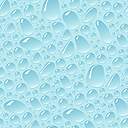 Региональный компонент способствует включению воспитанников в процесс ознакомления с региональными особенностями Чукотского автономного округа.Основной целью работы является формирование целостных представлений о родном крае через решение следующих задач:приобщение к истории возникновения поселка; знакомство со знаменитыми земляками и людьми, прославившими район.формирование представлений о достопримечательностях родного района, округа; его государственных символах.воспитание любви к родному дому, семье, уважения к родителям и их труду.формирование и развитие познавательного интереса к народному творчеству и миру ремесел в Чукотском АОформирование представлений о животном и растительном мире родного края; о Красной книге Чукотки.ознакомление с картой округа, района;Принципы работы:Системность и непрерывность.Личностно-ориентированный  гуманистический характер взаимодействия детей и взрослых.Свобода индивидуального личностного развития.Признание приоритета  ценностей внутреннего мира ребенка, опоры на позитивный внутренний потенциал развития ребенка.Принцип регионализации (учет специфики региона)	 В дошкольном возрасте формируются предпосылки гражданских качеств, представления о человеке, обществе культуре. Очень важно привить в этом возрасте чувство любви и привязанности  к  природным и культурным ценностям родного края, так как именно на этой основе воспитывается патриотизм. Поэтому в детском саду в образовательном процессе используются разнообразные методы и формы  организации детской деятельности: народные подвижные игры и забавы, дидактические игры, слушание музыки,  наблюдения в природе, чтение детской литературы, знакомство с народно-прикладным искусством и др.Содержание образовательной деятельности по ознакомлению воспитанников с Малой РодинойМетодическое обеспечение2.1.10. Взаимодействие взрослых с детьми.Общеизвестно, что развитие ребенка, его образование осуществляется через взаимодействие со взрослыми или более старшими детьми, через самостоятельную деятельность  в  предметном  окружении.  Еще  одно-два  десятилетия назад дети приобретали разнообразный опыт, общаясь со старшими братьями и сестрами, в дворовых разновозрастных компаниях. В настоящее время взаимодействие взрослого и ребенка происходит преимущественно в двух социальных институтах – в семье и детском саду и осуществляется несколькими способами: – ребенок наблюдает за деятельностью взрослых; – ребенок непосредственно включен в совместную деятельность с ними; – взрослый передает знания и образцы культуры в готовом виде, ребенок пассивно их воспринимает. Сегодня  хорошо  известно,  что  последний  способ  образования  (прямое обучение) не годится для дошкольника. Ситуация, когда учебная деятельность определяется мотивами взрослых, а собственные интересы ребенка остаются в стороне, приводит к ряду негативных последствий. Этот факт находил неоднократное  подтверждение  в  психологических  концепциях  развития  личности  (Л.С.  Выготский,  А.Н.  Леонтьев),  в  психолого-педагогических образовательных системах (П.П. Блонский, О. Декроли, Дж. Дьюи).  Первый  способ  -  наблюдение  за  деятельностью  взрослых,  тоже  теряет свою актуальность в силу ряда причин: большинство детей большое время проводят вне дома, а дома они могут наблюдать лишь практическую бытовую деятельность,  которая  носит  однообразный  характер.  Современные  родители  не всегда  осознают  ценность  общения,  игры,  продуктивных  форм  деятельности, поэтому им уделяют мало внимания, организуя процесс воспитания и образования (у них бытует мнение, что образование ребенка начинается лишь в тот момент,  когда  он  приступает  к  освоению  знаково-символических  форм  -  букв, цифр и пр.).  Непосредственное  включение  ребенка  в  совместную  деятельность  со взрослыми  является  наиболее  оптимальным  путем  образования.  С  помощью взрослого  и  в  самостоятельной  деятельности  ребенок  учится  познавать  окружающий мир, играть, рисовать, общаться с окружающими, приобретать культурные умения. Процесс  приобретения  общих  культурных  умений  во  всей  его  полноте возможен только в том случае, если взрослый выступает в этом процессе в роли партнера,  а  не  руководителя,  поддерживая  и  развивая  мотивацию  ребенка. Партнерские отношения взрослого и ребенка в Организации и в семье являются разумной альтернативой двум диаметрально противоположным подходам: прямому  обучению  и  образованию,  основанному  на  идеях  «свободного  воспитания». Основной функциональной характеристикой партнерских отношений является равноправное относительно ребенка включение взрослого в процесс деятельности. Возможны два варианта реализации позиции «включенного» партнёра. Он может ставить для себя цель и начинать действовать, предоставляя детям  возможность  подключиться  к  этой  деятельности.  Такую  позицию  мы условно называем «партнер-модель». Другой подход в осуществлении партнерской позиции заключается в том, что взрослый предлагает детям цель: «Давайте сделаем…».  Подобный подход также оставляет  для детей возможность выбора. Взрослый участвует в реализации поставленной цели наравне с детьми, как более опытный и компетентный партнер. Такую   позицию   мы   условно   называем   «партнер-сотрудник». Каждая из моделей может находить применение в зависимости от ситуации. Для личностно-порождающего взаимодействия характерно принятие ребёнка таким, какой он есть, и вера в его способности. Взрослый не подгоняет ребенка под какой-то определенный «стандарт», а строит общение с ним с ориентацией на достоинства и индивидуальные особенности ребенка, его характер, привычки,  интересы,  предпочтения.  Он  сопереживает  ребенку  в  радости  и огорчениях,  оказывает  поддержку  при  затруднениях,  участвует  в  его  играх  и занятиях.  Взрослый  старается  избегать  запретов  и  наказаний.  Ограничения  и порицания используются в случае крайней необходимости, не унижая достоинство ребенка. Такой стиль воспитания обеспечивает ребенку чувство психологической защищенности, способствует развитию его индивидуальности, положительных взаимоотношений со взрослыми и другими детьми. Личностно-порождающее взаимодействие способствует формированию у  ребенка    различных  позитивных  качеств.  Ребенок  учится  уважать  себя  и других, так как отношение ребенка к себе и другим людям всегда отражает характер  отношения  к  нему  окружающих  взрослых.  Он  приобретает  чувство уверенности в себе, не боится ошибок. Когда взрослые предоставляют ребенку  самостоятельность, оказывают поддержку, вселяют веру в его силы, он не пасует перед трудностями, настойчиво ищет пути их преодоления. Ребенок не боится быть самим собой, быть искренним. Когда взрослые поддерживают индивидуальность ребенка, принимают его таким, каков он есть, избегают неоправданных ограничений и наказаний, ребенок не боится быть самим  собой,  признавать  свои  ошибки.  Взаимное  доверие  между  взрослыми  и детьми способствует истинному принятию ребенком моральных норм. Ребенок учится брать на себя ответственность за свои решения и поступки. Ведь взрослый везде, где это возможно, предоставляет ребенку  право выбора того или иного действия. Признание за ребенком права иметь свое мнение, выбирать занятия по душе, партнеров по игре способствует формированию у него личностной зрелости и, как следствие, чувства ответственности за свой выбор.  Ребенок  приучается  думать  самостоятельно,  поскольку  взрослые  не навязывают ему своего решения, а способствуют тому, чтобы он принял собственное. Ребенок  учится  адекватно  выражать  свои  чувства.  Помогая  ребенку осознать свои переживания, выразить их словами, взрослые содействуют формированию у него умения проявлять чувства социально приемлемыми способами. Ребенок учится понимать других и сочувствовать им, потому что получает этот опыт из общения со взрослыми и переносит его на других людей. 
Особенности взаимодействия педагогического коллектива с семьями воспитанников
Семья является институтом первичной социализации и образования, который оказывает большое влияние на развитие ребенка в младенческом, раннем и дошкольном возрасте. Поэтому педагогам необходимо учитывать в своей работе такие факторы, как условия жизни в семье, состав семьи, ее ценности и традиции, а также уважать и признавать способности и достижения родителей (законных представителей) в деле воспитания и развития их детей.  Одной из задач данной Образовательной программы дошкольного образования является создание оптимальных условий для социально-личностного развития  дошкольников  через  эффективное  взаимодействие  детей,  их  родителей, педагогов  и  социальных  партнеров  и  управление  качеством  образовательного процесса. Без эффективного взаимодействия с родителями (законными представителями) ребенка сложно обеспечить целостность развития личности. Поэтому педагоги МБДОУ ориентированы на семью, не только как на основного заказчика и потребителя образовательных услуг, но и как на полноправного участника воспитательно-образовательного процесса. Ведущей целью в работе с семьями воспитанников является создание необходимых условий для формирования ответственного и конструктивного взаимодействия  с  родителями  (законными  представителями)  и  развитие  их  компетентности в вопросах воспитания малышей (способности разрешать разные типы социально-педагогических ситуаций, связанных с воспитанием ребенка).  В  современных    условиях  дошкольное  образовательное  учреждение  является единственным общественным институтом, регулярно и неформально взаимодействующим с семьей,  то есть  имеющим возможность оказывать  на неё  определенное влияние.      	 В основу совместной деятельности семьи и дошкольного учреждения заложены следующие принципы: единый подход к процессу воспитания ребёнка; открытость дошкольного учреждения для родителей; взаимное доверие  во взаимоотношениях педагогов и родителей; уважение и доброжелательность друг к другу; дифференцированный подход к каждой семье;  равно ответственность родителей и педагогов. На сегодняшний день в ДОУ  осуществляется интеграция общественного и семейного воспитания дошкольников со следующими категориями родителей: с семьями воспитанников; с  будущими родителями Задачи: 1)  формирование психолого- педагогических знаний родителей; 2)  приобщение родителей к участию  в жизни ДОУ; 3)   оказание помощи семьям воспитанников в развитии, воспитании и обучении детей; 4)   изучение и пропаганда лучшего семейного опыта. Система  взаимодействия  с родителями  включает: ознакомление  родителей  с  результатами  работы  ДОУ  на  общих  родительских собраниях, анализом участия родительской общественности в жизни ДОУ;  ознакомление  родителей  с  содержанием  работы    ДОУ,  направленной  на  физическое, психическое и социальное  развитие ребенка; участие  в  составлении  планов:  спортивных  и  культурно-массовых  мероприятий, работы родительского комитета  целенаправленную работу, пропагандирующую общественное дошкольное воспитание в его разных формах; обучение  конкретным  приемам  и  методам  воспитания  и  развития  ребенка  в  разных видах  детской  деятельности  на  семинарах-практикумах,  консультациях  и  открытых занятиях Модель сотрудничества семьи и детского сада в течение года
Содержание работы с родителями вытекает из сложившихся в дошкольной образовательной  организации  традиций,  выявленных  проблем,  запросов самих родителей, поставленных перед педагогами годовых задач. Тесное сотрудничество с семьей делает успешной работу любой образовательной организации. Только в диалоге обе стороны могут узнать, как ребёнок ведет себя в другой жизненной среде. Обмен информацией о ребенке является основой для воспитательного партнерства между родителями (законными представителями)  и  воспитателями,  то  есть  для  открытого,  доверительного  и интенсивного сотрудничества обеих сторон в общем деле образования и воспитания детей. Поэтому одним из направлений работе с родителями воспитанников является взаимоинформирование и взаимопознание. Для  успешной  реализации  Основной  образовательной  программы  дошкольного образования  необходим тесный деловой контакт с родителями детей, позволяющий объединять воспитательные усилия и избегать ситуаций, когда к детям предъявляются противоречащие друг другу требования. Успешное взаимодействие возможно лишь в том случае, если педагоги знакомы с воспитательными возможностями семьи ребенка, а семья имеет представление о до-школьном учреждении, которому доверяет воспитание ребенка. Это позволяет оказывать друг другу необходимую поддержку в развитии ребенка, привлекать имеющиеся педагогические ресурсы для решения общих задач воспитания.Формы взаимодействия педагогического коллектива с семьями воспитанников
Одним из востребованных родителями воспитанников направлений работе с ними является практико-ориентированное взаимодействие. В рамках его используются  такие  формы,  как:  мастер-классы,  тренинги,  детско-родительские мероприятия творческой, спортивной, технической, социально-педагогической, экологической направленности, семейные  праздники,  ярмарки,  проектная  деятельность,  выставки  совместного с детьми и родителями творчества и др. Мастер-классы  -  особая  форма  презентации  специалистом  своего  профессионального мастерства, с целью привлечения внимания родителей к актуальным проблемам воспитания детей и средствам их решения. Большое  значение  в  подготовке  мастер-класса  придается  практическим  и наглядным методам. Мастер-класс организуется сотрудниками детского сада, с привлечением родителей и/или приглашенных специалистов.Неотъемлемой  частью  детско-родительских  мероприятий  является совместная  деятельность,  которая  помогает  родителям  освоить  новые  формы взаимодействия с детьми, по-иному взглянуть на своего ребенка (в общении со сверстниками и другими взрослыми), увидеть достижения, а возможно и имеющиеся проблемы в его развитии и/или воспитании; сравнить свои методы воспитания с методами воспитания других родителей (и все это в непринужденной форме, без нотаций и морализаторства). Одним из видов детско-родительских мероприятий являются детско-родительские клубы, в рамках которых родители получают определенные теоретические знания и упражняются в их применении на практике. Совместная деятельность педагогов, родителей, детей. Определяющей целью разнообразной совместной деятельности в триаде «педагоги – родители - дети» является удовлетворение не только базисных стремлений и потребностей ребенка, но и стремлений и потребностей родителей и педагогов. Совместная деятельность  воспитывающих  взрослых организуется  в  разнообразных традиционных и инновационных формах (акции, вечера музыки и поэзии, семейные гостиные, фестивали, семейные клубы, вечера вопросов и ответов, праздники (в том числе семейные), прогулки, экскурсии, проектная деятельность, семейный театр). В этих формах совместной деятельности заложены возможности коррекции поведения родителей и педагогов, предпочитающих авторитарный стиль общения с ребенком; воспитания у них бережного отношения к детскому творчеству. Семейные праздники - это особые дни, объединяющие педагогов и семьи  воспитанников  по  случаю  какого-либо  события.  Такими  особыми  днями становятся День матери, День отца, Новый год, 8 марта, День Победы, Особенностью таких праздников является то, что в них активно участвуют и родители, а не только дети. Родители являются активными участниками ярмарок, выступая в роли «снабженцев», продавцов, участников игрищ.  Проектная  деятельность,  как  одна  из  форм  совместной  деятельности, приобретает  все  большую  актуальность.  Она  меняет  роль  воспитывающих взрослых в развитии партнерских отношений, помогает им научиться работать в  «команде»,  овладеть  способами  коллективной  мыслительной  деятельности; освоить алгоритм создания проекта, отталкиваясь от потребностей ребенка; достичь позитивной открытости по отношению к коллегам, воспитанникам и родителям, к своей личности; объединить усилия педагогов, родителей и детей с целью реализации проекта. С этой целью в данную образовательную программу включена подпрограмма «Растим патриота и гражданина» (подраздел 5 раздела 2), где стрежневыми мероприятиями реализации ее модулей являются разнообразные детско-родительские проекты и мини-проекты. Еще одним из направлений в работе с родителями воспитанников является оказание ими различной помощи МБДОУ. Родители (законные представители) могут привнести в жизнь детского сада свои особые умения, пригласить детей к себе на работу, организовать совместное посещение музея, помочь с уборкой территории и вывозом мусора, сопровождать группу детей во время экскурсий и т. п.  Одним из практически не востребованных родителями, но необходимым детскому саду направлением, является их  привлечение к участию в управлении  дошкольным  учреждением.  И  здесь  предстоит  большой  объем  работы, чтобы заинтересовать родителей и помочь им стать на деле (а не на бумаге) соруководителями в сложном деле управления дошкольной организацией. 2.1.12..Содержание коррекционной работыВ соответствии с ФГОС ДО содержание коррекционно-развивающей работы направлено на создание системы комплексной помощи детям в освоении основной  общеобразовательной  программы,  социальную  адаптацию  и  комплексную подготовку воспитанников к обучению в школеПроблема воспитания и обучения детей с ограниченными возможностями здоровья в общеобразовательном пространстве требует деликатного и гибкого подхода, так как известно, что не все дети, имеющие нарушения в развитии, могут успешно интегрироваться в среду здоровых сверстников. Индивидуальный образовательный маршрут предполагает постепенное включение таких детей в коллектив сверстников с помощью взрослого, что требует от педагога новых психологических установок на формирование у детей с нарушениями развития, умения взаимодействовать в едином детском коллективе. Дети с ограниченными возможностями здоровья могут реализовать свой потенциал лишь при условии вовремя начатого и адекватно организованного процесса воспитания и обучения, удовлетворения как общих с нормально развивающимися детьми, так и их особых образовательных потребностей, заданных характером нарушения их психического развития. Дети с ОНР имеют (по сравнению с возрастной нормой) особенности развития сенсомоторных, высших психических функций, психической активности. Содержание коррекционной работы в соответствии с федеральным государственным образовательным стандартом  дошкольного образования направлено на овладение детьми самостоятельной, связной, грамматически правильной речью и коммуникативными навыками, фонетической системой русского языка, элементами грамоты, что формирует психологическую готовность к обучению в школе и обеспечивает преемственность со следующей ступенью системы общего образования. Коррекционная работа позволяет осуществлять логопедическую помощь детям 5-7 лет, и рассчитана на два учебных года. Это дает возможность ранней диагностики речевого дефекта, коррекции нарушений устной речи на каждом возрастном этапе, учитывая единство требований, подходов и методов обучения и воспитания дошкольников.Цель, задачи, содержание и формы логопедического воздействия.   	Установление причин речевых нарушений, квалификации их характера, степени выраженности, структуры речевого дефекта  позволяют определить цель, задачи, содержание и формы логопедического воздействия.   Цель – развитие речи и коррекция ее недостатков, а также формирование умения пользоваться речью как средством коммуникации для дальнейшей успешной социализации и интеграции в среду сверстников.   Задачи:обследование воспитанников МБДОУ и выявление среди них детей, нуждающихся в профилактической и коррекционной помощи в области развития речи;изучение уровня речевого, познавательного, социально-личностного, физического развития и индивидуальных особенностей детей, нуждающихся в логопедической поддержке, определение основных направлений и содержание работы с каждым ребёнком;воспитание навыков коммуникативного общения.проведение мониторинговых исследований результатов коррекционной работы;формирование у педагогического коллектива ГБОУ и родителей информационной готовности к логопедической работе, оказание помощи в организации полноценной речевой среды;координация деятельности педагогов и родителей в рамках речевого развития детей (побуждение родителей к сознательной деятельности по речевому развитию дошкольников в семье);организация эффективного коррекционно-развивающего сопровождения детей с различными речевыми нарушениями.  	Для достижения конечного результата коррекционно-образовательной деятельности – устранения недостатков в речевом развитии дошкольников, коррекционный процесс планируется в соответствии с основными этапами и задачами каждого этапа, что можно представить в виде следующей модели:   	Содержание коррекционно-развивающей работы направлено на создание условий для устранения речевых дефектов, на предупреждение возможных последствий речевых недостатков.Деятельность психолого- медико –педагогического консилиума МБДОУС целью более раннего выявления детей с проблемами в развитии и состоянии здоровья, оказания комплексной и своевременной помощи данным детям и их родителям, в МБДОУ создан психолого -педагогический консилиум (далее по тексту ППк).  ППк  является  одной  из  форм  взаимодействия  специалистов образовательного учреждения в целях психолого-медико-педагогического сопровождения воспитанников с ограниченными возможностями здоровья (ОВЗ). Его целью  является  обеспечение  диагностико-коррекционного  психолого-медико-педагогического обследования и сопровождения воспитанников с ОВЗ, исходя из реальных возможностей образовательного учреждения, и в соответствии со специальными образовательными потребностями, возрастными и индивидуальными особенностями, состоянием соматического и нервно-психического здоровья воспитанников.  Задачами ППк являются:  выявление и ранняя (с первых дней пребывания ребенка в МБДОУ) диагностика отклонений в развитии и/или состояний декомпенсации; профилактика  физических,  интеллектуальных  и  эмоционально-личностных перегрузок и срывов; выявление резервных возможностей развития;  определение характера, продолжительности и эффективности специальной (коррекционной) помощи в рамках имеющихся в данном образовательном учреждении возможностей; разработка индивидуальных коррекционно-развивающих рекомендаций педагогам  для  обеспечения  обоснованного  дифференцированного  подхода  в процессе обучения и воспитания детей;  подготовка и ведение документации, направленной на отслеживание динамики  развития  ребенка  находящегося  на  психолого-педагогическом  сопровождении  и  отражающей  актуальное  развитие  ребенка,  динамику  его  состояния, уровень успешности;  организация  взаимодействия  между  педагогическим коллективом  МБДОУ и родителями воспитанников;  участие в просветительской деятельности, направленной на повышение психолого-педагогической, медико-социальной и правовой культуры педагогов и родителей воспитанников; оказание  консультативной  помощи родителям  (законным  представителям) детей по вопросам воспитания, обучения и коррекции нарушений развития детей с ОВЗ. Обследование ребенка специалистами ППк осуществляется по инициативе родителей (законных представителей) или сотрудников МБДОУ, с согласия родителей,  на основании договора между МБДОУ «Детский сад «Алёнушка» п.Эгвекинота» и родителями воспитанников.  Психолого-педагогическое  обследование  проводится  каждым  специалистом индивидуально, с учетом реальной психофизической нагрузки на ребенка. По  данным  обследования,  каждым  специалистом ППк составляется заключение, и разрабатываются рекомендации, обязательные для выполнения всеми специалистами, работающими с ребенком. На основании полученных данных коллегиально составляются заключение консилиума и  рекомендации  по  обучению,  развитию  и  воспитанию  ребенка  с  учетом  его индивидуальных возможностей и особенностей. 
Организация деятельности логопедического пункта   	Логопедической службой  при ДОУ предусматривается четкая организация всего коррекционного процесса. Она обеспечивается:- своевременным обследованием детей;- составлением расписания занятий;- рациональным планированием индивидуальной работы;- оснащением логопедического кабинета необходимым оборудованием;- совместной работой логопеда с воспитателями и родителями;   	Обследование речи воспитанников проводится с 1 по 15 сентября и с 16 по 31 мая. По окончании диагностики формируется группа детей, имеющих нарушения речевого развития, для коррекционных (логопедических) занятий.   	На  занятия  зачисляются воспитанники МБДОУ, имеющие фонетическое, фонетико-фонематическое недоразвитие речи (одновременно зачисляется не более 15 человек в зависимости от сложности речевого нарушения). Прием детей может производиться в течение всего учебного года по мере освобождения мест. В логопедический пункт  зачисляются воспитанники 5 – 7-летнего возраста с нарушениями речи различной этиологии (ФНР, ФФНР, ОНР IV уровня), а также дети с тяжелыми нарушениями речи (ОНР 2-3 уровня, дизартрией, заиканием)  сроком на 2- 3 года. В случае выявления детей со сложными речевыми проблемами  учитель-логопед выводит ребенка на ППк  (с возможным обследованием ребенка в условиях ПМПК).   	Продолжительность коррекционных (логопедических) занятий  находится в прямой зависимости от индивидуальных особенностей детей. Она может варьироваться от 6 месяцев до 1,5 -2 и более лет.    	Основной формой организации обучения являются индивидуальные занятия (постановка и автоматизация поставленных звуков на начальных этапах возможна только на индивидуальных занятиях), а также объединение детей в подвижные микрогруппы (возможно объединение 2 - 3 детей одного возраста, со сходными по характеру и степени выраженности речевыми нарушениями для автоматизации и дифференциации звуков, введения звуков в спонтанную речь).  	 Занятия с детьми  проводятся ежедневно как в часы,  свободные от занятий в режиме дня, так и во время их проведения.  	 Продолжительность  индивидуального коррекционного (логопедического) занятия - 15 минут. Перерыв между занятиями составляет 5 минут. Частота  проведения занятий определяется характером и степенью выраженности речевого нарушения, возрастом и индивидуальными психофизическими особенностями детей:при ФНР и ФФНР – не менее 2 занятий в неделю;при ОНР – не менее 3 занятий в неделю.    	Начало и продолжительность учебного года  в логопедическом пункте  соответствует работе МБДОУ.Модель организации коррекционно-образовательного процесса.   	Следует отметить, что данное деление задач по этапам достаточно условно. Так, задача организационно-подготовительного этапа – определение индивидуальных маршрутов коррекции речевого нарушения реализуется на протяжении всего учебного процесса, вносятся коррективы с учётом наличия либо отсутствия динамики коррекции. Направления работы   	Программа коррекционной работы на дошкольной ступени образования включает в себя взаимосвязанные направления. Данные направления отражают её основное содержание:- диагностическая работа обеспечивает своевременное выявление детей с ОВЗ, проведение их  обследования и подготовку рекомендаций для родителей и педагогов по оказанию им помощи в условиях образовательного учреждения;- коррекционно - развивающая работа обеспечивает своевременную специализированную помощь в освоении содержания обучения и коррекцию недостатков детей с ОВЗ в условиях дошкольного образовательного учреждения, способствует формированию коммуникативных, регулятивных, личностных, познавательных навыков;- консультативная работа обеспечивает непрерывность специального сопровождения детей с ОВЗ и их семей по вопросам реализации, дифференцированных условий обучения, воспитания, коррекции, развития и социализации воспитанников;- информационно – просветительская работа направлена на разъяснительную деятельность по вопросам, связанным с особенностями образовательного процесса для детей с ОВЗ, их родителями (законными представителями), педагогическими работниками.Диагностическая работа   	Работа учителя-логопеда строится с учетом возрастных, индивидуальных особенностей детей, структуры речевого нарушения, этапа коррекционной работы с каждым ребенком, а также его личных  образовательных достижений. То есть коррекционно-развивающий процесс организуется на диагностической основе, что предполагает проведение мониторинга речевого развития детей-логопатов (первичный, итоговый, при необходимости и промежуточный). Изучена методическая литература, содержащая существующие в логопедии диагностические методики и методические рекомендации:Трубникова Н.М. Структура и содержание речевой карты.Поваляева М.А. Справочник логопеда.Кирьянов Р.А. Комплексная диагностика и её использование учителем-логопедом в коррекционной работе с детьми 5 – 6 лет. Материалы для специалиста образовательного учреждения.Семенович А.В. Нейропсихологическая диагностика и коррекция в детском возрасте.Диагностика нарушений речи у детей и организация логопедической работы в условиях дошкольного образовательного учреждения. Сборник методических рекомендаций.Иншакова О.Б. Альбом для логопеда.Коноваленко В.В., Коноваленко С.В. Экспресс-обследование фонематического слуха и готовности к звуковому анализу у детей дошкольного возраста.Коррекционно-развивающая работа  	 Содержание коррекционно-развивающей работы учителя-логопеда на логопункте ДОУ конкретизируется в соответствии с категориями воспитанников, имеющих речевые нарушения: ФН, ФФНР, НВОНР.   	Эффективность коррекционно – развивающей работы определяется чёткой организацией детей в период их пребывания в детском саду, правильным распределением нагрузки в течение дня, координацией и преемственностью в работе всех субъектов коррекционного процесса: логопеда, родителя и воспитателя. Логопедическая работа осуществляется на индивидуальных занятиях и подвижных микрогруппах, при комплектовании которых для занятий учитывается не только структура речевого нарушения, но и психоэмоциональный и коммуникативный статус ребенка, уровень его работоспособности. Занятия организуются с учетом психогигиенических требований к режиму логопедических занятий, их структуре, способам взаимодействия ребенка с педагогом и сверстниками. Обеспечивается реализация здоровьесбережения по охране жизни и здоровья воспитанников в образовательном процессе.   	На коррекционно-развивающих занятиях с помощью специальных игр и упражнений, психогимнастических этюдов создаются условия для повышения работоспособности детей, преодоления психоэмоционального напряжения, стабилизации эмоционального фона, развития мотивации к участию в организованной взрослым деятельности и профилактике конфликтов между детьми.   	Логопедическое воздействие осуществляется различными методами, среди которых условно выделяются наглядные, словесные и практические.   	Наглядные методы направлены на обогащение содержательной стороны речи, словесные – на обучение пересказу, беседе, рассказу без опоры на наглядные материалы. Практические методы  используются при формировании речевых навыков путем широкого применения специальных упражнений и игр.  К практическим методам можно отнести метод моделирования и метод проектов.   	Метод моделирования является одним из перспективных направлений совершенствования процесса коррекционно – развивающего обучения и активно применяется в нашем детском саду. Использование заместителей и наглядных моделей развивает умственные способности детей. У ребенка, владеющего формами наглядного моделирования, появляется возможность применить заместители и наглядные модели в уме, представлять себе при их помощи то, о чем рассказывают взрослые, предвидеть возможные результаты собственных действий. Введение наглядных моделей  позволяет более целенаправленно закреплять навыки в процессе коррекционного обучения.Цели индивидуального логопедического занятия:- развитие артикуляционной моторики, формирование правильных артикуляционных укладов;- формирование произносительных умений и навыков (в зависимости от этапа работы над звуком);- развитие фонематического восприятия, навыков звукового анализа;- совершенствование лексико-грамматических конструкций;- развитие неречевых психических процессов;- развитие мелкой моторики пальцев рук.   Коррекционно-развивающая работа учителя-логопеда с конкретным воспитанником ДОУ включает те направления, которые соответствуют структуре его речевого нарушения.Направления коррекционно-развивающей работы учителя-логопеда на логопедическом пункте МБДОУЭтапы работы учителя-логопеда с родителями воспитанников, обучающихся в логопедическом пунктеПодготовительный:сообщение данных о специфических нарушениях речи ребенка, уровнях развития разных сторон речи, специфичных трудностях и сильных сторонах речевого развития;формирование представлений о содержании и формах взаимодействия с логопедом;изучение родительских ожиданий в отношении организации и содержания логопедической коррекции.Основной:обеспечивает преемственность логопедической коррекции в ДОУ и семье за счет вовлечения родителей в коррекционно-педагогический процесс с использованием следующих форм:включение родителей в проведение коррекционных занятий;содержательное информирование родителей о динамике речевого развития в процессе логопедической коррекции;обучение приемам логопедической коррекции, используемым в семейном воспитании детей с нарушениями речи;содействие в создании коррекционно-педагогической среды в семье с учетом речевого нарушения ребенка.Завершающий:анализ эффективности взаимодействия с родителями за период логопедической коррекции;разработка рекомендаций по обеспечению устойчивости результатов логопедической коррекции.Особенности организации коррекционно-развивающей работыДля детей с ОНР с октября по май (включительно) проводится по 3 индивидуальных занятия с учителем-логопедом и воспитателями для каждого ребенка, что не превышает рекомендованную СанПиН недельную нагрузку. Индивидуальные занятия не включаются в сетку занятий.Логопедическое  сопровождение  осуществляется  и  в  процессе организации  различных  видов  детской  деятельности  с  квалифицированной коррекцией недостатков в речевом развитии детей:	Коррекционно-развивающая работа осуществляется  учителем-логопедом в тесном сотрудничестве с воспитателями группы и с узкими специалистами, работающими с данными детьми, с родителями воспитанников и медицинскими работниками,  закрепленными  за  МБДОУ,  со  специалистами  других организаций,  специализирующихся  в  области  оказания  поддержки  детей  с ограниченными возможностями здоровья (ПМПК, детская поликлиника). С целью взаимодействия учителя-логопеда с воспитателями ведется тетрадь взаимодействия коррекционной работы, где зафиксированы данные о ребёнке (фамилия, имя, отчество, дата рождения, речевой диагноз, срок обучения на логопункте), фактическое состояние речи (экран звукопроизношения, слоговая  структура,  лексико-грамматический  строй  речи,  связная речь,  уровень  состояния  мелкой  моторики).  По  ходу  коррекционного  обучения,  еженедельно учителем-логопедом определяются коррекционные задачи, над которыми воспитатели группы дополнительно работают с воспитанниками (как в рамках индивидуальной работы или в малых подгруппах, так и в ходе режимных моментов). В соответствие с речевыми диагнозами воспитанников, имеющих различные речевые нарушения и занимающихся на логопункте, учителем-логопедом проводится индивидуальная работа с музыкальным руководителем и руководителем по физическому воспитанию по вопросам речевой коррекции, развитию общей и мелкой моторики.  В рамках НОД по физической культуре и индивидуальной работы с детьми с различными нарушениями речи (в том числе с детьми с ОВЗ) руководитель по физвоспитанию  решает коррекционные задачи  общего  физического  развития,  укрепления  здоровья,  развития  двигательных умений и навыков, что способствует более успешному формированию психомоторных  функций.  Особое  внимание обращается на  возможность автоматизации поставленных учителем-логопедом звуков, закрепления лексико-грамматических средств  языка  путем  специально  подобранных  подвижных  игр  и  упражнений, разработанных  с  учетом  изучаемой  лексической  темы.  Выполнение    заданий,  движений по образцу, а также наглядный показ, словесная инструкция, позволяют решать задачи словесной регуляции действий и функций, активного внимания, развития пространственно-временной организации движений. Важным моментом в ходе музыкальной  НОД является формирование у детей речевого дыхания, правильной артикуляции, интонационной выразительности речи через использование различных попевок, прибауток, скороговорок, пропевание  на слогах, с произнесением согласных, которые сочетают в себе движение  губ  и  кончика  языка.  С  целью  умения  детей  соотнести  речь  с  движением, применяется  логоритмические  упражнения.  Музыкальный  руководитель  согласовывает с учителем-логопедом репертуар распевок, решает, кто из детей готов выступать на празднике с чтением стихов или исполнять определенные роли. Учитель-логопед  работает  в  тесном  взаимодействии  с  родителями  (законными представителями) воспитанников с различными нарушениями речи (в том числе с детьми с ОВЗ), используя различные формы работы: проводит для них открытые и совместные с детьми мероприятия, мастер-классы и практикумы, направленные на повышение педагогической компетенции в вопросах коррекции речевых нарушений детей. Еженедельно родители (законные представители) информируются о ходе коррекционной работы с детьми,  их  успехах  и  проблемах.  Им  даются  методические  рекомендации  (в устной и/или письменной форме), с опорой на которые им необходимо проводить работу (закреплять пройденный материал) в условиях семьи. Данные рекомендации необходимы для того, чтобы как можно скорее ликвидировать отставание детей, как в речевом, так и в общем развитии. Эти методические рекомендации  позволяют  объединить  усилия  педагогов  и  родителей  в  коррекции имеющихся речевых недостатков и в воспитании гармонично развитой личности. Реализацию квалифицированной  коррекции  сопутствующих нарушений эмоциональной  и  интеллектуальной  сфер, осуществляет  педагог-психолог по рекомендациям  ПМПк.  Занятия  по  коррекции  несформированных  высших психических  функций  и/или  эмоционально-волевой  сферы  проводятся  в  индивидуальной форме работы без дополнительной  образовательной нагрузки на детей. Для  обеспечения  эффективности  коррекционно-развивающей  работы,  в логопедическом кабинете и в группе комбинированной направленности организована  предметно- пространственная  развивающая  среда,  соответствующая возрастным, психологическим особенностям старших дошкольников Оснащение кабинета учителя- логопедаМетодическое сопровождение коррекционной работы по логопедическому сопровождению детей с нарушениями речи в условиях логопедического пунктаАгранович З.Е. Сборник домашних заданий в помощь логопедам  и  родителям  для  преодоления недоразвития  фонематической  стороны речи у старших дошкольников, С-Пб.: Детство-Пресс, 2009Агапова И.А., Давыдова М.А. Лучшие игры со словами, М.: Лада, 2006Архипова Е.Ф.Ранняя диагностика и коррекция проблем развития Первый год жизни ребёнка  М.Мозаика- Синтез 2012Быкова Н.М.  Игры и упражнения для развития речи С-Пб.: Детство-Пресс  2010Веракса А.Н. Индивидуальная психологическая диагностика дошкольника М., Мозаика- Синтез 2014Веракса  А.Н. Индивидуальная психологическая диагностика дошкольника М., Мозаика- Синтез 2016Веракса А.Н., М.Ф.Гуторова Практический психолог в детском саду М. МОЗАИКА-СИНТЕЗ 2016Воробьева Т.А.Крупенчук О.И. Логопедические  упражнения:  Артикуляционная гимнастика СПб.: Издательский Дом Литера  2009Воробьева Т.А. Крупенчук О.И Исправляем  произношение:  Комплексная методика  коррекции  артикуляционных расстройств СПб.: Издательский Дом Литера 2007гГрибова О.Е. Технология организации логопедического обследования М.: Айрис-Пресс  2007Колесникова Е.В. Развитие  звуко-буквенного  анализа  у  детей 5-6 лет М.: Ювента  2001Коноваленко В.В. Коноваленко С.В. Автоматизация звуков у детей  М.: Гном  2007Краузе Е.Н. Логопедический  массаж  и  артикуляционная  гимнастика. Практическое пособие СПб.: КОРОНА  2004Микляева Н.В. Диагностика  языковой  способности  у  детей дошкольного возраста М.: Айрис-Пресс  2006Смирнова Л.Н. Логопедия в детском саду Для занятий с детьми 6-7 лет М., Мозаика- Синтез 2009Смирнова Л.Н., С.Н.Овчинникова Помогите ребёнку преодолеть заикание М. Мозаика- Синтез 2009Смирнова Л.Н.Логопедия при заикании М., Мозаика- Синтез 2009.Смирнова Л.Н.Логопедия в детском саду Для занятий с детьми 5-6 лет М., Мозаика- Синтез 2009Филичива  Т.Б., Туманова  Т.В., Чиркина Г.В. Воспитание и обучение детей дошкольного возраста с общим недоразвитием речи  М.: Дрофа, 2010Шевченко И.Н. Конспекты занятий по развитию фонетико -  фонематической  стороны  речи  у  дошкольников С-Пб.: Детство-Пресс  2009 Диагностическое обследование речевого развития детей 6-го и 7-го годов жизниС  целью  отслеживания  динамики  коррекции  речевых  нарушений  программой  предусмотрено  диагностическое  обследование  речи  воспитанников, посещающих логопункт Оно направлено на определение уровня сформированности  лексико-грамматических  средств  языка,  связной  речи,  слоговой структуры  слова,  звукопроизношения,  фонематического  восприятия  и  слуха, артикуляционной, общей и мелкой моторики.  Диагностическое обследование проводится в форме индивидуального обследования при использовании специально подобранных игр и игровых заданий с подробной фиксацией результатов обследования в речевых картах воспитанников.  Первичное  обследование,  после  зачисления  на  логопункт, проводится в начале коррекционной работы. Итоговое - на выходе (при сроках обучения 0,5 года или год). Для детей с тяжелыми нарушениями речи (с общим недоразвитием речи (ОНР) 3 уровня предусматривается промежуточное обследование в конце первого года обучения (в мае) и в начале второго года обучения (в сентябре). Методика диагностического обследованияречевого развития  детей 6-7 годов жизниМетодика  обследования связной речи детей 1. Составь рассказ по серии картин: задание направлено на  выявление сформированности  связной речи по серии картин. Оборудование: картинки с изображением  серии последовательных событий (4 картинки) Методика  обследования:  взрослый  непоследовательно  раскладывает перед ребенком картинки и предлагает: "Рассмотри картинки и разложи так, чтобы было понятно, что  вначале  случилось,  что  потом и  чем  завершилось действие. Составь рассказ". Фиксируются: самостоятельность  расскладывания картинок и составление  рассказа,  рассказ  имеет  все  смысловые  звенья,  определены  временные  и причинно-следственные  связи  между  событиями,  оформлен  грамматически правильно с адекватным использованием лексических средств. 2.  Составь рассказ по сюжетной картине: задание направлено на  выявление  сформированности  связной речи по сюжетной картине.  Оборудование: сюжетная картинка.  Методика  обследования:  взрослый  предлагает  рассмотреть  сюжетную картинку: "Рассмотри картинку и  составь рассказ". Фиксируются:  самостоятельность  составления  рассказа,  рассказ  имеет все смысловые звенья, определены временные и причинно-следственные связи между событиями, оформлен грамматически правильно с адекватным использованием лексических средств. 3. Пересказ рассказа: задание направлено на  выявление  умения выделять  структурные части высказывания, использовать разнообразные синтаксические  конструкции при составлении пересказа. Методика  обследования:  ребенку  предлагают  прослушать  и  запомнить текст, а затем пересказать. Фиксируются: пересказ составлен самостоятельно без нарушения лексико-грамматических  норм,  полностью  передается  содержание  текста,  соблюдаются  связность  и  последовательность  изложения,  употребляются  разнообразные языковые средства в соответствии с текстом произведения. Итог: Уровень развития связной речи  (не)соответствует; (приближен) возрастной норме; в стадии формирования , не сформирована). Методика  обследования словарного запаса детей 1. Назови одним словом: задание направлено на выявление уровня овладения  обобщающих понятий.  Оборудование: картинки с изображением одежды, диких и домашних животных, фруктов, овощей, транспорта, мебели, обуви. Методика обследования: взрослый показывает  ребенку  ряд картинок и просит назвать одним словом (транспорт, фрукты и т.д.). Фиксируется: умение  ребенка  использовать обобщающие слова в активной  речи. 2. Назови детеныша животного: задание направлено на проверку уровня сформированности  словарного запаса.  Оборудование:  картинки с изображением домашних и диких животных, их детенышей. Методика обследования: ребенку показывают картинки с изображением одного из животных и предлагают назвать его и его детеныша. Если ребенок затрудняется, то взрослый помогает ответить.  Фиксируются: принятие и понимание задания; уровень развития словарного запаса. 3. Расскажи  какой: задание направлено на  выявление  сформированности    активной  речи    ребенка:  умения  использовать  при  описании  предметов слова, обозначающие  существенные  признаки. Методика обследования: взрослый предлагает  ребенку  рассказать об игрушке (предмете). Фиксируется:  умение  ребенка  правильно  употреблять  слова-признаки при описании предметов. 4. Что из чего сделано: задание направлено на  умение образовывать относительные прилагательные по образцу.   Оборудование: картинки с изображением предметов из разного материала. Методика обследования: ребенку показывают картинку и  предлагают ответить на вопрос: «Чемодан из кожи какой? – Кожаный» и т.д. Если ребенок затрудняется, то взрослый помогает ответить.  Фиксируются: принятие и понимание задания; уровень развития словарного запаса. 5. Скажи наоборот: задание направлено на определения умения подбирать слова с противоположным значением  (антонимы). Методика обследования: взрослый предлагает  ребенку закончит фразу: День светлый, а ночь ... (темная)  Этот мальчик веселый, а этот ... (грустный) и т.д. Фиксируются: понимание инструкции; умения ребенка подбирать слова с противоположным значением 6. Кто что делает:  Задание направлено на  выявление умения  ребенка подбирать слова-действия  к существительному.  Оборудование:  картинки  с  изображением  рыбы,  птицы,  змеи,  бабочки, собаки, лошади, профессий  людей. Методика обследования: взрослый предлагает  ребенку  ответить на вопрос: "Рыба что делает?" (плавает). "Птица что делает?" (летает) и т.д. Фиксируются: понимание  инструкции; умения  ребенка подбирать слова действия. Итог:  словарный  запас  приближен  к  возрастной  норме;  (не)  соответствует; недостаточно сформирован; (словарный запас достаточный, в пределах обихода, резко ограничен). Методика  обследования грамматического строя детей 1. Один-много: задание направлено на выявление уровня сформированности  грамматического строя речи, способности образовывать форму множественного числа имен существительных в именительном падеже. Угадай, чего нет: задание направлено на  выявление  умения образовывать имена существительные  множественного  числа в родительном падеже. Оборудование:  пары  картинок  со  следующими  изображениями:  глаз-глаза, ведро-ведра и т.д. Методика  обследования:  ребенку  показывают  пары  картинок    и  просят назвать  то,  что  на  них  изображено,  в  единственном  и  множественном  числе. Если ребенок справился с первой частью задания. то ему предлагают ответить на вопрос: "У тебя глаза, у меня нет чего?...(глаз). Фиксируется: состояние грамматического строя речи, наличие аграмматизмов. 2. Прятки: задание направлено на  выявление  уровня  сформированности  грамматического строя речи: понимание и активное использование  ребенком предлогов.  Оборудование:  игрушки.  Методика обследования: ребенку предлагают выполнить ряд действий и ответить на вопросы: "Куда спрятался зайка?" Фиксируются:  понимание  инструкции;  понимание  и  правильность  употребления ребенком предлогов. 3.  Назови:  задание  направлено  на    выявление  сформированности    правильного употребления  падежных форм существительных. Методика обследования: ребенку предлагают  ответить на вопросы: "Чего много в лесу?", "Откуда осенью падают листья?" Фиксируются:  понимание  инструкции;  умения  ребенка  отвечать  на  вопросы в правильной грамматической форме. Методика  обследования слоговой структуры слова 1. Назови и повтори: Задание направлено на  проверку  сформированности    умения    ребенка    изолированно  произносить    слова  различной  слоговой структуры и предложения. Оборудование:  предметные  картинки:  телевизор,  милиционер,  вертолет, сковорода, снеговик, водопроводчик и т.д. Методика обследования: взрослый предлагает ребенку называть изображения на картинках, при затруднении  взрослый просит повторить за ним  соответствующие  слова.  Затем  показывает  ребенку  картинку  и  предлагает  повторить  за  ним  следующие  предложения:  "Милиционер  стоит  на  перекрестке"  и т.д. Фиксируются: понимание инструкции; умение ребенка  воспринимать и произносить слова сложной слоговой структуры изолированно и в предложениях. Итог: воспроизведение слов с различным звуко-слоговым составом сформировано по возрасту; нарушено: элизии (пропуски звуков, слогов), персеверации  (отсроченное  повторение),  итерации  (добавление),  антиципатии  (замена предшествующих звуков последующими), перестановка звуков, слогов, контаминации (соединение слоговых частей двух слов), парафазии (замены).  Методика  обследования  звукопроизношения  детей Назови и повтори правильно: задание направлено на определение  состояния звукопроизношения.  Оборудование:  картинки. Методика  обследования:  ребенку  предлагают  повторить  предложенные слова и предложения. Фиксируются: возможность ребенка правильно произносить  различные звуки в начале, середине, конце слова и в предложениях. Итог: Звукопроизношение сформировано, нарушено. Отмечается характер неправильного произношения звука (звуков). Фиксируется вид нарушения, с указанием дефекта, а не просто искажения или отсутствие звука. Например: искажение свистящих (боковой сигматизм свистящих); замена шипящих (свистящий парасигматизм) и т.д. Методика  обследования  фонематических процессов у детей  1. Будь внимательным: задание  направлено  на  проверку уровня сформированности элементарных навыков фонематического анализа и синтеза.  Методика обследования: взрослый предлагает ребенку поиграть «Я буду называть слова, а ты называть первый (последний) звук в словах». Затем ребенку поочередно предлагают назвать первый гласный (согласный) звук в словах, а так же последний согласный звук в словах. Фиксируется: умения правильно выделять указанные звуки. 2. Эхо: задания направлены на проверку уровня сформированности навыков фонематического  восприятия,  слухового  внимания  и  умения повторять слоговые ряды в заданной последовательности и слова паронимы. Методика  обследования:  ребенку  предлагают  поиграть  в  игру  "Эхо"  - взрослый  произносит  следующие  слоговые  ряды  и  слова  паронимы:  та-да-та,  ка-га-га, па-па-ба. удочка-уточка и т.д. Фиксируется: выполнения задания  в соответствии с инструкцией. Итог:  Фонематические  процессы  сформированы,  сформированы  недостаточно, не сформированы. Отмечаем: все задания выполнены верно с первой попытки.  допускаются  ошибки,  но  исправляются  самостоятельно,  задания выполняются с ошибками, одно-два задания недоступны, большая часть заданий недоступна, неверные ответы, отказ от выполнения. Методика обследования состояния артикуляционной моторики Ребенку  предлагается  выполнить  по  подражанию  следующие  упражнения: 1. Движение губ: -  «Улыбка»  -  открыть  рот,  раздвинуть  губы  так,  чтобы  были  видны верхние и нижние зубы. Удерживать положение под счет от 1 до 5. -  «Трубочка»  -  сжать  челюсти.  Сомкнутые  губы  вытягивать  вперед хоботком. Удерживать положение под счет от 1 до 5. 2. Движения нижней челюсти: - «Окошко» -широко открыть рот и удерживать его в таком положении под счет от 1до 5. - «Пила» - попеременно перемещать нижнюю челюсть вправо-влево. 3. Движения языка: -  «Лопаточка»  -  рот  широко  открыть.  Положить  широкий  язык  на нижнюю губу. Удерживать такое положение под счет от 1 до 5. - « Иголочка» - рот широко открыть. Высунуть как можно дальше кончик языка «иголочкой». Удерживать положение под счет от 1 до 5. -  «Часики» - рот широко открыть. Высунуть язык. Поочередно касаться кончиком языка то правого угла рта, то левого. - «Качели» - рот широко открыть. Поочередно упираться кончиком языка то в верхние, то в нижние зубы. 4. Состояние мышц щек: - «Толстячки» - надуть обе щеки одновременно и удерживать воздух под счет от 1 до 10. - «Худышки» - вытянуть щеки. Удерживать положение под счет от 1 до 5.  - «Футбол» - перегонять воздух из одной щеки в другую. Итог:  артикуляционная  моторика  сформирована,  сформирована  недостаточно, не сформирована;  строение артикуляционного аппарата без патологии.  Отмечаются: правильное  выполнение  с  точным  соответствием  всех характеристик движения,  все  движения  доступны,  объем  полный,  тонус  нормальный,  темп выполнения  и  переключаемость  несколько  замедленны,  замедленное  и  напряженное  выполнение, выполнение  с  ошибками:  длительный  поиск позы,  неполный объем движения, отклонения в конфигурации, синкинезии, гиперкинезы, невыполнение. Методика обследования состояния общей и мелкой моторики 1. Состояние общей моторики (объем выполнения движений, темп, активность, координация движений): - прыжки на двух ногах, на левой ноге, на правой ноге. - прыжки в длину с места. - потопать ногами и похлопать руками одновременно. - бросить мяч от груди, из-за головы. - перепрыгнуть через мягкую игрушку. 2. Состояние мелкой моторики (объем движений, темп, наличие леворукости): -  кинестетическая  основа  движений:  вытянуть  одновременно  указательный и средний пальцы на правой руке, потом на левой, затем на обеих руках. -  кинетическая  основа  движений:  упражнение  «Игра  на  рояле»;  проба «Кулак – ребро – ладонь».  - навыки работы с карандашом: (умение рисовать прямые, ломаные, замкнутые линии, человека). Результаты  по  ходу  обследования  фиксируются  в  речевых  картах  и  по каждому  компоненту  определяется:  обследуемый  компонент  сформирован, сформирован недостаточно (частично) или не сформирован, что соответствует  традиционным  уровневым  показателям  (оценкам):  высокий,  средний  или низкий уровень.  С целью приведения оценки к единообразию с оценками, используемыми в общем мониторинге оценки индивидуального развития воспитанников («числовые  уровневые  показатели»),  принято  считать,  что  оценка  «сформировано» оценивается в 2 балла, «сформировано недостаточно (частично)» - в 1 балл, «не сформировано» - 0 баллов. Для каждого компонента (в зависимости от его составляющих) определены суммы баллов, отражающих высокий, средний или низкий уровень сформированности компонента речи. При обработке результатов  обследования  они  переводятся  в  «числовые  уровневые  показатели»,  что приведены в таблице: 
Содержание коррекционной работы по психологическому сопровождению детей с нарушениями эмоционально- волевой сферыС раннего детства ребенок знакомится с противоречивым миром, где есть не только добро и радость, но и жестокость и боль, где ощущается недостаток любви и переизбыток страха. От того, какой след оставят в душе ребенка встречи  с  добром  и  злом,  от  того,  научится  ли  ребенок  преодолевать  трудности, находить выход из самых неожиданных ситуаций, во многом будет зависеть его дальнейшая жизнь.  Ребенок  познает  окружающий  мир  и  делает  это  не  отвлеченно  и  бесстрастно, а переживает происходящее с ним, формирует свое собственное отношение к тому, что его окружает, выбирает одни виды деятельности и ситуации и отвергает другие. Мир не стоит на месте, он постоянно изменяется. И знакомство с окружающим миром предполагает постоянный поиск новых приспособительных реакций. Гармонично развитая личность легко «вписывается» в любую обстановку и ситуацию, легко находит контакт с самыми разнообразными людьми, комфортно ощущает себя даже в незнакомой среде. Опыт работы в дошкольном учреждении, наблюдения за детьми позволяют предположить, что чаще всего гармоничному развитию ребенка препятствует эмоциональная нестабильность.  Основные  задачи  психолого-педагогической  и  коррекционно-развивающей работы:  	Знакомство с основными эмоциями человека:  - формировать осознание своих эмоций и чувств; - развивать умения адекватно выражать свои эмоции и чувства; - развивать умения распознавать эмоциональные состояния других людей. Развитие  у  детей  навыков  совместной  деятельности,  формирование      доброжелательного отношения друг к другу и к окружающей действительности: - развивать чувство эмпатии, сопереживания, терпимости, готовности идти навстречу друг к другу; - развивать способность управлению собой, своими мыслями, эмоциями и своим поведением; - способствовать формированию адекватной самооценки. Обучение детей способам релаксации и навыкам саморегуляции: - учить распознавать отдельные группы мышц, выделять их среди остальных начиная с расслабления наиболее знакомых, крупных мышц рук, ног, корпуса, шеи; - помогать организму восстанавливать эмоциональное и психическое равновесие, прислушиваясь к внутренним ощущениям в своем теле; - активизировать произвольное внимание и волевые качества. Специфика  реализации  содержания  работы  по  коррекции  эмоциональной сферы заключается в следующем: -  основой  реализации  являются  игры,  этюды,  тренинговые  упражнения, которые  формируют  у  ребенка  познание  внутреннего  мира  чувств  и  эмоций, учат анализировать их и управлять ими;  - необходимо помнить, что все, выполняемое детьми, все их слова, движения являются успешными, удачливыми, наилучшими и прекрасными. И неважно, как это выглядит со стороны. Важно, чтобы дети чувствовали себя свободными, раскрепощенными, чтобы поверили в себя и в свои силы. Каждый делает лучшее, на что способен;  -  детей  необходимо  постоянно  подбадривать,  словесно  поощрять  и  за особо трудные упражнения непременно хвалить. Планируемая работа рассчитана для детей 5-7 лет. Она проводится в форме встреч, на которых дети могут свободно перемещаться по комнате, занимать удобное положение на ковре, на стульях. Учитывая, что деятельность строятся на использовании разнообразных игр, релаксационных упражнений, практически  исключается  умственная  перегрузка.  В  ходе  игр  ведущий  управляет  деятельностью детей и использует ситуации, в которых фиксирует внимание детей на их чувствах и поступках, отношении к окружающему предметному и социальному миру. Коррекционно-образовательная  деятельность  проводится  один  раз  в  неделю во вторую половину дня. Оптимальное количество детей в группе – 6 человек.  Рекомендуемая  продолжительность  –  25-30  минут.  При  этом  следует учитывать  возраст  детей  и  их  психические  возможности.  Общее  количество встреч – 16-20. Для набора детей в группу проводится первичное анкетирование педагогов (Лютова Е.К., Монина Г.Б. «Признаки тревожности», «Признаки агрессивности»,  «Признаки гиперактивности»,  «Признаки  импульсивности»).  Затем проводится индивидуальная диагностика выявившихся детей, для определения структуры эмоциональной сферы (Бук Дж.  «Дом Дерево Человек», Щур В.Г. «Лесенка»). После окончания цикла  коррекционно-образовательной деятельности проводится мониторинг развития детей. Коррекционно-образовательная работа осуществляется на основе рабочей  программы  ,  составленной  педагогом-психологом  (утверждена  на  педагогическом совете, протокол № 1 от 01.09.2016г.), методических разработок и технологий, которые входят в перечень программно-методического обеспечения.  Встречи должны проходить в достаточно большом помещении с ковровым покрытием (или с ковром больших размеров).  В процессе расслабления детям  не  рекомендуется  двигаться,  разговаривать,  задавать  вопросы,  потому что процесс «слушания себя» очень тонок, и любые разговоры, стуки, хлопки, движения отвлекают внимание детей и легко разрушают созданную ведущим атмосферу.  Поначалу  дети  могут  испытывать  некоторое  неудобство  от  неподвижности. Ведущему предстоит очень мягко и терпеливо объяснить детям, как важно  научиться  «слушать»  себя,  преодолевая  неприятные  ощущения,  быть мужественными и сильными. В  процессе  встреч  детям  периодически  дается  возможность  говорить  о своих ощущениях. Каждый ребенок имеет право высказать свое мнение, отношение к той или иной ситуации, поэтому отрицательные оценки детского мнения взрослым на занятии не допускаются. Каждая встреча строится на уважении,  доверии,  взаимопонимании, взаимопомощи.  Постоянно  используемые  в ходе встреч  этюды на выражение и проявление различных эмоций, дают детям возможность  улучшить  и  активизировать  выразительные  средства  общения: пластику, мимику и речь. Поддержанию интереса к встречам способствует использование сюжетов, пробуждающих фантазию и образное мышление, помогающих освобождаться от стереотипов и шаблонов, дающих  простор творчеству. Планируемые результаты проводимой работы с детьми: -  преобладание положительных эмоций; - адекватная реакция на различные явления окружающей действительности;  - способность сдерживать нежелательные эмоции или применение приемлемых способов их проявления (не причиняя вред другим); - повышение уверенности в себе и в своих силах.Методическое обеспечение коррекционной работы по психологическому сопровождению детей с нарушениями эмоционально- волевой сферыАкимова Г. Е.  Расту, играю, развиваюсь Екатеринбург:  У  - Фактория  2004Зедгенидзе В.Я. Предупреждение и разрешение конфликтов у дошкольников М.: Айрис - пресс  2006Лютова Е.К.  Монина Г.Б. Тренинг эффективного взаимодействия с детьми СПб.: ООО «Речь»  2001Костина Л.М.  Игровая терапия с тревожными детьми  СПб.: ООО «Речь»  2001Хухлаева  О.В. Хухлаев  О.Е. Первушина И.М. Тропинка  к  своему  Я:  как  сохранить      психологическое здоровье дошкольников М.: Генезис  2005Чарнецкая Л. В. Психологические игры и тренинги в детском саду Ростов н/Д: Феникс  2005 
III. ОРГАНИЗАЦИОННЫЙ РАЗДЕЛ
Данный  раздел  программы  оценивает  все  выше  написанное  с  точки  зрения  реальности исполнения, так как для реализации любой идеи нужны определенные ресурсы, другими словами для достижения реального результата необходимо создание определенных условий: Организационные Неформальная работа Управляющего совета ДОУ Активизация педагогов  в работе органов самоуправления: участие в разработке проектов, договоров, локальных актов  Создание творческих групп Организация системы дополнительного образования  Создание системы партнерского взаимодействия с родителями  Кадровые Внедрение  здоровьесберегающих  технологий  в    организацию  воспитательно-образовательного и коррекционно-развивающего процессов Систематические инструктажи и зачеты по ТБ и санминимуму Обучение управляющей и управляемой системы на курсах повышения квалификации по проблемам  интеллектуального  и  творческого  развития,  социально-нравственного,  нравственно-патриотического  воспитания  Повышение квалификации посредством аттестации педагогов и руководителей Педагогика  сотрудничества  с  родителями.  Самоанализ  и  самооценка  педагогической деятельности Научно-методические Обеспечение  образовательного  процесса  трудами  деятелей  педагогической  и психологической  науки  по  вопросам  нравственного  патриотического  и  семейного воспитания, интеллектуального и творческого развития детей Наличие информационного банка данных о ходе инновационных направлений в системе дошкольного  образования  в  области  социализации  и  развитии  детей  и  педагогической пропаганды родителей Представление  педагогами  возрастных  групп  инновационных  направлений  в  процессе воспитания, обучения и развития детей на заседании Педагогического совета Корректировка  стиля  личностно  ориентированного  взаимодействия  в  модели  педагог  – ребенок – родитель  Разработка  рекомендаций  для  родителей  по    вопросам  воспитания, обучения  и  развития детей с учетом их природосообразности. Материально-технические Наличие  и  исправность  медицинского,  спортивно-игрового  и  санитарно-технического оборудования и инвентаря Оснащение предметно – развивающей среды полифункциональным оборудованием  Оснащение музыкального зала оборудованием Оснащение спортивного зала оборудованиемОснащение  образовательного  процесса  наглядно демонстрационным и  раздаточным материалами, наличие материала для выполнения индивидуальных заданий на занятиях и в самостоятельных видах деятельности Оснащение образовательного процесса современными средствами обучения Оснащение образовательного процесса мультимедийным оборудованием. Подключение к интернету. Финансовые Условия реализации образовательной программы  дошкольного образования.   Финансирование  статей  питания,  оздоровления  и  физического  развития  детей  в соответствии с бюджетным планированием Финансирование приобретения недостающего оборудования Осуществление  мониторинга  расходования  средств  и  рационального  использования различных ресурсов. Привлечение источников финансирования согласно уставным положениям МБДОУРегулярные  денежные  вознаграждения  за  успешные  показатели  в  деятельности  членов коллектива Мотивационные Предоставление возможности педагогам выступления на заседаниях Педагогического совета    по  инновационным  направлениям  в  вопросах  нравственного,  патриотического воспитания детей, обучения родителей Удовлетворение потребности педагогов в повышении профессиональной квалификации  Гласность  показателей  обученности    детей  в  конце  первого    учебного  года  начальной школы Психологический комфорт пребывания детей и взрослых в образовательном пространстве МБДОУ Развитие процесса взаимодействия в системе «Детский сад – школа» с целью мотивации педагогов по подготовке детей к систематическому обучению в школе Обучение  родителей  по  разделам  образовательной  программы  с  целью  создания потребности обучения ребенка в домашних условиях Нормативно – правовые Наличие лицензии на право ведения образовательной деятельности  Заключение аттестационной комиссии о присвоении МДОУ соответствующей категории Наличие договора между администрацией МБДОУ и Учредителями Наличие договоров с родителями детей (законными представителями) Наличие  договоров  о  совместном  взаимодействии  с  другими  образовательными учреждениями Наличие локальных актов:  Положения  регламентирующие  деятельность  органов  самоуправления  и    структурных единиц  управляющей  системы,  правил  внутреннего  распорядка,  должностных инструкций, приказов, распоряжений, протоколов производственных заседаний.  1.Психолого- педагогические условия, обеспечивающие развитие ребёнка.Программа предполагает создание следующих психолого-педагогических условий, обеспечивающих развитие ребенка в соответствии с его возрастными и индивидуальными возможностями и интересами. 1.  Личностно-порождающее  взаимодействие  взрослых  с  детьми,  предполагающее создание таких ситуаций, в которых каждому ребенку предоставляется возможность выбора деятельности, партнера, средств и пр.; обеспечивается опора на его личный опыт при освоении новых знаний и жизненных навыков. 2.  Ориентированность  педагогической  оценки  на  относительные  показатели детской успешности, то есть сравнение нынешних и предыдущих достижений ребенка, стимулирование самооценки. 3. Формирование игры как важнейшего фактора развития ребенка. 4.  Создание  развивающей  образовательной  среды,  способствующей  физическому,  социально-коммуникативному,  познавательному,  речевому,  художественно-эстетическому развитию ребенка и сохранению его индивидуальности. 5. Сбалансированность репродуктивной (воспроизводящей готовый образец)  и  продуктивной  (производящей  субъективно  новый  продукт)  деятельности, то есть деятельности по освоению культурных форм и образцов и детской исследовательской, творческой  деятельности;  совместных и  самостоятельных, подвижных и статичных форм активности. 6. Участие семьи как необходимое условие для полноценного развития ребенка дошкольного возраста. 7. Профессиональное развитие педагогов, направленное на развитие профессиональных компетентностей, в том числе коммуникативной компетентности и мастерства мотивирования ребенка, а также владения правилами безопасного пользования Интернетом, предполагающее создание сетевого взаимодействия педагогов и управленцев, работающих по Программе.Организация развивающей предметно- пространственной средыРазвивающая предметно-пространственная среда МБДОУ «Детский сад «Алёнушка» п.Эгвекинота» соответствует требованиям Стандарта и санитарно-эпидемиологическим требованиям.  Для осуществления полноценного образовательного процесса в МБДОУ имеются специализированные помещения и центры:На территории МБДОУ имеются прогулочные площадки для всех групп, оборудованные игровыми комплексами, песочницами, местами для отдыха и настольных игр; разбиты  клумбы  на участках;  высажены  кустарники ивы и ольхи.Развивающая предметно-пространственная среда (далее  – РППС) МБДОУ обеспечивает  реализацию  Основной  образовательной  программы.  При проектировании РППС учтены особенности образовательной деятельности, социокультурные, климатические  условия, возможности и потребности участников образовательной деятельности (детей, их родителей, педагогов). Развивающая предметно-пространственная среда – часть образовательной среды, представленная специально организованным пространством (помещениями  МБДОУ, прилегающей  территорией,  предназначенными  для  реализации Программы),  материалами,  оборудованием, электронными образовательными ресурсами и средствами обучения и воспитания детей дошкольного  возраста, охраны и укрепления их здоровья,предоставляющими возможность учета особенностей и коррекции недостатков их развития.В соответствии со ФГОС ДО развивающая предметно-пространственная среда обеспечивает и гарантирует: охрану и укрепление физического и психического здоровья и эмоционального благополучия детей, проявление уважения к их человеческому достоинству, чувствам и потребностям, формирование и поддержку положительной самооценки, уверенности в собственных возможностях и способностях, в том числе при взаимодействии детей друг с другом и в коллективной работе; максимальную реализацию образовательного потенциала пространства МБДОУ,  группы  и  прилегающих  территорий,  приспособленных  для  реализации образовательной программы, а также материалов, оборудования и инвентаря для развития детей дошкольного возраста в соответствии с потребностями каждого возрастного этапа, охраны и укрепления их здоровья, возможностями учета особенностей и коррекции недостатков их развития; построение вариативного развивающего образования, ориентированного  на  возможность свободного  выбора  детьми  материалов,  видов  активности, участников совместной деятельности и общения как с детьми разного возраста, так и со взрослыми, а также свободу в выражении своих чувств и мыслей; создание условий для ежедневной трудовой деятельности и мотивации непрерывного  самосовершенствования  и  профессионального развития  педагогических  работников,  а  также  содействие в определении  собственных  целей, личных и профессиональных потребностей и мотивов; открытость дошкольного образования и вовлечение родителей (законных  представителей)  непосредственно  в  образовательную  деятельность,  осуществление  их  поддержки  в  деле  образования  и  воспитания  детей,  охране  и укреплении их здоровья, а также поддержки образовательных инициатив внутри семьи; построение  образовательной  деятельности  на  основе  взаимодействия взрослых с детьми, ориентированного на уважение достоинства и личности, интересы и возможности каждого ребенка и учитывающего социальную ситуацию его развития и соответствующие возрастные и индивидуальные особенности; создание равных условий для детей, принадлежащих к разным национально-культурным,  религиозным  общностям  и  социальным  слоям,  а  также имеющих различные (в том числе ограниченные) возможности здоровья.  РППС  обладает  свойствами  открытой  системы  и  выполняет  образовательную, воспитывающую, мотивирующую функции. Среда является не только развивающей, но и развивающейся.  Предметно-пространственная  среда  МБДОУ  обеспечивает  возможность реализации разных видов детской активности: игровой, коммуникативной, познавательно-исследовательской,  двигательной,  конструирования,  восприятия произведений  словесного,  музыкального  и  изобразительного  творчества,  продуктивной  деятельности  и  пр.  в  соответствии  с  потребностями  каждого  возрастного этапа детей, охраны и укрепления их здоровья, возможностями учета особенностей и коррекции недостатков их развития. При проектировании пространства внутренних помещений МБДОУ, прилегающих территорий, предназначенных для реализации Программы, наполнении их мебелью, средствами обучения, материалами и другими компонентами опирались на основные принципы формирования среды и старались, чтобы она была: содержательно-насыщенной – включала средства обучения (в том числе технические и информационные), материалы (в том числе расходные), инвентарь, игровое, спортивное и оздоровительное оборудование, которые позволяют обеспечить игровую, познавательную, исследовательскую и творческую активность всех категорий детей, экспериментирование с материалами, доступными детям; двигательную активность, в том числе развитие крупной и мелкой моторики, участие в подвижных играх и соревнованиях; эмоциональное благополучие детей во взаимодействии с предметно-пространственным окружением; возможность самовыражения детей; трансформируемой – обеспечивала возможность изменений РППС в зависимости от образовательной ситуации, в том числе меняющихся интересов, мотивов и возможностей детей; полифункциональной  –  обеспечивала  возможность  разнообразного  использования составляющих РППС в разных видах детской активности; доступной  –  обеспечивала  свободный  доступ  воспитанников  к  играм, игрушкам, материалам, пособиям, обеспечивающим все основные виды детской активности; безопасной – все элементы РППС соответствуют требованиям по обеспечению  надежности  и  безопасности  их  использования  (санитарно-эпидемиологическим правилам и нормативам и правилам пожарной безопасности). Развивающая  предметно-пространственная  среда  МБДОУ  в  целом,  и  в группах в частности, обеспечивает целостность образовательного процесса в 5 образовательных  областях:  социально-коммуникативной,  познавательной,  речевой, художественно-эстетической и физической.  Центры развития активности детей в групповых помещенияхПредметно-пространственная  среда  развития  в  группах  детей  раннего  возрастаОсобенности построения предметно-пространственной среды для детей раннего возраста: учет возрастных физиологических и психических особенностей ребенка раннего возраста, учет повышенной двигательной активности. Игра и общение как культурная форма деятельности детей, передается малышу через живые образцы деятельности и через специфические предметы, игровой материал.           Основные характеристики предметной среды  группы  раннего  возраста:разнообразие — наличие всевозможного игрового и дидактического материала для сенсорного развития, конструктивной, изобразительной и музыкальной деятельности, развития мелкой моторики, формирования представлений о самом себе, организации двигательной активности и др.;доступность — расположение игрового и дидактического материала в поле зрения ребенка (низкая мебель, открытые шкафы);зонирование — построение не пересекающихся друг с другом игровых и обучающих зон;крупномасштабность игрушек - соразмерность самому ребенку или кукле.оптимальность - разумный оптимум в насыщении среды материалами и игрушками;цветовой дизайн - эстетичность, преобладание в группе 3-х основных цветов и оттенков;сочетание новизны и традиций - отсутствие увлечения материалами «нового поколения», сбалансированный подбор, ориентация на большую развивающую ценность;трансформируемость - материалы и оборудование легко перестраиваются, являются многофункциональными, по отношению к каждому виду деятельности рассматриваются с точки зрения их размещения целостно;полоролевая специфика - обеспечение среды как общими, так и специфичными играми, игрушками, материалами для мальчиков и девочек.Дети имеют возможность безопасного беспрепятственного доступа к объектам инфраструктуры МБДОУ, а также к играм, игрушкам, материалам, пособиям, обеспечивающим все основные виды детской активности.  В  детском  саду  обеспечена  доступность  предметно-пространственной среды для воспитанников, в том числе и для детей с ограниченными возможностями здоровья и детей-инвалидов.  Предметно-пространственная  среда  МБДОУ  обеспечивает  условия  для физического и психического развития, охраны и укрепления здоровья, коррекции и компенсации недостатков развития детей. Для  этого  в  групповых  и  других  помещениях  достаточно  пространства для свободного передвижения детей.В детском саду имеется оборудование, инвентарь и материалы для развития крупной моторики и содействия двигательной активности, материалы и пособия для развития мелкой моторики.  В МБДОУ созданы условия для проведения диагностики состояния здоровья детей, медицинских процедур, коррекционных и профилактических мероприятий. Учебно-материальное обеспечение
Медико-социальное обеспечение 
Предметно-пространственная среда в детском саду обеспечивает условия для эмоционального благополучия детей и комфортной  работы педагогических и учебно-вспомогательных сотрудников.   Материалы  и  оборудование,  имеющиеся  в  МБДОУ,  обеспечивают реализацию основной образовательной программы в совместной деятельности взрослого и детей, и свободной самостоятельной деятельности детей, не только  в рамках непосредственно образовательной деятельности, но и при проведении режимных моментов.  Созданные  условия,  уют  и  комфорт  в  детском  саду,  способствуют эмоциональному  благополучию  всех  участников  воспитательно-образовательного  процесса,  позитивно  влияют  на  развитие  личности дошкольников, поднимают авторитет педагогов.Имеющаяся  в  МБДОУ  предметно-пространственная  среда  позволяет  в полной  мере  реализовать  на  практике  выбранные  коллективом  основные направления  деятельности  МБДОУ:    физкультурно-оздоровительное  и  эколого-эстетическое  развитие,  патриотическое  и  духовно-нравственное  воспитание детей раннего и дошкольного возраста.  Предметно-развивающая  среда  помещений МБДОУВ МБДОУ созданы условия для информатизации образовательного процесса. В «учебном классе» подготовительной группы имеется оборудование для использования  информационно-коммуникационных  технологий  в  образовательном  процессе (медиапроектор в комплекте с экранами, интерактивная доска,). Для педагогов имеются стационарные и мобильные компьютеры, принтеры, сканеры, копиры, ламинатор; в комнате специалистов имеется подключение к сети Интернет. Компьютерно-техническое оснащение МБДОУ используется для различных целей:  для демонстрации детям познавательных, художественных, мультипликационных фильмов, литературных, музыкальных произведений и др.;  для поиска в информационной среде материалов, обеспечивающих реализацию Основной образовательной программы;  для предоставления информации о Программе семье, всем заинтересованным лицам, вовлеченным в образовательную деятельность, а также широкой общественности;  для обсуждения с родителями (законными представителями) детей вопросов, связанных с реализацией Программы и т. п. С целью соблюдения единства семейного и общественного воспитания и для организации развивающей предметно-пространственной среды в семейных условиях родителям (законным представителям) рекомендуется ознакомиться с образовательной программой МБДОУ. Знакомство с Программой способствует конструктивному  взаимодействию  семьи  и  детского  сада  в  целях  поддержки индивидуальности ребенка. Предметно-пространственная  развивающая среда МБДОУ  обеспечивает максимальную реализацию целей, задач и содержания основной образовательной программы дошкольного образования, образовательного пространства как в целом по дошкольной организации и в группах,  так и на территории детского сада.  Все  это  позволяет  обеспечить  поддержку  разнообразия детства и  разностороннее развитие воспитанников (в том числе развитие познавательных интересов, способностей и творческого потенциала), их успешную социализацию. 
Кадровые условия реализации Программы.Реализация Программы осуществляется: педагогическими работниками (воспитателями) в течение всего времени пребывания воспитанников в МБДОУ.  иными педагогическими работниками (узкими специалистами) и руководящими  работниками,  вне  зависимости  от  продолжительности  пребывания воспитанников в детском саду. учебно-вспомогательными работниками в группе в течение всего времени пребывания воспитанников в МБДОУ. Каждая группа непрерывно сопровождается одним учебно-вспомогательным работником. В МБДОУ организовано необходимое медицинское обслуживание воспитанников,  которое  осуществляется  сотрудником  медицинской  организации, закрепленной за детским садом. Медицинское обслуживание осуществляет медицинская сестра.. Бухгалтерский учет осуществляется централизованной специализированной организацией; воспитательно-образовательная и методическая,  финансово-хозяйственная и хозяйственная деятельности курируются заместителями заведующего; непосредственное управление МБДОУ осуществляет заведующий. Уровень  профессионализма  и  квалификации,  имеющийся  кадровый  потенциал,  позволяют  обеспечить  необходимый  уровень  реализации  Основной образовательной программы дошкольного образования и достаточный уровень развития воспитанников. Педагогическую основу МБДОУ «Детский сад «Алёнушка» п.Эгвекинота» составляют 13 воспитателей дошкольных групп, 4 узких специалиста и 2 члена администрации, из них:По уровню  образования:Все  руководящие  и  педагогические  работники  соответствуют  квалификационным  характеристикам, установленным в  разделе  «Квалификационные характеристики должностей работников  образования» Единого  квалификационного  справочника  должностей  руководителей,  специалистов  и служащих  (утверждённого приказом  Министерства здравоохранения и социального  развития Российской Федерации от 26 августа  2010 г., № 761н).  В целях эффективной реализации Программы в МБДОУ созданы условия для профессионального развития педагогических и руководящих кадров, в т. ч. их дополнительного профессионального образования.   Курсами повышения квалификации по применению в образовательном процессе ФГОС ДО обеспечены 100% педагогических и курирующих их деятельность  административных  работников  МБДОУ.  Курсами  повышения  квалификации по профилю педагогической и иной деятельности обеспечены все педагогические и административно-хозяйственные работники МБДОУ. Курсами  повышения  квалификации  коррекционной  направленности  (по  работе  с детьми с ограниченными возможностями здоровья) обеспечены так же все педагоги, работающие с  данными  воспитанниками.  Обеспеченность курсами повышения квалификации по ИКТ-технологии составляет 70%. Все руководящие работники имеют образование со специализацией «Менеджмент в управлении дошкольным образовательным учреждением».  Руководящие  и  педагогические  работники  систематически  повышают свой  профессиональный  уровень  через  участие  в  методической жизни детского сада, района, округа методических объединений педагогов, представляя свой опыт на различных уровнях. Распространение  инновационного  педагогического  опыта.  Администрация МБДОУ ориентировала педагогический коллектив на обобщение опыта работы посредством участия педагогов в конкурсах различного уровня, публикации  опыта  работы  в  электронных  СМИ, оказывая им методическую и практическую помощь в подготовке материалов. Проводимая работа дает положительные результаты: с каждым годом растет методический потенциал педагогов МБДОУ, что подтверждается результативностью участия в конкурсах и расширением диапазона представляемых на конкурс материалов, публикацией опыта педагогов в различных средствах массовой  информации  (в  том  числе  и  профессиональной  направленности).  Организация аттестации педагогических работников: 53% педагогического и административного состава имеют квалификационные категории (высшую - 4, первую -6) и 21%  педагогов аттестованы на соответствие занимаемой должности. Не аттестованными остаются 5 педагогов, не имеющие двухлетнего стажа работы (по педагогической должности или в МБДОУ «Детский сад «Алёнушка» п.Эгвекинота») и находящиеся в декретном отпуске.Средний возраст педагогического коллектива – 40 - 50 лет. Преобладающий стаж педагогической деятельности от 10 до 20 лет. Есть педагоги с педагогическим опытом работы менее 5 и более 30 лет. Уровень  профессиональной  компетентности  педагогического  состава МБДОУ позволяет обеспечить качество дошкольного образования.  
 4. Материально- техническое обеспечение МБДОУ «Детский сад «Алёнушка» п.Эгвекинота» расположено  в типовом трехэтажном  здании  в капитальном исполнении, с централизованным отоплением, водоснабжением и 
канализацией.  В  каждой  групповой  ячейке  имеется  игровая, раздевалка,  спальня, умывальная  и  туалетная  комнаты,  моечная.  Имеются  специализированные помещения  для  организации  воспитательно-образовательной  деятельности  по основным направлениям развития дошкольников: физическому, познавательно-речевому, художественно-эстетическому и социально-нравственному развитию. На территории МБДОУимеются прогулочные площадки для всех групп, оборудованные игровыми комплексами, песочницами, местами для отдыха и настольных  игр;  разбиты клумбы  на участках;  высажены  кустарники ивы и ольхиПомещения и игровые участки МБДОУ «Детский сад «Алёнушка» п.Эгвекинота» соответствуют «Санитарно-эпидемиологическим  требованиям  к  устройству,  содержанию  и  организации  режима  работы  дошкольных  образовательных  организаций»  СанПиН 2.4.1.3049-13, утвержденным постановлением Главного государственного санитарного врача РФ от 15.05.2013 № 26, а именно соответствуют требованиям:  к  условиям  размещения  организаций,  осуществляющих  образовательную деятельность, оборудованию и содержанию территории, помещениям, их оборудованию и содержанию, естественному и искусственному освещению помещений, отоплению и вентиляции, водоснабжению и канализации, организации питания, медицинскому обеспечению, приему  детей  в  организации,  осуществляющие  образовательную  деятельность, организации режима дня, организации физического воспитания, личной гигиене персонала; Помещения и игровые участки МБДОУ «Детский сад «Алёнушка» п.Эгвекинота» соответствуют требованиям: пожарной безопасности и электробезопасности; охране здоровья воспитанников и охране труда работников МБДОУ. В МБДОУ созданы материально-технические условия, обеспечивающие возможность достижения  воспитанниками планируемых результатов освоения Программы. Имеются специализированные помещения для организации воспитательно-образовательной деятельности (представлены в подразделе 2 данного раздела). Во всех возрастных группах организованы специальные центры для разнообразной детской деятельности: игровой, продуктивной (изобразительной, конструктивной),  познавательно-исследовательской,  коммуникативной,  трудовой, музыкально-художественной, двигательной. Все центры  оснащены необходимыми материально-техническими ресурсами. Соблюдение принципа комплексирования и гибкого зонирования позволяет дошкольникам заниматься одновременно разными видами деятельности, не мешая друг другу. Все центры  оснащены необходимыми материально-техническими ресурсами, подобранными с учетом возрастных, гендерных и индивидуальных особенностей воспитанников, современных требований. Традиционные материалы и материалы нового поколения подбираются сбалансировано, сообразно педагогической ценности: среда созвучна времени, но достойное место занимают и традиционные материалы, показавшие свою развивающую ценность. Их оптимальное сочетание позволяет  создать  насыщенную  (без чрезмерного обилия  и без недостатка) и  целостную среду, обеспечивающую разностороннее развитие детей и реализацию Программы.  Регулярная  смена  материала,  педагогически  целесообразное  его размещение, дает возможность педагогам постоянно поддерживать интерес детей, развивать их индивидуальность. При создании  предметно-пространственной  среды  педагоги  МБДОУ руководствуются принципами полифункциональности, трансформируемости и вариативности среды. Уделяют внимание тому, чтобы предметно-развивающая среда  была  информативной  и  разнообразной  по  тематике  материалов  и оборудованию,  способствующей  одновременной  реализации  нескольких образовательных  областей;  развивающей,  обеспечивающей  выбор  каждым ребенком  деятельности  по  интересам,  комфортной  для  всех  детей  и  каждого ребенка  в  отдельности,  позволяющей  им    активно  взаимодействовать  с  предметным окружением и со сверстниками или действовать индивидуально. При  подборе  материалов  и  оборудования  педагоги  ориентируются  на общие  закономерности развития  ребенка  на  каждом  возрастном  этапе, содержание образовательной программы, учитывают гендерную специфику.  Материально-технические условия МБДОУ, позволяют: осуществлять все виды деятельности ребенка, как индивидуальной самостоятельной, так и в рамках каждой дошкольной группы с учетом возрастных и индивидуальных особенностей воспитанников, их особых образовательных потребностей;  организовывать участие родителей воспитанников (законных представителей), педагогических работников и представителей общественности в разработке Основной образовательной программы, в создании условий для ее реализации, а также мотивирующей образовательной среды, уклада организации, осуществляющей образовательную деятельность; использовать  в  образовательном  процессе  современные  образовательные  технологии  (в  т.  ч.  игровые,  коммуникативные,  проектные  технологии  и культурные практики социализации детей); обновлять содержание Основной образовательной программы, методик и технологий ее реализации в соответствии с динамикой развития системы образования,  запросами  воспитанников  и  их  родителей  (законных  представителей) с учетом особенностей социокультурной среды развития воспитанников и специфики информационной социализации детей; обеспечивать эффективное использование профессионального и творческого потенциала педагогических, руководящих и иных работников организации,  осуществляющей  образовательную  деятельность,  повышения  их профессиональной, коммуникативной, информационной,  правовой компетентности и мастерства мотивирования детей; эффективно управлять организацией, осуществляющей образовательную деятельность, с использованием технологий управления проектами и знаниями, управления  рисками,  технологий  разрешения  конфликтов,  информационно-коммуникационных технологий, современных механизмов финансирования. В  МБДОУ  имеется  необходимое  для  всех  видов  образовательной  деятельности воспитанников (в т. ч. детей с ограниченными возможностями здоровья  и  детей-инвалидов),  педагогической, административной и  хозяйственной деятельности оснащение и оборудование: учебно-методический комплект Программы; помещения для занятий и проектов, обеспечивающие образование детей через игру, общение, познавательно-исследовательскую деятельность и другие формы активности ребенка с участием взрослых и других детей;  оснащение предметно-развивающей среды, включающей средства образования и воспитания, подобранные в соответствии с возрастными и индивидуальными особенностями детей дошкольного возраста; мебель,  техническое  оборудование,  спортивный  и  хозяйственный  инвентарь, инвентарь для художественного творчества, музыкальные инструменты. Программой  предусмотрено  использование  обновляемых  образовательных ресурсов, в т. ч. расходных материалов, техническое и мультимедийное сопровождение  деятельности,  средств обучения и  воспитания,  спортивного,  музыкального, оздоровительного оборудования, услуг связи, в т. ч.  информационно-телекоммуникационной сети Интернет. 5.  Финансовые условия реализации ПрограммыФинансовое  обеспечение  реализации  образовательной  программы  дошкольного  образования  опирается  на  исполнение  расходных  обязательств, обеспечивающих государственные гарантии прав на получение общедоступного и бесплатного дошкольного общего образования. Объем действующих расходных  обязательств  отражается  в  муниципальном  задании  МБДОУ  «Детский сад «Алёнушка» п.Эгвекинота», реализующего программу дошкольного образования.  Муниципальное задание устанавливает показатели, характеризующие качество  и  объем  муниципальной  услуги  (работы)  по  предоставлению  общедоступного  бесплатного дошкольного образования, а также по уходу и присмотру за детьми в муниципальных организациях, а также порядок ее оказания (выполнения).Показатели оценки качества оказания муниципальной услуги (работы) по предоставлению общедоступного бесплатного дошкольного образованияУкомплектованность кадрами в соответствии со штатным расписаниемУровень информированностиНаличие и состояние документооборота по работе с заявителямиРезультативность муниципальной услуги4.1. Доля предоставленных услуг к общему количеству  поступивших заявлений4.2. Среднее число дней, пропущенных воспитанниками по болезни4.3. Коэффициент посещаемости  
5. Своевременность предоставления муниципальной услуги6. Отсутствие необоснованных отказов в предоставлении муниципальной услуги7. Удовлетворенность качеством предоставления муниципальной услугиПоказатели оценки качества оказания муниципальной услуги (работы) по созданию условий для осуществления присмотра и ухода за детьми 1. Отсутствие  замечаний  (предписаний)  по организации детского питания в соответствии с требованиями СанПиН 
 	2. Отсутствие  замечаний  к  выполнению  требований  к  отоплению  и  вентиляции  здания (помещений)  образовательного  учреждения  в соответствии с требованиями СанПиН 
 	 3.  Отсутствие замечаний (предписаний) к выполнению  требований  по  искусственному  и естественному освещению помещений в соответствии с требованием СанПиН 	4. Отсутствие предписаний режимного характера  по  выполнению  требований  пожарной безопасности в соответствии с правилами пожарной безопасности 	5.  Наличие  разработанных  в  соответствии  с требованиями  СанПиН,  режимов пребывания етей  в  образовательном  учреждении  в  зависимости от их возрастных особенностей. 
 	Основная образовательная программа дошкольного образования (далее - ООП ДО) является нормативно-управленческим документом образовательного учреждения, характеризующим специфику содержания образования и особенности  организации  образовательного  процесса.  ООП  ДО  служит  основой  для определения показателей качества соответствующей муниципальной услуги. Финансовое обеспечение реализации ООП ДО автономной  организации осуществляется на основании муниципального задания и исходя из установленных расходных обязательств, обеспечиваемых предоставляемой субсидией. Норматив затрат на реализацию ОП ДО – гарантированный минимально допустимый объем финансовых средств в год в расчете на одного воспитанника по программе дошкольного образования, необходимый для реализации образовательной программы дошкольного образования, включая:МБДОУ самостоятельно принимает решение в части направления и расходования средств муниципального задания и самостоятельно определяет долю  средств,  направляемых  на  оплату  труда  и  иные  нужды,  необходимые  для выполнения государственного задания. При разработке ООП ДО в части обучения и воспитания детей с ограниченными  возможностями,  финансовое  обеспечение  реализации  образовательной программы дошкольного образования для детей с ОВЗ учитывает расходы,  необходимые для обеспечения деятельности по коррекции нарушения развития, предусмотренной образовательной программой. Нормативные  затраты  на  оказание  государственных  (муниципальных) услуг включают в себя затраты на оплату труда педагогических работников с учетом  обеспечения  уровня  средней  заработной  платы  педагогических  работников за выполняемую ими педагогическую работу и иные виды работ по реализации программы дошкольного общего образования, определяемого в соответствии  с  Указами  Президента  Российской  Федерации,  нормативно-правовыми  актами  Правительства  Российской  Федерации,  органов  государственной власти субъектов Российской Федерации, органов  местного  самоуправления.  Расходы  на  оплату  труда  педагогических  работников  образовательных организаций, включаемые органами государственной власти субъектов Российской Федерации в нормативы финансового обеспечения, не могут быть ниже уровня, определенного нормативно-правовыми документами регулирующими уровень оплаты труда в отрасли образования субъекта Российской Федерации. Формирование фонда оплаты труда МБДОУ «Детский сад «Алёнушка» п.Эгвекинота» осуществляется в пределах объема средств образовательной организации на текущий финансовый год, установленного в соответствии с нормативами финансового обеспечения, определенными органами государственной власти субъекта Российской Федерации,  количеством  воспитанников,  соответствующими  поправочными  коэффициентами (при их наличии) и Положением о системе оплаты труда работников МБДОУ «Детский сад «Алёнушка» п.Эгвекинота» городского округа Эгвекинот. В соответствии с установленным порядком финансирования оплаты труда работников образовательных организаций: фонд оплаты труда образовательной организации состоит из базовой и стимулирующей частей. Стимулирующая доля фонда оплаты труда составляет 64 % для педагогов и 14 % - для остальных сотрудников. Значение стимулирующей части определяется МБДОУ самостоятельно; базовая часть фонда оплаты труда обеспечивает гарантированную заработную плату работников;  объем фонда оплаты труда педагогического персонала составляет 60 % от общего объема фонда оплаты труда. Значение фонда оплаты труда педагогического персонала определяется МБДОУ самостоятельно; базовая часть фонда оплаты труда  для  педагогического  персонала, осуществляющего образовательный процесс, состоит из общей и специальной частей; общая часть фонда оплаты труда обеспечивает гарантированную оплату труда педагогического работника.  Размеры,  порядок  и  условия  осуществления  стимулирующих  выплат определяется  Положением  о  фонде  надбавок  и  доплат  работников  МБДОУ «Детский сад «Алёнушка» п.Эгвекинота»  ГО Эгвекинот.  В  нем  определены критерии и показатели результативности и качества деятельности и результатов, разработанные в соответствии с требованиями ФГОС  ДО к результатам освоения ООП ДО, такие как: результативность организации образовательной деятельности с воспитанниками; использование педагогами современных педагогических технологий, в том числе здоровьесберегающих; организация работы с родителями воспитанников; участие в методической работе, в конкурсах профессиональной  направленности, в инновационной деятельности;  распространение передового педагогического опыта; повышение уровня собственного профессионального мастерства и профессионального мастерства коллег и др.  В распределении стимулирующей части фонда оплаты участвует Комиссия по распределению фонда надбавок и доплат, в состав которой входят представители Управляющего  Совета,  представители  трудового коллектива МБДОУ. Для обеспечения требований ФГОС ДО на основе проведенного анализа материально- технических  условий  реализации  образовательной  программы дошкольного образования МБДОУ: проводит  экономический  расчет  стоимости  обеспечения  требований ФГОС ДО; устанавливает предмет закупок, количество и примерную стоимость пополняемого оборудования, а также работ для обеспечения требований к условиям реализации образовательной программы дошкольного образования; определяет величину затрат на обеспечение требований к условиям реализации образовательной программы дошкольного общего образования; соотносит необходимые затраты с региональным (муниципальным) графиком  внедрения  ФГОС  ДО  и  определяет  распределение  по  годам  освоения средств  на  обеспечение  требований  к  условиям  реализации  образовательной программы дошкольного общего образования. Нормативные затраты на оплату труда и начисления на выплаты по оплате  труда  работников  организации,  которые  не  принимают  непосредственного участия  в  оказании  муниципальной  услуги (вспомогательного, технического, административно-управленческого  и  прочего персонала,  не  принимающего непосредственного участия в оказании государственной услуги) определяются, исходя из количества единиц по штатному расписанию, утвержденному руководителем МБДОУ, с учетом действующей системы, оплаты труда, в пределах фонда оплаты труда, установленного учреждению учредителем. Нормативные затраты на коммунальные услуги определяются исходя из нормативов потребления коммунальных услуг, в расчете на оказание единицы соответствующей муниципальной услуги и включают в себя: нормативные затраты на холодное водоснабжение и водоотведение, ассенизацию, канализацию, вывоз жидких бытовых отходов при отсутствии централизованной системы канализации, вывоз твёрдых бытовых отходов; нормативные затраты на горячее водоснабжение; нормативные затраты на потребление электрической энергии; нормативные затраты на потребление тепловой энергии.  Нормативные затраты на коммунальные услуги рассчитываются как произведение норматива потребления коммунальных услуг, необходимых для оказания  единицы  государственной  (муниципальной)  услуги,  на  тариф,  установленный на соответствующий год. Нормативные затраты на содержание недвижимого имущества включают в себя:Нормативные затраты на эксплуатацию систем охранной сигнализации и противопожарной  безопасности  устанавливаются  таким  образом,  чтобы  обеспечивать  покрытие затрат,  связанных с  функционированием  установленных  в МБДОУ средств и систем (системы охранной сигнализации, системы пожарной сигнализации, первичных средств пожаротушения). Нормативные затраты на содержание прилегающих территорий, включая вывоз мусора, сброс снега с крыш, в соответствии с санитарными нормами и правилами, устанавливаются, исходя из необходимости покрытия затрат, произведенных МБДОУ в предыдущем отчетном периоде (году). 
6.  Планирование образовательной деятельности и регламентация образовательного процессаС целью регламентации общих требований к организации образовательного  процесса  в  МБДОУ  «Детский сад «Алёнушка» п.Эгвекинота»  и  объёма  непрерывной  образовательной деятельности,  в  МБДОУ  ежегодно  разрабатываются  годовой  календарный учебный график и учебный план. В их основу положены нормативно-правовые документы  федерального,  регионального  уровней.  В Программе представлены обобщенный  годовой календарный учебный график (с указанием объектов регламентации) и  сводный учебный план. Перед началом каждого нового учебного года разрабатываются конкретизированные годовой календарный учебный график (с учетом дат календаря) и учебный план (с учетом функционирующих групп, контингента воспитанников, имеющихся материально-технических и кадровых условий). После принятия на педагогическом совете, они утверждается как дополнение к Основной общеобразовательной программе дошкольного образования на текущий учебный год.6.1. Календарный учебный графикКалендарный  учебный  график  является  локальным  нормативным  документом, регламентирующим общие требования к организации образовательного процесса в МБДОУ «Детский сад «Алёнушка» п.Эгвекинота». В основу годового календарного учебного графика положены нормативно-правовые документы, поименованные в пояснительной записке данной Программы, и Устав МБДОУ «Детский сад «Алёнушка» п.Эгвекинота». Содержание календарного учебного графика учреждения включает в себя следующее: - режим работы МБДОУ; - даты начала и окончания учебного года; -  дополнительные  дни  отдыха,  связанные  с  государственными  праздниками; - продолжительность: учебного года, первого и второго полугодий, учебной недели; - периоды зимних и летних каникул; - сроки проведения мониторинга (педагогической диагностики) достижения детьми планируемых результатов освоения основной образовательной программы дошкольного образования. Учебный план МБДОУ «Детский сад «Алёнушка» п.Эгвекинота»Учебный план состоит из общей пояснительной записки и учебных планов для параллели возрастных групп или каждой возрастной группы (если есть различия  в  направленности  группы,  в  содержании  или  объеме  нагрузки).  В Программе представлен сводный учебный план.  Пояснительная запискаУчебный план муниципального бюджетного  дошкольного образовательного учреждения «Детский сад «Алёнушка» п.Эгвекинота» является  нормативным  документом, устанавливающим  объем  нагрузки  и  регламентирующим  организацию  воспитательно-образовательного  процесса  с  учетом приоритетных направлений деятельности МБДОУ, учебно-методического и кадрового обеспечения и имеющихся материально-технических условий.  Основными задачами учебного плана  являются: 1. Реализация  основной  образовательной  программы  дошкольного  образования. 2. Регулирование объема непрерывной образовательной деятельности. 3. Обеспечение вариативности и разнообразия содержания программы. 4. Введение регионального и институционального компонентов. 5. Обеспечение единства всех компонентов (федерального, регионального и институционального).Коллектив муниципального бюджетного дошкольного образовательного учреждения «Детский сад «Алёнушка» п. Эгвекинота» работает по Примерной основной образовательной программе дошкольного образования «От рождения до школы» под редакцией Н.Е.Веракса,  Т.С.Комаровой, М.А.Васильевой (2015г.)   	Учебный план составлен в соответствии с рекомендациями базовой программы, Уставом учреждения, санитарно-гигиеническими нормами и гарантирует ребенку дошкольное образование в полном объеме. Режим дня соответствует возрастным особенностям детей  и условиям образовательной организации.  
     	 Учебный план разработан с учётом следующего нормативно-правового обеспечения:Закон Российской Федерации от 26.12.2012 № 273 «Об образовании в Российской Федерации»;Санитарно эпидемиологические требования к устройству, содержанию и организации режима работы дошкольных образовательных организаций, СанПиН 2.4.1.3049-13, утверждёнными Постановлением Главного государственного санитарного врача Российской Федерации от 15 мая 2013 г. N 26 г. Москва. Дата публикации: 19.07.2013.Приказ Министерства образования и науки Российской Федерации от 310.08.2013 № 1014  «Об утверждении Порядка организации и осуществления образовательной деятельности по основным общеобразовательным программам – образовательным программам дошкольного образования» (зарегистрировано в Минюсте России 26.09.2013 № 30038).Приказ Министерства образования и   науки Российской Федерации от 17 октября 2013 г. № 1155 «О введении ФГОС ДО»В структуре учебного плана выделяются обязательная часть и часть формируемая участниками образовательных отношений с учетом возрастных возможностей и индивидуальных различий (индивидуальных траекторий развития) детей. Во всех группах раннего и дошкольного возраста реализуется Основная образовательная программа дошкольного образования. В  Основной  образовательной  программе  дошкольного  образования  нашли  отражение  имеющиеся  в  МБДОУ условия и выбранные коллективом основные направления деятельности учреждения:  физкультурно-оздоровительное  и  эколого-эстетическое  развитие, патриотическое  и  духовно-нравственное  воспитание  детей  раннего  и  дошкольного возраста.  Содержание  программы  способствует  целостному  развитию  личности воспитанников  по  основным  направлениям  развития  дошкольников:  физическому,  познавательно-речевому,  художественно-эстетическому  и  социально- нравственному развитию. Реализация программы осуществляется через освоение  детьми  образовательных  областей:  «Социально-коммуникативное  развитие»,  «Познавательное  развитие»,  «Речевое  развитие»,  «Художественно-эстетическое развитие», «Физическое развитие». Основные задачи содержания дошкольного  образования  каждой  образовательной  области  предполагается решать и в ходе реализации других областей Программы, что предусматривается принципом интеграции, заложенном в основе их реализации. Учебным  планом  регламентируется  организация  образовательной деятельности  в  рамках  непрерывной  образовательной  деятельности  по реализации  четырех  образовательных  областей:  «Познавательное  развитие», «Речевое  развитие»,  «Художественно-эстетическое  развитие»  «Физическое развитие»  (за  исключением  образовательной  области  «Социально-коммуникативное развитие»).  Непрерывная  образовательная  деятельность  (далее  –  НОД)  реализуется через  организацию  различных  видов  детской  деятельности  (игровой,  двигательной,  познавательно-исследовательской,  коммуникативной,  изобразительной,  музыкальной,  конструктивно-модельной  и  восприятия  художественной литературы) или их интеграцию с использованием разнообразных форм и методов работы, выбор которых осуществляется педагогами самостоятельно в зависимости  от  контингента  детей,  уровня  освоения  Программы  и  решения  конкретных образовательных задач.В  структуре  учебного  плана  выделены  инвариантная  часть,  которая обеспечивает  выполнение  обязательной  части  Основной  образовательной программы  дошкольного  образования,  и  вариативная  часть,  учитывающая условия  МБДОУ  и  приоритетные  направления  его  деятельности,  интересы  и особенности воспитанников, запросы родителей и обеспечивающая реализацию части  программы,  формируемой  участниками  образовательных  отношений. Обе части учебного плана реализуются во взаимодействии друг с другом, органично  дополняя  друг  друга.  Между  частями  учебного  плана  установлено соотношение: не менее 60% отводится на реализацию инвариантной части и не более 40% - на реализацию вариативной. Учебный план предусматривает в разных возрастных группах следующее количество  непрерывной  образовательной  деятельности  (в  разрезе  инвариантной и вариантной частей учебного плана) и недельную нагрузку (см. таблицу): 
 В группах раннего и старшего дошкольного возраста непрерывная образовательная деятельность проводится утром и во вторую половину дня (как по инвариантной, так и по вариативной частям учебного плана). Продолжительность непрерывной образовательной деятельности:первой младшей группы проводится 10 игр-занятий в неделю продолжительностью 8-10 минут;второй младшей группы – 10 игр-занятий продолжительностью до 15 минут;средней группы – 10 занятий продолжительностью до 20 минут;старшей группы – 13 занятий продолжительностью до 25 минут;подготовительной к школе группы – 14 занятий продолжительностью до 30 минут;разновозрастной группы (1-7 лет) – во время проведения занятий группа делится на подгруппы 5-7 лет 13-14 занятий продолжительностью до 30 минут; для детей 2-го- 4-го года жизни 10 занятий до 20 мин.Максимально допустимый объем образовательной нагрузки в первой половине дня в младшей группе не превышает 30 минут, в средней - 40 минут, в старшей - 45 минут и подготовительной к школе - 1ч. 30 минут.  Допустимый объем недельной образовательной нагрузки, включая реализацию дополнительных образовательных программ, составляет:- для детей от 1-го до 2-х лет – 1 час 20 минут;- для детей от 2-х до 3-х лет – 1 час 30 минут;- для детей от 3-х до 4-х лет – 2 час 45 минут; - для детей от 4-х до 5-ти лет – 4 час;   - для детей от 5-ти до 6-ти лет – 6 час 15 минут;  - для детей от 6-ти до 7-ми лет – 8 час 30 минут.     В первую половину дня планируется образовательная деятельность, требующая повышенной познавательной активности и умственного напряжения детей. Для профилактики  утомления  воспитанников  данная  непрерывная  образовательная  деятельность  сочетается  с  образовательной  деятельностью,  направленной  на  физическое и художественно-эстетическое развитие детей. Перерывы между периодами (блоками) непрерывной образовательной деятельности составляют не менее 10 минут. 
 	Максимально  допустимый  объем  образовательной  нагрузки  во  второй половине  дня  в  группах  раннего  возраста  не  превышает  10  минут,  в  группах старшего дошкольного возраста - 25-30 минут в день. Непрерывная образовательная деятельность во второй половине дня (после дневного сна) носит преимущественно художественно-продуктивный или двигательный характер. В середине непрерывной образовательной деятельности статического характера предусматривается проведение физкультминутки. Часть непрерывной образовательной деятельности может проводиться по подгруппам  (с  одной  подгруппой  занимается  воспитатель,  с  другой  –  узкий специалист или помощник воспитателя).Перерывы между периодами непрерывной образовательной деятельности– не менее 10 минут.                                                                                                                                                                     Блок базовых образовательных нагрузок учебного плана реализуется в соответствии с Примерной основной общеобразовательной программе дошкольного образования «От рождения до школы» под редакцией Н.Е.Веракса,  Т.С.Комаровой, М.А.Васильевой. Образовательные задачи решаются  в ходе режимных моментов, в самостоятельной деятельности детей, в совместной деятельности с семьей,  в совместной деятельности педагога с детьми,  в том числе и на занятиях, на которых широко используются дидактические игры и упражнения, игровые ситуации, демонстрационные картинки и таблицы, раздаточный материал. В дошкольных группах занятия проводятся со 1 сентября по 31 мая на основании годового календарного учебного графика (Приказ от №127 от 21.08.20 г ). В летнее время проводится одно занятие в день (в течение недели – 3 физкультурных и 2 музыкальных).Физическое воспитание в детском саду осуществляется как на специальных занятиях, так и в игровой деятельности, в повседневной жизни детей. Так, одно занятие проводится на свежем воздухе во время прогулки, также на прогулке во всех возрастных группах 2 раза в неделю планируется обучение спортивным играм и упражнениям длительностью обычного занятия.Учебный план, реализуемый  МБДОУ состоит из 2-х частей:Основная (инвариантная) часть направлена на реализацию  комплексной программы;дополнительная  (вариативная) часть направлена на реализацию дополнительных образовательных услугИнвариантная (основная) часть учебного плана направлена на обеспечение качественного и систематического образования детей, согласно временным образовательным стандартам, реализуемым в дошкольном образовательном учреждении.Занятия физкультурно- оздоровительного и художественно- эстетического цикла в каждой возрастной группе занимают не менее 50% общего времени.Обеспечение психолого- педагогической работы знаний по развитию элементарных математических представлений реализуется в рамках Примерной основной общеобразовательной программы дошкольного образования «От рождения до школы» под редакцией Н.Е.Веракса,  Т.С.Комаровой, М.А.Васильевой Обеспечение психолого- педагогической работы знаний по развитию ребенка в изобразительной деятельности реализуется через занятия по рисованию, лепке и аппликации. В первой младшей и во второй младшей группе через программу по изобразительной деятельности Т.С. Комаровой. В группах среднего и старшего дошкольного возраста через программу по обучению изобразительной деятельности в детском саду Г.С. Швайко.Обеспечение психолого- педагогической работы знаний по развитию элементарных естественно – научных представлений и экологической культуры реализуется на занятиях по ознакомлению с окружающим миром; в беседах, на прогулках во время наблюдений и экскурсий, экспериментально-опытной деятельности детей вне занятий и на занятиях по развитию речиЗадачи по обогащению психолого- педагогической работы знаний в развитие представлений о человеке в истории и культуре реализуется через интеграцию в занятия по ознакомлению с окружающим, художественной литературой, развитию речи, на музыкальных занятиях при знакомстве с композиторами и т.д. Кроме того, вне занятий осуществляются беседы, экскурсии и т.д., соответствующие возрасту и индивидуальным особенностям детей каждой возрастной группы.Обеспечение психолого- педагогической работы знаний по развитию детей в театрализованной деятельности реализуется путем интеграции задач в занятия по ознакомлению с художественной литературой, музыкальные занятия, введение драматизаций в занятия по развитию речи, ознакомление с художественной литературой, а также в совместной деятельности педагогов и детей (беседы, игры-драматизации, инсценировки).       	Обеспечение психолого- педагогической работы знаний по физическому развитию детей реализуется в группах раннего возраста через технологию физического воспитания и развития детей раннего возраста. В группах дошкольного возраста через реализацию программы «Здоровье» под редакцией В.Г.Алямовской.  Данная программа, как и все выше перечисленные, направлена на обеспечение реализации Закона Российской Федерации «Об образовании» предусматривает строгое соблюдение базовых основ воспитательно-образовательного и физкультурно–оздоровительного процессов. Программой предусмотрено три физкультурных занятия в неделю. Третье занятие проводится во время прогулки на свежем воздухе в любое время года. Одна группа старшего дошкольного возраста оснащена интерактивной доской. В групповых помещениях создана рациональная предметно-развивающая среда, где дети могут удовлетворять свои потребности в самых разнообразных видах деятельности: продуктивной, творческой, индивидуальной.Вариативная (дополнительная) часть. Чтобы не превышать предельно допустимые нормы нагрузки, согласно гигиеническим требованиям, каждый ребёнок, охваченный дополнительными услугами, посещает занятие не более двух раз в неделю (средняя и старшая группы), не более трёх раз в неделю (подготовительная группа). При посещении кружков дети делятся на подгруппы не более 1-12 человекС целью углубленной работы по эстетическому воспитанию в вариативную часть учебных планов групп старшего  дошкольного  возраста  введено  по  0,25  периода  (блока)  в  неделю  (1  раз  в месяц) НОД по развитию ручного труда и прикладного творчества.  Для совершенствования навыка, развития творческих способностей детей в части художественно- эстетического развития во второй половине дня работают кружки дополнительного образования. Для младшей дошкольной группы открыт кружок ручного труда «Цветные ладошки», для средних групп функционирует кружок дополнительного образования «Волшебные пальчики» и «Умелые ручки», в старшей группе- «Волшебная бумага»,  для разновозрастной  группы - «Мастерилка» направленные на художественно- эстетическое развитие детей, на формирование интереса к эстетической стороне окружающей действительности. Занятия способствуют развитию детского творчества, приобщению к изобразительному искусству.Огромное значение имеет речевое развитие детей. В этом направлении с воспитанниками старших и подготовительной групп  проводятся познавательные занятия по формированию и совершенствованию речи -«Речецветик»Начиная со средних групп и до подготовительной группы проводятся дополнительные занятия кружка физического развития  «Здоровячок», способствующие укреплению и оздоровлению детей данного возраста. В разновозрастной группе проводятся дополнительные спортивные развлечения оздоровительного характера «Крепыш»Для расширения знаний о крае, в котором мы живём, функционирует кружок с использованием национального регионального компонента «Родничок». Программа данного кружка служит так же для расширения знаний по экологии. С нового учебного года для детей подготовительной к школе группы  начал функционировать кружок по формированию предпосылок финансовой грамотности «Дошкольник в мире экономики».Со второго полугодия учебного года для воспитанников подготовительной группы проводятся подготовительные к школьному обучению занятия кружка «АБВГДейка». Проводит такие занятия будущий учитель, который знакомится с ребятами, постепенно вводит в школьную жизнь.Занятия в кружках осуществляются по программам дополнительного образования детей, утверждённых на педагогическом совете ДОУ (Протокол № 1 от 31.08.2021 г.)Все дополнительные образовательные услуги проводятся во второй половине дня и бесплатно. Раскладка  непрерывной  образовательной  деятельности  для  групп  общеразвивающей, направленности представлена в учебных планах групп (параллели групп) в таблицах 9*. В них отражена  длительность  НОД,  количество  в  неделю  и  объем  образовательной нагрузки по образовательным областям и собственно по предметам.  Таблица 9 УЧЕБНЫЕ ПЛАНЫГРУПП ОБЩЕРАЗВИВАЮЩЕЙ НАПРАВЛЕННОСТИ
Разновозрастная группа6.3. Планирование образовательной деятельности, осуществляемой  в ходе режимных моментов6.4.Традиционные события, праздники, мероприятияТрадиции МБДОУ «Детский сад «Алёнушка» п.Эгвекинота»В протяжение всего времени функционирования Учреждения создаются и бережно поддерживаются его традиции. Это организация и проведение: - совместных с родителями спортивных праздников и соревнований; - выставок совместных с родителями творческих работ; - православных праздников «Рождество Христово», «Масленица»; - ярмарок (с активным участием родителей воспитанников). Это участие воспитанников: - в поселковых мероприятиях (Фестиваль «Виктория», «День защиты детей»,  дни рождения посёлка, района, округа) -  в  международных  и  Всероссийских  конкурсах  интеллектуальной направленности; -  в  международных,  Всероссийских,  межрегиональных,  окружных  и  районных  конкурсах детских  творческих  работ,  таких  как  «Осторожно, огонь», «Дорога глазами детей», «Радуга», «Краски лета» и др. Это  вовлечение  родителей  воспитанников  в  «конкурсное  движение»:  с каждым годом все больше родителей по предложению педагогов МБДОУ принимают активное участие в творческих и спортивных семейных конкурсах  и фотоконкурсах. Это участие педагогов во всесоюзных, региональных, окружных и районных  конкурсах  педагогического  мастерства;  представление  педагогического опыта на  разных уровнях.Традиционные праздники и мероприятия(в рамках модели воспитательно-образовательного процесса)В основе лежит календарно-тематическое планирование воспитательно-образовательной работы в ДОУ.	Цель: построение  воспитательно–образовательного процесса, направленного  на  обеспечение единства  воспитательных, развивающих и обучающих целей и задач,  с учетом интеграции  на необходимом и достаточном материале, максимально приближаясь к разумному «минимуму» с учетом  контингента воспитанников, их индивидуальных и возрастных  особенностей, социального заказа родителей.	Организационной основой реализации комплексно-тематического принципа построения программы  являются примерные темы (праздники, события, проекты),  которые ориентированы на все направления развития ребенка дошкольного возраста и посвящены различным сторонам человеческого бытия, а так же вызывают личностный интерес детей к:Явлениям нравственной жизни ребенка Окружающей природеМиру искусства и литературы Традиционным для семьи, общества и государства праздничным событиямСобытиям, формирующим чувство гражданской принадлежности ребенка (родной город,  день народного единства, день защитника отечества и др.)Сезонным явлениям Народной культуре и  традициям.Тематический принцип построения образовательного процесса позволил  ввести региональные и культурные компоненты, учитывать приоритет дошкольного учреждения.Построение всего образовательного процесса вокруг одного центрального блока дает большие возможности для развития детей. Темы помогают организовать информацию оптимальным способом. У дошкольников появляются многочисленные возможности для практики, экспериментирования, развития основных навыков, понятийного мышления.Введение похожих тем в различных возрастных группах обеспечивает достижение единства образовательных целей и преемственности в детском развитии на протяжении всего дошкольного возраста, органичное развитие детей в соответствии с их индивидуальными возможностями.Одной теме уделяется не менее одной недели. Тема отражается  в подборе материалов, находящихся в группе    и уголках развития.	 Для каждой возрастной группы дано комплексно-тематическое планирование, которое  рассматривается как примерное. Педагоги вправе по своему усмотрению частично или полностью менять темы или названия тем, содержание работы, временной период в соответствии с особенностями своей возрастной группы, другими значимыми событиямиФормы подготовки  и реализации тем  носят интегративный  характер, то есть позволяют решать задачи психолого-педагогической работы нескольких образовательных областей;Одной теме  уделяется не менее одной недели. Оптимальный период —2-3 недели. Тема отражена в подборе материалов, находящихся в группе и уголках развития.Для каждой возрастной группы дано комплексно-тематическое планирование, которое  рассматривается как примерное. Педагоги вправе по своему усмотрению частично или полностью менять темы или названия тем, содержание работы, временной период в соответствии с особенностями своей возрастной группы, другими значимыми событиямиФормы подготовки  и реализации тем  носят интегративный  характер, то есть позволяют решать задачи психолого-педагогической работы нескольких образовательных областей.7.  Организация жизни и воспитания детей. Модели режима дня.В МБДОУ функционируют группы общеразвивающей направленности. Наполняемость в группах  соответствует требованиям СанПиНа, возрасту детей. В МБДОУ функционирует  8 групп, которые однородны по возрастному составу детей и 1 группа разновозрастная (на удалении). Режим работы – 10,5 часовой  (время пребывания с 08.15 до 18.45 часов, группа на удалении с 08.00 до 18.30 часов) с пятидневной рабочей неделей.Правильно  построенный  режим  дня  предполагает  оптимальное  соотношение  периодов бодрствования и сна в течение суток, целесообразно сочетание различных видов деятельности и отдыха в процессе бодрствования.  Режим  способствует    нормальному  функционированию  внутренних  органов  и физиологических  систем  организма,  обеспечивает    уравновешенное,  бодрое  состояние  ребенка, предохраняет  нервную  систему  от  переутомления,  создает  благоприятные  условия  для своевременного развития, формирует способность к адаптации к новым условиям. Все  возрастные  группы  работают  по  двум  временным  (сезонным)  режимам:  на  теплый (летний)  и холодный  периоды года. 	Для  воспитанников,  вновь  поступающих  в  детский  сад,  предполагаются  индивидуальные адаптационные режимы. На период карантинных мероприятий предполагаются карантинные режимы по показаниям. В период летней оздоровительной компании в МБДОУ  действует оздоровительный режим, предполагающий увеличение дневного сна и длительности пребывания детей на свежем воздухе.    Ежедневно в летний период и в остальное время года при позволяющих  погодных условиях прием детей осуществляется на свежем воздухе.  Организация питанияВ  МБДОУ  для  детей  организуется  5-ти  разовое  питание. Контроль  за качеством питания (разнообразием), витаминизацией блюд, закладкой продуктов питания, кулинарной обработкой, выходом блюд, вкусовыми качествами пищи, санитарным состоянием пищеблока, правильностью хранения, соблюдением сроков реализации продуктов возлагается на  медицинскую  сестру  МБДОУ. Для укрепления здоровья, витаминизации по мере возможности вводится второй завтрак, состоящий из соков и фруктов.      	В МДОУ осуществляется работа с сотрудниками по повышению качества, организации питания, с родителями воспитанников в целях организации рационального питания в семье, с детьми, посещающими дошкольное образовательное учреждение по формированию представлений о правильном питании и способах сохранения здоровья. Для  обеспечения  преемственности  питания  родителей  информируют  об  ассортименте  питания  ребенка, вывешивая  ежедневное  меню  за  время  пребывания  в  ДОУ.Выдача  готовой  пищи  разрешается  только  после  снятия  пробы  бракеражной комиссией или медицинским  работником  с  обязательной  отметкой  вкусовых  качеств,  готовности  блюд  и  соответствующей  записи  в  бракеражном  журнале  готовых  блюд.  Вес  порционных блюд  соответствует  выходу блюд,  указанному  в  меню-раскладке.График выдачи питания разработан в соответствии с возрастными особенностями детей и рекомендациями, изложенными в программе «От рождения до школы» (ПРИЛОЖЕНИЕ 3).Ежедневная организация жизни и деятельности детейЕжедневная организации жизни и деятельности детей осуществляется с учетом: построения образовательного процесса на адекватных возрасту формах работы с детьми: основной формой работы с детьми дошкольного возраста и ведущим видом деятельности для них является игра; решения программных образовательных задач в совместной  деятельности  взрослого  и детей и самостоятельной деятельности детей  не  только  в  рамках  непосредственно образовательной деятельности, но и при проведении режимных моментов в соответствии со спецификой дошкольного образования. Организация  режима  дня       	При проведении режимных процессов МБДОУ придерживается следующих правил: Полное  и  своевременное  удовлетворение  всех  органических  потребностей  детей  (в  сне, питании); Тщательный гигиенический уход, обеспечение чистоты тела, одежды, постели; Привлечение  детей  к  посильному  участию  в  режимных  процессах;  поощрение самостоятельности и активности; Формирование культурно-гигиенических навыков; Эмоциональное общение в ходе выполнения режимных процессов; Учет потребностей детей, индивидуальных особенностей каждого ребенка; Соблюдение двигательной активности детей  с учетом  индивидуальных    возрастных особенностей детей; Спокойный  и  доброжелательный  тон  обращения,  бережное  отношение  к  ребенку, устранение долгих ожиданий, так как аппетит и сон малышей прямо зависят от состояния их нервной системы. Основные  принципы построения  режима  дня: Режим дня выполняется на протяжении всего периода  воспитания детей  в  дошкольном учреждении, сохраняя последовательность, постоянство и постепенность Режим дня учитывает психофизиологические особенности  дошкольника. Поэтому   в  МБДОУ  для  каждой  возрастной группы определен свой режим  дня.   Организация режима дня  проводится  с  учетом  теплого  и  холодного  периода  года. Контроль выполнения режимов дня в МБДОУ осуществляют: заведующий, медицинская сестра, заместитель заведующего по ВМР Организация  сна При недостатке сна 1,5 ч в сутки выносливость нервных клеток у детей ослабевает, наступают снижение активности, вялость. Длительное недосыпание может привести к невротическим расстройствам.  Поэтому  общая  продолжительность  суточного  сна  для детей  дошкольного  возраста  12-12,5 часов,  из  которых  2,0-2,5 часа  отводят  дневному  сну.  Для  детей  от  1,5  до  3  лет – до  3-х  часов.  При организации сна учитываются следующие правила: 1.  В  момент  подготовки  детей  ко  сну  обстановка  должна  быть  спокойной,  шумные  игры исключаются за 30 мин до сна. 2. Первыми за обеденный стол садятся дети с ослабленным здоровьем, чтобы затем они первыми ложились в постель. 3. Спальню перед сном проветривают со снижением температуры  воздуха в помещении на 3-5 градусов.   4. Во время сна детей присутствие воспитателя (младшего воспитателя) в спальне  обязательно.  5. Не допускается хранение в спальне лекарства и дезинфицирующих растворов. 6. Необходимо  правильно  разбудить  детей;  дать  возможность  5-10  минут  полежать,  но  не  задерживать  их  в постели. Организация  прогулки  	В соответствии с требованиями СанПиН от 15 мая 2013  г. N 26 2.4.1.3049-13 ежедневная  продолжительность  прогулки  детей  в  МБДОУ составляет  около  3-4 часа в зависимости от времени года.  Прогулку  организуют  2  раза  в  день:  в  первую  половину  дня – до  обеда  и во  вторую   половину  дня – после  дневного  сна  и  (или)  перед  уходом  детей  домой.  При  температуре  воздуха  ниже  -  15°С  и  скорости  ветра более  7 м/с  продолжительность  прогулки  сокращается.  Прогулка  не  проводится  при  температуре  воздуха  ниже  -  15°С  и  скорости ветра  более  7 м/с  для  детей  до  4  лет,  а  для  детей  5-7  лет  -  при  температуре  воздуха  ниже  - 20°С  и  скорости  ветра  более  15  м/с. Длительность пребывания детей в ДОУ: 11 часовСезон года- холодный периодПримечания: с 1 марта 2021 года вступили в силу новые гигиенические требования к режимным моментам в ДОУ- СанПиН 1.2.3685-21:Обязательная минимальная продолжительность прогулок составляет 3 часа;Продолжительность дневного сна для детей 1-3 года не менее 3 часов;Суммарный объём двигательной активности- не менее 1 часа в день для всех возрастов;Время приёма пищи- установлено конкретное время в зависимости от длительности работы групп.Длительность пребывания детей в ДОУ: 11 часовСезон года- тёплый периодДлительность пребывания детей в ДОУ: 11 часовСезон года- холодный периодПримечания: с 1 марта 2021 года вступили в силу новые гигиенические требования к режимным моментам в ДОУ- СанПиН 1.2.3685-21:Обязательная минимальная продолжительность прогулок составляет 3 часа;Продолжительность дневного сна для детей 1-3 года не менее 3 часов;Суммарный объём двигательной активности- не менее 1 часа в день для всех возрастов;Время приёма пищи- установлено конкретное время в зависимости от длительности работы групп.Длительность пребывания детей в ДОУ: 11 часовСезон года- тёплый периодДлительность пребывания детей в ДОУ: 11 часовСезон года- тёплый периодПримечания: с 1 марта 2021 года вступили в силу новые гигиенические требования к режимным моментам в ДОУ- СанПиН 1.2.3685-21:Обязательная минимальная продолжительность прогулок составляет 3 часа;Продолжительность дневного сна для детей 4-7 лет- не менее 2,5 часов;Суммарный объём двигательной активности- не менее 1 часа в день для всех возрастов;Время приёма пищи- установлено конкретное время в зависимости от длительности работы групп.Длительность пребывания детей в ДОУ: 11 часовСезон года- холодный периодДлительность пребывания детей в ДОУ: 11 часовСезон года- тёплый периодПримечания: с 1 марта 2021 года вступили в силу новые гигиенические требования к режимным моментам в ДОУ- СанПиН 1.2.3685-21:Обязательная минимальная продолжительность прогулок составляет 3 часа;Продолжительность дневного сна для детей 4-7 лет- не менее 2,5 часов;Суммарный объём двигательной активности- не менее 1 часа в день для всех возрастов;Время приёма пищи- установлено конкретное время в зависимости от длительности работы групп.Длительность пребывания детей в ДОУ: 11 часовСезон года- холодный  периодДлительность пребывания детей в ДОУ: 11 часовСезон года- тёплый периодПримечания: с 1 марта 2021 года вступили в силу новые гигиенические требования к режимным моментам в ДОУ- СанПиН 1.2.3685-21:Обязательная минимальная продолжительность прогулок составляет 3 часа;Продолжительность дневного сна для детей 4-7 лет- не менее 2,5 часов;Суммарный объём двигательной активности- не менее 1 часа в день для всех возрастов;Время приёма пищи- установлено конкретное время в зависимости от длительности работы групп.Длительность пребывания детей в ДОУ: 11 часовСезон года- холодный периодДлительность пребывания детей в ДОУ: 11 часовСезон года- тёплый периодПримечания: с 1 марта 2021 года вступили в силу новые гигиенические требования к режимным моментам в ДОУ- СанПиН 1.2.3685-21:Обязательная минимальная продолжительность прогулок составляет 3 часа;Продолжительность дневного сна для детей 4-7 лет- не менее 2,5 часов;Суммарный объём двигательной активности- не менее 1 часа в день для всех возрастов;Время приёма пищи- установлено конкретное время в зависимости от длительности работы групп.Длительность пребывания детей в ДОУ: 11 часовСезон года- холодный периодСезон года- тёплый периодРежим дня разновозрастной группы с 1,5 до7 лет МБДОУ «Детский сад «Алёнушка» п.Эгвекинота»Длительность пребывания детей в ДОУ: 11 часовСезон года- холодный периодРежим дня разновозрастной группы с 1,5 до7 лет МБДОУ «Детский сад «Алёнушка» п.Эгвекинота»Режим жизни детей круглосуточной  группы в рабочие дниРежим жизни детей круглосуточной  группы в выходные и праздничные дниПри организации режимных процессов в МБДОУ соблюдаются следующие требования: своевременное  и  полное  удовлетворение  всех  органических  потребностей детей (во сне, питании, движении); привлечение детей к посильному участию в режимных процессах, поощрение самостоятельности и активности; учет потребностей детей, индивидуальных особенностей каждого ребенка; устранение долгих ожиданий, эмоциональное общение в ходе выполнения режимных процессов; решение в ходе выполнения режимных процессов образовательных задач по реализации и освоению Программы. 
8. Организация физкультурно- оздоровительной работыНеотъемлемой частью работы по реализации и освоению Программы является физкультурно-оздоровительной работа. Она обусловлена такими причинами,  как:  высокая  заболеваемость  детского  населения; одним из приоритетных направлений деятельности учреждения, а также его климатогеографическими условиями расположения. Учеными доказано, что уровень здоровья зависит не только от социально-экономических условий общества и генетических особенностей, но и в значительной степени от климатогеографических условий региона проживания. А они, как известно, в условиях Крайнего Севера, где и расположен посёлок Эгвекинот,  отличаются  низкими  температурами  воздуха,  резкими  перепадами  атмосферного давления, сильными ветрами, дефицитом ультрафиолетового излучения, повышенной  геомагнитной  активностью, изменением  фотопериодизма. Все эти условия оказывают неблагоприятные воздействия на здоровье человека. Особенно это заметно проявляется у детей и подростков, т.к. функциональное состояние нервной, эндокринной систем и общего гомеостаза у лиц молодого возраста  особенно  лабильно.  Поэтому,  вопросам  укрепления  здоровья  дошкольников и их физическому развитию, в учреждении традиционно уделяется большое внимание. Ведущими составляющими здоровье сберегающей деятельности в МБДОУ «Детский сад «Алёнушка» п.Эгвекинота»  являются:  рациональная организация воспитательно-образовательного процесса в соответствии с санитарными нормами и гигиеническими требованиями; организация оптимальной двигательной активности в течение дня; формирование у воспитанников основ здорового образа жизни; организация дополнительного образования дошкольников физкультурно-оздоровительной направленности; организация сбалансированного питания воспитанников; систематическое проведение профилактических и оздоровительных мероприятий. Для  реализации  приоритетного  физкультурно-оздоровительного  направления имеются большой просторный оснащенный спортивный зал (площадью более 150 м2), музыкальный зал, в каждой группе имеется физкультурный уголок, на территории - спортивная площадка. С целью сохранения и укрепления здоровья детей, воспитания у них ценностного отношения к своему здоровью, в МБДОУ разработана «Модель физкультурно-оздоровительной работы», которая конкретизируется в комплексных планах физкультурно-оздоровительной работы для каждой возрастной группы. Соблюдение двигательной активности  в режиме дняОрганизация двигательной деятельности  ребенка
В соответствии с Законом «Об образовании»  для воспитанников ДОУ предлагаются дополнительные образовательные услуги, которые организуются в вечернее время 2-3  раза в неделю продолжительностью 25-30 минут (старший возраст)Формы  организации работы  с детьми по  образовательной области «Физическое развитие»3-4 года4-5 лет5-7 летФормы  взаимодействия с семьями воспитанников  по  образовательной области «Физическое развитие»
 Формы взаимодействия с семьями воспитанников  Изучение  состояния  здоровья  детей  совместно  со  специалистами  детской  поликлиники,  медицинским  персоналом  ДОУ  и родителями. Ознакомление родителей с результатами. Изучение условий семейного воспитания через анкетирование, посещение детей на дому и определение путей улучшения здоровья каждого ребёнка. Формирование  банка  данных  об  особенностях  развития  и  медико-педагогических    условиях  жизни  ребёнка  в  семье  с  целью разработки индивидуальных программ физкультурно-оздоровительной работы с детьми, направленной на укрепление их здоровья. Создание условий для укрепления здоровья и снижения заболеваемости детей в ДОУ и семье: ⴬  зоны физической активности; ⴬  закаливающие процедуры; ⴬  оздоровительные мероприятия;  Организация целенаправленной работы по пропаганде здорового образа  жизни среди родителей. Ознакомление родителей с содержанием и формами физкультурно-оздоровительной работы в ДОУ. Тренинг  для  родителей  по  использованию  приёмов  и  методов  оздоровления  (дыхательная  и  артикуляционная    гимнастика, физические упражнения и т.д.) с целью профилактики заболевания детей. Согласование с родителями индивидуальных программ оздоровления, профилактических мероприятий, организованных в ДОУ. Ознакомление родителей с нетрадиционными методами оздоровления детского организма. Использование интерактивных методов для привлечения внимания родителей к физкультурно-оздоровительной сфере: организация конкурсов, викторин, проектов, развлечений  Пропаганда и освещение опыта семейного воспитания по физическому развитию детей и расширения представлений родителей о формах семейного досуга Консультативная,  санитарно-просветительская  и  медико-педагогическая  помощь  семьям  с  учётом  преобладающих  запросов родителей на основе связи ДОУ с медицинскими учреждениями. Организация консультативного пункта для родителей в ДОУ для профилактики и коррекции ранних осложнений в состоянии здоровья ребёнка.  Подбор и разработка индивидуальных программ (комплексов упражнений) для укрепления свода стопы, профилактики плоскостопия, осанки, зрения с целью регулярного выполнения дома и в ДОУ. Организация «круглых столов» по проблемам оздоровления и физического развития на основе взаимодействия с МБОУ «СОШ п.Эгвекинот» и участием медицинских работниковОрганизации дискуссий с элементами практикума по вопросам физического развития и воспитания детей. Проведение дней открытых дверей, вечеров вопросов и ответов, совместных развлечений с целью знакомства родителей с формами физкультурно-оздоровительной работы в ДОУ. Педагогическая диагностическая работа с детьми, направленная на определение уровня физического развития детей. Ознакомление родителей с результатами диагностических исследований. Отслеживание динамики развития детей. Взаимодействие с МБОУ «СОШ п.Эгвекинот» по вопросам физического развития детей. Определение  и использование здоровьесберегающих технологий. Правовое просвещение родителей на основе изучения социокультурного состояния родителей с целью повышения эффективности взаимодействия семьи и ДОУ, способствующего укреплению семьи, становлению гражданственности воспитанников, повышению имиджа ДОУ и уважению педагогов.Реализации приоритетного  физкультурно-оздоровительного направления способствует организация спортивно-массовых мероприятий, в том числе с активным вовлечением родителей воспитанников, как в МБДОУ, так и в рамках организации  мероприятий  социальными  партнерами  или  с  их  участием.  При планировании и реализации физкультурно-оздоровительной работы в МБДОУ в целом учитываются: *  направленность группы и имеющиеся условия; * контингент воспитанников: особенности состояния здоровья и физического развития детей; * местные и региональные особенности, в том числе климатические и сезонныеОрганизация работы в группе оздоровительной направленностидля часто длительно болеющих детейВ  целях  оздоровления  часто  болеющих  детей,  которым  необходим комплекс специальных оздоровительных мероприятий, в МБДОУ организована группа оздоровительной направленности с часто болеющими детьми (ЧБД) Основными задачами этой группы является: оказание  образовательной,  коррекционной  и  лечебно-оздоровительной помощи детям с ослабленным соматическим здоровьем; создание условий для проведения комплекса лечебно-оздоровительных и  профилактических  мероприятий,  направленных  на  повышение  иммунитета специфическими и неспецифическими методами; оказание консультативной помощи родителям, обучение их приемам и методам, направленным на укрепление и сохранение здоровья ребенка. Комплектование  группы  осуществляется  по  итогам  мониторинга состояния  здоровья  детей  и  рекомендациям  педиатра  (закрепленного  за учреждением). Проводимая  профилактическая  работа  дает  положительные  результаты: уровень заболеваемости у большинства детей заметно снижается и дети переводятся в общеразвивающие группы.Система  закаливающих  мероприятий
Схема  закаливания  детей  в  разные  сезоны  годаУсловные  обозначения:9. Взаимодействие МБДОУ со школой и социумомНаше  дошкольное  образовательное  учреждение  является  открытой  социальной  системой, способной реагировать на изменения внутренней и внешней среды. Одним из путей повышения качества дошкольного образования мы видим в установлении прочных связей с социумом, как главного  акцентного  направления  дошкольного  образования,  от  которого,  на  наш  взгляд,  в первую очередь зависит его качество. Мы считаем, что развитие социальных связей дошкольного  образовательного  учреждения  с  культурными  центрами  дает  дополнительный импульс  для  духовного  развития  и  обогащения  личности  ребенка  с  первых  лет  жизни, совершенствует  конструктивные  взаимоотношения  с  родителями,  строящиеся  на  идее социального партнерства. Одновременно этот процесс способствует росту профессионального мастерства  всех  специалистов  детского  сада,  работающих  с  детьми,  поднимает  статус учреждения, указывает на особую роль его социальных связей в развитии каждой личности и тех взрослых, которые входят в ближайшее окружение ребенка. Что в конечном итоге ведет к повышению качества дошкольного образования. Коллектив нашего детского сада строит связи с социумом на основе следующих принципов: учета запросов общественности; принятия политики детского сада социумом; формирования содержания обязанностей детского сада и социума; сохранения имиджа учреждения в обществе;  установления коммуникаций между детским садом и социумом Работая  в  таких  условиях,  мы  создаём  возможность  расширять  культурно образовательную среду  и  влиять  на  широкий  социум,  гармонизируя  отношения  различных  социальных  групп, получая  определенные  социальные  эффекты  образовательной  деятельности.  Предметом взаимодействия и сотрудничества является ребенок, его интересы, заботы о том, чтобы каждое педагогическое  воздействие,  оказанное  на  него,  было  грамотным,  профессиональным  и безопасным.  Взаимоотношения  в  нашем  детском  саду  строятся  с  учетом  интересов  детей, родителей и педагогов  
               Преемственность МБДОУ «Детский сад «Алёнушка» п.Эгвекинота» и МБОУ «СОШ п.Эгвекинот»:Детский сад и начальная школа - важные ступени непрерывного образования. Преемственность между ДОУ и школой - двусторонний процесс, в котором на дошкольной ступени образования сохраняется ценность школьного детства и формируются фундаментальные личностные качества ребёнка, которые служат основой успешности школьного обучения.  В то же время школа, как преемник дошкольной ступени образования опирается на достижения ребёнка-дошкольника. Преемственность МБДОУ и МБОУ «СОШ п.Эгвекинот»    представляет  собой взаимосвязь содержания  воспитательно-образовательной работы, целей, задач, методов ее осуществления. 	Отношения преемственности между ДОУ и ОУ закреплены в договоре, где обозначены основные аспекты деятельности: согласованность целей и задач дошкольного и начального школьного образования. Цель преемственности МБДОУ «Детский сад «Алёнушка» п.Эгвекинота» и МБОУ «СОШ п.Эгвекинот»:        	Создание благоприятных условий для быстрой адаптации детей к школе, воспитания и обучения детей, охраны и укрепления их здоровья; обеспечение их интеллектуального, физического и личного развития.Совместная разработка и реализация моделей взаимодействия образовательных учреждений, обеспечивающих преемственность:в образовательных программах, передовых педагогических технологиях;формах и методах работы педагогов с детьми;осуществлении педагогического сотрудничества с родителями.Ежегодно разрабатывается план преемственности МБДОУ и МБОУ «СОШ п.Эгвекинот»,    который включает в себя актуальные задачи и мероприятия  по их реализации.   	1. Выработка общей стратегии воспитания и обучения ребенка в ДОУ,   семье и школе с учетом возрастных психологических особенностей.Обеспечение психологического, нравственно-волевого развития ребенка, форсированности у него желания учиться и элементов учебной деятельности.Оказание консультативной помощи родителям по подготовке дошкольников к школе.4.  Обеспечение сотрудничества педагогов и родителей.Непрерывность дошкольного и начального школьного образования предполагает решение конкретных приоритетных задач на ступенях дошкольного и школьного образования.Задачи непрерывного образования:  - на дошкольной ступени: приобщение детей к ценностям здорового образа жизни; обеспечение эмоционального благополучия каждого ребенка, развитие его положительного самоощущения; развитие инициативности, любознательности, произвольности, способности к творческому самовыражению; формирование различных знаний об окружающем мире, стимулирование коммуникативной, познавательной, игровой и другой активности детей в различных видах деятельности; развитие компетентности в сфере отношений к миру, к людям, к себе; включение детей в различные формы сотрудничества (с взрослыми и детьми разного возраста). -  на ступени начальной  школы: осознанное принятие ценностей здорового образа жизни и регуляция своего поведения в соответствии с ними; готовность к активному взаимодействию с окружающим миром (эмоциональная, интеллектуальная, коммуникативная, деловая и др); желание и умение учиться, готовность к образованию в основном звене школы и самообразованию; инициативность, самостоятельность, навыки сотрудничества в разных видах деятельности: совершенствование достижений дошкольного развития (на протяжении всего начального образования, специальная помощь по развитию сформированных в дошкольном детстве качеств, индивидуализации процесса обучения, особенно в случаях опережающего развития или отставания). Алгоритм работы по преемственности МБДОУ «Детский сад «Алёнушка» п.Эгвекинота» и МБОУ «СОШ п.Эгвекинот»:    1 этап - поступление ребенка в ДОУ:2 этап: подготовка ребенка к обучению.Методическая работа: Проведение  педагогических советов, круглых столов воспитателей и учителей начальных классов по проблемным вопросам воспитания и обучения детей. Проведение открытых уроков и занятий в ДОУ и школе.Экскурсии детей подготовительных групп  в школу.Выявление наиболее острых проблемных вопросов при обучении детей в ДОУ и начальной школе (школьная незрелость, дезатаптация первоклассников в школе и т.д.)Совместные праздники, развлечения, природоохранительные акции воспитанников ДОУ и учащихся начальных классов       На втором этапе  задействованы: воспитатели,     учителя начальных классов,     педагог -психолог, медицинская сестра и т. д. 3 этап – плавный переход из ДОУ в школу.Педагогическая и психологическая диагностика детей подготовительных групп. Составление характеристик на выпускников ДОУ.Дальнейшее отслеживание адаптации детей в первом классе, оказание психологической и педагогической помощи детям и родителям. Ожидаемые результаты:Такая целенаправленная работа по подготовке детей к школе должна способствовать: Созданию и совершенствованию благоприятных условий для обеспечения:личностного развития ребенка;укрепления психического и физического здоровья;целостного восприятия картины окружающего мира;формирования социально-нравственных норм и готовности к школьному обучению;преодоления разноуровневой подготовки.Созданию единой системы диагностических методик за достигнутым уровнем развития детей и дальнейшего прогнозирования его развития.Совершенствованию форм организации учебно-воспитательного процесса и методов обучения в ДОУ и начальной школе. Обеспечению более успешной адаптации детей к обучению в начальных классах, сохранению желания дошкольников учиться и развиватьсяДля педагогов организация работы по предшкольному образованию дает возможность лучше понять детей и выстроить свою работу в соответствии с их развитием.Сетевое взаимодействие МБДОУ «Детский сад «Алёнушка» п.Эгвекинота»В реализации образовательной  программы с использованием сетевой формы наряду
с организациями, осуществляющими образовательную деятельность, участвуют  научные, медицинские, культурные, физкультурно-спортивные и иные организации, обладающие ресурсами, необходимыми для осуществления видов учебной деятельности, предусмотренных соответствующей образовательной программой.Использование сетевой формы реализации образовательной программы  осуществляется на основании договора между организациями.Развитие социальных связей дошкольного образовательного учреждения с культурными и научными центрами дает дополнительный импульс для духовного развития и обогащения личности ребенка с первых лет жизни. Одновременно этот процесс способствует росту профессионального мастерства всех специалистов детского сада, работающих с детьми, поднимает статус учреждения, указывает на особую роль его социальных связей в развитии каждой личности и тех взрослых, которые входят в ближайшее окружение ребенка. Что в конечном итоге ведет к повышению качества дошкольного образования. Анализ  выявленных  потенциальных  возможностей  и  интересов  детей  и  их  дифференциация позволили  спланировать  и  организовать  совместную  работу  ДОУ  с  общественными  и социальными институтами, имеющими свои интересы в образовательной сфере. Социальным партнером в воспитании и развитии детей на первом месте стоит  семья.  МБДОУ «Детский сад «Алёнушка» п.Эгвекинота» занимает определенное место в  едином образовательном пространстве п.Эгвекинота Иультинского  муниципального района и активно взаимодействует с социумом:МБОУ «Средняя общеобразовательная школа посёлка Эгвекинот» Комплектование начальных классов;Совместные семинары, педсоветы, открытые уроки, проведение родительских собраний;Эскурсии детей в школу.МБУК «Централизованная библиотечная  система Иультинского района»Организация экскурсий для детей;День открытых дверей для родителей;Тематические досуги по произведениям детских писателей.МБУК «Районный Центр досуга и народного творчества»Посещение театрализованных представленийПроведение конкурсов среди воспитанников детского садаПроведение досуговых и праздничных мероприятийМАОУ ДОД «Иультинская районная детская школа искусств»Проведение творческих отчётов и концертов для воспитанников МБДОУЭкскурсии на выставки детского творчестваМБУК «Эгвекинотский районный краеведческий музей»:Организация экскурсий для детей  и  родителей; Оказание помощи в создании мини музеев в ДОУ.Проведение занятий на базе музеяМАОУ ДОД «Центр дополнительного образования детей Иультинского района»Организация работы кружков с привлечением педагогов дополнительного образования на базе МБДОУ;Посещение кружков на базе МАОУ ДОД «ЦДОДИР»  воспитанниками детского сада.Детская поликлиникаУглублённые медицинские осмотры;Консультации по профилактике заболеванийОМВДПроведение бесед с воспитанниками и родителями (законными представителями)Совместные экскурсии по посёлку с целью изучения ПДДПроведение конкурсов рисунковОрганизация социокультурной связи между детским садом и этими учреждениями позволяет использовать максимум возможностей для развития интересов детей и их индивидуальных возможностей, решать многие образовательные задачи, тем самым, повышая качество образовательных услуг и уровень реализации образовательных стандартов дошкольного образования. Основными принципами сотрудничества являются:Установление интересов каждого из партнера.Совместное формирование целей и задач деятельности в интересах гармоничного развития ребенка.Осознание своей роли, статуса в обществе, оценка своих возможностей  по решению проблем.Выработка четких правил действий в процессе сотрудничества.Значимость социального партнерства для каждой из сторон.Условиями эффективного взаимодействия ДОУ с социальными партнерами выступают:            -   Открытость ДОУ.            -   Установление доверительных и деловых контактов.            -   Использование образовательного и творческого потенциала социума.            -   Реализация активных форм и методов общения.Приоритетным направлением сотрудничества является: создание условий для полноценного проживания  ребенком дошкольного детства; сохранение и укрепление здоровья детей, формирование основ базовой культуры личности, творческого потенциала воспитанников; подготовка ребенка к жизни в современном обществе. Основные формы организации социального партнерства:Совместные мероприятия, направленные на сохранение и укрепление здоровья, формирования здорового образа жизни: «День здоровья», спортивные праздники,  конкурс знатоков правил дорожного движения, участие в конкурсе «Я – пешеход» и т.д..Коллективно-творческие мероприятия: участие в выставках   детского творчества, в различных конкурсах. Информационно-просветительские мероприятия: проведение мероприятий с родителями с привлечением специалистов ГИБДД, культуры, здравоохранения,  трансляция положительного имиджа ДОУ через средства массовой информации.Организация кружковой  и секционной работы вне ДОУ. Эта форма  социального партнерства способствует решению проблемы  организации работы с одаренными детьми, развитию их творческого потенциала.  Взаимодействие с социальными партнерами создает благоприятные возможности  для обогащения деятельности в ДОУ расширяет спектр возможностей по осуществлению сотрудничества с социокультурными  учреждениями в  рамках разностороннего развития   воспитанников.10.  Перспективы развития образовательной ПрограммыОчерченная дошкольная образовательная программа, как и всякая образовательная  программа открытого типа, предполагает существование в режиме саморазвития. Это саморазвитие может носить либо стихийный характер, либо организованный. В последнем случае каждый год работы программы следует организовывать как проектный цикл: диагностика состояния программы  - выявление проблем – фиксация целей и средств – организация исполнения – оценка результатов.   Развитие программы в принципе  возможно в разных направлениях, однако каждый раз следует фокусировать усилия на наиболее «узких» ее  местах, т.е. коллективно принимать очередное стратегическое решение. Основные резервы развития дошкольной  программы  кроются в следующих направлениях работы педагогического коллектива: психолого-педагогическое обоснование и уточнение методики специализированных учебных программ; подбор и организация банка дидактических средств;   совершенствование способов взаимодействия педагогов с детьми; оптимизация системы взаимодействия педагогов с родителями;   ассимиляция опыта образования детей с особенностями развития;  выявление  динамики  становления  функционально-смыслового  поля ребенка и соответствующая ритмизация образовательного процесса. Еще  одним  путем  совершенствования  Программы  возможен  путь  через предоставление возможности давать экспертную оценку, рецензировать и комментировать  ее  положения  на  открытых  экспертных  и  профессионально-педагогических семинарах, в рамках конкурсного движения.  С  этой  целью  предполагается  предоставление  доступа к открытому тексту Программы в электронном и бумажном виде, участие в  дистанционных  научно-практических  конференциях  и  профессионально-педагогических семинарах (вебинарах), в конкурсах; представление опыта работы  по  программе  в  средствах  массовой  информации  профессиональной направленности. 11.  Приложение Рабочая программа воспитания.Пояснительная запискаРабочая программа воспитания разработана рабочей группой педагогов МБДОУ «Детский сад «Алёнушка» п.Эгвекинота» и является обязательным компонентом  основной  образовательной  программы дошкольного  образования.Программа спроектирована с учетом требований ФГОС дошкольного образования, особенностей образовательного учреждения, региона и запросов воспитанников.  В данной программе учтены концептуальные положения примерной основной общеобразовательной программы дошкольного образования «От рождения до школы» под ред. Н.Е.Вераксы, Т.С.Комаровой, М.А. Васильевой.  Рабочая программа воспитания МБДОУ «Детский сад «Алёнушка» п.Эгвекинота»   разработана в соответствии с: 1.Федеральный закон от 29.12.2012г. № 273-ФЗ (ред. от 31.07.2020) «Об образовании в Российской Федерации» (с изм. и доп., вступ. в силу с 01.09.2020). 2. Приказ Министерства образования и науки Российской Федерации от 17.10.2013 г. № 1155 «Об утверждении федерального государственного образовательного стандарта дошкольного образования». 3. Указом Президента Российской Федерации от 7 мая 2018 года № 204 «О национальных целях и стратегических задачах развития Российской Федерации на период до 2024 года» (далее – Указ Президента РФ). 4.Концепция развития дополнительного образования детей в Российской Федерации, утверждена распоряжением Правительства Российской Федерации от 04.09.2014 г.  № 1726-р. 5.Санитарные правила СП 2.4.3648-20 «Санитарно-эпидемиологические требования к организациям воспитания и обучения, отдыха и оздоровления детей и молодёжи».  6.Стратегия развития воспитания в Российской Федерации на период до 2025 года (утверждена распоряжением Правительства РФ от 29.05.2015 № 996-р). 7.Государственная программа РФ «Развитие образования» (2018 -  2025 годы). Утверждена постановлением Правительства Российской Федерации от 26 декабря 2017 г. № 1642. 8.Национальный проект «Образование» (утвержден президиумом Совета при Президенте Российской Федерации по стратегическому развитию и национальным проектам (протокол от 24 декабря 2018 г. N 16). 9.Федеральным законом от 31 июля 2020 года № 304-ФЗ «О внесении изменений в Федеральный закон «Об образовании в Российской Федерации» по вопросам воспитания обучающихся». Рабочая программа воспитания является обязательным компонентом основной образовательной программы, реализуемой в МБДОУ «Детский сад «Алёнушка» п.Эгвекинота» и призвана помочь всем участникам образовательных отношений реализовать воспитательный потенциал совместной деятельности. В центре рабочей программы воспитания находится личностное развитие воспитанников МБДОУ «Детский сад «Алёнушка» п.Эгвекинота» и их приобщение к российским традиционным духовным ценностям,  правилам  и  нормам  поведения  в  российском  обществе.  Рабочая программа воспитания призвана обеспечить взаимодействие воспитания в дошкольном образовательном учреждении и воспитания в семьях детей от 1,5 до 7 лет.К Программе прилагается календарный план воспитательной работы.I. Целевой раздел1.1. Особенности воспитательного процесса в детском саду В МБДОУ «Детский сад «Алёнушка» п.Эгвекинота» воспитательно-образовательный процесс осуществляется в соответствии с требованиями  федерального  государственного образовательного  стандарта  дошкольного  образования.  Обучение и воспитание объединяются в целостный процесс на основе духовно-нравственных и социокультурных ценностей, принятых в обществе правил и норм поведения в интересах человека, семьи, общества. Воспитательный процесс строится с учетом особенностей региона, образовательных потребностей и запросов воспитанников.  Ведущей в воспитательном процессе является игровая деятельность. Игра широко используется в как самостоятельная форма работы с детьми и как эффективное средство и метод развития, воспитания и обучения в других организационных формах. Приоритет отдается творческим играм (сюжетно-ролевые, строительно-конструктивные, игры-драматизации и инсценировки, игры с элементами труда и художественно деятельности) и играм с правилами (дидактические, интеллектуальные, подвижные, хороводные т.п.). Отдельное внимание уделяется самостоятельной деятельности воспитанников.  Ее содержание и уровень зависят от возраста и опыта детей, запаса знаний, умений и навыков, уровня развития творческого воображения, самостоятельности, инициативы, организаторских способностей, а также от имеющейся материальной базы и качества педагогического руководства.  Организованное проведение этой формы работы обеспечивается как непосредственным, так и опосредованным руководством со стороны воспитателя. Индивидуальная работа с детьми всех возрастов проводится в свободные часы (во время утреннего приема, прогулок и т.п.)  в помещениях и на свежем воздухе.  Она организуется с целью активизации пассивных воспитанников, организации дополнительных занятий с отдельными детьми, которые нуждаются в дополнительном внимании и контроле, например, часто болеющими, с трудностями в освоении программы и с детьми с ярко выраженными способностями. Воспитательный процесс в МБДОУ «Детский сад «Алёнушка» п.Эгвекинота» организуется в развивающей предметно-пространственной среде, которая образуется  совокупностью природных, предметных, социальных условий и пространством собственного «Я» ребенка. Среда обогащается за счет не только количественного накопления, но и через улучшение качественных параметров: эстетичности, гигиеничности, комфортности, функциональной надежности и  безопасности,  открытости  изменениям  и  динамичности,  соответствия возрастным и половым особенностям детей, проблемной насыщенности и т.п. Воспитатели заботятся  о  том,  чтобы  дети  свободно  ориентировались  в  созданной  развивающей предметно-пространственной среде, имели свободный доступ ко всем его составляющим, умели  самостоятельно  действовать  в  нем,  придерживаясь  норм  и  правил  пребывания  в различных помещениях и пользования материалами, оборудованием. Приоритетным в воспитательном процессе МБДОУ «Детский сад «Алёнушка» п.Эгвекинота» является охрана жизни и здоровья, физическое воспитание и развитие воспитанников. Успех этого направления зависит от правильной организации режима дня, двигательного, санитарно-гигиенического режимов, всех форм работы с детьми и других факторов. Двигательный режим в течение дня, недели определяется комплексно, в соответствии с возрастом детей.  Ориентировочная продолжительность ежедневной двигательной активности малышей устанавливается в следующих пределах: младший дошкольный возраст –  до 3–4 часов, старший дошкольный возраст –  до 4–5 часов. Оптимизация двигательного режима обеспечивается путем проведения различных подвижных, спортивных игр, упражнений, занятий физкультурой, организации экскурсий, самостоятельной двигательной деятельности и т.п. Осуществляется приобщение детей к нормам здорового образа жизни.  	Значительное внимание в воспитании детей уделяется трудовому воспитанию, как части нравственного становления.  Воспитательная деятельность направлена на формирование эмоциональной готовности к труду, элементарных умений и навыков в различных видах труда, интереса к миру труда взрослых людей. Важным аспектом является индивидуальный и дифференцированный подходы к детской личности (учет интересов, предпочтений, способностей, усвоенных умений, личностных симпатий при постановке трудовых заданий, объединении детей в рабочие подгруппы и т.д.) и моральная мотивация детского труда.  Для МБДОУ «Детский сад «Алёнушка» п.Эгвекинота» важно интегрировать семейное и общественное дошкольное воспитание, сохранить приоритет семейного воспитания, активнее привлекать семьи к участию в учебно-воспитательном процессе.  С этой целью проводятся родительские собрания, консультации, беседы, дискуссии, круглые столы, тренинги, викторины, дни открытых дверей, просмотры родителями отдельных форм работы  с детьми,  кружки,  мастер-классы,  соревнования, применяются  средства  наглядной пропаганды  (информационные  бюллетени,  родительские  уголки,  тематические  стенды, фотовыставки  и  др.),  привлекаются  родители  к  проведению  праздников,  развлечений, экскурсий и др. Для привлечения внимания родителей к мероприятиям в детском саду регулярно реализуются творческие   проекты, выпускается газета для любознательных родителей «Алёнка», совместные мероприятия и участие в праздниках и развлечениях, игровые сеансы с родителями клуба «Заботливые родители», «Семейный театр», проект «Мы семья».  Одним из приоритетных направлений воспитательной работы в МБДОУ «Детский сад «Алёнушка» п.Эгвекинота» является этнокультурное воспитание.  Мероприятия систематизированы по месяцам.  Наш  Этнокультурный  календарь  –  это  яркие,  запоминающиеся,  значимые мероприятия,  которые  уже  традиционно  проводятся  в  детском  саду  и  повторяются ежегодно в разных формах: в январе зимний праздник «Встреча у камина» с чтением сказок народов Севера, слушанием музыки и стихов разных народов; в феврале - День родного языка; в марте - в рамках Всемирного дня поэзии  - конкурс чтецов на русском и чукотском языках; в рамках Всемирного дня театра  - фестиваль «Театральный дебют», теневой театр; в  мае  –  день  музеев¸  в  июне  –  в  рамках  Дня  России - праздники «Поем и пляшем в краю нашем»; в июле- День посёлка, в сентябре  - «Осенние посиделки», в ноябре – выставка поделок «Чукотские узоры», в декабре – праздник, посвященный дню  рождения  Чукотки.  Таким образом, в детском саду работа по этнокультурному воспитанию систематизирована в течение всего календарного года и привязана к основным событиям посёлка, района, округа и связана с народными праздниками. Воспитательно-образовательная работа по патриотическому воспитанию направлена на формирование у детей образа героя, защитника своего государства; на привитие любви к Отечеству, родному краю, родному посёлку, своему детскому саду, своей семье; на воспитание чувства гордости за историю становления страны и потребности защищать Родину.  В рамках патриотического воспитания проводятся тематические занятия, посвященные таким патриотическим праздникам, как День защитника Отечества и 9 мая. При этом используются разнообразные формы проведения -  соревнования с папами, творческие встречи с бывшими военнослужащими, экскурсии к памятнику погибших лётчиков. Экологическое воспитание в детском саду подразумевает воспитание осознанно-правильного отношения к явлениям, к объектам живой и неживой природы.  Такое отношение к природе формируется у ребенка в ходе систематических занятий с использованием различных методов и приемов, а также современных педагогических технологий, таких как технология проектной деятельности, технология проблемного обучения, квест-технология. В рамках экологического воспитания в детском саду ежегодно проводится конкурс детских исследовательских проектов «Природа вокруг нас». Воспитанники детского сада под руководством педагогов принимают участие в экологических акциях, таких как «Чистый посёлок нам очень дорог!», «Четыре лапы, пятый хвост» и других. В течение учебного года проводятся различные тематические дни экологической направленности: День Земли, День воды, День солнца и другие. Нравственно-этическое воспитание -  это усвоение детьми норм и ценностей, принятых в обществе, воспитание моральных и нравственных качеств ребенка, формирование умения правильно оценивать свои поступки и поступки сверстников. Повседневный опыт общения с окружающими служит источником как положительных, так и отрицательных примеров поведения. Для нравственного формирования личности ребенка в воспитательно-образовательном процессе проводятся этические беседы, беседы по прочитанным произведениям, разыгрывание ситуаций с подробным их анализом. 1.2. Цель и задачи программы воспитания Цель программы воспитания - создание благоприятных условий для полноценного проживания ребенка дошкольного детства, формирование основ базовой культуры личности, всестороннее развитие физических и психических качеств в соответствии с возрастными  и  индивидуальными  особенностями,  подготовка  к  жизни  в  современном обществе, формирование предпосылок к учебной деятельности, обеспечение безопасности жизнедеятельности дошкольника. Достижению поставленной цели воспитания дошкольников будет способствовать решение следующих основных задач:•	развитие социальных, нравственных, физических, интеллектуальных, эстетических качеств; создание благоприятных условий для гармоничного развития каждого ребенка в соответствии с его возрастными, гендерными, индивидуальными особенностями и склонностями;•	формирование общей культуры личности, в том числе ценностей здорового и устойчивого образа жизни, инициативности, самостоятельности и ответственности, активной жизненной позиции;•	развитие способностей и творческого потенциала каждого ребенка;•	организация содержательного взаимодействия ребенка с другими детьми, взрослыми и окружающим миром на основе гуманистических ценностей и идеалов, прав свободного человека;•	воспитание патриотических чувств, любви к Родине, гордости за ее достижения на основе духовно-нравственных и социокультурных ценностей и принятых в обществе правил и норм поведения в интересах человека, семьи, общества;•	воспитание чувства собственного достоинства в процессе освоения разных видов социальной культуры, в том числе и многонациональной культуры народов России и мира, умения общаться с разными людьми;•	объединение воспитательных ресурсов семьи и дошкольной организации на основе традиционных духовно-нравственных ценностей семьи и общества; установление партнерских взаимоотношений с семьей, оказание ей психолого-педагогической поддержки, повышение компетентности родителей (законных представителей) в вопросах воспитания, развития и образования детей.1.3. Значимые характеристики для разработки и реализации воспитательной программы в ДОУ        МБДОУ «Детский сад «Алёнушка» п.Эгвекинота» находится в районном центре, в экологически чистом месте, в поселке городского типа Эгвекинот в окружении красивейших суровых горных вершин, на берегу живописнейшего залива Креста, что в Тихом океане, на широте полярного круга.  Этот современный поселок совсем не похож на остальные поселки региона. Дороги выложены бетонными плитами, школа, больница, аэропорт, морской порт, храм, музей и даже горнолыжная трасса. Музей уникален для Чукотки. В нем по - крупицам собрана история освоения Чукотки, история Дальстроя и ЧукотЛага, история АлСИБа. С раннего возраста дети наблюдают, как взрослые заботятся о своём посёлке.Детскому саду принадлежат два здания: основное трёхэтажное и второе за 13 км, где располагаются две группы: разновозрастная и группа временного пребывания детей, попавших в трудную жизненную ситуацию, детей-сирот и детей, оставшихся без попечения родителей. В разновозрастной группе воспитательная деятельность проводится со всеми детьми одновременно, где дети более старшего возраста передают свой игровой опыт детям более младшего возраста, учатся заботиться о них, помогают воспитателям организовать досуг для детей младшего возраста, совместно участвуют в театрализованных постановках на утренниках, садовских мероприятиях и мероприятиях района.  Детский сад-это загадочный и волшебный мир, где царят свои правила, соблюдаются традиции. Именно они помогают детям осваивать ценности коллектива, формируют нравственность, развивают чувство сопричастности. Педагоги важное место отводят ознакомлению детей с историей, культурой, традициями народов России и Крайнего Севера. В МБДОУ «Детский сад «Алёнушка» п.Эгвекинота» созданы благоприятные условия для для физического и психического здоровья, эмоционального благополучия детей.Посёлок Эгвекинот- многонациональный, дети развиваются в многоязычной среде, наблюдают разные образцы поведения, которые могут противоречить друг другу. Задача педагогов- сформировать у детей базовую систему ценностей.1.4. Принципы и подходы к формированию программы: Принцип научности предполагает:- отражение в содержании воспитания основных закономерностей развития социальных объектов;- возможность усвоения знаний на уровне первоначальных, дифференцированных и обобщенных представлений;- стимулирование познавательного интереса детей к сфере социальных отношений;- формирование основ научного мировоззрения. Принцип системности и непрерывности:― наличие единых линий развития и воспитания для детей всех возрастных категорий,― взаимосвязь и преемственность всех ступеней дошкольного образования,― формирование у дошкольников обобщенного представления о социальном мире как системе систем, в котором все объекты, процессы, явления, поступки, переживания людей находятся во взаимосвязи и взаимозависимости.Принцип последовательности и концентричности обеспечивает:- постепенное обогащение содержания различных видов социальной культуры по темам, блокам и разделам;- возвращение к ранее пройденным темам на более высоком уровне формирования знаний: от элементарных представлений по отдельным признакам к обобщенным представлениям по системе существенных признаков;- познание объектов социального мира в процессе их исторического развития.Принцип интегративности предусматривает возможность:- использовать содержание социальной культуры в разных образовательных областях (познавательное, речевое, художественно-эстетическое, физическое развитие);- реализовывать его в разных видах деятельности.Принцип культуросообразности и регионализма обеспечивает становление различных сфер самосознания ребенка на основе:- культуры своего народа;- ближайшего социального окружения;- познания историко-географических, этнических особенностей социальной действительности своего региона.         Формирование Программы основано на следующих подходах:1. Личностно-ориентированный подходы: - создание условий для полноценного проявления и развития личностных функций субъектов образовательного процесса-  признание ребёнка полноценным участником (субъектом) образовательных отношений,2. Системно-деятельностный подход: это организация воспитательно- образовательного процесса, в котором главное место отводится активной и разносторонней, в максимальной степени самостоятельной познавательной деятельности дошкольника, где акцент делается на зону ближайшего развития, то есть область потенциальных возможностейII. Содержательный разделДостижению  поставленной  цели  воспитания  дошкольников  будет  способствовать решение  следующих  основных  задач:  развитие  социальных,  нравственных,  физических, интеллектуальных,  эстетических  качеств;  создание  благоприятных  условий  для гармоничного развития каждого ребенка в соответствии с его возрастными, гендерными, индивидуальными  особенностями  и  склонностями;  формирование  общей  культуры личности, в том числе ценностей здорового и устойчивого образа жизни, инициативности, самостоятельности  и  ответственности,  активной  жизненной  позиции;  развитие способностей и творческого потенциала каждого ребенка; организация содержательного взаимодействия ребенка с другими детьми, взрослыми и окружающим миром на основе гуманистических  ценностей  и  идеалов,  прав  свободного  человека;  воспитание патриотических чувств, любви к Родине, гордости за ее достижения на основе духовно-нравственных  и  социокультурных  ценностей  и  принятых  в  обществе  правил  и  норм поведения  в  интересах  человека,  семьи,  общества;  воспитание  чувства  собственного достоинства  в  процессе  освоения  разных  видов  социальной  культуры,  в  том  числе  и многонациональной культуры народов России и мира, умения общаться с разными людьми; объединение  воспитательных  ресурсов  семьи  и  дошкольной  организации  на  основе традиционных  духовно-нравственных  ценностей  семьи  и  общества;  установление партнерских  взаимоотношений  с  семьей,  оказание  ей  психолого-педагогической поддержки, повышение компетентности родителей (законных представителей) в вопросах воспитания, развития и образования детей. 2.1. Виды, формы и содержание воспитательной деятельности Практическая реализация цели и задач воспитания осуществляется в пяти образовательных областях по следующим направлениям:  1)  Социально-коммуникативное развитие: a)  Нравственное воспитание b)  Ребенок в семье и сообществе c)  Трудовое воспитание d)  Формирование основ безопасности 2)  Речевое развитие: a)  Воспитание интереса и любви к чтению b)  Воспитание культуры речи 3)  Познавательное развитие: a)  Интеллектуальное воспитание и развитие b)  Этнокультурное воспитание c)  Патриотическое воспитание d)  Экологическое воспитание 4)  Художественно-эстетическое развитие: a)  Воспитание творческой личности 5)  Физическое развитие:a)  Воспитание привычки к здоровому образу жизни Виды, используемые в воспитательной работе МБДОУ «Детский сад «Алёнушка» п.Эгвекинота»:- Беседы- Игровые тренинги- Праздники- Игровые и конкурсные программы- Викторины, познавательные игры- Метод самореализации- Метод воспитывающих ситуаций- Метод соревнованияФормы, используемые в воспитательной  работе:•         НОД•         Индивидуальная•         Подгрупповая•         ПроектнаяКаждому из этих направлений посвящена своя тематическая неделя в годовом планировании. Каждое направление представлено в соответствующем модуле.Модуль 1.  Физкультурные мероприятия «Моё здоровье-моё будущее». Здоровье молодого поколения -  это показатель физического и нравственного состояния общества.  «Здоровье детей —  здоровье нации!».  Этот лозунг нашел свое отражение во многих образовательных документах, в том числе и в Федеральных государственных образовательных стандартах дошкольного образования.  По ФГОС одним из приоритетных направлений деятельности детского сада является проведение физкультурно-оздоровительной работы, в том числе и путем использования здоровьесберегающих технологий в ДОУ. Здоровьесберегающие технологии -это один из видов современных инновационных технологий, которые направлены на  сохранение  и  улучшение  здоровья  всех  участников образовательного  процесса  в  ДОУ.  Использование таких технологий имеет двустороннюю направленность: формирование у дошкольников основ валеологической культуры, т.е.  научить их самостоятельно заботиться о своем здоровье; организация образовательного процесса в детском саду для комфортного проживания и благотворного влияния на здоровье детей.Использование здоровьесберегающих и здоровьеформирующих технологий решает целый ряд задач:   закладывание фундамента хорошего физического здоровья; повышение уровня психического и социального здоровья воспитанников; проведение профилактической оздоровительной работы; ознакомление дошкольников с принципами ведения здорового образа жизни; мотивация детей на здоровый образ жизни; формирование полезных привычек; формирование валеологических навыков; формирование осознанной потребности в регулярных занятиях физкультурой; воспитание ценностного отношения к своему здоровью. Для обеспечения комплексного подхода к охране и улучшению здоровья воспитанников, требуемого по ФГОС, в ДОУ используются различные виды современных здоровьесберегающих технологий: медико-профилактические (проведение медосмотров, контроль состояния здоровья детей, противоэпидемиологическая работа, профилактика многих заболеваний, санитарно-гигиеническая работа, контроль качества организации питания и т.д.); физкультурно-оздоровительные (проведение подвижных игр, спортивные мероприятия, валеологические занятия, процедуры закаливания, организация прогулок и т.д.) валеологическое образование родителей (мотивация родителей к ведению здорового образа жизни, обучение родителей способам взаимодействия с детьми по формированию у них валеологической культуры); валеологическое просвещение педагогов (ознакомление воспитателей с инновационными здоровьесберегающими технологиями и способами их внедрения, мотивация к здоровому образу жизни, расширение знаний о возрастных и психологических особенностях дошкольников); здоровьесберегающее образование детей (формирование валеологических знаний и навыков).  Модуль 2. Творческие соревнования Творческие соревнования позволяют провести воспитательную работу с ребенком сразу по нескольким направлениям: социально-коммуникативное развитие, умственное и эстетическое воспитание, вовлечение родителей в процесс воспитания, интеграция воспитательных усилий. Творческие соревнования способствуют художественно–эстетическому развитию ребенка, которое  предполагает  развитие  предпосылок  ценностно-смыслового  восприятия произведений  искусства  (словесного,  музыкального,  изобразительного),  мира  природы; становление эстетического отношения к окружающему миру; формирование элементарных представлений  о  видах  искусства;  восприятие  музыки,  художественной  литературы, фольклора; стимулирование сопереживанию персонажам художественных произведений; реализацию  самостоятельной  творческой  деятельности  детей  (изобразительной, конструктивно-модельной, музыкальной и др.). Творческие соревнования стимулируют у воспитанников развитие: сенсорных способностей;  чувства ритма, цвета, композиции; умения выражать в художественных образах свои творческие способности. Творческое соревнование –  не просто мероприятие в стенах детского сада, это продолжение и расширение образовательного процесса, где развитие получают все участники процесса ребенок, родитель и педагог. Родитель и ребенок учатся и приобретают опыт по взаимодействию для достижения общей цели, реализуя общие задачи. Родитель учится быть терпеливым и вдумчивым. Ребенок получает первый социальный опыт участия в конкурсном движении, а родитель учится относиться к соревнованиям серьезно, знакомясь с положениями, условиями и системой оценки.  Творческие соревнования создают условия для приобретения социального опыта участия ребенка в конкурсном движении и формирование у родителей педагогической культуры по подготовке и поддержке своего ребенка в участии в конкурсах. МБДОУ «Детский сад «Алёнушка» п.Эгвекинота» проводит творческие соревнования в различных формах, например, конкурсы, выставки, фестивали.  Конкретная форма проведения творческого соревнования определяется календарным планом воспитательной работы. Педагоги помогают подготовиться семьям к успешному участию в конкурсе, консультируют родителей по созданию условий, мотивации, помогают в подготовке. Через весь процесс подготовки, организации и проведения творческих соревнования педагогический коллектив детского сада решает для себя важную задачу по воспитанию родителя и преемственности развития ребенка в семье и детском саду. Модуль 3. Праздники       Детские праздники в детском саду являются одной из форм организаций музыкальной деятельности детей дошкольного возраста, направленной на их художественно-эстетическое развитие.       Праздники обладают большим образовательно-развивающим потенциалом и решают сразу целый комплекс образовательных задач: нравственного, умственного, физического и эстетического воспитания. Участие в праздниках является естественным способом приобщения детей к культуре, традициям, национальным и духовным ценностям, расширяют знания детей об окружающем мире, объединяют и побуждают к творчеству. Все праздники, проводимые в детском саду, имеют свои цели и задачи. При проведении праздников обязательно учитываются требования СанПиН.      Чтобы сделать праздник радостным, содержательным, ярким и незабываемым для наших воспитанников и их родителей, музыкальный руководитель совместно с педагогами детского сада продумывают оформление музыкального зала, при составлении сценариев, проектов тщательно подбирается репертуар для детей каждой возрастной группы, учитывается уровень развития их вокальных и двигательных навыков, интересы детей, индивидуальные особенности.       Праздники в детском саду – то ещё и одна из форм взаимодействия детского сада и семьи. Чтобы привлечь родителей к участию в образовательном процессе мы активно привлекаем родителей к совместной подготовке праздников, развлечений и участии в самих праздниках. Посредством включения родителей в совместную деятельность, развиваются взаимоотношения детей и родителей, обогащаются отношения через эмоциональное общение, устанавливаются доверительные отношения с детьми, родителями и педагогами, в результате чего возникает полезное (или плодотворное) сотрудничество. Праздники – это ещё и повод продемонстрировать родителям приобретённые детьми на музыкальных занятиях знания, умения, навыки по слушанию музыки, пению, музыкально-ритмическим движениям, игре на музыкальных инструментах. Праздник – это прекрасная ситуация для активизации речи, её коммуникативной функции.      Сделать детский праздник незабываемым, открыть детям окно в мир удивительных чудес, волшебных звуков и красок, оставить яркий след в душе ребёнка – задача педагогов и родителей.Праздники создают благоприятный эмоциональный настрой, влияют на развитие психических процессов ребенка: памяти, внимания; создают прекрасную атмосферу для развития речи ребенка, для закрепления знаний, полученных на различных занятиях; способствуют его нравственному воспитанию, развитию социально-коммуникативных навыков.  Педагогический коллектив вправе не приглашать родителей на праздники в группах раннего возраста, потому что малыши нередко реагируют слезами на появление родителей, к которым нельзя подойти, и теряют весь интерес к празднику. Во время эпидемиологических вспышек присутствие родителей тоже, как правило, не допускается.  МБДОУ «Детский сад «Алёнушка» п.Эгвекинота» организует праздники в форме тематических мероприятий, например, праздник осени, новый год, рождество, мамин праздник, день Победы, а также утренников. Конкретная форма проведения праздника определяется календарным планом воспитательной работы ДОУ.Модуль 4. Фольклорные мероприятия Фольклорные мероприятия могут пересекаться с праздниками, но существенно отличаются от остальных воспитательных мероприятий детского сада тем, что направлены на раскрытие социокультурных ценностей нашего народа, знакомство детей с отечественными традициями и праздниками, многообразием стран и народов мира, обычаями коренных народов Крайнего Севера. При проведении фольклорного мероприятия важно продумать его форму. В своей работе используем проектную деятельность или сценарии, например, это могут быть «Ярмарка», «Гуляние», «Посиделки». Конкретная форма проведения фольклорного мероприятия определяется календарным планом воспитательной работы МБДОУ «Детский сад «Алёнушка» п.Эгвекинота». Педагоги, занятые в организации фольклорного мероприятия должны учитывать важность поисковых действий и предварительной работы, построенных в каждом случае на взаимодействии и сотрудничестве взрослых и дошкольников. Например, показать ребенку историю народной игрушки (игрушки разных народов России, где их изготовляют; особенности народных деревянных, глиняных, соломенных, тряпичных игрушек и т. д.) невозможно без посещения музеев, выставок, конкурсов. Дошкольнику не обойтись без помощи взрослого при рисовании «Информационных карточек», изготовлении игрушек. В основе фольклорных мероприятий лежит комплексный подход к воспитанию и развитию дошкольников: формирование духовно-нравственных норм и ценностей; раскрепощение, снятие эмоционального напряжения; социализация, развитие коммуникативных навыков. В процессе проведения фольклорного мероприятия ребенок участвует в разных видах деятельности, организованных согласно принципам природосообразности детей: игровой, музыкальной, театрализованной и коммуникативной. Модуль 5. «Славен человек трудом»  Своеобразие трудовой деятельности детей: «субъективная значимость труда», т.е оценка результата не с точки зрения выполненного объёма работы, а с учётом проявления заботы, настойчивости, затраченных трудовых или волевых усилий;  Связь с игрой, которая проявляется: В манипулятивных действиях детей, исполняющих роль взрослых;В продуктивных действиях, составляющих сюжет игры; Во включении игровых действий в трудовой процесс;  В ролевом поведении ребёнка, создающего образ труженика Виды труда: Самообслуживание Хозяйственно-бытовой Труд в природе Ручной труд Ознакомление с трудом взрослых Формы организации трудовой деятельности: Поручения (простые и сложные, эпизодические и длительные, коллективные) Дежурства Коллективный труд Типы организации труда: Индивидуальный Труд рядом Коллективный Совместный Методы и приёмы трудового воспитания детей: 1 группа методов: формирование нравственных представлений, суждений, оценок решение маленьких логических задач, загадок приучение к мышлению, логические беседы беседы на этические темы чтение художественной литературы рассматривание иллюстраций рассказывание и обсуждение картин  просмотр телепередач, видеофильмов, презентаций задачи на решение коммуникативных задач придумывание сказок 2 группа методов: создание у детей практического опыта трудовой деятельности приучение к положительным формам общественного поведения показ действий пример взрослого и детей целенаправленное наблюдение организация деятельности (общественно-полезный труд) разыгрывание коммуникативных ситуаций создание контрольных педагогических ситуаций Компоненты трудовой деятельности: планирование и контроль (умение ставить цель возникает у детей в среднем дошкольном возрасте)оценка достигнутого результата с точки зрения его важности для самого ребёнка и для всей группы мотивы, побуждающие к труду: интерес к будущему результату, интерес к процессу действий, интерес к овладению новыми навыками, соучастие в труде совместно с взрослыми, осознание своих обязанностей, осознание смысла общественной важности труда – чем выше уровень развития трудовой деятельности, тем выше её воспитательный потенциал.Формирование представлений дошкольников о мире труда и профессий – это актуальный процесс в современном мире.   Детский сад является первой важной ступенью знакомства дошкольников с профессиями, что не только расширяет общую осведомленность об окружающем мире и кругозор детей, но и формирует у них определенный элементарный опыт, способствует ранней профессиональной ориентации. Ранняя профориентация преимущественно носит информационный характер (общее знакомство с миром профессий), а также не исключает совместного обсуждения мечты и опыта ребенка, приобретенного им в каких-то видах трудовой деятельности (в плане самообслуживания, при выполнении посильной работы). Актуальность работы по ознакомлению детей с профессиями обоснована и в ФГОС дошкольного образования. Один из аспектов образовательной области «Социально-коммуникативное развитие» направлен на достижение цели формирования положительного отношения к труду. Мир профессий в обществе – сложная, динамичная, постоянно развивающаяся система, а мир профессий в процессе игры – один из ведущих видов деятельности дошкольников. Игра — отражение жизни. Подавляющее большинство игр детей посвящено отображению труда людей разных профессий, поэтому педагоги нашего ДОУ проводят работу по ранней профориентации дошкольников через организацию игровой деятельности Важно чтобы ребёнок с раннего возраста проникся уважением к любой профессии, и понял, что любой профессиональный труд должен приносить радость самому человеку и быть полезным окружающим людям.Модуль 6. Экологическое воспитание «Зелёная планета» Экологическое воспитание детей дошкольного возраста имеет важное социальное значение для всего общества: своевременно закладываются ос­новы экологической культуры в человеческой личности. Одновременно с детьми к этому процессу приобщается значительная часть взрослого населения страны – работники сферы дошкольного воспитания и родители детей. Что, безусловно, имеет большое значение для развития всеобщего экологического самосознания. Дети   всегда и везде в той или иной форме соприкасаются с природой. Природа – неиссякаемый источник духовного обогащения. Зеленные леса и луга, цветущая тундра, яркие цветы, бабочки, пауки, птицы, звери, движущиеся облака, падающие хлопья снега, ручейки, даже лужицы после летнего дождя - все это привлекает внимание детей, радует их, дает богатую пищу для их развития. Однако далеко не всё может быть правильно понято детьми при самостоятельном общении с природой. Не всегда при этом формируется правильное отношение к растениям и животным. Ввести ребенка в мир природы, сформировать реалистические представления – воспитать способность видеть красоту родной природы, любовь к ней, бережное и заботливое отношение о ней - важнейшие задачи детского сада. Мир природы таит в себе большие возможности для всестороннего развития детей. Продуманная организация обучения, прогулок, специальных наблюдений развивает их мышление, способность видеть и чувствовать красочное многообразие явлений природы, замечать большие и маленькие изменения окружающего мира.  Размышляя о природе под влиянием взрослого, дошкольник обогащает свои знания, чувства, у него формируется правильное отношение к живому, желание созидать, а не разрушать. В детском саду ребят знакомят с природой, происходящими в ней в разное время года изменениями.  На основе приобретенных знаний формируются такие качества, как реалистическое понимание явлений природы, любознательность, умение наблюдать, логически мыслить, эстетически относиться ко всему живому. Любовь к природе, навыки бережного отношения к ней, ко всему живому. Экологическое воспитание детей дошкольного возраста предполагает воспитание гуманного отношения к природе (нравственное воспитание, формирование системыэкологических знаний и представлений (интеллектуальное развитие, развитие эстетических чувств (умение видеть и прочувствовать красоту природы, участие детей в посильной для них деятельности по уходу за растениями, по охране и защите природы. Формируя гуманное отношение к природе, необходимо исходить из следующего: главное, чтобы ребёнок понял, что человек и природа взаимосвязаны. Чувства сострадания, сопереживания, определяют действенное отношение к природе, выражающееся в готовности проявить заботу о тех, кто в этом нуждается. Необходимо помнить о том, что зачастую небрежное, а порой и жестокое отношение детей к природе объясняется отсутствием у них необходимых знаний. Вот почему воспитание сопереживания и сострадания происходит в неразрывном единстве с формированием системы доступных дошкольникам экологических знаний, Природа планеты – уникальная ценность для всего человечества: материальная и духовная. Материальная, потому что в комплексе все эти компоненты составляют среду обитания человека и основу его производственной деятельности. Духовная, потому что является средством вдохновения и стимулятором творческой деятельности. Природа, отраженная в различных произведениях искусства, составляет ценности рукотворного мира. Модуль 7. «Патриотизм и гражданственность»  В настоящее время одной из острейших проблем является воспитание патриотизма. Системе образования принадлежит ведущая роль в гражданском и патриотическом становлении подрастающего поколения.«Патриотизм – это не значит только любовь к родине. Это гораздо больше. Это –сознание своей неотъемлемости от родины, неотъемлемое переживание вместе с ней ее счастливых и ее несчастных дней», - писал А. Н. Толстой. Дошкольникам, особенно детям старшего возраста, доступно чувство любви к своей семье, родному городу, к родной природе, к своей Родине. Именно это и является началом патриотизма, который рождается в познании, а формируется в процессе целенаправленного воспитания. Гражданско-патриотическое воспитание сегодня – одно из самых важнейших звеньев системы воспитательной работы. Начинать работу по патриотическому воспитанию нужно с создания для детей тёплой и уютной атмосферы. Каждый день ребёнка в детском саду должен быть наполнен радостью, улыбками, добрыми друзьями, весёлыми играми. Ведь с воспитания чувства привязанности к родному детскому саду, улице, семье начинается формирование того фундамента, на котором будет вырастать более сложное образование – чувство любви к своему Отечеству. Под руководством взрослых у детей постепенно формируются элементы патриотических и гражданственных чувств и общественных отношений. К патриотизму относятся следующие содержательные характеристики: знания истории, традиций, культуры родной страны; проявление интереса к познанию настоящего и прошлого Отечества; признание потребности государства в позитивном развитии; чувство гордости за принадлежность к своей культуре; национального достоинства; активная деятельность во благо своей Родины. Патриотическое воспитание ребенка — сложный педагогический процесс.  В основе его лежит развитие нравственных чувств. Для полноценного патриотического воспитания в ДОУ используются разнообразные методы и формы работы с учетом возрастного мировосприятия детей: экскурсии и целевые прогулки (это могут быть экскурсии в краеведческий музей, к памятнику погибшим лётчикам и т.д.; рассказ воспитателя; наблюдение за изменениями в облике родного населенного пункта, за трудом людей в детском саду и в посёлке; беседы о родном посёлке, округе, стране, ее истории; показ иллюстраций, фильмов, слайдов; прослушивание аудиозаписей, например, Гимна страны, птичьих голосов  русского леса, звуки природы, шум моря и пр.; использование фольклорных произведений (пословиц, поговорок, сказок, разучивание песен, игр); ознакомление с продуктами народного творчества (роспись, вышивка и т.д.); знакомство с творчеством известных поэтов, художников, композиторов и пр.; организация тематических выставок; участие в общественных и календарных праздниках; участие детей в посильном общественно-полезном труде.2.2. Особенности взаимодействия с родителями рамках воспитательной работы. 	Работа с родителями или законными представителями дошкольников осуществляется для более эффективного достижения цели воспитания, которое обеспечивается согласованием позиций детского сада и семьи в данном вопросе.  семейные клубы, предоставляющие родителям, педагогам и детям площадку для совместного проведения досуга и общения;  родительские гостиные, на которых обсуждаются вопросы возрастных особенностей детей, формы и способы взаимодействия родителей с детьми, проводятся мастер-классы, семинары, круглые столы с приглашением специалистов;   дни открытых дверей, во время которых родители могут посещать занятия для получения представления о ходе воспитательно-образовательного процесса в ДОУ;  общие родительские собрания, происходящие в режиме обсуждения наиболее острых проблем обучения и воспитания дошкольников;  консультационный пункт, в котором осуществляется работа специалистов по запросу родителей;  помощь со стороны родителей в подготовке и проведении мероприятий воспитательной направленности;  индивидуальное консультирование c целью координации воспитательных усилий педагогов и родителей; размещение на персональном сайте ДОУ информации о воспитательной работе ДОУ. 2.3. Самоанализ воспитательной работы в МБДОУ «Детский сад «Алёнушка» п.Эгвекинота».Самоанализ воспитательной работы в МБДОУ «Детский сад «Алёнушка» п.Эгвекинота» осуществляется по выбранным детским садом направлениям и проводится с целью анализа достигнутых результатов, выявления основных проблем воспитания дошкольников и последующего их решения.  Самоанализ осуществляется ежегодно силами самой образовательной организации с привлечением (при необходимости и по самостоятельному решению администрации образовательной организации) внешних экспертов.  Основными принципами, на основе которых осуществляется самоанализ воспитательной работы в МБДОУ «Детский сад «Алёнушка» п.Эгвекинота», являются: принцип гуманистической направленности осуществляемого анализа, ориентирующий экспертов на уважительное отношение как к воспитанникам, так и к педагогам, реализующим воспитательный процесс;  принцип приоритета анализа сущностных сторон воспитания, ориентирующий экспертов на изучение не количественных его показателей, а качественных – таких как содержание и разнообразие деятельности, характер общения и отношений между воспитанниками и педагогами; принцип развивающего характера осуществляемого анализа, ориентирующий экспертов на использование его результатов для совершенствования воспитательной деятельности педагогов: грамотной постановки ими цели и задач воспитания, умелого планирования в своей воспитательной работе, адекватного подбора видов, форм и содержания их совместной с детьми деятельности; принцип разделенной ответственности за результаты личностного развития воспитанников, ориентирующий экспертов на понимание того, что личностное развитие детей – это результат как социального воспитания (в котором детский сад участвует наряду с семьей и другими социальными институтами), так и стихийной социализации и саморазвития детей. Направления анализа зависят от анализируемых объектов. Основными объектами анализа, организуемого в МБДОУ «Детский сад «Алёнушка» п.Эгвекинота» воспитательного процесса являются: 1.  Результаты воспитания, социализации и саморазвития дошкольников.  Критерием, на основе которого осуществляется данный анализ, является динамика личностного развития воспитанника каждой группы. Осуществляется анализ воспитателями с последующим обсуждением его результатов на заседании педагогического совета МБДОУ «Детский сад «Алёнушка» п.Эгвекинота».  Способом получения информации о результатах воспитания, социализации и саморазвития воспитанников является педагогическое наблюдение. Внимание педагогов сосредотачивается на следующих вопросах: * какие прежде существовавшие проблемы личностного развития воспитанников удалось решить за минувший учебный год;*  какие проблемы решить не удалось и почему;  * какие новые проблемы появились, над чем далее предстоит работать педагогическому коллективу. 2. Состояние организуемой в МБДОУ «Детский сад «Алёнушка» п.Эгвекинота» совместной деятельности детей и взрослых. Критерием, на основе которого осуществляется данный анализ, является наличие в детском саду комфортной и личностно развивающей совместной деятельности детей и взрослых. Осуществляется анализ заместителем заведующего по ВМР, воспитателями. Способами получения информации о состоянии организуемой в детском саду совместной деятельности детей и взрослых могут быть беседы с родителями, педагогами, при необходимости –  их анкетирование.  Полученные результаты обсуждаются на заседании педагогического совета МБДОУ «Детский сад «Алёнушка» п.Эгвекинота». Внимание при этом сосредотачивается на вопросах, связанных с:  качеством проводимых общесадовских мероприятий;  качеством совместной деятельности воспитателей и родителей;  качеством проводимых экскурсий; качеством организации творческих соревнований, праздников и фольклорных мероприятий. Итогом самоанализа организуемой воспитательной работы в МБДОУ «Детский сад «Алёнушка» п.Эгвекинота»  является положительные результаты, перечень выявленных проблем, точки роста. III. Организационный раздел3.1. Материально – техническое обеспечение программыМБДОУ «Детский сад «Алёнушка» п.Эгвекинота» расположено в типовом трехэтажном здании в капитальном исполнении, с централизованным отоплением, водоснабжением и канализацией.  В каждой групповой ячейке имеется игровая, раздевалка, спальня, умывальная и туалетная комнаты, моечная.  Имеются специализированные помещения для организации воспитательно-образовательной деятельности  по основным направлениям развития дошкольников: физическому, познавательно-речевому, художественно-эстетическому и социально-нравственному развитию. Все эксплуатируемые помещения соответствуют требованиям СанПиН, охраны труда, пожарной безопасности, защиты от чрезвычайных ситуаций, антитеррористической безопасности учреждения дошкольного образования.  Каждое помещение используется по назначению всеми участниками образовательных отношений.  Окружающая ребенка предметно-эстетическая среда МБДОУ «Детский сад «Алёнушка» п.Эгвекинота» обогащает внутренний мир ребенка, способствует формированию у него чувства вкуса и стиля, создает атмосферу психологического комфорта, поднимает настроение, предупреждает стрессовые ситуации, способствует позитивному восприятию ребенком детского сада. Воспитывающее влияние на ребенка осуществляется через такие формы работы с предметно-развивающей средой ДОУ как: -  оформление интерьера помещений (коридоров, залов, лестничных пролетов и т.п.) ; -  размещение на стенах ДОУ регулярно сменяемых экспозиций: творческих работ дошкольников, позволяющих им реализовать свой творческий потенциал, а также знакомящих их с работами друг друга; фотоотчетов об интересных событиях, происходящих в ДОУ;  -  благоустройство территории ДОУ, разбивка клумб, оборудование игровых площадок, оформление возрастных групп.Предметно — развивающая среда в группах построена в соответствии с программой «От рождения до школы» под редакцией Н.Е.Вераксы, Т.С.Комаровой, Э.М.Дорофеевой, т.е.  учитывается: последовательное изменение предметно-игровой среды в соответствии с возрастом детей, гендерное воспитание, направленность на развитие ребенка в соответствии с общечеловеческими ценностями, создание положительных отношений между детьми, стимулирование творческих замыслов детей, индивидуальных творческих проявлений.       Созданы   условия для индивидуальных и коллективных игр и занятий, активности детей (музыкально-познавательной, исследовательской, интеллектуальной и т.д. Это позволяет детям организовывать игры в соответствии со своими интересами и замыслами. При этом обеспечивается доступность ко всему содержанию развивающей среды, предоставляется детям возможность самостоятельно менять среду своих занятий и увлечений. В такой среде возможно, как и одновременное включение в активную познавательно-творческую деятельность всех детей группы, так и сопровождение индивидуального развития ребенка. Среда обеспечивает:наличие материалов, оборудования и инвентаря для воспитания детей в сфере личностного развития, совершенствование их игровых и трудовых навыков;учёт возрастных особенностей детей дошкольного возраста.Наполняемость развивающей предметно-пространственной среды МБДОУ «Детский сад «Алёнушка» п.Эгекинота» обеспечивает целостность воспитательного процесса в рамках реализации рабочей программы воспитания:подбор художественной литературы;подбор видео и аудиоматериалов;подбор наглядно-демонстрационного материала (картины, плакаты, тематические иллюстрации и т.п.);наличие демонстрационных	технических	средств (экран, телевизор, ноутбук, колонки и т.п.);подбор оборудования для организации игровой деятельности (атрибуты для сюжетно-ролевых, театральных, дидактических игр);подбор оборудования для организации детской трудовой деятельности (самообслуживание, бытовой труд, ручной труд).Материально-техническое оснащение развивающей предметно- пространственной среды изменяется и дополняется в соответствии с возрастом воспитанников и календарным планом воспитательной работы МБДОУ «Детский сад «Алёнушка» п.Эгекинота»  на текущий учебный год.       Предметно-пространственная среда организуется по принципу небольших полузамкнутых микропространств, для того чтобы избежать скученности детей и способствовать играм подгруппами в 3- человек.  Все материалы и игрушки располагаются так,  чтобы  не  мешать свободному перемещению детей, создать условия для общения со сверстниками.Материально-технические условия МБДОУ, позволяют: осуществлять все виды деятельности ребенка, как индивидуальной самостоятельной, так и в рамках каждой дошкольной группы с учетом возрастных и индивидуальных особенностей воспитанников, их особых образовательных потребностей;  организовывать участие родителей воспитанников (законных представителей), педагогических работников и представителей общественности в разработке Основной образовательной программы, в создании условий для ее реализации, а также мотивирующей образовательной среды, уклада организации, осуществляющей образовательную деятельность; использовать в образовательном процессе современные образовательные технологии (в т.  ч.  игровые, коммуникативные, проектные технологии и культурные практики социализации детей); обновлять содержание Основной образовательной программы, методик и технологий ее реализации в соответствии с динамикой развития системы образования, запросами воспитанников и их родителей (законных представителей) с учетом особенностей социокультурной среды развития воспитанников и специфики информационной социализации детей; обеспечивать эффективное использование профессионального и творческого потенциала педагогических, руководящих и иных работников организации, осуществляющей образовательную деятельность, повышения их профессиональной, коммуникативной, информационной,  правовой компетентности и мастерства мотивирования детей; эффективно управлять организацией, осуществляющей образовательную деятельность, с использованием технологий управления проектами и знаниями, управления рисками, технологий  разрешения  конфликтов,  информационно-коммуникационных технологий, современных механизмов финансирования. В  МБДОУ «Детский сад «Алёнушка» п.Эгвекинота»  имеется  необходимое  для  всех  видов  образовательной  деятельности воспитанников (в т. ч. детей с ограниченными возможностями здоровья  и  детей-инвалидов),  педагогической, административной и  хозяйственной деятельности оснащение и оборудование: учебно-методический комплект Программы; помещения для занятий и проектов, обеспечивающие образование детей через игру, общение, познавательно-исследовательскую деятельность и другие формы активности ребенка с участием взрослых и других детей;  оснащение предметно-развивающей среды, включающей средства образования и воспитания, подобранные в соответствии с возрастными и индивидуальными особенностями детей дошкольного возраста; мебель, техническое оборудование, спортивный ихозяйственный  инвентарь, инвентарь для художественного творчества, музыкальные инструменты. Программой  предусмотрено  использование  обновляемых  образовательных ресурсов, в т. ч. расходных материалов, техническое и мультимедийное сопровождение  деятельности,  средств обучения и  воспитания,  спортивного,  музыкального, оздоровительного оборудования, услуг связи, в т. ч.  информационно-телекоммуникационной сети Интернет. 3.2. Модель образовательного процесса в программе воспитанияВоспитательный процесс МБДОУ «Детский сад  «Алёнушка» п.Эгвекинота»  строится с учётом контингента воспитанников, их индивидуальных и возрастных особенностей, социального запроса их родителей (законных представителей).Планирование воспитательной работы обеспечивает интеграцию разнообразного содержания форм работы с воспитанниками ДОУ по всем образовательным областям ООП и направлениям рабочей программы воспитания во всех видах детской деятельности.При организации воспитательного процесса обеспечиается единство воспитательных, развивающих и обучающих целей и задач. Построение воспитательного процесса с помощью календарного плана дает возможность достичь планируемых результатов освоения рабочей программы воспитания. Только ежеминутное сопровождение детей в вопросах воспитания дает большие возможности в развитии их личности.Решение похожих задач с постепенным их усложнением обеспечивает достижения единства воспитательных целей и преемственности в детском развитии на протяжении всего дошкольного возраста, органичное развитие личности детей в соответствии с их индивидуальными возможностями. Задачи, решаемые детьми в том или ином виде деятельности, не следует коренным образом менять, так как это может нарушить принцип систематичности и последовательности освоения материала и развития детей.Календарный план воспитательной работы МБДОУ «Детский сад  «Алёнушка» п.Эгвекинота» отражает мероприятия, направленные на воспитание детей в сфере их личностного развития по каждому направлению рабочей программы воспитания, определяет целевую аудиторию и ответственных за организацию запланированных мероприятий. С целью обеспечения реализации ООП и рабочей программы воспитания, календарный план воспитательной работы соответствует комплексно- тематическому планированию работы с воспитанниками ДОУ и отражается в годовом плане работы.В связи с тем, что комплексно-тематическое планирование в ООП МБДОУ «Детский сад  «Алёнушка» п.Эгвекинота»  предусматривает разделение на периоды, каждый из которых может занимать от одной до четырех недель, то в календарном плане воспитательной  работы ДОУ должны отражаются мероприятия, обеспечивающие реализацию всех направлений рабочей программы воспитания, соответствующих тематике данного периода. Учитывается возможность интеграции разных направлений рабочей программы воспитания в одном мероприятии. Например, первая тема 2-х недельного периода в подготовительной группе – это «Детский сад», соответствующего мероприятия календарного плана воспитательной работы «День знаний» отразит работу по следующим направлениям: формирование личности ребенка, нравственное воспитание, развитие общения (беседа с детьми «О правилах общения учителя и ученика»); формирование уважительного отношения к истории своей страны и любви к Родине (тематическое развлечение «1-е сентября», тематическое занятие «День знаний»); формирование уважительного отношения и чувства принадлежности к своей семье и обществу (рассматривание картины, чтение литературы); формирование позитивных установок к труду и творчеству (беседа с детьми «О профессии учителя»); формирование основ безопасности (проведение инструктажей), с родителями (законными представителями) воспитанников - формирование личности ребенка, нравственное воспитание, развитие общения (консультация с родителями (законными представителями) «О необходимости соблюдения детьми правил поведения в общественных местах»); формирование уважительного отношения к истории своей страны и любви к Родине (организация выставки семейных фотографий «Мои родители - первоклассники»).В календарном плане воспитательной работы раздел «Целевая аудитория» отражает контингент участников мероприятия (воспитанники, их родители (законные представители). Учитывается, что мероприятия могут планироваться как отдельно для каждой из аудиторий, так и быть совместными. Например, сюжетно - ролевая игра «Школа» предусматривает участие воспитанников, родительское собрание – родителей (законных представителей) детей, тематическое развлечение рассчитано на совместное участие родителей (законных представителей) и их.Ответственными за то или иное мероприятие могут быть как представители администрации, так и педагоги. Ответственные назначаются в соответствии с уровнем мероприятия:руководитель ДОУ – мероприятия, предполагающие участие родителей (законных представителей) воспитанников, социальных партнеров, приглашенных гостей;заместитель заведующего по ВМР, воспитатель – мероприятия, предполагающие участие воспитанников и(или) их родителей (законных представителей) одной или нескольких возрастных групп;музыкальный руководитель – мероприятия, обеспечивающие реализацию музыкальной деятельности воспитанников на любом уровне.Календарный план воспитательной работы МБДОУ «Детский сад «Алёнушка» п.Эгвекинота» утверждается ежегодно на педагогическом совете. Форма календарного плана воспитательной работы представлена в Приложении № 1 к рабочей программе воспитания.При составлении плана воспитательно-образовательной работы в каждой возрастной группе педагоги должны учитывать мероприятия ДОУ, утвержденные в календарном плане воспитательной работы МБДОУ «Детский сад «Алёнушка» п.Эгвекинота» на текущий учебный год.3.3. Особенности традиционных событий, праздниковВ протяжение всего времени функционирования МБДОУ «Детский сад «Алёнушка» п.Эгвекинота» создаются и бережно поддерживаются его традиции. Это организация и проведение: - совместных с родителями спортивных праздников и соревнований; - выставок совместных с родителями творческих работ; - православных праздников «Рождество Христово», «Масленица»; - ярмарок (с активным участием родителей воспитанников). Это участие воспитанников: - в поселковых мероприятиях (Фестиваль «Виктория», «День защиты детей», дни рождения посёлка, района, округа) -  в международных и  Всероссийских  конкурсах  интеллектуальной направленности; -  в международных, Всероссийских, межрегиональных, окружных и районных конкурсах детских творческих работ, таких как «Осторожно, огонь», «Дорога глазами детей», «Радуга», «Краски лета» и др. 	Это вовлечение родителей воспитанников в «конкурсное движение»: с каждым годом все больше родителей по предложению педагогов ДОУ принимают активное участие в творческих и спортивных семейных конкурсах и фотоконкурсах. Это участие педагогов во всесоюзных, региональных, окружных и районных конкурсах педагогического мастерства; представление педагогического опыта на разных уровнях.Традиционные праздники и мероприятия (в рамках модели воспитательно-образовательного процесса). В основе лежит календарно-тематическое планирование воспитательно-образовательной работы в ДОУ.	Цель: построение воспитательно–образовательного процесса, направленного на обеспечение единства воспитательных, развивающих и обучающих целей и задач,  с учетом интеграции  на необходимом и достаточном материале, максимально приближаясь к разумному «минимуму» с учетом  контингента воспитанников, их индивидуальных и возрастных  особенностей, социального заказа родителей.	Организационной основой реализации комплексно-тематического принципа построения программы являются примерные темы (праздники, события, проекты), которые ориентированы на все направления развития ребенка дошкольного возраста и посвящены различным сторонам человеческого бытия, а также вызывают личностный интерес детей к:•	Явлениям нравственной жизни ребенка •	Окружающей природе•	Миру искусства и литературы •	Традиционным для семьи, общества и государства праздничным событиям•	Событиям, формирующим чувство гражданской принадлежности ребенка (родной посёлок, день народного единства, день защитника отечества и др.)•	Сезонным явлениям •	Народной культуре и традициям.Тематический принцип построения образовательного процесса позволил ввести региональные и культурные компоненты, учитывать приоритет дошкольного учреждения.Построение всего образовательного процесса вокруг одного центрального блока дает большие возможности для развития детей. Темы помогают организовать информацию оптимальным способом. У дошкольников появляются многочисленные возможности для практики, экспериментирования, развития основных навыков, понятийного мышления.Введение похожих тем в различных возрастных группах обеспечивает достижение единства образовательных целей и преемственности в детском развитии на протяжении всего дошкольного возраста, органичное развитие детей в соответствии с их индивидуальными возможностями.Одной теме уделяется не менее одной недели. Тема отражается в подборе материалов, находящихся в группе    и уголках развития.	 Для каждой возрастной группы дано комплексно-тематическое планирование, которое рассматривается как примерное. Педагоги вправе по своему усмотрению частично или полностью менять темы или названия тем, содержание работы, временной период в соответствии с особенностями своей возрастной группы, другими значимыми событиямиФормы подготовки и реализации тем носят интегративный характер, то есть позволяют решать задачи психолого-педагогической работы нескольких образовательных областей;Одной теме уделяется не менее одной недели. Оптимальный период —2-3 недели. Тема отражена в подборе материалов, находящихся в группе и уголках развития.Для каждой возрастной группы дано комплексно-тематическое планирование, которое рассматривается как примерное. Педагоги вправе по своему усмотрению частично или полностью менять темы или названия тем, содержание работы, временной период в соответствии с особенностями своей возрастной группы, другими значимыми событиямиФормы подготовки и реализации тем носят интегративный характер, то есть позволяют решать задачи психолого-педагогической работы нескольких образовательных областей.Тематический план работы (Традиционные события, праздники, мероприятия ООП МБДОУ «Детский сад «Алёнушка» п.Эгвекинота»)Календарный план воспитательной работы на 2021- 2022 учебный год.Сокращения:КТ- кукольный театрП- праздникР- развлечениеФП- фольклорный праздникПраздничные, фольклорные мероприятия, традиции и развлечения в ДОУ Физкультурно-спортивные мероприятия, соревнования в МБДОУ «Детский сад «Алёнушка» п.Эгвекинота»Творческие соревнования«Патриотизм и гражданственность»  ДОПОЛНИТЕЛЬНЫЙ РАЗДЕЛКРАТКАЯ ПРЕЗЕНТАЦИЯ ОБРАЗОВАТЕЛЬНОЙ ПРОГРАММЫМБДОУ «ДЕТСКИЙ САД «АЛЁНУШКА» П.ЭГВЕКИНОТА»Образовательная программа дошкольного образования МБДОУ «Детский сад «Алёнушка» п.Эгвекинота» разработана в соответствии с ФГОС дошкольного образования и с учетом Примерной основной образовательной программы дошкольного образования.   Программа направлена на разностороннее развитие детей с 1,6 до 7 лет с учётом их возрастных и индивидуальных особенностей, в том числе достижение детьми дошкольного возраста уровня развития, необходимого и достаточного для успешного освоения ими образовательных программ начального общего образования, на основе  индивидуального  подхода  к  детям дошкольного возраста и специфичных для детей дошкольного возраста видов деятельности. Программа  определяет  комплекс  основных  характеристик  дошкольного образования  (объём,  содержание  и  планируемые  результаты  в  виде  целевых ориентиров  дошкольного  образования),  требования  к  условиям  реализации Программы.  Программа направлена на создание условий развития ребёнка, открывающих возможности для  личностного развития,  его позитивной социализации, развития инициативы и творческих способностей на основе сотрудничества со взрослыми и сверстниками и соответствующими возрасту видами деятельности (игры, познавательной и исследовательской деятельности, творческой активности,  обеспечивающей  художественно-эстетическое  развитие  ребёнка);  на  создание  развивающей  образовательной  среды,  которая  представляет  собой  систему условий социализации и индивидуализации детей.  Содержание  Программы  обеспечивает  развитие  личности,  мотивации  и способностей детей в различных видах деятельности и охватывает следующие направления  развития  и  образования  детей  (образовательные  области):  социально-коммуникативное развитие; познавательное развитие; речевое развитие; художественно-эстетическое развитие; физическое развитие.  Программа включает три основных раздела: целевой, содержательный и организационный.  Целевой раздел включает в себя пояснительную записку и планируемые результаты освоения программы.  Результаты  освоения  образовательной  программы  представлены  в  виде целевых  ориентиров  дошкольного  образования,  которые  представляют  собой социально-нормативные  возрастные  характеристики  возможных  достижений ребёнка на этапе завершения уровня дошкольного образования.  Содержательный  раздел  представляет  общее  содержание  Программы, обеспечивающее полноценное развитие личности детей.  Программа состоит из обязательной части и части, формируемой участниками образовательных отношений (вариативная часть).   Обязательная часть программы отражает комплексность подхода, обеспечивая развитие детей во всех пяти образовательных областях.      Часть  программы,  формируемая  участниками  образовательных  отношений Выбор вариативной части программы обусловлен интересами воспитанников, имеющимися условиями (материально-техническими, кадровыми) и результатами анализа образовательного запроса родителей. В целях поддержки интереса детей, удовлетворения запросов родителей, коллективом МБДОУ «Детский сад «Алёнушка» п.Эгвекинота» были дополнены и усилены образовательные области:В  данном  разделе представлено описание  вариативных  форм,  способов, методов и средств реализации Программы с учетом возрастных и индивидуально-психологических особенностей воспитанников, специфики их образовательных потребностей, мотивов и интересов; имеющихся групп разных направленностей,  их  специфика;  модели  организации  образовательного  процесса;  особенности  форм  совместной  деятельности  взрослых  и  детей  (организованной) образовательной деятельности; формы, способы и методы работы с детьми по образовательным областям, используемые средства и технологии;  Дано описание видов детской деятельности и культурных практик, способов и направлений поддержки детской инициативы, деятельности по патриотическому  воспитанию. Представлены  основные направления  взаимодействия взрослых  с  детьми  и  взаимодействия  педагогического  коллектива  с  семьями воспитанников, с родителями (законными представителями) детей, как с равноправными участниками образовательного процесса. Выделено описание организации деятельности по коррекции нарушений развития детей, в том числе детей с ограниченными возможностями здоровья. Представлены: описание деятельности психолого-медико- педагогического  консилиума  МБДОУ;  содержание  коррекционной работы по логопедическому сопровождению детей с нарушениями речи  в условиях логопедического пункта; диагностическое обследование речевого развития  детей 6-го и 7-го годов жизни;  содержание  коррекционно-развивающей  работы  по  психологическому  сопровождению детей с нарушениями эмоционально-волевой сферы. Организационный  раздел  включает  описание  психолого-педагогических условий,  обеспечивающих  развитие  ребенка;  развивающей  предметно-пространственной среды,  кадровых условий; материально-техническое обеспечение и финансовые условия реализации Программы; планирование образовательной деятельности в течение дня и регламентацию непрерывной образовательной деятельности. Дано описание особенностей режима дня, представлены его модели. Обозначены перспективы и пути развития Программы. В приложении к Программе имеется краткий глоссарий. 
ГЛОССАРИЙ:Амплификация  -  обогащение,  наполнение  процесса  развития  наиболее значимыми  для  дошкольника  формами  и  способами  деятельности,  изменяющими и перестраивающими его психику. Детская игра – вид непродуктивной деятельности ребенка, где основной мотив находится непосредственно в процессе самой деятельности. Существует два основных вида игры – сюжетная и игра с правилами. Децентрация – способность чувствовать внутренне состояние другого человека и понимать его. Игра  с  правилами  –  тип  детской  игры,  характеризующийся  наличием состязательных   отношений,   критериев установления выигрыша, неизменной повторяемостью,  цикличностью  завершаемого процесса деятельности. Для детей дошкольного возраста выделяются следующие культурные формы: игры на физическую или умственную компетенцию и шансовые (на удачу). Инсайт - в некоторых направлениях философии и психологии: непосредственное  постижение,  внезапное понимание чего-либо,  не  выводимое из прошлого опыта.  	Культурная практика (культурный вид деятельности)  - на основе работ Н.А. Коротковой – передаваемые взрослыми детям общие умения, способы осуществления той или иной деятельности. Это умение играть, рисовать, общаться с другими людьми, исследовать окружающий мир различными способами, слушать художественный текст и многое другое. Согласно работ Н.А. Коротковой,  выделяются  следующие  культурные  практики:  сюжетная  игра, игра с правилами, продуктивная деятельность, познавательно- исследовательская деятельность и чтение художественной литературы. Самоценность детства - понимание (рассмотрение) детства как периода жизни значимого самого по себе, без всяких условий; значимого тем, что происходит с ребенком сейчас, а не тем что этот период - подготовка к следующему этапу развития. Сюжетная игра – выполнение условных действий в воображаемой ситуации. Различается ролевая режиссерская сюжетная игра. Перцепция (от лат. perceptio) -  чувственное  познание  предметов  окружающего мира, субъективно представляющееся непосредственным. 
Принято на педагогическом советеПротокол № 1 от 31.08.2021 годаУТВЕРЖДЕНО приказом по ОД № 124 от 31.08.2021 г.                                          заведующего МБДОУ «Детский сад «Алёнушка» п.Эгвекинота»                                                  Паспорт ОП3Введение4- 7IЦелевой раздел Программы (обязательная часть)8- 401.Пояснительная записка 81.1Цели и задачи реализации Программы8-101.2Принципы и подходы к формированию Программы10-121.3Значимые характеристики для разработки и реализации Программы. 13- 351.3.1Общие сведения о коллективе детей, работников, родителей131.3.2Значимые для разработки и реализации Программы характеристики имеющихся материально- технических условий.13-141.3.3Характеристика особенностей развития детей раннего и дошкольного возраста, воспитывающихся в МБДОУ14-352.Планируемые результаты основания Программы (целевые ориентиры) 35- 402.1.Целевые ориентиры образования в раннем возрасте35-362.2.Целевые ориентиры на этапе завершения дошкольного образования36-372.3.Развивающее оценивание качества образовательной деятельности по программе (педагогическая  диагностика) 37-40IIСодержательный раздел Программы (обязательная часть)41- 1852.1.Описание образовательной деятельности в соответствии с направлениями развития ребенка и с учетом программ и методических пособий41-432.1.1.Образовательная область «Социально- коммуникативное развитие»43-582.1.2.Развитие игровой деятельности58- 632.1.3.Образовательная область «Познавательное развитие»63- 912.1.4.Образовательная область «Речевое развитие»91 - 1022.1.5Образовательная область «Художественно- эстетическое развитие» 102- 1222.1.6Образовательная область «Физическое  развитие»122-1312.1.7Описание вариативных форм, способов, методов и средств реализации Программы131- 1512.1.8Способы и направления поддержки детской инициативы151- 1582.1.9Растим гражданина и патриота Региональный компонент158-1642.1.10Взаимодействие взрослых с детьми164- 1662.1.11Особенности взаимодействия педагогического коллектива с семьями воспитанников166- 1702.1.12Содержание коррекционной работы170-185IIIОрганизационный раздел186-2411Психолого- педагогические условия, обеспечивающие развитие ребёнка.187-1882Организация развивающей предметно- пространственной среды188-1983Кадровые условия реализации Программы.199-2004Материально- техническое обеспечение200-2035Финансовые условия реализации Программы203-2066Планирование образовательной деятельности и регламентация образовательного процесса206-6.1Календарный учебный график206-2076.2Учебный план МБДОУ «Детский сад «Алёнушка» п.Эгвекинота»207-2156.3Планирование образовательной деятельности, осуществляемой  в ходе режимных моментов215-2166.4Традиционные события, праздники, мероприятия216-2187Организация жизни и воспитания детей. Модели режима дня.218-2298Организация физкультурно- оздоровительной работы229-2379Взаимодействие МБДОУ со школой и социумом237-24110Перспективы развития образовательной Программы24111Приложение. Рабочая программа воспитания243-266IVДополнительный раздел. Краткая презентация образовательной программы МБДОУ «Детский сад «Алёнушка» п.Эгвекинота» 266-268Глоссарий 268-269Образовательная область НаправленностьВозрастные группыХудожественно- эстетическое развитиеРучной трудСредние, старшие, подготовительные к школе группы Речевое развитиеРазвитие речиСредние, старшие, подготовительные к школе группыСоциально- коммуникативное развитие Финансово-экономические знанияПодготовительная к школе группаПознавательное развитиеЭкологическое воспитаниеСредние, старшие, подготовительные к школе группыПознавательное развитиеКраеведение Старшие, подготовительные к школе группыФизическое развитиеОздоровительная и профилактическая работа с ЧБДСредние, старшие, подготовительные к школе группы Блоки  диагностическихметодикНа выявление чего направлены блоки диагностических методик1 блокВыявление уровня физического развития 2 блок  Выявление уровня сформированности воспитанности3 блок  Выявление уровня мотивации деятельности4 блокВыявление  уровня  развития  активности,  инициативности  ребенка  как субъекта деятельности в различных жизненных сферах 5 блокВыявление уровня сформированности необходимых умений и навыков6 блокВыявление  уровня  сформированности  универсальных  предпосылок учебной деятельности (проводится с детьми 5-7 лет)Второй год жизни ребенка  Третий год жизни ребенка Линии развития  ребенка - развитие понимания речи  - развитие активной речи- сенсорное развитие  - развитие действий с предметами  - развитие игры   - развитие общих движений  -формирование навыков самостоятельности- развитие активной речи - сенсорное развитие -развитие действий с предметами - развитие игры  -формирование конструктивной  деятельности - формирование изобразительной деятельности - развитие общих движений  - формирование навыков самостоятельности№ п/пНаименование диагностики / Наименование источника1Мониторинг достижения детьми планируемых результатов: пособие для педагогов с приложением  на электронном носителе / под ред. И. Бурлаковой, М. Степановой. – М.: Просвещение, 20112Короткова  Н.А.,  Нежнов  П.Г.  Наблюдение  за  развитием детей в дошкольных группах. – М.: 2002 3Печора  К.Л.  Развитие  и  воспитание  детей  раннего  и  дошкольного  возраста.  -  М.:    «Скрипторий 2003», 2006 4«ДДЧ» Дж. Бук, исследование самооценки «Лесенка» В. Г. Щур; методика «Исследо-вание экспрессивных возможностей детей»5Методика обследования речевого развития детей (по Стребелевой Е.А.) 6Диагностика  кратковременной    памяти:  зрительная  («Узнавание  фигур»  по  Берн-штейну А. Н.); слуховая («Повторение чисел» по Векслеру Д.) 7Диагностика образно-логического мышления Векслер Д.Тип образовательной ситуацииТип образовательной ситуацииПредметно- игроваяСюжетно- игроваяСодержание базового образовательного процессаСодержание базового образовательного процессаМногообразная предметная среда, определяющая исследовательскую активность ребенка, его предметно-игровые действия. Содержание культурных практик, формирующих культурные средства – способы действияАдекватные дошкольному возрасту культурные практики при ведущей роли игровой деятельности, формирующие представления о целостной деятельности, нормах совместной деятельности, об окружающем мире Содержание деятельности ребенкаПозиция«Я есть МЫ»«Я как ТЫ»Содержание деятельности ребенкаДействия ребенкаИзображает роль действий с предметами. Исследует новые предметы в действии. Подражает взрослому, сотрудничает с ним, выполняет его задания Моделирует в сюжетной игре деятельность и отношения взрослых. Исследует природный и социальный мир. Сотрудничает со сверстниками Содержание деятельности ребенкаСмысл действия ребёнкаРеализация собственных побуждений к действиям, стремление действовать «как взрослый», заслужить одобрение близкого взрослогоСтремление войти в мир взрослых, проникнуть в смысл и мотивы деятельности взрослых, познать окружающий мирСодержание совместной образовательной деятельностиСодержание совместной образовательной деятельностиСвободная деятельность ребенка и  совместная партнерская деятельность взрослого с детьми при ведущей роли совместной партнерской деятельностиСвободная деятельность ребенка совместная партнерская деятельность взрослого с детьми при ведущей роли самостоятельной деятельности детейСодержание деятельности педагогПозиция Партнёр- модельПартнёр- сотрудникСодержание деятельности педагогДействия педагогаСоздает насыщенную предметную среду. Направляет активность детей на культурные практики. Инициирует совместные действия и занятия по освоению культурных средств- способов действий Проявляет заинтересованность в деятельности детей и совместной деятельности, включается во взаимодействие с детьми в культурных практиках, в обсуждение результатов действийСодержание деятельности педагогСмысл действий педагогаПеревод ненаправленной активности детей в русло культурных практик, вовлечение детей в основные формы совместной деятельностиАктуализация творчества детей, оснащение Образовательным содержанием основных форм совместной деятельностиВозрастная группаЗадачи психолого-педагогической работы2-я младшая группа  (с 3 до 4 лет)- Первоначальное прочувствованное восприятие младшими дошкольниками социокультурных категорий «Слово», «Образ», «Книга».  - Развитие  у детей способности видеть образ, слышать слово, чувствовать окружающий мир и проявлять к нему доброе отношение.  - Воспитание доверия к взрослым и сверстникам, формирование ощущения собственной значимости.  - Развитие эмоционально-волевой сферы младших дошкольников в процессе воспитания на социокультурном опыте.  -  Развитие  коммуникативных  умений  (выражать  свои  добрые  чувства, проявлять доброе отношение к близким, понимать чувства других людей, слушать другого, управлять своими действиями).  - Воспитание любви, интереса, бережного отношения к книге.  Средняя группа  (с 4 до 5 лет)- Развитие способности следовать нравственным нормам и правилам на основе  формирующейся  у  детей  среднего  дошкольного  возраста  потребности в социальном соответствии (желание получить одобрение взрослого). -  Развитие  способности  чувствовать  эмоциональное  состояние  окружающих, проявлять благодарность, заботу, внимание к родителям и другим близким людям.  - Развитие навыков познавательного и личностного.  - Формирование у детей и родителей ценностного отношения к семье. - Развитие у детей мотивации на доброе отношение к близким.  - Формирование представлений детей среднего дошкольного возраста о взаимосвязи прошлого, настоящего и будущего.  - Воспитание доброго и заботливого отношения к природе, животным.  - Воспитание уважительного отношения к труду.  - Воспитание интереса и любви к сказке. Старшая группа  (с 5 до 6 лет)- Формирование эмоциональной децентрации – способности чувствовать внутренне состояние другого человека и понимать его.  - Первоначальное прочувствованное восприятие ценностей внутреннего мира человека. - Развитие опыта активного взаимодействия со сверстниками и взрослыми. - Создание условий для формирования адекватной самооценки. - Развитие целостного мировосприятия.  - Формирование представлений о взаимосвязи прошлого, настоящего и будущего. - Развитие нравственных чувств, содействие формированию нравственного поведения (умение проявлять доброе отношение и заботу друг к другу, младшим детям, бабушкам и дедушкам). - Формирование мотивации к послушанию взрослым, совершению добрых поступков.Подготови-тельная к школе группа  (с 6 до 7 лет)- Первоначальное знакомство с истоками русских традиций как важнейшего механизма передачи от поколения к поколению базовых социокультурных ценностей российской цивилизации.  - Развитие умений и навыков делового, познавательного и личностного общения со сверстниками в ходе активных занятий (умение участвовать в общем деле, понять сверстника, встать на его позицию, поделиться своими знаниями, договориться, прийти к согласию). - Создание условий для успешной адаптации ребенка к школе. - Развитие эмоционально-волевой и духовно-нравственной сферы.  - Развитие эмоциональной сферы и образного мышления ребенка.  - Формирование представлений о взаимосвязи прошлого, настоящего и будущего.  - Воспитание уважения к людям труда.  - Первоначальное знакомство с социокультурными традициями выбора жизненного пути. Возрастная группаКоличество НОДКоличество НОДДлительность НОДВозрастная группав неделюв месяцДлительность НОД2-я младшая группа (с 3 до 4 лет)0,5215 минСредняя группа (с 4 до 5 лет)0,5220 минСтаршая группа (с 5 до 6 лет)1425 минПодготовительная к школе группа (с 6 до 7 лет)1430 минВозрастная группа Задачи психолого-педагогической работыДля всех возрастных группПриобщать детей к выращиванию растений в уголке природы и на огороде, клумбе,  уходу за рыбками  и животными (кормить, поить). Формировать чувство ответственности за животных, которые живут рядом с человеком и бережное отношение к окружающему, организуя конкретные действия (подкармливать птиц зимой, поливать, рыхлить землю у растений и др.). Предоставлять возможность регулярно общаться с объектами  природы в  Зимнем  саду  и  мини-зоосаде    детского  сада, наблюдать за ними. Формировать первоначальные умения и навыки экологически грамотного и безопасного для природы и для самого ребенка поведения (во время прогулок, экскурсий и в процессе повседневной жизни).  Прививать навыки рационального природопользования (экономия света, воды),  например,  ребенок  обращает  внимание  на  незакрытые  краны,  не выключенный свет, оставленный мусор и т.п. 2-я младшая группа  (с 3 до 4 лет)Способствовать развитию способности к замещению понятия условным обозначением. Устанавливать простейшие взаимосвязи в окружающем мире. Знакомить с элементарными правилами безопасного поведения в природе. Формировать у детей навыки экологически грамотного поведения быту.Обучать делать простейшие нравственно-экологические оценкиСредняя группа  (с 4 до 5 летСпособствовать развитию способности к замещению понятия условным обозначением. Знакомить с природными факторами, влияющими на здоровье человека. Давать представление о самоценности и необходимости охраны всех без исключения видов растений, животных, независимо от того, нравятся они ребенку,  взрослому  или  нет;  о  тесной  связи  объектов  живой  и  неживой природы  (на  примере  леса,  луга,  озера)  и  некоторых  отрицательных  последствиях нарушения таких связей. Рассказывать об охране растений и животных. Формировать  потребность  заботиться  о  чистоте    и    порядке  в  своей группе, участке, в своем дворе. Формировать  представление  о  том,  что  животные,  растения  в  детском саду и дома, т.е. вне природных условий, не могут жить без помощи человека. Учить искать информацию в энциклопедиях и другой детской литературе. Старшая группа  (с 5 до 6 лет)Развитие познавательных и творческих способностей через овладение действиями наглядного моделирования. Знакомство с экосистемами:  «лес», «луг», «сад», «водоем», «город». Формирование представлений: - о «законах» экологии Б. Коммонера. - о понятии «пищевые цепи». - о загрязнении окружающей природной среды (воды, воздуха, почвы) и  источниках загрязнения. -  об  источниках  возникновения  мусора,  понятии  сортировка  мусора  и вторичном использовании бытовых и хозяйственных отходов.   -о возможных последствиях для здоровья человека загрязнений окружающей природной среды. - о природных охраняемых территориях (национальные парки, природные парки, заказники, памятники природы). -  о  деятельности  природоохранных  организаций  («Гринпис»,  «Всемирный фонд дикой природы»). -  о  том,  что  такое  «Красная  книга»,  заповедник,  как  люди  охраняют природу и т.п. Формирование эмпатийных умений (предвидеть последствия некоторых своих действий по отношению к окружающей среде). Формирование умений разнообразной деятельности в природе и умение использовать её объекты. Учить искать информацию в энциклопедиях и другой детской литературе.Подготови-тельная к школе группа  (с 6 до 7 летРазвитие познавательных  и творческих способностей через овладение действиями  использования и построения  моделей, отображающих связь расти-тельного и животного мира различных природных зон Земли с условиями жизни в них. Уточнять  и  расширять  представления  о  таких  явлениях  природы,  как гроза, гром, молния, радуга, ураган, знакомить с правилами поведения человека в этих условиях. Знакомить детей с многообразием растений и животных различных природных  зон  (арктические  пустыни,  тундры,  тайги,  пустыни,  саванны, джунглей), с влиянием условий жизни на строение растений и животных, образе жизни.Знакомить  с  разнообразием  водоемов,  причинами  их  загрязнения  и необходимостью охраны. Знакомить с некоторыми формами защиты земноводных и пресмыкающихся от врагов (например, уж отпугивает врагов шипением и т. п.). Формировать представления: -  о понятиях «устойчивое развитие», «кислотный дождь», «парниковый эффект»,  «исчерпаемые  невозобновляемые  и  исчерпаемые  возобновляе-мые»  природные  ресурсы,  «опустынивание»,  «переосушение»,  «засоление»,  «сортировка мусора». - о понятии пищевые цепи  и экологические пирамиды. -  об  источниках  загрязнения,  об  основных  группах  загрязняющих  веществ в природных средах (физические, химические, физико-химические и биологические).  - об источниках возникновения мусора, понятии сортировка мусора и  о вторичном использовании бытовых и хозяйственных отходов.  - о значении для человека  чистой воды, чистого воздуха, плодородной почвы. -  о  солнце,  космосе,  работе  космонавтов;  подчеркнуть  уникальность нашей планеты Земля, ответственности людей за ее будущее. Развивать  потребность  соблюдения  чистоты  на  улицах  города,  дома,  в детском саду.  Развивать у детей способность к анализу, синтезу, самоконтролю, самооценке своего поведения в природе. Подвести детей к пониманию того, что жизнь человека на Земле во многом зависит от окружающей среды: чистые воздух, вода, лес, почва благоприятно сказываются на здоровье и жизни человека. Формировать  умения  разнообразной  деятельности  в  природе  и  умение использовать её объекты. Учить искать информацию в энциклопедиях и другой детской литературе.Возрастная группаКоличество НОДКоличество НОДДлительность НОДВозрастная группав неделюв месяцДлительность НОД2-я младшая группа (с 3 до 4 лет)0,25115 минСредняя группа (с 4 до 5 лет)0,25120 минСтаршая группа (с 5 до 6 лет)0,5225 минПодготовительная к школе группа (с 6 до 7 лет)0,5230 минВозрастная группа Задачи психолого-педагогической работы2-я младшая группа  (с 3 до 4 лет)Способствовать  овладению  способами  обследования  предметов,  с  помощью  специально разработанных систем эталонов, перцептивных действий, включая простейшие опыты. Приобщать детей к экспериментированию с природными и искусственными        материалами  (камешки,  шишки,  песок,  глина,  ветки  деревьев, осенние листья и др.). Расширять представления детей о свойствах: воды (льется, переливается, нагревается, охлаждается), песка (сухой - рассыпается, влажный - лепится), глины, воздуха, камня, льда, снега (холодный, белый, от тепла - тает). Развивать  у  детей  умения  пользоваться  при  проведении  игр-экспериментов  такими  приборами-помощниками  как:  увеличительное  стекло, чашечные весы, песочные часы. Способствовать развитию у детей умственных способностей через формирование  способов  познания  путем  сенсорного  анализа  (определение формы, веса, осязаемых свойств предметов (теплый, холодный, твердый, мягкий, пушистый, шершавый, тонкий, толстый, мягкий, гладкий), вычленение их качеств (сыпучий, хрупкий, ломается, мнется, прочный, размокает, рвется, режется, бьется, рассыпается, тянется); знакомство с  материалами  (дерево,  бумага, ткань, глина).  Средняя группа  (с 4 до 5 летСпособствовать  развитию собственного  познавательного  опыта  в  обоб-щенном виде с помощью наглядных средств (эталонов, символов, условных заместителей, моделей). Формировать умение выполнять ряд последовательных действий в соответствии с задачей и предлагаемым алгоритмом действий. Научить наблюдать, анализировать и делать элементарные выводы. Формировать умение сосредоточивать внимание на предметах и явлениях предметно-пространственной развивающей среды; устанавливать простейшие связи между предметами и явлениями, делать простейшие обобщения. Расширение  представлений  детей  об  окружающем  мире  через  знакомство с элементарными знаниями из различных областей наук: растворение различных веществ (сахара, соли, лимонной кислоты), магнетизме. Воспитывать умение самостоятельно выстроить гипотезу перед началом экспериментирования и сравнить ее с окончательными результатами. Развивать осязание путем сенсорного анализа (определение формы, веса, осязаемых свойств предметов структуры поверхности, мягкости или твердости, хрупкости или прочности; установление связи и отношения между материалом предметов и способом их  применения; знакомство с  материалами  (стекло, металл, резина, пластмасса). Развивать  у  детей  умения  пользоваться  при  проведении  игр-экспериментов  такими  приборами-помощниками  как:  бокс  для  наблюдения  за насекомыми, бинокль, увеличительное стекло, чашечные весы, песочные часы. Развивать первичные навыки в проектно-исследовательской деятельности, оказывать помощь в оформлении ее результатов и создании условий для их презентации сверстникам. Привлекать родителей к участию в исследовательской деятельности детей.Старшая группа  (с 5 до 6 лет)Использование  обобщенных способов обследования объектов с помощью специально разработанной системы сенсорных эталонов, перцептивных действий с использованием символов, условных заместителей, моде-лей. Получение информации о новом объекте в процессе его исследования. Умение детей действовать в соответствии с предлагаемым алгоритмом деятельности. Формирование умений определять алгоритм собственной деятельности; с помощью взрослого составлять модели деятельности и использовать их в познавательно-исследовательской деятельности. Расширение  перспектив  развития  поисково-познавательной  деятельности путем включения их в мыслительные, моделирующие и преобразующие действия; Расширение  представлений  детей  об  окружающем  мире  через  знакомство с элементарными знаниями из различных областей наук: выделение веществ  из  неоднородной  смеси  путем  отстаивания,  фильтрования;  преломление света, испарение, сила тяготения, трение, электричество, инерция; Развитие элементарных математических представлений: о мерке — как способе измерения объема, массы, длины; о мерах измерения длины; Знакомство с основными чертами рельефа Планеты: вулканы, горы, озера: развитие у детей элементарных представлений о Солнечной системе и космических явлениях; Развитие  у  детей  умений  пользоваться  приборами-помощниками  при проведении  игр-экспериментов,  такими  как:  микроскоп,  чашечные  весы, линейка, сантиметровая лента, бинокль. Развитие у детей умственных способностей: - анализа, классификации, сравнения, обобщения; - самостоятельно определять материалы, из которых изготовлены предметы, характеризовать свойства и качества предметов: структуру  и температуру    поверхности,    твердость  –  мягкость,  хрупкость  –  прочность, блеск, звонкость.  Побуждать  сравнивать  предметы (по назначению, цвету, форме, материалу), классифицировать их (посуда  - фарфоровая, стеклянная, керамическая, пластмассовая). Создавать условия для реализации детьми проектов трех типов: исследовательских, творческих и нормативных.  Организовывать презентации проектов.  Формировать у детей представление об авторстве проекта. Подготови-тельная к школе группа  (с 6 до 7 летСовершенствовать  характер  и  содержание  обобщенных    способов    ис-следования объектов с помощью специально созданной системы сенсорных  эталонов,  перцептивных  действий,  осуществлять  их  оптимальный выбор в соответствии с поставленной задачей. Совершенствовать  умение  определять  способ  получения  необходимой информации в соответствии с условиями и целями деятельности. Развивать умение самостоятельно действовать в соответствии с предлагаемым алгоритмом; ставить цель, составлять собственный алгоритм; обнаруживать несоответствие  результата и цели; корректировать свою деятельность. Учить детей самостоятельно составлять модели и использовать их в понавательно -исследовательской деятельности. Формировать представления о переходе веществ из твердого состояния в жидкое и наоборот.  Развитие у детей элементарных представлений об основных физических свойствах и явлениях: - магнетизм, отражение и преломление света, звук, теплота, замерзание и таяние воды;  - испарение, сила тяготения, трение, электричество, инерция. Знакомить с основными чертами рельефа Планеты: вулканы, горы, озера: развивать у детей элементарных представлений о Солнечной системе и космических явлениях. Развивать  у  детей  умения  пользоваться  при  проведении  игр-экспериментов такими приборами-помощниками как: телескоп, рычажные весы, пружинные весы, динамометр, цилиндр. Углублять представления о существенных характеристиках предметов, о свойствах и качествах различных материалов. Побуждать  применять разнообразные  способы  обследования  предметов  (наложение,  приложение, сравнение  по количеству  и т. д.). Способствовать  развитию  коммуникативности,  самостоятельности, наблюдательности,  элементарного  самоконтроля  и  саморегуляции  своих действий. Воспитывать умение самостоятельно выстраивать гипотезу перед началом экспериментирования и сравнить ее с окончательными результатами. Развивать  проектную  деятельность  всех  типов  (исследовательскую, творческую, нормативную). В исследовательской проектной деятельности формировать умение уделять  внимание  анализу  эффективности  источников  информации.  Поощрять обсуждение проекта в кругу сверстников. Содействовать  творческой  проектной  деятельности  индивидуального  и группового характера.  В  работе  над  нормативными  проектами  поощрять  обсуждение  детьми соответствующих этим проектам ситуаций и отрицательных последствий, которые могут возникнуть при нарушении установленных норм. Помогать  детям  в  символическом  отображении  ситуации,  проживании ее основных смыслов и выражении их в образной форме. Возрастная группа Задачи психолого-педагогической работы2-я группа раннего возраста  (с 1,6 до 2 лет)Воспитывать отзывчивость на музыку и пение, доступные пониманию детей произведения литературы. Рассматривать с детьми иллюстрации к произведениям детской литературы.1-я младшая группа  (с 2 до 3 лет)Развивать  художественное  восприятие,  воспитывать  отзывчивость  на музыку  и  пение,  доступные  пониманию  детей  произведения  изобрази-тельного искусства, литературы. Рассматривать с детьми иллюстрации к произведениям детской литературы. Развивать умение отвечать на вопросы по содержанию картинок. Знакомить  с  народными  игрушками:  дымковской,  богородской,  мат-решкой, ванькой-встанькой и другими, соответствующими возрасту детей. Обращать  внимание  детей  на  характер  игрушек  (веселая,  забавная  и др.), их форму, цветовое оформление. 2-я младшая группа  (с 3 до 4 лет)Развивать эстетические чувства детей, художественное восприятие, со-действовать возникновению положительного эмоционального отклика на литературные и музыкальные произведения, красоту окружающего мира, произведения  народного  и  профессионального  искусства  (книжные  ил-люстрации, изделия народных промыслов, предметы быта, одежда). Подводить  детей  к  восприятию произведений  искусства.  Знакомить с элементарными  средствами  выразительности  в  разных  видах  искусства (цвет, звук, форма, движение, жесты), подводить к различению видов искусства через художественный образ. Готовить детей к посещению кукольного театра, выставки детских работ и т.д. Средняя группа  (с 4 до 5 летПриобщать детей к восприятию искусства, развивать интерес к нему. Поощрять выражение эстетических чувств, проявление эмоций при рас-сматривании  предметов  народного  и  декоративно-прикладного  искусства, прослушивании произведений музыкального фольклора. Познакомить детей с профессиями артиста, художника, композитора. Побуждать узнавать и называть предметы и явления природы, окружающей действительности в художественных образах (литература, музыка, изобразительное искусство). Учить различать жанры и виды искусства: стихи, проза, загадки (литература), песни, танцы, музыка, картина (репродукция), скульптура (изобразительное искусство), здание и сооружение (архитектура). Учить выделять и называть основные средства выразительности (цвет, форма, величина, ритм, движение, жест, звук) и создавать свои художе-ственные образы в изобразительной, музыкальной, конструктивной дея-тельности. Познакомить детей с архитектурой. Формировать представления о том, что дома, в которых они живут (детский сад, школа, другие здания), - это архитектурные  сооружения;  дома  бывают  разные  по  форме,  высоте, длине, с разными окнами, с разным количеством этажей, подъездов и т.д. Вызывать  интерес  к  различным  строениям,  расположенным  вокруг детского сада (дома, в которых живут ребенок и его друзья, школа, кино-театр). Привлекать внимание детей к сходству и различиям разных зданий, поощрять самостоятельное выделение частей здания, его особенностей. За-креплять умение замечать различия в сходных по форме и строению зда-ниях (форма и величина входных дверей, окон и других частей). Поощрять  стремление  детей  изображать  в  рисунках,  аппликациях  реальные и сказочные строения. Организовать посещение музея (совместно с родителями), рассказать о назначении музея. Развивать интерес к посещению кукольного театра, выставок. Закреплять знания детей о книге, книжной иллюстрации. Познакомить с библиотекой как центром хранения книг, созданных писателями и поэтами. Знакомить  с  произведениями  народного  искусства  (потешки,  сказки, загадки,  песни,  хороводы,  заклички,  изделия  народного  декоративно-прикладного искусства). Воспитывать бережное отношение к произведениям искусства. Старшая группа  (с 5 до 6 лет) Продолжать  формировать  интерес  к  музыке,  живописи,  литературе, народному искусству. Развивать эстетические чувства, эмоции, эстетический вкус, эстетическое восприятие произведений искусства, формировать умение выделять их выразительные средства. Учить соотносить художественный образ и средства выразительности, характеризующие его в разных видах искусства, подбирать материал и пособия для самостоятельной художественной деятельности. Формировать  умение выделять, называть, группировать произведения по видам искусства (литература, музыка, изобразительное искусство, архитектура, театр). Продолжать  знакомить  с  жанрами  изобразительного  и  музыкального искусства. Формировать умение выделять и использовать в своей изобразительной, музыкальной, театрализованной деятельности средства вы-разительности разных видов искусства, называть материалы для разных видов художественной деятельности. Познакомить с произведениями живописи (И. Шишкин, И. Левитан, В. Серов, И. Грабарь, П. Кончаловский и др.) и изображением родной природы  в  картинах  художников.  Расширять  представления  о  графике  (ее выразительных  средствах).  Знакомить  с  творчеством  художников-иллюстраторов детских книг (Ю. Васнецов, Е. Рачев, Е. Чарушин, И. Билибин и др.). Продолжать знакомить детей с архитектурой. Закреплять знания о том, что существуют различные по назначению здания: жилые дома, магазины, театры, кинотеатры и др. Обращать внимание детей на сходства и различия архитектурных сооружений  одинакового  назначения:  форма,  пропорции  (высота,  длина, украшения — декор и т.д.). Подводить к пониманию зависимости конструкции здания от его назначения: жилой дом, театр, храм и т.д. Развивать наблюдательность, учить внимательно рассматривать здания, замечать  их  характерные  особенности,  разнообразие  пропорций,  конструкций, украшающих деталей. При  чтении  литературных  произведений,  сказок  обращать  внимание детей на описание сказочных домиков (теремок, рукавичка, избушка на курьих ножках), дворцов. Познакомить  с  понятиями  «народное  искусство»,  «виды  и  жанры народного  искусства».  Расширять  представления  детей  о  народном  искусстве, фольклоре, музыке и художественных промыслах. Формировать у детей бережное отношение к произведениям искусства.Подготови-тельная к школе группа  (с 6 до 7 лет)Развивать  эстетическое  восприятие,  чувство  ритма,  художественный вкус,  эстетическое  отношение  к  окружающему,  к  искусству  и  художественной деятельности. Формировать интерес к классическому и народному искусству (музыке, изобразительному искусству, литературе, архитектуре). Формировать  основы  художественной  культуры.  Развивать  интерес  к искусству. Закреплять знания об искусстве как виде творческой деятельности людей, о видах искусства (декоративно-прикладное, изобразительное  искусство,  литература,  музыка,  архитектура,  театр,  танец,  кино, цирк). Расширять знания детей об изобразительном искусстве, развивать художественное  восприятие  произведений  изобразительного  искусства. Продолжать знакомить детей с произведениями живописи. Обогащать представления о скульптуре малых форм, выделяя образные средства выразительности (форму, пропорции, цвет, характерные детали, позы, движения и др.). Расширять представления о художниках - иллюстраторах детской книги. Продолжать  знакомить  с  народным  декоративно-прикладным  искусством  (гжельская,  хохломская,  жостовская  роспись),  с  керамическими изделиями, народными игрушками. Продолжать знакомить с архитектурой, закреплять и обогащать знания детей о том, что существуют здания различного назначения (жилые дома, магазины, кинотеатры, детские сады, школы и др.). Развивать умение выделять сходство и различия архитектурных сооружений одинакового назначения. Формировать умение выделять одинаковые части конструкции и особенности деталей. Познакомить со спецификой храмовой архитектуры: купол, арки, барабан (круглая часть под куполом) и т.д. Знакомить с архитектурой с опорой на региональные особенности местности, в которой живут дети. Рассказать детям о том, что, как и в каждом виде искусства, в архитектуре есть памятники, которые известны во всем мире. Развивать  умения  передавать  в  художественной  деятельности  образы архитектурных сооружений, сказочных построек. Поощрять стремление изображать  детали  построек  (наличники,  резной  подзор  по  контуру крыши). Расширять представления детей о творческой деятельности, ее особенностях; формировать умение называть виды художественной деятельности, профессии деятелей искусства (художник, композитор, артист, танцор, певец, пианист, скрипач, режиссер, директор театра, архитектор и т. п). Развивать  эстетические  чувства,  эмоции,  переживания;  умение  самостоятельно создавать художественные образы в разных видах деятельности. Формировать  представление  о  значении  органов  чувств  человека  для художественной деятельности, формировать умение соотносить органы чувств  с  видами  искусства  (музыку  слушают,  картины  рассматривают, стихи читают и слушают и т.д.). Знакомить с историей и видами искусства; формировать умение различать народное и профессиональное искусство. Организовать посещение выставки, театра, музея, цирка (совместно с родителями). Расширять  представления  о  разнообразии  народного  искусства,  художественных  промыслов  (различные  виды  материалов,  разные  регионы страны и мира). Воспитывать интерес к искусству родного края; любовь и бережное отношение к произведениям искусства. Поощрять активное участие детей в художественной деятельности по собственному желанию и под руководством взрослого. Блоки физкультурно – оздоровительной работы Блоки физкультурно – оздоровительной работы Содержание  Создание условий для двигательной активности детейСоздание условий для двигательной активности детейгибкий режим; НОД по подгруппам; оснащение (наличие физкультурно-спортивных центров в группах, спортивной площадки на территории ДОУ, спортивного оборудования на участках,) Система двигательной активности и система психологической помощи Система двигательной активности и система психологической помощи утренняя гимнастика;  прием детей на свежем воздухе (в летнее время); организованная деятельность с детьми по физической культуре; физминутки во время НОД; двигательная активность на прогулке; подвижные игры; гимнастика после дневного сна; физкультурные досуги, соревнования; игры, хороводы, игровые упражнения; психогимнастика; Система закаливанияВ повседневной жизни  утренний прием на свежем воздухе; утренняя гимнастика (ОРУ, игры, оздоровительный бег); облегченная форма одежды; босохождение после сна; сон с доступом свежего воздуха; контрастные воздушные ванны (перебежки); солнечные ванны (в летнее время)Система закаливанияСпециально - организованная закаливающие дыхательные упражнения; Организация рационального питанияОрганизация рационального питаниявведение овощей, фруктов и соков; питьевой режим; витаминизация третьих блюдДиагностика уровня физического развития, состояния здоровья, физической подготовленности Диагностика уровня физического развития, состояния здоровья, физической подготовленности диагностика уровня физического развития; диспансеризация детей детской поликлиникой; диагностика уровня физической подготовленности;  диагностика развития ребенка; обследование учителем-логопедом СодержаниеВозрастные группыВозрастные группыВозрастные группыВозрастные группыВозрастные группыВозрастные группыСодержаниеГруппы  раннего  возрастаМладшая  группаМладшая  группаСредняя  группаСтаршая  группаПодготовительная  к школе  группа1.1. Воздушно-температурный  режим:  от +22 до + 23Сот +20 до + 22Сот +20 до + 22Сот +20 до + 22Сот +18 до + 20Сот +18 до + 20С1.1. Воздушно-температурный  режим:Обеспечивается    рациональное  сочетание  температуры  воздуха  и  одежды  детейОбеспечивается    рациональное  сочетание  температуры  воздуха  и  одежды  детейОбеспечивается    рациональное  сочетание  температуры  воздуха  и  одежды  детейОбеспечивается    рациональное  сочетание  температуры  воздуха  и  одежды  детейОбеспечивается    рациональное  сочетание  температуры  воздуха  и  одежды  детейОбеспечивается    рациональное  сочетание  температуры  воздуха  и  одежды  детейОдностороннее  проветриваниеВ   холодное  время  проводится  кратковременно (5-10 мин).Допускается  снижение  температуры  на  1-2 СВ   холодное  время  проводится  кратковременно (5-10 мин).Допускается  снижение  температуры  на  1-2 СВ   холодное  время  проводится  кратковременно (5-10 мин).Допускается  снижение  температуры  на  1-2 СВ   холодное  время  проводится  кратковременно (5-10 мин).Допускается  снижение  температуры  на  1-2 СВ   холодное  время  проводится  кратковременно (5-10 мин).Допускается  снижение  температуры  на  1-2 СВ   холодное  время  проводится  кратковременно (5-10 мин).Допускается  снижение  температуры  на  1-2 ССквозное  проветривание   (в отсутствии  детей):В   холодное  время  проводится  кратковременно (5-10 мин).Критерием  прекращения проветривания является температура воздуха, сниженная  на 2-3 СВ   холодное  время  проводится  кратковременно (5-10 мин).Критерием  прекращения проветривания является температура воздуха, сниженная  на 2-3 СВ   холодное  время  проводится  кратковременно (5-10 мин).Критерием  прекращения проветривания является температура воздуха, сниженная  на 2-3 СВ   холодное  время  проводится  кратковременно (5-10 мин).Критерием  прекращения проветривания является температура воздуха, сниженная  на 2-3 СВ   холодное  время  проводится  кратковременно (5-10 мин).Критерием  прекращения проветривания является температура воздуха, сниженная  на 2-3 СВ   холодное  время  проводится  кратковременно (5-10 мин).Критерием  прекращения проветривания является температура воздуха, сниженная  на 2-3 СУтром  перед  приходом  детейК  моменту  прихода  детей  температура  воздуха  восстанавливается  до  нормальной.К  моменту  прихода  детей  температура  воздуха  восстанавливается  до  нормальной.К  моменту  прихода  детей  температура  воздуха  восстанавливается  до  нормальной.К  моменту  прихода  детей  температура  воздуха  восстанавливается  до  нормальной.К  моменту  прихода  детей  температура  воздуха  восстанавливается  до  нормальной.К  моменту  прихода  детей  температура  воздуха  восстанавливается  до  нормальной.Перед  возвращением детей с дневной прогулки+ 23 С+ 22 С+ 22 С+ 21 С+ 20 С+ 20 СВо время дневного сна,  вечерней  прогулкиВ  теплое  время  года  проводится  в течение  всего  периода отсутствия  детей  в помещении.В  теплое  время  года  проводится  в течение  всего  периода отсутствия  детей  в помещении.В  теплое  время  года  проводится  в течение  всего  периода отсутствия  детей  в помещении.В  теплое  время  года  проводится  в течение  всего  периода отсутствия  детей  в помещении.В  теплое  время  года  проводится  в течение  всего  периода отсутствия  детей  в помещении.В  теплое  время  года  проводится  в течение  всего  периода отсутствия  детей  в помещении.1.2. Воздушные  ванны:Прием  детей  на  воздухе- - -1.2. Воздушные  ванны:Прием  детей  на  воздухе1.2. Воздушные  ванны:Прием  детей  на  воздухе1.2. Воздушные  ванны:Прием  детей  на  воздухеУтренняя  гимнастикаежедневно  в  группеежедневно  в  группеВ  летний  период  на  улице.В  холодное  время  года  проводится  ежедневно  в  спортивном или музыкальном зале,  одежда  облегченнаяВ  летний  период  на  улице.В  холодное  время  года  проводится  ежедневно  в  спортивном или музыкальном зале,  одежда  облегченнаяВ  летний  период  на  улице.В  холодное  время  года  проводится  ежедневно  в  спортивном или музыкальном зале,  одежда  облегченнаяВ  летний  период  на  улице.В  холодное  время  года  проводится  ежедневно  в  спортивном или музыкальном зале,  одежда  облегченнаяФизкультурные занятия2-3  раза в неделю в группе2 раза в неделю  в   физкультурное  занятие  в  зале  при  + 18 С. Форма спортивная.Одно  занятие  круглогодично  на  воздухе  до  - 10 С2 раза в неделю  в   физкультурное  занятие  в  зале  при  + 18 С. Форма спортивная.Одно  занятие  круглогодично  на  воздухе  до  - 10 С2 раза в неделю  в   физкультурное  занятие  в  зале  при  + 18 С. Форма спортивная.Одно  занятие  круглогодично  на  воздухе  до  - 10 С2 раза в неделю  в   физкультурное  занятие  в  зале  при  + 18 С. Форма спортивная.Одно  занятие  круглогодично  на  воздухе  до  - 10 С2 раза в неделю  в   физкультурное  занятие  в  зале  при  + 18 С. Форма спортивная.Одно  занятие  круглогодично  на  воздухе  до  - 10 СПрогулка Одежда  и обувь  соответствуют  метеорологическим  условиям.  В  холодное  время  года:Одежда  и обувь  соответствуют  метеорологическим  условиям.  В  холодное  время  года:Одежда  и обувь  соответствуют  метеорологическим  условиям.  В  холодное  время  года:Одежда  и обувь  соответствуют  метеорологическим  условиям.  В  холодное  время  года:Одежда  и обувь  соответствуют  метеорологическим  условиям.  В  холодное  время  года:Одежда  и обувь  соответствуют  метеорологическим  условиям.  В  холодное  время  года:Прогулка до  -10 Сдо  -10 Сдо  -10 Сдо  -10 Сдо  -15 Сдо  -15 СПрогулка при  неблагоприятных  погодных  условиях  время  сокращается  на 30-40 мин.при  неблагоприятных  погодных  условиях  время  сокращается  на 30-40 мин.при  неблагоприятных  погодных  условиях  время  сокращается  на 30-40 мин.при  неблагоприятных  погодных  условиях  время  сокращается  на 30-40 мин.при  неблагоприятных  погодных  условиях  время  сокращается  на 30-40 мин.при  неблагоприятных  погодных  условиях  время  сокращается  на 30-40 мин.Хождение  босикомЕжедневно в  помещении  при  соблюдении  нормативных  температур.Ежедневно в  помещении  при  соблюдении  нормативных  температур.Ежедневно в  помещении  при  соблюдении  нормативных  температур.Ежедневно в  помещении  при  соблюдении  нормативных  температур.Ежедневно в  помещении  при  соблюдении  нормативных  температур.Ежедневно в  помещении  при  соблюдении  нормативных  температур.Дневной  сонОбеспечивается  состояние  теплового  комфорта  соответствием  одежды,  температурыОбеспечивается  состояние  теплового  комфорта  соответствием  одежды,  температурыОбеспечивается  состояние  теплового  комфорта  соответствием  одежды,  температурыОбеспечивается  состояние  теплового  комфорта  соответствием  одежды,  температурыОбеспечивается  состояние  теплового  комфорта  соответствием  одежды,  температурыОбеспечивается  состояние  теплового  комфорта  соответствием  одежды,  температурыДневной  сон+ 20С+ 20С+ 20С+ 20С+ 20С+ 20СПосле дневного  снаВ  помещении  температура  на 1-2 градуса  ниже  нормыВ  помещении  температура  на 1-2 градуса  ниже  нормыВ  помещении  температура  на 1-2 градуса  ниже  нормыВ  помещении  температура  на 1-2 градуса  ниже  нормыВ  помещении  температура  на 1-2 градуса  ниже  нормыВ  помещении  температура  на 1-2 градуса  ниже  нормы1.3. Водные  процедуры:Гигиенические  процедурыУмывание,  мытье рук до локтя водой  комнатной  температурыУмывание,  мытье рук до локтя водой  комнатной  температурыУмывание,  мытье рук до локтя водой  комнатной  температурыУмывание,  мытье рук до локтя водой  комнатной  температурыУмывание,  обтирание  шеи,  мытье рук  до  локтя  водой  комнатной  температурыУмывание,  обтирание  шеи,  мытье рук  до  локтя  водой  комнатной  температуры1.3. Водные  процедуры:Гигиенические  процедурыВ  летний  период  -  мытье  ног.В  летний  период  -  мытье  ног.В  летний  период  -  мытье  ног.В  летний  период  -  мытье  ног.В  летний  период  -  мытье  ног.Блоки физкультурно- оздоровительной работы Содержание физкультурно-оздоровительной работыСоздание  условий для  двигательной активностигибкий режим;  занятия по подгруппам; (младшие группы)  оснащение  (спортинвентарем,  оборудованием,  наличие спортзала, спортивных уголков в группах);  индивидуальный режим пробуждения после дневного сна;  Система двигательной  активности  + система  психологической помощиутренняя гимнастика;  прием  детей  на  улице  в  летнее  время  года;  (кроме групп раннего возраста)  НОД по ОО «Физическая культура»;  НОД по ОО «Музыка»; двигательная активность на прогулке;  физкультура на улице; подвижные игры;  физкультминутки на занятиях; динамические паузы; гимнастика после дневного сна; физкультурные досуги, забавы, игры; спортивно-ритмическая гимнастика; игры, хороводы, игровые упражнения; корригирующая гимнастика после сна; дыхательная гимнастика; оценка  эмоционального  состояния  детей  с  последующей коррекцией плана работы;психогимнастика  Система  закаливания: в повседневной жизни специально  - организованная утренний прием на свежем воздухе в теплое время года;  утренняя  гимнастика  (разные  формы:  оздоровительный  бег, ритмика, ОРУ, игры); облегченная форма одежды; ходьба босиком в спальне по "дорожке  здоровья" после сна;  сон с доступом воздуха (+19°С ... +17°С);  контрастные воздушные ванны (перебежки);солнечные ванны (в летнее время); обширное умывание;полоскание рта; корригирующая гимнастика после сна; ароматизация  помещений  (чесночно-луковая)  в  период  роста простудных заболеванийОрганизация  рационального питания соблюдение режима питания; организация второго завтрака (соки, фрукты); строгое выполнение натуральных норм питания;витаминизация 3-го блюда; соблюдение питьевого режима; гигиена приема пищи; индивидуальный подход к детям во время приема пищи; правильность расстановки мебели Диагностика  уровня физического развития,  состояния здоровья,  физической  подго-товленности,  психо-эмоционального  со-стояния диагностика уровня физического развития;  диспансеризация  детей  с  привлечением  врачей  детской поликлиники;  диагностика физической подготовленности;  диагностика развития ребенка;  обследование  психоэмоционального  состояния  детей  педагогом -психологом;  обследование учителем-логопедом Формы организации Особенности ИндивидуальнаяПозволяет  индивидуализировать  обучение  (содержание,  методы,  средства), однако требует от ребенка больших нервных затрат; создает эмоциональный дискомфорт; не экономичность обучения; ограничение сотрудничества с другими детьмиГрупповая (индивидуально-коллективная)Группа  делится  на  подгруппы.  Число  занимающихся  может  быть  разным – от 3 до 8, в зависимости от возраста и уровня обученности детей. Основания  для  комплектации:  личная  симпатия,  общность  интересов, уровни развития. При этом педагогу, в первую очередь, важно обеспечить взаимодействие детей в процессе обученияФронтальная Работа  со  всей  группой,  четкое  расписание,  единое  содержание.  При этом содержанием  обучения организованной образовательной деятельности может быть деятельность художественного характера. Достоинствами  формы  являются  четкая  организационная  структура, простое  управление,  возможность  взаимодействия  детей,  экономичность обучения; недостатком – трудности в индивидуализации обученияНаправленность методовМетоды Методы,  обеспечивающие  передачу  учебной  информации  педагогом  и  восприятие  ее  детьми  посредством  слушания,  наблюдения,  практических действий-  словесные:  объяснение,  беседа,  инструкция, вопросы и др.; - наглядные: демонстрация, иллюстрация, рассматривание и др.; - практическийМетоды,  характеризующие  усвоение  нового  материала детьми путем активного запоминания, самостоятельных размышлений или проблемной ситуации- иллюстративно-объяснительный; - проблемный; - эвристический; - исследовательский и дрМетоды,  характеризующие  мыслительные  операции при подаче и усвоении учебного материала- индуктивный (от частного к общему); - дедуктивный (от общего к частному)Методы,  характеризующие  степень самостоятельности учебно-познавательной деятельности детей- работа под руководством педагога; - самостоятельная работа детейТематический модуль «Развитие игровой деятельности»Тематический модуль «Развитие игровой деятельности»Тематический модуль «Развитие игровой деятельности»Тематический модуль «Развитие игровой деятельности»Тематический модуль «Развитие игровой деятельности»Возраст воспитанниковВозраст воспитанниковВозраст воспитанниковВозраст воспитанниковВозраст воспитанников1,6-3 года3-4 года4-5 лет5-6 лет6-7 летНепрерывная образовательная деятельностьНепрерывная образовательная деятельностьНепрерывная образовательная деятельностьНепрерывная образовательная деятельностьНепрерывная образовательная деятельностьДидактическая играСовместная с воспитателем игра. Совместная со сверстниками игра. Дидактические, подвижные, малоподвижные и словесные игры. Совместная с воспитателем игра. Совместная со сверстниками игра. Дидактические, подвижные, малоподвижные и словесные игры. Совместная с воспитателем игра. Совместная со сверстниками игра. Дидактические, подвижные, малоподвижные и словесные игры. Совместная с воспитателем игра. Совместная со сверстниками игра. Дидактические, подвижные, малоподвижные и словесные игры. Решение  проблемных  ситуацийРешение  проблемных  ситуацийОбразовательная деятельность, осуществляемая в ходе режимных моментовОбразовательная деятельность, осуществляемая в ходе режимных моментовОбразовательная деятельность, осуществляемая в ходе режимных моментовОбразовательная деятельность, осуществляемая в ходе режимных моментовОбразовательная деятельность, осуществляемая в ходе режимных моментовИгровое  упражнение.  Индивидуальная  игра.  Совместная  с  воспитателем игра. Совместная со сверстниками игра.  Проектная деятельность Игровое  упражнение.  Индивидуальная  игра.  Совместная  с  воспитателем игра. Совместная со сверстниками игра.  Проектная деятельность Игровое  упражнение.  Индивидуальная  игра.  Совместная  с  воспитателем игра. Совместная со сверстниками игра.  Проектная деятельность Игровое  упражнение.  Индивидуальная  игра.  Совместная  с  воспитателем игра. Совместная со сверстниками игра.  Проектная деятельность Индивидуальная игра. Дидактическая играИндивидуальная игра. Дидактическая играИгровое упражнение. Игровая ситуация. Игровое упражнение. Игровая ситуация. Игровое упражнение. Игровая ситуация. Самостоятельная деятельность детейСамостоятельная деятельность детейСамостоятельная деятельность детейСамостоятельная деятельность детейСамостоятельная деятельность детейИгра рядомИндивидуальная  игра.  Совместная  со  сверстниками  игра.  Сюжетно-ролевая игра.Индивидуальная  игра.  Совместная  со  сверстниками  игра.  Сюжетно-ролевая игра.Индивидуальная  игра.  Совместная  со  сверстниками  игра.  Сюжетно-ролевая игра.Индивидуальная  игра.  Совместная  со  сверстниками  игра.  Сюжетно-ролевая игра.Игровое общение. Игра-драматизация Игровое общение. Игра-драматизация Игровое общение. Игра-драматизация Режиссёрская играРежиссёрская играТематический модуль «Социализация, развитие общения, нравственное воспитание»Тематический модуль «Социализация, развитие общения, нравственное воспитание»Тематический модуль «Социализация, развитие общения, нравственное воспитание»Тематический модуль «Социализация, развитие общения, нравственное воспитание»Тематический модуль «Социализация, развитие общения, нравственное воспитание»Непрерывная образовательная деятельностьНепрерывная образовательная деятельностьНепрерывная образовательная деятельностьНепрерывная образовательная деятельностьНепрерывная образовательная деятельностьИгра. ЧтениеИгра. Чтение. Беседа. Педагогическая ситуация. Наблюдение. Развлечение.  Праздник.  Игра. Чтение. Беседа. Педагогическая ситуация. Наблюдение. Развлечение.  Праздник.  Игра. Чтение. Беседа. Педагогическая ситуация. Наблюдение. Развлечение.  Праздник.  Игра. Чтение. Беседа. Педагогическая ситуация. Наблюдение. Развлечение.  Праздник.  Развлечение.  ПраздникЭкскурсия. Ситуация морального выбора. Проектная деятельность Интегративная деятельностьЭкскурсия. Ситуация морального выбора. Проектная деятельность Интегративная деятельностьЭкскурсия. Ситуация морального выбора. Проектная деятельность Интегративная деятельностьОбразовательная деятельность, осуществляемая в ходе режимных моментовОбразовательная деятельность, осуществляемая в ходе режимных моментовОбразовательная деятельность, осуществляемая в ходе режимных моментовОбразовательная деятельность, осуществляемая в ходе режимных моментовОбразовательная деятельность, осуществляемая в ходе режимных моментовДидактическая игра  Ситуативный разговор с детьми. Педагогическая ситуация. Ситуация морального выбора. Беседа.  ИграСитуативный разговор с детьми. Педагогическая ситуация. Ситуация морального выбора. Беседа.  ИграСитуативный разговор с детьми. Педагогическая ситуация. Ситуация морального выбора. Беседа.  ИграСитуативный разговор с детьми. Педагогическая ситуация. Ситуация морального выбора. Беседа.  ИграСитуация общенияБеседа  (после  чтения  социально-нравственного  содержания).  Проектная  деятельность.  Интегративная деятельность. Разновозрастное общениеБеседа  (после  чтения  социально-нравственного  содержания).  Проектная  деятельность.  Интегративная деятельность. Разновозрастное общениеБеседа  (после  чтения  социально-нравственного  содержания).  Проектная  деятельность.  Интегративная деятельность. Разновозрастное общениеСамостоятельная деятельность детейСамостоятельная деятельность детейСамостоятельная деятельность детейСамостоятельная деятельность детейСамостоятельная деятельность детейВо всех видах самостоятельной детской деятельности, предполагающих общение со сверстникамиВо всех видах самостоятельной детской деятельности, предполагающих общение со сверстникамиВо всех видах самостоятельной детской деятельности, предполагающих общение со сверстникамиВо всех видах самостоятельной детской деятельности, предполагающих общение со сверстникамиВо всех видах самостоятельной детской деятельности, предполагающих общение со сверстникамиТематический модуль «Ребенок в семье и сообществе»Тематический модуль «Ребенок в семье и сообществе»Тематический модуль «Ребенок в семье и сообществе»Тематический модуль «Ребенок в семье и сообществе»Тематический модуль «Ребенок в семье и сообществе»Непрерывная образовательная деятельностьНепрерывная образовательная деятельностьНепрерывная образовательная деятельностьНепрерывная образовательная деятельностьНепрерывная образовательная деятельностьИгра. Чтение.Игра. Чтение. Беседа. Педагогическая ситуация. ПраздникИгра. Чтение. Беседа. Педагогическая ситуация. ПраздникИгра. Чтение. Беседа. Педагогическая ситуация. ПраздникИгра. Чтение. Беседа. Педагогическая ситуация. ПраздникОрганизация  деятельности  педагогов  и  детей  по  решению  данных  задач  осуществляется также в рамках реализации всех образовательных областей (в пределах примерного времени, с использованием форм и методов работы, а также форм организации детей, определённых для областей). Организация  деятельности  педагогов  и  детей  по  решению  данных  задач  осуществляется также в рамках реализации всех образовательных областей (в пределах примерного времени, с использованием форм и методов работы, а также форм организации детей, определённых для областей). Организация  деятельности  педагогов  и  детей  по  решению  данных  задач  осуществляется также в рамках реализации всех образовательных областей (в пределах примерного времени, с использованием форм и методов работы, а также форм организации детей, определённых для областей). Организация  деятельности  педагогов  и  детей  по  решению  данных  задач  осуществляется также в рамках реализации всех образовательных областей (в пределах примерного времени, с использованием форм и методов работы, а также форм организации детей, определённых для областей). Организация  деятельности  педагогов  и  детей  по  решению  данных  задач  осуществляется также в рамках реализации всех образовательных областей (в пределах примерного времени, с использованием форм и методов работы, а также форм организации детей, определённых для областей). Образовательная деятельность, осуществляемая в ходе режимных моментовОбразовательная деятельность, осуществляемая в ходе режимных моментовОбразовательная деятельность, осуществляемая в ходе режимных моментовОбразовательная деятельность, осуществляемая в ходе режимных моментовОбразовательная деятельность, осуществляемая в ходе режимных моментовСитуативный разговор с детьмиСитуативный  разговор  с  детьми.  Педагогическая  ситуация.  Ситуация морального выбора. Беседа. Игра Ситуативный  разговор  с  детьми.  Педагогическая  ситуация.  Ситуация морального выбора. Беседа. Игра Ситуативный  разговор  с  детьми.  Педагогическая  ситуация.  Ситуация морального выбора. Беседа. Игра Ситуативный  разговор  с  детьми.  Педагогическая  ситуация.  Ситуация морального выбора. Беседа. Игра Игра Беседа (после чтения социально-нравственного содержания).Беседа (после чтения социально-нравственного содержания).Беседа (после чтения социально-нравственного содержания).Проектная деятельность. Интегративная деятельность.Проектная деятельность. Интегративная деятельность.Самостоятельная деятельность детейСамостоятельная деятельность детейСамостоятельная деятельность детейСамостоятельная деятельность детейСамостоятельная деятельность детейВо всех видах самостоятельной детской деятельностиВо всех видах самостоятельной детской деятельностиВо всех видах самостоятельной детской деятельностиВо всех видах самостоятельной детской деятельностиВо всех видах самостоятельной детской деятельностиТематический модуль «Труд»Тематический модуль «Труд»Тематический модуль «Труд»Тематический модуль «Труд»Тематический модуль «Труд»Образовательная деятельность, осуществляемая в ходе режимных моментовОбразовательная деятельность, осуществляемая в ходе режимных моментовОбразовательная деятельность, осуществляемая в ходе режимных моментовОбразовательная деятельность, осуществляемая в ходе режимных моментовОбразовательная деятельность, осуществляемая в ходе режимных моментовСовместные  действия.  Наблюдение.  Поручение. Совместная деятельность взрослого и детей тематического характераСовместные  действия.  Наблюдение.  Поручение. Совместная деятельность взрослого и детей тематического характераСовместные  действия.  Наблюдение.  Поручение. Совместная деятельность взрослого и детей тематического характераСовместные  действия.  Игра.  Наблюдение. Дежурство.  Поручение  и  задание.  Совместная деятельность  взрослого  и  детей  тематического характера. Проектная деятельность.Совместные  действия.  Игра.  Наблюдение. Дежурство.  Поручение  и  задание.  Совместная деятельность  взрослого  и  детей  тематического характера. Проектная деятельность.Наблюдение. Беседа. Чтение. РассматриваниеНаблюдение. Беседа. Чтение. РассматриваниеНаблюдение. Беседа. Чтение. Рассматривание. Игра. ЭкскурсияНаблюдение. Беседа. Чтение. Рассматривание. Игра. ЭкскурсияНаблюдение. Беседа. Чтение. Рассматривание. Игра. ЭкскурсияСамостоятельная деятельность детейСамостоятельная деятельность детейСамостоятельная деятельность детейСамостоятельная деятельность детейСамостоятельная деятельность детейВо всех видах детской деятельности, в режимных моментахВо всех видах детской деятельности, в режимных моментахВо всех видах детской деятельности, в режимных моментахВо всех видах детской деятельности, в режимных моментахВо всех видах детской деятельности, в режимных моментахТематический модуль «Безопасность»Тематический модуль «Безопасность»Тематический модуль «Безопасность»Тематический модуль «Безопасность»Тематический модуль «Безопасность»Образовательная деятельность, осуществляемая в ходе режимных моментовОбразовательная деятельность, осуществляемая в ходе режимных моментовОбразовательная деятельность, осуществляемая в ходе режимных моментовОбразовательная деятельность, осуществляемая в ходе режимных моментовОбразовательная деятельность, осуществляемая в ходе режимных моментовСовместные действия. Наблюдение. Игра. Рассматривание. Беседа. Чтение.Совместные действия. Наблюдение. Игра. Рассматривание. Беседа. Чтение.Совместные действия. Наблюдение. Игра. Рассматривание. Беседа. Чтение.Совместные действия. Наблюдение. Игра. Рассматривание. Беседа. Чтение.Совместные действия. Наблюдение. Игра. Рассматривание. Беседа. Чтение.Проектная деятельностьПроектная деятельностьПроектная деятельностьПросмотр  и  анализ  мультфильмов,  видеофильмов,  телепередач.  Наблюдение.  ЭкспериментированиеПросмотр  и  анализ  мультфильмов,  видеофильмов,  телепередач.  Наблюдение.  ЭкспериментированиеСамостоятельная деятельность детейСамостоятельная деятельность детейСамостоятельная деятельность детейСамостоятельная деятельность детейСамостоятельная деятельность детейСоздание соответствующей предметно-развивающей средыСоздание соответствующей предметно-развивающей средыСоздание соответствующей предметно-развивающей средыСоздание соответствующей предметно-развивающей средыСоздание соответствующей предметно-развивающей средыТематический модульВозраст воспитанниковВозраст воспитанниковВозраст воспитанниковВозраст воспитанниковВозраст воспитанниковТематический модуль1,6-3 года3-4 года4-5 лет5-6 лет6-7 летНепрерывная образовательная деятельностьНепрерывная образовательная деятельностьНепрерывная образовательная деятельностьНепрерывная образовательная деятельностьНепрерывная образовательная деятельностьНепрерывная образовательная деятельностьФормирование  элементарных математических представлений Развитие  познавательно-исследовательской деятельности Ознакомление  с предметным окружением, с миром природы, экологическое воспитание Сюжетно-ролевая игра. Рассматривание. Наблюдение.Сюжетно-ролевая игра. Рассматривание. Наблюдение.Сюжетно-ролевая игра. Рассматривание. Наблюдение.Сюжетно-ролевая игра. Рассматривание. Наблюдение.Сюжетно-ролевая игра. Рассматривание. Наблюдение.Формирование  элементарных математических представлений Развитие  познавательно-исследовательской деятельности Ознакомление  с предметным окружением, с миром природы, экологическое воспитание Игра-экспериментирование.  Исследовательская  деятельность.  Конструирование.  Развивающая  игра.  Интегративная  деятельность. Экскурсия.Игра-экспериментирование.  Исследовательская  деятельность.  Конструирование.  Развивающая  игра.  Интегративная  деятельность. Экскурсия.Игра-экспериментирование.  Исследовательская  деятельность.  Конструирование.  Развивающая  игра.  Интегративная  деятельность. Экскурсия.Игра-экспериментирование.  Исследовательская  деятельность.  Конструирование.  Развивающая  игра.  Интегративная  деятельность. Экскурсия.Формирование  элементарных математических представлений Развитие  познавательно-исследовательской деятельности Ознакомление  с предметным окружением, с миром природы, экологическое воспитание Беседа. Проблемная ситуация. Рассказ. Экспериментирование Проектная деятельность Беседа. Проблемная ситуация. Рассказ. Экспериментирование Проектная деятельность Беседа. Проблемная ситуация. Рассказ. Экспериментирование Проектная деятельность Ознакомление  с  социальным миром,  патриотическое  воспитание Игра. Чтение. НаблюдениеИгра. Чтение. НаблюдениеИгра. Чтение. НаблюдениеИгра. Чтение. НаблюдениеИгра. Чтение. НаблюдениеОзнакомление  с  социальным миром,  патриотическое  воспитание Беседа. Педагогическая ситуация.  Беседа. Педагогическая ситуация.  Беседа. Педагогическая ситуация.  Беседа. Педагогическая ситуация.  Ознакомление  с  социальным миром,  патриотическое  воспитание Ситуация морального выбора. Интегративная деятельность Ситуация морального выбора. Интегративная деятельность Ситуация морального выбора. Интегративная деятельность Ознакомление  с  социальным миром,  патриотическое  воспитание Проектная  деятельность Проектная  деятельность Ознакомление  с  социальным миром,  патриотическое  воспитание ЭкскурсияЭкскурсияОбразовательная деятельность, осуществляемая в ходе режимных моментовОбразовательная деятельность, осуществляемая в ходе режимных моментовОбразовательная деятельность, осуществляемая в ходе режимных моментовОбразовательная деятельность, осуществляемая в ходе режимных моментовОбразовательная деятельность, осуществляемая в ходе режимных моментовОбразовательная деятельность, осуществляемая в ходе режимных моментовФормирование  элементарных математических представлений Развитие  познавательно-исследовательской деятельности Ознакомление  с предметным окружением, с миром природы, экологическое воспитаниеСюжетно-ролевая игра. Рассматривание. Наблюдение.Сюжетно-ролевая игра. Рассматривание. Наблюдение.Сюжетно-ролевая игра. Рассматривание. Наблюдение.Сюжетно-ролевая игра. Рассматривание. Наблюдение.Сюжетно-ролевая игра. Рассматривание. Наблюдение.Формирование  элементарных математических представлений Развитие  познавательно-исследовательской деятельности Ознакомление  с предметным окружением, с миром природы, экологическое воспитаниеЭкскурсия.  Игра-экспериментирование.  Исследовательская  деятельность.  Рассказ.  Конструирование.  Развивающая  игра.  Ситуативный разговор. Интегративная деятельностьЭкскурсия.  Игра-экспериментирование.  Исследовательская  деятельность.  Рассказ.  Конструирование.  Развивающая  игра.  Ситуативный разговор. Интегративная деятельностьЭкскурсия.  Игра-экспериментирование.  Исследовательская  деятельность.  Рассказ.  Конструирование.  Развивающая  игра.  Ситуативный разговор. Интегративная деятельностьЭкскурсия.  Игра-экспериментирование.  Исследовательская  деятельность.  Рассказ.  Конструирование.  Развивающая  игра.  Ситуативный разговор. Интегративная деятельностьОзнакомление  с  социальным миром,  патриотическое  воспитаниеИгра.  Сюжетно-ролевая  игра.  Рассматривание.  Наблюдение.Игра.  Сюжетно-ролевая  игра.  Рассматривание.  Наблюдение.Игра.  Сюжетно-ролевая  игра.  Рассматривание.  Наблюдение.Игра.  Сюжетно-ролевая  игра.  Рассматривание.  Наблюдение.Игра.  Сюжетно-ролевая  игра.  Рассматривание.  Наблюдение.Ознакомление  с  социальным миром,  патриотическое  воспитаниеСитуативный разговор с детьми. Педагогическая ситуация. Ситуация морального выбора. Беседа  (после  чтения  социально-нравственного  содержания).  Проектная  деятельность Интегративная деятельностьСитуативный разговор с детьми. Педагогическая ситуация. Ситуация морального выбора. Беседа  (после  чтения  социально-нравственного  содержания).  Проектная  деятельность Интегративная деятельностьСитуативный разговор с детьми. Педагогическая ситуация. Ситуация морального выбора. Беседа  (после  чтения  социально-нравственного  содержания).  Проектная  деятельность Интегративная деятельностьСитуативный разговор с детьми. Педагогическая ситуация. Ситуация морального выбора. Беседа  (после  чтения  социально-нравственного  содержания).  Проектная  деятельность Интегративная деятельностьСамостоятельная деятельность детейСамостоятельная деятельность детейСамостоятельная деятельность детейСамостоятельная деятельность детейСамостоятельная деятельность детейСамостоятельная деятельность детейВсе тематические модули образовательной области «Познавательное развитие» Во всех видах самостоятельной детской деятельностиВо всех видах самостоятельной детской деятельностиВо всех видах самостоятельной детской деятельностиВо всех видах самостоятельной детской деятельностиВо всех видах самостоятельной детской деятельностиТематический модуль «Развитие речи» Тематический модуль «Развитие речи» Тематический модуль «Развитие речи» Тематический модуль «Развитие речи» Тематический модуль «Развитие речи» Возраст воспитанниковВозраст воспитанниковВозраст воспитанниковВозраст воспитанниковВозраст воспитанников1,6-3 года3-4 года4-5 лет5-6 лет6-7 летНепрерывная образовательная деятельностьНепрерывная образовательная деятельностьНепрерывная образовательная деятельностьНепрерывная образовательная деятельностьНепрерывная образовательная деятельностьРассматривание. Игровая ситуация. Дидактическая игра Рассматривание. Игровая ситуация. Дидактическая игра Индивидуальная  игра.  Совместная  с  воспитателем  игра. Совместная  со  сверстниками  игра.  Наблюдение.  Экскурсия.  Показ  настольного  театра  с  игрушками.  Театрализованная игра. Дидактическая игра. Интегративная деятельностьИндивидуальная  игра.  Совместная  с  воспитателем  игра. Совместная  со  сверстниками  игра.  Наблюдение.  Экскурсия.  Показ  настольного  театра  с  игрушками.  Театрализованная игра. Дидактическая игра. Интегративная деятельностьИндивидуальная  игра.  Совместная  с  воспитателем  игра. Совместная  со  сверстниками  игра.  Наблюдение.  Экскурсия.  Показ  настольного  театра  с  игрушками.  Театрализованная игра. Дидактическая игра. Интегративная деятельностьРежиссёрская  игра.  Проектная деятельность. Решение проблемных ситуаций. Создание коллекцийРежиссёрская  игра.  Проектная деятельность. Решение проблемных ситуаций. Создание коллекцийОбразовательная деятельность, осуществляемая в ходе режимных моментовОбразовательная деятельность, осуществляемая в ходе режимных моментовОбразовательная деятельность, осуществляемая в ходе режимных моментовОбразовательная деятельность, осуществляемая в ходе режимных моментовОбразовательная деятельность, осуществляемая в ходе режимных моментовСитуативный разговор. Беседа (в том числе в процессе наблюдения за объектами природы, трудом взрослых)Ситуативный разговор. Беседа (в том числе в процессе наблюдения за объектами природы, трудом взрослых)Индивидуальная игра. Совместная с воспитателем игра. Совместная со сверстниками игра.  Дидактическая игра. Словесная игра на прогулке. Наблюдение на прогулке. Игра на прогулке. Интегративная деятельностьИндивидуальная игра. Совместная с воспитателем игра. Совместная со сверстниками игра.  Дидактическая игра. Словесная игра на прогулке. Наблюдение на прогулке. Игра на прогулке. Интегративная деятельностьИндивидуальная игра. Совместная с воспитателем игра. Совместная со сверстниками игра.  Дидактическая игра. Словесная игра на прогулке. Наблюдение на прогулке. Игра на прогулке. Интегративная деятельностьСитуация общения в процессе закаливания, самообслуживания, гигиенических процедур, на прогулке Экскурсия. Разговор с детьми (о событиях  из  личного  опыта,  в процессе  режимных  моментов  и др.).  Проектная  деятельность. Создание коллекций и др.Экскурсия. Разговор с детьми (о событиях  из  личного  опыта,  в процессе  режимных  моментов  и др.).  Проектная  деятельность. Создание коллекций и др.Самостоятельная деятельность детейСамостоятельная деятельность детейСамостоятельная деятельность детейСамостоятельная деятельность детейСамостоятельная деятельность детейПодвижная игра с текстом. Хороводная игра с пением. Дидактические игры на развитие речевого дыхания. Игра, индивидуальная игра. Совместная со сверстниками игра Подвижная игра с текстом. Хороводная игра с пением. Дидактические игры на развитие речевого дыхания. Игра, индивидуальная игра. Совместная со сверстниками игра Подвижная игра с текстом. Хороводная игра с пением. Дидактические игры на развитие речевого дыхания. Игра, индивидуальная игра. Совместная со сверстниками игра Подвижная игра с текстом. Хороводная игра с пением. Дидактические игры на развитие речевого дыхания. Игра, индивидуальная игра. Совместная со сверстниками игра Подвижная игра с текстом. Хороводная игра с пением. Дидактические игры на развитие речевого дыхания. Игра, индивидуальная игра. Совместная со сверстниками игра Сюжетно-ролевая игра.Сюжетно-ролевая игра.Сюжетно-ролевая игра.Сюжетно-ролевая игра.Игровое общение. Игра- драматизация Игровое общение. Игра- драматизация Тематический модуль «Ознакомление с художественной литературой»Тематический модуль «Ознакомление с художественной литературой»Тематический модуль «Ознакомление с художественной литературой»Тематический модуль «Ознакомление с художественной литературой»Тематический модуль «Ознакомление с художественной литературой»Непрерывная образовательная деятельностьНепрерывная образовательная деятельностьНепрерывная образовательная деятельностьНепрерывная образовательная деятельностьНепрерывная образовательная деятельностьИгра. Чтение. Беседа после чтенияИгра. Чтение. Беседа после чтенияИгра. Чтение. Беседа после чтенияИгра. Чтение. Беседа после чтенияИгра. Чтение. Беседа после чтенияИндивидуальная играОбсуждение. РассказРазучивание стихотворений. Игра-драматизацияРассматривание. Проектная деятельность Интегративная деятельность Рассматривание. Проектная деятельность Интегративная деятельность Образовательная деятельность, осуществляемая в ходе режимных моментовОбразовательная деятельность, осуществляемая в ходе режимных моментовОбразовательная деятельность, осуществляемая в ходе режимных моментовОбразовательная деятельность, осуществляемая в ходе режимных моментовОбразовательная деятельность, осуществляемая в ходе режимных моментовЧтение. Беседа после чтения. Игра. Разучивание стихов, потешекЧтение. Беседа после чтения. Игра. Разучивание стихов, потешекЧтение. Беседа после чтения. Игра. Разучивание стихов, потешекЧтение. Беседа после чтения. Игра. Разучивание стихов, потешекЧтение. Беседа после чтения. Игра. Разучивание стихов, потешекПродуктивная деятельностьПродуктивная деятельностьПродуктивная деятельностьСочинение загадок. Разучивание стихов,  чистоговорок, скороговорок, небылиц.  Проектная  деятельность. Интегративная деятельностьСочинение загадок. Разучивание стихов,  чистоговорок, скороговорок, небылиц.  Проектная  деятельность. Интегративная деятельностьСамостоятельная деятельность детейСамостоятельная деятельность детейСамостоятельная деятельность детейСамостоятельная деятельность детейСамостоятельная деятельность детейХороводная игра с пением. Дидактические игры на развитие речевого дыхания Хороводная игра с пением. Дидактические игры на развитие речевого дыхания Хороводная игра с пением. Дидактические игры на развитие речевого дыхания Во всех видах самостоятельной детской деятельности Во всех видах самостоятельной детской деятельности Чтение наизусть потешек, коротких стиховЧтение наизусть коротких стихов  и отгадывание загадок. Игра-драматизацияЧтение наизусть коротких стихов  и отгадывание загадок. Игра-драматизацияВо всех видах самостоятельной детской деятельности Во всех видах самостоятельной детской деятельности Тематический модуль «Развитие речи» Тематический модуль «Развитие речи» Тематический модуль «Развитие речи» Тематический модуль «Развитие речи» Тематический модуль «Развитие речи» Возраст воспитанниковВозраст воспитанниковВозраст воспитанниковВозраст воспитанниковВозраст воспитанников1,6-3 года3-4 года4-5 лет5-6 лет6-7 летНепрерывная образовательная деятельностьНепрерывная образовательная деятельностьНепрерывная образовательная деятельностьНепрерывная образовательная деятельностьНепрерывная образовательная деятельностьРассматривание эстетически привлекательных предметов, произведений книжной графики, иллюстраций.  Эстетика  окружающей  обстановки  (целесообразность,  её  практическая оправданность,  чистота,  простота,  красота,  правильное  сочетание  цвета  и  света,  наличие единой композиции, уместных аксессуаров).Рассматривание эстетически привлекательных предметов, произведений книжной графики, иллюстраций.  Эстетика  окружающей  обстановки  (целесообразность,  её  практическая оправданность,  чистота,  простота,  красота,  правильное  сочетание  цвета  и  света,  наличие единой композиции, уместных аксессуаров).Рассматривание эстетически привлекательных предметов, произведений книжной графики, иллюстраций.  Эстетика  окружающей  обстановки  (целесообразность,  её  практическая оправданность,  чистота,  простота,  красота,  правильное  сочетание  цвета  и  света,  наличие единой композиции, уместных аксессуаров).Рассматривание эстетически привлекательных предметов, произведений книжной графики, иллюстраций.  Эстетика  окружающей  обстановки  (целесообразность,  её  практическая оправданность,  чистота,  простота,  красота,  правильное  сочетание  цвета  и  света,  наличие единой композиции, уместных аксессуаров).Рассматривание эстетически привлекательных предметов, произведений книжной графики, иллюстраций.  Эстетика  окружающей  обстановки  (целесообразность,  её  практическая оправданность,  чистота,  простота,  красота,  правильное  сочетание  цвета  и  света,  наличие единой композиции, уместных аксессуаров).Организация  выставок  работ  народных  мастеров  и  произведений  декоративно-прикладного искусства, книг с иллюстрациями художников (тематических и персональных), репродукций произведений живописи и книжной графики. Обсуждение (произведений искусства,  средств выразительности и др.) Организация  выставок  работ  народных  мастеров  и  произведений  декоративно-прикладного искусства, книг с иллюстрациями художников (тематических и персональных), репродукций произведений живописи и книжной графики. Обсуждение (произведений искусства,  средств выразительности и др.) Организация  выставок  работ  народных  мастеров  и  произведений  декоративно-прикладного искусства, книг с иллюстрациями художников (тематических и персональных), репродукций произведений живописи и книжной графики. Обсуждение (произведений искусства,  средств выразительности и др.) Организация  выставок  работ  народных  мастеров  и  произведений  декоративно-прикладного искусства, книг с иллюстрациями художников (тематических и персональных), репродукций произведений живописи и книжной графики. Обсуждение (произведений искусства,  средств выразительности и др.) Технические действия Организация тематических выставок (по временам года, настроению и др.). Познавательное проблемное изложение Организация тематических выставок (по временам года, настроению и др.). Познавательное проблемное изложение Образовательная деятельность, осуществляемая в ходе режимных моментовОбразовательная деятельность, осуществляемая в ходе режимных моментовОбразовательная деятельность, осуществляемая в ходе режимных моментовОбразовательная деятельность, осуществляемая в ходе режимных моментовОбразовательная деятельность, осуществляемая в ходе режимных моментовРассматривание эстетически привлекательных предметов, произведений книжной графики, иллюстраций.    Эстетика  окружающей  обстановки  (целесообразность,  её  практическая оправданность,  чистота,  простота,  красота,  правильное  сочетание  цвета  и  света,  наличие единой композиции, уместных аксессуаров) Рассматривание эстетически привлекательных предметов, произведений книжной графики, иллюстраций.    Эстетика  окружающей  обстановки  (целесообразность,  её  практическая оправданность,  чистота,  простота,  красота,  правильное  сочетание  цвета  и  света,  наличие единой композиции, уместных аксессуаров) Рассматривание эстетически привлекательных предметов, произведений книжной графики, иллюстраций.    Эстетика  окружающей  обстановки  (целесообразность,  её  практическая оправданность,  чистота,  простота,  красота,  правильное  сочетание  цвета  и  света,  наличие единой композиции, уместных аксессуаров) Рассматривание эстетически привлекательных предметов, произведений книжной графики, иллюстраций.    Эстетика  окружающей  обстановки  (целесообразность,  её  практическая оправданность,  чистота,  простота,  красота,  правильное  сочетание  цвета  и  света,  наличие единой композиции, уместных аксессуаров) Рассматривание эстетически привлекательных предметов, произведений книжной графики, иллюстраций.    Эстетика  окружающей  обстановки  (целесообразность,  её  практическая оправданность,  чистота,  простота,  красота,  правильное  сочетание  цвета  и  света,  наличие единой композиции, уместных аксессуаров) Организация  выставок  работ народных мастеров и произведений  декоративно-прикладного искусства,  книг  с  иллюстрациями художников (тематических и персональных),  репродукций произведений  живописи  и книжной  графики.  Обсуждение (произведений  искусства,  средств выразительности и др.) Организация  выставок  работ народных мастеров и произведений  декоративно-прикладного искусства,  книг  с  иллюстрациями художников (тематических и персональных),  репродукций произведений  живописи  и книжной  графики.  Обсуждение (произведений  искусства,  средств выразительности и др.) Организация выставок работ народных мастеров  и произведений  декоративно-прикладного  искусства,  книг  с  иллюстрациями художников (тематических и персональных),  репродукций  произведений  живописи и  книжной  графики,  тематических выставок (по временам года, настроению и др.).  Обсуждение  (произведений  искусства,  средств выразительности и др.). Познавательное проблемное изложение Организация выставок работ народных мастеров  и произведений  декоративно-прикладного  искусства,  книг  с  иллюстрациями художников (тематических и персональных),  репродукций  произведений  живописи и  книжной  графики,  тематических выставок (по временам года, настроению и др.).  Обсуждение  (произведений  искусства,  средств выразительности и др.). Познавательное проблемное изложение Самостоятельная деятельность детейСамостоятельная деятельность детейСамостоятельная деятельность детейСамостоятельная деятельность детейСамостоятельная деятельность детейРассматривание эстетически привлекательных предметов, произведений книжной графики, иллюстраций. Обсуждение (произведений искусства,  средств выразительности и др.)Рассматривание эстетически привлекательных предметов, произведений книжной графики, иллюстраций. Обсуждение (произведений искусства,  средств выразительности и др.)Рассматривание эстетически привлекательных предметов, произведений книжной графики, иллюстраций. Обсуждение (произведений искусства,  средств выразительности и др.)Рассматривание эстетически привлекательных предметов, произведений книжной графики, иллюстраций. Обсуждение (произведений искусства,  средств выразительности и др.)Рассматривание эстетически привлекательных предметов, произведений книжной графики, иллюстраций. Обсуждение (произведений искусства,  средств выразительности и др.)Тематический модуль «Изобразительная деятельность»Тематический модуль «Изобразительная деятельность»Тематический модуль «Изобразительная деятельность»Тематический модуль «Изобразительная деятельность»Тематический модуль «Изобразительная деятельность»Непрерывная образовательная деятельностьНепрерывная образовательная деятельностьНепрерывная образовательная деятельностьНепрерывная образовательная деятельностьНепрерывная образовательная деятельностьИгра, игровые ситуации. Побуждение к сопереживанию. Сюрпризные моменты и воображаемые ситуации. Графические упражнения (для развития общей и мелкой моторики); Культурный  пример.  Картотека  стихотворений,  загадок,  закличек.  Контрольно-диагностическая деятельностьИгра, игровые ситуации. Побуждение к сопереживанию. Сюрпризные моменты и воображаемые ситуации. Графические упражнения (для развития общей и мелкой моторики); Культурный  пример.  Картотека  стихотворений,  загадок,  закличек.  Контрольно-диагностическая деятельностьИгра, игровые ситуации. Побуждение к сопереживанию. Сюрпризные моменты и воображаемые ситуации. Графические упражнения (для развития общей и мелкой моторики); Культурный  пример.  Картотека  стихотворений,  загадок,  закличек.  Контрольно-диагностическая деятельностьИгра, игровые ситуации. Побуждение к сопереживанию. Сюрпризные моменты и воображаемые ситуации. Графические упражнения (для развития общей и мелкой моторики); Культурный  пример.  Картотека  стихотворений,  загадок,  закличек.  Контрольно-диагностическая деятельностьИгра, игровые ситуации. Побуждение к сопереживанию. Сюрпризные моменты и воображаемые ситуации. Графические упражнения (для развития общей и мелкой моторики); Культурный  пример.  Картотека  стихотворений,  загадок,  закличек.  Контрольно-диагностическая деятельностьТехнические действияТехнические и творческие действия. Изготовление украшений для группового помещения к праздникам, предметов для игры.  Побуждение к самостоятельному творчеству. Организация выставок Технические и творческие действия. Изготовление украшений для группового помещения к праздникам, предметов для игры.  Побуждение к самостоятельному творчеству. Организация выставок Технические и творческие действия. Изготовление украшений для группового помещения к праздникам, предметов для игры.  Побуждение к самостоятельному творчеству. Организация выставок Технические и творческие действия. Изготовление украшений для группового помещения к праздникам, предметов для игры.  Побуждение к самостоятельному творчеству. Организация выставок Элементы творчества и новизны. Экспериментирование,  эвристический  или  частично-поисковый  метод.  Метод  неоднозначной  ситуации.  Проблемная  ситуация.  Познавательное  проблемное  изложение.  Изготовление  предметов  для  познавательно-исследовательской деятельности. Создание макетов,  коллекций  и  их  оформление. Украшение предметов для личного пользованияЭлементы творчества и новизны. Экспериментирование,  эвристический  или  частично-поисковый  метод.  Метод  неоднозначной  ситуации.  Проблемная  ситуация.  Познавательное  проблемное  изложение.  Изготовление  предметов  для  познавательно-исследовательской деятельности. Создание макетов,  коллекций  и  их  оформление. Украшение предметов для личного пользованияОбразовательная деятельность, осуществляемая в ходе режимных моментовОбразовательная деятельность, осуществляемая в ходе режимных моментовОбразовательная деятельность, осуществляемая в ходе режимных моментовОбразовательная деятельность, осуществляемая в ходе режимных моментовОбразовательная деятельность, осуществляемая в ходе режимных моментовРассматривание эстетически привлекательных предметов, произведений книжной графики, иллюстраций. Побуждение к сопереживанию. Игра, игровые ситуации, в процессе которых дети осуществляют выбор наиболее привлекательных предметов. Культурный пример Рассматривание эстетически привлекательных предметов, произведений книжной графики, иллюстраций. Побуждение к сопереживанию. Игра, игровые ситуации, в процессе которых дети осуществляют выбор наиболее привлекательных предметов. Культурный пример Рассматривание эстетически привлекательных предметов, произведений книжной графики, иллюстраций. Побуждение к сопереживанию. Игра, игровые ситуации, в процессе которых дети осуществляют выбор наиболее привлекательных предметов. Культурный пример Рассматривание эстетически привлекательных предметов, произведений книжной графики, иллюстраций. Побуждение к сопереживанию. Игра, игровые ситуации, в процессе которых дети осуществляют выбор наиболее привлекательных предметов. Культурный пример Рассматривание эстетически привлекательных предметов, произведений книжной графики, иллюстраций. Побуждение к сопереживанию. Игра, игровые ситуации, в процессе которых дети осуществляют выбор наиболее привлекательных предметов. Культурный пример Изготовление  украшений  для группового  помещения  к  праздникам, предметов для игры. Организация выставок. Изготовление  украшений  для группового  помещения  к  праздникам, предметов для игры. Организация выставок. Элементы  творчества  и  новизны.  Метод неоднозначной  ситуации.  Экспериментирование,  эвристический  или  частично-поисковый метод. Проблемная  ситуация. Познавательное проблемное  изложение.  Изготовление украшений  для  группового  помещения  к праздникам,  предметов  для  игры,  сувениров,  предметов  для  познавательно-исследовательской деятельности. Создание макетов,  коллекций  и  их  оформление. Украшение предметов для личного пользованияЭлементы  творчества  и  новизны.  Метод неоднозначной  ситуации.  Экспериментирование,  эвристический  или  частично-поисковый метод. Проблемная  ситуация. Познавательное проблемное  изложение.  Изготовление украшений  для  группового  помещения  к праздникам,  предметов  для  игры,  сувениров,  предметов  для  познавательно-исследовательской деятельности. Создание макетов,  коллекций  и  их  оформление. Украшение предметов для личного пользованияСамостоятельная деятельность детейСамостоятельная деятельность детейСамостоятельная деятельность детейСамостоятельная деятельность детейСамостоятельная деятельность детейРассматривание эстетически привлекательных предметов, произведений книжной графики, иллюстраций. Изготовление украшений для группового помещения к праздникам, предметов для игры. Рисование, лепка, аппликация, конструирование Рассматривание эстетически привлекательных предметов, произведений книжной графики, иллюстраций. Изготовление украшений для группового помещения к праздникам, предметов для игры. Рисование, лепка, аппликация, конструирование Рассматривание эстетически привлекательных предметов, произведений книжной графики, иллюстраций. Изготовление украшений для группового помещения к праздникам, предметов для игры. Рисование, лепка, аппликация, конструирование Рассматривание эстетически привлекательных предметов, произведений книжной графики, иллюстраций. Изготовление украшений для группового помещения к праздникам, предметов для игры. Рисование, лепка, аппликация, конструирование Рассматривание эстетически привлекательных предметов, произведений книжной графики, иллюстраций. Изготовление украшений для группового помещения к праздникам, предметов для игры. Рисование, лепка, аппликация, конструирование Экспериментирование,  эвристический  или частично-поисковый  метод.  Элементы творчества и новизны. Изготовление сувениров,  предметов  для  познавательно-исследовательской деятельности. Создание макетов,  коллекций  и  их  оформление. Украшение предметов для личного пользования.  Экспериментирование,  эвристический  или частично-поисковый  метод.  Элементы творчества и новизны. Изготовление сувениров,  предметов  для  познавательно-исследовательской деятельности. Создание макетов,  коллекций  и  их  оформление. Украшение предметов для личного пользования.  Тематический модуль «Музыкальная деятельность»Тематический модуль «Музыкальная деятельность»Тематический модуль «Музыкальная деятельность»Тематический модуль «Музыкальная деятельность»Тематический модуль «Музыкальная деятельность»Непрерывная образовательная деятельностьНепрерывная образовательная деятельностьНепрерывная образовательная деятельностьНепрерывная образовательная деятельностьНепрерывная образовательная деятельностьМузыкально-дидактическая играМузыкально-дидактическая играМузыкально-дидактическая играМузыкально-дидактическая играМузыкально-дидактическая играСлушание народной, детской музыкиСлушание соответствующей возрасту народной, классической, детской музыки.Слушание соответствующей возрасту народной, классической, детской музыки.Слушание соответствующей возрасту народной, классической, детской музыки.Слушание соответствующей возрасту народной, классической, детской музыки.Экспериментирование  со звуками.  Шумовой  оркестр. Совместное  пение.  Разучивание  музыкальных  игр  и танцевЭкспериментирование  со звуками.  Шумовой  оркестр. Совместное  пение.  Разучивание  музыкальных  игр  и танцевИнтегративная деятельность. Совместное и индивидуальное музыкальное исполнение. Музыкальное упражнение, попевки,  распевки.  Двигательный,  пластический,  танцевальный этюд. Творческое задание. Беседа интегративного характера. Концерт-импровизацияИнтегративная деятельность. Совместное и индивидуальное музыкальное исполнение. Музыкальное упражнение, попевки,  распевки.  Двигательный,  пластический,  танцевальный этюд. Творческое задание. Беседа интегративного характера. Концерт-импровизацияИнтегративная деятельность. Совместное и индивидуальное музыкальное исполнение. Музыкальное упражнение, попевки,  распевки.  Двигательный,  пластический,  танцевальный этюд. Творческое задание. Беседа интегративного характера. Концерт-импровизацияПодпевание взрослым Импровизация Музыкальная сюжетная играБеседа элементарного музыковедческого содержания Имитация заданных образовИмитация заданных образовТанец Танец Танцевальная композицияМузыкальная сказкаОбразовательная деятельность, осуществляемая в ходе режимных моментовОбразовательная деятельность, осуществляемая в ходе режимных моментовОбразовательная деятельность, осуществляемая в ходе режимных моментовОбразовательная деятельность, осуществляемая в ходе режимных моментовОбразовательная деятельность, осуществляемая в ходе режимных моментовИспользование музыки в повседневной жизни детей, в игре, в досуговой деятельности, на прогулке, во время упражнений обучающего характера, в изобразительной деятельностиИспользование музыки в повседневной жизни детей, в игре, в досуговой деятельности, на прогулке, во время упражнений обучающего характера, в изобразительной деятельностиИспользование музыки в повседневной жизни детей, в игре, в досуговой деятельности, на прогулке, во время упражнений обучающего характера, в изобразительной деятельностиИспользование музыки в повседневной жизни детей, в игре, в досуговой деятельности, на прогулке, во время упражнений обучающего характера, в изобразительной деятельностиИспользование музыки в повседневной жизни детей, в игре, в досуговой деятельности, на прогулке, во время упражнений обучающего характера, в изобразительной деятельностиСамостоятельная деятельность детейСамостоятельная деятельность детейСамостоятельная деятельность детейСамостоятельная деятельность детейСамостоятельная деятельность детейСоздание соответствующей предметно-развивающей среды с учетом возраста детей:  -  создание  музыкальных  уголков  для  самостоятельного  музицирования  («шумелки-гремелки», металлофоны, бубны, ложки, гармошки и т.д.); - музыкальные пособия, дидактические игры (на развитие чувства ритма, звуковысотного слуха, музыкальной памяти);  - наличие технических средств (музыкальный центр + набор дисков с записью детских песен, народных, плясовых мелодий, музыкальных сказок, инсценировок);  - наличие различных видов театров (настольный, би-ба-бо, пальчиковый и т.д.), отдельные элементы костюмов и атрибуты к ним. Создание соответствующей предметно-развивающей среды с учетом возраста детей:  -  создание  музыкальных  уголков  для  самостоятельного  музицирования  («шумелки-гремелки», металлофоны, бубны, ложки, гармошки и т.д.); - музыкальные пособия, дидактические игры (на развитие чувства ритма, звуковысотного слуха, музыкальной памяти);  - наличие технических средств (музыкальный центр + набор дисков с записью детских песен, народных, плясовых мелодий, музыкальных сказок, инсценировок);  - наличие различных видов театров (настольный, би-ба-бо, пальчиковый и т.д.), отдельные элементы костюмов и атрибуты к ним. Создание соответствующей предметно-развивающей среды с учетом возраста детей:  -  создание  музыкальных  уголков  для  самостоятельного  музицирования  («шумелки-гремелки», металлофоны, бубны, ложки, гармошки и т.д.); - музыкальные пособия, дидактические игры (на развитие чувства ритма, звуковысотного слуха, музыкальной памяти);  - наличие технических средств (музыкальный центр + набор дисков с записью детских песен, народных, плясовых мелодий, музыкальных сказок, инсценировок);  - наличие различных видов театров (настольный, би-ба-бо, пальчиковый и т.д.), отдельные элементы костюмов и атрибуты к ним. Создание соответствующей предметно-развивающей среды с учетом возраста детей:  -  создание  музыкальных  уголков  для  самостоятельного  музицирования  («шумелки-гремелки», металлофоны, бубны, ложки, гармошки и т.д.); - музыкальные пособия, дидактические игры (на развитие чувства ритма, звуковысотного слуха, музыкальной памяти);  - наличие технических средств (музыкальный центр + набор дисков с записью детских песен, народных, плясовых мелодий, музыкальных сказок, инсценировок);  - наличие различных видов театров (настольный, би-ба-бо, пальчиковый и т.д.), отдельные элементы костюмов и атрибуты к ним. Создание соответствующей предметно-развивающей среды с учетом возраста детей:  -  создание  музыкальных  уголков  для  самостоятельного  музицирования  («шумелки-гремелки», металлофоны, бубны, ложки, гармошки и т.д.); - музыкальные пособия, дидактические игры (на развитие чувства ритма, звуковысотного слуха, музыкальной памяти);  - наличие технических средств (музыкальный центр + набор дисков с записью детских песен, народных, плясовых мелодий, музыкальных сказок, инсценировок);  - наличие различных видов театров (настольный, би-ба-бо, пальчиковый и т.д.), отдельные элементы костюмов и атрибуты к ним. Тематический модуль «Развитие речи» Тематический модуль «Развитие речи» Тематический модуль «Развитие речи» Тематический модуль «Развитие речи» Тематический модуль «Развитие речи» Возраст воспитанниковВозраст воспитанниковВозраст воспитанниковВозраст воспитанниковВозраст воспитанников1,6-3 года3-4 года4-5 лет5-6 лет6-7 летОбразовательная деятельность, осуществляемая в ходе режимных моментовОбразовательная деятельность, осуществляемая в ходе режимных моментовОбразовательная деятельность, осуществляемая в ходе режимных моментовОбразовательная деятельность, осуществляемая в ходе режимных моментовОбразовательная деятельность, осуществляемая в ходе режимных моментовИгра. Совместная деятельность взрослого и детей тематического характера. Беседа. Рассказ. Чтение. Рассматривание. Проблемная ситуация. Интегративная деятельность.Игра. Совместная деятельность взрослого и детей тематического характера. Беседа. Рассказ. Чтение. Рассматривание. Проблемная ситуация. Интегративная деятельность.Игра. Совместная деятельность взрослого и детей тематического характера. Беседа. Рассказ. Чтение. Рассматривание. Проблемная ситуация. Интегративная деятельность.Игра. Совместная деятельность взрослого и детей тематического характера. Беседа. Рассказ. Чтение. Рассматривание. Проблемная ситуация. Интегративная деятельность.Игра. Совместная деятельность взрослого и детей тематического характера. Беседа. Рассказ. Чтение. Рассматривание. Проблемная ситуация. Интегративная деятельность.Игра. Рассказ. Чтение. Ситуативный разговор. Физкультурные досуги. Спортивные упражненияСитуативный разговор. Физкультурные досуги. Спортивные упражненияПроектная деятельность.Спортивный праздник и  физкультурный  досуги.  Спортивные  игры. НОД по физической культуре. Утренняя гимнастика.  Спортивный  праздник  и  физкультурный досуги. Спортивные игры и упражнения. Спортивные состязания. Проектная деятельность.Спортивный праздник и  физкультурный  досуги.  Спортивные  игры. НОД по физической культуре. Утренняя гимнастика.  Спортивный  праздник  и  физкультурный досуги. Спортивные игры и упражнения. Спортивные состязания. Самостоятельная деятельность детейСамостоятельная деятельность детейСамостоятельная деятельность детейСамостоятельная деятельность детейСамостоятельная деятельность детейВо всех видах самостоятельной деятельности детейВо всех видах самостоятельной деятельности детейВо всех видах самостоятельной деятельности детейВо всех видах самостоятельной деятельности детейВо всех видах самостоятельной деятельности детейТематический модуль «Физическая культура»Тематический модуль «Физическая культура»Тематический модуль «Физическая культура»Тематический модуль «Физическая культура»Тематический модуль «Физическая культура»Непрерывная образовательная деятельностьНепрерывная образовательная деятельностьНепрерывная образовательная деятельностьНепрерывная образовательная деятельностьНепрерывная образовательная деятельностьНОД по физической культуре. Утренняя гимнастика. Игра. Совместная деятельность взрослого  и  детей  тематического  характера.  Чтение.  Рассматривание.  Интегративная  деятельность. Контрольно-диагностическая деятельность НОД по физической культуре. Утренняя гимнастика. Игра. Совместная деятельность взрослого  и  детей  тематического  характера.  Чтение.  Рассматривание.  Интегративная  деятельность. Контрольно-диагностическая деятельность НОД по физической культуре. Утренняя гимнастика. Игра. Совместная деятельность взрослого  и  детей  тематического  характера.  Чтение.  Рассматривание.  Интегративная  деятельность. Контрольно-диагностическая деятельность НОД по физической культуре. Утренняя гимнастика. Игра. Совместная деятельность взрослого  и  детей  тематического  характера.  Чтение.  Рассматривание.  Интегративная  деятельность. Контрольно-диагностическая деятельность НОД по физической культуре. Утренняя гимнастика. Игра. Совместная деятельность взрослого  и  детей  тематического  характера.  Чтение.  Рассматривание.  Интегративная  деятельность. Контрольно-диагностическая деятельность Физкультурные досуги. Спортивные упражнения Физкультурные досуги. Спортивные упражнения Проектная деятельность.Спортивный праздник и физкультурный досуги. Спортивные игры и упражнения. Спортивные состязания.Проектная деятельность.Спортивный праздник и физкультурный досуги. Спортивные игры и упражнения. Спортивные состязания.Игровая беседа с элементами движенийИгровая беседа с элементами движенийИгровая беседа с элементами движенийБеседа. РассказБеседа. РассказЭкспериментированиеЭкспериментированиеЭкспериментированиеОбразовательная деятельность, осуществляемая в ходе режимных моментовОбразовательная деятельность, осуществляемая в ходе режимных моментовОбразовательная деятельность, осуществляемая в ходе режимных моментовОбразовательная деятельность, осуществляемая в ходе режимных моментовОбразовательная деятельность, осуществляемая в ходе режимных моментовПодвижные игры. Совместная деятельность взрослого и детей тематического характера с включением движений. Чтение. Рассматривание. Интегративная деятельность Подвижные игры. Совместная деятельность взрослого и детей тематического характера с включением движений. Чтение. Рассматривание. Интегративная деятельность Подвижные игры. Совместная деятельность взрослого и детей тематического характера с включением движений. Чтение. Рассматривание. Интегративная деятельность Подвижные игры. Совместная деятельность взрослого и детей тематического характера с включением движений. Чтение. Рассматривание. Интегративная деятельность Подвижные игры. Совместная деятельность взрослого и детей тематического характера с включением движений. Чтение. Рассматривание. Интегративная деятельность Самостоятельная деятельность детейСамостоятельная деятельность детейСамостоятельная деятельность детейСамостоятельная деятельность детейСамостоятельная деятельность детейДвигательная  активность  в  течение  дня  (в  т.ч.  в  сюжетно-ролевых  играх,  играх-драматизациях, музыкально-двигательных импровизациях и др.)Двигательная  активность  в  течение  дня  (в  т.ч.  в  сюжетно-ролевых  играх,  играх-драматизациях, музыкально-двигательных импровизациях и др.)Двигательная  активность  в  течение  дня  (в  т.ч.  в  сюжетно-ролевых  играх,  играх-драматизациях, музыкально-двигательных импровизациях и др.)Двигательная  активность  в  течение  дня  (в  т.ч.  в  сюжетно-ролевых  играх,  играх-драматизациях, музыкально-двигательных импровизациях и др.)Двигательная  активность  в  течение  дня  (в  т.ч.  в  сюжетно-ролевых  играх,  играх-драматизациях, музыкально-двигательных импровизациях и др.)Спортивные упражненияСпортивные упражненияПодвижная  игра.  Спортивные  игры  и упражнения Подвижная  игра.  Спортивные  игры  и упражнения Образовательные области Тематические модули / Средства и технологииОбразовательная область «Социально-коммуникативное развитие»Развитие игровой деятельности  Борисова М.М. Малоподвижные игры и игровые упражнения. Для занятий с детьми 3-7 лет. - М.: МОЗАИКА-СИНТЕЗ, 2014; Губанова Н.Ф. Игровая деятельность в детском саду для работы с детьми 2 – 7 лет. – М.: МОЗАИКА-СИНТЕЗ, 2014; Павлова  Л.Ю.  Сборник  дидактических  игр  по  ознакомлению  с окружающим миром. Для занятий с детьми 4 – 7 лет. – М.: МОЗА-ИКА-СИНТЕЗ, 2014 Социализация, развитие общения, нравственное воспитание  Буре Р.С. Социально-нравственное воспитание дошкольников. Для занятий с детьми   3 -7 лет. – М.: МОЗАИКА-СИНТЕЗ, 2014; Куцакова  Л.В.  Нравственно-трудовое  воспитание  ребѐнка-дошкольника. Пособие для педагогов. – М.: Владос, 2004; Ознакомление  дошкольников  с  социальной  действительностью  / Н.В. Алешина, - М. ЦГЛ, 2005 Ребенок в семье и сообществе  Козлова С.А. «Я – человек». Программа социального развития ре-бенка. – М.: Школьная Пресса, 2003; Я-ТЫ-МЫ / Князева О.Л., Стеркина Р.Б. - М: Просвещение, 2008. Самообслуживание, самостоятельность, трудовое воспитание Дошкольник и рукотворный мир. Пед. технология. / М.В. Крулехт. – СПб.: Детство-Пресс, 2003; Куцакова Л.В.  Трудовое воспитание в детском саду. Для занятий с детьми 3 - 7 лет.  – М.: МОЗАИКА-СИНТЕЗ, 2014. Формирование основ безопасности  Белая  К.Ю.  Формирование  основ  безопасности  у  дошкольников. Для занятий с детьми 2-7 лет. – М.: МОЗАИКА-СИНТЕЗ, 2014. В рамках части программы, формируемой участниками образо-вательных отношений: Истоковедение, т. 5: «Истоки» и «Воспитание на социо-культурном опыте». Программа для дошкольного образования. Комментарии к программе  «Истоки»  и  «Воспитание  на  социокультурном  опыте» для  дошкольного  образования.  Методическое  пособие  «Активные формы обучения в дошкольном образовании» (3-7 лет). Издание 5е (дополненное). – М.: «Издательский дом «Истоки», 2011. УМК  к  программе  «Истоки»  и  «Воспитание  на  социокультурном опыте»  для  дошкольного  образования  из  20  книг  и  альбомов  для развития  детей  3-7  лет.  –  М.:  «Издательский  дом  «Истоки»,  2014, 2015.Образовательная область «Познавательное развитие» Формирование элементарных математических представлений Помораева И.А., Позина В.А. Формирование элементарных матема-тических представлений. Для занятий с детьми 2 – 7 лет (в 5-х кни-гах). – М.: МОЗАИКА-СИНТЕЗ, 2014; Развитие познавательно-исследовательской деятельности Крашенинников Е.Е., Холодова О.Л. Развитие познавательных спо-собностей  дошкольников.  Для  занятий  с  детьми  4  –  7  лет.  –  М.: МОЗАИКА-СИНТЕЗ, 2014;Теплюк С.Н. Игры-занятия на прогулке с малышами: Для занятий с детьми 2-4 лет. М.: МОЗАИКА-СИНТЕЗ, 2014 Тугушева  Г.П.,  Чистякова  А.Е.  Экспериментальная  деятельность детей  среднего  и  старшего  дошкольного  возраста:  Методическое пособие. - СПб.: «ДЕТСТВО - ПРЕСС», 2010 Ознакомление  с  социальным  миром,  патриотическое  воспитание Дыбина О.В. Ознакомление с предметным и социальным окружени-ем. Для занятий с детьми 3 – 7 лет (в 4-х книгах). – М.: МОЗАИКА-СИНТЕЗ, 2014; Микляева Н.В. Нравственно-патриотическое и духовное воспитание дошкольников. - М.: ТЦ Сфера, 2013. Ознакомление с миром природы и экологическое воспитание Соломенникова О.А. Ознакомление с природой в детском саду. Для занятий  с  детьми  2  –  7  лет  (в  4-х  книгах).  –  М.:  МОЗАИКА-СИНТЕЗ, 2014; В рамках части программы, формируемой участниками образо-вательных отношений: Веракса  Н.Е.,  Галимов  О.Р.  Познавательно-исследовательская  дея-тельность дошкольников. Для занятий 4 – 7 лет. – М.: МОЗАИКА-СИНТЕЗ, 2014; Дыбина О.В., Рахманова Н.П., Щетинина В.В. Неизведанное рядом: Занимательные опыты и эксперименты для дошкольников. - М.:ТЦ Сфера, 2010; Николаева  С.Н.  Программа  экологического  воспитания  в  детском саду. - М.: МОЗАИКА-СИНТЕЗ, 2010; Николаева С.Н. Юный эколог. Система работы в младшей группе детского сада (средней, старшей и подготовительной к школе груп-пах – 4 книги). - М.: МОЗАИКА-СИНТЕЗ, 2010. Планы  занятий по программе «Развитие» для младшей группы дет-ского сада (средней, старшей и подготовительной к школе группах – 4 книги) - М.: Гном и Д, 2000;  Образовательная область «Речевое развитие»Приобщение к искусству Занимаемся искусством с дошкольниками. Методическое пособие / под ред. Тарасовой К.В. М.: ТЦ Сфера, 2011. Изобразительная деятельность Комарова  Т.С.  Изобразительная  деятельность  в  детском  саду.  Для занятий  с  детьми  3  –  7  лет  (в  4-х  книгах).  –  М.:  МОЗАИКА-СИНТЕЗ, 2014 Конструктивно-модельная деятельность Куцакова  Л.В.  Конструирование  из  строительного  материала.  Для занятий  с  детьми  3  –  7  лет  (в  4-х  книгах).  –  М.:  МОЗАИКА-СИНТЕЗ, 2014; Музыкальная деятельность Бабинова Н.В., Мельцина И.В. Музыкальные занятия с детьми ран-него возрастаю - Спб.: Детсво-пресс, 2014; Зацепина М.Б. Музыкальное воспитание в детском саду. - М.: МО-ЗАИКА-СИНТЕЗ, 2014; Радынова О.П. Музыкальное развитие детей М.: Владос, 1997 Образовательная область «Художественно- эстетическое развитие»Комарова Т. С. Детское художественное творчество. — М.: Мозаика-Синтез, |К-2010.«Цветные Ладошки», И.А. Лыковой Изобразительная деятельность в детском саду: планирование, конспекты занятий, методические рекомендации М.: «КАРАПУЗ-ДИДАКТИКА», 2007.Комарова Т.С. Изобразительная деятельность в детском саду. Программа и методические рекомендации для занятий с детьми 2-7 лет,Куцакова Л.В. Конструирование и художественный труд в детском саду: Программа и конспекты занятий. - М.:ТЦ СФЕРА, 2008. - 240с.Мерзлякова С.И.,  Комалькова Е.Ю. Фольклорные праздники для детей дошкольного и младшего школьного возраста -М., «Владос» 2001г.«Фольклор - Музыка – Театр»: Программа и конспекты занятий для педагогов дополнительного образования, работающих с дошкольниками: Программно-методическое пособие /под.ред. СИ. Мерзляковой. - М.:  Гуманит.изд.центр ВЛАДОС, 1999. - 216с.Образовательная область «Физическое развитие» Формирование  начальных  представлений  о  здоровом  образе жизни Физическая культура Пензулаева Л.И. Физическая культура в детском саду. Для занятий с детьми 3 – 7 лет (в 4-х книгах). – М.: МОЗАИКА-СИНТЕЗ, 2014; Пензулаева Л.И. Оздоровительная гимнастика. Комплексы упраж-нений. Для занятий с детьми 3-7 лет.- М.: МОЗАИКА-СИНТЕЗ, 2014 В рамках части программы, формируемой участниками образо-вательных отношений: Волошина  Л.Н.,  Курилова  Т.В..  Играйте  на  здоровье.  Физическое воспитание детей 3-7 лет. – Москва: Вентана-Граф, 2015; Все образовательные области Наглядный демонстрационный и раздаточный материал, пособия и оборудование, мультимедийные презентации, электронные сборники – медиа- и видеотеки (произведений художественной литературы, живописи, музыки, звуков природы; игр, иллюстративного материала и пр.)ВидыдеятельностиОсобенности видов деятельности, используемых  в рамках непрерывной образовательной деятельностиИгроваяИгра является ведущей деятельностью ребенка дошкольного возраста. В организованной образовательной деятельности она выступает в качестве основы для интеграции всех других видов деятельности дошкольника. В сетке непрерывной организованной образовательной деятельности игровая деятельность не представлена отдельной НОД, она органично входит все другие виды детской деятельности. В образовательном процессе игровая  деятельность  представлена  в  разнообразных  формах,  таких  как: дидактические и сюжетно-дидактические, развивающие, подвижные игры,  игры-путешествия,  игровые  проблемные  ситуации,  игры-инсценировки, игры-этюды и пр. Речевая и коммуникативная  деятельностьРечевая и коммуникативная  деятельность направлена на решение задач, связанных  с  освоением  всех  компонентов  устной  речи,  развитием  свободного  общения  детей  и  освоением  культуры  общения  и  этикета;  в старшем дошкольном возрасте - подготовки к обучению грамоте. В сетке непрерывной организованной образовательной деятельности она занимает  отдельное  место,  но  при  этом  речевая  и  коммуникативная  деятельность включается во все виды детской деятельности, в ней находит отражение опыт, приобретаемый детьми в других видах деятельности.Познавательная деятельность и экспериментиро-вание (познавательно-исследователь-ская деятельность) Познавательная  деятельность  и  экспериментирование  включает  в  себя широкое познание детьми объектов живой и неживой природы, предметного и социального мира (мира взрослых и детей, деятельности людей, знакомство с семьей и взаимоотношениями людей, городом, страной и другими странами), безопасного поведения, освоение средств и способов познания  (моделирования,  экспериментирования),  сенсорное  и  математическое развитие детей. В сетке непрерывной организованной образовательной деятельности познавательная деятельность и экспериментирование представлены несколькими различными НОД. Некоторые НОД проводятся в специально оборудованном помещении.Восприятие художественной литературы и фольклора Восприятие художественной литературы и фольклора организуется как процесс слушания детьми произведений художественной и познавательной литературы, направленный на развитие читательских интересов детей, развитие способности восприятия литературного текста и общения по  поводу  прочитанного.  В  рамках  НОД  чтение  (или  рассказывание сказки) воспитателем вслух используется как часть НОД, способствующая более полному и/или эмоциональному восприятию основного материала. Конструктивно-модельная деятельность Конструктивно-модельная  деятельность включает в себя конструирование  из  строительного  материала,  различных  видов  конструкторов  и  из бумаги. В сетке непрерывной организованной образовательной деятельности  представлена  отдельной  НОД.  Может  проводиться  в  специально оборудованном помещении.Изобразительная деятельность  Изобразительная  деятельность  представлена  разными  видами  художественно-творческой    деятельности  (рисование,  лепка,  аппликация).  Художественно-творческая  деятельность  неразрывно  связана  со  знакомством детей с изобразительным искусством, развитием способности художественного  восприятия.  Художественное  восприятие  произведений искусства существенно обогащает личный опыт дошкольников, обеспечивает  интеграцию  между  познавательно-исследовательской,  коммуникативной  и  продуктивной  видами  деятельности.  В  сетке  непрерывной организованной образовательной деятельности представлена несколькими НОД. Музыкальная деятельность Музыкальная  деятельность  организуется  в  процессе  НОД  по  развитию музыкальности,  которая  проводится  музыкальным  руководителем  дошкольного учреждения в специально оборудованном помещении. Двигательная  Двигательная деятельность организуется в процессе НОД по физической культуре, плаванию, требования к проведению которых согласуются дошкольным учреждением с положениями действующих СанПин. В сетке непрерывной организованной образовательной деятельности она занимает отдельное место, но при этом двигательная деятельность включается практически во все НОД посредством использования здоровьесберегающих технологий.  Образовательная деятельность в ходе режимных моментов Самостоятельная образовательная деятельность детейСамостоятельная образовательная деятельность детейСамостоятельная образовательная деятельность детейОбразовательная деятельность в ходе режимных моментов ИндивидуальнаяГрупповая Коллективная Сюрпризные игровые моменты Игровые моменты–переходы от одного режимного процесса к другому. Игры-наблюдения. Подвижные игры. Сюжетно-ролевые игры. Строительные игры Игры по выбору Игры - «секреты»Игры рядом. Игры по инициативе детей. Игры - «предпочтения»Игры - «времяпровождения» Игры - «события».  Игры -«сотворчество»Сюрпризные игровые моменты Игровые моменты–переходы от одного режимного процесса к другому. Игры-наблюдения. Подвижные игры. Сюжетно-ролевые игры. Строительные игры Непрерывная образовательная деятельность детей со взрослымиНепрерывная образовательная деятельность детей со взрослымиНепрерывная образовательная деятельность детей со взрослымиСюрпризные игровые моменты Игровые моменты–переходы от одного режимного процесса к другому. Игры-наблюдения. Подвижные игры. Сюжетно-ролевые игры. Строительные игры Прямое руководство игройКосвенное руководство игройКосвенное руководство игройСюрпризные игровые моменты Игровые моменты–переходы от одного режимного процесса к другому. Игры-наблюдения. Подвижные игры. Сюжетно-ролевые игры. Строительные игры Прямое руководство игройчерез предметно – игровую среду через сверстниковСюрпризные игровые моменты Игровые моменты–переходы от одного режимного процесса к другому. Игры-наблюдения. Подвижные игры. Сюжетно-ролевые игры. Строительные игры Игра-беседа. Игровые обучающие ситуации. Игра-занятие. Игра-драматизация.  Игра-экспериментирование Игра-моделированиеПроблемные ситуации. Игры, провоцирующие изменения игровой среды. Игры-путешествия. Игры-развлечения.  Игры-аттракционыСовместно-игровые действия. Игра-диалог.  Игра-тренинг. Режиссерские игрыСюрпризные игровые моменты Игровые моменты–переходы от одного режимного процесса к другому. Игры-наблюдения. Подвижные игры. Сюжетно-ролевые игры. Строительные игры Совместная образовательная деятельность детей и родителейСовместная образовательная деятельность детей и родителейСовместная образовательная деятельность детей и родителейСюрпризные игровые моменты Игровые моменты–переходы от одного режимного процесса к другому. Игры-наблюдения. Подвижные игры. Сюжетно-ролевые игры. Строительные игры ИндивидуальнаяГрупповая Коллективная Сюрпризные игровые моменты Игровые моменты–переходы от одного режимного процесса к другому. Игры-наблюдения. Подвижные игры. Сюжетно-ролевые игры. Строительные игры Народные игры. Развивающие игры. Строительные игры. Технические игры. Спортивные игрыИгры на установление детско-родительских отношений. Игровые тренинги. Досуговые игрыИгры-конкурсы.  Неделя игры и игрушки в детском саду.  Игровые досуги праздники Сферы инициативыГде проявляется наиболее яркоТворческая инициатива В сюжетной игре как основной творческой деятельности ребенка, в которой развиваются воображение, образное мышление Инициатива  как  целеполагание  и  волевое  усилие В  разных  видах  продуктивной  деятельности  (рисовании,  лепке,  конструировании),  требующих  усилий  по  преодолению «сопротивления»  материала,  в  которых  развиваются  произвольность, планирующая функция речиКоммуникативная инициатива Во  взаимодействии  со  сверстниками,  где  развиваются  эмпатия, коммуникативная функция речи Познавательная инициатива –  любознательность В  экспериментировании,  простой  познавательно-исследовательской  деятельности,  где  развиваются  способности устанавливать  пространственно-временные,  причинно-следственные и родовидовые отношенияДвигательная инициативаВ самостоятельной и организованной двигательной деятельностиСфера инициативы / через что выявляем Уровни развития инициативыУровни развития инициативыУровни развития инициативыСфера инициативы / через что выявляем 1-й уровень2-й уровень3-й уровеньСфера инициативы / через что выявляем Общие признаки проявленияОбщие признаки проявленияОбщие признаки проявленияТворческая инициатива: наблюдение за сюжетной игройРебенок  активно развертывает  несколько  связанных  по  смыслу условных  действий (роль в действии),  содержание которых зависит  от наличной игровой  обстановки;  активно использует  предметы- заместители, наделяя  один  и тот  же  предмет разными  игровыми  значениями;  с энтузиазмом  многократно  воспроизводит  понравившееся  условное  игровое  действие  (цепочку действий)  с  незначительными вариациями. Имеет  первоначальный замысел  («Хочу играть  в больницу», «Я – шофер» и т.  п.);  активно  ищет  или видоизменяет имеющуюся игровую  обстановку;  принимает и обозначает в речи  игровые  роли;  развертывает  отдельные  сюжетные  эпизоды  (в  рамках привычной  последовательности  событий),  активно используя не только условные  действия,  но  и ролевую  речь,  внося  разнообразие  в ролевые  диалоги; в процессе игры может переходить от одного отдельного  сюжетного эпизода к другому (от одной роли к другой), не заботясь об их связности Имеет  разнообразные  игровые  замыслы;  активно  создает предметную  обстановку «под замысел»; комбинирует  (связывает)  в процессе  игры  разные сюжетные  эпизоды  в новое  целое,  выстраивая  оригинальный  сюжет;  может  при  этом осознанно использовать смену  ролей;  замысел воплощается  преимущественно в речи (словесное  придумывание историй)  или  в  предметном  макете  воображаемого  мира  (с  использованием  мелких игрушек-персонажей), а  также  может  фиксироваться  в  продукте (сюжетные композиции в  рисовании,  лепке, конструировании). Творческая инициатива: наблюдение за сюжетной игройКлючевые признакиКлючевые признакиКлючевые признакиТворческая инициатива: наблюдение за сюжетной игройВ  рамках  наличной  предметно-игровой  обстановки  активно развертывает  несколько  связанных  по  смыслу игровых  действий (роль в действии); вариативно  использует  предметы-заместители  в условном игровом значении Имеет  первоначальный замысел,  легко  меняющийся  в  процессе  игры; принимает  разнообразные роли;  при  развертывании отдельных сюжетных эпизодов подкрепляет условные  действия ролевой  речью  (вариативные диалоги с игрушками или сверстниками)Комбинирует  разнообразные  сюжетные  эпизоды  в  новую  связную последовательность; использует развернутое словесное комментирование игры через события и пространство (что и где происходит с персонажами); частично воплощает  игровой  замысел в продукте (словесном  –  история, предметном  –  макет, сюжетный рисунок) Инициатива как целеполагание и волевое усилие: наблюдение за продуктивной деятельностьюОбщие признаки проявленияОбщие признаки проявленияОбщие признаки проявленияИнициатива как целеполагание и волевое усилие: наблюдение за продуктивной деятельностьюРебенок  обнаруживает  стремление  включиться  в процесс  деятельности    («Хочу  лепить»,  «…рисовать»,  «…строить»)    без отчетливой  цели, поглощен  процессом  (манипулирует  материалом, изрисовывает много  листов  бумаги  и  т.  п.);  завершает  деятельность  по  мере  исчерпания  материала  или  времени; на  вопрос  «что   ты      делаешь?» отвечает,  обозначая   процесс   («рисую», «строю»);  называние  продукта деятельности  может появиться после  ее  окончания (предварительно конкретная  цель не  формулируется) Обнаруживает конкретное намерение-цель  («Хочу нарисовать», «…построить», «…слепить  домик»);  работает  с  конкретным  материалом,  трансформирует  его;  фиксирует  результат,  но  удовлетворен  любым  продуктом  деятельности  (в  процессе  работы цель может меняться в зависимости  от  того,  что получается  в  ходе  деятельности) Имеет  конкретное намерение-цель;  работает  над  материалом  в соответствии  с  целью; конечный  результат фиксируется,  демонстрируется  (если  удовлетворяет)  или  уничтожается  (если  не удовлетворяет);  самостоятельно  подбирает вещные  или  графические образцы для копирования («Хочу сделать такое же») в разных материалах  (лепка,  рисование,  конструирование) Инициатива как целеполагание и волевое усилие: наблюдение за продуктивной деятельностьюКлючевые признакиКлючевые признакиКлючевые признакиИнициатива как целеполагание и волевое усилие: наблюдение за продуктивной деятельностьюПоглощен  процессом;  конкретная  цель  не  фиксируется;  бросает работу, как только появляются  отвлекающие  моменты,  и  не  воз-вращается к нейФормулирует  конкретную цель  («Нарисую  домик»); в  процессе  работы  может менять цель, но фиксирует конечный результат («Получилась машина») Обозначает  конкретную  цель,  удерживает ее  во  время  работы; фиксирует  конечный результат,  стремится  достичь  хорошего  качества;  возвращается  к  прерванной  работе,  доводит ее до конца Коммуникативная инициатива: наблюдение за совместной деятельностью –  игровой и продуктивнойОбщие признаки проявленияОбщие признаки проявленияОбщие признаки проявленияКоммуникативная инициатива: наблюдение за совместной деятельностью –  игровой и продуктивнойРебенок  привлекает  внимание сверстника  к  своим  действиям, комментирует  их в  речи,  но  не  старается,  чтобы сверстник  понял его  наверняка; также  выступает как  активный наблюдатель, пристраивается  к уже  действующему  сверстнику, комментирует  и подправляет наблюдаемые действия; старается  быть  (играть, делать)  рядом  со сверстниками;  ситуативен    в  выборе,  доволен  общением  со сверстниками, рад вниманию любого из них Намеренно  привлекает Конкретного сверстника  к совместной деятельности с опорой на предмет и одновременно  кратким  словесным  пояснением  замысла,  цели  («Давай  играть,  делать...»);  ведет парное  взаимодействие  в игре,  используя  речевое пошаговое  предложение-побуждение  партнера  к конкретным  действиям («Ты  говори...»,  «Ты  де-лай...»);  поддерживает диалог  в  конкретной  деятельности;  может  найти аналогичные  или  дополняющие  игровые  предметы,  материалы,  роли,  не вступая  в  конфликт  со сверстником. Инициирует  и  организует действия двух-трех сверстников,  словесно рисуя  исходный  замысел,  ставя  цели,  планируя  начальные  действия («Давайте так играть»,  «…рисовать»); использует простой договор  (  «Я  буду..,  а  вы будете...»),  не  ущемляя интересы  и  желания других;  может  встроиться в совместную деятельность  других  детей,  подобрав  подходящие по смыслу игровые  роли, материалы; легко  поддерживает диалог  в  конкретной деятельности;  может инициировать  и  под-держать  простой  диалог  со сверстником  на отвлеченную  тему;  избирателен  в  выборе партнеров;  осознанно стремится  не  только  к реализации замысла, но и  к взаимопониманию, поддержанию  слаженного  взаимодействия  с партнерами Коммуникативная инициатива: наблюдение за совместной деятельностью –  игровой и продуктивнойКлючевые признакиКлючевые признакиКлючевые признакиКоммуникативная инициатива: наблюдение за совместной деятельностью –  игровой и продуктивнойОбращает  внимание сверстника на интересующие его самого  действия («Смотри...»), комментирует  их в  речи,  но  не предпринимает специальных  усилий  чтобы  быть понятым;  довольствуется  обществом любогоИнициирует  парное  взаимодействие  со  сверстником через краткое речевое Предложение-побуждение («Давай  играть,  делать...»);  поддерживает диалог  в  конкретной  деятельности;  начинает  проявлять  избирательность  в выборе партнераВ  развернутой  словес-ной  форме  предлагает партнерам  исходные замыслы,  цели;  договаривается  о  распределении  действий,  не ущемляя интересы других  участников;  избирателен в выборе партнеров,  осознанно  стремится  к  взаимопониманию  и  поддержанию слаженного взаимодействияПознавательная инициатива – любознательность: наблюдение за познавательно-исследовательской и продуктивной деятельностью Общие признаки проявленияОбщие признаки проявленияОбщие признаки проявленияПознавательная инициатива – любознательность: наблюдение за познавательно-исследовательской и продуктивной деятельностью Ребенок  замечает новые предметы в окружении  и  проявляет  интерес  к ним;  активно  обследует  вещи,  обнаруживая  их возможности опытным  путем (манипулирует ими,  разбирает  собирает  их,  не пытаясь  достичь точного  исходного  состояния); многократно  повторяет  действия, поглощен  процессомПредвосхищает  или  со-провождает вопросами практическое исследование  новых  предметов («Что  это?  Для  чего?»); обнаруживает осознанное намерение  узнать  что-то новое о конкретных вещах и  явлениях  («Как  это  получается? Как бы это сделать?  Почему  это  так?»); высказывает  простые предположения  о  том,  к какому  результату  приводит  то  или  иное  действие при  исследовании  незнакомых предметов,  стремится  достичь  определенного  эффекта  («Если  сделать так…, или так...»), не ограничиваясь простым манипулированием;  сообразуясь с приобретенными опытным путем знаниями, выбирает сюжеты игр, темы  для  рисования,  конструирования Задает  вопросы,  касающиеся  предметов  и явлений,  лежащих  за кругом  непосредственно  данного  (как?  почему? зачем?); обнаруживает  стремление  объяснить  связь  фактов,  использует  простое  причинное рассуждение (потому  что...);  стремится  к  упорядочиванию,  систематизации конкретных материалов (в  виде  коллекции); проявляет  интерес  к познавательной литературе,  к  символическим языкам;  самостоятельно  выполняет  задание по графическим схемам (в  лепке,  конструировании),  составляет  карты,  схемы,  пиктограммы,  записывает  свои наблюдения,  истории (осваивает  письмо  как средство  систематизации и коммуникации)Познавательная инициатива – любознательность: наблюдение за познавательно-исследовательской и продуктивной деятельностью Ключевые признакиКлючевые признакиКлючевые признакиПознавательная инициатива – любознательность: наблюдение за познавательно-исследовательской и продуктивной деятельностью Проявляет интерес к новым предметам,  манипулирует  ими,  практическим путем обнаруживая    их    возможности;  многократно  воспроизводит действияЗадает  вопросы  о  конкретных вещах и явлениях(что? как? зачем?); высказывает  простые  гипотезы, осуществляет  вариативные  действия  по  отношению к  исследуемому  объекту  с  целью  добиться нужного результатаЗадает  вопросы  об  отвлечённых вещах;обнаруживает стремление к упорядочиванию фактов и представлений, способен  к  простому рассуждению; проявляет  интерес  к  символическому  языку  (графические схемы, письмо) Двигательная Инициатива*: наблюдение за различными формами двигательной активности Общие признаки проявленияОбщие признаки проявленияОбщие признаки проявленияДвигательная Инициатива*: наблюдение за различными формами двигательной активности Ребенок  регулярно  перемещается в  пространстве, совершая  различные  типы  движений  и  действий с предметами.  Его движения энергичны,  но  носят процессуальный характер  (то  есть движение  совершается  ради  движения).  Ребенок не придает  значения  правильности выполнения  движений, но низкую двигательную эффективность  он компенсирует энергичностьюСовершает осознанные, дифференцированные  относительно  объектов  и целей движения. Проявляет  интерес  к  определенным  типам  движений и физических упражнений (бегу,  прыжкам,  метанию).  Следуя  рекомендациям  взрослого, совершенствует  свои  движения  (например,    выполняет  согласованные    движения  рук  при  беге,  ловит  мяч кистями  рук  и  т.  д.),  но через  некоторое  время может  вернуться  к  первоначальному  способу  их выполнения.  С  удовольствием пробует свои силы в  новых  типах  двигательной активностиРебенка привлекает физическая активность, он стремится  улучшить  ее показатели  (прыгнуть дальше,  пробежать быстрее).  Он  прислушивается  к  советам взрослого относительно того,  как  добиться лучших  результатов,  и, усвоив  тот  или  иной двигательный  навык, постоянно  использует его. Проявляет интерес к  различным  формам двигательной активности  (езде на    велосипеде, плаванию),стремится  овладеть ими.  Не  жалуется  на физическую усталость, связывает  ее  со  спортивными  достижениямиДвигательная Инициатива*: наблюдение за различными формами двигательной активности Ключевые признакиКлючевые признакиКлючевые признакиДвигательная Инициатива*: наблюдение за различными формами двигательной активности С  удовольствием участвует в играх, организованных взрослым, при по-явлении  интересного  предмета  не ограничивается его созерцанием, а перемещается ближе  к  нему, стремится  совершить  с  ним трансформации физического  характера  (катает, бросает и т. д.)Интересуется у взрослого, почему  у  него  не  получаются  те  или  иные  движения,  в  игре  стремится освоить  новые  типы  движений,  подражая  взрослому Интересуется  у  взрос-лого,  как  выполнить  те или иные  физические упражнения  наиболее эффективно,  охотно выполняет  различную деятельность,  сопряженную  с  физической нагрузкой,  отмечает свои  достижения  в  том или ином виде спортаПриоритетная сфера инициативы Деятельность воспитателя по поддержке  детской инициативы2-я младшая группа (с 3 до 4 лет)2-я младшая группа (с 3 до 4 лет)Продуктивная Деятельность- Создавать  условия  для  реализации  собственных  планов  и  замыслов каждого ребенка. - Рассказывать детям об их реальных, а также возможных в будущем достижениях. - Отмечать и публично поддерживать любые успехи детей. - Всемерно поощрять самостоятельность детей и расширять ее сферу. - Помогать ребенку найти способ реализации собственных поставленных целей. - Поддерживать стремление научиться делать что-то и радостное ощущение возрастающей умелости. - В ходе занятий и в повседневной жизни терпимо относиться к затруднениям ребенка, позволять ему действовать в своем темпе. - Не  критиковать  результаты  деятельности  детей,  а  также  их  самих. Использовать в роли носителей критики только игровые персонажи, для которых создавались эти продукты. Ограничить критику исключительно результатами продуктивной деятельности. - Учитывать  индивидуальные  особенности  детей,  стремиться  найти подход  к  застенчивым,  нерешительным,  конфликтным,  непопулярным детям. - Уважать  и  ценить  каждого  ребенка  независимо  от  его  достижений, достоинств и недостатков. - Создавать в группе положительный психологический микроклимат, в равной мере проявляя любовь и заботу ко всем детям: выражать радость при  встрече;  использовать  ласку  и  теплое  слово  для  выражения  своего отношения к ребенку; проявлять деликатность и тактичность. Средняя группа (с 4 до 5 лет)Средняя группа (с 4 до 5 лет)Познание окружающего мира - Поощрять  желание  ребенка  строить  первые  собственные  умозаключения, внимательно выслушивать все его рассуждения, проявлять уважение к его интеллектуальному труду. - Создать условия и поддерживать театрализованную деятельность детей, их стремление переодеваться («рядиться»). - Обеспечить условия для музыкальной импровизации, пения и движений под популярную музыку. - Создать  в  группе  возможность,  используя  мебель  и  ткани,  строить «дома», укрытия для игр. - Негативные оценки можно давать только поступкам ребенка и только один на один, а не на глазах у группы. - Недопустимо диктовать детям, как и во что они должны играть; навяывать  им  сюжеты  игры.  Развивающий  потенциал  игры определяется тем,  что  это  самостоятельная,  организуемая  самими  детьми  деятельность. - Участие взрослого в играх детей полезно при выполнении следующих условий: дети сами приглашают взрослого в игру или добровольно соглашаются  на  его  участие;  сюжет  и  ход  игры,  а  также  роль,  которую взрослый будет играть, определяют дети, а не педагог; характер исполнения роли также определяется детьми. - Привлекать детей к украшению группы к праздникам, обсуждая разные возможности и предложения. - Побуждать  детей  формировать  и  выражать  собственную  эстетическую оценку воспринимаемого, не навязывая им мнения взрослых. - Привлекать детей к планированию жизни группы на день.Старшая группа (с 5 до 6 лет)Старшая группа (с 5 до 6 лет)Внеситуативно-личностное общение - Создавать в группе положительный психологический микроклимат, в равной мере проявляя любовь и заботу ко всем детям: выражать радость при  встрече;  использовать  ласку  и  теплое  слово  для  выражения  своего отношения к ребенку. - Уважать индивидуальные вкусы и привычки детей. - Поощрять желание создавать что-либо по собственному замыслу; обращать внимание детей на полезность будущего продукта для других или ту радость, которую он доставит кому-то (маме, бабушке, папе, другу). - Создавать  условия  для  разнообразной  самостоятельной  творческой деятельности детей. - При необходимости помогать детям в решении проблем организации игры. - Привлекать детей к планированию жизни группы на день и на более отдаленную  перспективу.  Обсуждать  выбор  спектакля  для  постановки, песни, танца и т.п. - Создавать условия и выделять время для самостоятельной творческой или познавательной деятельности детей по интересам.Подготовительная к школе группа (с 6 до 7 лет)Подготовительная к школе группа (с 6 до 7 лет)Научение- Вводить адекватную оценку результата деятельности ребенка с одновременным признанием его усилий и указанием возможных путей и способов совершенствования продукта. - Спокойно реагировать на неуспех ребенка и предлагать несколько вариантов  исправления  работы:  повторное  исполнение  спустя  некоторое время, доделывание; совершенствование деталей и т.п. Рассказывать детям о трудностях, которые вы сами испытывали при обучении новым видам деятельности. - Создавать ситуации, позволяющие ребенку реализовать свою компетентность, обретая уважение и признание взрослых и сверстников. - Обращаться к детям с просьбой, показать воспитателю и научить его тем индивидуальным достижениям, которые есть у каждого. - Поддерживать  чувство  гордости  за  свой  труд  и  удовлетворения  его результатами - Создавать  условия  для  разнообразной  самостоятельной  творческой деятельности детей. - При необходимости помогать детям в решении проблем при организации игры. - Привлекать  детей  к  планированию  жизни  группы  на  день,  неделю, месяц. Учитывать и реализовывать их пожелания и предложения. - Создавать  условия  и  выделять  время  для  самостоятельной  творческой или познавательной деятельности детей по интересам.№Название модуля(блока)Краткое содержание, задачиПроекты, мини-проекты1Мы  -  Россияне!Государственная  символика  России, столица,  ее  главные  достопримечательности. Основные природные зоны  России: население,  отличительные особенности труда людей, своеобразие природы и пр. Выдающиеся люди  России  (писатели,  композиторы и др.)Мини-проекты: - Геральдика России; - Москва - столица России; - Широка страна моя родная; - Государственные праздники2На Чукотке мы живем  Государственная символика Чукотки, столица,  культура  и  быт  коренных народов, основные промыслы (охота, рыболовство, оленеводство)    художественные промыслы,  фольклор и игры  народов  Севера,  природа,  полезные ископаемые ЧукоткиМини-проекты: -  «Кладовые  севера»  (Подземная  кладовая;  Животные Чукотки) и др. - «Чукотка – потомкам»3Эгвекинот- наш дом роднойГосударственная  символика  Эгвекинота, элементарные представления об истории возникновения посёлка и его достопримечательностях. Возможности дополнительного  образования  детей в учреждениях. Мини-проекты: -  «Нас  с  Севером  связала судьба»  «Достопримечательности Эгвекинота»; - Эгвекинот  трудовой;  - Эгвекинот творческий; - Эгвекинот спортивный;   - Эгвекинот  праздничный;   4Восхождение к  истокам (приобщение к  истокам народной культурыМатериальная и духовная культура, традиции и обычаи русского народа. Фольклор (русские народные  игры, музыка,  песни, хороводы, сказки  и др.). Календарные  и  православные праздники Проекты:  - «Рождество Христово»; -  «Пасха - Праздников праздник»; -  «Масленица-блиноедка»5Защитники ОтечестваБылины, сказания, легенды о народных  героях,  богатырях  народного эпоса (Илья Муромец, Добрыня Никитич  и  др.).  Рассказы  и  жизнеописания великих Святых Подвижников Русской  земли  (Дмитрий  Донской, Александр  Невский,  Сергий  Радонежский и др.). Великие полководцы (Кутузов М.И., Суворов А.В., Жуков Г.К.). Великая Отечественная война: великие  победы; города-герои, фронтовые будни, тыл - фронту; герои Великой отечественной  войны, дети войны.  Современная  армия РоссииМини-проекты:  - "Былинные богатыри"; - "Святые  - защитники земли Русской"; - "Дети войны" и др6Мы - разные, но  мы  -  едины!Люди  разных  национальностей, проживающие на территории посёлка (посещающие д/с), их культура, традиции  и  обычаи,  основные  и  художественные промыслы,  фольклор  и игры  народов.  Воспитание  толерантностиМини-проекты: - «Хоровод дружбы»; - «Национальные праздники»  8Семьей  крепка Россия Состав  семьи,  родственные  связи. Обязанности  членов  семьи,  их  профессии,  занятия,  увлечения.  Семейные  традиции,  обычаи,  праздники, реликвииМини-проекты: - Традиции моей семьи; -  Генеалогическое  древо  семьиОбразовательные области / Формы работыВозрастные группыВозрастные группыВозрастные группыВозрастные группыОбразовательные области / Формы работы2-е младшиеСредние Старшие Подготовительные Образовательные области / Формы работыПериодичность проведения (количество раз в месяц, квартал)Периодичность проведения (количество раз в месяц, квартал)Периодичность проведения (количество раз в месяц, квартал)Периодичность проведения (количество раз в месяц, квартал)Социально-коммуникативное развитиеСоциально-коммуникативное развитиеСоциально-коммуникативное развитиеСоциально-коммуникативное развитиеСоциально-коммуникативное развитиеБеседы,  посещение выставок, музея 1 раз в квартал 1 раз в 2-3 месяца1 раз в 2 месяца1 раз в 2 месяцаПознавательное развитиеПознавательное развитиеПознавательное развитиеПознавательное развитиеПознавательное развитиеОзнакомление с миром природы. Экологическое воспитание1 раз в месяц1 раз в месяц1-2 раза в месяц1-2 раза в месяцРечевое развитиеРечевое развитиеРечевое развитиеРечевое развитиеРечевое развитиеПознавательное чтение / чтение художественных произведений1 раз в 2-3 месяца1-2 раза в квартал1 раз в месяц1 раз в месяцХудожественно-эстетическое развитиеХудожественно-эстетическое развитиеХудожественно-эстетическое развитиеХудожественно-эстетическое развитиеХудожественно-эстетическое развитиеМузыкальное  развитие  - слушание  музыки,  песен, музыкальные игры  1-2 раза в квартал1-2 раза в кварталЛепка, рисование, аппликация1 раз в месяц1 раз в месяц1 раз в месяц1 раз в месяцФизическое развитиеФизическое развитиеФизическое развитиеФизическое развитиеФизическое развитиеПодвижные игры народов Севера (разучивание новых игр, проводятся  - еженедельно1 игра в 2-3 месяца 1 игра в 2 месяца1-2 игры в месяц1-2 игры в месяцФизкультурный досуг (спортивный праздник или развлечение)1раз в год1раз в годОбразовательная областьЗадачисоциально-коммуникативное развитиеВоспитывать у детей старшего дошкольного возраста чувство любви и привязанности к малой родине, родному дому, проявлением на этой основе ценностных идеалов, гуманных чувств, нравственных отношений к окружающему миру и сверстникам.Использовать  знания о родном крае в игровой  деятельности. Вызывать интерес и уважительное отношение к культуре и традициям  Чукотки,  стремление сохранять национальные ценности.Познавательное развитиеПриобщать  детей к истории округа, района, посёлка. Формировать представления о традиционной культуре родного края через ознакомление с природойРечевое развитиеРазвивать  речь, мышление, первичное восприятие национальной речи через знакомство с культурой чукчей, эскимосов и др. народов Севера.Художественно-эстетическоеРазвитиеПриобщать  детей младшего дошкольного возраста к музыкальному творчеству родного края; воспитывать  любовь в родной земле через слушание музыки, разучивание песен, хороводов, традиций ЧукоткиФормировать практические умения по приобщению детей старшего дошкольного возраста к различным народным декоративно-прикладным видам деятельности.Физическое развитиеРазвивать эмоциональную свободу, физическую  выносливость, смекалку, ловкость через традиционные игры и забавы Чукотки Тема Средняя группаСтаршая группаПодготовительная группа1Я, моя семьяПонятия «семья». Члены семьи. Место ребенка в семье (сын, дочь, брат, сестра, внук, внучка).Семейные обязанности Понятия «семья», «родной дом». Семья- группа живущих вместе родственников. Значение семьи для человека.Объяснение смысла пословиц: «Дома и стены помогают», «Мой дом - моя крепость» Различные уклады семейного быта. Семейные традиции. Понятие «предки». Несколько поколений составляют «род». Родословная. Генеалогическое древо2Чукотский АО, Иультинский районПосёлок, в котором я живу. Улица, на которой я живу. Улица, на которой находится детский сад. Некоторые достопримечательности посёлка.  Современные и старинные постройки.Понятия  «Родина»,  «малая  родина». Путешествие в прошлое родного края. Исторические  памятники  Чукотского АО Национальные  и современные жилища. Храмы.  Символика ЧАОКультурно- историческое наследие Чукотского АО. Особенности городской и сельской местности. Национальное и современное зодчество. Главная улица посёлка. Архитектура и функциональные особенности отдельных зданий. Города, районы, реки Чукотского АО, их название.3Природа родного краяРастения тундры, характерные для Иультинского района. Домашние и дикие животные, среда их обитанияРастительный и животный мир Чукотского АО. Красная книга Чукотского АО. Охрана природы. Зеленая аптека (лекарственные растения). Особенности ландшафта округа. Растительный и животный мир Чукотского АО. Красная книга Чукотского АО. Охрана природы. Зеленая аптека (лекарственные растения). Особенности ландшафта округа. 4Посёлок ЭгвекинотДома, строительствоПредприятия посёлка. Известные люди.Предприятия посёлка. Известные люди.ЭГРЭС, морпорт.5Быт, традиции  Знакомство с ярангойи домашней утварью. Загадки о предметах быта. Знакомство с традиционными чукотскими и эскимосскими праздникамиФункциональное предназначение предметов чукотского быта. Сочетание сезонного труда и развлечений - нравственная норма народной жизни. Традиционные праздники. Народный календарь. Традиционные обрядные праздники, особенности их празднования в округе, традиционные праздничные блюда.6Народный костюм СевераЗнакомство с народным костюмом. Материал, из которого изготовлен костюм. Детали костюмаЗнакомство с историей костюма. Орнамент и его предназначение. Одежда наших предков.Особенности национального костюма. Женский и мужской костюмы Современный костюм7Народная игрушкаНародная игрушка Разновидность кукол, игрушекНародная игрушка Разновидность кукол, игрушекНародная игрушка Разновидность кукол, игрушек8Народные игрыНародные игры, традиционные в Чукотском АО Народные обрядовые игры. Разучивание считалок, слов к играм.Старинные и современные народные игры, традиционные в Чукотском АО9Земляки, прославившие наш округ Понятие «земляки». Известные поэты и писатели. Оленеводы. Участники Великой отечественной войны. Наши современники- земляки, прославившие наш округ.Понятие «земляки». Известные поэты и писатели. Оленеводы. Участники Великой отечественной войны. Наши современники- земляки, прославившие наш округ.Понятие «земляки». Известные поэты и писатели. Оленеводы. Участники Великой отечественной войны. Наши современники- земляки, прославившие наш округ.№ Наименование Автор,  год и место издания  литературы 1Программа «Тиркыкэй (Солнышко)»эколого-краеведческого  воспитанияОстапчук Т.Н., зам. директора по дошкольному воспитанию МОУ ООШ с.Конергино,  Иультинского района, ЧАО, 2010 г2Разработка авторских учебных программ (методические рекомендации)ГОУ ЧИРО и ПК, Анадырь, 2006 год3Арктика - мой домЗ.П.Соколова, Москва, Северные просторы, 2001 4Чукотка. История и культураКоллектив авторов, Москва, 2005 год5География ЧАОЮ.Н.Голубчиков, Москва, 2003 год6Северята (стихи, поэмы, сказки)Коллектив авторов, ГУИПП «Омский дом печати», 2000 год7Сельскому учителю о народных художественных ремеслах Сибири и Дальнего ВостокаСост. Метлянская, Москва, Просвещение,1983 8Народное хореографическое искусство М.Я.Жорницкая, Москва, ИЗД.  «Наука»,1983 9Танцевальная культура чукчей.Е. А. Рультынэт, Магадан, .10Праздники и обряды народностей ЧукоткиСост. М.К. Такакава, Магадан, 1990 год11Праздник СолнцаЛ.А.Савельева, Магаданское КИ,1995 годРеальное участие родителей в жизни ДОУ Формы участияПериодичность сотрудничества В проведении мониторинговых исследованийАнкетирование Социологический опрос Интервьюирование 3-4 раза в год По мере необходимости 1 раз в кварталВ создании условий участие в субботниках по благоустройству территории; помощь в создании предметно-развивающей среды; оказание помощи в ремонтных работах;2 раза в год Постоянно Ежегодно В управлении ДОУУчастие в работе родительского комитета, педагогических советах.По плануВ просветительской деятельности, направленной на  повышение педагогической культуры,расширение информационного поля родителей наглядная информация (стенды, папки- передвижки, семейные и групповые фотоальбомы, фоторепортажи «Из жизни группы», «Копилка добрых дел», «Мы благодарим»; памятки; создание странички на сайте ДОУ; консультации, семинары, семинары-практикумы, конференции; распространение опыта семейного воспитания; родительские собрания; выпуск газеты для родителей «Алёнка»; 1 раз в квартал Обновление постоянно  1 раз в месяц По годовому плану 1 раз в квартал 1 раз в кварталежемесячноВ воспитательно-образовательном процессе ДОУ, направленном на установление сотрудничества и партнерскихотношений с целью вовлечения родителей в единое образовательное пространство Дни открытых дверей. Дни здоровья. Совместные праздники, развлечения. Встречи с интересными людьми Семейные клубы, гостиные Клубы по интересам для родителей; Участие в творческих выставках, смотрах-конкурсах  Мероприятия с родителями в рамках проектной деятельностиТворческие отчеты кружков 1 раз в год 2 раза в год1 раз в квартал 2 раза в год По плану По плану 1 раз в квартал  Постоянно по годовому плану 2-3 раза в год  1 раз в год ФормаВзаимодействияНаименование мероприятияЗадачиИнформационно- ознакомительные формыЭпизодические посещения родителями детского садаОзнакомление родителей с условиями, содержанием  и  методами  воспитания  детей  в условиях дошкольного учреждения, преодоление  у родителей поверхностного суждения  о  роли  детского  сада,  пересмотр методов  и  приемов  домашнего  воспитания. Помогают  объективно  увидеть  деятельность воспитателя, практическая помощь семье.Информационно- ознакомительные формыЗнакомство с семьей Встречи-знакомства,  посещение  семей, анкетирование семейИнформационно- ознакомительные формыОткрытые просмотры занятий и других видов детской деятельностиНаблюдение за играми, занятиями, поведением ребенка, его взаимоотношениями  со сверстниками,  а  также  за  деятельностью воспитателя,  ознакомление  с  режимом  жизни детского  сада.  У  родителей  появляется возможность  увидеть  своего  ребенка  в обстановке, отличной от домашнейИнформационно- ознакомительные формыИнформирование родителей о ходе образовательного процесса Индивидуальные и групповые консультации, родительские  собрания,  оформление информационных стендов, организация выставок  детского творчества, приглашение родителей  на  детские концерты и праздники, создание  памяток.Информационно- ознакомительные формыДень открытых дверей Общение педагогов и родителей. Родители, а также  другие  близкие  ребенку  люди, наблюдают  деятельность  педагога  и  детей, могут сами участвовать в играх, занятиях и др.Информационно- ознакомительные формыВидеофильмы и Презентации о жизни группы, детского сада, различных видов деятельности, режимных моментов Внедрение  в  образовательный  процесс разнообразных  технических  средств. Информирование  родительского  сообщества  о жизни ребенка в детском саду, его развитии. Информационно- ознакомительные формыВыставки детских работ В каждой группе представлены уголки творчества  детей.  Регулярное  размещение детских  работ,  выполненных  на  занятиях, совместные  работы  педагога  и  детей, родителей и детейИнформационно- ознакомительные формыФотовыставкиОзнакомление родителей с жизнью дошкольного  учреждения,  деятельностью  их детейИнформационно- ознакомительные формыИнформационные проспекты Краткое представление материала, демонстрирующего специфику, отличия от других,  информация  о  специалистах, дополнительных  услугах. Формирование у родителей первоначальных представлений об учреждении, демонстрация заинтересованности  коллектива  в  развитии  и воспитании  детей,  стремление  к сотрудничеству с родителямиИнформационно- просветительские формыОбразование родителей Организация «материнской/отцовской школы», «школы  для  родителей»  (лекции,  семинары, семинары- практикумы),  проведение  мастер-классов,  тренингов,  создание библиотеки (медиатеки).Информационно- просветительские формыСовместная деятельностьПривлечение родителей к организации вечеров музыки  и  поэзии,  гостиных,  конкурсов, концертов семейного воскресного абонемента, маршрутов  выходного  дня  (в  театр,  музей, библиотеку  и  пр.),  семейных  объединений (клуб,  студия,  секция),  семейных  праздников, прогулок,  экскурсий,  семейного  театра,  к участию  в  детской  исследовательской  и проектной деятельности. Информационно- просветительские формыИнформационные стенды Знакомство  родителей  с  возрастными  и психологическими  особенностями  детей дошкольного  возраста,  методами  и  приемами воспитанияИнформационно- просветительские формыПапки-передвижкиБолее подробное ознакомление родителей с теми  или иными вопросами воспитания (памятки  родителям, вырезки из газет и журналов,  материалы о возрастных и индивидуальных особенностях детей и др.).Информационно- просветительские формыМини-газетыИнформирование  о  жизни  детского  сада (благодарности  родителям  за  помощь,  анонсы конкурсов, консультаций и  др.), информацию по  проблемам дошкольной педагогики и психологии ЭтапыЗадачи этапаРезультат1 этапДиагностический1. Сбор анамнестических данных посредством изучения медицинской и педагогической документации ребёнка.2. Проведение процедуры психолого-педагогической и логопедической диагностики детей: исследование состояния речевых и неречевых функций ребёнка, уточнение структуры речевого дефекта, изучение личностных качеств детей, определение наличия и степени фиксации на речевом дефекте.Определение структуры речевого дефекта каждого ребёнка, задач коррекционной работы.2 этапОрганизационно-подготовительный1. Определение содержания деятельности по реализации задач коррекционно-образовательной деятельности, формирование подгрупп для занятий в соответствии с уровнем сформированных речевых и неречевых функций.2. Конструирование индивидуальных маршрутов коррекции речевого нарушения в соответствии с учётом данных, полученных в ходе логопедического исследования.3. Пополнение фонда логопедического кабинета учебно-методическими пособиями, наглядным дидактическим материалом в соответствии с составленными планами работы.4. Формирование информационной готовности педагогов МБДОУ и родителей к проведению эффективной коррекционно-педагогической работы с детьми.5. Индивидуальное консультирование родителей – знакомство с данными логопедического исследования,  структурой речевого дефекта, определение задач совместной помощи ребёнку в преодолении данного речевого нарушения, рекомендации по организации деятельности ребёнка вне детского сада.Составление плана индивидуальной работы; взаимодействие специалистов ДОУ и родителей ребёнка с нарушениями речи.3 этапКоррекционно-развивающий1. Реализация задач, определённых в индивидуальных коррекционных программах.2. Психолого-педагогический и логопедический мониторинг.3. Согласование, уточнение и корректировка меры и характера коррекционно-педагогического влияния субъектов коррекционно-образовательного процесса.Достижение определённого положительного эффекта в устранении у детей отклонений в речевом развитии4 этапИтогово-диагностический1. Проведение диагностической процедуры логопедического исследования состояния речевых и неречевых функций ребёнка – оценка динамики, качества и устойчивости результатов коррекционной работы с детьми (в инд. плане).  2. Определение дальнейших образовательных (коррекционно-образовательных) перспектив детей, выпускников МБДОУ – группы для детей с нарушениями речи.Решение о прекращении коррекционной (логопедической) работы с ребёнком, изменении её характера или продолжении логопедической работы.Нарушения устной речиНаправления коррекционной работыФонетическое недоразвитие речи- коррекция звукопроизношенияФонетико-фонематическое недоразвитие речи- развитие фонематического восприятия;- совершенствование слоговой структуры слов;- коррекция звукопроизношения.Реализация образовательных областей  в рамках  логопедического сопровождения  детей 5-7 лет  с нарушениями речиРеализация образовательных областей  в рамках  логопедического сопровождения  детей 5-7 лет  с нарушениями речиРеализация образовательных областей  в рамках  логопедического сопровождения  детей 5-7 лет  с нарушениями речиРеализация образовательных областей  в рамках  логопедического сопровождения  детей 5-7 лет  с нарушениями речиОбразовательные области Направления Виды деятельности1«Познавательное развитие»Расширение кругозора в процессе работы над лексическими темами, рекомендуемыми воспитателям и родителям.Осуществляется  в процессе  организации  различных  видов  детской  деятельности (игровой, коммуникативной, трудовой,  познавательно-исследовательской, продуктивной,  музыкально-художественной, чтения),  образовательной  деятельности  с  квалифицированной  коррекцией недостатков в речевом развитии детей, осуществляемая  в ходе  режимных моментов;  самостоятельной деятельности детей;  взаимодействии с  семьями  детей  по реализации  основной  образовательной  программы  до-школьного  образования  2«Социально-коммуникативное развитие» Формирование    желания добиваться  положительных  результатов  посредством выполнения специальных упражнений,    формирование  позитивной  самооценки деятельности. Формирование основ безопасности собственной жизнедеятельности, в процессе работы над лексическими темами. Развитие свободного общения со взрослыми  и  детьми,  усвоение  лексико-грамматических  категорий  и  связного высказывания  на  базе  правильно  произносимых звуков, систематическое закрепление  правильного  звукопроизношения в свободном речевом общении. Формирование  первичных  ценностных представлений  о  нормах  речевого  общения, соблюдение элементарных правил поведения в обществе. Осуществляется  в процессе  организации  различных  видов  детской  деятельности (игровой, коммуникативной, трудовой,  познавательно-исследовательской, продуктивной,  музыкально-художественной, чтения),  образовательной  деятельности  с  квалифицированной  коррекцией недостатков в речевом развитии детей, осуществляемая  в ходе  режимных моментов;  самостоятельной деятельности детей;  взаимодействии с  семьями  детей  по реализации  основной  образовательной  программы  до-школьного  образования  3«Художественно-эстетическое развитие»Использование  средств  продуктивных видов  деятельности  для  обогащения  активного  словаря  и  развития  мелкой моторики рук. Развитие  речевого  дыхания,  музыкально-ритмической деятельности на основе музыкальных произведений.Осуществляется  в процессе  организации  различных  видов  детской  деятельности (игровой, коммуникативной, трудовой,  познавательно-исследовательской, продуктивной,  музыкально-художественной, чтения),  образовательной  деятельности  с  квалифицированной  коррекцией недостатков в речевом развитии детей, осуществляемая  в ходе  режимных моментов;  самостоятельной деятельности детей;  взаимодействии с  семьями  детей  по реализации  основной  образовательной  программы  до-школьного  образования  4«Физическое развитие» Развитие игровой деятельности в части подвижных игр на развитие мелкой моторики рук, координации движений   и правильного дыхания Формирование здорового образа жизни дошкольников.  Активизация  словаря  и звуковой  стороны  речи,  развитие  правильного  дыхания,  через  расширение кругозора  детей  о  здоровом  образе жизни.Осуществляется  в процессе  организации  различных  видов  детской  деятельности (игровой, коммуникативной, трудовой,  познавательно-исследовательской, продуктивной,  музыкально-художественной, чтения),  образовательной  деятельности  с  квалифицированной  коррекцией недостатков в речевом развитии детей, осуществляемая  в ходе  режимных моментов;  самостоятельной деятельности детей;  взаимодействии с  семьями  детей  по реализации  основной  образовательной  программы  до-школьного  образования  СпециалистФормаЗадачи, направленияУчитель-логопедИндивидуальные занятияСогласно индивидуального коррекционного маршрутаПедагог-психологПодгрупповые психопрофилактические занятия/тренингиРазвитие социального интеллекта, коммуникативной и эмоциональной сфер.Педагог-психологИндивидуальные занятияКоррекция нарушений познавательной сферы.ВоспитательИндивидуальные логопедические занятияПо заданию логопеда.ВоспитательИндивидуальные занятияПо итогам результативности фронтальных занятий.ВоспитательЛогопедический комплексАртикуляционная, пальчиковая, дыхательная, темпо-ритмическая гимнастика (по заданию логопеда).ВоспитательВ течение дняЗакрепление у детей речевых навыков на фронтальных и подгрупповых занятиях.ВоспитательВ течение дняРасширение, уточнение и активизация словаря детей в процессе всех режимных моментов.Руководитель физического воспитанияФронтальные периоды непосредственно образовательной деятельностиДыхательная гимнастика.
Коррегирующие упражнения
Развитие крупной и мелкой моторики.
Коррекция двигательных навыков.Музыкальный руководительФронтальные периоды непосредственно образовательной деятельностиПостановка диафрагмально-речевого дыхания.
Развитие координации движений.
Музыкотерапия.
Развитие общей и мелкой моторики.
Развитие эмоциональной сферы.
Развитие сенсорной культуры.Вид помещения.  Функциональное  использование Оснащение Кабинет учителя-логопеда: -НОД  по  коррекции речи -консультативная  работа с родителями по коррекции  речи детейстол дидактический с комплектом развивающих пособий  большое настенное зеркало  стол и стулья для логопеда и детей  шкаф для методической литературы, пособий  мольберт двухсторонний с магнитной и маркерной доской  индивидуальные зеркала для детей  компьютер, принтер  игровой материал  развивающие игры №Компоненты  речевого развитияУровневый показатель Уровни оценкиУровни оценкиУровни оценки№Компоненты  речевого развитияУровневый показатель высокийсреднийнизкий1Связная речьСумма баллов6-5 баллов4-3 балла2-0 балла1Связная речьПрисваиваемый балл2 балла1 балл0 баллов2Словарный запасСумма баллов12-9 баллов8-4 баллов3-0 балла2Словарный запасПрисваиваемый балл2 балла1 балл0 баллов3Грамматический строй речи Сумма баллов6-5 баллов5-4 балла4-0 балла3Грамматический строй речи Присваиваемый балл2 балла1 балл0 баллов4Слоговая структура словаСумма баллов2 балла1 балл0 баллов4Слоговая структура словаПрисваиваемый балл2 балла1 балл0 баллов5Звукопроизно-шениеСумма баллов2 балла1 балл0 баллов5Звукопроизно-шениеПрисваиваемый балл2 балла1 балл0 баллов6Фонематические процессыСумма баллов4 балла3-2 балла1-0 баллов6Фонематические процессыПрисваиваемый балл2 балла1 балл0 баллов7Артикуляционная моторикаСумма баллов8-6  баллов5-3 балла2-1 балл7Артикуляционная моторикаПрисваиваемый балл2 балла1 балл0 баллов8Общая и мелкая моторика Сумма баллов4 балла3-2 балла1-0 баллов8Общая и мелкая моторика Присваиваемый балл2 балла1 балл0 балловОбщая сумма присваиваемых балловОбщая сумма присваиваемых балловОбщая сумма присваиваемых баллов16-1211-54-0Уровневые показателиУровневые показателиУровневые показателивысокийсреднийнизкийБалл уровневого показателяБалл уровневого показателяБалл уровневого показателя2 балла1 балл0 балловЦентры активностиСодержание центра (материалы, оборудование)Познавательное развитие детейПознавательное развитие детейПознавательно-исследовательская деятельностьПознавательно-исследовательская деятельностьЦентр науки и природы в групповом помещенииСтол для проведения экспериментов. Стеллаж для пособий и оборудования. Резиновый коврик. Халаты, передники, нарукавники. Бумажные полотенца. Природный материал (песок, вода, глина, камешки, ракушки, минералы, разная по составу земля, различные семена и плоды, кора деревьев, мох, листья и т.п.). Сыпучие продукты (желуди, фасоль, горох, манка, мука, соль). Емкости разной вместимости, ложки, лопатки, палочки, воронки, сито. Микроскоп, лупы, цветные стекла. Пищевые красители. Аптечные весы, безмен, песочные часы. Технические материалы (гайки, болты, гвозди). Вспомогательные материалы (пипетки, колбы, шпатели, вата, марля, шприцы без игл). Схемы, модели, таблицы с «алгоритмом» выполнения опытов. Игра «Времена года». Календарь природы. Комнатные растения (по программе) с указателями. Лейки, опрыскиватель, палочки для рыхления почвы, кисточки. Центр математического развитияРаздаточный счетный материал (игрушки, мелкие предметы, предметные картинки). Комплекты цифр, математических знаков, геометрических фигур, счетного материала для магнитной доскиЗанимательный и познавательный математический материал, логико-математические игры (блоки Дьенеша, «Копилка цифр», счётные палочки Кьюизенера,  «Шнур-затейник» и др.). Набор объемных геометрических фигур. «Волшебные часы» (части суток, времена года, дни недели). Счеты, счетные палочки.Центр сенсорикиПлоскостные изображения предметов и объектов для обводки по всем изучаемым лексическим темам. Разрезные картинки и пазлы по всем изучаемым темам. Кубики с картинками по всем темам. Игра «Составь из частей» для коврографа и магнитной доски по всем темам. «Пальчиковые бассейны» с различными наполнителями (желудями, каштанами, фасолью, горохом, чечевицей, мелкими морскими камешками). Массажные мячики разных цветов и размеров. Мяч среднего размера, малые мячи разных цветов (10 шт.). Флажки разных цветов (10 шт.). Игрушки-шнуровки, игрушки-застежки. Мелкая и средняя мозаики и схемы выкладывания узоров из них. Мелкий и средний конструкторы типа «Lego» или «Duplo» и схемы выполнения построек из них. Мелкие и средние бусы разных цветов и шнурок для их нанизывания. Занимательные игрушки из разноцветных прищепок.Микроцентр «Уголок  краеведения»Стенд  со  сменяющимся  материалом  на  краеведческую  тематикуЛитература   природоведческого  содержания.Муляжи,  наглядное пособие «Дикие животные тундры»Природный   и  бросовый  материал.Шкаф с литературой и поделкамиМакет яранги, куклы в национальной одеждеРечевое развитие детейРечевое развитие детейВосприятие художественной литературы и фольклораВосприятие художественной литературы и фольклораЦентр книгиСтеллаж для книг. Столик, два стульчика, мягкий диван. Детские книги по программе и любимые книги детей, два-три постоянно меняемых детских журнала, детские энциклопедии, справочная литература, словари и словарики. Книги по интересам о достижениях в различных областях. Книги, знакомящие с культурой русского народа: сказки, загадки, потешки, игры. Книжки-раскраски по изучаемым лексическим темам, книжки-самоделки. Магнитофон, диски и аудиокассеты с записью литературных произведений для детей.Развитие речиРазвитие речиЦентр речевого развитияЦентр «Будем говорить правильно»Азбука магнитнаяРабочие тетрадиПолка для пособий. Пособия и игрушки для выработки направленной воздушной струи (тренажеры, «Мыльные пузыри», надувные игрушки, природный материал). Сюжетные картинкиНастольно-печатные игры Сюжетные картинки, серии сюжетных картинок. Игры для совершенствования навыков языкового анализа и синтеза («Слоговое лото», «Слоговое домино», «Определи место звука», «Подбери схему» и др.). Игры для совершенствования грамматического строя речи («Разноцветные листья», «Веселый повар», «На полянке», «За грибами» и др.). Лото, домино и другие игры по изучаемым лексическим темам. Альбомы и наборы открыток с видами достопримечательностей Анадыря, ЧукоткиАльбом «Наш Эгвекинот» (рисунки и рассказы детей о посёлке). Глобус, детские атласы. Игры по направлению «Человек в истории и культуре» («От кареты до ракеты», «Вчера и сегодня», «Охота на мамонта» и др.). Игры по направлению «Обеспечение безопасности жизнедеятельности» («Можно и нельзя», «Как себя вести?», «За столом»)Физическое развитие детейФизическое развитие детейДвигательная деятельностьДвигательная деятельностьЦентр двигательной активностиМячи средние разных цветов. Мячи малые разных цветов. Мячики массажные разных цветов и размеров. Обручи. Флажки разных цветов. Гимнастические палки. Кольцеброс. Кегли. «Дорожки движения». Мишени на ковролиновой основе с набором мячиков на «липучках». Детская баскетбольная корзина. Длинная скакалка. Короткие скакалки. Летающая тарелка (для использования на прогулке). Нетрадиционное спортивное оборудование. Массажные и ребристые коврики. Поролоновый мат. Гимнастическая лестница (в группах раннего возраста)Центр сохранения здоровья ребёнкаПлакаты по правилам безопасности жизнедеятельностиДидактические игры по валеологии.Художественно- эстетическое развитие детейХудожественно- эстетическое развитие детейИзобразительная деятельностьИзобразительная деятельностьЦентр изобразительной деятельностиВосковые и акварельные мелки. Цветной мел. Гуашевые и акварельные краски. Фломастеры, цветные карандаши. Пластилин, глина, соленое тесто. Цветная и белая бумага, картон, обои, наклейки, лоскутки ткани, нитки, ленты, самоклеящаяся пленка, старые открытки, природные материалы( сухие листья, лепестки цветов, семена, мелкие ракушки и т.п.). Рулон простых белых обоев для коллективных работ (рисунков, коллажей, аппликаций). Кисти, палочки, стеки, ножницы, поролон, печатки, клише, трафареты по изучаемым темам. КлейДоски для рисования мелом, фломастерами. Книжки-раскраски «Городецкая игрушка», «Филимоновская игрушка», «Гжель», «Хохломская роспись».Центр конструированияСтроительные конструкторы с блоками среднего и мелкого размера. Тематические строительные наборы «Город», «Мосты», «Кремль». Игра «Логический домик». Нетрадиционный строительный материал (деревянные плашки и чурочки, контейнеры разных цветов и размеров с крышками и т.п.). Небольшие игрушки для обыгрывания построек (фигурки людей и животных, дорожные знаки, светофоры и т.п.). Макет дороги. Транспорт (мелкий, средний, крупный). Машины легковые и грузовые (самосвалы, грузовики, фургоны, специальный транспорт). Простейшие схемы построек и «алгоритмы» их выполнения. Мозаика крупная и мелкая и схемы выкладывания узоров из нее. Конструкторы типа «Lego» или «Duplo» с деталями разного размера и схемы выполнения построек. Игра «Танграм». Разрезные картинки (4—12 частей, все виды разрезов), пазлы. Различные сборные игрушки и схемы их сборки. Игрушки-трансформеры, игрушки-застежки, игрушки-шнуровки. Музыкальная деятельностьМузыкальная деятельностьЦентр музыкально-театрализованной деятельностиДетские музыкальные инструменты (металлофон, барабан, погремушки, бубен, детский синтезатор, маракасы, румба, трещотка, треугольник, валдайские колокольчики). «Поющие» игрушки. Звучащие предметы-заместители. Ложки, палочки, молоточки, кубики. Магнитофон, аудиокассеты с записью детских песенок, музыки для детей, «голосов природы». Музыкально-дидактические игры («Спой песенку по картинке», «Отгадай, на чем играю», «Ритмические полоски»). Большая ширма. Настольная ширма. Стойка-вешалка для костюмов.Настенное зеркало. Костюмы, маски, атрибуты для обыгрывания трех сказок («Заюшкина избушка», «Три медведя», «Гуси-лебеди», «Репка» и др.). Куклы и игрушки для различных видов театра (плоскостной, стержневой, кукольный, настольный, перчаточный) для обыгрывания этих же сказок.  Аудиокассеты с записью музыкального сопровождения для театрализованных игр. Грим, парики. Социально- коммуникативное развитие детейСоциально- коммуникативное развитие детейКоммуникативная деятельностьКоммуникативная деятельностьЦентр сюжетно-ролевых игрБольшое настенное зеркало. Куклы разных размеров. Комплекты одежды и постельного белья для кукол, кукольные сервизы, кукольная мебель, коляски для кукол. Предметы-заместители для сюжетно-ролевых игр. Атрибуты для нескольких сюжетно-ролевых игр («Дочки-матери», «Хозяюшки», «Доктор Айболит», «Парикмахерская», «Моряки»). Альбомы с сериями демонстрационных картин «Наш детский сад», «Все работы хороши», «Мамы всякие нужны».Самообслуживание и элементарный бытовой трудСамообслуживание и элементарный бытовой трудЦентр трудаНабор инструментов «Маленький плотник». Набор инструментов «Маленький слесарь». Контейнеры с гвоздями, шурупами, гайками. Детские швабра, совок, щетка для сметания мусора с рабочих мест. Контейнер для мусора. Рабочие халаты, фартуки, нарукавникиМикроцентр «Уголок  безопасности»Дидактические, настольные  игры  по  профилактике  ДТПМакеты  перекрестков,  районов  города,  Дорожные  знакиЛитература  о  правилах  дорожного  движенияОзнакомление и расширение впечатлений о предметах, обладающих различными свойствами и возможностями превращений.Заводные игрушки-забавы. Русские народные игрушки-забавыРусские   народные   дидактические   игрушки,  выполненные    в    народном    стиле    (кольца большого    размера,    матрешки,    деревянные шары и пр.). Конструкторы и мозаики. Основы музыкальногоразвития. Обогащение слуховых ориентировочных  реакций звучаниями различных инструментов.Игрушки- музыкальные инструменты (бубен, колокольчик, погремушки, маракасы, барабан, деревянные ложки, шуршащие султанчики). Музыкальные игрушки- забавы (неваляшки, молоточки, озвученные образные игрушки).  Атрибуты для музыкально-ритмических движений (платочки, цветные ленты, цветы, кокошники и др.).
Магнитофон и фонотека с записями детской классической и народной музыки, детских песен. Игрушки, в которых используются разные принципы извлечения звука. Развитие основ театрализованной деятельностиШирма большая театральная, куклы театральные разных видов, шапочки-маски сказочных персонажей; перчаточные куклы, плоскостные фигурки животных, людей для фланелеграфа. Настольный, пальчиковый и др. театры.Для ряженья: зеркало, сундучок для нарядов; сарафаны, юбки, кокошники, бусы, шляпки, косынки, банты, кепки, фуражки, жилетки, рубахи, кушаки.Развитие мелкой моторикиШнуровки, мозаика, пуговицы разного цвета и размера; пластиковые бутылки с закручивающимися крышками; мелкие камни, леска для нанизывания пуговиц и бусинок; веревки для завязывания узлов; ленты на основе для завязывания бантовРазвитие основ изобразительной деятельностиСтенд для размещения детских работ; гуашь, кисти, карандаши, фломастеры, мелки; листы бумаги разной фактуры, плотности и цвета; трафареты, дорисовки, штампы; пластилин.Формирование умения узнавать предметы на ощупь и называть их. Расширение представлений об окружающем, знакомство со  сказкой.Чудесные мешочки. Кубики для настольного строительства и фигурки людей и животных к ним. «Живые картины»   (пособие)   на   темы:   «Овощи»   и «Фрукты», «Корзина с цветами»; сюжеты из жизни детей.  Картины    и    картинки (сюжетные, предметные).Игрушки из различных материалов - дерева, камня,   глины,   металла,   разных   по   фактуре тканей и т.п.Книги с большими предметными картинками. Подушки, ковер.Развитие двигательной деятельностиГорка  со ступенями и пологим спуском.Игрушки-двигатели (каталки разной формы и размера, каталки-гремушки, трехколесные велосипеды, коляски и тележки, большие автомобили). Скамейки, мешочки с песком, мячи разных размеров.Развитие	сенсорныхспособностей.Построение    упорядоченного ряда   по    возрастанию    или убыванию.Предметы геометрических форм, различной величины, цвета, из различных материалов.
Емкости разных размеров, с которыми можно производить прямые и обратные действия: положить-вынуть, открыть-закрыть, выдвинуть-задвинуть. Пирамидки, матрешки, предметы-вкладыши, пазлы, доски с плоскими геометрическими вкладышами; объемные  контейнеры с отверстиями; плоские геометрические фигуры; объемные геометрические формы (шар, призма, кирпич, куб); центр игр с водой.Развитие представлений о природеКомнатные растения с широкими, большими листьями (фикус), цветущие растения (фиалка, спатифилиум, бегония, герань и др.); фигурки животный приближенные по внешнему виду к реальным; иллюстрации, муляжи овощей, фруктов, животных.Развитие конструктивной деятельностиНастольный и напольный конструкторы (деревянный и пластмассовый)Формирование представлений о себе и окружающихЗеркала, фотографии детей; большие куклы (девочка и мальчик с набором соответствующей одежды); картинки (фотографии) с изображением людей (мамы, папы и др.), с выражением различных эмоциональных состояний (грустные, веселые и пр.)Наименование показателяСостояние МБДОУНаличие ТСО  до 100% единиц ТСО из рекомендованного перечняОборудование музыкального заладо 100% единиц оборудования из рекомендованного перечняОборудование спортивного заладо 100% единиц оборудования из рекомендованного перечняНаименование показателяСостояние МБДОУСохранность жизни и здоровья детей и сотрудников Отсутствие случаев травматизма детей и сотрудников Выполнение натуральных норм питания, утвержденных для соответствующего режима пребывания детей  до 95%  по каждому из наименованийВид  помещенияОсновное предназначениеОснащениеПредметно-развивающая среда в МБДОУПредметно-развивающая среда в МБДОУПредметно-развивающая среда в МБДОУКабинет  заведующего ДОУИндивидуальные консультации, беседы с педагогическим, медицинским, обслуживающим персоналом и родителями;Библиотека  нормативно –правовой  документации;Компьютер, принтер, ксерокс, факсДокументация по содержанию  работы  в  ДОУ (охрана  труда,  приказы, пожарная безопасность, договоры с организациями и пр. согласно номенклатуре дел)Кабинет заместителя заведующего по воспитательной и методической работеИндивидуальные консультации, беседы с педагогическим персоналом, родителямиКомпьютер, принтер, ксерокс, ламинатор, сканер;Библиотека  нормативно –правовой  документации,  педагогической, методической и детской  литературы;  Библиотека периодических  изданий;  Демонстрационный, раздаточный   материал  для занятий.Опыт  работы  педагогов.Документация по содержанию работы  в ДОУ (годовой план, тетрадь протоколов педсоветов, работа по аттестации, материалы ПМПк, программы, информация о состоянии работы по реализации программы).Изделия народных промыслов: гжель, хохлома, матрешки, игрушки, муляжи.  Методический  кабинет (кабинет специалистов)Осуществление методической помощи  педагогам;Организация консультаций, педсоветов, семинаров и других форм повышения педагогического мастерства;Выставка изделий народного   декоративно-прикладного  искусства;Выставка дидактических и методических материалов для организации работы с детьми по различным направлениямКомпьютер- 2 шт, принтер, сканер, мультимедийный проектор;Библиотека периодических  изданий;  Демонстрационный, раздаточный   материал  для занятий.Кабинет учителя- логопедаКоррекционная  работа  с детьми;Индивидуальные  консультации с родителями;Занятия по коррекции  речи;Речевая  диагностика.Большое  настенное  зеркало, индивидуальные зеркалаДетская  мебель.Развивающие  игры,  игровой  материал.Шкафы  для  методической литературы,  пособийМатериал  для обследования  детейМузыкальный и физкультурный залыМузыкальные  и  физкультурные  занятияУтренняя  гимнастика;Развлечения,  тематические, физкультурные   досуги;Театральные представления, праздники;Родительские собрания и прочие мероприятия для родителейШкаф  для используемых  музыкальным руководителем  пособий, игрушек, атрибутов Шкафы с методической  литературой, демонстрационными картинамиМузыкальный центр, аудиокассеты, пианино, Телевизор, видеомагнитофон, видеокассетыТеатр  перчаток,  ширмаСпортивное оборудование для прыжков, метания, лазанияШкафы  для  мелкого спортивного оборудованияИгровые модули различной формы и назначенияКомпьютер, принтер.Кабинет изодеятельностиПроведение занятий по изодеятельности во второй половине дняОформление выставок детского творчестваДетская мебель для практической деятельностиШкафы для наглядных пособийПолки с демонстрационным материаломМольберты для работыСтенды для оформления выставокМедицинский  кабинет  Осмотр детей, консультации  медсестры, врачей; Консультативно-просветительская  работа с родителями и сотрудниками ДОУИзолятор Процедурный  кабинет Медицинский  кабинет Коридоры ДОУИнформационно-просветительская  работа  с  сотрудниками  ДОУ  и  родителями.Стенды для  родителей,  визитка  ДОУ.Стенды  для  сотрудников (административные  вести, охрана труда, пожарная безопасность).Участок ДОУПрогулки, наблюдения;Игровая  деятельность;Самостоятельная двигательная деятельность, Физкультурное занятие на улице.Трудовая  деятельность на участкеПрогулочные  площадки  для  детей  всех  возрастных  групп.Игровое, функциональное,  (беседки, столы, скамьи) и спортивное  оборудование.Клумбы  с  цветами. Спортивно-игровой комплекс с горкой.Песочницы,  макеты паровоза, корабля и танкаГрупповые  комнатыПроведение  режимных  моментовСовместная  и  самостоятельная  деятельность  Занятия  в  соответствии  с образовательной программойсюжетно-ролевые игры самообслуживание трудовая деятельность продуктивные  виды творчества самостоятельная творческая  деятельность ознакомление  с  природой, труд  в природе ознакомление  с  окружающим  миром, явлениями общественной жизни развитие  речи,  художественная  литература формирование элементарных  математических  представлений опытно-экспериментальная деятельностьДетская  мебель для практической деятельности;Игровая  мебель.  Атрибуты  для  сюжетно-ролевых игр: «Семья», «Гараж», «Парикмахерская», «Больница», «Магазин», «Мастерская», «Супермаркет», «Почта», «Кухня», «Спальная комната»Уголок  природы,  экспериментирования.Книжный, театрализованный, изоуголок;  Физкультурный  уголокДидактические, настольно-печатные игры.Конструкторы (напольный, ЛЕГО).Методические  пособия  в  соответствии  с возрастом  детей.Спальное помещениеДневной  сон;  Гимнастика  после  снаСпальная  мебельСтол воспитателя, методический шкаф (полка)Приемная  комната  (раздевалка)Информационно-просветительская  работа  с  родителями.Шкафы для верхней одежды, зеркало, напольная полка для обуви, скамейкиИнформационные  стенды  для  родителей.Выставки детского творчества.С незаконченным высшим образованиеС высшим образованиемСо средним специальным образованием0109Вид помещенияФункциональное использованиеОснащениеМетодический кабинетСенсорное развитиеРазвитие речиОзнакомление с окружающим миромОзнакомление с художественной литературой и художественно-прикладным творчествомРазвитие элементарных математических представленийОбучение грамотеРазвитие элементарных историко-географических представленийОсуществление методической помощи воспитателям, педагогамОрганизация консультаций, семинаров, педагогических советовВыставка дидактических и методических материалов для организации работы с детьми по различным направлениям развитияВыставка изделий народно-прикладного искусстваДидактические игры на развитие психических функций – мышления, внимания, памяти, воображенияДидактические материалы по сенсорике, математике, развитию речи, обучению грамотеГлобус «Вода-суша», Глобус «Материки»Географический глобусГеографическая карта мираКарта РоссииМуляжи овощей и фруктовКалендарь погодыПлакаты и наборы дидактических наглядных материалов с изображением животных, птиц, насекомых, обитателей морей и рек, рептилийМагнитофон, аудиозаписи, телевизор, видеоплеер, видеокассеты, DVD-плеер, DVD дискиДетская мебель для практической деятельностиБиблиотека педагогической и методической литературыБиблиотека периодических изданийПособия для занятийОпыт работы педагоговМатериалы консультаций, семинаров, семинаров-практикумовДемонстрационный, раздаточный материал для занятий с детьмиИллюстративный материалИзделия народных промыслов: Дымково, Городец, Гжель, Хохлома, Палех, Жостово, матрешки, Богородские игрушкиСкульптуры малых формИгрушки, муляжи, гербарийГрупповые комнатыСюжетно-ролевые игрыСамообслуживаниеТрудовая деятельностьСамостоятельная творческая деятельностьОзнакомление с природой, труд в природеДетская мебель для практической деятельностиКнижный уголокУголок для изобразительной детской деятельностиИгровая мебель. Атрибуты для сюжетно-ролевых игр: «Семья», «Магазин», «Парикмахерская», «Больница», «Библиотека», «Школа», «Мастерская» «Моряки», «Автомобилисты», «Парковка» и т.д.Конструкторы различных видовГоловоломки, мозаика, пазлы, настольно-печатные игры, лотоРазвивающие игры по математике, логикеСпальное помещениеДневной сонИгровая деятельностьГимнастика после снаСпальная мебельФизкультурное оборудование для гимнастики после сна: ребристая дорожка, массажные коврики и мячи, резиновые кольца и кубикиРаздевальная комнатаИнформационно-просветительская работа с родителямиИнформационный уголок, стенд «Для вас, родители»Выставки детского творчестваНаглядно-информационный материал для родителейНаименование расходов20172018201920202021Расходы  на  оплату  труда  работников,  реализующих  образовательную программу дошкольного общего образования  37113100,0037113100,0033644100,0040523300,0045236900,00Расходы на приобретение учебных и методических пособий, средств обучения, игр, игрушек182874,00190000,00303688,00365800,00408300,00Прочие расходы (за исключением расходов на содержание зданий и оплату  коммунальных  услуг,  осуществляемых  из  местных  бюджетов, а также расходов по уходу и присмотру за детьми, осуществляемых из местных бюджетов или за счет родительской платы, установленной учредителем организации, реализующей ОП ДО)8651100,009000000,009300000,0011201600,0012504500,00Наименование расходов20172018 201920202021Нормативные затраты на эксплуатацию системы охранной сигнализации и противопожарной безопасности159600,00159600,00216200,00203700,00227400,00Нормативные  затраты  на  проведение  текущего  ремонта  объектов недвижимого имущества1600000,00218000,00157600,001576100,001759400,00Нормативные  затраты  на  содержание  прилегающих  территорий  в соответствии с утвержденными санитарными правилами и нормами113400,00113400,00103319,00124500,00139000,00Прочие нормативные затраты на содержание недвижимого имущества58140,0050000,0066000,0079500,0088800,00Возрастная группа  Инвариантная частьВариативная частьИтого Вторая группа раннего возраста (с 1,6 до 2-х лет)  10-10Первая младшая группа (с 2-х до 3 лет)  10-10Вторая младшая группа (с 3 до 4 лет)   10111Средняя группа (с 4 до 5 лет)  10212Старшая группа (с 5 до 6 лет)13215Подготовительная к школе  группа (с 6 до 7 лет)143172-я группа раннего возраста (с 1,5 до 2 лет)2-я группа раннего возраста (с 1,5 до 2 лет)2-я группа раннего возраста (с 1,5 до 2 лет)2-я группа раннего возраста (с 1,5 до 2 лет)2-я группа раннего возраста (с 1,5 до 2 лет)2-я группа раннего возраста (с 1,5 до 2 лет)Образовательная область (ОО) / непрерывная образовательная деятельность (НОД)Длитель-ность НОДКоличество НОДКоличество НОДКоличество НОДОбъем нагрузки  в неделюОбразовательная область (ОО) / непрерывная образовательная деятельность (НОД)Длитель-ность НОДИнвариант Вариатив Вариатив Объем нагрузки  в неделюОО «Физическое  развитие»ОО «Физическое  развитие»ОО «Физическое  развитие»ОО «Физическое  развитие»ОО «Физическое  развитие»ОО «Физическое  развитие»Развитие движений10 мин22-20 минОО «Познавательное развитие» и ОО «Речевое развитие»ОО «Познавательное развитие» и ОО «Речевое развитие»ОО «Познавательное развитие» и ОО «Речевое развитие»ОО «Познавательное развитие» и ОО «Речевое развитие»ОО «Познавательное развитие» и ОО «Речевое развитие»ОО «Познавательное развитие» и ОО «Речевое развитие»Расширение ориентировки в окружающем и развитие речи10 мин33-30 минОО «Познавательное развитие»ОО «Познавательное развитие»ОО «Познавательное развитие»ОО «Познавательное развитие»ОО «Познавательное развитие»ОО «Познавательное развитие»Действия с дидактическим материалом10 мин22-20 минОО «Художественно-эстетическое развитие»ОО «Художественно-эстетическое развитие»ОО «Художественно-эстетическое развитие»ОО «Художественно-эстетическое развитие»ОО «Художественно-эстетическое развитие»ОО «Художественно-эстетическое развитие»Развитие музыкальности10 мин22-20 минДействия со строительным материалом10 мин11-10 минИТОГО10 НОД10 НОД1 ч 40 мин1-я младшая группа (с 2 до 3 лет) 1-я младшая группа (с 2 до 3 лет) 1-я младшая группа (с 2 до 3 лет) 1-я младшая группа (с 2 до 3 лет) 1-я младшая группа (с 2 до 3 лет) 1-я младшая группа (с 2 до 3 лет) Образовательная область (ОО) / непрерывная образовательная деятельность (НОД)Длитель-ность НОДКоличество НОДКоличество НОДКоличество НОДОбъем нагрузки  в неделюОбразовательная область (ОО) / непрерывная образовательная деятельность (НОД)Длитель-ность НОДИнвариант Вариатив Вариатив Объем нагрузки  в неделюОО «Физическое  развитие»ОО «Физическое  развитие»ОО «Физическое  развитие»ОО «Физическое  развитие»ОО «Физическое  развитие»ОО «Физическое  развитие»Физическая культура в помещении10 мин22-20 минФизическая культура на воздухе10 мин11-10 минОО «Речевое развитие»ОО «Речевое развитие»ОО «Речевое развитие»ОО «Речевое развитие»ОО «Речевое развитие»ОО «Речевое развитие»Развитие речи10 мин22-20 минОО «Познавательное развитие»ОО «Познавательное развитие»ОО «Познавательное развитие»ОО «Познавательное развитие»ОО «Познавательное развитие»ОО «Познавательное развитие»Познавательно-исследовательская: развитие  познавательно-исследовательской деятельности; ознакомление с предметным окружением; ознакомление с социальным миром; ознакомление с миром природы10 мин11-20 минОО «Художественно-эстетическое развитие»ОО «Художественно-эстетическое развитие»ОО «Художественно-эстетическое развитие»ОО «Художественно-эстетическое развитие»ОО «Художественно-эстетическое развитие»ОО «Художественно-эстетическое развитие»Рисование10 мин11-10 минЛепка10 мин11-10 минРазвитие музыкальности10 мин22-20 минИТОГО10 НОД10 НОД1 ч 40 мин2-я младшая группа (с 3 до 4 лет) 2-я младшая группа (с 3 до 4 лет) 2-я младшая группа (с 3 до 4 лет) 2-я младшая группа (с 3 до 4 лет) 2-я младшая группа (с 3 до 4 лет) 2-я младшая группа (с 3 до 4 лет) Образовательная область (ОО) / непрерывная образовательная деятельность (НОД)Длитель-ность НОДКоличество НОДКоличество НОДКоличество НОДОбъем нагрузки  в неделюОбразовательная область (ОО) / непрерывная образовательная деятельность (НОД)Длитель-ность НОДИнвариант Вариатив Вариатив Объем нагрузки  в неделюОО «Физическое  развитие»ОО «Физическое  развитие»ОО «Физическое  развитие»ОО «Физическое  развитие»ОО «Физическое  развитие»ОО «Физическое  развитие»Физическая культура в помещении15 мин22-30 минФизическая культура на воздухе15 мин11-15 минОО «Речевое развитие»ОО «Речевое развитие»ОО «Речевое развитие»ОО «Речевое развитие»ОО «Речевое развитие»ОО «Речевое развитие»Развитие речи15 мин0,50,5-15 минХудожественная литература15 мин0,50,515 минОО «Познавательное развитие»ОО «Познавательное развитие»ОО «Познавательное развитие»ОО «Познавательное развитие»ОО «Познавательное развитие»ОО «Познавательное развитие»Формирование  элементарных  математических представлений 15 мин11-15 минРазвитие  познавательно-исследовательской деятельности15 мин0,50,5-15 минОзнакомление с предметным окружением; ознакомление с социальным миром; ознакомление с миром природы.15 мин0,50,5-15 минОО «Художественно-эстетическое развитие»ОО «Художественно-эстетическое развитие»ОО «Художественно-эстетическое развитие»ОО «Художественно-эстетическое развитие»ОО «Художественно-эстетическое развитие»ОО «Художественно-эстетическое развитие»Рисование15 мин11-15 минЛепка15 мин0,50,5-15 минАппликация 15 мин0,250,25-15 минКонструирование 15 мин0,250,2515 минРазвитие музыкальности10 мин22-20 минКружок «Цветные ладошки»15 мин--1ИТОГО10 10 12 ч 35 мин Количество НОД: 0,25 –проводится 1 раз в месяц; 0,5 –проводится 1 раз в 2 недели  Количество НОД: 0,25 –проводится 1 раз в месяц; 0,5 –проводится 1 раз в 2 недели  Количество НОД: 0,25 –проводится 1 раз в месяц; 0,5 –проводится 1 раз в 2 недели  Количество НОД: 0,25 –проводится 1 раз в месяц; 0,5 –проводится 1 раз в 2 недели  Количество НОД: 0,25 –проводится 1 раз в месяц; 0,5 –проводится 1 раз в 2 недели  Количество НОД: 0,25 –проводится 1 раз в месяц; 0,5 –проводится 1 раз в 2 недели Средняя  группа (с 4 до 5 лет)Средняя  группа (с 4 до 5 лет)Средняя  группа (с 4 до 5 лет)Средняя  группа (с 4 до 5 лет)Средняя  группа (с 4 до 5 лет)Средняя  группа (с 4 до 5 лет)Образовательная область (ОО) / непрерывная образовательная деятельность (НОД)Длитель-ность НОДКоличество НОДКоличество НОДКоличество НОДОбъем нагрузки  в неделюОбразовательная область (ОО) / непрерывная образовательная деятельность (НОД)Длитель-ность НОДИнвариант Вариатив Вариатив Объем нагрузки  в неделюОО «Физическое  развитие»ОО «Физическое  развитие»ОО «Физическое  развитие»ОО «Физическое  развитие»ОО «Физическое  развитие»ОО «Физическое  развитие»Физическая культура в помещении20 мин22-40 минФизическая культура на воздухе20 мин11-20 мин«Здоровячок»20 мин--120 минОО «Речевое развитие»ОО «Речевое развитие»ОО «Речевое развитие»ОО «Речевое развитие»ОО «Речевое развитие»ОО «Речевое развитие»Развитие речи20 мин0,50,5-20 минХудожественная литература20 мин0,50,5-20 минОО «Познавательное развитие»ОО «Познавательное развитие»ОО «Познавательное развитие»ОО «Познавательное развитие»ОО «Познавательное развитие»ОО «Познавательное развитие»Формирование  элементарных  математических представлений 20 мин11-20 минРазвитие  познавательно-исследовательской деятельности20 мин0,250,25-20 минОзнакомление с предметным окружением; ознакомление с социальным миром; ознакомление с миром природы. Экологическое воспитание20 мин0,50,50,2520 минОО «Художественно-эстетическое развитие»ОО «Художественно-эстетическое развитие»ОО «Художественно-эстетическое развитие»ОО «Художественно-эстетическое развитие»ОО «Художественно-эстетическое развитие»ОО «Художественно-эстетическое развитие»Рисование20 мин11-20 минЛепка20 мин0,50,5-20 минАппликация 20 мин0,250,25-20 минКонструирование 20 мин0,250,2520 минРазвитие музыкальности20 мин22-40 минРучной труд «Мастерилка»20 мин--1/020 минКружок «Волшебные пальчики» («Умелые ручки»)- по группам20 мин--0/120 минИТОГО9,75 9,75 2,254 ч 00 мин* Количество НОД: 0,25 –проводится 1 раз в месяц; 0,5 –проводится 1 раз в 2 недели* Количество НОД: 0,25 –проводится 1 раз в месяц; 0,5 –проводится 1 раз в 2 недели* Количество НОД: 0,25 –проводится 1 раз в месяц; 0,5 –проводится 1 раз в 2 недели* Количество НОД: 0,25 –проводится 1 раз в месяц; 0,5 –проводится 1 раз в 2 недели* Количество НОД: 0,25 –проводится 1 раз в месяц; 0,5 –проводится 1 раз в 2 недели* Количество НОД: 0,25 –проводится 1 раз в месяц; 0,5 –проводится 1 раз в 2 неделиСтаршая  группа (с 5 до 6 лет)Старшая  группа (с 5 до 6 лет)Старшая  группа (с 5 до 6 лет)Старшая  группа (с 5 до 6 лет)Старшая  группа (с 5 до 6 лет)Старшая  группа (с 5 до 6 лет)Образовательная область (ОО) / непрерывная образовательная деятельность (НОД)Длитель-ность НОДКоличество НОДКоличество НОДКоличество НОДОбъем нагрузки  в неделюОбразовательная область (ОО) / непрерывная образовательная деятельность (НОД)Длитель-ность НОДИнвариант Вариатив Вариатив Объем нагрузки  в неделюОО «Физическое  развитие»ОО «Физическое  развитие»ОО «Физическое  развитие»ОО «Физическое  развитие»ОО «Физическое  развитие»ОО «Физическое  развитие»Физическая культура в помещении25 мин22-50 минФизическая культура на воздухе25 мин11-25 мин«Здоровячок»25 мин--125 минОО «Речевое развитие»ОО «Речевое развитие»ОО «Речевое развитие»ОО «Речевое развитие»ОО «Речевое развитие»ОО «Речевое развитие»Развитие речи25 мин11-25 минХудожественная литература25 мин1125 минОО «Познавательное развитие»ОО «Познавательное развитие»ОО «Познавательное развитие»ОО «Познавательное развитие»ОО «Познавательное развитие»ОО «Познавательное развитие»Формирование  элементарных  математических представлений 25 мин11-25 минРазвитие  познавательно-исследовательской деятельности25 мин11-25 минОзнакомление с предметным окружением; ознакомление с социальным миром; ознакомление с миром природы.Экологическое воспитание25 мин0,50,50,525 минОО «Художественно-эстетическое развитие»ОО «Художественно-эстетическое развитие»ОО «Художественно-эстетическое развитие»ОО «Художественно-эстетическое развитие»ОО «Художественно-эстетическое развитие»ОО «Художественно-эстетическое развитие»Рисование25 мин22-50 минЛепка25 мин0,50,5-25 минАппликация25 мин0,50,525 минКонструирование25 мин0,50,525 минРучной труд «Мастерилка»25 мин0,525 минРазвитие музыкальности25мин22-50 минИТОГО131327 ч 15 мин  - Количество НОД: 0,5 –проводится 1 раз в 2 недели   - Количество НОД: 0,5 –проводится 1 раз в 2 недели   - Количество НОД: 0,5 –проводится 1 раз в 2 недели   - Количество НОД: 0,5 –проводится 1 раз в 2 недели   - Количество НОД: 0,5 –проводится 1 раз в 2 недели   - Количество НОД: 0,5 –проводится 1 раз в 2 недели Подготовительная к школе группа (с 6 до 7 лет) Подготовительная к школе группа (с 6 до 7 лет) Подготовительная к школе группа (с 6 до 7 лет) Подготовительная к школе группа (с 6 до 7 лет) Подготовительная к школе группа (с 6 до 7 лет) Подготовительная к школе группа (с 6 до 7 лет) Образовательная область (ОО) / непрерывная образовательная деятельность (НОД)Длитель-ность НОДКоличество НОДКоличество НОДКоличество НОДОбъем нагрузки  в неделюОбразовательная область (ОО) / непрерывная образовательная деятельность (НОД)Длитель-ность НОДИнвариант Вариатив Вариатив Объем нагрузки  в неделюОО «Физическое  развитие»ОО «Физическое  развитие»ОО «Физическое  развитие»ОО «Физическое  развитие»ОО «Физическое  развитие»ОО «Физическое  развитие»Физическая культура в помещении30 мин22-60 минФизическая культура на воздухе30 мин11-30 мин«Здоровячок»30 мин--130 минОО «Речевое развитие»ОО «Речевое развитие»ОО «Речевое развитие»ОО «Речевое развитие»ОО «Речевое развитие»ОО «Речевое развитие»Развитие речи30 мин11-30 минХудожественная литература30 мин1130 мин«Речецветик»30 мин0,2515 минОО «Познавательное развитие»ОО «Познавательное развитие»ОО «Познавательное развитие»ОО «Познавательное развитие»ОО «Познавательное развитие»ОО «Познавательное развитие»Формирование  элементарных  математических представлений 30 мин22-60 минРазвитие  познавательно-исследовательской деятельности30 мин11-30 минОзнакомление с предметным окружением; ознакомление с социальным миром; ознакомление с миром природы. Экологическое воспитание30 мин0,750,750,2530 мин«Родничок»30 мин0,2515 мин«Дошкольник в мире экономики»30 мин130 минОО «Художественно-эстетическое развитие»ОО «Художественно-эстетическое развитие»ОО «Художественно-эстетическое развитие»ОО «Художественно-эстетическое развитие»ОО «Художественно-эстетическое развитие»ОО «Художественно-эстетическое развитие»Рисование30 мин22-60 минЛепка30 мин0,50,5-30 минАппликация30 мин0,50,530 минКонструирование30 мин0,250,2515 минРучной труд «Мастерилка»30 мин0,2515 минРазвитие музыкальности30 мин22-60 минИТОГО141438 ч 30 мин  - Количество НОД: 0,5 –проводится 1 раз в 2 недели   - Количество НОД: 0,5 –проводится 1 раз в 2 недели   - Количество НОД: 0,5 –проводится 1 раз в 2 недели   - Количество НОД: 0,5 –проводится 1 раз в 2 недели   - Количество НОД: 0,5 –проводится 1 раз в 2 недели   - Количество НОД: 0,5 –проводится 1 раз в 2 недели Виды организованной деятельностиРаздел программыБазовый вид деятельностиКоличество занятийКоличество занятийКоличество занятийКоличество занятийКоличество занятийКоличество занятийВиды организованной деятельностиРаздел программыБазовый вид деятельностиМладшая подгруппаМладшая подгруппаСредняя подгруппаСредняя подгруппаСтаршая подгруппаСтаршая подгруппаВиды организованной деятельностиРаздел программыВиды образовательной деятельностиДо 15 минутДо 15 минутДо 20 минутДо 20 минутДо 30 минутДо 30 минутВиды организованной деятельности1ИНВАРИАНТв неделюв годв неделюв годв неделюв годПознавательное развитие1.1Познавательно-исследовательская: формирование элементарных математических представлений137137274Познавательное развитие1.2Познавательно-исследовательская: развитие  познавательно-исследовательской деятельности0,518,50,518,5137Познавательное развитие1.3Познавательно-исследовательская: ознакомление с предметным окружением; ознакомление с социальным миром; ознакомление с миром природы.0,518,50,518,5137Речевое развитие1.4Развитие речи0,518,50,518,5137Речевое развитие1.5Художественная литература0,518,50,518,5137Художественно-эстетическое развитие  1.6Рисование 137137274Художественно-эстетическое развитие  1.7Лепка 0,518,50,518,50,518,5Художественно-эстетическое развитие  1.8Аппликация 0,518,50,518,50,518,5Художественно-эстетическое развитие  1.9Музыка274274274Физическая культура1.10Двигательная (физическая культура в помещении)274274274Физическая культура1.11Двигательная (физическая культура на прогулке)137137137Социально-коммуникативное развитие1.12Игровая, коммуникативная, самообслуживание, элементарный бытовой труд:  социализация, развитие общения, нравственное воспитание; ребенок в семье и обществе; самообслуживание, самостоятельность, трудовое воспитание; формирование основ безопасности.ежедневноежедневноежедневноежедневноежедневноежедневноНАГРУЗКА НА РЕБЕНКАНАГРУЗКА НА РЕБЕНКАНАГРУЗКА НА РЕБЕНКА103701037014518Образовательная область2Вариативный компонентв неделюв годв неделюв годв неделюв годХудожественно- эстетическое2.1Кружок «Фантазёры»137137274физкультурное2.2Кружок «Крепыш»137137НАГРУЗКА НА РЕБЕНКА С УЧЕТОМ КОМПОНЕНТА МБДОУНАГРУЗКА НА РЕБЕНКА С УЧЕТОМ КОМПОНЕНТА МБДОУНАГРУЗКА НА РЕБЕНКА С УЧЕТОМ КОМПОНЕНТА МБДОУ114071244417629Режимные моментыСодержание образовательной деятельности Утренний приём- игровая и двигательная деятельность детей - самостоятельная и под руководством воспитателя: подвижные, хороводные, настольно-печатные, дидактические,  развивающие,  сюжетные,  музыкальные  игры  и  пр.  (воспитатель создает условия для организации знакомых игр, новые игры не даются);  - трудовая деятельность (поручения, дежурства по столовой, в уголке природы, по занятиям);  - наблюдения: в уголке природы, за деятельностью взрослых; - индивидуальная работа с детьми (в соответствии с задачами образовательных областей); - воспитание культурно-гигиенических навыков, культуры здоровья и поведения; - создание ситуаций общения (из личного опыта, по ОБЖ и ЗОЖ и др.);  - создание ситуаций сотрудничества, проявлений заботы, эмоциональной отзывчивости, гуманных отношений (к младшим, сверстникам и взрослым);  - утренняя гимнастика; - решение проблемных ситуаций. Прогулка- наблюдения за живой и неживой природой (объектами и явлениями природы),  за  деятельностью людей,  за  рукотворным  миром  (транспорт,  здания и др.), установление разнообразных связей и зависимостей;  - воспитание ценностного отношения; - трудовая  деятельность детей посредством поручений, коллективного труда:  в природе (на огороде, в цветнике), на участке; - игровая деятельность: подвижные игры  (1 –коллективная, 1 - с подгруппой,  на  разные    виды  движений),  игровые  упражнения,  спортивные    игры  и упражнения, дидактические, сюжетно-ролевые и пр.;  - конструктивная деятельность с песком, снегом, с природным материалом; -  индивидуальная  работа  по  физической  культуре  и  другим  разделам  программы;  - создание условий для оптимального режима двигательной активности; -  воспитание  взаимоотношений  (беседа),  свободное  общение  детей  с  младшими, сверстниками и взрослыми;  - познавательно-исследовательская деятельность с объектами живой и неживой природы, рукотворного мира; экспериментирование; - 1 раз в месяц планируются экскурсии  и целевые прогулки. Вечерние часы  (2 половина дня)-  игровая  деятельность:  сюжетно-ролевые,  подвижные,  хороводные, настольно-печатные, дидактические, конструктивные, интеллектуальные, игр с правилами и др.;   - не реже 1 раза в неделю коллективный труд, а также (в чередовании) ручной, хозяйственно-бытовой, труд в природе; - 1 раз в неделю вечерний досуг, праздник;  - индивидуальная работа с детьми; - познавательно-исследовательская деятельность, экспериментирование;  - чтение художественной литературы; - продуктивно-художественная деятельность;  - музыкально-художественная деятельность; - интегративная деятельность; - проектная деятельность;     - самостоятельная музыкальная и театрализованная деятельность МесяцНеделиМладший возрастСтарший возрастПраздникисентябрь1До свидания, лето!Вот и лето прошло.День знанийДень знанийсентябрь2Здравствуй, детский сад! (первая мл.)Я и детский сад (вторая мл., средняя)Правила и безопасность дорожного движенияМесячник безопасностисентябрь3Игрушки Я и детский садДень дошкольного работникасентябрь4ДрузьяДрузьяоктябрь1Осень, приметы осениОсень, приметы осениВсемирный день пожилого человекаДень учителяоктябрь2Дары осениДары осениОсининыоктябрь3Откуда хлеб пришелОткуда хлеб пришелоктябрь4,5Как птицы и животные готовятся к зимеКак птицы и животные готовятся к зименоябрь1Мой домДень народного единства. Главный город РоссииДень народного единстваноябрь2Мое телоМое тело, мое здоровьеноябрь3Моя семьяВсемирный день ребенка, моя семьяноябрь4День материДень материДень материдекабрь1Вот пришли морозы, и зима настала…Вот пришли морозы, и зима настала…День рождения Чукотского АОдекабрь2Дикие и домашние животные. Подготовка животных к зиме.Дикие и домашние животные. Подготовка животных к зиме.декабрь3Зимующие птицыЗимующие птицыдекабрь4Новый год у воротНовый год у воротНовогодний праздникянварь2Народные праздники, развлеченияНародные праздники, развлеченияРождественские посиделкиянварь3Зимние забавыЗимние забавыянварь4Зима в лесуЗима в лесуфевральь1Опасности вокруг насОпасности вокруг насфевральь2Любимые сказкиЛюбимые сказкифевральь3День защитника ОтечестваДень защитника ОтечестваДень защитника Отечествафевральь4Зима прошла. Масленица, масленичная неделяЗима прошла. Масленица, масленичная неделяМасленицамарт1О любимых мамахО любимых мамах8 мартамарт2Декоративно-прикладное искусство РоссииДекоративно-прикладное искусство Россиимарт3ТранспортТранспортмарт4Одежда, обувь, головные уборыОдежда, обувь, головные уборымарт5Цирк. ТеатрДень смеха. Цирк. Театрапрель1Животные жарких странЖивотные жарких странДень смехаапрель2Мой город. Моя странаКосмос  Моя планетаДень космонавтикиапрель3Животный мир морей и океановЖивотный мир морей и океановапрель4Весна шагает по планетеВесна шагает по планетеДень Землимай1ПрофессииПрофессиимай2День ПобедыДень Победы9 мая День Победымай3Комнатные, полевые и садовые цветы, насекомыеКомнатные, полевые и садовые цветы, насекомыемай4Здравствуй, летоЗдравствуй, лето«Лето!»Режим дня  группы раннего возраста до 2 лет МБДОУ «Детский сад «Алёнушка» п.Эгвекинота»Режим дня  группы раннего возраста до 2 лет МБДОУ «Детский сад «Алёнушка» п.Эгвекинота»Режим дня  группы раннего возраста до 2 лет МБДОУ «Детский сад «Алёнушка» п.Эгвекинота»1Утренний приём (осмотр детей, термометрия). Утренняя гимнастика (Упражнения со спортивным инвентарём и без него)08.15-08.302Подготовка к завтраку, завтрак, гигиенические процедуры после приёма пищи08.30-09.003Самостоятельная деятельность в игровых центрах09.00-09.104Непосредственно образовательная деятельность по подгруппам, игры-занятия (художественно-эстетического и оздоровительного цикла с учётом интеграции образовательных областей). 09.10-09.2009.30-09.405Перерыв. Физкультурные минутки.09.20-09.306Самостоятельная деятельность в игровых центрах09.30-10.307Второй завтрак10.30-10.458Подготовка к прогулке, прогулка- 1 час (совместная деятельность, развивающие образовательные ситуации на игровой основе, наблюдения; физкультминутки, подвижные игры на детской площадке)10.45-11.459Возвращение с прогулки. Подготовка к обеду.11.45-12.0010Обед; гигиенические процедуры после приёма пищи.12.00-12.3011Подготовка ко сну, дневной сон12.30-15.1512Постепенный подъём, воздушные процедуры15.15-15.3013Подготовка к полднику, полдник, гигиенические процедуры после приёма пищи.15.30-15.5014Непосредственно образовательная деятельность, игры-занятия (художественно-эстетического и оздоровительного цикла с учётом интеграции образовательных областей).15.50-16.0015Подготовка к прогулке, прогулка- 2 часа (игры, совместная деятельность, наблюдения; физкультминутки, подвижные игры на детской площадке)16.00- 18.0016Возвращение с прогулки. Самостоятельная деятельность.18.00-18.1517Чтение художественной литературы.18.15-18.2518Подготовка к ужину. Ужин, гигиенические процедуры после приёма пищи.18.25- 18.4519Самостоятельная деятельность. Уход домой.18.45-19.15Режим дня 2 группы раннего возраста (до 2 лет) МБДОУ «Детский сад «Алёнушка» п.Эгвекинота»Режим дня 2 группы раннего возраста (до 2 лет) МБДОУ «Детский сад «Алёнушка» п.Эгвекинота»Режим дня 2 группы раннего возраста (до 2 лет) МБДОУ «Детский сад «Алёнушка» п.Эгвекинота»1Утренний приём (осмотр детей, термометрия). Утренняя гимнастика (Упражнения со спортивным инвентарём и без него)08.15-08.302Подготовка к завтраку, завтрак, гигиенические процедуры после приёма пищи08.30-09.003Самостоятельная деятельность в игровых центрах09.00-09.104Непосредственно образовательная деятельность по подгруппам, игры-занятия (художественно-эстетического и оздоровительного цикла с учётом интеграции образовательных областей). 09.10-09.2009.30-09.405Перерыв. Физкультурные минутки.09.20-09.306Самостоятельная деятельность в игровых центрах09.30-10.307Второй завтрак10.30-10.458Подготовка к прогулке, прогулка- 1 час (совместная деятельность, развивающие образовательные ситуации на игровой основе, наблюдения; физкультминутки, подвижные игры на детской площадке)10.45-11.459Возвращение с прогулки. Подготовка к обеду.11.45-12.0010Обед; гигиенические процедуры после приёма пищи.12.00-12.3011Подготовка ко сну, дневной сон12.30-15.1512Постепенный подъём, воздушные процедуры15.15-15.3013Подготовка к полднику, полдник, гигиенические процедуры после приёма пищи.15.30-15.5014Непосредственно образовательная деятельность, игры-занятия (художественно-эстетического и оздоровительного цикла с учётом интеграции образовательных областей).15.50-16.0015Подготовка к прогулке, прогулка- 2 часа (игры, совместная деятельность, наблюдения; физкультминутки, подвижные игры на детской площадке)16.00- 18.0016Возвращение с прогулки. Самостоятельная деятельность.18.00-18.1517Чтение художественной литературы.18.15-18.2518Подготовка к ужину. Ужин, гигиенические процедуры после приёма пищи.18.25- 18.4519Самостоятельная деятельность. Уход домой.18.45-19.15Режим дня группы раннего возраста с 2 до 3 лет МБДОУ «Детский сад «Алёнушка» п.Эгвекинота»Режим дня группы раннего возраста с 2 до 3 лет МБДОУ «Детский сад «Алёнушка» п.Эгвекинота»Режим дня группы раннего возраста с 2 до 3 лет МБДОУ «Детский сад «Алёнушка» п.Эгвекинота»1Утренний приём (осмотр детей, термометрия). Утренняя гимнастика (Упражнения со спортивным инвентарём и без него)08.15-08.302Подготовка к завтраку, завтрак, гигиенические процедуры после приёма пищи08.30-09.003Самостоятельная деятельность в игровых центрах09.00-09.104Непосредственно образовательная деятельность по подгруппам (художественно-эстетического и оздоровительного цикла с учётом интеграции образовательных областей). 09.10-09.2009.30-09.405Перерыв. Физкультурные минутки.09.20-09.306Самостоятельная деятельность в игровых центрах09.30-10.307Второй завтрак10.30-10.458Подготовка к прогулке, прогулка- 1 час (совместная деятельность, развивающие образовательные ситуации на игровой основе, наблюдения; физкультминутки, подвижные игры на детской площадке)10.45-11.459Возвращение с прогулки. Подготовка к обеду.11.45-12.0010Обед; гигиенические процедуры после приёма пищи.12.00-12.3011Подготовка ко сну, дневной сон12.30-15.1512Постепенный подъём, воздушные процедуры15.15-15.3013Подготовка к полднику, полдник, гигиенические процедуры после приёма пищи.15.30-15.5014Непосредственно образовательная деятельность (художественно-эстетического и оздоровительного цикла с учётом интеграции образовательных областей).15.50-16.0015Подготовка к прогулке, прогулка- 2 часа (игры, совместная деятельность, наблюдения; физкультминутки, подвижные игры на детской площадке)16.00- 18.0016Возвращение с прогулки. Самостоятельная деятельность.18.00-18.1517Чтение художественной литературы.18.15-18.2518Подготовка к ужину. Ужин, гигиенические процедуры после приёма пищи.18.25- 18.4519Самостоятельная деятельность. Уход домой.18.45-19.15Режим дня второй группы раннего возраста (2-3 года) МБДОУ «Детский сад «Алёнушка» п.Эгвекинота»Режим дня второй группы раннего возраста (2-3 года) МБДОУ «Детский сад «Алёнушка» п.Эгвекинота»Режим дня второй группы раннего возраста (2-3 года) МБДОУ «Детский сад «Алёнушка» п.Эгвекинота»1Утренний приём (осмотр детей, термометрия). Утренняя гимнастика (Упражнения со спортивным инвентарём и без него)08.15-08.302Подготовка к завтраку, завтрак, гигиенические процедуры после приёма пищи08.30-09.003Самостоятельная деятельность в игровых центрах09.00-09.104Непосредственно образовательная деятельность по подгруппам (художественно-эстетического и оздоровительного цикла с учётом интеграции образовательных областей). 09.10-09.2009.30-09.405Перерыв. Физкультурные минутки.09.20-09.306Самостоятельная деятельность в игровых центрах09.30-10.307Второй завтрак10.30-10.458Подготовка к прогулке, прогулка- 1 час (совместная деятельность, развивающие образовательные ситуации на игровой основе, наблюдения; физкультминутки, подвижные игры на детской площадке)10.45-11.459Возвращение с прогулки. Подготовка к обеду.11.45-12.0010Обед; гигиенические процедуры после приёма пищи.12.00-12.3011Подготовка ко сну, дневной сон12.30-15.1512Постепенный подъём, воздушные процедуры15.15-15.3013Подготовка к полднику, полдник, гигиенические процедуры после приёма пищи.15.30-15.5014Непосредственно образовательная деятельность (художественно-эстетического и оздоровительного цикла с учётом интеграции образовательных областей).15.50-16.0015Подготовка к прогулке, прогулка- 2 часа (игры, совместная деятельность, наблюдения; физкультминутки, подвижные игры на детской площадке)16.00- 18.0016Возвращение с прогулки. Самостоятельная деятельность.18.00-18.1517Чтение художественной литературы.18.15-18.2518Подготовка к ужину. Ужин, гигиенические процедуры после приёма пищи.18.25- 18.4519Самостоятельная деятельность. Уход домой.18.45-19.15Режим дня младшей группы дошкольного возраста с 3 до 4 лет МБДОУ «Детский сад «Алёнушка» п.Эгвекинота»Режим дня младшей группы дошкольного возраста с 3 до 4 лет МБДОУ «Детский сад «Алёнушка» п.Эгвекинота»Режим дня младшей группы дошкольного возраста с 3 до 4 лет МБДОУ «Детский сад «Алёнушка» п.Эгвекинота»1Утренний приём (осмотр детей, термометрия). Утренняя гимнастика (Упражнения со спортивным инвентарём и без него)08.15-08.302Подготовка к завтраку, завтрак, гигиенические процедуры после приёма пищи08.35-09.003Самостоятельная деятельность в игровых центрах09.00-09.104Утренний круг (организация детей для обсуждения планов реализации совместных дел: проекты, мероприятия, события и др.) 09.10-09.305Перерыв. Физкультурные минутки.09.30-09.406Самостоятельная деятельность в игровых центрах09.40-10.307Второй завтрак10.30-10.458Подготовка к прогулке, прогулка- 1 час 15 минут (совместная деятельность, развивающие образовательные ситуации на игровой основе, наблюдения; физкультминутки, подвижные игры на детской площадке)10.45-12.009Возвращение с прогулки. Подготовка к обеду.12.00-12.1510Обед; гигиенические процедуры после приёма пищи.12.15-12.4011Подготовка ко сну, дневной сон12.40-15.1512Постепенный подъём, воздушные процедуры15.15-15.3013Подготовка к полднику, полдник, гигиенические процедуры после приёма пищи.15.30-15.5014Кружковая деятельность (художественно-эстетического и оздоровительного цикла).15.50-16.0515Подготовка к прогулке, прогулка- 1 час 45 минут (игры, совместная деятельность, наблюдения; физкультминутки, подвижные игры на детской площадке)16.05- 17.5016Возвращение с прогулки. Самостоятельная деятельность.17.50-18.1017Чтение художественной литературы.18.10-18.2518Подготовка к ужину. Ужин, гигиенические процедуры после приёма пищи.18.25- 18.4519Самостоятельная деятельность. Уход домой.18.45-19.15Режим дня младшей группы дошкольного возраста с 3 до 4 лет МБДОУ «Детский сад «Алёнушка» п.Эгвекинота»Режим дня младшей группы дошкольного возраста с 3 до 4 лет МБДОУ «Детский сад «Алёнушка» п.Эгвекинота»Режим дня младшей группы дошкольного возраста с 3 до 4 лет МБДОУ «Детский сад «Алёнушка» п.Эгвекинота»1Утренний приём (осмотр детей, термометрия). Утренняя гимнастика (Упражнения со спортивным инвентарём и без него)08.15-08.352Подготовка к завтраку, завтрак, гигиенические процедуры после приёма пищи08.35-09.003Самостоятельная деятельность в игровых центрах09.00-09.104Непосредственно образовательная деятельность (художественно-эстетического и оздоровительного цикла с учётом интеграции образовательных областей). 09.10-09.255Самостоятельная деятельность (подготовка к ОД)09.25-09.356Непосредственно образовательная деятельность (художественно-эстетического и оздоровительного цикла с учётом интеграции образовательных областей).09.35-09.507Перерыв. Физкультурные минутки.09.50-10.008Самостоятельная деятельность в игровых центрах10.00-10.309Второй завтрак10.30-10.4510Подготовка к прогулке, прогулка- 1 час 15 минут (совместная деятельность, развивающие образовательные ситуации на игровой основе, наблюдения; физкультминутки, подвижные игры на детской площадке)10.45-12.0011Возвращение с прогулки. Подготовка к обеду.12.00-12.1512Обед; гигиенические процедуры после приёма пищи.12.15-12.4013Подготовка ко сну, дневной сон12.40-15.1014Постепенный подъём, воздушные процедуры15.15-15.3015Подготовка к полднику, полдник, гигиенические процедуры после приёма пищи.15.30-15.5016Чтение художественной литературы.15.50-16.0017Подготовка к прогулке, прогулка- 1 час 45 минут (игры, совместная деятельность, наблюдения; физкультминутки, подвижные игры на детской площадке)16.00- 17.4518Возвращение с прогулки. Самостоятельная деятельность.17.45-18.2519Подготовка к ужину. Ужин, гигиенические процедуры после приёма пищи.18.25- 18.4520Самостоятельная деятельность. Уход домой.18.45-19.15Режим дня средней группы дошкольного возраста с 4 до 5 лет МБДОУ «Детский сад «Алёнушка» п.Эгвекинота»Режим дня средней группы дошкольного возраста с 4 до 5 лет МБДОУ «Детский сад «Алёнушка» п.Эгвекинота»Режим дня средней группы дошкольного возраста с 4 до 5 лет МБДОУ «Детский сад «Алёнушка» п.Эгвекинота»1Утренний приём (осмотр детей, термометрия). Утренняя гимнастика (Упражнения со спортивным инвентарём и без него)08.15-08.352Подготовка к завтраку, завтрак, гигиенические процедуры после приёма пищи08.35-09.003Самостоятельная деятельность в игровых центрах09.00-09.104Утренний круг (организация детей для обсуждения планов реализации совместных дел: проекты, мероприятия, события и др.) 09.10-09.305Перерыв. Физкультурные минутки.09.30-09.406Самостоятельная деятельность в игровых центрах09.40-10.307Второй завтрак10.30-10.458Подготовка к прогулке, прогулка- 1 час 15 минут (совместная деятельность, развивающие образовательные ситуации на игровой основе, наблюдения; физкультминутки, подвижные игры на детской площадке)10.45-12.009Возвращение с прогулки. Подготовка к обеду.12.00-12.1510Обед; гигиенические процедуры после приёма пищи.12.15-12.4011Подготовка ко сну, дневной сон12.40-15.1512Постепенный подъём, воздушные процедуры15.15-15.3013Подготовка к полднику, полдник, гигиенические процедуры после приёма пищи.15.30-15.5014Кружковая деятельность (художественно-эстетического и оздоровительного цикла).15.50-16.1015Подготовка к прогулке, прогулка- 1 час 45 минут (игры, совместная деятельность, наблюдения; физкультминутки, подвижные игры на детской площадке)16.10- 17.5516Возвращение с прогулки. Самостоятельная деятельность.17.55-18.0517Чтение художественной литературы.18.05-18.2518Подготовка к ужину. Ужин, гигиенические процедуры после приёма пищи.18.25- 18.4519Самостоятельная деятельность. Уход домой.18.45-19.15Режим дня средней группы дошкольного возраста с 4 до 5 лет МБДОУ «Детский сад «Алёнушка» п.Эгвекинота»Режим дня средней группы дошкольного возраста с 4 до 5 лет МБДОУ «Детский сад «Алёнушка» п.Эгвекинота»Режим дня средней группы дошкольного возраста с 4 до 5 лет МБДОУ «Детский сад «Алёнушка» п.Эгвекинота»1Утренний приём (осмотр детей, термометрия). Утренняя гимнастика (Упражнения со спортивным инвентарём и без него)08.15-08.352Подготовка к завтраку, завтрак, гигиенические процедуры после приёма пищи08.35-09.003Самостоятельная деятельность в игровых центрах09.00-09.104Непосредственно образовательная деятельность (художественно-эстетического и оздоровительного цикла с учётом интеграции образовательных областей). 09.10-09.305Самостоятельная деятельность (подготовка к ОД)09.30-09.406Непосредственно образовательная деятельность (художественно-эстетического и оздоровительного цикла с учётом интеграции образовательных областей).09.40-10.007Перерыв. Физкультурные минутки.10.00-10.108Самостоятельная деятельность в игровых центрах10.10-10.309Второй завтрак10.30-10.4510Подготовка к прогулке, прогулка- 1 час 15 минут (совместная деятельность, развивающие образовательные ситуации на игровой основе, наблюдения; физкультминутки, подвижные игры на детской площадке)10.45-12.0011Возвращение с прогулки. Подготовка к обеду.12.00-12.1512Обед; гигиенические процедуры после приёма пищи.12.15-12.4013Подготовка ко сну, дневной сон12.40-15.1514Постепенный подъём, воздушные процедуры15.15-15.3015Подготовка к полднику, полдник, гигиенические процедуры после приёма пищи.15.30-15.5016Кружковая деятельность (художественно-эстетического и оздоровительного цикла).15.50-16.1017Чтение художественной литературы (возможно на прогулке) или спокойный досуг.16.10-16.3018Подготовка к прогулке, прогулка- 1 час 45 минут (игры, совместная деятельность, наблюдения; физкультминутки, подвижные игры на детской площадке)16.30- 18.1519Возвращение с прогулки. Самостоятельная деятельность.18.15-18.2520Подготовка к ужину. Ужин, гигиенические процедуры после приёма пищи.18.25- 18.4521Самостоятельная деятельность. Уход домой.18.45-19.15Режим дня старшей группы дошкольного возраста с 5 до 6 лет МБДОУ «Детский сад «Алёнушка» п.Эгвекинота»Режим дня старшей группы дошкольного возраста с 5 до 6 лет МБДОУ «Детский сад «Алёнушка» п.Эгвекинота»Режим дня старшей группы дошкольного возраста с 5 до 6 лет МБДОУ «Детский сад «Алёнушка» п.Эгвекинота»1Утренний приём (осмотр детей, термометрия). Утренняя гимнастика (Упражнения со спортивным инвентарём и без него)08.15-08.402Подготовка к завтраку, завтрак, гигиенические процедуры после приёма пищи08.40-09.003Самостоятельная деятельность в игровых центрах09.00-09.104Утренний круг (организация детей для обсуждения планов реализации совместных дел: проекты, мероприятия, события и др.) 09.10-09.355Перерыв. Физкультурные минутки.09.35-09.456Самостоятельная деятельность в игровых центрах09.45-10.307Второй завтрак10.30-10.458Подготовка к прогулке, прогулка- 1 час 25 минут (совместная деятельность, развивающие образовательные ситуации на игровой основе, наблюдения; физкультминутки, подвижные игры на детской площадке)10.45-12.109Возвращение с прогулки. Подготовка к обеду.12.10-12.2010Обед; гигиенические процедуры после приёма пищи.12.20-12.4511Подготовка ко сну, дневной сон12.45-15.1512Постепенный подъём, воздушные процедуры15.15-15.3013Подготовка к полднику, полдник, гигиенические процедуры после приёма пищи.15.30-15.5014Кружковая деятельность (художественно-эстетического и оздоровительного цикла).15.50-16.1515Подготовка к прогулке, прогулка- 1 час 35 минут (игры, совместная деятельность, наблюдения; физкультминутки, подвижные игры на детской площадке)16.15- 17.5016Возвращение с прогулки. Самостоятельная деятельность.17.50-18.0017Чтение художественной литературы.18.00-18.2518Подготовка к ужину. Ужин, гигиенические процедуры после приёма пищи.18.25- 18.4519Самостоятельная деятельность. Уход домой.18.45-19.15Режим дня старшей группы дошкольного возраста с 5 до 6 лет МБДОУ «Детский сад «Алёнушка» п.Эгвекинота»Режим дня старшей группы дошкольного возраста с 5 до 6 лет МБДОУ «Детский сад «Алёнушка» п.Эгвекинота»Режим дня старшей группы дошкольного возраста с 5 до 6 лет МБДОУ «Детский сад «Алёнушка» п.Эгвекинота»1Утренний приём (осмотр детей, термометрия). Утренняя гимнастика (Упражнения со спортивным инвентарём и без него)08.15-08.402Подготовка к завтраку, завтрак, гигиенические процедуры после приёма пищи08.40-09.003Самостоятельная деятельность в игровых центрах09.00-09.104Непосредственно образовательная деятельность (с учётом интеграции образовательных областей). 09.10-09.355Самостоятельная деятельность (подготовка к ОД)09.35-09.456Непосредственно образовательная деятельность (художественно-эстетического и оздоровительного цикла с учётом интеграции образовательных областей).09.45-10.107Перерыв. Физкультурные минутки.10.10-10.208Самостоятельная деятельность в игровых центрах10.20-10.309Второй завтрак10.30-10.4510Подготовка к прогулке, прогулка- 1 час 25 минут (совместная деятельность, развивающие образовательные ситуации на игровой основе, наблюдения; физкультминутки, подвижные игры на детской площадке)10.45-12.1011Возвращение с прогулки. Подготовка к обеду.12.10-12.2012Обед; гигиенические процедуры после приёма пищи.12.20-12.4513Подготовка ко сну, дневной сон12.45-15.1514Постепенный подъём, воздушные процедуры15.15-15.3015Подготовка к полднику, полдник, гигиенические процедуры после приёма пищи.15.30-15.5016Кружковая деятельность (художественно-эстетического и оздоровительного цикла). НОД.15.50-16.1517Чтение художественной литературы (возможно на прогулке) или спокойный досуг.16.15-16.4018Подготовка к прогулке, прогулка- 1 час 35 минут (игры, совместная деятельность, наблюдения; физкультминутки, подвижные игры на детской площадке)16.40- 18.1519Возвращение с прогулки. Самостоятельная деятельность.18.15-18.2520Подготовка к ужину. Ужин, гигиенические процедуры после приёма пищи.18.25- 18.4521Самостоятельная деятельность. Уход домой.18.45-19.15Режим дня старшей группы дошкольного возраста с 6 до 7 лет МБДОУ «Детский сад «Алёнушка» п.Эгвекинота»Режим дня старшей группы дошкольного возраста с 6 до 7 лет МБДОУ «Детский сад «Алёнушка» п.Эгвекинота»Режим дня старшей группы дошкольного возраста с 6 до 7 лет МБДОУ «Детский сад «Алёнушка» п.Эгвекинота»1Утренний приём (осмотр детей, термометрия). Утренняя гимнастика (Упражнения со спортивным инвентарём и без него)08.15-08.452Подготовка к завтраку, завтрак, гигиенические процедуры после приёма пищи08.45-09.003Самостоятельная деятельность в игровых центрах09.00-09.104Утренний круг (организация детей для обсуждения планов реализации совместных дел: проекты, мероприятия, события и др.) 09.10-09.405Перерыв. Физкультурные минутки.09.40-09.506Самостоятельная деятельность в игровых центрах09.50-10.307Второй завтрак10.30-10.458Подготовка к прогулке, прогулка- 1 час 35 минут (совместная деятельность, развивающие образовательные ситуации на игровой основе, наблюдения; физкультминутки, подвижные игры на детской площадке)10.45-12.209Возвращение с прогулки. Подготовка к обеду.12.20-12.3010Обед; гигиенические процедуры после приёма пищи.12.30-13.0011Подготовка ко сну, дневной сон13.00-15.1512Постепенный подъём, воздушные процедуры15.15-15.3013Подготовка к полднику, полдник, гигиенические процедуры после приёма пищи.15.30-15.5014Кружковая деятельность (художественно-эстетического и оздоровительного цикла).15.50-16.2015Подготовка к прогулке, прогулка- 1 час 25 минут (игры, совместная деятельность, наблюдения; физкультминутки, подвижные игры на детской площадке)16.20- 17.4516Возвращение с прогулки. Самостоятельная деятельность.17.45-17.5517Чтение художественной литературы.17.55-18.2518Подготовка к ужину. Ужин, гигиенические процедуры после приёма пищи.18.25- 18.4519Самостоятельная деятельность. Уход домой.18.45-19.15Режим дня старшей группы дошкольного возраста с 6 до 7 лет МБДОУ «Детский сад «Алёнушка» п.Эгвекинота»Режим дня старшей группы дошкольного возраста с 6 до 7 лет МБДОУ «Детский сад «Алёнушка» п.Эгвекинота»Режим дня старшей группы дошкольного возраста с 6 до 7 лет МБДОУ «Детский сад «Алёнушка» п.Эгвекинота»1Утренний приём (осмотр детей, термометрия). Утренняя гимнастика (Упражнения со спортивным инвентарём и без него)08.15-08.452Подготовка к завтраку, завтрак, гигиенические процедуры после приёма пищи08.45-09.003Самостоятельная деятельность в игровых центрах09.00-09.104Непосредственно образовательная деятельность (с учётом интеграции образовательных областей). 09.10-09.405Самостоятельная деятельность (подготовка к ОД)09.40-09.506Непосредственно образовательная деятельность (с учётом интеграции образовательных областей).09.50-10.207Перерыв. Физкультурные минутки.10.20-10.308Второй завтрак10.30-10.459Самостоятельная деятельность в игровых центрах10.45-10.5510Непосредственно образовательная деятельность (с учётом интеграции образовательных областей).10.55-11.2511Подготовка к прогулке, прогулка- 1 час 55 минут (совместная деятельность, развивающие образовательные ситуации на игровой основе, наблюдения; физкультминутки, подвижные игры на детской площадке)11.25-12.2012Возвращение с прогулки. Подготовка к обеду.12.20-12.3013Обед; гигиенические процедуры после приёма пищи.12.30-13.0014Подготовка ко сну, дневной сон13.00-15.1515Постепенный подъём, воздушные процедуры15.15-15.3016Подготовка к полднику, полдник, гигиенические процедуры после приёма пищи.15.30-15.5017Кружковая деятельность (художественно-эстетического и оздоровительного цикла).15.50-16.2018Чтение художественной литературы (возможно на прогулке) или спокойный досуг.16.20-16.5019Подготовка к прогулке, прогулка- 1 час 15 минут (игры, совместная деятельность, наблюдения; физкультминутки, подвижные игры на детской площадке)16.50- 18.0520Возвращение с прогулки. Самостоятельная деятельность.18.05-18.2521Подготовка к ужину. Ужин, гигиенические процедуры после приёма пищи.18.25- 18.4522Самостоятельная деятельность. Уход домой.18.45-19.15№Режимные моментыМладшая подгруппаСредняя подгруппаСтаршая подгруппа1Утренний приём (осмотр детей, термометрия). Утренняя гимнастика (Упражнения со спортивным инвентарём и без него)08.00-08.3008.00-08.3008.00-08.302Подготовка к завтраку, завтрак, гигиенические процедуры после приёма пищи08.30-09.0008.30-09.0008.30-09.003Самостоятельная деятельность в игровых центрах09.00-09.1009.00-09.1009.00-09.104Утренний круг (организация детей для обсуждения планов реализации совместных дел: проекты, мероприятия, события и др.) 09.10-09.4009.10-09.404Непосредственно образовательная деятельность 09.10-09.204Перерыв. Физкультурные минутки.09.20-09.505Перерыв. Физкультурные минутки.09.40-09.5009.40-09.506Самостоятельная деятельность в игровых центрах09.50-10.3009.50-10.3009.50-10.307Второй завтрак10.30-10.4510.30-10.4510.30-10.458Подготовка к прогулке, прогулка10.45-11.4510.45-12.1010.45-12.109Самостоятельная деятельность в игровых центрах11.45-12.1010Возвращение с прогулки. Подготовка к обеду.12.10-12.2012.10-12.2012.10-12.2011Обед; гигиенические процедуры после приёма пищи.12.20-12.4512.20-12.4512.20-12.4512Подготовка ко сну, дневной сон12.45-15.1512.45-15.1512.45-15.1513Постепенный подъём, воздушные процедуры15.15-15.3015.15-15.3015.15-15.3014Подготовка к полднику, полдник, гигиенические процедуры после приёма пищи.15.30-15.5015.30-15.5015.30-15.5015Непосредственно образовательная деятельность15.50-16.0015Самостоятельная деятельность в игровых центрах16.00-16.1515Кружковая деятельность (художественно-эстетического и оздоровительного цикла).15.50-16.1515.50-16.1516Подготовка к прогулке, прогулка16.15- 17.5016.15- 17.5016.15- 17.5017Возвращение с прогулки. Самостоятельная деятельность.17.50-18.1517.50-18.1517.50-18.1518Чтение художественной литературы.18.15-18.2518.15-18.2518.15-18.2519Подготовка к ужину. Ужин, гигиенические процедуры после приёма пищи.18.25- 18.4518.25- 18.4518.25- 18.4520Самостоятельная деятельность. Уход домой.18.45-19.0018.45-19.0018.45-19.00№Режимные моментыМладшая подгруппаСредняя подгруппаСредняя подгруппаСтаршая подгруппа1Утренний приём (осмотр детей, термометрия). Утренняя гимнастика (Упражнения со спортивным инвентарём и без него)08.00-08.3008.00-08.3008.00-08.3008.00-08.302Подготовка к завтраку, завтрак, гигиенические процедуры после приёма пищи08.30-09.0008.30-09.0008.30-09.0008.30-09.003Самостоятельная деятельность в игровых центрах09.00-09.1009.00-09.1009.00-09.1009.00-09.104Непосредственно образовательная деятельность 09.10-09.2009.10-09.3009.10-09.4009.10-09.404Перерыв. Физкультурные минутки.09.20-09.5009.30- 09.4009.30- 09.4009.40-09.505Самостоятельная деятельность 09.50-10.305Непосредственно образовательная деятельность09.40-10.0009.40-10.0009.50-10.155Самостоятельная деятельность10.00-10.3010.00-10.3010.15-10.306Второй завтрак10.30-10.4510.30-10.4510.30-10.4510.30-10.45Непосредственно образовательная деятельность10.45-11.107Подготовка к прогулке, прогулка10.45-12.0010.45-12.0010.45-12.0011.10-12.008Возвращение с прогулки. Подготовка к обеду.12.00-12.1512.00-12.1512.00-12.1512.00-12.159Обед; гигиенические процедуры после приёма пищи.12.15-12.4012.15-12.4012.15-12.4012.15-12.4010Подготовка ко сну, дневной сон12.40-15.1512.40-15.1512.40-15.1512.40-15.1511Постепенный подъём, воздушные процедуры15.15-15.3015.15-15.3015.15-15.3015.15-15.3012Подготовка к полднику, полдник, гигиенические процедуры после приёма пищи.15.30-15.5015.30-15.5015.30-15.5015.30-15.5013Непосредственно образовательная деятельность15.50-16.0015.50-16.1015.50-16.1014Кружковая деятельность15.50-16.1015.50-16.1015.50-16.1515Самостоятельная деятельность16.00-16.1516.10-16.1516.10-16.1516Подготовка к прогулке, прогулка16.15- 17.5016.15- 17.5016.15- 17.5016.15- 17.5017Возвращение с прогулки. Самостоятельная деятельность.17.50-18.1517.50-18.1517.50-18.1517.50-18.1518Чтение художественной литературы.18.15-18.2518.15-18.2518.15-18.2518.15-18.2519Подготовка к ужину. Ужин, гигиенические процедуры после приёма пищи.18.25- 18.4518.25- 18.4518.25- 18.4518.25- 18.4520Самостоятельная деятельность. Уход домой.18.45-19.0018.45-19.0018.45-19.0018.45-19.00В дошкольном учрежденииПодъём, утренний туалет07.00 – 08.00Завтрак для школьников07.45 - 08.00Для школьников Дорога в школу. Режим школы08.00 – 18.00Для дошкольников режим группыПодготовка к ужину. Ужин.18.00 – 18.15Игры. Переход детей в группу18.15 – 18.30В круглосуточной группеПрогулка. Возвращение с прогулки 18.30 – 20.00Второй ужин20.00 – 20.20Спокойные игры. Гигиенические процедуры.20.20 – 21.00Укладывание. Ночной сон21.00 – 07.00В дошкольном учрежденииПодъём, утренний туалет. Завтрак08.00 – 09.00Трудовое воспитание. Элементы самообслуживания09.00 – 09.30Занятия по интересам. Беседы с воспитателем09.30 – 10.30Второй завтрак10.30 – 10.45Подготовка к прогулке. Прогулка (игры, наблюдения, труд). Посещение клубных мероприятий.10.45 – 12.45Возвращение с прогулки. Игры.12.45 – 13.00Подготовка к обеду, обед.13.00 – 13.30Для дошкольников. Подготовка ко сну, дневной сон 13.30 – 15.30Для школьников. Просмотр телепередач, чтение художественной литературы. 13.30 – 15.30Постепенный подъём, воздушные, водные процедуры. Полдник15.30 – 16.15Игры. Самостоятельная деятельность детей16.15 – 16.30Подготовка к прогулке. Прогулка. Возвращение с прогулки, игры 16.30 – 18.00Подготовка к ужину. Ужин.18.00 – 18.15Игры. Переход детей в группу18.15 – 18.30Прогулка. Возвращение с прогулки. Второй ужин 18.30 – 20.20Спокойные игры. Гигиенические процедуры.20.20 – 21.00Укладывание. Ночной сон21.00 – 07.00№ п/пФормы организацииМладшая группа1.5-4 летСтаршая разновозрастная группаСтаршая разновозрастная группаСтаршая разновозрастная группа№ п/пФормы организацииМладшая группа1.5-4 летсредняя 4-5 летстаршая 5-6 летподгото-вительная1Утренняя гимнастика5-6 мин.6-8 мин.8-10 мин.10 мин.2Гимнастика пробуждения5-6 мин.5-8 мин.5-10 мин.5-10 мин.3Подвижные игрыНе менее 2-4 раз в деньНе менее 2-4 раз в деньНе менее 2-4 раз в деньНе менее 2-4 раз в день3Подвижные игры6-10 мин.10-15 мин.15-20 мин.15-20 мин.4Спортивные игры-10 мин.12 мин.15 мин.5Спортивные упражнения на прогулкеЦеленаправленное обучение педагогом не реже 1 раза в неделю      Целенаправленное обучение педагогом не реже 1 раза в неделю      Целенаправленное обучение педагогом не реже 1 раза в неделю      Целенаправленное обучение педагогом не реже 1 раза в неделю      5Спортивные упражнения на прогулке10 мин.8-12 мин.10-12 мин.10-15 мин.6Физкультурные упражнения на прогулкеЕжедневно с подгруппамиЕжедневно с подгруппамиЕжедневно с подгруппамиЕжедневно с подгруппами6Физкультурные упражнения на прогулке8 мин.10 мин.12 мин.15 мин.7Физкультурные занятия3 раза в неделю3 раза в неделю3 раза в неделю3 раза в неделю7Физкультурные занятия15 мин.20 мин.25 мин.30 мин.8Музыкальные занятия (часть занятия)2 раза в неделю2 раза в неделю2 раза в неделю2 раза в неделю8Музыкальные занятия (часть занятия)3-5 мин.5 мин.7-10 мин.10 мин.9Двигательные игры под музыку1 р/нед. 5-10 мин.1 р/нед.10-15 мин1 р/нед.15-20 мин.1 р/нед.25 мин.10Спортивные развлечения1 раз в месяц1 раз в месяц1 раз в месяц1 раз в месяц10Спортивные развлечения20 мин.20 мин.30 мин.30-35 мин.11Спортивные праздники2 раза в год2 раза в год2 раза в год2 раза в год11Спортивные праздники20-25 мин.20-25 мин.50-60 мин.50-60 мин.12День здоровья1 раз в месяц1 раз в месяц1 раз в месяц1 раз в месяц13Неделя здоровья2 раза в год2 раза в год2 раза в год2 раза в год14Самостоятельная двигательная активностьЕжедневно индивидуально и подгруппамЕжедневно индивидуально и подгруппамЕжедневно индивидуально и подгруппамЕжедневно индивидуально и подгруппам15Физкультминутка 2 мин.2 мин.2 мин.4 мин.Вид  двигательной  деятельностиФизиологическая и  воспитательная задачаНеобходимые условияОтветственный Утренняя  гимнастикаВоспитывать потребность  начинать день с движения.  Формировать двигательные навыки. Музыкальное  со-провождение.  Одежда, не  стесняющая  движения.  Наличие  атрибутов.  Непосредственное  руководство взрослого Воспитатели  групп, руководитель  физвоспитания, медицинская сестра  Движения  во время  бодрствова-ния Удовлетворение органической  потребности  в  движении. Воспитание  ловкости, смелости,  выносливости и гибкостиНаличие в групповых помещениях,  на  участках детского сада места для  движения.  Одежда, не  стесняющая движения.  Игрушки  и  пособия,  побуждающие  ребёнка к движениям Зам.зав. по ВМР, воспитатели групп, руководитель физвоспитанияПодвижные игры Воспитание  умения  дви-гаться  в  соответствии  с заданными  условиями. Воспитывать  волевое (произвольное) внимание через овладение умением  выполнять правила игрыЗнание правил игрыВоспитатели групп, руководитель физвоспитанияМузыкально-ритмические  движения Воспитание  чувства ритма,  умения выполнять движения под музыкуМузыкальное сопровождениеМузыкальный руководительГимнастика  пробужденияСделать  более  физиоло-гичным переход от сна к бодрствованию.Воспитывать  потребность перехода от сна  к бодрствованию через движение Знание  воспитателем комплексов гимнастики пробуждения.  Наличие в  спальне  места для проведения гимнастикиВоспитатели  групп, руководитель  физвоспитания, медицинская сестра  Гимнастика  и массаж Воспитание точного дви-гательного  навыка.  Ка-чественное  созревание мышцОбязательное  наличие гимнастических  пособий.  Непосредственное руководство взрослогоМедсестра, руководитель физвоспитанияКорригирую-щая гимнастика Укрепление  мышц опорно-двигательного аппарата.  Формирование навыка  правильной осанки Наличие  места  для проведения  гимнастики и  специального оборудования.  Одежда,  не стесняющая движения. Непосредственное руководство взрослогоВоспитатели  групп, руководитель  физвоспитания, медицинская сестра  Задачи и содержание работыФормы работы Формы организации детейПримерный объёмНепосредственно образовательная деятельностьНепосредственно образовательная деятельностьНепосредственно образовательная деятельностьНепосредственно образовательная деятельностьСтановление мотивации к двигательной активности и развитие потребности в физическом совершенствованииИгровая  беседа  с  элементами движений Чтение Рассматривание  Игра Интегративная  детская деятельность Моменты радости  групповая подгрупповая индивидуальная 10-15 мин.Накопление и обогащение двигательного опыта (развитие основных движений), воспитание культуры движенийУтренняя гимнастика Совместная  деятельность взрослого  и  детей преимущественно игрового и интегративного характергрупповая подгрупповая индивидуальная 40 мин.Развитие физических качествУтренняя гимнастика Совместная  деятельность взрослого  и  детей преимущественно игрового и интегративного характергрупповая подгрупповая индивидуальная 40 мин.Развитие интереса к спортивным играм и упражнениямСовместная  деятельность взрослого  и  детей тематического характера Моменты радости групповая подгрупповая индивидуальная 10-15 мин.Образовательная деятельность, осуществляемая в ходе режимных моментовОбразовательная деятельность, осуществляемая в ходе режимных моментовОбразовательная деятельность, осуществляемая в ходе режимных моментовОбразовательная деятельность, осуществляемая в ходе режимных моментовСтановление мотивации к двигательной активности и развитие потребности в физическом совершенствовании Аналогичные формы работы во всех компонентах режима днягрупповая подгрупповая индивидуальная25-35 мин. а также в ходе  реализации других модулей и организации ДА в течение дня Накопление и обогащение двигательного опыта (развитие основных движений), воспитание культуры движенийАналогичные формы работы во всех компонентах режима днягрупповая подгрупповая индивидуальная25-35 мин. а также в ходе  реализации других модулей и организации ДА в течение дня Развитие физических качествАналогичные формы работы во всех компонентах режима днягрупповая подгрупповая индивидуальная25-35 мин. а также в ходе  реализации других модулей и организации ДА в течение дня Развитие интереса к спортивным играм и упражнениям Аналогичные формы работы во всех компонентах режима днягрупповая подгрупповая индивидуальная25-35 мин. а также в ходе  реализации других модулей и организации ДА в течение дня Самостоятельная деятельность детейСамостоятельная деятельность детейСамостоятельная деятельность детейСамостоятельная деятельность детейСтановление мотивации к двигательной активности и развитие потребности в физическом совершенствованииВо всех видах самостоятельной деятельности детей подгрупповая индивидуальная Накопление и обогащение двигательного опыта (развитие основных движений), воспитание культуры движений Двигательная  активность  в течение дня Подвижная игра подгрупповая индивидуальная Развитие физических качествИгра (подвижная,сюжетно-ролевая и др.) подгрупповая индивидуальная Развитие интереса к спортивным играм и упражнениям Самостоятельные спортивные игры и упражнения  подгрупповая индивидуальная Задачи и содержание работыФормы работы Формы организации детейПримерный объёмНепосредственно образовательная деятельностьНепосредственно образовательная деятельностьНепосредственно образовательная деятельностьНепосредственно образовательная деятельностьСтановление мотивации к двигательной активности и развитие потребности в физическом совершенствованииИгровая  беседа  с элементами движений Чтение Рассматривание  Игры Интегративная детская деятельность Моменты радостигрупповая подгрупповая индивидуальная 20 мин.Накопление и обогащение двигательного опыта (развитие основных движений), воспитание культуры движенийИгровая  беседа  с элементами движений Чтение Рассматривание  Игры Интегративная детская деятельность Моменты радостигрупповая подгрупповая индивидуальная 50 мин.Развитие физических качествУтренняя гимнастика Совместная деятельность взрослого  и  детей преимущественно игрового  и интегративного характера групповая подгрупповая индивидуальная 50 мин.Развитие интереса к спортивным играм и упражнениямСовместная  деятельность взрослого  и  детей тематического характера Экспериментирование Моменты радости групповая подгрупповая индивидуальная 20-25 мин.Образовательная деятельность, осуществляемая в ходе режимных моментовОбразовательная деятельность, осуществляемая в ходе режимных моментовОбразовательная деятельность, осуществляемая в ходе режимных моментовОбразовательная деятельность, осуществляемая в ходе режимных моментовСтановление мотивации к двигательной активности и развитие потребности в физическом совершенствовании Аналогичные формы работы во всех компонентах режима днягрупповая подгрупповая индивидуальная25 мин. а также в ходе  реализации других модулей и организации ДА в течение дня Накопление и обогащение двигательного опыта (развитие основных движений), воспитание культуры движенийАналогичные формы работы во всех компонентах режима днягрупповая подгрупповая индивидуальная25 мин. а также в ходе  реализации других модулей и организации ДА в течение дня Развитие физических качествАналогичные формы работы во всех компонентах режима днягрупповая подгрупповая индивидуальная25 мин. а также в ходе  реализации других модулей и организации ДА в течение дня Развитие интереса к спортивным играм и упражнениям Аналогичные формы работы во всех компонентах режима днягрупповая подгрупповая индивидуальная25 мин. а также в ходе  реализации других модулей и организации ДА в течение дня Самостоятельная деятельность детейСамостоятельная деятельность детейСамостоятельная деятельность детейСамостоятельная деятельность детейСтановление мотивации к двигательной активности и развитие потребности в физическом совершенствованииВо всех видах самостоятельной деятельности детей подгрупповая индивидуальная Накопление и обогащение двигательного опыта (развитие основных движений), воспитание культуры движений Двигательная  активность  в утренний прием в  период подготовки  к образовательной деятельности на прогулке, в  ходе закаливающих процедур во  второй  половине дня, подвижная играподгрупповая индивидуальная Развитие физических качествИгра (подвижная, сюжетно-ролевая и др.) подгрупповая индивидуальная Развитие интереса к спортивным играм и упражнениям Самостоятельные спортивные игры и упражнения  подгрупповая индивидуальная Задачи и содержание работыФормы работы Формы организации детейПримерный объёмНепосредственно образовательная деятельностьНепосредственно образовательная деятельностьНепосредственно образовательная деятельностьНепосредственно образовательная деятельностьРазвитие мотивации к двигательной активности и развитие потребности в физическом совершенствовании Беседа Рассказ Чтение Рассматривание Интегративная  детская деятельность Дидактическая игра Сюжетно-ролевая играгрупповая подгрупповая индивидуальная 5-6 лет 25-30 мин. 6-7 лет 30-35 минНакопление и обогащение двигательного опыта (развитие основных движений), воспитание культуры движенийУтренняя гимнастика Совместная  деятельность взрослого  и  детей преимущественно  тематического,  тренировочно -игрового  и интегративного характера Контрольно-диагностическая деятельность Спортивные  и  физкультурные досуги Соревновательные  состязания групповая подгрупповая индивидуальная 5-6 лет 60 мин.  6-7 лет 70-80 мин.Развитие физических качествУтренняя гимнастика Совместная  деятельность взрослого  и  детей преимущественно  тематического,  тренировочно -игрового  и интегративного характера Контрольно-диагностическая деятельность Спортивные  и  физкультурные досуги Соревновательные  состязания групповая подгрупповая индивидуальная 5-6 лет 60 мин. 6-7 лет 70 минРазвитие интереса к спортивным играм и упражнениямСовместная  деятельность взрослого  и  детей тематического характера Проектная деятельность  Дидактическая  игра, сюжетно-ролевая  игра, подвижная  игра  (с  элементами спортивных игр) Спортивный  и  физкультурный досугигрупповая подгрупповая индивидуальная 5-6 лет 25-30 мин. 6-7 лет 30 мин.Образовательная деятельность, осуществляемая в ходе режимных моментовОбразовательная деятельность, осуществляемая в ходе режимных моментовОбразовательная деятельность, осуществляемая в ходе режимных моментовОбразовательная деятельность, осуществляемая в ходе режимных моментовРазвитие мотивации к двигательной активности и развитие потребности в физическом совершенствовании Аналогичные формы работы во всех компонентах режима днягрупповая подгрупповая индивидуальная5-6 лет 50 мин.  6-7 лет 75 мин. а также в ходе  реализации других модулей и организации ДА в течение дня Накопление и обогащение двигательного опыта (развитие основных движений), воспитание культуры движений Аналогичные формы работы во всех компонентах режима днягрупповая подгрупповая индивидуальная5-6 лет 50 мин.  6-7 лет 75 мин. а также в ходе  реализации других модулей и организации ДА в течение дня Развитие физических качествАналогичные формы работы во всех компонентах режима днягрупповая подгрупповая индивидуальная5-6 лет 50 мин.  6-7 лет 75 мин. а также в ходе  реализации других модулей и организации ДА в течение дня Развитие интереса к спортивным играм и упражнениям Аналогичные формы работы во всех компонентах режима днягрупповая подгрупповая индивидуальная5-6 лет 50 мин.  6-7 лет 75 мин. а также в ходе  реализации других модулей и организации ДА в течение дня Самостоятельная деятельность детейСамостоятельная деятельность детейСамостоятельная деятельность детейСамостоятельная деятельность детейРазвитие мотивации к двигательной активности и развитие потребности в физическом совершенствовании Во всех видах самостоятельной деятельности детей (в т.ч. в условиях исследовательских и игровых проектов, сюжетно-ролевая игра, дидактическая игра, театрализованная игра)подгрупповая индивидуальная Накопление и обогащение двигательного опыта (развитие основных движений), воспитание культуры движений Двигательная  активность  в утренний прием в  период подготовки  к образовательной деятельности, на прогулке, в  ходе закаливающих процедур, во  второй  половине дня, подвижная играподгрупповая индивидуальная Развитие физических качествПодвижная игра  Двигательная активность (в т.ч.  в  сюжетно-ролевых играх,  играх-драматизациях, музыкально двигательных импровизациях и др.) подгрупповая индивидуальная Развитие интереса к спортивным играм и упражнениям Самостоятельные спортивные игры и упражнения  подгрупповая индивидуальная СодержаниеВозрастные группыВозрастные группыВозрастные группыВозрастные группыВозрастные группыСодержаниеГруппы  раннего  возрастаМладшая  группаСредняя  группаСтаршая  группаПодготовительная  к школе  группа1.1. Воздушно-температурный  режим:  от +22 до + 23Сот +20 до + 22Сот +20 до + 22Сот +18 до + 20Сот +18 до + 20С1.1. Воздушно-температурный  режим:Обеспечивается    рациональное  сочетание  температуры  воздуха  и  одежды  детейОбеспечивается    рациональное  сочетание  температуры  воздуха  и  одежды  детейОбеспечивается    рациональное  сочетание  температуры  воздуха  и  одежды  детейОбеспечивается    рациональное  сочетание  температуры  воздуха  и  одежды  детейОбеспечивается    рациональное  сочетание  температуры  воздуха  и  одежды  детейОдностороннее  проветриваниеВ   холодное  время  проводится  кратковременно (5-10 мин).Допускается  снижение  температуры  на  1-2 СВ   холодное  время  проводится  кратковременно (5-10 мин).Допускается  снижение  температуры  на  1-2 СВ   холодное  время  проводится  кратковременно (5-10 мин).Допускается  снижение  температуры  на  1-2 СВ   холодное  время  проводится  кратковременно (5-10 мин).Допускается  снижение  температуры  на  1-2 СВ   холодное  время  проводится  кратковременно (5-10 мин).Допускается  снижение  температуры  на  1-2 ССквозное  проветривание   (в отсутствии  детей):В   холодное  время  проводится  кратковременно (5-10 мин).Критерием  прекращения проветривания является температура воздуха, сниженная  на 2-3 СВ   холодное  время  проводится  кратковременно (5-10 мин).Критерием  прекращения проветривания является температура воздуха, сниженная  на 2-3 СВ   холодное  время  проводится  кратковременно (5-10 мин).Критерием  прекращения проветривания является температура воздуха, сниженная  на 2-3 СВ   холодное  время  проводится  кратковременно (5-10 мин).Критерием  прекращения проветривания является температура воздуха, сниженная  на 2-3 СВ   холодное  время  проводится  кратковременно (5-10 мин).Критерием  прекращения проветривания является температура воздуха, сниженная  на 2-3 СУтром  перед  приходом  детейК  моменту  прихода  детей  температура  воздуха  восстанавливается  до  нормальной.К  моменту  прихода  детей  температура  воздуха  восстанавливается  до  нормальной.К  моменту  прихода  детей  температура  воздуха  восстанавливается  до  нормальной.К  моменту  прихода  детей  температура  воздуха  восстанавливается  до  нормальной.К  моменту  прихода  детей  температура  воздуха  восстанавливается  до  нормальной.Перед  возвращением детей с дневной прогулки+ 23 С+ 22 С+ 21 С+ 20 С+ 20 СВо время дневного сна,  вечерней  прогулкиВ  теплое  время  года  проводится  в течение  всего  периода отсутствия  детей  в помещении.В  теплое  время  года  проводится  в течение  всего  периода отсутствия  детей  в помещении.В  теплое  время  года  проводится  в течение  всего  периода отсутствия  детей  в помещении.В  теплое  время  года  проводится  в течение  всего  периода отсутствия  детей  в помещении.В  теплое  время  года  проводится  в течение  всего  периода отсутствия  детей  в помещении.1.2. Воздушные  ванны:Прием  детей  на  воздухе- -1.2. Воздушные  ванны:Прием  детей  на  воздухе1.2. Воздушные  ванны:Прием  детей  на  воздухе1.2. Воздушные  ванны:Прием  детей  на  воздухеУтренняя  гимнастикаежедневно  в  группеежедневно  в  группеВ  летний  период  на  улице.В  холодное  время  года  проводится  ежедневно  в  спортивном или музыкальном зале,  одежда  облегченнаяВ  летний  период  на  улице.В  холодное  время  года  проводится  ежедневно  в  спортивном или музыкальном зале,  одежда  облегченнаяВ  летний  период  на  улице.В  холодное  время  года  проводится  ежедневно  в  спортивном или музыкальном зале,  одежда  облегченнаяФизкультурные занятия2-3  раза в неделю в группе2 раза в неделю  в   физкультурное  занятие  в  зале  при  + 18 С. Форма спортивная.Одно  занятие  круглогодично  на  воздухе  до  - 10 С2 раза в неделю  в   физкультурное  занятие  в  зале  при  + 18 С. Форма спортивная.Одно  занятие  круглогодично  на  воздухе  до  - 10 С2 раза в неделю  в   физкультурное  занятие  в  зале  при  + 18 С. Форма спортивная.Одно  занятие  круглогодично  на  воздухе  до  - 10 С2 раза в неделю  в   физкультурное  занятие  в  зале  при  + 18 С. Форма спортивная.Одно  занятие  круглогодично  на  воздухе  до  - 10 СПрогулка Одежда  и обувь  соответствуют  метеорологическим  условиям.  В  холодное  время  года:Одежда  и обувь  соответствуют  метеорологическим  условиям.  В  холодное  время  года:Одежда  и обувь  соответствуют  метеорологическим  условиям.  В  холодное  время  года:Одежда  и обувь  соответствуют  метеорологическим  условиям.  В  холодное  время  года:Одежда  и обувь  соответствуют  метеорологическим  условиям.  В  холодное  время  года:Прогулка до  -10 Сдо  -10 Сдо  -10 Сдо  -15 Сдо  -15 СПрогулка при  неблагоприятных  погодных  условиях  время  сокращается  на 30-40 мин.при  неблагоприятных  погодных  условиях  время  сокращается  на 30-40 мин.при  неблагоприятных  погодных  условиях  время  сокращается  на 30-40 мин.при  неблагоприятных  погодных  условиях  время  сокращается  на 30-40 мин.при  неблагоприятных  погодных  условиях  время  сокращается  на 30-40 мин.Хождение  босикомЕжедневно в  помещении  при  соблюдении  нормативных  температур.Ежедневно в  помещении  при  соблюдении  нормативных  температур.Ежедневно в  помещении  при  соблюдении  нормативных  температур.Ежедневно в  помещении  при  соблюдении  нормативных  температур.Ежедневно в  помещении  при  соблюдении  нормативных  температур.Дневной  сонОбеспечивается  состояние  теплового  комфорта  соответствием  одежды,  температурыОбеспечивается  состояние  теплового  комфорта  соответствием  одежды,  температурыОбеспечивается  состояние  теплового  комфорта  соответствием  одежды,  температурыОбеспечивается  состояние  теплового  комфорта  соответствием  одежды,  температурыОбеспечивается  состояние  теплового  комфорта  соответствием  одежды,  температурыДневной  сон+ 20С+ 20С+ 20С+ 20С+ 20СПосле дневного  снаВ  помещении  температура  на 1-2 градуса  ниже  нормыВ  помещении  температура  на 1-2 градуса  ниже  нормыВ  помещении  температура  на 1-2 градуса  ниже  нормыВ  помещении  температура  на 1-2 градуса  ниже  нормыВ  помещении  температура  на 1-2 градуса  ниже  нормы1.3. Водные  процедуры:Гигиенические  процедурыУмывание,  мытье рук до локтя водой  комнатной  температурыУмывание,  мытье рук до локтя водой  комнатной  температурыУмывание,  мытье рук до локтя водой  комнатной  температурыУмывание,  обтирание  шеи,  мытье рук  до  локтя  водой  комнатной  температурыУмывание,  обтирание  шеи,  мытье рук  до  локтя  водой  комнатной  температуры1.3. Водные  процедуры:Гигиенические  процедурыВ  летний  период  -  мытье  ног.В  летний  период  -  мытье  ног.В  летний  период  -  мытье  ног.В  летний  период  -  мытье  ног.группаосень зима весналето1,5  – 2 года2 группа раннего  возраста2    3    56    82    3    56    82    3    56    82    3   56    8    112 - 3 года1  младшая  группа2    3    56    82    3    56    82    3    56    81  2    3   45    6    8    113 - 4 года2  младшая  группа2    3    56    8     92    3    56    8    92    3   56    8    91   2    3    45     6   7    89   114 – 5 летсредняя  группа2    3    56      8     92     3     56     8      91   2    35     6     89   101   2    3    45     6   7    89   10   115 – 6 летстаршая  группа1   2    35     6     89   102    35     6     89   101   2    35     6     89  101   2    3    45     6   7    89   10    116 – 7 летподготовительная  к  школе  группа1   2    35     6      89   102    35     6     89    101   2    35     6     89   101   2    3    45     6   7    89   10   11Закаливание  воздухом:1 -  утренний  прием  на  свежем  воздухе2 – утренняя  гимнастика3 -  облегченная  одежда4 – солнечные  ванны5 – воздушные  ванны 6 – ходьба  босиком  по ковру  и массажным  дорожкам  (после  сна)7  – сон при открытых фрамугахЗакаливание  водой:8 - умывание  водой9.  - мытье рук до локтя водой  комнатной  температуры10. – полоскание  рта  кипяченой  водой11.  – мытье  ногучет и постановка детей в детский сад, медицинское обследование, адаптационный период ребенка при поступлении в детский сад, психолого-педагогическое сопровождение ребенка.2 – 3 года3 – 4 года4 – 5 лет- Воспитывать доброжелательные взаимоотношения детей, развивать эмоциональную отзывчивость, привлекать к конкретным действиям помощи, заботы, участия (пожалеть, помочь, ласково обратиться). - Воспитывать самостоятельность, уверенность, ориентацию на одобряемое взрослым поведение. -Воспитывать положительные отношение между детьми, основанных на общих интересах к действиям с игрушками, предметами и взаимной симпатии. -Воспитывать эмоциональную отзывчивость, любовь к родителям, близким людям. -Вызывать эмоциональный отклик на дела и добрые поступки людей.  -Воспитывать интерес к фольклорным текстам, народным играм, игрушкам -Воспитывать интерес к труду взрослых в детском саду и в семье.  -Воспитывать бережное отношение к предметам и игрушкам, как результатам труда взрослых. -Воспитывать интерес к миру природы. -Воспитывать доброжелательное отношение к взрослым и детям, проявлять интерес к действиям и поступкам людей, желание помочь, порадовать окружающих.-Воспитывать культуру общения со взрослыми и сверстниками, желание выполнять общепринятые правила: здороваться, прощаться, благодарить за услугу и т.д.).- Воспитывать отрицательное отношение к жадности, грубости.-Воспитывать интерес к родному посёлку и стране, к общественным праздниками событиям.-Воспитывать интерес к культурным традициям русского народа, фольклору России; народным промыслам, предметам старинного быта, народному костюму.-Воспитывать любовь к родной природе и бережное отношение к живому.-Воспитывать уважение и благодарность взрослым за их труд, заботу о детях.5 – 6 лет6 – 8 лет-Воспитывать культуру поведения и общения детей, привычку следовать общепринятым правилам и нормам поведения. -Воспитывать доброжелательное отношение к людям, уважение к старшим, дружеские взаимоотношения со сверстниками, заботливое отношения к малышам. Воспитывать гражданско - патриотические чувства на основе сопричастности к событиям в жизни посёлка, страны. -Прививать любовь к самобытной культуре Чукотского автономного округа. -Воспитывать уважение и гордость к защитникам Отечества. -Воспитывать уважение и благодарность к людям, создающим своим трудом разнообразные материальные и культурные ценности, необходимые современному человеку для жизни. -Воспитывать бережное отношение к природе. -Воспитывать гуманистическую направленность поведения: социальные чувства, эмоциональную отзывчивость, доброжелательность. -Воспитывать привычки культурного поведения и общения с людьми, основы этикета, правила поведения в общественных местах, соблюдение моральных и этических норм.-Воспитывать социальную активность, желание на правах старших участвовать в жизни детского сада: заботиться о малышах, участвовать в оформлении детского сада к праздникам и пр.-Воспитывать чувство гордости за свою семью, умение выразить близким свою любовь, внимание, готовность помочь.-Воспитывать уважение к культурному наследию и традициям народа России, воспитывать желание сохранять и приумножать наследие предков.-Воспитывать толерантность по отношению к людям разных национальностей. -Воспитывать уважение, гордость, сопереживание, симпатию к защитникам Родины, поддерживать интерес к русской военной истории.-Воспитывать интерес к  труду,  желание оказывать помощь взрослым, бережное отношение к результатам их труда. основа достойной и благополучной жизни страны, семьи и каждого человека, о разнообразии и взаимосвязи видов труда и профессий.Функциональное использование помещенийВиды образовательной работыКабинет заведующего- индивидуальные консультации;-беседы с педагогическим, медицинским, обслуживающим персоналом;  -просветительская, разъяснительная работа с родителями по вопросам воспитания и развития детейМетодический кабинет-организация методической работы с педагогами: консультации, семинары, круглые столы, педагогические советы, мастер-классы  и т.д.;-организация работы с родителями;  -организация работы библиотеки: методической, справочной, педагогической и деткой литературы;   -обобщение и распространение опыта работы педагогического коллектива.  Групповые комнатывоспитательно-образовательная, развивающая работа с детьми и родителямиСпортивный зал, спортивная площадка на улице-утренняя гимнастика, закаливание;  -НОД физкультурно - оздоровительного цикла;  -НОД в кружках дополнительного образования;   -развлечения;  -праздники;  -досуги;  -кружки, секции;  -проведение семинаров, мастер-классов, презентаций и других практических мероприятий с педагогами и воспитанниками.Музыкальный зал-утренняя гимнастика;  -музыкальные занятия;  -развлечения;  -праздники;  -досуги;  -НОД в кружках дополнительного образования;  -проведение семинаров, мастер-классов, презентаций и других практических мероприятий с педагогами и воспитанниками.  Кабинет психолога, сенсорная комната-индивидуальная и подгрупповая коррекционная работа с детьми;  -консультации для родителей.«Зимний сад»-  индивидуальная и подгрупповая работа   по формированию экологического воспитания;- НОД по ознакомлению с окружающимКоридоры ДОУ- выставки детских творческих работ; - информационные стенды, мини- музеиТерритория ДОУ- прогулки;  - игровая деятельность;  - досуги, праздники, развлечения; - НОД по физическому развитию;  - образовательная деятельность на природе;- совместная деятельность в кружках дополнительного образования.МесяцНеделиМладший возрастСтарший возрастПраздникисентябрь1До свидания, лето!Вот и лето прошло.День знанийДень знанийсентябрь2Здравствуй, детский сад! (первая мл.)Я и детский сад (вторая мл., средняя)Правила и безопасность дорожного движенияМесячник безопасностисентябрь3Игрушки Я и детский садДень дошкольного работникасентябрь4ДрузьяДрузьяоктябрь1Осень, приметы осениОсень, приметы осениВсемирный день пожилого человекаДень учителяоктябрь2Дары осениДары осениОсининыоктябрь3Откуда хлеб пришелОткуда хлеб пришелоктябрь4,5Как птицы и животные готовятся к зимеКак птицы и животные готовятся к зименоябрь1Мой домДень народного единства. Главный город РоссииДень народного единстваноябрь2Мое телоМое тело, мое здоровьеноябрь3Моя семьяВсемирный день ребенка, моя семьяноябрь4День материДень материДень материдекабрь1Вот пришли морозы, и зима настала…Вот пришли морозы, и зима настала…День рождения Чукотского АОдекабрь2Дикие и домашние животные. Подготовка животных к зиме.Дикие и домашние животные. Подготовка животных к зиме.декабрь3Зимующие птицыЗимующие птицыдекабрь4Новый год у воротНовый год у воротНовогодний праздникянварь2Народные праздники, развлеченияНародные праздники, развлеченияРождественские посиделкиянварь3Зимние забавыЗимние забавыянварь4Зима в лесуЗима в лесуфевральь1Опасности вокруг насОпасности вокруг насфевральь2Любимые сказкиЛюбимые сказкифевральь3День защитника ОтечестваДень защитника ОтечестваДень защитника Отечествафевральь4Зима прошла. Масленица, масленичная неделяЗима прошла. Масленица, масленичная неделяМасленицамарт1О любимых мамахО любимых мамах8 мартамарт2Декоративно-прикладное искусство РоссииДекоративно-прикладное искусство Россиимарт3ТранспортТранспортмарт4Одежда, обувь, головные уборыОдежда, обувь, головные уборымарт5Цирк. ТеатрДень смеха. Цирк. Театрапрель1Животные жарких странЖивотные жарких странДень смехаапрель2Мой город. Моя странаКосмос  Моя планетаДень космонавтикиапрель3Животный мир морей и океановЖивотный мир морей и океановапрель4Весна шагает по планетеВесна шагает по планетеДень Землимай1ПрофессииПрофессиимай29 мая День Победы9 мая День Победы9 мая День Победымай3Комнатные, полевые и садовые цветы, насекомыеКомнатные, полевые и садовые цветы, насекомыемай4Здравствуй, летоЗдравствуй, лето«Лето!»Сроки проведенияМладшая группаСредняя группаСтаршая группаПодготовительная группаСентябрьР. «Приходите в детский сад»Праздник «День знаний»Праздник «День знаний»Праздник «День знаний»СентябрьР. «Мы спасибо говорим воспитателям своим!»Р. «Мы спасибо говорим воспитателям своим!»Октябрь КТ «Капризка»КТ «Секреты здоровья»КТ «Секреты здоровья»КТ «Секреты здоровья»Октябрь П. «Осень золотая»П. «Осень золотая»П. «Осень золотая»П. «Осень золотая»Ноябрь КТ «Непослушный котёнок»П. «День народного единства»П. «День народного единства»Ноябрь Р. «Мамины помощники»Р. «Мамины помощники»П. «Мама- солнышко в окошке»Декабрь КТ «Колобок»КТ «Новоселье»КТ «Новоселье»Декабрь П. «Люблю тебя, моя Чукотка!»П. «Люблю тебя, моя Чукотка!»П. «Люблю тебя, моя Чукотка!»Декабрь П. Новогодние утренникиП. Новогодние утренникиП. Новогодние утренникиП. Новогодние утренникиЯнварь Развлечение «Прощаемся с елочкой» - общесадовскоеРазвлечение «Прощаемся с елочкой» - общесадовскоеРазвлечение «Прощаемся с елочкой» - общесадовскоеРазвлечение «Прощаемся с елочкой» - общесадовскоеЯнварь КТ «Уроки вежливости»КТ «Уроки вежливости»Р. «Встреча у камина» с чтением сказок народов Севера, слушанием музыки и стихов разных народовР. «Встреча у камина» с чтением сказок народов Севера, слушанием музыки и стихов разных народовФевраль КТ «Репка»Праздник «День защитников Отечества» совместно с папамиПраздник «День защитников Отечества» совместно с папамиПраздник «День защитников Отечества» совместно с папамиФевраль ФП. «Зимушка-зима»День родного языкаДень родного языкаДень родного языкаМарт Утренники, посвященные 8 марта- общесадовское мероприятиеУтренники, посвященные 8 марта- общесадовское мероприятиеУтренники, посвященные 8 марта- общесадовское мероприятиеУтренники, посвященные 8 марта- общесадовское мероприятиеМарт ФП. «Масленица- блиноедка» - общесадовское мероприятиеФП. «Масленица- блиноедка» - общесадовское мероприятиеФП. «Масленица- блиноедка» - общесадовское мероприятиеФП. «Масленица- блиноедка» - общесадовское мероприятиеМарт КТ «Теремок»Сказка-игра «Будь здоров, малыш!»Сказка-игра «Будь здоров, малыш!»Сказка-игра «Будь здоров, малыш!»Апрель Развлечение «Добрым смехом смеются дети» Развлечение «Добрым смехом смеются дети» Развлечение «Добрым смехом смеются дети» Развлечение «Добрым смехом смеются дети» Апрель Фольклорный праздник «Встречаем весну»Фольклорный праздник «Встречаем весну»Экологический праздник «День Земли»Май Праздник «День Победы- праздник дедов»Праздник «День Победы- праздник дедов»Май Готовят поздравительные номера для ребят-выпускниковГотовят поздравительные номера для ребят-выпускниковП. «До свиданья, детский сад!»Июнь  «Свеча памяти»- акция «День памяти и скорби» «Свеча памяти»- акция «День памяти и скорби» «Свеча памяти»- акция «День памяти и скорби»Июль Праздник «Поем и пляшем в краю нашем»Праздник «Поем и пляшем в краю нашем»Праздник «Поем и пляшем в краю нашем»Август День Российского флага- тематическое развлечениеДень Российского флага- тематическое развлечениеДень Российского флага- тематическое развлечениеДень Российского флага- тематическое развлечениеАвгуст Развлечение  «Лето красное, прощай!!Развлечение  «Лето красное, прощай!!Развлечение  «Лето красное, прощай!!Развлечение  «Лето красное, прощай!!Сроки проведенияМладшая группаСредняя группаСтаршая группаСтаршая группаПодготовительная группаСентябрь Развлечение «Вот и лето прошло!»Развлечение «Вот и лето прошло!»Развлечение «Вот и лето прошло!»Развлечение «Вот и лето прошло!»Развлечение «Вот и лето прошло!»Сентябрь Р. «Лес с детьми посадим сами!»Р. «Лес с детьми посадим сами!»Р. «Лес с детьми посадим сами!»Октябрь Р. «Праздник воздушных шаров»Р. «Праздник воздушных шаров»Р. «Праздник воздушных шаров»Р. «Праздник воздушных шаров»Р. «Праздник воздушных шаров»Ноябрь Р. «Игры народов мира»Р. «Игры народов мира»Р. «Игры народов мира»Р. «Игры народов мира»Январь «Встреча со Снеговиком»Музыкально-спортивное развлечение «Зимняя олимпиада»Музыкально-спортивное развлечение «Зимняя олимпиада»Музыкально-спортивное развлечение «Зимняя олимпиада»Музыкально-спортивное развлечение «Зимняя олимпиада»Февраль Физкультурный досуг «Лётчики, танкисты»Здоровьесберегающее развлечение «Секреты бабушки Ульяны»Здоровьесберегающее развлечение «Секреты бабушки Ульяны»Здоровьесберегающее развлечение «Секреты бабушки Ульяны»Здоровьесберегающее развлечение «Секреты бабушки Ульяны»Март Развлечение «День здоровья»Развлечение «День здоровья»Развлечение «День здоровья»Развлечение «День здоровья»Развлечение «День здоровья»Апрель Р. «Ловкие, быстрые, сильные!»Р. «Ловкие, быстрые, сильные!»Р. «Ждут нас быстрые ракеты»Р. «Ждут нас быстрые ракеты»Р. «Ждут нас быстрые ракеты»Май КТ «Секреты здоровья»КТ «Секреты здоровья»Май Спортивно-игровое развлечение по ПДД «Всех прокатит дошколят наш весёлый самокат!»Спортивно-игровое развлечение по ПДД «Всех прокатит дошколят наш весёлый самокат!»Спортивно-игровое развлечение по ПДД «Всех прокатит дошколят наш весёлый самокат!»Спортивно-игровое развлечение по ПДД «Всех прокатит дошколят наш весёлый самокат!»Спортивно-игровое развлечение по ПДД «Всех прокатит дошколят наш весёлый самокат!»Июнь Развлечение «Дорожка здоровья»Развлечение «Дорожка здоровья»Развлечение «Дорожка здоровья»Развлечение «Дорожка здоровья»Развлечение «Дорожка здоровья»Июль «Мой весёлый звонкий мяч»Игры-забавы «Русские народные игры»Игры-забавы «Русские народные игры»Игры-забавы «Русские народные игры»Игры-забавы «Русские народные игры»Август Игры-забавы «Игры народов Севера»Игры-забавы «Игры народов Севера»Игры-забавы «Игры народов Севера»Игры-забавы «Игры народов Севера»Игры-забавы «Игры народов Севера»Сроки проведенияМладшая группаСредняя группаСтаршая группаПодготовительная группаСентябрь Конкурс детского рисунка «Золотая осень»Конкурс детского рисунка «Золотая осень»Конкурс детского рисунка «Золотая осень»Конкурс детского рисунка «Золотая осень»Октябрь Выставка поделок «Осенняя фантазия»Выставка поделок «Осенняя фантазия»Выставка поделок «Осенняя фантазия»Выставка поделок «Осенняя фантазия»Ноябрь Выставка декоративно прикладного искусства «Чукотские сувениры»Выставка декоративно прикладного искусства «Чукотские сувениры»Выставка декоративно прикладного искусства «Чукотские сувениры»Декабрь Выставка семейных поделок «Новогодняя игрушка»Выставка семейных поделок «Новогодняя игрушка»Выставка семейных поделок «Новогодняя игрушка»Выставка семейных поделок «Новогодняя игрушка»Январь Выставка детских рисунков «С физкультурой я дружу!Выставка детских рисунков «С физкультурой я дружу!Февраль Конкурс рисунков «Папин портрет»Конкурс рисунков «Папин портрет»Конкурс рисунков «Папин портрет»Март Выставка поделок, изготовленных мамами воспитанников «Самая лучшая мама на свете»Выставка поделок, изготовленных мамами воспитанников «Самая лучшая мама на свете»Выставка поделок, изготовленных мамами воспитанников «Самая лучшая мама на свете»Выставка поделок, изготовленных мамами воспитанников «Самая лучшая мама на свете»Апрель Конкурс поделок из бросового материала «Мой космический корабль»Конкурс поделок из бросового материала «Мой космический корабль»Конкурс поделок из бросового материала «Мой космический корабль»Май Выставка рисунков «Мой любимый детский сад»Выставка рисунков «Мой любимый детский сад»Июнь Акция «Пусть услышит целый мир – ребёнок главный пассажир!»Акция «Пусть услышит целый мир – ребёнок главный пассажир!»Акция «Пусть услышит целый мир – ребёнок главный пассажир!»Акция «Пусть услышит целый мир – ребёнок главный пассажир!»Июль Чукотское лето. Девчонки. Позитив. (фотовыставка)Чукотское лето. Девчонки. Позитив. (фотовыставка)Чукотское лето. Девчонки. Позитив. (фотовыставка)Чукотское лето. Девчонки. Позитив. (фотовыставка)Август Выставка поделок (ярмарка) «Таланты нашего детского сада»Выставка поделок (ярмарка) «Таланты нашего детского сада»Выставка поделок (ярмарка) «Таланты нашего детского сада»Сроки проведенияМладшая группаСредняя группаСтаршая группаПодготовительная группаСентябрьБеседа «Мой посёлок, моя страна»Беседа «Мой посёлок, моя страна»Беседа с презентацией «Отечественная война 1812 года»Беседа с презентацией «Отечественная война 1812 года»Октябрь Игра-занятие «Звуки природы»Игра-занятие «Звуки природы»Ноябрь Беседа «Мой дом»Беседа «Мой дом»НОД по Р/р «День народного единства»НОД по Р/р «День народного единства»Декабрь Беседа с презентацией «Битва под Москвой»Беседа с презентацией «Битва под Москвой»Январь Беседа о детях, героях войныПрезентация «Дневник блокадной девочки»Февраль Беседа «Зачем нужна стране армия?»Беседа «Зачем нужна стране армия?»Март Лучшие рассказы о природе с вопросами и ответами для почемучек»Лучшие рассказы о природе с вопросами и ответами для почемучек»Лучшие рассказы о природе с вопросами и ответами для почемучек»Апрель Чтение книг и рассматривание иллюстраций о войнеЧтение книг и рассматривание иллюстраций о войнеЧтение книг и рассматривание иллюстраций о войнеМай Рисование «Праздничный салют»Художественное творчество «Букет победителю»Художественное творчество «Букет победителю»Художественное творчество «Букет победителю»Июнь Акция «Сохраним чистоту Чукотки»Акция «Сохраним чистоту Чукотки»Акция «Сохраним чистоту Чукотки»Июль «Об истории посёлка»«Об истории посёлка»Образовательная область НаправленностьВозрастные группыХудожественно- эстетическое развитиеРучной трудСредние, старшие, подготовительные к школе группы Речевое развитиеРечецветик Подготовительная к школе группаПознавательное развитиеЭкологическое воспитаниеСредние, старшие, подготовительные к школе группыПознавательное развитиеКраеведение Старшие, подготовительные к школе группыПознавательное развитиеФинансовая грамотностьПодготовительная к школе группаФизическое развитиеОздоровительная и профилактическая работа с ЧБДВторые младшие, средние, старшие, подготовительные к школе группы 